د حق او باطل جګړيتاريخي حقايق، پايلي او عبرتونه د اسلام سره د کفارو،مشرکينو، مادي پالو اوسيکولرو عناصرو د دښمنيو لنډ او مستند بيانلیکوال:عبد المالک «همت»بسم الله الرحمن الرحیمسرلیکونهسرلیکونه	‌أسریزه	1د انسانانو په خټه کي د رذايلو تومنه	4د نفس د شهوت لومړنۍ قرباني:	7د ټولو پيغمبرانو† دين همدغه اسلام وو	15ادريس÷ اود کفر او فساد پر ضد لومړنۍ پاڅېدنه	27حضرت نوح÷ او د اسلام سره د هغه د قوم دښمني	30په قرآن کريم کي د قوم د سردارانو يادوني:	34حضرت هود÷ او د اسلام سره د عاديانو دښمني	37د ظالمانو پر ضد پاڅون ته بلنه:	40د جرأت او زړه ورتيا درس:	43په مځکه کي د کبر او ځان غوښتني پاى هلاکت دى:	44حضرت صالح÷ او د اسلام سره د ثمودو دښمني	46د کفارو دهري او مادي اندونه:	50حضرت ابراهيم÷ او د اسلام سره د نمروديانودښمني	54د بابل واکمني:	55د بت پالني پر ضد د ابراهيم÷ جهاد:	56د ابراهيم÷ محاکمه:	57د ابراهيم÷ لخوا زړونه په لاس راوړل:	58د ابراهيم÷ او نمرود مناظره:	59د حضرت ابراهيم÷ هجرت:	60د نمرود او نمروديانو برخليک:	62د ابراهيم÷ په کيسه کي د شجاعت درس:	63پخوانۍ او اوسمهالې بت پالنه:	64د ظلم سره مقابله:	65زموږ د مهال د نمروديانو حال:	67حضرت لوط÷ او د سدوم د اوسېدونکو بدکارۍ	69اوسمهال د لواطت څرنګوالى:	75حضرت شعيب÷ او د اسلام سره د مدين د اوسېدونکو دښمني	77د ظلم انجام:	79حضرت شعيب÷ او د اسلام سره د ايکه والودښمني	80د ايکه والو پوپنا کېده:	81يوسف÷ او د مصر دشپنو واکمنو عياشۍ او ظلمونه	82د اشرافو د ښځو مکر:	83يوسف÷ د ظالمانو په بند کي:	84په دې کيسه کي د دغه مهال د عياشۍ انځور:	86حضرت موسى÷ او د اسلام سره د فرعونيانو دښمني	88د مدين پر لور:	90موسى÷ د سپين ږيري سړي په کور کي:	91د احسان او ښېګڼي بدله:	91د موسى÷ د نبوت پيل:	91موسى÷ فرعون ايمان ته بولي:	92د فرعون د قوم د مشرانو خبري:	93د فرعون له قوم څخه د يوه مېړني سړي شجاعت:	93د فرعون د مېرمني ايماني مقاومت:	95له مصر څخه د موسى÷ او د هغه د قوم وتل:	96د اسلام سره د ستر پانګوال قارون دښمني:	97د موسى÷ غوره صفات:	99د موسى او فرعون د مبارزو نه شلېدونکې لړۍ:	100مرييتوب څنګه رامنځ ته سو؟	104د اسلام په وړاندي د يهودو سرکښۍاو دښمنۍ	113د ظالمانوسره له جګړې څخه د بني اسرائيلو ډډه:	115د فاسد سوي ولس له منځه بايد نوى نسل وروزل سي:	116د فلسطين فتح:	118د طالوت واکمني:	119د جالوت وژل:	121د داود÷ واک ته رسېدل:	122د شنبې د ورځي له حکمونو سر غړوونکي (اصحاب سبت) :	123د آبيشالوم ښورښ:	125د حضرت سليمان÷ واکمني	126د اسرائيلو د ورانيو لومړى ستر پېر (دور)	126د لوى څښتن له لوري وروستۍ موقع:	130يوناني ولکه او مکابي غورځنګ:	131وروستۍ موقع هم له لاسه ووتل:	132حضرت زکريا او حضرت يحيى (عليهما السلام) اود اسلام سره د يهودو دښمنۍ	135د يحيى÷ زېږېدل:	135د خداى د دښمنانو لخوا د زکريا او يحيى (عليهما السلام) وژل:	136د تورات په تحريفولو سره د اسلام سره د يهودو دښمني	138حضرت عيسى÷ او د اسلام سره د يهودو او روميانو دښمنۍ	143د عيسى÷ لومړني پيروان مسلمانان وه:	143د عيسى÷ د مبعوثېدو پر مهال ديهودو ګمراهي:	143د حضرت عيسى÷ د مبعوثېدو پر مهال د روم حالت:	144مريان:	145د مريانو پاڅونونه:	146د حضرت عيسى÷ د مبعوثېدو پر مهال ديني چاري:	147د مسيح انتظار:	148د حضرت عيسى÷ څرګندېدل:	148د عيسى÷ مبارزه او نبوت:	149د حاکمو ډلو غبرګون:	151توطئه او عيسى÷ دار ته پورته کول:	152دا وو له ظلم څخه د بې وزلو د ژغورونکي برخليک:	156د اسلام د دښمنانو لخوا د انجيل تحريفول	157د برناباس انجيل:	162د عيسى÷ د دين په تحريفولو سره د اسلام سرهد پولس دښمني	165د عېسويانو کړوني:	171د قسطنطين لخوا د عېسويت منل:	172تر قسطنطين وروسته:	173په نړۍ کي د مسيحيت خپرېده:	175د کليساوالو د ظلمونو يو څو بېلګې:	176ستر بېلتون او پر ډلو ټپلو باندي د عېسويت وېشنه:	179د کليسا د واک زوال:	182حضرت محمد ج او د اسلام سره د کفارو دښمنۍ	184د حضرت محمد ج لنډ ژوند ليک:	184د حضرت محمد ج د مبعوثېدو د اړتيا مهال:	184پيغمبري او د ډول ډول طاغوتي ځواکونو مقابلې ته دانګل:	187اقتصادي کلابندي او بنديزونه:	189د زورونو او ګواښونو سره سره د رسول الله ج ټينګ هوډ:	190اسلام او مسکينان:	191حبشې ته هجرت:	193د مشرکينو بل چال:	193مدينې منورې ته د رسول ج هجرت او نوى ژوند	196په مدينه كي د مهاجرو او انصارو تر منځ مواخات:	197د مسلمانانو او يهودو تر منځ تړون:	199د اسلام سره د منافقانو دښمني	202د منافقانو سره د مسلمانانو چلند:	204د كفارو سره د جګړې او ژوبلي اجازه	205رسول الله ج د وينو تويېدو پلوى نه وو:	210مسلمانان بايد پياوړي پوځونه ولري	212په عربي ټاپو وزمه کي د مشرکينو سره جګړې	216د طبقات ابن سعد د كتاب سره سم د سراياوو تفصيل	218د رسول الله ج د غزاوو تفصيل	222سريې او غزاوي:	224سريې (اکتشافي او ګښتي ګزمې) :	224د بدركبرى غزا	225د صحابه وو ايماني ولولې:	226يو له بله سره مخامخ كېدل:	227د ابو جهل وژل:	227د قيديانو په هکله د اصحابو بېلي بېلي نظريې:	228د دې ستري غزا پايلي:	228د احد غزا	230د كوچنيانو سره د جهاد مينه:	231جګړه:	231تر بري وروسته ماته:	232په دې جګړه كي د ښځو ونډه:	234د احزابو يا خندق غزا	238د احزابو (د کفارو د ډلو) سره د سولي خبري:	239د حديبيې سوله، نوي شرايط او نوي بدلونونه	241د حديبيې د سولي سياسي ګټي	247ټولواكانو او واكمنانو ته ليكونه (په نړيواله كچه اسلام ته بلنه)	249د روم د ټولواكمن پر نامه ليك:	249د ايران د ټولواكمن پر نامه ليك:	251د حبشې د پاچا پر نامه ليك:	252د مصر د واکمن پر نامه ليك:	253د مکې مکرمې پرتمينه فتح	255د ابوسفيان اسلام راوړل:	256د مكې مکرمې د فتحي پايلي	258د اسلام سره د مدينې د يهودو دښمني او د هغو برخليك	260په مدينه منوره کي د يهودو د مېشتېدو تاريخ:	260د محمد ج او محمدي امت سره د يهودو دښمنۍ:	262د ابوعفك وژل:	267د بنو قينقاعو شړل:	268د كعب بن اشرف وژل:	269د بنو نضيرو شړل:	270د بنو قُرَيظه وو له عبرته ډك برخليك:	271د ابو رافع وژل:	273خيبر د دسيسو منځى (مركز) :	274زهر جني غوښي:	276د فَدَك، وادى القرى او تيماء يهود:	277د عربو له ټاپو وزمي څخه د مشركينو، يهودو او نصاراوو د ایستلو په هکله	278د عربو په ټاپو وزمه کي اسلام دښمنيو او د رسول ج غزاوو ته کتنه	279د يهودو د ورانيو او اخلالګريو دوام	285په مسلمانانو کي د يهودو لخوا ناسم روايتونه څنګه خپاره سول؟	287اسلامي حکومتونه او د اسلام سره د يهودو دښمنۍ:	287د اسلام سره د لوېديزيانو پرله پسې جګړې او دښمنۍ	290څه اړيني څرګندوني:	290څه تاريخي څرګندوني:	292د روم د سترواکۍ د بېلو بېلو ښاخونوپه هکله:	294د عربو په ټاپو وزمه کي عېسويت:	296د اسلام سره د روميانو د دښمنيو لاملونه:	297د موته جګړه، پر عېسوي روم باندي د بريو پيلامه	300د تبوک غزا	303د معان د رومي والي مسلمانېدل	304د حضرت ابو بکر صديقس له وختو څخه د سترو فتوحاتو پيلېده	306د اسپانيې فتح	308پر فرانسه باندي وردانګل	314سمندري فتوحات	315د روم د سمندر ټاپوګان:	317د اسلامي فتوحاتو بل پېر	318د عثماني ستري واکمنۍ په ټينګېدوسره د اسلامي فتوحاتو بيا پيلېدل	321ترکان، بېزنتين او اروپا:	321د قسطنطنيې تاريخي او پرتمينه فتح او د بېزنتين له منځه تله	325قبچاق سلطنت او د ماسکو فتح	326د عېسوي طاغوتيانو متقابل اقدامات	328طاغوتي پروپاګنډ:	330د منحرف عېسويت په عقايدو کي ترميم او د جګړې عقيده:	331په اسپانيه کي د اسلام پر ضد د کرکو تحريک:	331د اسلامي نړۍ بې واکي:	332صليبي جګړې	338صليبي نظريه:	338د صليبي جګړو د لاملونو په هکله:	339پاپ دوهم اوربانوس او پطرس:	343په لومړۍ جګړه کي ګډون کوونکي نامتو جګړه ماران:	344د صليبي جګړو په لار اچولو سره د اروپايانو جنايتونه	345لومړۍ صليبي جګړه (له ١٠٩٥ع. تر ١٠٩٩ع.کال پوري)	347د صليبيانو لومړۍ واکمني:	353د صليبيانو دوهمه واکمني:	354د معرة النعمان نيول او د زرګونو مسلمامانو عام وژنه:	355د پطرس مرګ:	356د لومړۍ صليبي جګړې برياليتوب او تا ريخي جنايتونه:	356د دې جګړې پايلي:	359دوهمه صليبي جګړه	360جګړې ته د الماني صليبيانو خوځېدنه:	362د فرانسوي صليبيانو پوځونه:	362انطاکيې ته رسېدل:	363پر دمشق بريد:	364د دې جګړې پايلي:	364د صليبي جګړو د ناکاميو پيل	364د صليبي جګړو په بهير کي د بېزنتين بيا سر راپورته کول:	365د بيت المقدس بيرته ژغورنه	366درېيمه صليبي جګړه	367څلورمه صليبي جګړه	368پنځمه صليبي جګړه	370شپږمه صليبي جګړه	371ډرامه يي جګړه او بيت المقدس:	372د مسلمانانو اعتراضونه:	374له اروپا څخه د نورو ځواکونو رسېدل:	375د بيت المقدس لاس پر لاس کېدل:	375اوومه صليبي جګړه	376د منصورې جګړه او د صليبيانو سخته ماته:	378اتمه صليبي جګړه	380د اتمي صليبي جګړې لاملونه:	380د اتمي صليبي جګړې پوځونه:	383د صليبي پوځونو خوځېدنه او پشپړتيا:	383د مستنصر لخوا د جهاد اعلان:	384د صليبيانو کلابندي:	384د نهم لويي د ماتي لاملونه:	387د صليبيانو پر شا کېدل:	387د سولي په منلو کي اختلاف:	388د دې جګړې پايلي:	390د صليبي جګړو په بهير کي د مرګ ژوبلي بله څپه،لوېديځ او مغول	391پانګوالي نظامونه	403سيکولريزم	404سيكولريزم د پانګوالۍ او ښكېلاك په چوپړ كي:	405لذت، ماديت او عياشي د سيكولريزم ستر مظاهر دي:	407اخيستليك	411«د حق او باطل جګړې» نومي کتاب له وروستۍ برخي څخه	418د دې کتاب د ځينو املايي بڼو په هکله څرګندوني	418د دې کتاب د ځينو لغاتو او اصطلاحاتو معناوي	430د مجهولي (ې) او (و) غلطه کارونه	434قرآني مرغلري:﴿وَهَمَّتۡ كُلُّ أُمَّةِۢ بِرَسُولِهِمۡ لِيَأۡخُذُوهُۖ وَجَٰدَلُواْ بِٱلۡبَٰطِلِ لِيُدۡحِضُواْ بِهِ ٱلۡحَقَّ فَأَخَذۡتُهُمۡۖ فَكَيۡفَ كَانَ عِقَابِ ٥﴾ [المؤمن: 5].ژباړه: «هر ولس پر خپل پيغمبر باندي حمله وکړه، څو هغه ونيسي (ويې وژني). هغو ټولو د باطل په وسله سره د حق د مغلوب ښوولو هڅه وکړه، خو په پاى کي ما هغوى ونيول، نو وګوره چي زما عذاب څنګه سخت وو».قرآني مرغلري﴿بَلۡ نَقۡذِفُ بِٱلۡحَقِّ عَلَى ٱلۡبَٰطِلِ فَيَدۡمَغُهُۥ فَإِذَا هُوَ زَاهِقٞۚ﴾ [الأنبياء: 18].ژباړه: «بلکي موږ په حق سره پر باطل وارى کوو او دا حق د باطل سر داسي ماتوي چي ګورې يې بيا محو سوى وي».﴿وَقُلۡ جَآءَ ٱلۡحَقُّ وَزَهَقَ ٱلۡبَٰطِلُۚ إِنَّ ٱلۡبَٰطِلَ كَانَ زَهُوقٗا ٨١﴾ [الإسراء: 81].ژباړه: «ووايه (اعلان وکړه) چي حق راغى او باطل له منځه ولاړ، بې شکه چي باطل له منځه تلونکى دى».سریزهحامداً ومصلياً ومسلماً وبعد: ما په دې کتاب کي د حق او باطل يا د خير او شر د ځواکونو تر منځ د شخړو او جګړو په هکله معلومات په لنډون سره وړاندي کړي دي، څو د عقل او پوهي خاوندانو ته ښه څرګنده سي چي پر ګران اسلامي هيواد افغانستان باندي د مادي پالي او ويني چيښونکي، سراښي امريکا او باطل پلوي لوېديزي نړۍ دا اوسنى په ډېر زور اوزوږ تېرى او د مرګ ژوبلي ناتار او همدغسي پر عراق او نورو اسلامي هيوادونو باندي د کفارو ډول ډول بلوسۍ، تعرضونه او بې خرته مرګ ژوبلي او ورانۍ او د فحشاوو او ډول ډول نادودو دودول د همدې شخړو د لړۍ يوه کړۍ ده، نه بل څه. البته د ترهګرۍ (تروريزم) سره مبارزه د مسلمانانو سره د کفارو د جګړو د پر لار اچولو لپاره د نورو پلمو غوندي يوه پلمه ده. که نه په عراق کي خو د ترهګرۍخبره نه وه او هغه د کېمياوي وسلو ډنډورې يې هم لکه چي نړيوالوته څرګنده سوه درواغ وې. د نړۍ په نورو ګوټونو کي چي مسلمانان د کفارو د ډول ډول مظالمو سره مخامخ دي هلته خو د ترور او تروريزم البوشاکه هم نسته او که وي همدغه د امريکايي او لوېديزو کفارو دولتي او جاسوسي ترهګري ده نه بل څه. زما له ډېره مهاله په خيال کي وه چي د اسلام د سپېڅلي دين سره د ډول ډول کفارو او مادي پالو او د هغو د طواغيتو د دښمنيو په هکله يو جامع او مستند کتاب وليکم، خو د ډېرو تلاښونو سره سره مي د دې موضوع د سمي او بشپړي څېړني او را سپړني لپاره لکه څنګه چي ښايېدل هغسي ماءخذونه پيدا نه کړل. ځکه په دې اړه زياتره کتابونه په عربي ژبه ليکل سوي دي چي دلته يې موندل ستونزمن کار دى. خو دونه وسوه چي په دې ترځ کي مي د المکتبة الشاملة په نامه د برېښنايي کتابونو د يوې مغتنمي ټولګي سي ډي وموندل چي ډول ډول کتابونه پکښي ځاى سوي دي او په کمپيوټر کي په اچولو سره کار ځني اخيستل کيږي. دغه راز مي څه نور کتابونه په عربي، اردو او فارسي ژبو هم وموندل. څنګه چي مي نور تلاښ بې ګټي باله نو مي په خپل کتابتون کي موجود او ترلاسه سوي مواد مطالعه کړل. بيا مي د دې قاعدې په مقتضا چي: «مَا لَا يُدْرَك كُلّه لَا يُتْرَك كُلّه»() پر لوى څښتنأ باندي په توکل سره په کار ګوتي پوري کړې، چي بالاخره دادى د لوى څښتنأ په فضل او احسان په دې هکله دغه لنډ معلوماتي کتاب بشپړ سو. که څه هم دا کتاب د بشپړي او هر اړخيزي څېړني پر بنسټ نه دى ليکل سوى، خو ټول اړين معلومات په ډېره لنډه توګه او په ساده الفاظو پکښي ځاى سوي دي او لوستونکي ته هغه څه چي ورته اړتيا ده په لنډو ټکو کي وړاندي کوي. د کتاب د نور څرنګوالي په هکله بايد ووايم چي که څه هم کتاب د تاريخ ليکني د اصولو سره په بشپړ مطابقت کي نه دى ليکل سوى او په زياترو موضوعاتو کي له لنډ اوګنډ معلومات وړاندي کولو کار اخيستل سوى دى، خو کوښښ سوى دى چي له نامستندو خبرو او ضعيفو روايتونو څخه ډډه وسي. د کتاب د مصادرو په هکله بايد ووايم چي ما په دې کتاب کي د انبياوو†، پخوانيو ولسونو او د هغو د طواغيتو په هکله زياتره د قرآن کريم له آيتونو او کيسو او د هغه له مستندو تفسيرونو، صحيحو احاديثو، معتبرو کتابونو او موجودو تاريخونو څخه استفاده کړې ده. پر دې سر بېره مي ځيني ځايونه د تورات او انجيل د هغو څرګندونو څخه هم ګټه اخيستې ده چي د قرآن کريم او اسلام د لارښوونو سره په تضاد کي نه وې. همداراز مي له ډېرو نورو کتابونو څخه هم مواد را اخيستي دي چي ځاى پر ځاى مي د هغو حوالي هم ورسره ليکلي دي. صرف د ځينو هغو کتابونو د ټوک او پاڼو شمېرې مي نه دي ليکلي چي په المکتبة الشاملة کي درج دي او ما ګته ځني اخيستې ده. ځکه د هغو د ټوک او پاڼي شمېره ښوول، که څه هم په المکتبة الشاملة کي ښوول سوي خو د چاپ سوو کتابونو سره د نه مطابقت له امله بې ګټي باله سي. البته که د چا د کتاب اصلي عبارت په کار وي کولاى سي په المکتبة الشاملة (الاصدار الثاني) کي يې ومومي. په هر صورت ما تر خپله وسه خپل کوښښ وکړ چي د کتاب محتويات مستند او دقيق وليکم. زه فکر کوم چي په اوسمهال کي د کفر او اسلام د رواني څو اړخيزي جګړې په هکله دا کتاب لوستونکي ته د حق او باطل لاري په ډېره ښه او روښانه توګه ښيي، او زما اصلي موخه هم همدا ده. زه پوهيگإم چي زما په ديگ كار كي حتماً نيمګړتياوي سته، انسان له سهوي او خطا خالي نه دى، نو كه كوم حگاى كومه غلطي را خگخه سويگ وي هيله من يم راوبخښل سي. زما دعاده چي اى لويه څښتنه! زما ظلوم او جهول انسان خو دغه وس دى او بنده تر خپله وسه پړ دى. زه په ډېر عجز او تضرع درته وايم چي:﴿لَا يُكَلِّفُ ٱللَّهُ نَفۡسًا إِلَّا وُسۡعَهَاۚ لَهَا مَا كَسَبَتۡ وَعَلَيۡهَا مَا ٱكۡتَسَبَتۡۗ رَبَّنَا لَا تُؤَاخِذۡنَآ إِن نَّسِينَآ أَوۡ أَخۡطَأۡنَاۚ رَبَّنَا وَلَا تَحۡمِلۡ عَلَيۡنَآ إِصۡرٗا كَمَا حَمَلۡتَهُۥ عَلَى ٱلَّذِينَ مِن قَبۡلِنَاۚ رَبَّنَا وَلَا تُحَمِّلۡنَا مَا لَا طَاقَةَ لَنَا بِهِۦۖ وَٱعۡفُ عَنَّا وَٱغۡفِرۡ لَنَا وَٱرۡحَمۡنَآۚ أَنتَ مَوۡلَىٰنَا فَٱنصُرۡنَا عَلَى ٱلۡقَوۡمِ ٱلۡكَٰفِرِينَ ٢٨٦﴾ [البقرة: 286].﴿سُبۡحَٰنَ رَبِّكَ رَبِّ ٱلۡعِزَّةِ عَمَّا يَصِفُونَ ١٨٠ وَسَلَٰمٌ عَلَى ٱلۡمُرۡسَلِينَ ١٨١ وَٱلۡحَمۡدُ لِلَّهِ رَبِّ ٱلۡعَٰلَمِينَ ١٨٢﴾ [الصافات: 180-182]. عبد المالک همتکندهار، د ۱۳۸۸ لمریز کالد چنګاښ لسمهد انسانانو په خټه کي د رذايلو تومنهلکه چي څرګنده ده د انسانانو په خټه، جبلت او طبيعت کي د فضايلو تر څنګ د رذايلو غريزه هم مونده سي. له دې امله د تاريخ په اوږدو کي تل د انسانانو داسي ډلي رامنځ ته سوي چي د نس، نفس او هوا او هوس او عيش او نوش او لذايذو د شهوتونو، واک غوښتني،استکبار،لوړتيا او ځان غوښتني، ځاني او طبقاتي ګټو او مادياتو د تابعيت او تر لاسه کولو په موخه د وينو تويوني، دښمنيو، د جګړو د اور بلوني او ډول ډول فسادونو، ورانيو، له سمي لاري اوښتنو، د رسولانو او د حق د لاري د لارويانو د دروغجن ګڼلو، له رڼا څخه تيارو ته د وګړو د ټېل وهلو او داسي نورو جنايتونو، درنده ګيو او ځناورتوبونو او د دې چارو د خوښوني له امله د نورو انسانانو پر حقونو، ګټو، ځانونو، ناموسونو او شتو باندي په تېري کولو سره هم د خپلو همنوعانو پر ضد درېدلي او هم د لوى څښتنأ له ښوولي لاري څخه اوښتي دي. ان دې شومو او ناولو موخو ته د رسېدو لپاره يې د لوى څښتن په کتابونو کي لاسوهني او تحريفونه کړي دي او داسي هم سوي چي مذهبي کتاب يې يوڅه وايي خو دوى يې په خلاف بل څه کوي، او حتىٰ چي بېل دينونه او مذهبونه يې هم را ايستلي دي، بلکي ځينو د خدايى دعوې هم کړي دي. په دې هکله قرآن کريم ډېري روښاني څرګندوني لري چي موږ له هغو څخه ځيني په دې ډول را اخيستي دي:﴿وَإِذۡ قَالَ رَبُّكَ لِلۡمَلَٰٓئِكَةِ إِنِّي جَاعِلٞ فِي ٱلۡأَرۡضِ خَلِيفَةٗۖ قَالُوٓاْ أَتَجۡعَلُ فِيهَا مَن يُفۡسِدُ فِيهَا وَيَسۡفِكُ ٱلدِّمَآءَ وَنَحۡنُ نُسَبِّحُ بِحَمۡدِكَ وَنُقَدِّسُ لَكَۖ قَالَ إِنِّيٓ أَعۡلَمُ مَا لَا تَعۡلَمُونَ ٣٠﴾ [البقرة: 30]. ژباړه: «در په ياد کړه (اى محمده!) کله چي ستا رب ملايکو ته وويل چي زه په مځکه کي د يوه خليفه پيدا کوونکى يم. هغو وويل: آيا ته په مځکه کي داسي يو څوک ټاکې چي ورانى به کوي او ويني به تويوي؟ حال دا چي موږ ستا د ثنا سره تسبيح وايو او تا په سپېڅلتيا يادوو». له دې مبارک آيت څخه څرګنديږي چي له لويه سره وراني او ويني تويول د انسانانو په خټه کي اخښلي دي. ملايکو ته د لوى څښتنأ په اراده سره معلومه سوې وه چي د انسانانو دا ځانګړنه ده چي په مځکه کي به يو پر بل ظلم او تېرى او ورانى کوي، ځکه چي «خليفه ته خو هله اړتيا پېښيږي چي ظلم، فساد او تجاوز موجود وي». تفسير عثمانيبيا لږ څه وروسته د لوى څښتن وينا ده:﴿وَإِذۡ قُلۡنَا لِلۡمَلَٰٓئِكَةِ ٱسۡجُدُواْ لِأٓدَمَ فَسَجَدُوٓاْ إِلَّآ إِبۡلِيسَ أَبَىٰ وَٱسۡتَكۡبَرَ وَكَانَ مِنَ ٱلۡكَٰفِرِينَ ٣٤ وَقُلۡنَا يَٰٓـَٔادَمُ ٱسۡكُنۡ أَنتَ وَزَوۡجُكَ ٱلۡجَنَّةَ وَكُلَا مِنۡهَا رَغَدًا حَيۡثُ شِئۡتُمَا وَلَا تَقۡرَبَا هَٰذِهِ ٱلشَّجَرَةَ فَتَكُونَا مِنَ ٱلظَّٰلِمِينَ ٣٥ فَأَزَلَّهُمَا ٱلشَّيۡطَٰنُ عَنۡهَا فَأَخۡرَجَهُمَا مِمَّا كَانَا فِيهِۖ وَقُلۡنَا ٱهۡبِطُواْ بَعۡضُكُمۡ لِبَعۡضٍ عَدُوّٞۖ وَلَكُمۡ فِي ٱلۡأَرۡضِ مُسۡتَقَرّٞ وَمَتَٰعٌ إِلَىٰ حِينٖ ٣٦ فَتَلَقَّىٰٓ ءَادَمُ مِن رَّبِّهِۦ كَلِمَٰتٖ فَتَابَ عَلَيۡهِۚ إِنَّهُۥ هُوَ ٱلتَّوَّابُ ٱلرَّحِيمُ ٣٧ قُلۡنَا ٱهۡبِطُواْ مِنۡهَا جَمِيعٗاۖ فَإِمَّا يَأۡتِيَنَّكُم مِّنِّي هُدٗى فَمَن تَبِعَ هُدَايَ فَلَا خَوۡفٌ عَلَيۡهِمۡ وَلَا هُمۡ يَحۡزَنُونَ ٣٨ وَٱلَّذِينَ كَفَرُواْ وَكَذَّبُواْ بِ‍َٔايَٰتِنَآ أُوْلَٰٓئِكَ أَصۡحَٰبُ ٱلنَّارِۖ هُمۡ فِيهَا خَٰلِدُونَ ٣٩﴾ [البقرة: 34-39]. ژباړه: «او ياد کړه اى رسوله کله چي موږ ملايکو ته امر وکړ چي آدم ته د تعظيم سجده وکړئ، نو ټولو سجده وکړه، خو ابليس سجده ونه کړه، له سجدې کولو څخه يې منع راوړه او غرور اولويي يې وکړه او دى پخوا لا د لوى څښتن په علم کي له کافرانو څخه وو. بيا موږ آدم ته وويل چي ته او ستا مېرمن دواړه په جنت کي اوسئ او څه چي مو زړه غواړي له پراخه لاسه يې خورئ. خو دې وني ته (د مېوې خوړلو لپاره) مه نژدې کېږئ، که نه نو له ظالمانو څخه به وشمېرل سئ. پاى شيطان دواړه (هغي وني ته په لمسولو او زموږ له امر څخه په سر غړولو) له جنته وښويول او له هغه حالته يې وايستل چي پکښې وه. او موږ امر وکړ چي اوس تاسي له دې جنته کوز سئ، تاسي يو د بل دښمنان ياست او ستاسي تر يوې ټاکلي مودې پوري په مځکه کي استوګنه او هلته ژوند تېرول دي. په دې وخت کي آدم له خپل پروردګار څخه څو کلمې زده کړې او توبه يې وکښل چي پروردګار د ده توبه قبوله کړه، ځکه چي هغه لوى بخښونکى او د رحمت څښتن دى. بيا موږ وويل چي ټول له دې جنته کوز سئ. بيا چي تاسي ته زما لخوا کوم هدايت ورسيږي نو څوک چي زما د دې هدايت پيروي وکړي، پر هغو باندي به څه بېره او غم نه وي او څوک چي کفر غوره کړي او زموږ آيتونه درواغ وګڼي، هغوى دوږخ ته ورتلونکي دي او په هغه کي به تل اوسيږي». له دې آيتونو څخه دغه ټکي څرګند سول: (الف) تر ټولو دمخه ابليس د ګناه مرتکب سو او سره له دې چي له ملايکو څخه وو د لويى، ځان غوښتني او ځان لوړبلني له امله يې د لوى څښتن له امره مخالفت وکړ او د کافرانو په ډله کي وشمېرل سو. پر دې بنسټ غرور او استکبار او ځان تر بل ښه، لوى، لوړ، ځواکمن او اصيل ګڼل ابليسي اوشيطاني خصوصيات دي. شيطان وويل چي زه ځکه آدم÷ ته سر نه ټيټوم چي زه تر ده غوره يم، ځکه زه له اوره پيدا سوى يم او دى له خټي څخه او له دې امله د انسانانو دښمن سو. (ب) د شرعي د قانون د سموالى نه منل او له پلي کولو څخه يې انکار د شيطاني سياست يو اصل باله سي. (جـ) د مسلمانانو پر ځاى کفارو ته ترجيح ورکول بل شيطاني اصل باله سي.  (د) له هماغه پيله د شيطان او د شر او شيطان د ډلي او په مځکه کي د لوى څښتن د خلافت د تمثيلوونکو يا په بله وينا د حق د پلويانو او باطل د پلويانو تر منځ دښمني رامنځته سوې او تل تر تله به الى ماشاء الله روانه وي.  (هـ) له ازله او له هماغه پيله بيا تر وروستيو شېبو شيطان او د شيطان ډلي انسانان، په تېره مسلمانان غولوي او د ډول ډول بدمرغيو موجبات يې برابروي. په دې توګه له سمي لاري څخه د خلکو اړول او د دين د له منځه وړلو لپاره کوښښونه کول د شيطاني، استکباري سياست يوه برخه ده.﴿قَالَ فَبِمَآ أَغۡوَيۡتَنِي لَأَقۡعُدَنَّ لَهُمۡ صِرَٰطَكَ ٱلۡمُسۡتَقِيمَ ١٦ ثُمَّ لَأٓتِيَنَّهُم مِّنۢ بَيۡنِ أَيۡدِيهِمۡ وَمِنۡ خَلۡفِهِمۡ وَعَنۡ أَيۡمَٰنِهِمۡ وَعَن شَمَآئِلِهِمۡۖ وَلَا تَجِدُ أَكۡثَرَهُمۡ شَٰكِرِينَ ١٧﴾ [الأعراف: 16-17].ژباړه: «شيطان وويل: څنګه چي تا زه په ګمراهۍ اخته کړى يم زه به هم ستا د سمي لاري پر سر باندي دغو انسانانو ته د بې لاري کولو لپاره څارو کښېنم، له وړاندي وروسته، ښي خوا کيڼي خوا، له هر لوري به يې را ايسار کړم او ته به د دوى زياتره شکر کښونکي ونه مومې». (و) هغه کسان چي د لوى څښتن پر لار ولاړ سي او يا پر خپلو تېروتنو توبه وکاږي د ﴿فَلَا خَوۡفٌ عَلَيۡهِمۡ وَلَا هُمۡ يَحۡزَنُونَ ٣٨﴾ په ډله کي به وي.(ز) شيطان او د شيطان ډلي او کفار او سرکښان او د دوى ملګري او د لوى څښتن د لارښوونو درواغ ګڼونکي به ﴿أَصۡحَٰبُ ٱلنَّارِۖ هُمۡ فِيهَا خَٰلِدُونَ ٣٩﴾ وي. (حـ) له هماغو لومړيو وختونو څخه څرګنده سوه چي د نس شهوت او د لوى څښتن نافرماني د ظلم موجبات برابروي.د نفس د شهوت لومړنۍ قرباني: په نړۍ کي تر ټولو د مخه د آدم÷ زوى هابيل د هغه د ورور قابيل لخوا د نفس د شهوت قرباني سو. قرآن کريم د غه کيسه داسي راته کوي:﴿۞وَٱتۡلُ عَلَيۡهِمۡ نَبَأَ ٱبۡنَيۡ ءَادَمَ بِٱلۡحَقِّ إِذۡ قَرَّبَا قُرۡبَانٗا فَتُقُبِّلَ مِنۡ أَحَدِهِمَا وَلَمۡ يُتَقَبَّلۡ مِنَ ٱلۡأٓخَرِ قَالَ لَأَقۡتُلَنَّكَۖ قَالَ إِنَّمَا يَتَقَبَّلُ ٱللَّهُ مِنَ ٱلۡمُتَّقِينَ ٢٧ لَئِنۢ بَسَطتَ إِلَيَّ يَدَكَ لِتَقۡتُلَنِي مَآ أَنَا۠ بِبَاسِطٖ يَدِيَ إِلَيۡكَ لِأَقۡتُلَكَۖ إِنِّيٓ أَخَافُ ٱللَّهَ رَبَّ ٱلۡعَٰلَمِينَ ٢٨ إِنِّيٓ أُرِيدُ أَن تَبُوٓأَ بِإِثۡمِي وَإِثۡمِكَ فَتَكُونَ مِنۡ أَصۡحَٰبِ ٱلنَّارِۚ وَذَٰلِكَ جَزَٰٓؤُاْ ٱلظَّٰلِمِينَ ٢٩ فَطَوَّعَتۡ لَهُۥ نَفۡسُهُۥ قَتۡلَ أَخِيهِ فَقَتَلَهُۥ فَأَصۡبَحَ مِنَ ٱلۡخَٰسِرِينَ ٣٠﴾ [المائدة: 27-30]. ژباړه: «او دوى ته د آدم د دوو زامنو کيسه هم بشپړه واوروه. کله چي هغو دواړو قرباني وکړه، نو له هغو څخه د يوه قرباني ومنل سوه او د بل دا ونه منل سوه هغه وويل زه به تا ووژنم. هغه جواب ورکړ لوى څښتن خو يوازي د پرهېزګارانو قربانۍ قبلوي. که ته زما د وژلو لپاره لاس پورته کړې نو زه ستا د وژلو لپاره لاس نه پورته کوم (زه ستا د وژلو فکر نه کوم او لومړى وار نه درباندي کوم)، زه له رب العالمين خداى څخه بېرېږم. زه غواړم چي زما او ستا خپله ګناه ستا پر غاړه سي او دوږخي سې. همدا د ظالمانو د ظلم سزا ده. په پاى کي د هغه نفس د خپل ورور وژل د هغه لپاره آسان کړل او د هغه په وژلو له هغو خلکو څخه سو چي زيان کاران دي». مشهوره ده چي په لومړيو کي د آدم او حوا (عليهما السلام) له يوځاى کېدو څخه په يوه وخت کي هلک او انجلۍ پيدا کېدل. له بل حمل څخه به بيا هلک او انجلۍ پيدا کېدل. د يوه حمل د ورور او خور نکاح به يې د بل حمل د ورور او خور سره کول. د هابيل سره پيدا سوې خور بد رنګه وه، خو د قابيل سره پيدا سوې خور ښايسته وه. د هغه مهال د اصولو سره سم بايد د هابيل نکاح د قابيل د خور سره او د قابيل نکاح د هابيل د خور سره سوې واى. خو قابيل غوښتل چي د هابيل د بد رنګي خور پر ځاى د خپلي ښايستې خور سره واده وکړي. حضرت آدم÷ دى پوه کړ، خو هغه سر نه خلاصاوه. بالاخره آدم÷ دواړو ته حکم وکړ چي په دې هکله د لوى څښتن حضور ته قربانۍ وړاندي کړي او ورته ويې ويل د چا قرباني چي قبوله سوه د قابيل د خور نکاح به د هغه سره وسي. د هابيل قرباني ومنل سوه؛له آسمان څخه اور راغى او هغه يې وخوړل، چي دا د هغې د قبلېدو دليل باله سو. خو قابيل د حسد له مخي او د اماره بالسوء نفس او شهوت په تقاضا ظلم ته لاس واچاوه، خپل ورور يې وواژه. له دې کيسې څخه څرګنده سوه چي حسد، حرص او د نفس شهوت د ظلم کولو او جرايمو د تر سره کولو موجبات برابرکړي او حاسدان او شهوتيان يې ابليسي، قابيلي او د ظلم او زور سياست او جنايتونو او شر او فساد ته را مات کړي دي. پر همدې بنسټ قابيليان تل د تاريخ په اوږدو کي د دښمنيو، بديو، شرونو، ظلمونو او بې حياييو پلويان وي او هابيليان د حق او عدالت بلېنده وال او د حيا او وفا، مړاني او عفت سر لاري.ابليس پلوي، مادي پال ځواکونه ګومان کوي چي نعوذ بالله خداى او هغه دنيا او جنت او دوږخ او نور څه نسته. بس همدغه د دې دنيا مادي ژوند دى، نه پر چا باندي د ظلم او زور پوښتنه کيږي او نه څوک بيرته راژوندى کيږي. ځکه نو دوى صرف پر مادياتو عقيده لري او د هوا او هوس او نفسي خواهشونو تابع سوي او د دغو مادي غوښتنو او ګټو د تر لاسه کولو په موخه پر ډول ډول مادي پالو ډلو، لکه د دين تحريفوونکي سرکښه يهودو، بې لاري نصاراوو، بت پالانو، منافقانو، سيکولرانو، کمونيستانو، نيچريانو او نورو ډول ډول دهريانو باندي وېشل سوي دي. دغه ډلي خوشي په خوشي له دينه (توحيد او اسلاميته) نه دي اوښتي. دوى که شرعاً او عقلاً بې عقلان بلل کيږي، درسته ده، دوى بې عقلان دي، خو هسي پر مخ لېونيان يا ګردسره بې خبره ناپوهان نه دي چي د هيڅ لپاره يې سمه لار پرې اښې ده. بلکي دوى د خپلو دنيوي او مادي ناروا ګټو او ظالمانه واک د ساتلو او ټينګولو په موخه د حق او الهي عدالت له لاري انحراف کړى او د باطلو او ابليسي ظالمانه سياست لار يې خپله کړې ده. پر دې بنسټ دغه ټولي ډلي له معنوياتو سره پردۍ دي او هيڅ سروکار نه ور سره لري، بس خپل مادي ژوند په هره ناروا او غير انساني طريقه چي وي؛ پر نورو باندي په تېري وي، په ښکېلاک او وراني وي، په ظلم وتعدى وي، په عام وژنه او ويني بهونه وي او که په چل ول او داسي نورو وي، سمبالوي يې او په دې لار کي لګيا دي هلي ځلي کوي. دوى په دې لار کي شرم، حيا او ټيټتيا نه پېژني.او د غندني، پيغور او په راتلونکې کي د بد قضاوت څه پروا نه کوي. بلکي دين او د دين او مذهب
 (رشتيني اسلام) پيروي د ناپوهو خلکو کار بولي او ملنډي په وهي.لوى څښتن دغه کسان داسي را پېژني:﴿أَرَءَيۡتَ مَنِ ٱتَّخَذَ إِلَٰهَهُۥ هَوَىٰهُ أَفَأَنتَ تَكُونُ عَلَيۡهِ وَكِيلًا ٤٣ أَمۡ تَحۡسَبُ أَنَّ أَكۡثَرَهُمۡ يَسۡمَعُونَ أَوۡ يَعۡقِلُونَۚ إِنۡ هُمۡ إِلَّا كَٱلۡأَنۡعَٰمِ بَلۡ هُمۡ أَضَلُّ سَبِيلًا ٤٤﴾ [الفرقان:43-44]. ژباړه: «ته کله د هغه چا حال ته ځير سوى يې چي هغه خپل نفسي خواهش خپل خداى ګرځولى وي؟ آيا ته پر سمه لار باندي د داسي چا د را اړولو مسؤوليت پر غاړه اخيستلاى سې؟ آيا ته ګومان کوې چي له دوى څخه زيات کسان اوري او له عقله کار اخلي؟ دوى خو (په بې عقلي او حقيقت نه پوهېدلو کي) د څارويو غوندي دي، بلکي تر هغو لازيات لارورکي دي». دغه راز فرمايي:﴿أَفَرَءَيۡتَ مَنِ ٱتَّخَذَ إِلَٰهَهُۥ هَوَىٰهُ وَأَضَلَّهُ ٱللَّهُ عَلَىٰ عِلۡمٖ وَخَتَمَ عَلَىٰ سَمۡعِهِۦ وَقَلۡبِهِۦ وَجَعَلَ عَلَىٰ بَصَرِهِۦ غِشَٰوَةٗ فَمَن يَهۡدِيهِ مِنۢ بَعۡدِ ٱللَّهِۚ أَفَلَا تَذَكَّرُونَ ٢٣ وَقَالُواْ مَا هِيَ إِلَّا حَيَاتُنَا ٱلدُّنۡيَا نَمُوتُ وَنَحۡيَا وَمَا يُهۡلِكُنَآ إِلَّا ٱلدَّهۡرُۚ وَمَا لَهُم بِذَٰلِكَ مِنۡ عِلۡمٍۖ إِنۡ هُمۡ إِلَّا يَظُنُّونَ ٢٤﴾ [الجاثية: 23-24]. ژباړه: «آيا تا کله د هغه چا پر حال باندي غور کړى دى چي خپل نفسي خواهش يې خپل خداى ګرځولى دى او لوى څښتن د علم سره سره هغه په ګمراهي اخته کړى دى او د هغه پر زړه او غوږونو باندي يې مهر وواهه او د هغه پر سترګو يې پردې وغوړولې؟ له لوى څښتنه وروسته بل څوک دى چي هغه ته لار وښيي؟ آيا تاسي څه درس نه اخلئ؟ دوى وايي چي ژوند فقط همدغه زموږ دنيوي ژوند دى. همدلته زموږ مړه کېدل او ژوندي کېدل دي او د ورځو له ګرځيدو پرته بل کوم شى نسته چي موږ له منځه وړي. په حقيقت کي د دوى سره په دې باب څه علم نسته. دوى مازي د ګومان اواټکل له مخي دغه خبري کوي». بيا لوى څښتن فرمايي:﴿يَٰبَنِيٓ ءَادَمَ قَدۡ أَنزَلۡنَا عَلَيۡكُمۡ لِبَاسٗا يُوَٰرِي سَوۡءَٰتِكُمۡ وَرِيشٗاۖ وَلِبَاسُ ٱلتَّقۡوَىٰ ذَٰلِكَ خَيۡرٞۚ ذَٰلِكَ مِنۡ ءَايَٰتِ ٱللَّهِ لَعَلَّهُمۡ يَذَّكَّرُونَ ٢٦ يَٰبَنِيٓ ءَادَمَ لَا يَفۡتِنَنَّكُمُ ٱلشَّيۡطَٰنُ كَمَآ أَخۡرَجَ أَبَوَيۡكُم مِّنَ ٱلۡجَنَّةِ يَنزِعُ عَنۡهُمَا لِبَاسَهُمَا لِيُرِيَهُمَا سَوۡءَٰتِهِمَآۚ﴾ [الأعراف: 26-27]. ژباړه: «اى د آدم اولادې! موږ تاسي ته جامې نازلي کړي دي چي ستاسي د بدن شرم ځايونه وپوښي او ستاسي د بدن د ساتني او ښکلا وسيله هم وي، او ډېره غوره جامه د پرهېزګارۍ جامه ده. دا د لوى څښتن له نښانو څخه يوه نښانه ده. په کار ده چي خلک ورڅخه درس واخلي. اى د آدم اولادې داسي ونه سي چي شيطان تاسي بيا هغسي په فتنه اخته کړي، لکه چي هغه ستاسي مور پلار له جنته وايستل او له هغوڅخه يې کالي وايستل، څو د هغو شرم ځايونه د يو بل په وړاندي لوڅ سي». له دې آيتونو څخه څرګنده سوه چي کالي او شرم او حيا د انسان د فطرت يوه ستره غوښتنه ده. خو د انسانانو د عريانيت او لوڅوالي د دودولو او د حيا او عفت د منځه وړلو لپاره ډول ډول پلانونه طرح کول او پلي کول د ابليسي نظام ستره او غوره پاليسي ده. لوى څښتن فرمايي:﴿وَلَا تَتَّبِعُواْ خُطُوَٰتِ ٱلشَّيۡطَٰنِۚ إِنَّهُۥ لَكُمۡ عَدُوّٞ مُّبِينٌ ١٦٨ إِنَّمَا يَأۡمُرُكُم بِٱلسُّوٓءِ وَٱلۡفَحۡشَآءِ وَأَن تَقُولُواْ عَلَى ٱللَّهِ مَا لَا تَعۡلَمُونَ ١٦٩﴾ [البقرة: 168-169]. ژباړه: «او د شيطان پر لارو مه ځئ ځکه چي هغه ستاسي ښکاره دښمن دى. هغه تاسي ته د بدۍ او فحشا (بې حيايى) امر کوي او دې ته مو بولي چي په خداى پوري هغه خبري وتړئ چي نه په پوهېږئ».﴿وَكَذَٰلِكَ جَعَلۡنَا لِكُلِّ نَبِيٍّ عَدُوّٗا شَيَٰطِينَ ٱلۡإِنسِ وَٱلۡجِنِّ يُوحِي بَعۡضُهُمۡ إِلَىٰ بَعۡضٖ زُخۡرُفَ ٱلۡقَوۡلِ غُرُورٗاۚ﴾ [الأنعام: 112].ژباړه: «او موږ انسي شيطانان او جني شيطانان د هر پيغمبر دښمنان ګرځولي دي چي يو بل ته د غولوني او فرېب لپاره خوږې خبري رسوي». له دغه آيت څخه څرګنده سوه چي ابليس او د هغه د انسي او جني شيطانانو ټول ځواکونه د نړۍ د ټولوانسانانو، په تېره د انبياوو او د هغو د پيروانو دښمان دي. ابليس او د هغه ډله خلک بديو، فحشاوو او د لوى څښتن او د هغه د پيغمبرانو د دين (اسلام) او توحيد او سمي لاري په هکله چټي او دروغجنو خبرو ته وربولي، په دې هکله له هيڅ چل ول، زور زياتي او داسي نورو څخه مخ نه اړوي او تل د اسلام او مسلمانانو پر ضد د عامو، ناپوهو، بې شعورو او بې شخصيتو خلکو د درولو، د هغو د غوسې او دښمنۍ راپارولو او د هغو پرضد جګړې ته د هغو د هڅولو په موخه ډول ډول دسيسې، شکونه، شبهې او نيوکي په لار اچوي. چي د دې شيطاني قوتونو په وسوسو او د سيسو بې مغزه، بې ايمانه او د ضعيف شخصيت څښتن موزيګيان غوليږي او د انبياوو، صلحاوو، حق او حقيقت پر ضد د خداى په مځکه کي ګمراهيو، ورانيو او جنګ جګړو ته چمتو کيږي.قال الله تعالى:﴿وَكَانَ ٱلۡإِنسَٰنُ أَكۡثَرَ شَيۡءٖ جَدَلٗا ٥٤﴾ [الكهف: 54]. ژباړه: «انسان ډېر زيات جګړه مار دى». له دې آيت څخه څرګنديږي چي قرآن د حق په څرګندولو کي څه نيمګړتيا نه ده پرې ايښې، خو انسان ګردسره جګړه مار موجود دى. قال الله تعالى: ﴿وَيُجَٰدِلُ ٱلَّذِينَ كَفَرُواْ بِٱلۡبَٰطِلِ لِيُدۡحِضُواْ بِهِ ٱلۡحَقَّۖ وَٱتَّخَذُوٓاْ ءَايَٰتِي وَمَآ أُنذِرُواْ هُزُوٗا ٥٦﴾ [الكهف: 56].ژباړه: «کافرانو د باطلو وسله را اخيستې ده او حق او رشتيا په لاندي کوي او زموږ په آيتونو او ورکړل سوو اخطارونو ملنډي وهي». دا آيت څرګندوي چي د شيطان پر لار روان کفار د حق په مقابل کي هيڅ رشتينى دليل نه لري، بلکي د خپلو ګټو د ساتلو او شومو موخو د تر سره کولو لپاره هڅي کوي چي په درواغو او باطلو سره رشتيا او حقيقت غلې او مات کړي. لوى څښتن فرمايي:﴿زُيِّنَ لِلنَّاسِ حُبُّ ٱلشَّهَوَٰتِ مِنَ ٱلنِّسَآءِ وَٱلۡبَنِينَ وَٱلۡقَنَٰطِيرِ ٱلۡمُقَنطَرَةِ مِنَ ٱلذَّهَبِ وَٱلۡفِضَّةِ وَٱلۡخَيۡلِ ٱلۡمُسَوَّمَةِ وَٱلۡأَنۡعَٰمِ وَٱلۡحَرۡثِۗ ذَٰلِكَ مَتَٰعُ ٱلۡحَيَوٰةِ ٱلدُّنۡيَاۖ وَٱللَّهُ عِندَهُۥ حُسۡنُ ٱلۡمَ‍َٔابِ ١٤﴾ [آل عمران: 14]. ژباړه: «خلکو ته نفسي غوښتني، ښځي اولادونه، د سرو سپينو زېرمي (ډېر مالونه) ښايسته اسونه، څاروي او کروندې ښايسته سوي او د ډېري ميني وړ ګرځول سوي دي، خو دا هر څه د څو ورځو دنيوي ژوندانه وسايل دي. په حقيقت کي چي ډېر ښه استوګنځى دى، هغه د لوى څښتن سره دى». عفيفه او پاک لمنې ښځه، صالح اولاد او د نېکو چارو د تر سره کولو لپاره مال او شته ډېر ښه دى. خو حقيقت دادى چي نفسي شهوتونه، په آزادانه توګه او بې له قيد او قيودو له مادي نعمتونو څخه ګټه اخيستنه، نفس پالنه، د نورو په خواري او بې چاره ګي کي عيش او هوسايي خوښونه د مادي پالو، سيكولرو پانګوالو بنسټيزي موخي تشکيلوي. دغو طواغيتو او طاغوتپالو ته معنويات هيڅ ارزښت نه لري، خو ماديات هر څه بولي او دغه ماديات د دوى د نفس پالني لامل ګرځېدلي دي. پر دې بنسټ ښځه په دې بازار كي تر ټولو ارزانه توكى دى او د عيش سامان ګواكي د ژوند اصلي موخه او مقصد دى نعوذ بالله. نوڅنګه چي د دغو شيانو سره مينه د انسانانو په خټه کي اخښل سوې ده. ځکه نو مادي پال طواغيت د دغو شيانو د لاس ته راوړو لپاره د اسلام له سمي لاري څخه اوښتلو او ظلم او تېري ته مخه کوي، او بيا دغه توکي د ظلمونو او نارواوو لاملونه جوړوي. دغه راز لوى څښتن فرمايي:﴿زُيِّنَ لِلَّذِينَ كَفَرُواْ ٱلۡحَيَوٰةُ ٱلدُّنۡيَا وَيَسۡخَرُونَ مِنَ ٱلَّذِينَ ءَامَنُواْۘ وَٱلَّذِينَ ٱتَّقَوۡاْ فَوۡقَهُمۡ يَوۡمَ ٱلۡقِيَٰمَةِۗ وَٱللَّهُ يَرۡزُقُ مَن يَشَآءُ بِغَيۡرِ حِسَابٖ ٢١٢﴾ [البقرة: 212]. ژباړه: «کومو خلکو چي د کفر لار غوره کړې ده، هغو ته د دنيا ژوند ډېر خوږ او په زړه پوري ګرځېدلى دى. دوى په مومنانو ريشخندونه وهي؛ خو د قيامت په ورځ به همدا پرهېزګاران د دوى په پرتله د لوړ مقام خاوندان وي. پاته سوه د لوى څښتن روزي، نو د لوى څښتن اختيار دى چا ته چي يې خوښه سي بې حسابه يې ورکوي».له دې آيت څخه څرګنده سوه چي څنګه چي کفارو او ابليسي ځواکونو ته د دنيا ژوند او ماديات ډېر خواږه دي، ځکه نو د هغو د لاسته راوړلو او خوندي کولو لپاره دا هرڅه تېري او مظالم تر سره کوي.دغه راز لوى څښتن فرمايي:﴿فَلَوۡلَا كَانَ مِنَ ٱلۡقُرُونِ مِن قَبۡلِكُمۡ أُوْلُواْ بَقِيَّةٖ يَنۡهَوۡنَ عَنِ ٱلۡفَسَادِ فِي ٱلۡأَرۡضِ إِلَّا قَلِيلٗا مِّمَّنۡ أَنجَيۡنَا مِنۡهُمۡۗ وَٱتَّبَعَ ٱلَّذِينَ ظَلَمُواْ مَآ أُتۡرِفُواْ فِيهِ وَكَانُواْ مُجۡرِمِينَ ١١٦﴾ [هود:116]. ژباړه: «نو ولي په هغو قومونو کي چي تر تاسي د مخه تېر سوي دي د خير خلک پيدا نه سول چي خلک يې په مځکه کي له ورانۍ خپرولو څخه منع کړي واى؟ دغسي خلک که را پيدا هم سول، خو دېر لږ وه، چي موږ هغوى له هغو قومونو څخه وژغورل، ظالمان په هغو خوندونو پسې سول چي د هغو وسايل ور ته پرېمانه ورکړل سوي وه او هغوى مجرمان وګرځېدل».﴿وَقَالَ ٱلۡمَلَأُ مِن قَوۡمِهِ ٱلَّذِينَ كَفَرُواْ وَكَذَّبُواْ بِلِقَآءِ ٱلۡأٓخِرَةِ وَأَتۡرَفۡنَٰهُمۡ فِي ٱلۡحَيَوٰةِ ٱلدُّنۡيَا مَا هَٰذَآ إِلَّا بَشَرٞ مِّثۡلُكُمۡ يَأۡكُلُ مِمَّا تَأۡكُلُونَ مِنۡهُ وَيَشۡرَبُ مِمَّا تَشۡرَبُونَ ٣٣﴾ [المؤمنون: 33]. ژباړه: «د هغه (نوح) د قوم مشرانو چي کفر يې غوره کړ او د آخرت را تګ يې درواغ وباله او موږ په دنيوي ژوندانه کي سوکاله کړي وه، وويل دا سړى بل هيڅ نه دى بې له دې چي ستاسي غوندي يو وګړى وي، تاسي چي څه خورئ دى هم هماغه خوري او تاسي چي څه چيښئ دى هم هماغه چيښي».د قوم دغسي شتمنو مخورو په هر دور کي پيغمبران† د حق خاوندان او د ټولني د ښېګڼي غوښتونکي دروغجن ګڼلي دي او د هغو پر ضد د باطل د پلويانو سره درېدلي دي، چي له امله يې د قوم اکثريت له ايمان راوړلو او نورو نېکمرغيو څخه بې برخي سوي او په ډول ډول بدمرغيو اخته سوي دي.د ټولو پيغمبرانو† دين همدغه اسلام ووقال الله تعالى:﴿إِنَّ ٱلدِّينَ عِندَ ٱللَّهِ ٱلۡإِسۡلَٰمُۗ وَمَا ٱخۡتَلَفَ ٱلَّذِينَ أُوتُواْ ٱلۡكِتَٰبَ إِلَّا مِنۢ بَعۡدِ مَا جَآءَهُمُ ٱلۡعِلۡمُ بَغۡيَۢا بَيۡنَهُمۡۗ﴾ [آل عمران: 19]. ژباړه: «د لوى څښتن په وړاندي دين همدا اسلام دى. له دې دين څخه پرته چي اهل كتابو كومي بېلي بېلي لاري غوره كړي دي، د هغو د دې چار چلند له دې پرته بل هيڅ دليل نه وو چي هغو د علم له وركول كېدو وروسته په خپلو منځو كي يو پر بل باندي د تېري كولو لپاره داسي وكړل».له دې مبارک آيت او د قرآن کريم له نورو آيتونو څخه جوتيږي چي زموږ واحد خداى د حضرت آدم÷ له وختو څخه د نړۍ د ټولو وګړو لپاره همدغه د اسلام په نامه يو دين غوره کړى دى، او د ټولو انسانانو د ژوندانه د سم سمبالښت لپاره يې همدغه يوه لار غوره کړې ده. همدغه راز د ټولو پيغمبرانو† دين هم له حضرت آدم څخه تر حضرت محمد ج پوري همدغه اسلام وو او دى او دنده او موخه يې د مكاني او زماني شرايطو د اختلاف سره سره يوه ده. ټول رسولان يې خلکو ته د دغه دين سره استولي دي. هغوى ټول د دغه ستر امانت حاملين وه. له دې پرته نور هرڅه باطل او ورک لاري ده. لوى څښتن له دې دينه پرته بل دين نه مني. دغه راز دغه دين په هيڅ توګه بدلون هم نه مومي، او لوى څښتن يې د قيامت تر ورځي حافظ او ساتونکى هم دى. پر لوى څښتن باندي ايمان هم د هغه پر وحدانيت ايمان دى او دا وحدانيت د دين د وحدت تقاضا کوي کوم چي لوى څښتن خلکو ته غوره کړى دى، څو د خپل ژوند ټولي چاري د هغه پر بنسټ جوړي کړي. مسلمانان هم هغه دي چي يوازي پر لوى څښتن او د هغه پر ټولو رسولانو ايمان ولري او د کفر او شيطان د احزابو او صفوفو په وړاندي، په يوه اسلامي ډله کي ودرېږيالبته دا هم بايد وويل سي چي يوازي د اسلام په دعوه کولو او صرف په ژبه د کلمې په ويلو څوک نه مسلمانيږي او نه څوک يوازي په لمانځه، حج او روژو نيولو مسلمانيږي. دا هغه اسلام نه بلل کيږي چي لوى څښتن له هغه پرته په بل څه نه راضي کيږي. اسلام له تسليم، طاعت او مطابعت څخه عبارت دى. اسلام دادى چي د بنده ګانو پر هيوادونو او نورو ټولو چارو د لوى څښتن کلام حاکم سي. نه دا چي د امريکا په مشرۍ څو کفري هيوادونو پر څو اسلامي هيوادونو تېري کړي وي او دوى او يهود او يا د کفارو ګوډاګيان د هغو په نماينده ګي حکومت پر کوي او مسلمان يوازي طاعت او عبادت تر سره کوي او خپل نور مسؤوليتونه هيڅ نه درکوي او نه يې تر سره کوي. دلته دا هم بايد وويل سي چي د کفارو او د شيطان د ډلو سرکښي او له دينه اوښتل او نوري لاري خپلول د جهل او ناپوهۍ له امله نه دي. دوى ته د خداى پر وحدانيت، د بشريت پر طبيعت او د عبوديت پر حقيقت قاطع علم راغلى وو خو بيا به يې هم د ناروا ګټو د تر لاسه کولو او د هغو د خوندي کولو لپاره سرکښۍ، ظلم او عدوان ته مخه کول. په دې توګه د دوى دغه سرکښي د بغي او د نورو پر حق د تېري له مخي ده. موږ په تاريخونو کي لولو چي د سياسي واکمنو ډلو لخوا به د علم سره سره، د دغسي سر کښيو پر بنسټ په لوى لاس مذهبي اختلافات رامنځته کېدل. لکه چي ځينو قيصرانو به پر خپل تر لاس لاندي هيواد باندي د واک د هر اړخيز ټينګښت لپاره د يوه منځني مذهب د رامنځ ته کولو کوښښونه کول او له ايمان او عقيدې څخه به يې په سياسي او وطني مسايلو کي د لوبوني په توکه ګټه اخيستل. دغه راز موږ په تاريخ کي لولو چي مصريانو او شاميانو او د هغو پيروانو به د روم له واکمنو څخه د سياسي مسايلو او ګټو پر سر بد راتله. له دې امله هغو د روم له رسمي مذهب څخه کرکه کول. البته د دغسي اختلافاتو رامنځته کېده د يهودو او عېسويانو په ژوند کي ډېر ليدل کېدل. چي په دې کتاب کي به پر خپلو خپلو ځايونو خبري پر وسي. چي البته دا ټول په قصد او پوهه سره وه او ډېر ستر او شنيع تېرى او بغاوت باله سي. لوى څښتنأ پر مځكه باندي د انسانانو د استوګني له هماغه پيله د هغو د ژوند سمه لار ور وښوول. خو وروسته له هغو څخه ځينو د شهوتونو د غلبې، له خپلو روا حقونو څخه د پورته او زياتو امتيازاتو او ګټو د ترلاسه کولو، د شبهو د زياتوب، د زړونو د سختوالي، د بدعتونو د رامنځ ته کېدو او داسي نورو له امله يو په بل پسې د ژوند دغه سمه لار (د اسلام دين) پرېښود او د هوا او هوس او د مادي ګټو د ترلاسه کولو او خوندي ساتلو په موخه او تقاضا يې ډول ډول ناسم چلندونه غوره كړل. هغو دغه سمه لار د انساني رذيله خواصو په تقاضا، د نس، نفس او تسلط او لوړتيا خوښوني د شهوتونو او د واک او قدرت خوښوني او غوښتني، شيطاني وسوسو، غفلت، مادياتو خوښوني، سراښۍ او د نورو د حقونو د لاندي كولو، غرور او استکبار، تر نورو د ځان او خپلي ډلي او قوم د اصيل او لوړ ګڼلو، غولونو، بديو او فحشاوو ته د تمايل او داسي نورو له امله وركه كړه او شر خوښوني، سركښۍ، بغاوت او ظلم او حسد ته د تمايل پر بنسټ يې تحريفونه هم پكښي وكړل. د مځكي او آسمان انساني او غير انساني، خيالي او مادي ډول ډول موجودات يې د لوى څښتن سره شريك وګڼل، په خداى وركړي علم كي د ډول ډول وهمونو، نظريو او فلسفو په ګډولو سره يې بې شمېره مذهبونه رامنځته كړل. د اخلاقو او تمدن (شريعت) هغه عادلانه اساسات چي د لوى څښتن لخوا ټاكل سوي وه يا يې پرېښوول يا يې ګډوډ كړل او د خپلو نفسونو د غوښتنو او د خپلو تعصبونو سره سم يې د ژوند داسي قوانين له ځانه جوړ كړل چي له هغو څخه د خداى مځكه د ظلم او تېريو تورو لړو او لوخړو پر سر واخيسته. دغه کيفيت حضرت علامه سيد جمال الدين افغاني/ په خپل يوه مضمون «جنسيت او اسلام» كي په بېلو الفاظو په دې ډول څرګندوي: «له يوه يوه څخه داسي ډلي جوړېږي چي په اندونو كي يې يووالى وي او ګډي ګټي ولري. بيا چي دا ډلي د حرص او هوس تر اغېزې لا ندي راسي نو د زور زياتي او ظلم او تېري پر لور ګام اوچت كړي. د ډلو بېلي بېلي موخي سره ټكر سي او د مرګ ژوبلي ډګر تود سي. د سره ټكر سوو موخو په دې ډګركي ملي تعصب رامنځته سي او له ګټو څخه دا احساس پياوړى سي چي پلانى هندى دى او بستانى، انګرېز، روسى يا تركمن دى. دا شيان د دې سراښ (حريص) عصبيت زېږنده دي» (سيد جمال الدين افغاني، اند او ژوند ٢٠٧ مخ). له دې امله لوى څښتنأ بېلو بېلو سيمو ته په بېلو بېلو وختونو كي د دغو بې لارو وګړو سمي لاري (اسلام) ته د بيرته را اړولو لپاره په زرګونو پيغمبران ولېږل.البته دا پيغمبران د دې لپاره نه وه لېږل سوي چي هر يو په خپل خپل نوم يو مذهب را وباسي او ځان ته يو نوى او بېل امت وټاکي، بلکي د هغو د لېږني موخه داوه چي خلکو ته يو وار بيا هغه ورکه کړې حقه لار ور وښيي او بيرته له هغو څخه يو امت جوړ کړي.﴿كَانَ ٱلنَّاسُ أُمَّةٗ وَٰحِدَةٗ فَبَعَثَ ٱللَّهُ ٱلنَّبِيِّ‍ۧنَ مُبَشِّرِينَ وَمُنذِرِينَ وَأَنزَلَ مَعَهُمُ ٱلۡكِتَٰبَ بِٱلۡحَقِّ لِيَحۡكُمَ بَيۡنَ ٱلنَّاسِ فِيمَا ٱخۡتَلَفُواْ فِيهِۚ وَمَا ٱخۡتَلَفَ فِيهِ إِلَّا ٱلَّذِينَ أُوتُوهُ مِنۢ بَعۡدِ مَا جَآءَتۡهُمُ ٱلۡبَيِّنَٰتُ بَغۡيَۢا بَيۡنَهُمۡۖ فَهَدَى ٱللَّهُ ٱلَّذِينَ ءَامَنُواْ لِمَا ٱخۡتَلَفُواْ فِيهِ مِنَ ٱلۡحَقِّ بِإِذۡنِهِۦۗ وَٱللَّهُ يَهۡدِي مَن يَشَآءُ إِلَىٰ صِرَٰطٖ مُّسۡتَقِيمٍ ٢١٣﴾ [البقرة: 213]. ژباړه: «په لومړيو وختونو كي ټول خلك يو امت وو او پر يوه لار (اسلام) روان وه. (بيا چي دې وضعي دوام ونه كړ او اختلافونه را منځته سول) نو لوى څښتن پيغمبران ولېږل چي په سم تګ زېرى وركوونكي او د انحراف له پايلو څخه بېروونكي وه، او د هغو سره يو ځاى يې حق كتاب ولېږى څو هغه اختلافونه چي د حق په باب د خلكو تر منځ راغلي وه فيصله كړي. (او د دې اختلافونو د پېښېدو دليل دا نه وو چي په لومړيو كي خلكو ته د حق ښوونه نه وه سوې. نه!) اختلاف هغو كسانو را پيدا كړ چي د حق په برخه كي معلومات وركړه سوى وو. هغو د روښانو لارښوونو له موندلو وروسته صرف په دې موخه حق پرېښووى، بېلي بېلي لاري يې را منځته كړې چي غوښتل يې په خپلو منځو كي يو پر بل تېرى وكړي. نو لوى څښتن هغو كسانو ته چي پر پيغمبرانو يې ايمان راوړ په خپل اذن د حق هغه لار وښوول چي خلكو پكښي اختلاف كړى وو. د لوى څښتن چي چاته خوښه سي سمه لار ورښيي». په دې ډول هر پيغمبر چي د لوى څښتن له لوري اسلام ته د وګړو د بېرته ورګرځېدو او د اسلام د بيا سم رامنځ ته کېدو لپاره ور لېږل سوى دى د هغه دين هم همدغه اسلام وو، او هر كتاب چي د لوى څښتن لخوا د نړۍ په هره ژبه هر قوم ته نازل سوى دى، هغه د همدې اسلام ښوونه كړې ده. كله چي په قرآن كريم كي د انبياوو† احوال په دقت سره ولولو راته څرګنديږي چي دوى ټولو خپل ولسونه د لوى څښتن توحيد، د عبادت سوچه والي، د آخرت پر ورځ ايمان لرلو، د طواغيتو او زورواکو ظالمانو سره شلوون، د هغو له پلوۍ څخه ډډي کولو، بلکي د دغسي ابليسي ځواکونو سره ډغري وهلو، د هغو له ولکې او سلطې څخه د ځان ژغورلو او د هغو له واکه د راپرزولو، د الهي او توحيدي نظام د ټينګولو، د ظلم او تېري نه كولو، عدالت او د ښو اخلاقو خپلولو او د ناوړو عادتونو او عملونو پرېښوولو او د دې او هغي دنيا نېکمرغۍ ته ور بلل او پر دې يې اتفاق وو. د دې لړۍ په وروستۍكي لوى څښتنأ زموږ خاتم الانبيا حضرت محمد مصطفٰى ج ټولي نړۍ ته د يوه جامع او بشپړ دين او شريعت سره چي د پخوانيو ټولو حقه اديانو په غېږ كي نيوونكى هم دى را لېږلى دى.خو څنګه چي به د پيغمبرانو له لارښوونو او غوښتنو څخه ځيني د هغو د ګټو، واک او نفسي غوښتنو پر ضد وې، نو به يې د هغو تر خبرو خپلي باطلي رايي او نفسي غوښتني غوره وګڼلې او د هغو خبري به يې په درواغو لېکه کړې، د هغو او د هغو د پلويانو سره به يې دښمنۍ راواخيستې او په ډول ډول زورونو او کړونو به يې د هغو کړولو او ان وژلو ته لاس واچاوه. په دې توګه چي به چا د لوى څښتن د پيغمبر خبره منل هغه به مسلمان او د حق د لاري لاروى به سو او چا چي نه منل هغه به كافر او د باطلو پلوى به سو.په دې هکله د لوى څښتن دې وينا ته پام وکړئ:﴿لَقَدۡ أَخَذۡنَا مِيثَٰقَ بَنِيٓ إِسۡرَٰٓءِيلَ وَأَرۡسَلۡنَآ إِلَيۡهِمۡ رُسُلٗاۖ كُلَّمَا جَآءَهُمۡ رَسُولُۢ بِمَا لَا تَهۡوَىٰٓ أَنفُسُهُمۡ فَرِيقٗا كَذَّبُواْ وَفَرِيقٗا يَقۡتُلُونَ ٧٠ وَحَسِبُوٓاْ أَلَّا تَكُونَ فِتۡنَةٞ فَعَمُواْ وَصَمُّواْ ثُمَّ تَابَ ٱللَّهُ عَلَيۡهِمۡ ثُمَّ عَمُواْ وَصَمُّواْ كَثِيرٞ مِّنۡهُمۡۚ وَٱللَّهُ بَصِيرُۢ بِمَا يَعۡمَلُونَ ٧١﴾ [المائدة:70-71]. ژباړه: «موږ له بني اسرائيلو څخه کلکه ژمنه اخيستې او هغو ته مو ډېر پيغمبران لېږلي، خو هر کله چي کوم پيغمبر هغو ته د هغو د نفسي غوښتنو پرخلاف احکام راوړي دي، نو چاته يې د درواغو نسبتونه کړي دي او څوک يې وژلي دي او له ځان سره يې دا انګېرلې ده چي څه فتنه راولاړه نه سي. له دې امله ړانده کاڼه سول. بيا لوى څښتن هغو ته بخښنه وکړه، خو له هغو څخه زياتره کسان لا زيات ړانده کاڼه سول. لوى څښتن د هغو دا ټول حرکتونه څاري».دلته دا خبره د يادولو وړ ده چي د پيغمبرانو† اصلي دنده دا نه وه چي هغوى د طواغيتو او منحرفو وګړو سره جنګ جګړې او شخړي په لاره واچوي، بلکي د دوى له اوصافو څخه يو ډېر ښه صفت چي لوى څښتن ورته ور په برخه کړى وو رحمت او شفقت وو، چي پر ټولو انسانانو يې درلود. لکه چي لوى څښتن د حضرت محمد ج په هکله فرمايي: ﴿وَمَآ أَرۡسَلۡنَٰكَ إِلَّا رَحۡمَةٗ لِّلۡعَٰلَمِينَ ١٠٧﴾ [الأنبياء: 107].ژباړه: «او موږ ته د ټولي نړۍ د خلکو لپاره رحمت لېږلى يې». او چي قرآن کريم په لږ غور سره وکتل سي څرګنده به سي چي نور نبيان هم د رحمت او لورېيني په صفت پسوللي وه. لوى څښتن پيغمبران د دې لپاره را استولي دي چي د انسانانو ګمرهۍ، بخولي او بدمرغۍ او ويرونه او بې وزلۍليري کړي. نېکو چاروته د هغو لارښوونه وکړي، د مستضعفو او بې چاره ګانو مرسته او ننګه وکړي د ظالمانو او تېري کوونکو لاسونه د هغو له ګرالبو لنډ کړي او له هغو څخه هم سالم انسانان جوړ کړي او له طغيان او سرکښۍ څخه يې را وګرځوي. خو لکه چي څرګنده ده دغسي سرکښه عناصر زياتره د خپلو ګټو او مصالحو د خوندي ساتلو په خاطر د انبياوو او د حق د پلويانو پر ضد په ډول ډول مخالفتونو او ژوبلو وژنو لاس پوري کوي، دښمنۍ ورسره را اخلي، له کور کلي څخه يې باسي، وهي او ټکوي يې، سپکي سپوري ورته وايي، پوسخندونه په وهي، بندي کوي يې، عذابونه پر تېروي، وژني يې او که يې څه پلويان موندلي وي وسله وال تېري او خونړي بريدونه پر کوي. بشري تاريخ، قرآن کريم او اوسني واقعيتونه ټول د دې خبرو تاييد کوي. لنډه دا چي باطل پالي تل د حق سره دښمني کوي او د انبياوو د لورېيني او مهربانۍ په وړاندي له غرور، جبر او طغيانه کار اخلي. په دې صورت کي نو مصلحت تقاضا کوي چي د دغسي کسانو شر دفع سي او ان په ځينو مواردو کي غوڅ او سخت چلند ورسره وسي. په حقيقت کي دغسي چلند دغسي انسانانو ته هم ګټور دى. دا داسي مثال لري،لکه کوچنيان چي په زوره ښوونځي ته لېږل کيږي او درسونه په داسي حال کي په ويل کيږي چي زړه يې نه غواړي. په دې صورت کي که د غير عقلاني عواطفو پربنسټ کړنه وسي او کوچنى لوبو او ساعت تېريو ته پرېښوول سي، پايله به يې دا سي چي راتلونکې به يې خرابه سي. کله چي يو جراح ډاکټر د ناروغ پر بدن د جراحۍ چاړه راباسي او د بدن غوښي يې ورپرې کوي او يا يې هډوکي ماتوي يا يې د بدن کوم غړى پرې کوي دا ګرده پر ناروغ باندي د لورېيني او ترحم او د هغه د خير او ښېګڼي لپاره دي. په دغسي صورتونو کي قرآن کريم د بشپړو مسلمانانو صفتونه داسي بيانوي:﴿مُّحَمَّدٞ رَّسُولُ ٱللَّهِۚ وَٱلَّذِينَ مَعَهُۥٓ أَشِدَّآءُ عَلَى ٱلۡكُفَّارِ رُحَمَآءُ بَيۡنَهُمۡۖ﴾ [الفتح: 29]. ژباړه: «محمد د الله رسول دى او کوم کسان چي د هغه سره ملګري دي، پر کافرانو سخت او په خپلو منځو کي خواخوږي دي». بل ځاى د کاملو مسلمانانو اوصاف داسي ښيي:﴿يَٰٓأَيُّهَا ٱلَّذِينَ ءَامَنُواْ مَن يَرۡتَدَّ مِنكُمۡ عَن دِينِهِۦ فَسَوۡفَ يَأۡتِي ٱللَّهُ بِقَوۡمٖ يُحِبُّهُمۡ وَيُحِبُّونَهُۥٓ أَذِلَّةٍ عَلَى ٱلۡمُؤۡمِنِينَ أَعِزَّةٍ عَلَى ٱلۡكَٰفِرِينَ يُجَٰهِدُونَ فِي سَبِيلِ ٱللَّهِ وَلَا يَخَافُونَ لَوۡمَةَ لَآئِمٖۚ ذَٰلِكَ فَضۡلُ ٱللَّهِ يُؤۡتِيهِ مَن يَشَآءُۚ وَٱللَّهُ وَٰسِعٌ عَلِيمٌ ٥٤﴾ [المائدة: 54]. ژباړه: «اى مومنانو! که له تاسي څخه څوک له خپل دين څخه واوړي لوى څښتن به ډېر ژر نور داسي خلک پيدا کړي چي لوى څښتن مينه ور سره کوي او هغوى د لوى څښتن سره مينه کوي، د مومنانو سره به نرمي کوي او پر کافرانو به سختي. د لوى څښتن په لار کي به جهاد کوي او د هيڅ ملامتوونکي له ملامتيا به نه بېريږي. دا د لوى څښتن فضل دى چا ته چي يې خوښه سي ور په برخه کوي يې. لوى څښتن د ډېرو پراخو وسايلو خاوند دى او په هر څه پوهيږي». بل ځاى مسلمانانو ته داسي لارښوونه کوي:﴿يَٰٓأَيُّهَا ٱلنَّبِيُّ جَٰهِدِ ٱلۡكُفَّارَ وَٱلۡمُنَٰفِقِينَ وَٱغۡلُظۡ عَلَيۡهِمۡۚ﴾ [التوبة: 73]. ژباړه: «اى پيغمبره! د کافرانو او منافقانو سره جهاد روان وساته، او پر هغو سخت اوسه». بل ځاى فرمايي:﴿يَٰٓأَيُّهَا ٱلَّذِينَ ءَامَنُواْ قَٰتِلُواْ ٱلَّذِينَ يَلُونَكُم مِّنَ ٱلۡكُفَّارِ وَلۡيَجِدُواْ فِيكُمۡ غِلۡظَةٗۚ وَٱعۡلَمُوٓاْ أَنَّ ٱللَّهَ مَعَ ٱلۡمُتَّقِينَ ١٢٣﴾ [التوبة: 123]. ژباړه: «اى مومنانو! د هغو کافرانو سره وجنګېږئ چي تاسي ته نژدې دي. او بايد هغوى په تاسي کي سختي ومومي او وپوهېږئ چي لوى څښتن د پرهېزګارانو ملګرى دى».د حضرت رسول اکرم ج په صفتونو کي راغلي دي چي هغه «نَبِيُّ الرَّحْمَةِ ونَبِيُّ الْمَلْحَمَةِ» دى. يعني د رحمت او مهربانۍ او د جهاد او حماسو او سترو جګړو نبي دى. دغه راز د امام محمد بن يوسف الصالحي الشامي (په ٩٤٢هـ مړ) په «سبل الهدى والرشاد في سيرة خير العباد» کتاب کي راغلي دي چي په تورات کي د رسول الله ج نوم «احمد الضحوك القتال» ليکلى دى. «الضحوك القتال» يعني د مومنانو سره موسکى او خنده رويه او د کافرانو او د خداى د دښمنانو په وړاندي جهاد کوونکى.حضرت ابن عباسب فرمايلي دي: «هم للمؤمنين كالوالد للولد والسيد للعبد، وهم في الغلظة على الكفار كالسبع على فريسته» (تفسير القرطبي) يعني مسلمانان بايد د مسلمانانو په وړاندي داسي وي، لکه پلار د زوى په وړاندي او خاوند د مريي په وړاندي او پر کفارو باندي په سختۍ او غلظت کي بايد داسي وي، لکه څيرونکي ځناور پر خپل ښکار باندي. نو څنګه چي مادي پالو کفارو د پيغمبرانو خبري نه منلې او د هغو په وړاندي يې له تشدد او ژوبلي وژني څخه کار اخيست، د اړتيا پر بنسټ به د كفر او اسلام يا د حق او باطل تر منځ شخړي او جنګ جګړې رامنځته سوې او سخته دښمني به يې تر منځ ولوېدل، لوى څښتن فرمايي:﴿وَكَأَيِّن مِّن نَّبِيّٖ قَٰتَلَ مَعَهُۥ رِبِّيُّونَ كَثِيرٞ فَمَا وَهَنُواْ لِمَآ أَصَابَهُمۡ فِي سَبِيلِ ٱللَّهِ وَمَا ضَعُفُواْ وَمَا ٱسۡتَكَانُواْۗ وَٱللَّهُ يُحِبُّ ٱلصَّٰبِرِينَ ١٤٦ وَمَا كَانَ قَوۡلَهُمۡ إِلَّآ أَن قَالُواْ رَبَّنَا ٱغۡفِرۡ لَنَا ذُنُوبَنَا وَإِسۡرَافَنَا فِيٓ أَمۡرِنَا وَثَبِّتۡ أَقۡدَامَنَا وَٱنصُرۡنَا عَلَى ٱلۡقَوۡمِ ٱلۡكَٰفِرِينَ ١٤٧ فَ‍َٔاتَىٰهُمُ ٱللَّهُ ثَوَابَ ٱلدُّنۡيَا وَحُسۡنَ ثَوَابِ ٱلۡأٓخِرَةِۗ وَٱللَّهُ يُحِبُّ ٱلۡمُحۡسِنِينَ ١٤٨ يَٰٓأَيُّهَا ٱلَّذِينَ ءَامَنُوٓاْ إِن تُطِيعُواْ ٱلَّذِينَ كَفَرُواْ يَرُدُّوكُمۡ عَلَىٰٓ أَعۡقَٰبِكُمۡ فَتَنقَلِبُواْ خَٰسِرِينَ ١٤٩  بَلِ ٱللَّهُ مَوۡلَىٰكُمۡۖ وَهُوَ خَيۡرُ ٱلنَّٰصِرِينَ ١٥٠ سَنُلۡقِي فِي قُلُوبِ ٱلَّذِينَ كَفَرُواْ ٱلرُّعۡبَ بِمَآ أَشۡرَكُواْ بِٱللَّهِ مَا لَمۡ يُنَزِّلۡ بِهِۦ سُلۡطَٰنٗاۖ وَمَأۡوَىٰهُمُ ٱلنَّارُۖ وَبِئۡسَ مَثۡوَى ٱلظَّٰلِمِينَ ١٥١﴾ [آل عمران: 146-151]. ژباړه: «تر دې دمخه ډېر پيغمبران داسي تېر سوي دي چي د هغو په ملګرتيا کي ډېر خداى پالونکي وجنګېدل. د خداى په لار کي چي کوم غمونه پر هغو راغلل هغوى په زړه ماتي نه سول. کمزوري يې ښکاره نه کړه. او د (باطل په وړاندي) يې سرونه ټيټ نه کړل. لوى څښتن همداسي زغمونکي خوښوي. د هغو دعا صرف داوه چي: اى زموږ پروردګاره! زموږ خطاوي او ګناوي راوبخښه، زموږ پښې ټينکي کړه او پر کافرانو باندي زموږ د بر لاسۍ لپاره مرسته راسره وکړه. په پاى کي لوى څښتن هغو ته د دنيا ثواب هم ورکړ او تر هغه غوره ثواب يې په آخرت کي هم ور په برخه کړ. د لوى څښتن همدغسي نېک عمله کسان خوښيږي. اى مومنانو! که تاسي د هغو خلکو په خوښه کړنه وکړئ چي کفر يې غوره کړى دى نو هغوى به تاسي بېرته پر شا واړوي او تاسي به ناکام سئ. (د هغو خبري غلطي دي) حقيقت دادى چي لوى څښتن ستاسي ملاتړ او مرستندوى دى، او هغه ډېر ښه مرستندوى دى. هغه وخت ډېر ژر راتلونکى دى چي موږ د حق نه منونکو په زړونو کي بېره واچوو. ځکه چي هغو د لوى څښتن سره په خدايۍ کي هغه څه شريک بللي دي چي د هغو په برخه والۍ کي لوى څښتن کوم سند نه دى نازل کړى. د هغو وروستى استوګنځى دوږخ دى او ډېر بد هغه استوګنځى دى چي دغو ظالمانو ته ور په برخه وي».دا هم بايد له ياده ونه باسو چي د اسلام د مقدس دين د برقرارولو او د باطل د طردولو او له منځه وړلو لپاره سرښندني او هر اړخيزي هلي ځلي په کار دي. د حضرت مولانا مودودي/ په وينا د دې دين لار هيڅکله په ګلانو نه ده فرش سوې. د مهالونو په اوږدو کي چي هر چا پر اسلام ايمان راوړى دى ځان، مال او ډېرڅه يې د دې دين د کاميابۍ او د دواړو جهانو د نېکمرغۍ د ګټلو لپاره په خطر کي اچولي دي او هر طاغوت چي د هغه په مخ کي خنډ سوى دى د هغه د نسکورولو لپاره يې په سرښندنه مقابله او مبارزه کړې ده. په دې هکله د قرآن کريم دې ارشاد ته پام وکړئ:﴿أَمۡ حَسِبۡتُمۡ أَن تَدۡخُلُواْ ٱلۡجَنَّةَ وَلَمَّا يَأۡتِكُم مَّثَلُ ٱلَّذِينَ خَلَوۡاْ مِن قَبۡلِكُمۖ مَّسَّتۡهُمُ ٱلۡبَأۡسَآءُ وَٱلضَّرَّآءُ وَزُلۡزِلُواْ حَتَّىٰ يَقُولَ ٱلرَّسُولُ وَٱلَّذِينَ ءَامَنُواْ مَعَهُۥ مَتَىٰ نَصۡرُ ٱللَّهِۗ أَلَآ إِنَّ نَصۡرَ ٱللَّهِ قَرِيبٞ ٢١٤﴾ [البقرة: 214]. ژباړه: «آيا تاسي دا ګڼئ چي همداسي به جنت ته ننوزئ. په داسي حال کي چي تر اوسه لا پر تاسي هغه هر څه نه دي تېر سوي، چي تر تاسي دمخه پر مومنانو باندي راغلي دي. پر هغو ستونزي راغلې، کړاوونه پرتېر سول، وبوږنول سول، ان تر دې چي د وخت رسول او د هغه مومنو ملګرو فريادونه وکړل چي د لوى څښتن مرسته به کله راسي؟ په هغه وخت کي هغو ته ډاډ ورکړه سو چي د لوى څښتن مرسته نژدې ده». لکه چي له تاريخونو او د قرآن کريم له تفاسيرو څخه څرګنديږي د يوه پيغمبر په مبعوثېدو او هلو ځلو سره به د نړۍ د يوه ګوټ په خلکو کي د اسلام حق دين برقراره سو، خو د پيغمبر تر وفات وروسته به بيا د مهالونو په تېرېدو سره خلک بيا له سمي لاري واوښتل. چي بيا به لوى څښتن د هغو د لارښووني لپاره استازى ورته ولېږى او بيا به د حق او باطل جګړه ونښته. چي دا لړۍ د حضرت محمد ج تر مهاله او په راوروسته كي د اسلام او كفر تر منځ تر همدې اوسه روانه ده او نوره به هم الى ماشاء الله روانه وي. د ولسونو په تېره د انبياوو تاريخ ښوولې ده چي د انبياوو بلنو به لومړى د مظلومو، بې وزلو او مستضعفو وګړو په زړونو كي ځاى نيوى او زياتره به دغو وګړو پر انبياوو ايمان راوړى او د هغو ملاتړ به يې كاوه. دا ځكه چي دوى به د هغو په بلنه كي عدالت، برابري، مينه او وروري او له ډول ډول مظالمو څخه د ځانونو ژغورل ليدل. خو بر عكس به فرعونان، نمرودان، شدادان، قيصران، سترواکان، ظالمان، سركښان او ډول ډول لوى او واړه واكمنان، شتمن او په اصطلاح اشراف او لويان د انبياوو د دعوت په وړاندي درېدل. دا ځكه چي دوى د ټولو ټولنيزو فسادونو، شرونو او ناروغيو زڼي وه، كوم چي د انبياوو د بلني په منلو كي يې خپلي ګټي په خطر كي ليدلې. په پايله كي به د دوى د ګمراهۍ، سرکښۍ، حسادت، ځان غوښتنو او حق ته د غاړي نه ايښوولو له امله اړ كېدل چي د انبياوو او د هغو د بې وزلو ملګرو پر ضد ودريږي، د غرور او تكبر لار واخلي، په باطلو او غولونه تمسك وكړي او د حق پلويان وزوروي، په ټيټو سترګو ورته وګوري او ان اراذل يې وبولي او په وينو يې خپل لاسونه ورنګوي.خو لكه چي په قرآن كريم كي لولو د لوى څښتن سنت او اراده داده چي خپل استازي د بې وزلو په ملاتړ پياوړي كړي او د هغو پر دښمنانو باندي په غلبه او بري سره خپل نعمت پر ولوروي. لكه چي فرمايي:﴿إِنَّ فِرۡعَوۡنَ عَلَا فِي ٱلۡأَرۡضِ وَجَعَلَ أَهۡلَهَا شِيَعٗا يَسۡتَضۡعِفُ طَآئِفَةٗ مِّنۡهُمۡ يُذَبِّحُ أَبۡنَآءَهُمۡ وَيَسۡتَحۡيِۦ نِسَآءَهُمۡۚ إِنَّهُۥ كَانَ مِنَ ٱلۡمُفۡسِدِينَ ٤ وَنُرِيدُ أَن نَّمُنَّ عَلَى ٱلَّذِينَ ٱسۡتُضۡعِفُواْ فِي ٱلۡأَرۡضِ وَنَجۡعَلَهُمۡ أَئِمَّةٗ وَنَجۡعَلَهُمُ ٱلۡوَٰرِثِينَ ٥﴾ [القصص: 4-5]. ژباړه: «فرعون په مځكه كي سركښي وكړه او د هغې اوسېدونكي يې پر ډلو ووېشل، د هغو يوه ډله يې خواره كړه، د هغو هلكان يې وژل او د هغو ښځي (نجوني) يې ژوندۍ پرېښوولې، دغه فرعون له مفسدانو څخه وو. او موږ اراده درلوده چي پر هغو خلكو لورونه وكړو چي په مځكه كي ضعيف كړى سوي وه او هغوى لارښوونكي وګرځوو او هغوى وارثان كړو او په مځكه كي واك وركړو».دغه راز لوى څښتن فرمايي:﴿وَلَقَدۡ سَبَقَتۡ كَلِمَتُنَا لِعِبَادِنَا ٱلۡمُرۡسَلِينَ ١٧١ إِنَّهُمۡ لَهُمُ ٱلۡمَنصُورُونَ ١٧٢ وَإِنَّ جُندَنَا لَهُمُ ٱلۡغَٰلِبُونَ ١٧٣﴾ [الصافات: 171-173]. ژباړه: «موږ د خپلو لېږل سوو بنده ګانو سره له پخوا څخه لا ژمنه كړې ده چي خامخا به د هغو سره مرسته وسي او زموږ پوځ به هرو مرو برلاسى سي». د لوى څښتن د استازو او رشتينو بنده ګانو ژوند ټول په رشتينولۍ او د كفر، فساد، ظلم او بې عدالتۍ سره په غزا، جهاد او مبارزه كي، پر لوى څښتن په ايمان لرلو، په زړه ورتيا سره او په رشتياني شجاعت او مړانه كي تېر سوى او پاى يې د مستكبرينو، جبارانو، فرعونانو، ټګانو او خاينانو او د شر او فساد د عناصرو وربوزونه په خاورو چيخلي دي او بېله څه مادي ګټي او هيلي يې كړېدلي او زورېدلي وګړي كوم چي د ولسونو اكثريت تشكيلوي له ډول ډول مظالمو او د بنده ګانو له بنده ګۍ څخه ژغورلي دي. لكه چي په پخوانيو ټولنو او ولسونو كي د دغو مادي پالو طاغوتي او ظالمو كفري ځواكونو د ناوړو او استكباري كړنلارو د پلي كېدو په پايله كي ډول ډول فسادونه، لكه د لوى څښتن په وړاندي كفر، هغه ته شريك نيول، د نعمتونو ناشكري، سركښي، غرور، ورانۍ او بدمرغۍ، د ولسونو خوارول او ښكېلول، اسراف، بې ځايه لګښتونه، د بې وزلو د لاسنيوي پر ځاى د هغو لوټول او د هغو د شتو لاندي كول او خوړل، خيانت، چل ول، په درانه كاڼي رانيول او په سپك كاڼي وركول، زنا او لواطت او نور رامنځته سول او بيا چي د لوى څښتن د استازو او نورو مصلحينو هلو ځلو، نصيحتونو او ويناوو ځاى ونه نيو، نو د لوى څښتن په قهر او غضب اخته سول او بالاخره داسي پوپنا سول چي يوازي يې كيسې په كتابونو او تاريخونو كي پاته سوې.ادريس÷ اود کفر او فساد پر ضد لومړنۍ پاڅېدنه﴿وَٱذۡكُرۡ فِي ٱلۡكِتَٰبِ إِدۡرِيسَۚ إِنَّهُۥ كَانَ صِدِّيقٗا نَّبِيّٗا ٥٦ وَرَفَعۡنَٰهُ مَكَانًا عَلِيًّا ٥٧﴾ [مريم: 56-57].ژباړه: «او په دې کتاب (قرآن کريم) کي د ادريس يادونه بيان کړه، هغه يو رشتينى انسان او پيغمبر وو او هغه موږ لوړ مقام ته رسولى وو».ادريس÷ په بابل کي وزېږېد او هلته لوى سو. لومړى يې د شيث÷ په علم او لارښوونه کړنه کول، کوم چي د آدم÷ زوى او د ده د پلار د نيکه، نيکه وو. بيا چي لوى سو لوى څښتن د پيغمبرۍ او نبوت منصب ور وسپاره. په تفسير خازن، تفسيراللباب، معالم التنزيل او نورو کي وايي چي د قابيل د توکم يوشمېر وګړو د اور عبادت غوره کړى وو او په لهو لعب، ساز او سرود، شرابو، زنا او فساد او فحشاوو اخته سوي وه. له دې امله لوى څښتن حضرت ادريس÷ تر حضرت آدم÷ وروسته د خپل لومړنى پيغمبر ( نبي) په توګه د وحيو سره ورواستاوه چي سمي لاري ته د قابيل د توکم او زامنو لارښوونه وکړي،له ګمراهۍ، کفر او د شيث او آدم÷ د شريعت له مخالفت او انحراف څخه يې را وګرځوي او د لوى څښتن عبادت، توبې او پښېمانۍ ته يې وبولي. خو لکه چي تفاسير او نور کتابونه وايي ډېرو لږو کسانو د ده پيروي وکړه او اکثريت وګړي يې مخالف سول او د ده خبري يې ونه منلې. له دې امله حضرت ادريس÷ د دوى سره د جګړې په تکل کي سو او په دې منظور يې وسلې جوړولو ته لاس واچاوه. په معالم التنزيل، خازن او روح المعاني تفسيرونو کي ليکي چي ادريس÷ لومړى شخص دى چي په قلم يې ليک کښلى دى. دغه راز هغه لومړى شخص دى چي کالي يې وګنډل او د ګنډلو کالو اغوستل يې دود کړل او د لومړي ځل لپاره يې وسلي جوړي کړې او د کفارو سره په وجنګېدى. خو داسي ښکاري چي حضرت ادريس÷ دوى سمي لاري ته راوانه ړولاى سول او بالاخره د هغو د مخالفتونو له امله اړ سو چي د خپلو لږو پيروانو سره له بابل څخه مصر ته مهاجر سي. ادريس په مصر کي خلک د لوى څښتن توحيد، عدالت، نېکۍ او معروف ته بلل او له منکرو يې راګرځول. دغه راز هغه خلک د دين د دښمنانو سره جنګ او جهاد ته هڅول او لار ښوونه يې ورته کول چي د خپلو شتو زکاتونه بې وزلو ته ورکړي. لکه چي تفاسير وايي لوى څښتن تر ادريس÷وروسته دغه ټول ورک لاري د نوح÷ د توپان پر مهال غرق کړل. (النبوت والانبياء ٢٢٣مخ او يو شمېر تفاسير).د تفهيم القرآن په ٣/ ١٠١مخ کي وايي: د مفسرينو عمومي مفکوره داده چي په بايبل کي چي د کوم ستر شخصيت نوم حنوک (Enoch) ښوول سوى دى، هغه ادريس÷ دى. د تلمود په اسرائيلي روايتونو کي د هغه حالات په زيات تفصيل سره راوړل سوي دي، چي لنډيز يې دادى: له حضرت نوح÷ خه دمخه چي کله په بنيادمانو کي فساد پيل سو نو د خداى فرښتې حنوک ته، چي له خلکو څخه بېل يې روحاني ژوند تېراوه، آواز وکړ چي: «اى حنوکه! پاڅېږه له ګوښه کونج څخه ووزه او د مځکي په اوسېدونکو کي وګرځه راوګرځه، هغو ته هغه لاره وښيه چي هغو ته ورباندي تلل په کار دي او هغه کړنلاري وروښيه چي په هغو باندي ورته عمل کول په کار دي». د دغه امر له مخي هغه ووت او ځاى په ځاى يې خلک راغونډ کړل. حنوک تر ٣٥٣ کلونو پوري پر انساني نسل باندي حکمران پاته سو. د هغه حکومت د عدل او حق پالني حکومت وو. د هغه په زمانه کي د خداى پر مځکه باندي رحمتونه اورېدل. (The Talmud Selections, pp.18-21) پورتنۍ خبري د عېسويانو په يوه کتاب کي چي «قديم آبائى بزرگ و انبياء کے سوانح حيات» نوميږي هم په تفصيل سره ليکل سوي دي. يادونه: ځيني عالمان وايي چي د نوح÷ تر قوم دمخه نور خلک د آدم÷ تر مهاله د فطرت د دين پابنده وه او بېله لويه څښتنه يې د بل څه عبادت نه دى کړى، او تر نوح÷ د مخه بل بېروونکي او رسول نه دى ور لېږل سوى. البته شيث، ادريس او آدم† انبيا وه، نه رسولان کوم چي وحي ورته سوي وي. په دې هکله دوى دا آيت دليل وړاندي کوي:﴿كَانَ ٱلنَّاسُ أُمَّةٗ وَٰحِدَةٗ فَبَعَثَ ٱللَّهُ ٱلنَّبِيِّ‍ۧنَ مُبَشِّرِينَ وَمُنذِرِينَ وَأَنزَلَ مَعَهُمُ ٱلۡكِتَٰبَ بِٱلۡحَقِّ لِيَحۡكُمَ بَيۡنَ ٱلنَّاسِ فِيمَا ٱخۡتَلَفُواْ فِيهِۚ وَمَا ٱخۡتَلَفَ فِيهِ إِلَّا ٱلَّذِينَ أُوتُوهُ مِنۢ بَعۡدِ مَا جَآءَتۡهُمُ ٱلۡبَيِّنَٰتُ بَغۡيَۢا بَيۡنَهُمۡۖ فَهَدَى ٱللَّهُ ٱلَّذِينَ ءَامَنُواْ لِمَا ٱخۡتَلَفُواْ فِيهِ مِنَ ٱلۡحَقِّ بِإِذۡنِهِۦۗ وَٱللَّهُ يَهۡدِي مَن يَشَآءُ إِلَىٰ صِرَٰطٖ مُّسۡتَقِيمٍ ٢١٣﴾ [البقرة: 213]. (د دغه آيت ژباړه په (٣٩) مخ کي سوې ده). او بل د حضرت ابن عباسب دا حديث دليل وړاندي کوي: «كان بين نوح وآدم عشرة قرون كلهم على شريعة من الحق، فاختلفوا فبعث الله النبيين مبشرين ومنذرين» دغه حديث حاکم په المستدرك على الصحيحين کي په ٣٩٦٨شمېره روايت کړى دى او وايي چي صحيح دى، خو بخاري او مسلم نه دى روايت کړى. ژباړه: د نوح او آدم (عليهما السلام) تر منځ لس پېړۍ واټن وو. او کومو خلکو چي په دغه زمانه کي ژوند کاوه ټول د حق دين او شريعت پابند وه. خو بيا يې وروسته اختلاف سره وکړ او لوى څښتن دوى ته زېرى کوونکي او بېروونکي نبيان ولېږل. خو د آيت په هکله شهيد سيد قطب/ په في ظلال القرآن کي ليکي: دا چي لومړى خلک يو امت وو دا درسته ده. د هغو يوه لار او يو تصور وو. خو دا د بشر د هغي لومړنۍ کوچنۍ مجموعې حالت ته اشاره ده چي د آدم او حوا (عليهما السلام) له کهول او اولادې څخه د هغو د تصوراتو او اعتقاداتو تر اختلافونو دمخه موجوده وه. په دې توګه قرآن کريم فرمايي چي انسانان له يوه اصله او له يوې کورني څخه دي کومه چي د آدم او حوا کورنۍ ده. خو بيا چي د دې کهول غړي ډېر سول او يوه خوا او بله خوا خپاره سول،اختلافونه پکښي رامنځ ته سول.حضرت نوح÷ او د اسلام سره د هغه د قوم دښمني﴿وَلَقَدۡ أَرۡسَلۡنَا نُوحًا إِلَىٰ قَوۡمِهِۦ فَلَبِثَ فِيهِمۡ أَلۡفَ سَنَةٍ إِلَّا خَمۡسِينَ عَامٗا فَأَخَذَهُمُ ٱلطُّوفَانُ وَهُمۡ ظَٰلِمُونَ ١٤ فَأَنجَيۡنَٰهُ وَأَصۡحَٰبَ ٱلسَّفِينَةِ وَجَعَلۡنَٰهَآ ءَايَةٗ لِّلۡعَٰلَمِينَ ١٥﴾ [العنكبوت: 14-15].ژباړه: «موږ نوح د هغه قوم ته ولېږى او هغه پنځوس کم زرکاله د هغو په منځ کي واوسېدى. په پاى کي هغه خلک توپان ونيول. په داسي حال کي چي هغوى ظالمان وه. بيا موږ نوح او د بېړۍ خلک وژغورل او هغه مو د نړيوالو لپاره د عبرت يوه نښانه وګرځول». نوح÷ د لوى څښتن له اولوالعزمو پيغمبرانو څخه وو چي د لومړي رسول په توګه د هغه قوم ته ولېږل سو. هغه خپل قوم ته له بت پالني څخه د لوى څښتن وحدانيت ته بېخي ډېر عمر بلنه ورکړه، خو دونه نتيجه يې ورنه کړه. او ډېرو لږو کسانو ايمان پر راوړ. د اسلامي نړۍ ستر عالم او مفسر استاد عفيف عبدالفتاح طباره ليکي: قرآن کريم د نوح÷ له پېر (مهال) څخه د انساني ټولني طبيعت او ترکيب راښيي او هغه پر دوو مختلفو طبقو وېشي، لومړى: د اشرافو او شتمنو طبقه چي اوسمهال د پانګوال او بورژوا په نومونو پېژندل کيږي. دوهم: د کارګرانو او فقيرانو طبقه چي نن مهال د کارګري طبقې او [پرولتاريا] په نومونو بلل کيږي. قرآن کريم د نوح÷ په کيسه کي موږ ته څرګندوي چي يوازي بېوزلان، کارګران او مستضعفان دي چي د پيغمبرانو بلنو ته مثبت جواب وايي او له هغو څخه هرکلى او پيروي کوي. ځکه چي د هغو په بلنو کي عدالت، مساوات او مينه او محبت ويني او پوهيږي چي دغه بلني د نشتمنو او شتمنو په منځ کي مساوات او ورورګلوي رامنځ ته کوي او د مظلومانو حق له ظالمانو څخه اخلي او اجازه نه ورکوي چي ظلم او تېرى وکړي خو د دې په عکس اشراف او شتمن د پيغمبرانو بلني نه مني. لکه چي د نوح÷ د وخت اشرافو هم د هغه د دعوت له منلو څخه ډډه وکړه او داسي جواب يې ورکړ:﴿فَقَالَ ٱلۡمَلَأُ ٱلَّذِينَ كَفَرُواْ مِن قَوۡمِهِۦ مَا نَرَىٰكَ إِلَّا بَشَرٗا مِّثۡلَنَا وَمَا نَرَىٰكَ ٱتَّبَعَكَ إِلَّا ٱلَّذِينَ هُمۡ أَرَاذِلُنَا بَادِيَ ٱلرَّأۡيِ وَمَا نَرَىٰ لَكُمۡ عَلَيۡنَا مِن فَضۡلِۢ بَلۡ نَظُنُّكُمۡ كَٰذِبِينَ ٢٧﴾ [هود: 27]. ژباړه: «د هغه په جواب کي د هغه د قوم هغو مشرانو چي د هغه د خبرو له منلو څخه يې ډډه کړې وه، وويل: زموږ په نظر خو ته پرته له دې چي موږ غوندي يو انسان يې بل څه نه يې. او موږ ګورو چي زموږ له قوم څخه صرف هغو کسانو چي زموږ په اند ټيټ خلک وه، بې فکره او بې سنجشه يې ستا پيروي غوره کړې ده».دا جواب د اشرافو اند دود (د تفکر ډول) چي لويي او تکبر پکښي نغښتى دى موږ ته مشخصوي. دغه راز دغه متکبره او مغروره ډله، بې وزلي ډلي ته وايي:﴿وَمَا نَرَىٰ لَكُمۡ عَلَيۡنَا مِن فَضۡلِۢ بَلۡ نَظُنُّكُمۡ كَٰذِبِينَ ٢٧﴾ [هود: 27]. ژباړه: «او موږ په تاسي کي تر موږ هيڅ ډول لوړوالى او فضيلت نه وينو، بلکي موږ ګومان کوو چي تاسي دروغجن ياست». (داستان هاى پيامبران در قرآن ١٢٣مخ).قرآن کريم او د هغه تفاسير وايي چي د نوح÷ قوم د هغه خبري نه منلې، په تېره د هغه د قوم اشرافو چي ډېر ستر چارواکي او عالي رتبه صاحب منصبان پکښېکي وه د هغو کسانو په هکله چي د نوح÷ خبري يې منلي وې ورته ويل چي له تا څخه چي کومو کسانو پيروي کړې ده، بې ارزښته او رذيل وګړي دي چي د بې وزلو، کارګرانو، بزګرانو او په ډېرو ټيټو او ساده کارونو بوختو کسانو له ډلي څخه دي. خو نوح÷ پر خپل قوم باندي د شفقت او لورېيني له امله په صبر او زغم سره خپل دعوت ته ادامه ورکړه او د هغو سره به يې په پټه او څرګنده خبري اتري او مجادله کول. هغو ته به يې ويل چي ستاسي جهالت او په شتو او مقامونو باندي ستاسي غرور لامل سوى دى چي له سمي لاري څخه اوښتي ياست او هدايت نه منئ. څنګه چي هغو د نوح÷ اسکېرلي پيروان د شتو او ټولنيز موقف له پلوه د خپلو ځانونو سيال نه ګڼل نو يې ور ته وويل که ته غواړې چي موږ پر تا ايمان راوړو نو ته دغه کسان له ځانه ليري کړه، اما نوح÷ دغه وړانديز ونه مانه او ويې ويل:﴿وَيَٰقَوۡمِ لَآ أَسۡ‍َٔلُكُمۡ عَلَيۡهِ مَالًاۖ إِنۡ أَجۡرِيَ إِلَّا عَلَى ٱللَّهِۚ وَمَآ أَنَا۠ بِطَارِدِ ٱلَّذِينَ ءَامَنُوٓاْۚ إِنَّهُم مُّلَٰقُواْ رَبِّهِمۡ وَلَٰكِنِّيٓ أَرَىٰكُمۡ قَوۡمٗا تَجۡهَلُونَ ٢٩ وَيَٰقَوۡمِ مَن يَنصُرُنِي مِنَ ٱللَّهِ إِن طَرَدتُّهُمۡۚ أَفَلَا تَذَكَّرُونَ ٣٠﴾ [هود: 29-30]. ژباړه: «اى زما ولسه! زه هيڅکله نه يم حاضر چي هغه کسان چي ايمان يې راوړى دى له ځانه ليري کړم. هغوى د خپل رب حضور ته ورتلونکي دي، خو زه ګورم چي تاسي جهالت غوره کوئ. او اى قومه! که زه دغه خلک وشړم نو د لوى څښتن له نيوني څخه به ما څوک وژغوري؟ آيا ستاسي په ذهن کي دونه خبره هم نه کښېني؟». عبدالفتاح طباره ليکي: «قرآن کريم څوارلس سوه کاله وړاندي د طبقاتو او ټولنيزو اختلافونو د له منځه وړلو لپاره اقدام کړى دى او په بې شمېرو آيتونو کي يې وګړي دوستۍ، ورورۍ او برابرۍ ته بللي او هڅولي دي. د نوح÷ په کيسه کي د لوى څښتن اراده پر دې ده چي خلکو ته روښانه کړي چي اشراف او شتمن پر نورو باندي هيڅ امتياز نه لري. کومه انساني ټولنه چي د لوى څښتن د منلو وړ ده هغه ټولنه ده چي انسانان په هغې کي په حقوقو او دندو کي برابر دي. او پر يوه باندي د بل لوړوالى او درناوى يوازي د علم او تقوا، له فساد او ورانيو څخه د ډډي کولو او خلکو ته د خدمتونو او ښو چارو د تر سره کولو پر بنسټ دى. د قرآن کريم له نظره که شتمنو د حق اواز ته غوږ نيولاى، هيڅ کله به د ټولني د تپيو (طبقو) په منځ کي جګړې او مبارزې نه رامنځ ته کېدلاى». (داستان‌هاى پيامبران در قرآن١٢٤ او ١٢٥مخونه).د نوح÷ خبرو د هغه پر قوم اغېزه ونه کړه او د حق په وړاندي د زيات عناد او دښمنۍ له امله يې د هغه خبري رد کړې، لجاجت او شخړي يې ورسره پيل کړې او پاى يې ور ته ويل:﴿قَالُواْ يَٰنُوحُ قَدۡ جَٰدَلۡتَنَا فَأَكۡثَرۡتَ جِدَٰلَنَا فَأۡتِنَا بِمَا تَعِدُنَآ إِن كُنتَ مِنَ ٱلصَّٰدِقِينَ ٣٢ قَالَ إِنَّمَا يَأۡتِيكُم بِهِ ٱللَّهُ إِن شَآءَ وَمَآ أَنتُم بِمُعۡجِزِينَ ٣٣ وَلَا يَنفَعُكُمۡ نُصۡحِيٓ إِنۡ أَرَدتُّ أَنۡ أَنصَحَ لَكُمۡ إِن كَانَ ٱللَّهُ يُرِيدُ أَن يُغۡوِيَكُمۡۚ هُوَ رَبُّكُمۡ وَإِلَيۡهِ تُرۡجَعُونَ ٣٤﴾ [هود: 32-34]. ژباړه: «اى نوحه! تا زموږ سره جګړه وکړه او ډېره دي وکړه، بس اوس نو که رشتينى يې هغه عذاب راوله چي موږ ته يې اخطار راکوې. نوح جواب ورکړ: هغه خو به لوى څښتن راولي، که يې خوښه سي او تاسي دونه وس نه لرئ چي د هغه مخه ډب کړئ. اوس که زه ستاسي څه خير ښېګڼه هم وغواړم تاسي ته څه ګټه نه سي رسولاى. کله چي لوى څښتن ستاسي د بې لاريتوب اراده کړې وي. هغه ستاسي رب دى او د هغه لوري ته ستاسي ورستنېدل دي». بيا کله چي نوح÷ د خپل قوم لخوا تر فشارونو او تهديدونو لاندي راغى لوى څښتن ته يې شکايت وکړ:﴿قَالَ رَبِّ إِنَّ قَوۡمِي كَذَّبُونِ ١١٧ فَٱفۡتَحۡ بَيۡنِي وَبَيۡنَهُمۡ فَتۡحٗا وَنَجِّنِي وَمَن مَّعِيَ مِنَ ٱلۡمُؤۡمِنِينَ ١١٨﴾ [الشعراء: 117-118]. ژباړه: «نوح دعا وکړه اى زما پروردګاره! زما قوم زه دروغجن وګڼلم اوس نو زما او د دوى تر منځ غوڅه پرېکړه وکړه او ما او زما ملګرو مومنانو ته نجات راکړه».بيا يې وويل:﴿رَّبِّ إِنَّهُمۡ عَصَوۡنِي وَٱتَّبَعُواْ مَن لَّمۡ يَزِدۡهُ مَالُهُۥ وَوَلَدُهُۥٓ إِلَّا خَسَارٗا ٢١ وَمَكَرُواْ مَكۡرٗا كُبَّارٗا ٢٢ وَقَالُواْ لَا تَذَرُنَّ ءَالِهَتَكُمۡ وَلَا تَذَرُنَّ وَدّٗا وَلَا سُوَاعٗا وَلَا يَغُوثَ وَيَعُوقَ وَنَسۡرٗا ٢٣ وَقَدۡ أَضَلُّواْ كَثِيرٗاۖ وَلَا تَزِدِ ٱلظَّٰلِمِينَ إِلَّا ضَلَٰلٗا ٢٤﴾ [النوح: 21-24]. ژباړه: «لويه څښتنه! هغو زما خبره ونه منل او د هغو مشرانو پيروي يې وکړه چي د مال او اولاد په پيداکولو لا زيات زيانمن سوي دي. دغو کسانو (مشرانو) د ډېري لويي دسيسې جال غوړولى دى. دغو مشرانو کشرانو ته وويل: خپل معبودان هيڅکله مه پرېږدئ. او خپل بتان ود او سواع او يغوث، يعوق او نسر مه پرېږدئ. دوى ډېر خلک ګمراه کړي دي او ته هم اى ربه! دغو خلکو ته له ګمراهۍ پرته بل څه مه زياتوه». بيا نوح÷ خپل قوم ته د پوپنا کېدو ښرا کوي:﴿وَقَالَ نُوحٞ رَّبِّ لَا تَذَرۡ عَلَى ٱلۡأَرۡضِ مِنَ ٱلۡكَٰفِرِينَ دَيَّارًا ٢٦ إِنَّكَ إِن تَذَرۡهُمۡ يُضِلُّواْ عِبَادَكَ وَلَا يَلِدُوٓاْ إِلَّا فَاجِرٗا كَفَّارٗا ٢٧﴾ [النوح: 26-27]. ژباړه: «نوح وويل: لويه څښتنه! له دغو کافرانو څخه هيڅ يو پر مځکه ژوندى مه پرېږده. که تا دوى پرېښوول نو دوى به ستا بنده ګان ګمراه کړي. او د دوى له اولادې څخه چي هر څوک پيدا سي بد کارى، بې حيا او سخت کافر به وي».نو هغه وو چي لوى څښتن د نوح÷ دعا قبوله کړه، هغه ته يې د بېړۍ جوړولو لارښوونه وکړه او بيا يې د ده او د ده د مسلمانو ملګرو پرته نور ټول په توپان هلاک کړل. په قرآن کريم کي د قوم د سردارانو يادوني: په قرآن کريم کي زياتره د قوم د سردارانو او مخورو لپاره د ﴿ٱلۡمَلَأ﴾ لفظ کارول سوى دى. دا يو داسي جامع لفظ دى چي د ظالمو واکمنو د ملاتړو، مصلحت خوښو، شتمنو، منافقانو او د قبايلو او سيمو د مشرانو لپاره استعماليږي. (دغه راز په قرآن کي دوى په نورو نومونو هم ياد سوي او د پيغمبرانو په هکله د دوى مخالفتونه غندل سوي دي).دا د خداى عجب شان دى چي دغه وګړي د پيغمبرانو د مخالفت کوونکو د فهرست په سر کي راځي. د دې لامل بل هيڅ نه سي کېداى بېله دې چي دوى د شتو او جاه ميني ور اخيستي وي او له دې امله د لوى څښتن لور ته د هر بلونکي مخالفت کوي. دغو شتمنو لويانو د حضرت نوح÷ سره مخالفت د جګړې تر پولي ورساوه. د لوى څښتن په مځکه کي يې فتنې او فسادونه وکړل او د خداى د دغه سپېڅلي پيغمبر د مخالفت لپاره يې هر راز وسايل په کار واچول. د دې ککړو عناصرو په هکله لوى څښتن داسي فرمايي:﴿وَمَآ أَرۡسَلۡنَا فِي قَرۡيَةٖ مِّن نَّذِيرٍ إِلَّا قَالَ مُتۡرَفُوهَآ إِنَّا بِمَآ أُرۡسِلۡتُم بِهِۦ كَٰفِرُونَ ٣٤﴾ [سبأ: 34]. ژباړه: «او موږ چي کومي سيمي ته يو خبر ورکوونکى لېږلى وي د هغه ځاى شتمنو دا ويلي وي چي په کوم څه چي ته را لېږل سوى يې موږ هغه نه منو». د نوح÷ د قوم سردارانو هغو بې وزلو وګړو ته چي پر هغه يې ايمان راوړى وو رذيلان ويل او پر هغه يې يو غټ اعتراض دا وو چي ستا متابعت خو يوازي بې وسو او خوارو رذيلانو کړى دى او له اشرافو او لويانو څخه يوه هم ستا د بلني هرکلى نه دى کړى. البته دا هغه خبري دي چي د واکمنو او شتمنو او بې وزلو او نشتمنو ډلو تر منځ له هغه مهاله تر اوسه رواني دي. دغه طبقاتي کشمکش نن مهال چي د علم، تهذيب او تمدن دور باله سي نور هم ژور سوى دى. د علم او پوهي د ځينو مدعيانو عادت وي چي د بې علمو وګړو په وړاندي په خپل علم او پوهه ډېره لويي او فخر کوي. ډېر ليدل سوي دي چي دغسي په اصطلاح عالمان دغوکسانو ته په سپکه سترګه ګوري او کله کله ناوړه الفاظ هم ورته استعمالوي. دغه راز شتمن او پانګوال هم د بېوزلو خلکو سره، که څه هم د علم او فضل خاوندان وي، سپکه وضع کوي او تر ځان يې کښته او ټيټ ګڼي او اوسمهالي پردي پال واکمن او لوى چارواکي خو د عامو خلکو سره په فرعوني دماغ کړنه کوي او هيڅ يې پر سړو نه شمېري. په داسي حال کي چي دا ټول د جاهليت او ټيټ فطرت عادتونه دي. دغسي وګړي که هر څونه د حق او عدالت، مساوات او داسي نورو په هکله ليکني کوي يا يې په شعارونو ستوني څيري هيڅ رشتيا نه وايي. هو! يوه بله د يادولو خبره پاته ده او هغه داده چي له بده مرغه له دغو بې وزلو وګړو څخه ډېرى ليدل کيږي چي د ښو او پاکو انسانانو او د حق او د دوى د دې او هغي دنيا د نېکمرغۍ د پلويانو او مسلمانو لارښوونکو د خبرو د اورېدلو او منلو او واک ته د هغو د رسولو پر ځاى د دغسي بې علمو، پردي پالو، خاينو، د حق او اسلام د مخالفو او د پردو په تبليغاتو جوړو سوو واکمنانو، رهبرانو، لويانو او اغاګانو خبري اوري او په پټو سترګو يې مني او پيروي يې کوي او خپله د خپل هيواد واک ورسپاري. چي دا ډېر د تاثر ځاى دى. لوى څښتن د دغسي بې وزلو او مستکبرو توکو په هکله فرمايي:﴿وَلَوۡ تَرَىٰٓ إِذِ ٱلظَّٰلِمُونَ مَوۡقُوفُونَ عِندَ رَبِّهِمۡ يَرۡجِعُ بَعۡضُهُمۡ إِلَىٰ بَعۡضٍ ٱلۡقَوۡلَ يَقُولُ ٱلَّذِينَ ٱسۡتُضۡعِفُواْ لِلَّذِينَ ٱسۡتَكۡبَرُواْ لَوۡلَآ أَنتُمۡ لَكُنَّا مُؤۡمِنِينَ ٣١ قَالَ ٱلَّذِينَ ٱسۡتَكۡبَرُواْ لِلَّذِينَ ٱسۡتُضۡعِفُوٓاْ أَنَحۡنُ صَدَدۡنَٰكُمۡ عَنِ ٱلۡهُدَىٰ بَعۡدَ إِذۡ جَآءَكُمۖ بَلۡ كُنتُم مُّجۡرِمِينَ ٣٢﴾ [سبأ: 31-32]. ژباړه: «کاشکي ته د دوى حال هغه مهال ووينې چي دغه ظالمان د خپل رب په حضور کي ولاړ وي. په هغه وخت کي به دوى يو پر بل باندي ملامتي اچوي. بې وزلي به تکبرکوونکو غټانو ته ووايي: که تاسي نه واى موږ به مومنان واى. (يعني: اى ظالمانو!دا تاسي واست چي موږ مو تېر ايستلي او له سمي لاري اړولي وو او د حق د بلونکو د خبرو له منلو څخه موګرځولي وو. که تاسي داسي نه کولاى موږ به د ايمان خاوندان واى). دغه غټان به دغو بې وزلو ته جواب ورکړي: آيا تاسي له هغه هدايت څخه چي درته راغلى وو، موږ راګرځولي واست؟ نه داسي نه ده، بلکي تاسي په خپله مجرمان واست».يعني: موږ خو څو تنه وو، موږ څنګه او په کوم واک او زور تاسي په دونه ډېر شمېر وګړي له سمي لاري څخه را ګرځولاى سواى. تاسي پخپله د حق د پلويانو پر خبرو غوږ نه دى ايښى او د خپلو خواهشاتو پيروي موکول او اوس په خپله ګناه موږ ګرموئ. که تاسي زموږ ماموريتونه او نوکرۍ نه کولاى او موږ ته مو رايه نه راکولاى او واک مو نه را سپارلاى موږ کله پر تاسي حکومت کولاى سواى. زموږ پوځونه او د واک او شتمنۍ سر چينه خو تاسي واست. تاسي زموږ په پلوي مظاهرې کولې او زموږ په پلوي مو شعارونه ورکول. تاسي موږ په ټيکسونو او مرستو راکولو حمايه کولو. تاسي په حرامو او حلالو کي رى نه واهه او زموږ له واک څخه مو د حرامو په ترلاسه کولو او نارواوو په تر سره کولو کي ګټه اخيسته. ستاسي د ښو چارواکو پر ځاى زموږ غوندي خلک خوښ وه. لوى څښتن مو دي د دغسي دواړو ډلو له حاله وساتي.حضرت هود÷ او د اسلام سره د عاديانو دښمني﴿وَإِلَىٰ عَادٍ أَخَاهُمۡ هُودٗاۚ قَالَ يَٰقَوۡمِ ٱعۡبُدُواْ ٱللَّهَ مَا لَكُم مِّنۡ إِلَٰهٍ غَيۡرُهُۥٓۖ إِنۡ أَنتُمۡ إِلَّا مُفۡتَرُونَ ٥٠ يَٰقَوۡمِ لَآ أَسۡ‍َٔلُكُمۡ عَلَيۡهِ أَجۡرًاۖ إِنۡ أَجۡرِيَ إِلَّا عَلَى ٱلَّذِي فَطَرَنِيٓۚ أَفَلَا تَعۡقِلُونَ ٥١ وَيَٰقَوۡمِ ٱسۡتَغۡفِرُواْ رَبَّكُمۡ ثُمَّ تُوبُوٓاْ إِلَيۡهِ يُرۡسِلِ ٱلسَّمَآءَ عَلَيۡكُم مِّدۡرَارٗا وَيَزِدۡكُمۡ قُوَّةً إِلَىٰ قُوَّتِكُمۡ وَلَا تَتَوَلَّوۡاْ مُجۡرِمِينَ ٥٢﴾ [هود: 50-52].ژباړه: «عاديانو ته موږ د هغو ورور هود ولېږى. هغه وويل: اى قومه! د لوى څښتن بنده ګي وكړئ. له هغه پرته ستاسي بل هيڅ څښتن نسته. تاسي مازي تومت لګوئ. اى قومه! زه پر دې باندي له تاسي څخه څه مزدوري نه غواړم، زما اجر پر هغه چا دى چي زه يې پيدا كړى يم. نو آيا تاسي له پوهي كار نه اخلئ؟». او اى قومه له خپل څښتن څخه بخښنه وغواړئ او بيا د هغه لوري ته ور و ګرځئ. هغه به پر تاسي باندي د آسمان اوبه درخوشي كړي او ستاسي پر اوسني ځواك به نور ځواك هم در زيات كړي. تاسي د مجرمانو غوندي مخ مه ا ړوئ. عاديان د نوح÷ او د هغو مومنانو چي د هغه سره په بېړۍ کي ژغورل سوي وه اولاده وه. دوى لومړى د نوح÷ پر دين وه، يعني مسلمانان وه. خو څنګه چي مهالونه پر تېر سول او په مځکه کي خپاره سول شيطان خطا ايستل، له سمي لاري يې واړول او په ډول ډول شهوتونو کي يې ډوب کړل، چي په سر کي يې د اسلام مخالفت، د هوا او هوس په تقاضا د واکمنۍ او ګټو تر لاسه کولو شهوتونه وه. (في ظلال القرآن) د دوى عام ټولنيز كړه وړه د بغاوت، وركلارۍ او ظلم او تېري پر بنسټ ولاړ وه.له دې امله هغو ته لوى څښتن هود÷ د خپل استازي په توګه واستاوه. د قرآن او تفاسيرو له څرګندونو څخه په ګوته کيږي چي عاديان له جسماني پلوه ډېر ځواکمن او هډور وګړي وه او په خپل وخت کي داسي يو بې ساري ځواکمن قوم وو چي بل قوم يې د مقابلې وس نه درلود. دوى د ډېر ځلاند مدنيت خاوندان وه او د لويو لويو پخو، د نګو او ښكلو ماڼيو په جوړولو او درلودلو يې نوم ايستلى وو. دغه مادي پر مختګ او جسماني زور او ځواکمني لامل سوې وه چي هغوى يې په ډېره ناوړه توګه په دغسي کبر،لويي او ناوړو چارو او جرايمو اخته کړي وه او پر خپل ولس او نورو کمزورو هيوادونو يې ظلمونه او تېري کول او د لوى څښتن له احكامو څخه يې سركښۍ او بغاوت ته ملاوي تړلي وې.﴿فَأَمَّا عَادٞ فَٱسۡتَكۡبَرُواْ فِي ٱلۡأَرۡضِ بِغَيۡرِ ٱلۡحَقِّ وَقَالُواْ مَنۡ أَشَدُّ مِنَّا قُوَّةًۖ﴾ [فصلت: 15]. ژباړه: «اما عاديانو په مځکه کي د حق له لاري څخه انحراف وکړ، د لويى چلند يې غوره کړ او ويې ويل چي تر موږ بل زورور څوک دى؟».د هغو سياسي او اقتصادي واک د څو تنو لويو ظالمانو په لاس کي وو. چي د هغو په وړاندي چا سپوڼ نه سواى وهلاى..﴿وَتِلۡكَ عَادٞۖ جَحَدُواْ بِ‍َٔايَٰتِ رَبِّهِمۡ وَعَصَوۡاْ رُسُلَهُۥ وَٱتَّبَعُوٓاْ أَمۡرَ كُلِّ جَبَّارٍ عَنِيدٖ ٥٩ وَأُتۡبِعُواْ فِي هَٰذِهِ ٱلدُّنۡيَا لَعۡنَةٗ وَيَوۡمَ ٱلۡقِيَٰمَةِۗ أَلَآ إِنَّ عَادٗا كَفَرُواْ رَبَّهُمۡۗ أَلَا بُعۡدٗا لِّعَادٖ قَوۡمِ هُودٖ ٦٠﴾ [هود: 59-60].ژباړه: «دغه وه عاديان چي د خپل څښتن له نښانو څخه منكر سول. د هغه د استازو خبره يې ونه منل او د هر سركښه او جابر دښمن فرمان ته يې غاړه كښېښوول. پاى پر دې دنيا هم د لعنت وړ وګرځېدل او د قيامت په ورځ هم. واورئ! عاديان په خپل پروردګار كافران سول. ښه واورئ! چي د هود قوم عاديان ليري وغورځول سول». او کله چي به يې پر کوم چا لاس پورته کاوه په ډېره ظالمانه توګه به يې پر پور ته کاوه او سخت او ځناورانه چلند به يې ورسره کاوه.﴿وَإِذَا بَطَشۡتُم بَطَشۡتُمۡ جَبَّارِينَ ١٣٠﴾ [الشعراء: 130]. ژباړه: «(هود ورته وويل:) او كله چي پر چا لاس پورته كوئ په جابرانه توګه يې پر پورته كوئ».هود÷ دوى ته په دې اړه تبليغ وكړ؛ د شرك پرېښوولو، پر يوه لوى څښتن ايمان راوړلو او د هغه اطاعت او د ظلم او تېري پرېښوولو ته يې وبلل. او د لوى څښتن له عذابه يې وبېرول، خو دوى دا د پخوا، زړې او د نه منلو خبري وګڼلې او داسي فکر يې کاوه چي د هغه بلنه به څه تاوان ور ونه رسوي.﴿إِنۡ هَٰذَآ إِلَّا خُلُقُ ٱلۡأَوَّلِينَ ١٣٧ وَمَا نَحۡنُ بِمُعَذَّبِينَ ١٣٨﴾ [الشعراء: 137-138].ژباړه: «دا له هماغو پخوانيو خبرو پرته بل څه نه دي. او موږ په عذاب نه اخته كيږو». پاى قوم د هغه دښمن سو او د هغه د قوم مشرانو پر هغه باندي د ناپوهۍ، درواغو او د هغو له پلار نيكه څخه د ژوندانه د ور پاته نظام د ګډوډولو تورونه ولګول.﴿قَالَ ٱلۡمَلَأُ ٱلَّذِينَ كَفَرُواْ مِن قَوۡمِهِۦٓ إِنَّا لَنَرَىٰكَ فِي سَفَاهَةٖ وَإِنَّا لَنَظُنُّكَ مِنَ ٱلۡكَٰذِبِينَ ٦٦﴾ [الأعراف: 66]. ژباړه: «د هغه د قوم مشرانو چي د هغه د خبري له منلو څخه انکار کاوه وويل: موږ تا په ناپوهي اخته ګڼو او زموږ ګومان دى چي ته دروغجن يې».بالاخره پر عاديانو باندي تر درې کالو وچکالۍ او د هغو تر انکار او پر هغه باندي تر استمرار وروسته لوى څښتن وپتېيل چي هود÷ او پر هغه باندي ايمان راوړونکي وژغوري:﴿وَلَمَّا جَآءَ أَمۡرُنَا نَجَّيۡنَا هُودٗا وَٱلَّذِينَ ءَامَنُواْ مَعَهُۥ بِرَحۡمَةٖ مِّنَّا وَنَجَّيۡنَٰهُم مِّنۡ عَذَابٍ غَلِيظٖ ٥٨﴾ [هود: 58]. ژباړه: «بيا كله چي زموږ حكم راغى نو موږ هود او هغه خلك چي د ده سره يې ايمان راوړى وو، په خپل رحمت سره وژغورل او هغو ته مو له يوه سخت عذاب څخه نجات وركړ». او د انکار کوونکو او سر کښو ظالمانو سره يې داسي کړنه وکړه:﴿وَأَمَّا عَادٞ فَأُهۡلِكُواْ بِرِيحٖ صَرۡصَرٍ عَاتِيَةٖ ٦ سَخَّرَهَا عَلَيۡهِمۡ سَبۡعَ لَيَالٖ وَثَمَٰنِيَةَ أَيَّامٍ حُسُومٗاۖ فَتَرَى ٱلۡقَوۡمَ فِيهَا صَرۡعَىٰ كَأَنَّهُمۡ أَعۡجَازُ نَخۡلٍ خَاوِيَةٖ ٧  فَهَلۡ تَرَىٰ لَهُم مِّنۢ بَاقِيَةٖ ٨﴾ [الحاقة: 6-8]. ژباړه: «اما عاديان په يوه ډېره سخته توپاني لوخړه پوپنا سول. لوى څښتن دغه لوخړه پر هغو پرله پسې تر اوو شپو او اتو ورځو مسلطه كړه. (كه ته هلته واى نو) تابه دوى پر مځكه باندي داسي مړه پراته ليدلي واى لكه د خرماوو وراسته بېخونه. نو آيا اوس له هغو څخه تاته څوك له تباهۍ څخه پاته ښكاري؟». د ظالمانو پر ضد پاڅون ته بلنه: لاندي کرښي مو د «داستان‌هاى پيامبران در قرآن» له ١٥٤ـ ١٥٩ مخونو څخه را اخيستي دي. لوى څښتنأ عاديان وغندل چي ولي يې د ظالمانو له لارښوونو څخه پيروي وکړه او له دې امله د هلاکت او د ده له رحمت څخه د ليري کېدو مستحق سول او فرمايي:﴿وَتِلۡكَ عَادٞۖ جَحَدُواْ بِ‍َٔايَٰتِ رَبِّهِمۡ وَعَصَوۡاْ رُسُلَهُۥ وَٱتَّبَعُوٓاْ أَمۡرَ كُلِّ جَبَّارٍ عَنِيدٖ ٥٩ وَأُتۡبِعُواْ فِي هَٰذِهِ ٱلدُّنۡيَا لَعۡنَةٗ وَيَوۡمَ ٱلۡقِيَٰمَةِۗ أَلَآ إِنَّ عَادٗا كَفَرُواْ رَبَّهُمۡۗ أَلَا بُعۡدٗا لِّعَادٖ قَوۡمِ هُودٖ ٦٠﴾ [هود: 59-60]. ژباړه: «دغه عاديان وه چي د خپل څښتن له نښانو څخه منكر سول. د هغه د استازو خبره يې ونه منل او د هر سركښه او جابر دښمن فرمان ته يې غاړه كښېښوول. پاى پر دې دنيا هم د لعنت وړ وګرځېدل او د قيامت په ورځ هم. واورئ! عاديان په خپل پروردګار كافران سول. ښه واورئ! چي د هود قوم عاديان ليري وغورځول سول». د هر ظالم او حق نه پېژندونکي له تسلط څخه د آزادۍ او خلاصون لپاره بلنه يوه داسي بلنه ده چي قرآن کريم يې د خپلو پيروانو په غوږونو کي زمزمه کوي. څو خپل ځانونه د هر تېري کوونکي او خداى دښمنه ظالم له واک څخه وژغوري. په پورتني آيت کي له ظالم انسان څخه د قرآن تعبير ډېر دقيق او لطيف دى او هغه ته يې د«جبار» او «عنيد» دوه صفته کارولي دي. جبار متکبر او مغرور او بې رحمه انسان باله سي چي لجاجت، د حق سره دښمني او له باطلو څخه ننګه او دفاع د هغه له څرګندو صفاتو څخه وي. اسلام خپلو پيروانو ته اجازه نه ورکوي چي د ظالمواو سخت زړو مغرورانو او باطلو په وړاندي سرونه ټيټ کړي او بنده ګۍ ته يې غاړي کښېږدي او په پايله کي په ډول ډول بخولو او عذابونو اخته سي او د هغو د لاسونو آلې وګرځي. څو هغوى د خپلو شومو او باطلو موخو په تر سره کولو کي کار ځني واخلي. بلکي اسلام خپلو پيروانو ته چيغي وهي چي د دغو ظالمانو په وړاندي پاڅون وکړي، د هغو دروغجن واک ته تسليم نه سي او ښه وپوهيږي چي د ظالمانو د غوښتنو په وړاندي تسليمېدل د صحيح ايمان سره مخالفت دى. ايمان بايد د انسان نفس ته شرافت، کرامت او عزت په برخه کړي او د حق د مخالفو قدرتونو له ولکې يې وژغوري. هغه څوک چي د رشتياني ايمان خاوند وي تر ځان تېريږي، خو ظلم او تېري ته نه تسليميږي. د ايمان رشتيني خاوندان د خداى نه منونکو او بې رحمو ظالمانو د سلطې د منلو په هکله هيڅ عذر نه سي درلودلاى او هيڅ اجازه نه لري چي د هغو تر فرمان لاندي محکوم، او بې واکه واوسي او د تعظيم په دود سرونه ور ته ټيټ کړي. دا يوه نه بخښونکې ګناه ده. ځکه چي د ايمان خاوندان ډېر دي او ظالمان په اقليت کي دي. پر دې سربېره د مظلومانو د برياليتوب ستر لامل د هغو حقانيت او د ظالمانو د ماتي مهم سبب د هغو ظلم او تېرى دى. کله چي د ايمان خاوندان د آزادۍ او خپلواکۍ لپاره را پاڅي او په دې لار کي ونه بېريږي او پر لوى څښتن او پر خپل حقانيت متکي وي او له بې اتفاقۍ او بېلوالي څخه ډډه وکړي او خپلواکي خپل سپېڅلى هدف وګڼي او هغې ته د رسېدو په لار کي له هيڅ ډول قربانۍ څخه ډډه ونه کړي، هرومرو به يې په لاس راوړي. مومنان بايد د کفر، ظلم او بې عدالتۍ پر ضد را پاڅيږي. له مادي، معنوي او فکري قدرت څخه ګټه واخلي. د منظمو پلانونو او کړنلارو په لار اچولو سره مخ په وړاندي ولاړ سي. له خپله ځانه او له خپل موقعيت او شرايطو او د کفر او ظلم پر ضد د لوى څښتن د دين د مبارزې په اړه او همدارنګه د حق د دښمنانو او د هغو د حالت او برخليک په اړه بايد دقيق شناخت ولري او پر هغو آيتونو باندي په ايمان سره چي زېرى ورکوي چي: د هر ظالم او ويني بهوونکي پاى هلاکت او پوپنا کېده دي. بايد پر خپل برياليتوب يقين او باور ولري.﴿وَٱسۡتَفۡتَحُواْ وَخَابَ كُلُّ جَبَّارٍ عَنِيدٖ ١٥ مِّن وَرَآئِهِۦ جَهَنَّمُ وَيُسۡقَىٰ مِن مَّآءٖ صَدِيدٖ ١٦﴾ [إبراهيم: 15-16]. ژباړه: «او هر متکبر، سرکښ او عنادګراو له حق څخه منکر نهيلى سو او تر دې هاخوا ته د هغه لپاره دوږخ دى، هلته به هغه ته د وينو زوو غوندي اوبه ورکړى سي».﴿وَلَا تَهِنُواْ وَلَا تَحۡزَنُواْ وَأَنتُمُ ٱلۡأَعۡلَوۡنَ إِن كُنتُم مُّؤۡمِنِينَ ١٣٩﴾ [آل عمران: 139].ژباړه: «بې زړه کېږئ مه، اندېښمن کېږئ مه، همدا تاسي بر لاسي ياست که تاسي مومنان اوسئ». هو! لوى څښتن د هود قوم هلاک کړ، ځکه چي کافرانو او ظالمانو ته تسليم سول او له هغو څخه يې اطاعت او پيروي وکړه او د هغو باطلي لارښووني يې پلي او عملي کړې. له دې امله په دنيا او آخرت کي د لوى څښتن له رحمت څخه بې برخي سول او د ترټني او لعنت مستحق وګرځېدل. تر دې وروسته هم د لوى څښتن دغه سنت او قانون ادامه لري. هر څوک، ډله او ولس چي د کافرو ظالمانو د نامشروعو غوښتنو په وړاندي تسليم سي په هلاکت، بدبختي او الهي عذاب به اخته سي.﴿وَلَن تَجِدَ لِسُنَّتِ ٱللَّهِ تَحۡوِيلًا ٤٣﴾ [فاطر: 43]. ژباړه: «او ته به هيڅکله ونه وينې چي کوم ځواک د لوى څښتن کړنلاره د هغه له ټاکلي مسير څخه واړولاى سي».د جرأت او زړه ورتيا درس: د حضرت هود÷ کيسه موږ ته د سپېڅلو موخو او له ايمان او عقيدې څخه د ننګي او ملاتړ په لار کي د غيرت، شهامت، جرأت او سرښندني درس راښيي. دا درس د هر مصلح اوخير غوښتونکي انسان لپاره چي خپل ځان يې له حق او عقيدې څخه د دفاع په لار کي وقف کړى وي د لاري مشال باله سي. هود÷ خپل قوم ته وايي:﴿قَالَ إِنِّيٓ أُشۡهِدُ ٱللَّهَ وَٱشۡهَدُوٓاْ أَنِّي بَرِيٓءٞ مِّمَّا تُشۡرِكُونَ ٥٤ مِن دُونِهِۦۖ فَكِيدُونِي جَمِيعٗا ثُمَّ لَا تُنظِرُونِ ٥٥﴾ [هود: 54-55]. ژباړه: «زه ستاسي پر ظالمانه کړنو باندي لوى څښتن شاهد نيسم او تاسي هم شاهدان اوسئ چي زه له هغو څخه چي له لوى څښتن سره يې په خدايي کي برخه وال ګڼئ بېزاره يم. تاسي ټول زما پر خلاف په لاس يو کولو کي صرفه مه کوئ او مه را ته ګورئ». دې جملې ته پام وکړئ: ﴿فَكِيدُونِي جَمِيعٗا ثُمَّ لَا تُنظِرُونِ ٥٥﴾.  (ټول راغونډ سئ، تصميم ونيسئ، وژنئ مي؛ زوروئ مي هر کار چي کولاى سئ، مه يې را څخه سپموئ. دا اوس دستي لاس په کار سئ). هود÷ په دې غوڅه او له زړه ورتيا ډکه وينا سره چي د ايمان، رشتينولۍاو مړاني او پر لوى څښتن باندي د توکل له ستر سمندر څخه سر چينه اخلي غواړي کافرانو او ظالمانو ته وښيي چي دى د هغو له دُسو او توطئو څخه نه بېريږي. دوى که هرڅونه په څرګنده ځواکمن ايسي او شمېر يې ډېر دى، خو دى نه ځني ډاريږي. دغه مړانه او شجاعت هغو کسانو ته چي زړونه يې له ايمان او عقيدې څخه پياوړي سوي او د سمون او خير غوښتني مينه يې پر عواطفو او احساساتو باندي غالبه سوې وى، طبيعي چاره باله سي او د هغو يوه ځانګړنه ګڼل کيږي. د لوى څښتن دوستان هيڅ نه بيريږي او د کفر، فساد او ظلم له پلويانو څخه سترګه نه کوي. د ايمان خاوند په خپل زړه کي داسي ځواک او غښتلتيا لري چي هره ستونزه او خطر ورته آسانه کوي.د هود÷ د مړاني او شجاعت رمز او حکمت پر لوى څښتن باندي په توکل کي وو. آيا ده خپل قوم ته نه ويل چي:﴿إِنِّي تَوَكَّلۡتُ عَلَى ٱللَّهِ رَبِّي وَرَبِّكُم﴾. «زما توکل پر لوى څښتن دى چي زما رب هم دى او ستاسي رب هم». نو هغه څوک چي پر خپل رب توکل کوي او خپل موندونکي ته چي د نړۍ د ټولو قدرتونو پيدا کوونکى دى، پناه وروړي د دې وړتيا او لياقت لري چي بېره يې په امن او بې وزلي يې په واک بدله سي. کوم کسان چي د ټولني د اصلاح په لار کي ګام اخلي او خلک د لوى څښتن او حق لاري ته بولي تر ټولو زيات دغسي ايمان او توکل ته اړتيا لري. څو تل د ايمان، يقين، صبر او د خداى د رضا په لار کي د هر راز سرښندني د رضا رڼا د هغو په زړونو کي وځليږي. په مځکه کي د کبر او ځان غوښتني پاى هلاکت دى: د حضرت هود÷ کيسه هغه ډېر بد او ناوړه برخليک بيانوي کوم چي د مغرورو او تېرى کوونکو ملتونو په انتظار کي دى. قرآن کريم د عاديانو قوم داسي توصيفوي:﴿فَأَمَّا عَادٞ فَٱسۡتَكۡبَرُواْ فِي ٱلۡأَرۡضِ بِغَيۡرِ ٱلۡحَقِّ وَقَالُواْ مَنۡ أَشَدُّ مِنَّا قُوَّةًۖ أَوَ لَمۡ يَرَوۡاْ أَنَّ ٱللَّهَ ٱلَّذِي خَلَقَهُمۡ هُوَ أَشَدُّ مِنۡهُمۡ قُوَّةٗۖ وَكَانُواْ بِ‍َٔايَٰتِنَا يَجۡحَدُونَ ١٥ فَأَرۡسَلۡنَا عَلَيۡهِمۡ رِيحٗا صَرۡصَرٗا فِيٓ أَيَّامٖ نَّحِسَاتٖ لِّنُذِيقَهُمۡ عَذَابَ ٱلۡخِزۡيِ فِي ٱلۡحَيَوٰةِ ٱلدُّنۡيَاۖ وَلَعَذَابُ ٱلۡأٓخِرَةِ أَخۡزَىٰۖ وَهُمۡ لَا يُنصَرُونَ ١٦﴾ [فصلت: 15-16]. ژباړه: «اما عاديانو په مځکه کي د حق له لاري څخه انحراف وکړ، د لويى چلند يې غوره کړ او ويې ويل چي تر موږ بل زورور څوک دى؟ هغو دا فکر ونه کړ چي کوم خداى چي هغوى پيدا کړي دي تر دوى زيات زورور دى؟ هغو زموږ له آيتونو څخه انکار کاوه. په پاى کي موږ په څو شومو ورځو کي پر هغو سخت توپاني باد والوزاوه. څو په هغو د دې دنيا په ژوند کي د ذلت او رسوايى د عذاب خوند وڅکو او د آخرت عذاب خو تر دې هم زيات رسوا کوونکى دى. هلته به هيڅوک د هغو مرسته ونه کړي». عاديانو د نننيو امريکايانو غوندي په مځکه کي خپل ځانونه لوړ او ستر ګڼل، په خپل ځواک مغروره او د خداى له ځواکه ناخبره وه. له دې امله لوى څښتن په بد حالت او خواري اخته او پوپنا کړل. دا يو ستر عبرت دى چي قرآن کريم يې موږ ته انځوروي، څو هغه ته په دقت سره ځير سو او درس ځني واخلو. د کوم څه ادعا چي عاديانو په تېرو مهالو نو کي کول، نن يې امريکا او نور کفري ځواکونه کوي، کوم چي د علم او پرمختک له امله ځواکمن سوي دي. دوى چي شته او واک ترلاسه کړي دي هم خپله د لوى څښتن له لاري بې لاري سوي او هم نور د خداى له لاري اړوي. پر نورو هيوادونو يرغلونه او تېري کوي، د نړى ولسونه خوارۍ او غلامۍ ته ور ټېل وهي او د هغو پر ځانو او مالو يې ولکه ټينګه کړې ده، په جنايتونو، لوټماريو او ټګيو لګيادي او په توطئو او د شومو او ناځوانمردانه نخشو په طرح کولو او پلي کولو سره خپل واک ټينګولو او لوټماريو ته دوام ورکوي. په ډول ډول بڼو يې د مستضعفو ولسونو او افرادو او ان يوې کورنۍ په منځ کي د نفاق او دښمنيو اورونه بلوي، څو په دې توګه د نړۍ پر ولسونو باندي خپله ولکه ټينګه کړي او ځانونه د هغو کالخوايان وبولي او د حال په ژبه د عاديانو غوندي ووايي چي: ﴿مَنۡ أَشَدُّ مِنَّا قُوَّةًۖ﴾ «تر موږ بل زورور څوک دى؟» خو هرو مرو به وليدل سي چي تر دوى ځواکمن سته. آيا انګرېزانو، هيټلريانو او شورويانو په غرور او لوړتيا غوښتني سره د زور له لاري په مځکه کي فساد او وراني نه کول؟ او ځانونه يې تر نورو لوړ نه بلل؟ د هغو پاى څه سو؟حضرت صالح÷ او د اسلام سره د ثمودو دښمنيد قرآن كريم د څرګندونو سره سم حضرت صالح÷ د ثموديانو قوم ته د پيغمبر په توګه واستول سو. هغه د ثموديانو د قوم يو مخور سړى وو. د ده ولس چي له ده څخه حق دين ته د بلني توقع نه درلوده، كله چي يې له ده څخه د كفر، شرك او ظلم او فساد د پرېښوولو اعلان واورېد اريان پاته سول. نو له هماغه پيله څخه هغو پر ده باندي ډول ډول تورونه ولګول.﴿۞وَإِلَىٰ ثَمُودَ أَخَاهُمۡ صَٰلِحٗاۚ قَالَ يَٰقَوۡمِ ٱعۡبُدُواْ ٱللَّهَ مَا لَكُم مِّنۡ إِلَٰهٍ غَيۡرُهُۥۖ هُوَ أَنشَأَكُم مِّنَ ٱلۡأَرۡضِ وَٱسۡتَعۡمَرَكُمۡ فِيهَا فَٱسۡتَغۡفِرُوهُ ثُمَّ تُوبُوٓاْ إِلَيۡهِۚ إِنَّ رَبِّي قَرِيبٞ مُّجِيبٞ ٦١ قَالُواْ يَٰصَٰلِحُ قَدۡ كُنتَ فِينَا مَرۡجُوّٗا قَبۡلَ هَٰذَآۖ أَتَنۡهَىٰنَآ أَن نَّعۡبُدَ مَا يَعۡبُدُ ءَابَآؤُنَا وَإِنَّنَا لَفِي شَكّٖ مِّمَّا تَدۡعُونَآ إِلَيۡهِ مُرِيبٖ ٦٢﴾ [هود: 61-62]. ژباړه: «موږ د ثموديانو قوم ته د هغو ورور صالح واستاوه. هغه وويل: اى زما ولسه! د لوى څښتن عبادت وكړئ. له هغه پرته ستاسي كوم بل معبود هيڅ نسته. هغه تاسي له مځكي څخه موندلي او پر هغې يې استوګن كړي ياست. نو له هغه څخه د خپلوګنهونو بخښنه وغواړئ او هغه ته رجوع وكړئ. يقين دى چي زما رب نژدې او د دعاوو قبلوونكى دى. هغو وويل: اى صالحه! تر دې دمخه موږ تا ته ډېري هيلي درلودې. آيا ته موږ د هغو له پالني څخه منع كوې چي زموږ پلرونو او نيكونو يې عبادت كاوه او هغو خبرو ته مو بولې چي موږ شك پكښي لرو او په خرخښه كي يې اچولي يو؟».د ثمودو د قوم يو عادت داوو چي په مادي او حسي لذتونو او خوندونو، لکه خوړلو، چيښلو او سترو ودانيو په جوړولو کي يې اسراف او افراط کاوه. بله بدي يې داوه چي د صالح÷ خبري يې چي د لوى څښتن پيغمبر وو نه منلې او د هغو خلکو خبرو ته يې غوږ ايښووى چي د حق او حقيقت ضد، تېرى کوونکي او د خداى په مځکه کي فساد خپروونکي وه. له دې امله حضرت صالح÷ پر دوى نيوکي کولې او د دوى دا چاري يې په کلکه غندلې. قرآن کريم په د ې هکله فرمايي:﴿كَذَّبَتۡ ثَمُودُ ٱلۡمُرۡسَلِينَ ١٤١ إِذۡ قَالَ لَهُمۡ أَخُوهُمۡ صَٰلِحٌ أَلَا تَتَّقُونَ ١٤٢ إِنِّي لَكُمۡ رَسُولٌ أَمِينٞ ١٤٣ فَٱتَّقُواْ ٱللَّهَ وَأَطِيعُونِ ١٤٤ وَمَآ أَسۡ‍َٔلُكُمۡ عَلَيۡهِ مِنۡ أَجۡرٍۖ إِنۡ أَجۡرِيَ إِلَّا عَلَىٰ رَبِّ ٱلۡعَٰلَمِينَ ١٤٥  أَتُتۡرَكُونَ فِي مَا هَٰهُنَآ ءَامِنِينَ ١٤٦ فِي جَنَّٰتٖ وَعُيُونٖ ١٤٧  وَزُرُوعٖ وَنَخۡلٖ طَلۡعُهَا هَضِيمٞ ١٤٨ وَتَنۡحِتُونَ مِنَ ٱلۡجِبَالِ بُيُوتٗا فَٰرِهِينَ ١٤٩ فَٱتَّقُواْ ٱللَّهَ وَأَطِيعُونِ ١٥٠ وَلَا تُطِيعُوٓاْ أَمۡرَ ٱلۡمُسۡرِفِينَ ١٥١ ٱلَّذِينَ يُفۡسِدُونَ فِي ٱلۡأَرۡضِ وَلَا يُصۡلِحُونَ ١٥٢﴾ [الشعراء: 141-152]. ژباړه: «د ثموديانو قوم پيغمبران دروغجن وبلل. كله چي د هغو ورور صالح هغو ته وويل: آيا تاسي (له لوى څښتن څخه) نه بېرېږئ؟ زه تاسي ته يو امين پيغمبر يم. نو له لوى څښتن څخه وبېرېږئ او زما خبره ومنئ. زه پر دې كار باندي له تاسي څخه د څه شي غوښتونكى نه يم. زما اجرخو د رب العالمين پر ذمه دى. آيا تاسي به په ټولو هغو شيانو كي چي دلته دي، همداسي په ډاډ او امان كي پاته سئ؟ يعني په دغو بڼونو او چينو كي؟ په دغو كښتونو او د خرماوو په ونو كي؟ كوم چي شكوفې يې نرمي او نازكي دي؟ تاسي غرونه كينئ او دنګي ودانۍ پكښي جوړوئ. نوله خدايه وبېرېږئ او زما اطاعت وكړئ. د بې باكو او له حد څخه د تېري كوونكو هغو خلكو خبري مه منئ چي په مځكه كي فساد او وراني خپروي او سمون نه راولي». د دغي ټولني يوه لږكي د حضرت صالح÷ بلنه ومنل، خو ډېرو ونه منل. په تېره د دې قوم مخورو او لويو سردارانو د هغه بلنه رد كړه او د هغه سره يې د دښمنۍ لار را واخيسته. هغو د هغو كسانو چي پر حضرت صالح÷ باندي يې ايمان راوړى وو په زورولو او تنګولو پيل وكړ او پر هغو باندي يې ظلم كولو ته ملا وتړل. دوى د حضرت صالح÷ سخت دښمنان سول. ځكه ده هغوى د ګمراهۍ پرېښوولو او د يوه الله عبادت ته بلل. لکه چي پوهيږو د لوى څښتن پر استازي باندي قهر او غضب يوازي د ثموديانو كار نه وو، بلكي تر دوى دمخه د نوح÷ قوم او عاديانو او نورو هم دغه نادودي تر سره كولې. له دې امله دى چي قرآن كريم په دې هکله داسي يادونه كوي:﴿أَلَمۡ يَأۡتِكُمۡ نَبَؤُاْ ٱلَّذِينَ مِن قَبۡلِكُمۡ قَوۡمِ نُوحٖ وَعَادٖ وَثَمُودَ وَٱلَّذِينَ مِنۢ بَعۡدِهِمۡ لَا يَعۡلَمُهُمۡ إِلَّا ٱللَّهُۚ جَآءَتۡهُمۡ رُسُلُهُم بِٱلۡبَيِّنَٰتِ فَرَدُّوٓاْ أَيۡدِيَهُمۡ فِيٓ أَفۡوَٰهِهِمۡ وَقَالُوٓاْ إِنَّا كَفَرۡنَا بِمَآ أُرۡسِلۡتُم بِهِۦ وَإِنَّا لَفِي شَكّٖ مِّمَّا تَدۡعُونَنَآ إِلَيۡهِ مُرِيبٖ ٩﴾ [إبراهيم: 9]. ژباړه: «آيا تاسي ته د هغو وګړو خبري نه دي رسېدلي چي ترتاسي دمخه تېر سوي دي؟ يعني د نوح د قوم، د عاديانو او ثموديانو او كوم چي تر دوى وروسته وه او شمېر يې يوازي لوى څښتن ته معلوم دى. دوى ته چي د دوى پيغمبران د روښانو او څرګندو خبرو او نښانو سره ورغلل. نو هغو خپلي ګوتي په خوله كي ونيولې (يعني د بېزارۍ څرګندونه يې وكړه) او ويې ويل: د كوم پيغام سره چي تاسي لېږل سوي ياست موږ هغه نه منو او د كوم شي لوري ته چي تاسي بلنه راكوئ د هغه په هكله موږ په ډېر اندېښناك شك كي لوېدلي يو». دغه راز لوى څښتن فرمايي:﴿قَالَ ٱلۡمَلَأُ ٱلَّذِينَ ٱسۡتَكۡبَرُواْ مِن قَوۡمِهِۦ لِلَّذِينَ ٱسۡتُضۡعِفُواْ لِمَنۡ ءَامَنَ مِنۡهُمۡ أَتَعۡلَمُونَ أَنَّ صَٰلِحٗا مُّرۡسَلٞ مِّن رَّبِّهِۦۚ قَالُوٓاْ إِنَّا بِمَآ أُرۡسِلَ بِهِۦ مُؤۡمِنُونَ ٧٥ قَالَ ٱلَّذِينَ ٱسۡتَكۡبَرُوٓاْ إِنَّا بِٱلَّذِيٓ ءَامَنتُم بِهِۦ كَٰفِرُونَ ٧٦﴾ [الأعراف: 75-76]. ژباړه: «د هغه په قوم كي چي كوم متكبر لويان وه، هغو بې وزلو وګړو ته چي ايمان يې راوړى وو وويل: آيا ستاسي يقين دى چي صالح د خپل رب لخوا را لېږل سوى پيغمبر دى؟ هغو ورته وويل: موږ پر هغو چي هغه راوړي دي ايمان راوړى دى. دغو متكبرو لويانو ورته وويل: موږ دغه دين نه منو چي تاسي ايمان پر راوړى دى».ثموديانو له حضرت صالح÷ څخه داسي يوه معجزه وغوښتل چي د ده پر رسالت دلالت وکړي. ځکه نو هغه پر خپل دعوت باندي د خلكو د باور او د لوى څښتن اطاعت ته د هغو د هڅوني لپاره هغو ته د يوې اوښي معجزه وښوول چي لوى څښتن په غير عادي توګه پيدا کړه (ځينو ويلي دي چي دغه اوښه له يوې ډبري څخه را ووتل). بيا يې ورته وويل:﴿قَالَ هَٰذِهِۦ نَاقَةٞ لَّهَا شِرۡبٞ وَلَكُمۡ شِرۡبُ يَوۡمٖ مَّعۡلُومٖ ١٥٥ وَلَا تَمَسُّوهَا بِسُوٓءٖ فَيَأۡخُذَكُمۡ عَذَابُ يَوۡمٍ عَظِيمٖ ١٥٦ فَعَقَرُوهَا فَأَصۡبَحُواْ نَٰدِمِينَ ١٥٧﴾ [الشعراء:155-157]. ژباړه: «صالح وويل: دغه اوښه ده. يوه ورځ د هغې د اوبو د چيښلو ده او بله ورځ ستاسي ټولو د اوبو اخيستلو لپاره ده. هغې ته څه تكليف مه وركوئ. كه نه تاسي به د يوې ستري ورځي په عذاب اخته سئ. (خو دوى دا خبري ونه منلې) اوښه يې پر پښو ټپي كړه او ويې وژل. چي پاى پر دې كار پښېمانه سول».څنګه چي د پرله پسې ورك لاريو او خپل سريو سره سره د ثموديانو په قوم څه نه كېدل نو دوى نور هم سپين سترګي سول.﴿وَقَالُواْ يَٰصَٰلِحُ ٱئۡتِنَا بِمَا تَعِدُنَآ إِن كُنتَ مِنَ ٱلۡمُرۡسَلِينَ ٧٧﴾ [الأعراف: 77].ژباړه: «هغو و ويل: اى صالحه! له كوم (عذاب څخه) چي ته موږ بېروې كه ته په رشتيا د لوى څښتن رسول يې، نو هغه را باندي راوله». کله چي د حضرت صالح÷ د تبليغي هلو ځلو له امله د ثمودو د قوم اشراف، او واکمن د خپل واک، دولت او تسلط پر له منځه تلو وبېرېدل، نو يې وپتېيل چي صالح÷ ووژني:﴿قَالُواْ ٱطَّيَّرۡنَا بِكَ وَبِمَن مَّعَكَۚ قَالَ طَٰٓئِرُكُمۡ عِندَ ٱللَّهِۖ بَلۡ أَنتُمۡ قَوۡمٞ تُفۡتَنُونَ ٤٧ وَكَانَ فِي ٱلۡمَدِينَةِ تِسۡعَةُ رَهۡطٖ يُفۡسِدُونَ فِي ٱلۡأَرۡضِ وَلَا يُصۡلِحُونَ ٤٨ قَالُواْ تَقَاسَمُواْ بِٱللَّهِ لَنُبَيِّتَنَّهُۥ وَأَهۡلَهُۥ ثُمَّ لَنَقُولَنَّ لِوَلِيِّهِۦ مَا شَهِدۡنَا مَهۡلِكَ أَهۡلِهِۦ وَإِنَّا لَصَٰدِقُونَ ٤٩ وَمَكَرُواْ مَكۡرٗا وَمَكَرۡنَا مَكۡرٗا وَهُمۡ لَا يَشۡعُرُونَ ٥٠﴾ [النمل: 47-50]. ژباړه: «هغو جواب وركړ اى صالحه! موږ ته او ستا ملګري شوم ګڼو. هغه ور ته وويل: ستاسي د هري شومتيا لامل د لوى څښتن په علم كي دى. بلكي تاسي هغه وګړي ياست چي ازمايل كېږئ. په هغه ښار كي نهه تنه داسي قبايلي مشران وه چي په هيواد كي يې وراني خپرول او سمون يې نه راوستى. هغو سره وويل چي په لوى څښتن باندي يو له بله لوړه وكړئ چي د شپې لخوا پر هغه او د هغه پر كورنۍ باندي شواخون وو هو او وبه يې وژنو او بيا به د هغه وارثانو ته ووايو چي موږ د هغو د مړيني پر مهال موجود نه وو او په يقين سره موږ رشتيا وايو. دوى خو دغه پټه دُسه جوړه كړه او موږ هم يو پټ تدبېر په كار واچاوه، اما دوى نه په پوهېدل».خو د لوى څښتن مرسته او نصرت د حضرت صالح÷ سره وو. كفار او مشركين په خپلو شومو موخو او مقاصدو كي بريالي نه سول او لوى څښتن حضرت صالح÷ د هغو د دُسو او توطئو څخه وساتى.كله چي صالح÷ په ډول ډول لارو خپل ولس ته د حق بلنه وړاندي كړه او هغو ونه منل او ويې ليدل چي له هغو څخه هيڅوك د حق منلو ته نه دى چمتو، نو دوى ته يې خبر ور كړ چي په درو ورځو كي به پوپنا سئ. البته د ايمان څښتنان له عذابه وژغورل سول.﴿فَقَالَ تَمَتَّعُواْ فِي دَارِكُمۡ ثَلَٰثَةَ أَيَّامٖۖ ذَٰلِكَ وَعۡدٌ غَيۡرُ مَكۡذُوبٖ ٦٥﴾ [هود: 65].ژباړه: «(صالح) ور ته وويل: تاسي تر درو ورځو پوري په خپلو كورونو كي له ژونده ګته واخلئ (بيا به په عذاب اخته سئ) دا د لوى څښتن داسي ژمنه ده چي هيڅ نه درواغ كيږي». درې ورځي وروسته د حضرت صالح÷ خبر رشتيا جوته سوه او د ثمودو قوم تباه او پوپنا سو.﴿وَأَخَذَ ٱلَّذِينَ ظَلَمُواْ ٱلصَّيۡحَةُ فَأَصۡبَحُواْ فِي دِيَٰرِهِمۡ جَٰثِمِينَ ٦٧ كَأَن لَّمۡ يَغۡنَوۡاْ فِيهَآۗ أَلَآ إِنَّ ثَمُودَاْ كَفَرُواْ رَبَّهُمۡۗ أَلَا بُعۡدٗا لِّثَمُودَ ٦٨﴾ [هود: 67-68]. ژباړه: «كومو خلكو چي ظلم كړى وو يوه هولناك آواز (ټکي) ونيول او دوى په خپلو سيمو كي داسي بې سا او بې حركته مړه وغورځېدل چي تا به ويل دوى هلته هيڅ نه اوسېدل. واورئ چي ثموديان په خپل رب كافران سول. واورئ چي ثموديان ليري وغورځول سول». د کفارو دهري او مادي اندونه: لکه چي څرګنديږي قرآن کريم د کفارو د دهري او مادي اندونو او د هغو د لذاتو او مادياتو د بنده ګۍ په هکله هم څرګندوني کړي دي. هغو چي د لوى څښتنأ د پيغمبرانو سره په دښمني کي په کومو دهري دلايلو تمسک کړى دى هغه يې هم څرګند کړي دي. په دې لړ کي د المؤمنون د سورې د لاندي آيتونو د څرګندونو په هکله ځيني تفاسير وايي چي دا د هود÷ د قوم د مشرانو خبري دي، خو ځيني يې د صالح÷ د قوم د مشرانو خبري بولي. په هر صورت د قرآن کريم څرګندوني په دې ډول دي:﴿ثُمَّ أَنشَأۡنَا مِنۢ بَعۡدِهِمۡ قَرۡنًا ءَاخَرِينَ ٣١ فَأَرۡسَلۡنَا فِيهِمۡ رَسُولٗا مِّنۡهُمۡ أَنِ ٱعۡبُدُواْ ٱللَّهَ مَا لَكُم مِّنۡ إِلَٰهٍ غَيۡرُهُۥٓۚ أَفَلَا تَتَّقُونَ ٣٢ وَقَالَ ٱلۡمَلَأُ مِن قَوۡمِهِ ٱلَّذِينَ كَفَرُواْ وَكَذَّبُواْ بِلِقَآءِ ٱلۡأٓخِرَةِ وَأَتۡرَفۡنَٰهُمۡ فِي ٱلۡحَيَوٰةِ ٱلدُّنۡيَا مَا هَٰذَآ إِلَّا بَشَرٞ مِّثۡلُكُمۡ يَأۡكُلُ مِمَّا تَأۡكُلُونَ مِنۡهُ وَيَشۡرَبُ مِمَّا تَشۡرَبُونَ ٣٣ وَلَئِنۡ أَطَعۡتُم بَشَرٗا مِّثۡلَكُمۡ إِنَّكُمۡ إِذٗا لَّخَٰسِرُونَ ٣٤ أَيَعِدُكُمۡ أَنَّكُمۡ إِذَا مِتُّمۡ وَكُنتُمۡ تُرَابٗا وَعِظَٰمًا أَنَّكُم مُّخۡرَجُونَ ٣٥  ۞هَيۡهَاتَ هَيۡهَاتَ لِمَا تُوعَدُونَ ٣٦ إِنۡ هِيَ إِلَّا حَيَاتُنَا ٱلدُّنۡيَا نَمُوتُ وَنَحۡيَا وَمَا نَحۡنُ بِمَبۡعُوثِينَ ٣٧ إِنۡ هُوَ إِلَّا رَجُلٌ ٱفۡتَرَىٰ عَلَى ٱللَّهِ كَذِبٗا وَمَا نَحۡنُ لَهُۥ بِمُؤۡمِنِينَ ٣٨ قَالَ رَبِّ ٱنصُرۡنِي بِمَا كَذَّبُونِ ٣٩  قَالَ عَمَّا قَلِيلٖ لَّيُصۡبِحُنَّ نَٰدِمِينَ ٤٠ فَأَخَذَتۡهُمُ ٱلصَّيۡحَةُ بِٱلۡحَقِّ فَجَعَلۡنَٰهُمۡ غُثَآءٗۚ فَبُعۡدٗا لِّلۡقَوۡمِ ٱلظَّٰلِمِينَ ٤١﴾ [المؤمنون: 31-41]. ژباړه: «تر هغه (د نوح د قوم تر هلاکېدو) وروسته موږ د يوه بل پېر (دور) قوم رامنځ ته کړ. بيا مو په هغو کي د هغه قوم يو پيغمبر ولېږى. چي د لوى څښتن بنده ګي وکړ ئ. ستاسي لپاره له هغه پرته کوم بل معبود نسته. آيا تاسي نه بېرېږئ؟ د هغه د قوم کومو مشرانو چي کفر غوره کړ او د آخرت راتګ يې درواغ وباله او هغوى موږ د دنيا په ژوندانه کي سوکاله ساتلي وه، هغو وويل دا سړى هيڅ نه دى، مګر ستاسي په څېر يو بشر دى، تاسي چي څه خورئ دى هم هغه خوري او چي څه چيښئ دى هم هغه چيشي. اوس که تاسي د خپل ځان غوندي د يوه سړي اطاعت ومانه، نو تاسي به تاوان کړى وي. آيا دى تاسي ته خبر درکوي چي کله تاسي مړه او خاوري سئ او د هډوکو کوټنۍ در څخه جوړه سي په هغه وخت کي به تاسي (له قبرونو څخه) را وايستل سئ؟ دغه وعده چي ستاسي سره کيږي ليري ده، بېخي ليري ده. ژوند همدغه د دې دنيا دى. دلته مرو او ژوندي کيږو او بيا هيڅ نه را پاڅول کيږو. دغه سړى د خداى په نوم باندي مازي درواغ جوړوي او موږ هيڅکله پر ده باندي ايمان نه راوړو. پيغمبر وويل: پروردګاره! دغو خلکو چي زه دروغجن ګڼلى يم نو اوس دا ته زما مرسته وکړه. لوى څښتن وفرمايل: هغه مهال نژدې دى چي دوى پر خپلو کړو پښېمانه سي. پاى دوى د عدالت سره سم يوې ستري چيغي ونيول او موږ هغوى نېزوړو غوندي وغورځول. ايسته دي وي ظالم قوم».که قرآن کريم او د هغه تفاسير په غور وکتل سي څرګنده به سي چي زياترو کفارو به لوى ځښتن مانه، خو د دې تر څنګ به يې نور باطل خدايان او بتان هم لمانځل، نور ډول ډول بد اعمال به يې هم ترسره کول او ظلمونه به يې هم کول. اما څنګه چي به د دين او انبياوو† بلني د دوى د مادي ګټو سره په ټکر کي سوې او يا به يې ځينو نورو مصلحتونو او داسي نورو لاملونو اجازه نه ورکول چي د هغو خبري ومني، نو دوى به دښمني ورسره راواخيستل او نه داچي د لوى څښتن او د هغه له احکامو او لارښوونو به يې سرغړاوه، بلکي دا به يې هم ويل چي:﴿وَقَالُواْ مَا هِيَ إِلَّا حَيَاتُنَا ٱلدُّنۡيَا نَمُوتُ وَنَحۡيَا وَمَا يُهۡلِكُنَآ إِلَّا ٱلدَّهۡرُۚ وَمَا لَهُم بِذَٰلِكَ مِنۡ عِلۡمٍۖ إِنۡ هُمۡ إِلَّا يَظُنُّونَ ٢٤﴾ [الجاثية: 24]. ژباړه: «دوى وايي چي ژوند يوازي همدغه زموږ دنيوي ژوند دى، همدلته زموږ ژوندي کېدل او مړه کېدل دي او له زمانې (د ورځو له ګرځېدو پرته) بل څه نسته چي موږ له منځه يوسي». خو لوى څښتن د دوى دغه باطل اند ردوي او فرمايي:﴿وَمَا لَهُم بِذَٰلِكَ مِنۡ عِلۡمٍۖ إِنۡ هُمۡ إِلَّا يَظُنُّونَ ٢٤﴾ [الجاثية: 24]. ژباړه: «په حقيقت کي په دې باب د دوى سره څه علم نسته، دوى مازي د ګومان پر بنسټ دغه خبري کوي».په دې ډول څرګنديږي چي ټول پخواني او اوسني کفار که د مکي مشرکين وه که نور او که اوسني يهود، هنود، نصارا، کمونستان او سيکولر عناصر او نور دي، که يې څه هم لاري بېلي بېلي دي او په خپلو منځو کي د مادي او دنيوي مصالحو له مخي اختلافونه سره لري، خو له اصله ګرده مادي پال دي او د مادي پالني او ځينو نورو سرټمبه ګيوله امله يې ـ چي هغه هم له مادي پالني سرچينه اخلي ـ د لوى څښتن د حق دين سره را اخيستې ده او ځني منکر سوي دي، د مسلمانانو سره په دښمني کي سره يو سوي دي او هغو ته يې سلا يوه ده. څه ښه يې ويلي دي چي: «الْكُفْر مِلَّة وَاحِدَة» (کفر ټول يو ملت باله سي). هر چا د دې او هغه دين او مسلک په نامه خپل خپل دکانونه پرانيستي دي او خپلي خپلي مادي ګټي ځني ترلاسه کوي.حضرت ابراهيم÷ او د اسلام سره د نمروديانودښمنيقال الله تعالى:﴿قَدۡ كَانَتۡ لَكُمۡ أُسۡوَةٌ حَسَنَةٞ فِيٓ إِبۡرَٰهِيمَ وَٱلَّذِينَ مَعَهُۥٓ إِذۡ قَالُواْ لِقَوۡمِهِمۡ إِنَّا بُرَءَٰٓؤُاْ مِنكُمۡ وَمِمَّا تَعۡبُدُونَ مِن دُونِ ٱللَّهِ كَفَرۡنَا بِكُمۡ وَبَدَا بَيۡنَنَا وَبَيۡنَكُمُ ٱلۡعَدَٰوَةُ وَٱلۡبَغۡضَآءُ أَبَدًا حَتَّىٰ تُؤۡمِنُواْ بِٱللَّهِ وَحۡدَهُۥٓ﴾ [الممتحنة: 4]. ژباړه: «ستاسي لپاره په ابراهيم او د هغه په ملګرو کي يوه غوره نمونه ده. چي هغو خپل قوم ته په ډاګه وويل: موږ له تاسي او ستاسي له دغو معبودانو څخه چي تاسي يې د خداى پر ځاى بنده ګي کوئ ګردسره بېزاره يو، موږ له تاسي څخه منکر سوي يو او تر څو پوري چي پر يوه لوى څښتن ايمان را نه وړئ زموږ او ستاسي تر منځ د تل لپاره دښمني او کينه ولوېده».حضرت ابراهيم÷ د خداى خليل، د حضرت محمد ج سر نيکه؛ بلکي د ډېرو انبيا وو او عربو پلار دى، او زموږ سپېڅلى دين، اسلام د هماغه ابراهيمي دين پر بنسټونو ولاړ دى. همدا راز د مکې مکرمې او کعبې شريفي تاريخ هم له همدغه ستر او سپېڅلي پيغمبر څخه را پيليږي. لوى څښتن د حضرت ابراهيم÷ حال په ځانګړې توګه د خلكو لپاره د بېلګې او مثال په توګه بيان كړى دى. هغه خپل بت پال ولس ته د لوى څښتن پيغام ورساوه او له بد برخليك څخه يې وبېرول. خو د هغه قوم د هغه د خبرو د منلو پر ځاى د هغه کلک مخالفت وكړ. د لوى څښتن دغه ستر استازى چي له اولوالعزمو پيغمبرانو څخه دى، د ډول ډول بخولو سره مخامخ سو، خو د دې ټولو ازموينو په وړاندي يې له صبر او زغم څخه کار واخيست. پر خپل ايمان باندي د لوى غره په شان ټينګ ولاړ وو. هيڅ شکايت ځني ونه سو او پېښو او حوادثو هيڅ ضعف او سستي پکښي رانه وسته. اسلامي مورخين، د لوى څښتن په پيغمبري باندي د حضرت ابراهيم÷ مبعوث کېده د ختيځ د اند او فکر په تاريخ کي يو نوى تحول او تازه مکتب بولي چي تر ده دمخه يې سابقه نه درلوده. هغه د ظلم، کفر، بت او باطل پالني او بې لارۍ په ډېره تياره او له فساد او ورانۍ څخه په ډکه دوره کي په پيغمبري مبعوث سو، چي د دې ناوړو چارو پر ضد يې ستر تاريخي جهاد پيل کړ. د دې پرځاى چي هغه د مهال د ډېر زلند او قهار ځواک څخه سترګه وکړي، وډاريږي، او اېل يې سي، ډغري يې ور سره ووهلې او هغه يې د خپلي ارادې ـ چي د لوى څښتن له ارادۍ څخه را ولاړه سوې وه ـ ايل کړ او نه دا چي د بت پالني پر ځاى يې خداى پالنه رامنځ ته کړه، بلکي د مادي پالني او د انسانانو د خداى ګڼني او د خداى په توګه د انسان لخوا د انسان پالني سره يې هم مبارزه وکړه. د بابل واکمني: د حضرت عيسى÷ تر زېږېدو څه له پاسه دوه زره کاله يا د نوو څېړنو له مخي شاوخوا اووه پېړۍ دمخه د بابل سلطنت ډېر په غوره کي وو. مالي او اقتصادي حالت يې ډېر پياوړى وو. ستر پوځي ځواک يې درلود. هره خوا يې امنيت وو، او ښې او ښادۍ پکښي پرېمانه وې. خو د دغه ځاى واکمنان پر دې سربېره چي د بتانو پالنه يې کول، ډېر ظالمان هم وه. په دوى کي بيا د حضرت ابراهيم÷ د مهال واکمن نمرود تر ټولو ظالم وو. دغه واکمن دونه مغروره سوى وو چي د خدايى دعوه يې کړې وه او د ټولواکمنۍ په لويه بتخانه کي يې د خپل ځان زرينه مجسمه اېښې وه او رعيتو ته يې حکم کړى وو چي د هغې عبادت وکړي. د يادولو وړ ده چي دغسي واکمنان چي خلک د ځان يا د خپلو مجسمو عبادت ته بولي له آره پر هيڅ معنوي ځواک باور نه لري؛ نه پر لوى څښتن او نه پر کوم بل څه عقيده لري، بلکي دوى داسي ګڼلې وي چي دا نړۍ او هرڅه مادي او د دهر او مهال محصول دي او څنګه چي يې مادي نعمتونه او اسباب پرېمانه سي او واک خوښونه او ځان غوښتنه ډېره غلبه پر وکړي، نو خپل اطاعت ته د رعيتو په بلنه کي تر دې پولي وړاندي ولاړ سي چي هغوى د خپل ځان لمانځني او عبادت کولو ته اړ کړي.لوى څښتنأ ابراهيم÷ ته وحي ولېږلې چي نمرود او د هغه لار ورکي قوم بېرته سمي لاري ته وبوله او اسلام ورته وړاندي کړه. هغه د لوى څښتن د وحدانيت او عبادت په لار کي مبارزه او مجاهده پيل کړه، خپل ځان يې د خپلي عقيدې او ايمان په لار کي د مرګ د خطر سره مخامخ کړ او په دې لار کي يې ستر اخلاص وښود او راتلونکو ولسونو ته د حق او حقيقت پالني يوه ستره بېلګه وګرځېد. د بت پالني پر ضد د ابراهيم÷ جهاد: ﴿۞وَلَقَدۡ ءَاتَيۡنَآ إِبۡرَٰهِيمَ رُشۡدَهُۥ مِن قَبۡلُ وَكُنَّا بِهِۦ عَٰلِمِينَ ٥١ إِذۡ قَالَ لِأَبِيهِ وَقَوۡمِهِۦ مَا هَٰذِهِ ٱلتَّمَاثِيلُ ٱلَّتِيٓ أَنتُمۡ لَهَا عَٰكِفُونَ ٥٢  قَالُواْ وَجَدۡنَآ ءَابَآءَنَا لَهَا عَٰبِدِينَ ٥٣ قَالَ لَقَدۡ كُنتُمۡ أَنتُمۡ وَءَابَآؤُكُمۡ فِي ضَلَٰلٖ مُّبِينٖ ٥٤ قَالُوٓاْ أَجِئۡتَنَا بِٱلۡحَقِّ أَمۡ أَنتَ مِنَ ٱللَّٰعِبِينَ ٥٥ قَالَ بَل رَّبُّكُمۡ رَبُّ ٱلسَّمَٰوَٰتِ وَٱلۡأَرۡضِ ٱلَّذِي فَطَرَهُنَّ وَأَنَا۠ عَلَىٰ ذَٰلِكُم مِّنَ ٱلشَّٰهِدِينَ ٥٦ وَتَٱللَّهِ لَأَكِيدَنَّ أَصۡنَٰمَكُم بَعۡدَ أَن تُوَلُّواْ مُدۡبِرِينَ ٥٧﴾ [الأنبياء:51-57].ژباړه: «په يقين سره موږ له پخوا څخه ابراهيم ته زيرکي ورکړې وه او موږ هغه ښه پېژندى. کله چي هغه خپل پلار او خپل قوم ته وويل چي دغه بتان څه دي چي تاسي يې په عبادت سره منجورتوب غوره کړى دى. هغو په جواب کي وويل: موږ خپل پلار او نيکه د دوى عبادت کوونکي موندلي دي. هغه وويل: تاسي هم ګمراه ياست او پلار او نيکه مو هم په څرګنده ګمراهي اخته سوي وه. هغو وويل: آيا ته موږ ته حق او رشتيا وايي که هسي ټوکي کوې؟ هغه جواب ورکړ: نه! بلکي په رشتيا سره ستاسي رب هغه ذات دى چي د مځکي او آسمانونو څښتن او د هغو پيدا کوونکى دى. زه پر دې خبره شاهدي ورکوم. او په خداى قسم چي زه به ستاسي په نه شتون کي هرو مرو ستاسي د بتانو څه چاره وکړم».يو مهال د حضرت ابراهيم÷ د قوم د اختر ورځ وه. پلار يې ورته وويل چي راځه ته هم زموږ سره له ښاره د باندي ووزه. هغه له پخوا څخه لا پتېيلې وه چي يو دغسي مهال به د دوى بتان ماتوي. نو هغه وو چي ور ته ويې ويل چي زه ناروغ يم او نه سم در سره تلاى. د ده دا خبره که څه هم په ظاهره درواغ باله سي، خو په حقيقت کي درواغ نه ګڼل کيږي. ځکه چي په هر انسان کي څه ناڅه ناروغي وي.هغه وو چي ابراهيم÷ يو تبر راواخيست او بت خانې ته ورننوتى. بتان يې په لغتو ووهل او بيا يې د ټولو لاسونه پرې کړل، خو په غټ بت يې څه ونه کړه او تبر يې د هغه پر غاړه ورکښېښووى. کله چي د ابراهيم÷ قوم د ښار له د باندي را ستانه سول د بتانو په دغه حال خبر سول. ځکه نو ټول راغونډ سول او نمرود ته يې احوال ورکړ. نمرود ورغى او ويې ويل چي دا کار چا کړى دى؟ خلکو ورته وويل: دلته يو ځوان دى چي دغو بتانو ته يې بد ويل او ابراهيم نوميږي. ښايي دا کار هغه کړى وي. د ابراهيم÷ محاکمه: هغه وو چي د دولت چارواکو ابراهيم ونيو او ورته ويې ويل: زموږ دغه بتان تا مات کړي دي؟﴿قَالَ بَلۡ فَعَلَهُۥ كَبِيرُهُمۡ هَٰذَا فَسۡ‍َٔلُوهُمۡ إِن كَانُواْ يَنطِقُونَ ٦٣ فَرَجَعُوٓاْ إِلَىٰٓ أَنفُسِهِمۡ فَقَالُوٓاْ إِنَّكُمۡ أَنتُمُ ٱلظَّٰلِمُونَ ٦٤ ثُمَّ نُكِسُواْ عَلَىٰ رُءُوسِهِمۡ لَقَدۡ عَلِمۡتَ مَا هَٰٓؤُلَآءِ يَنطِقُونَ ٦٥ قَالَ أَفَتَعۡبُدُونَ مِن دُونِ ٱللَّهِ مَا لَا يَنفَعُكُمۡ شَيۡ‍ٔٗا وَلَا يَضُرُّكُمۡ ٦٦ أُفّٖ لَّكُمۡ وَلِمَا تَعۡبُدُونَ مِن دُونِ ٱللَّهِۚ أَفَلَا تَعۡقِلُونَ ٦٧﴾ [الأنبياء: 63-67].ژباړه: «هغه جواب ورکړ: دا کار د دوى مشر کړى دى. تاسي له دوى څخه پوښتنه وکړئ! که خبري کولاى سي. د دې په اورېدو سره هغوى د خپل وجدان لوري ته وروګرځېدل او (يو د بل سره يې) وويل رشتيا داده چي تاسي ظالمان ياست. خو بيا د هغو رايه واوښته او ويې ويل: تاته خو معلومه ده چي دوى خبري نه کوي. ابراهيم وويل: نو آيا تاسي له لوى څښتنه پرته د هغو شيانو بنده ګي کوئ چي نه تاسي ته د ګټي رسولو وس لري نه د زيان. لعنت دى پر تاسي او ستاسي پر دغو معبودانو چي له لوى څښتن پرته يې عبادت کوئ. آيا تاسي دونه عقل هم نه لرئ؟». څنګه چي حضرت ابراهيم÷ پر دوى باندي خپل حجت تمام کړ او په دې توګه يې د هغو ناپوهي او ګمراهي ورپه ګوته کړه او هغوى بې جوابه سول، نو د دې پرځاى چي له کفر او شرک څخه توبه وکاږي، له زوره يې کار واخيست او ويې ويل چي دى وسوځئ! ځکه د توحيد د دعوت منلو د طاغيانو او طاغوتيانو ګټي په خطر کي اچولې. د خداى بنده ګانو د ظالمانو له اسارت او بنده ګي څخه نجات موند او د هغو له ملګرتيا او پلوۍ څخه يې مخ اړاوه او د دوى د شتو او بيت المال د لوټوونکو د شر دفع کېدو ته چمتو کېدل. نمروديانو ډېر لرګي ټول کړل، اور يې بل کړ او په داسي حال کي چي لويي لمبې ځني پورته کېدې ابراهيم÷ يې لاس تړلى ور وغورځاوه، خو دغه مهال لوى څښتن اور ته امر وکړ:﴿يَٰنَارُ كُونِي بَرۡدٗا وَسَلَٰمًا عَلَىٰٓ إِبۡرَٰهِيمَ ٦٩﴾ [الأنبياء: 69]. ژباړه: «اى اوره پر ابراهيم باندي سوړ سه او سلامتيا وګرځه». د ابراهيم÷ لخوا زړونه په لاس راوړل: کله چي اور مړ سو خلکو وليدل چي ابراهيم÷ روغ رمټ دى. هغه سمدلاسه اسلام ته د خلکو په بلنه پيل وکړ. خلک اريان پاته سول. مخالفين وشرمېدل او وتښتېدل. په دې توګه د دې ستري معجزې په ښکاره کېدو سره د نمرود او د هغه د قوم ناوړه هڅه شنډه سوه. د قصه هاى قرآن په ٧٧مخ کي ليکي: نژدې وه چي خلک د ابراهيم÷ بلنه ومني، خپل لارښود يې وټاکي او پرشاوخوا يې يو موټى سي. خو ځينو خپل دنيوي خوندونه او د چوکيو سره مينه تر حق غوره وګڼل. نور هم د ابراهيم له مخالفينو څخه وبېرېدل. ځکه نو څو تنو پر هغه ايمان راوړ او هغه يې هم پټاوه، څو د طاغوتيانو له شره په امان سي.د ابراهيم÷ او نمرود مناظره: د ځينو مفسرينو او مورخينو په اند کله چي حضرت ابراهيم÷ بتان مات کړل او ونيول سو نمرود چي د خدايى دعوه يې کړې وه، ترڅو ورځو بند وروسته ور وغوښت، دغه مناظره يې ور سره وکړه او بيا يې امر وکړ چي ويې سوځوئ. خو ځيني وايي چي دغه مناظره له اور څخه د ابراهيم÷ تر روغ رمټ وتلو وروسته سوې ده. په هر صورت څنګه چي اسلام ته د ابراهيم÷ بلنه د نمرود او نمروديانو واک او ګټو ته ستر خطر وو، نمرود ور ته په قهر سوى وو. ور ويې غوښت او ور ته ويې ويل: دا څه لړه دي رامنځ ته کړې ده؟ دغه خداى چي ته يې خلک عبادت ته وربولې څوک دى؟ مګر ته له ما پرته بل خداى پېژنې؟ او هغه څه کولاى سي چي زه يې نه سم کولاى؟ ابراهيم ورته وويل: زما خداى هغه څوک دى چي مرګ او ژوند يې په لاس دى. نمرود وويل: زه هم دغسي کوم. سمدستي يې امر وکى چي له محبس څخه دوه تنه راولئ. يو يې چي برائت يې اخستى وو وواژه او ويې ويل: دادى دا مي مړ کى! او بل يې چي په مړينه محکوم سوى وو، ونه واژه او ويې ويل: دادى دا مي ژوندى کړ! او که وغواړم دا هم وژلاى سم.ابراهيم÷ چي وليدل چي نمرود په مناظره کي د استدلال په وړاندي حيله او مغالطه کوي، بل دليل يې وړاندي کړ او ويې ويل: د خداى لمر هره ورځ له ختيځ څخه را پورته کيږي، که ته د ده غوندي خداى يې يو ځل لمر له لوېديځ څخه را پورته کړه! خو نمرود پړ او خړ سو.﴿أَلَمۡ تَرَ إِلَى ٱلَّذِي حَآجَّ إِبۡرَٰهِ‍ۧمَ فِي رَبِّهِۦٓ أَنۡ ءَاتَىٰهُ ٱللَّهُ ٱلۡمُلۡكَ إِذۡ قَالَ إِبۡرَٰهِ‍ۧمُ رَبِّيَ ٱلَّذِي يُحۡيِۦ وَيُمِيتُ قَالَ أَنَا۠ أُحۡيِۦ وَأُمِيتُۖ قَالَ إِبۡرَٰهِ‍ۧمُ فَإِنَّ ٱللَّهَ يَأۡتِي بِٱلشَّمۡسِ مِنَ ٱلۡمَشۡرِقِ فَأۡتِ بِهَا مِنَ ٱلۡمَغۡرِبِ فَبُهِتَ ٱلَّذِي كَفَرَۗ وَٱللَّهُ لَا يَهۡدِي ٱلۡقَوۡمَ ٱلظَّٰلِمِينَ ٢٥٨﴾ [البقرة: 258]. ژباړه: «آيا تا د هغه چا (نمرود) پر حال غور نه دى کړى چي د ابراهيم سره يې جګړه (دليل بازي) کړې وه چي د هغه رب څوک دى؟ د دې جګړې او مناظرې لامل هم دا وو چي لوى څښتن دنيوي واک او قدرت ورکړى وو.ابراهيم وويل: زما رب هغه ذات دى چي د ژوند او مرګ واکمن دى. نو هغه په جواب کي وويل: ژوند او مرګ زما په واک کي دى. ابراهيم وويل: ښه، لوى څښتن لمر له ختيځ څخه را خېژوي، ته هغه له لوېديځ څخه راوخېژوه. د دې په اورېدو هغه کافر اريان پاته سو. خو لوى څښتن ظالمانو ته سمه لار نه ښيي». نمرود د واک پر له منځه تلو وبېرېدى. ځکه يې نو ابراهيم خوشي کړ او له ناکامه يې دى او خپل حال سره پرېښوول. په داسي حال کي چي ډېر بد يې ځني راتله. نمرود بېرېدى چي که د ابراهيم÷ سره د ده مخالفت زيات ډاګيز سي لابه د ده کار خراب سي. ځکه يې نو په څرګنده کار نه په درلود، خو په پټه يې دښمني ور سره پالل. جاسوسان يې پسې واچول چي ويې څاري او خلک يې له پيروۍ او پر هغه باندي له را ټولېدو څخه وبېروي. پاى ابراهيم÷ اړ سو چي وطن پرېږدي.د حضرت ابراهيم÷ هجرت: څنګه چي د ابراهيم÷ د قوم مظالم تر حد تېر سول، اړ سو چي د خپلي درنې مېرمني، حضرت لوط÷ او څو نورو پيروانو سره بل ځاى ته هجرت وكړي. تفسيرونه وايي چي د ابراهيم او ملګرو هجرت د دين لپاره په مځکه کي لومړنى هجرت وو.  حضرت ابراهيم÷ چي د كورنه، قوم او د وخت د واكمنو مخالفت وليد او مظالم يې تر حد تېر سول نو ييگ د خداى په حكم د وطن پريگشگوولو او هجرت لار ونيول. هغه د خپلي ميگرمني بي بي ساره، خپل وراره لوط÷ او هغو لإو وګړو سره چي پر ده ييگ ايمان راوؤى وو، په داسي حال كي چي خگه مالونه او خگاروي هم ورسره وه د الجزيريگ په شمال كي واقع «حران» نومي حگاى ته (چي وروسته آرام وبلل سو) ولاؤ، د هغه ځاى خلک يې چي د ستورو پالنه يې کول اسلام ته وبلل خو هغو يې هم خبري ونه منلې. هلته تر خگه مهال اوسېدو وروسته د ستونزو او زورونو سره د مخامخ کېدو له امله فلسطين (د هغه مهال د شام کنعان) ته ورسيگدى. په دغه سيمه كي د كاختة راتلو له امله، د شپنو (هيكسوس) پاچهانو په زمانه كي مصر ته ولاؤ، هلته يو ظالم پاچا واكمن وو. وايي چي بي بي ساره أيگره شگايسته وه، نو يو چا دغه واکمن ته د هغيگ د شگكلا او جمال صفت وكؤ. هغه سؤي ور واستول او پوشگتنه ييگ حگني وكؤه چي دغه شگحگه دي خگه ده؟ ابراهيم÷ وبيگريگدى چي كه ورته ووايم چي ميگرمن مي ده مؤ به مي كؤي. نو ييگ ورته وويل چي دا ميگ خور ده. واکمن په زور بي بي ساره وروغوښتل او لاس يې ور واچاوه، خو لاس ييگ د خداىأ په امر وچ سو. واکمن ورته وويل چي خداىأ ته دعا وكؤه چي زما لاس بيگرته روغ كؤي. زه وعده درسره كوم چي تاوان به نه در رسوم؛ بلكيگ احسان به درسره وكؤم. نو هغه وو، چي د سارا د دعا له امله ييگ لاس جوؤ سو. دغه ظالم بيا لاس ور واچاوه، چي بيا ييگ لاس تر د مخه لا أيگر وچ او په درد سو. بيا ييگ عذر ورته وكؤ چي بيا ييگ د سارا د دعا له امله لاس جوؤ سو. نو هغه وو چي واکمن بخشگنه حگني وغوشگته او بي بي هاجره ييگ د هغيگ د دلاسايى لپاره ور وبخشگل. (زياتره ويل كيإي او مشهوره ده چي بي بي هاجره مينحگه وه. خو أيگرو محققينو جوته كؤيگ ده چي دا اّزاده او د دغه واکمن لور وه). كله چي بي بي سارا، ابراهيم÷ ته ورغله هغه پوشگتنه حگني وكؤه چي خگه وسوه؟ ديگ ورته وويل: لوى خگشگتنأ د كافر، فاجر مكرونه په نطفه كي ور خنثى کړه او هاجره بي بي ييگ د خدمت لپاره راكؤه. ترديگ وروسته ابراهيم÷ جنوبي فلسطين ته ولاؤ. هلته د ابراهيم او لوط داسي سلا سوه چي دواؤه جلا جلا و اوسي، نو هغه وو چي لوط÷ د مردار سمندرګي (د لوط سمندر ګي) په جنوب كي اوسيگدل غوره كؤه او ابراهيم÷ د فلسطين په «بئرسبع» يا«بير شبع» نومي حگاى كي واوسيگدى. بيايې کعبه شريفه ودانه کړه او په شام کي د (۱۷۵) كالو په عمر وفات سو او د حبرون (الخليل) د ښار د ميكپيلا (Machpelah) په غار كي خاورو ته وسپارل سو. دغه ځاى چي اوس د اسرائيلو په ولكه كي دى ابراهيم÷ په څه پيسو رانيولى وو او په موعوده مځكه كي د ده او د ده د كورنۍ د نورو كسانو لومړى ملكيت وو. (پوپنا سوي ولسونه٦٧مخ او زموږ د قبلې تاريخ١٠٥ او ١٠٧ مخونه) د نمرود او نمروديانو برخليک: دا چي په نمرود او د هغه په قوم څه وسول د الحج د سورې له ٤٣ او ٤٤ آيتونو څخه څرګنديږي چي د حق دغو منکرانو ته لوى څښتن لومړى مهلت ورکړ او بيا يې مؤخذه کړي او په عذاب اخته کړي دي. په دې هکله تفسيرونه او تاريخونه وايي چي د نمروديانو د ډېرو سرکښيو په پايله کي لوى څښتن خپل ډېر وړوکۍ مخلوق غوماشي په زيات ډېرښت سره پر مسلطي کړې چي دوى به يې خوړل او ويني به يې زبېښلې، د نمرود لښکريان هم په ډېره بده توګه هلاک سول او د دغه طاغوت په دماغ هم يوه غوماښه ننوتل چي له دې امله په خورا بدو عذابونو اخته سو او ځني ومړ. ابن عاشور په خپل تفسير التحرير والتنوير کي ليکي: «پر نمروديانو باندي لوى څښتن تر مهلت ورکولو وروسته آشوريان () مسلط کړل. هغو د دوى هيواد ونيو، او خپله پر واکمن سول. تاريخونو دا هم ثابته کړې ده چي د سوس د عيلام قوم پر کلدانيانو ()، (د نمرود پر قوم چي پلازمېنه يې بابل وو) د ابراهيم÷ په ژوندوني په ٢٢٨٦ قبل المسيح کي تسلط وموند».اضواء البيان او ځيني نور تفسيرونه ليکي: «د سورت النحل په (٢٦) آيت کي چي کوم دنيوي عذاب ياد سوى دى، هغه د نمرود پر قوم راغلى دى». په دغه آيت کي داسي ويل سوي دي: تر دوى د مخه خلکو همدغسي دسيسې جوړي کړي دي، خو ګورئ چي لوى څښتن د هغو د دسيسو کلا له بېخه ونړول، او د هغې چت له پاسه پر هغو را ولوېدى او له داسي لوري پر هغو عذاب راغى چي له هغه لوري يې د راتګ ګومان قدري هم نه وو.په هر صورت موږ نن مهال وينو چي د دغي ځواکمني واکمنۍ او د دغه سرکښه قوم نوم او نښان هم نه دى پاته. د ابراهيم÷ په کيسه کي د شجاعت درس: د لوى څښتن په لار کي او سپېڅلو موخو ته د رسېدو لپاره د حضرت ابراهيم÷ ژوند او هلي ځلي موږ ته د جرأت، مړاني، سرښندني اوشجاعت درس راکوي. ابراهيم÷ د نمرود غوندي جبار واکمن او د يوه بت پال او شډل ولس په وړاندي دريږي، په مړانه او شجاعت سره د باطلو پر ضد حق خبري کوي. د هغو د بتانو سپکاوى کوي او پر ځان باندي د دغسي سرناخلاصي قوم قهر او غوسه راپاروي او د هر راز ظلمونو او زورونو په وړاندي يې د غره غوندي ټينګار او مقاومت کوي. بايد ومنو چي د نمرود او د هغه د قوم د مهال په شرايطو کي د حضرت ابراهيم÷ په شان دعوت او حقي لاري ته بلنه سخت، له مسؤوليته ډک او خطرناک کار دى. خو ابراهيم÷ دا هر څه پر ځان مني او خپل هدف ته د رسېدو په لار کي هيڅ ډول بېره او اضطراب نه پېژني.ځکه نو د اوسمهال د حق او حقيقت د لاري مبارزينو او د ناسمو سموونکو او مصلحينو ته په کار ده چي د قرآن کريم له دغه درس څخه په ښه توګه ګټه او پند واخلي، په خپل کار او لار کي يې پلى کړي. د حضرت ابراهيم÷ او نور انبياوو کار او لار خپل سرمشق وټاکي. د هغو په پيروي خپل ځان او هر څه پر خداىأ وسپاري او په هر ډول شرايطو کي پر لوى څښتنأ توکل وکړي. په دې سپېڅلې دنده کي سستۍ او ترديد ته لار ورنه کړي او بېله بېري په ابراهيمي قاطعيت او مړانه د باطلو پر ضد حق او حقيقت د بري سرمنزل ته ورسوي.پخوانۍ او اوسمهالې بت پالنه: بت پالنه په نړۍ کي اوږد تاريخ لري. له بده مرغه اوس هم ډول ډول بت پالني دود دي. چي دا د وګړو د عقل او پوهي له نيمګړتيا او همدا رنګه په ناپوهۍ سره عقل او پوهي ته د هغو له سپکاوي څخه استازيتوب کوي. لکه چي پوهيږو په پيل کي ځينو وګړو د څيرونکو ځناورو تصويرونه جوړول او لمانځل يې. ځينو هم د غرونو، ستورو، سپوږمۍ، لمر او داسي نورو لمانځنه کول. ان چي په تاريخونو کي ويل سوي دي چي په ځينو ځايونو کي انسانانو د آلت تناسل لمانځنه پسي را واخيسته. نامتو مځکپوه احمد بن فضلان (تر ٣١٠هـ/ ٩٢٢م. کال وروسته مړ) چي د عباسي خليفه المقتدر لخوا د سلاويانو د نوي مسلمان سوي واکمن په غوښتنه د اسلام د تبليغ لپاره د هغو ملک ته لېږل سوى وو، په خپل يونليک کي ليکي: «د ترکستان د باشګرد د قوم هر يوه، يو لرګى د نارينه د آلت تناسل په بڼه توږلى او په غاړه کړى وي، او کله چي په سفر ځي يا د دښمن مقابلې ته وردانګي هغه مچوي او يا سجده پر کوي، او ور ته وايي اى خدايه! زما سره داسي وکړه او داسي وکړه!!» (رحلة ابن فضلان٦ مخ).بيا ځينو وګړو انسان لمانځنه پيل کړه، د ځينو ښو خلکو تر مړيني وروسته به يې د هغو د بتانو درناوى کاوه. ځينو واکمنو به د خدايى دعوه وکړه او رعيت به يې خپل عبادت ته وبلل. هغو به هم د بې واکۍ يا بې همتۍ او زياتره د ناپوهۍ له امله د هغو عبادت مانه. په اوسنۍ متمدنه نړۍ کي ځينو انسانانو د خدايانو نور ډولونه او بتان رامنځ ته کړي دي او لمانځنه يې کوي. «شخصيت پالنه» له دغو بت پالنو څخه يو ډول دى. پټ او ښکاره لاسونه ځيني لويان، حکومتي چارواکي، د ګوندونو او ټولنو مشران، اتلان، اديبان، هنرمندان او داسي نور د نانځکو غوندي جوړ او سينګار کړي، بيايې په زور او تبليغاتو او نورو چلونو مطرح کړي، ان د درواغو کيسې ورته وتراشي او پر خلکو يې وتپي. چي ځيني ناپوهان يې هم د رشتيانيو سترو شخصيتونو په توګه ومني، ويناوي او لارښووني يې د آسماني وحيو غوندي پلي کوي او بالاخره يې خبره تر لمانځني ورسيږي. نه ګورئ چي زموږ په هيواد او نورو ځايونو کي د ټولټاکنو پر مهال او په ځينو غونډو او لاريونونو کي د ځينو کسانو ډول ډول غټ او کوچني پر کاغذونو او نورو ټوکرانو او پلاسټيکونو باندي چاپ سوي عکسونه چي په خورا ډېرو لګښتونو يې چاپ کړي وي د واټونو پر څنډو او پر نورو بېلابېلو ځايونو نصبوي، او د ځانونو سره يې وړي او ساده خلک د دغو تصويرونو په مټ رايو ورکولو او له دوى څخه ملاتړ ته هڅوي. دغه راز ځيني سوداګر د ځينو پيرانو، اغاګانو، اتلانو، واکمنانو، هنرمندانو، سندرغاړو او نورو ډول ډول عکسونه د مادي ګټو د ترلاسه کولو په موخه په خورا ډېر شمېر کي چاپوي او خرڅلاو ته يې وړاندي کوي او نور ډېر کسان دغه عکسونه او مجسمې پر ځانګړو ځايونو نصبوي، په دفترونو، کورونو او نورو کي يې ځړوي او په غونډو او مجلسونو کي يې ږدي، او په دې ډول د عقيدت او درناوي مراتب ورته وړاندي کوي. ډېر سوداګر بيا په اصطلاح د آزادو او خپلو حقوقو ته د رسېدلو ښځو نيم لغړ عکسونه اخلي، پر خپلو توليداتو يې چاپوي او له هغو څخه په ګټه اخيستنه بازار ورته پيدا کوي. په دې توګه د جاهليت د پېر (مهال) يادونه په متمدن مهال کي د کاغذى بتانو او موډرنو مجسمو په دغه ډول خپرونه او لمانځنه تازه کوي. دغه ډول بت خپرونه او لمانځنه د شرک له مظاهرو څخه باله سي، ټولو انبياوو† د دغسي ناوړو چارو پر ضد جهاد کړى او بايد په کلکه ډډه ځني وسي. د ظلم سره مقابله: بېله شکه چي د پيغمبرۍ له ځانګړنو څخه يوه هم د ظلم سره مقابله او ډغري وهل دي. د لوى څښتنأ د عدالت ټول زېرۍ کوونکي هغه مهال راپاڅېدلي دي چي ظلم او استبداد او د وګړو پر حقونو تېرى هره خوا خپور سوى وي. لوى څښتن د وحيو ټول حاملان په داسي حال کي خلکو ته لېږلي دي چي بې وزلي، اسکېرلي او بې چاره ګان د واک او قدرت د څښتنانو لخوا د سختو ستونزو، کړاوونو او زورونو سره لاس او ګرېوان سوي وي. د وحيو د نزول له تاريخ څخه د وينو بوى ځي. د وحيو د نزول اورشو د هغو خلکو د غوښو په ټوټو او وينو لړل سوې وي چي د ظالمانو له لاسه تر پزي رسېدلي وي. د حضرت محمد مصطفى ج. پر مهال په روم، ايران، افغانستان او د نړۍ په نورو ګوټونو کي دغسي حالت واکمن وو. عيسى÷ ته هم هغه وخت وحي وسوې چي د روم امپراتورانو خپلي ظالمانه منګولي د بې وزلو وګړو پر ستونو ايښي وې. د موسى ج د مبعوثېدو پرمهال فرعونانو پر مصر په تېره پر بني اسرائيلو بده ورځ راوستلې وه. په دې هکله موثق سندونه سته. د وحيو نور مناديان هم په تقريبا همدغسي شرايطو کي پاڅېدلي او د ظالمانو جګړې او مقابلې ته درېدلي دي، چي د طاغوتيانو لخوا بې عزته سوي، وهل سوي، بنديان سوي او وژل سوي دي. خو د دوى يادونه او کارونه د تاريخ په تيارو ګوټونو کي پټ پاته سوى دى.قرآن کريم د دغسي پيغمبرانو حال احوال ته لنډي اشارې لري. ځينو مورخينو د ډېرو نوم ورکو صالحينو او پيغمبرانو او د ځينو هغو چي نومونه يې معلوم دي، کيسې کړي دي. د بېلګې په ډول ابن اثير، ابن جرير او نور د جرجيس په هکله داسي معلومات راکوي: جرجيس د فلسطين وو. د حضرت عيسى ځيني حواريون (شاګردان) يې ليدلي وه. په سوداګري بوخت وو، او د بې وزلو سره يې ډېري مرستي کولې. د ده پر مهال په موصل کي د داذانه په نامه يو ظالم واکمن وو چي خلک يې د بت سجدې ته اړ ايستل او که به يې سجده نه ورته کول په عذابونو به يې اخته کول او اور ته يې اچول. جرجيس يې مقابلې ته ور ودانګل، او ور ته ويې ويل: ته د لوى څښتن يو وړوکۍ بنده يې، چي نه د ځان اختيار لرې، نه د بل چا. او تر تا لوړ داسي خداى سته چي هم ستا اختيار لري او هم د نورو. خو ته د داسي يوه شي عبادت کوې او نور يې هم عبادت ته اړباسې چي هيڅ واک نه لري. بيا يې دغه واکمن د لوى څښتن توحيد او عبادت ته وبلى. خو پاچا ور ته په قهر سو، بندي يې کړ، د اوږدې مودې لپاره يې ډېر سخت عذابونه پر تېر کړل، چي د دې عذابونو او د جرجيس د ښو اوصافو او مړاني په ليدو د واکمن مېرمني او څلور دېرشو زرو تنو اسلام ومانه چي کيسه يې ډېره اوږده ده، لنډه دا چي پاى يې هغه د نورو مسلمانو سوو کسانو سره په خورا بده وضع وواژه.تاريخونو په خپلو پاڼو کي د اسلام سره د خداى نه منونکو او ظالمو کفارو د ډېرو دغسي دښمنيو په هکله اوږدې خبري کړي دي. زموږ د مهال د نمروديانو حال: د حضرت ابراهيم÷ د مهال طاغوت هم د لوى څښتنأ پر قانون باندي خپل قانون ته ترجيح ورکول او د نن مهال طاغوتي واکمني ډلي هم د لوى څښتن پر قانون باندي خپل جوړ کړي قوانين غوره ګڼي. که لږ دقيق سو اوسني ظالم واکمنان تر نمرود ډېر زلند، سخت زړه او سرکښه دي. ابراهيم÷ په ډاګه او په پرله پسې توګه د نمروديانو بتان غندل او ان ور ټوکر ټوکر يې کړل. د نمروديانو پر بدو کړنو يې په بشپړه آزادي سره بد ويل. نه چا بنديز پر لګولى وو او نه يې خبري ور سانسورولې. خپله خبره يې ان نمرود ته لا په بشپړه آزادي سره کولاى سوه او هغه هم اورېده. که يې اور ته هم وروغورځاوه په قانون او د محاکمې او د ولس په حضور او خبرتيا کي وو. د هغه آواز يې د هغه په ستوني کي خفه نه کړ. په زور يې د هغه خوله نه وربندول. ربړه يې د هغه سره د خبرو له لاري حلول، نه د جنګ جګړو د تودېدو او اوږدېدو له لاري. د هغه پر کور يې د شپې لخوا ناڅاپي يرغل ونه کړ. هغه او د هغه د کورنۍ غړي يې بېله محاکمې په خپلو وينو ونه رنګول. د هغه په کلي او هيواد کي يې د خپلو ګټو د ساتلو لپاره هيڅ ډول ترهګري خپره نه کړه. زنځير او زولانه يې نه کړ. د تن کالي يې ځني ونه کښل. په سر يې کڅوړه وروانه غوستل. له خپلو خپلوانو او عزيزانو څخه يې د هغه پته ورکه نه کړه. ګوانتانامو، اوبوغريب، بګرام او نورو پټو او ښکاره زندانونو غوندي کړاوځايونو ته يې وانه چاوه. د جاسوسۍ مرکزونو په تحقيق ځايونو کي يې سپې ور ونه ښکارل، په سړه هوا کي يې د يخو اوبو نلکۍ پر سر ورخوشي نه کړه. په پښو يې ونه ځړاوه. په توره کوټه کي يې کوته کولفه نه کړ. جنسي تېرى يې پر ونه کړ. د نورو سره يو ځاى يې ژوندى په ډله ييزو قبرونو کي ښخ نه کړ. په زندان کي د بغاوت په دروغجن تور يې په بې رحمانه بمباريو د ډله ييزو وژنو په پايله کي غوښي ور پاش پاش نه کړې. په هغه او د هغه په پلويانو پسي يې د اسلام د ننګي او د لوى څښتن وحدت ته د بلني او د خپل هيواد د مستضعفو پرګنو د ژغورني او آزادۍ لپاره د جهاد او مبارزې په ګناه يې تر څټه په وسلو سمبال هوايي او مځکني پوځونه نه وه پسي ګومارلي. خو د نن مهال د دموکراسۍ او د بشر د حقوقو د ننګي دعوه کوونکي نمروديان دا هر څه په خلاص مټ او په پراخه پيمانه کوي. نو له دې څخه معلوميږي چي زموږ د مهال نمرويان د ابراهيم÷ د مهال تر نمروديانو ډېر زلنده دي. لوى څښتن دې په خپله خدايي ريښې وکاږي. آمين.حضرت لوط÷ او د سدوم د اوسېدونکو بدکارۍ حضرت لوط÷ د حضرت ابراهيم÷ وراره وو. هغه د لوى څښتن لخوا د «سدوم د ښار» اوسېدونکو ته د نبي په توګه ولېږل سو. له دغو خلکو څخه ډېر بد، فاسدان، فاجران او کافران جوړ سوي وه. هغو پر غير فطري عمل، يعني لواطت كولو سربېره كوم چي تر دغه مهاله نړيوالوته معلوم نه وو، غلاوي هم کولې او لاري يې هم نيولې او نور ناوړه کارونه يې هم تر سره کول. لوط÷ دوى له دغو بدوكارونو څخه منع كړل او د لوى څښتن له عذابه يې وبېرول، خو هغو د هغه بلنه او نبوت ونه منل او خپل دغه ناوړه كار ته يې دوام وركړ. بالاخره دغه خلك په يوه بېروونكې تباهي هلاك سول.په لرغونې عهدنامه (تورات) كي د لوط ښار «سدوم» ګڼل سوى دى. د پلټنو سره سم دغه ښار د سره سمندرګي په شمال كي د مردار سمندرګي په اورشو كي پروت دى، چي د اسرائيلو او اردون د پولو سره غځېدلى دى. د لرغونو آثارو مطالعه ښيي چي دغه ښار هغسي تباه سو لكه چي قرآن كريم يې تفصيل وركړى دى.قرآن كريم د لوط÷ بلنه او بېرونه او د هغه په وړاندي د لوط د قوم غبرګون داسي بيانوي:﴿كَذَّبَتۡ قَوۡمُ لُوطٍ ٱلۡمُرۡسَلِينَ ١٦٠ إِذۡ قَالَ لَهُمۡ أَخُوهُمۡ لُوطٌ أَلَا تَتَّقُونَ ١٦١  إِنِّي لَكُمۡ رَسُولٌ أَمِينٞ ١٦٢  فَٱتَّقُواْ ٱللَّهَ وَأَطِيعُونِ ١٦٣ وَمَآ أَسۡ‍َٔلُكُمۡ عَلَيۡهِ مِنۡ أَجۡرٍۖ إِنۡ أَجۡرِيَ إِلَّا عَلَىٰ رَبِّ ٱلۡعَٰلَمِينَ ١٦٤ أَتَأۡتُونَ ٱلذُّكۡرَانَ مِنَ ٱلۡعَٰلَمِينَ ١٦٥ وَتَذَرُونَ مَا خَلَقَ لَكُمۡ رَبُّكُم مِّنۡ أَزۡوَٰجِكُمۚ بَلۡ أَنتُمۡ قَوۡمٌ عَادُونَ ١٦٦ قَالُواْ لَئِن لَّمۡ تَنتَهِ يَٰلُوطُ لَتَكُونَنَّ مِنَ ٱلۡمُخۡرَجِينَ ١٦٧  قَالَ إِنِّي لِعَمَلِكُم مِّنَ ٱلۡقَالِينَ ١٦٨﴾ [الشعراء: 160-168]. ژباړه: «د لوط قوم پيغمبران دروغجن وبلل. كله چي د هغو ورور لوط هغو ته وويل: آيا تاسي له لوى څښتن څخه نه بېرېږئ؟ بېشكه چي زه تاسي ته يو معتبره پيغام راوړونكى يم، نو له لوى څښتن څخه وبېرېږئ او زما حكم ومنئ او زه پر دې كار باندي له تاسي څخه د څه مزدورۍ غوښتونكى هم نه يم. زما اجر د ټولو نړيوالو پر څښتن باندي دى. آيا تاسي په نړيوالو كي نارينه وو ته ورځئ او ستاسي په مېرمنو كي چي ستاسي څښتن ستاسي لپاره څه پيدا كړي دي، هغه پرېږدئ؟ رشتيا چي تاسي تر حد تېر سوى خلك ياست. هغو وويل: اى لوطه! كه ته له دې خبرو لاس وانه خلې، نو ته به هم له هغوخلکو څخه سې چي زموږ له كلو څخه ايستل سوي دي. لوط وويل: كوم خلك چي ستاسي له كړو وړو څخه كركه كوي زه هم له هغو څخه يم».په دې توګه د حق لاري ته د بلني په جواب كي د لوط÷ قوم د هغه سره دښمني راواخيسته او هغه ته يې ګواښونه وكړه او د هدايت لاري ته د بللو له امله يې مخالف سول او له وطن څخه د نورو مومنانو سره د هغه د ايستلو په تكل كي سول. بل ځاى قرآن كريم دغه خبري داسي بيانوي:﴿وَلُوطًا إِذۡ قَالَ لِقَوۡمِهِۦٓ أَتَأۡتُونَ ٱلۡفَٰحِشَةَ مَا سَبَقَكُم بِهَا مِنۡ أَحَدٖ مِّنَ ٱلۡعَٰلَمِينَ ٨٠ إِنَّكُمۡ لَتَأۡتُونَ ٱلرِّجَالَ شَهۡوَةٗ مِّن دُونِ ٱلنِّسَآءِۚ بَلۡ أَنتُمۡ قَوۡمٞ مُّسۡرِفُونَ ٨١ وَمَا كَانَ جَوَابَ قَوۡمِهِۦٓ إِلَّآ أَن قَالُوٓاْ أَخۡرِجُوهُم مِّن قَرۡيَتِكُمۡۖ إِنَّهُمۡ أُنَاسٞ يَتَطَهَّرُونَ ٨٢﴾ [الأعراف:80-82]. ژباړه: «لوط موږ د هغه ولس ته د پيغمبر په توګه ولېږى. كله چي هغه خپل قوم ته وويل: آيا تاسي داسي بې حيايي كوئ چي تر تاسي دمخه په ټوله نړۍ كي چا نه ده كړې؟ تاسي ښځي پرېږدئ پر نارينه وو خپلي نفساني غوښنتي تر سره كوئ؟ حقيقت دادى چي تاسي تر حد بېخي ډېر تېر سوي خلك ياست. خو د هغه د قوم سره بل جواب نه وو بېله دې چي يو بل ته ووايي چي دا له خپله ښاره وباسئ. دوى ډېر پاكي خوښوونكي دي». لوط÷ خپل قوم يوې څرګندي رشتينولۍ ته وباله او له بد برخليك څخه يې هم وبېراوه. خو قوم يې دې بېروني ته څه پام وانه ړاوه او د لوط÷ له عذاب څخه بېرونه يې پرله پسې درواغ وبلل. د لوى څښتن ارشاد دى:﴿وَلُوطًا إِذۡ قَالَ لِقَوۡمِهِۦٓ إِنَّكُمۡ لَتَأۡتُونَ ٱلۡفَٰحِشَةَ مَا سَبَقَكُم بِهَا مِنۡ أَحَدٖ مِّنَ ٱلۡعَٰلَمِينَ ٢٨ أَئِنَّكُمۡ لَتَأۡتُونَ ٱلرِّجَالَ وَتَقۡطَعُونَ ٱلسَّبِيلَ وَتَأۡتُونَ فِي نَادِيكُمُ ٱلۡمُنكَرَۖ فَمَا كَانَ جَوَابَ قَوۡمِهِۦٓ إِلَّآ أَن قَالُواْ ٱئۡتِنَا بِعَذَابِ ٱللَّهِ إِن كُنتَ مِنَ ٱلصَّٰدِقِينَ ٢٩﴾ [العنكبوت: 28-29]. ژباړه: «او چي لوط خپل قوم ته وويل چي تاسي خو داسي بې حيا كار كوئ چي تر تاسي دمخه له نړيوالو څخه هيچا هم نه دى كړى. آيا تاسي د نارينه وو سره بد فعلي كوئ او (د توكم د پيدا كېدو) لار بندوئ او په خپلو مجلسونو كي بدكار كوئ؟ نو د دې جواب د دوى سره نه وو بېله دې چي ورته ووايي: كه ته رشتينى يې نو پر موږ باندي د لوى څښتن عذاب نازل كړه».څنګه چي لوط÷ د خپل قوم دغه چاري وليدلې نو له لوى څښتن څخه يې مرسته وغوښته:﴿قَالَ رَبِّ ٱنصُرۡنِي عَلَى ٱلۡقَوۡمِ ٱلۡمُفۡسِدِينَ ٣٠﴾ [العنكبوت: 30]. ژباړه: «لوط عرض وكړ: اى زما څښتنه! د دې ناولو وګړو په وړاندي زما مرسته وكړه».﴿رَبِّ نَجِّنِي وَأَهۡلِي مِمَّا يَعۡمَلُونَ ١٦٩﴾ [الشعراء: 169]. ژباړه: «اى لويه څښتنه! ما او زما كورنۍ د دوى له بدو عملونو څخه وژغوره». د ده د دعا له امله لوى څښتن دوې ملايكي د انسانانو په بڼه ورولېږلې. هغوى لومړى ابراهيم÷ ته ورغلې، هغه ته يې زېرى وركړ چي ستاسي په كور كي به يو كوچنى پيدا سي، بيا يې د خپلو راتلو موخه ورته بيان كړه چي موږ د حضرت لوط÷ د نافرمانه قوم د پوپنا كولو لپاره راغلي يو.﴿۞قَالَ فَمَا خَطۡبُكُمۡ أَيُّهَا ٱلۡمُرۡسَلُونَ ٣١ قَالُوٓاْ إِنَّآ أُرۡسِلۡنَآ إِلَىٰ قَوۡمٖ مُّجۡرِمِينَ ٣٢  لِنُرۡسِلَ عَلَيۡهِمۡ حِجَارَةٗ مِّن طِينٖ ٣٣ مُّسَوَّمَةً عِندَ رَبِّكَ لِلۡمُسۡرِفِينَ ٣٤﴾ [الذاريات: 31-34]. ژباړه: «حضرت ابراهيم وو يل: اى را لېږل سوو ملايكو! ستاسي موخه څه ده؟ هغو ورته وويل: موږ يوه مجرم قوم ته رالېږلي سوي يو څو پر هغو د پخې خټي ډبري واوروو. چي ستا د څښتن په وړاندي له حد څخه د تېري كوونكو لپاره په نخښه سوي دي».﴿إِلَّآ ءَالَ لُوطٍ إِنَّا لَمُنَجُّوهُمۡ أَجۡمَعِينَ ٥٩ إِلَّا ٱمۡرَأَتَهُۥ قَدَّرۡنَآ إِنَّهَا لَمِنَ ٱلۡغَٰبِرِينَ ٦٠﴾ [الحجر: 59-60]. ژباړه: «بېله د لوط له كورنۍ څخه چي موږ به هغه ټوله وژغورو. البته د هغه مېرمن به و نه ژغورو، ځكه د هغې په هكله (لوى څښتن فرمايي:) موږ ټاكلې ده چي هغه به له بېرته پاته كېدونكو څخه وي».د لوى څښتن دغه استول سوي ملايكي له حضرت ابراهيم÷ څخه تر رخصتېدو وروسته، لوط÷ ته ورغلې. څنګه چي دوى د مخه د لوط÷ سره هيڅ نه وه ليدلي، نو لوط د هغو په ليدلو څه پرېشانه سو. خو چي د هغو سره يې خبري وكړې بيا ډاډه سو:﴿وَلَمَّا جَآءَتۡ رُسُلُنَا لُوطٗا سِيٓءَ بِهِمۡ وَضَاقَ بِهِمۡ ذَرۡعٗا وَقَالَ هَٰذَا يَوۡمٌ عَصِيبٞ ٧٧﴾ [هود: 77]. ژباړه: «كله چي زموږ لېږل سوي ملايكي لوط ته ورغلې نو هغه وارخطا او زړه تنګى سو او ويې ويل: نن ورځ ډېره سخته ده».﴿قَالَ إِنَّكُمۡ قَوۡمٞ مُّنكَرُونَ ٦٢ قَالُواْ بَلۡ جِئۡنَٰكَ بِمَا كَانُواْ فِيهِ يَمۡتَرُونَ ٦٣  وَأَتَيۡنَٰكَ بِٱلۡحَقِّ وَإِنَّا لَصَٰدِقُونَ ٦٤ فَأَسۡرِ بِأَهۡلِكَ بِقِطۡعٖ مِّنَ ٱلَّيۡلِ وَٱتَّبِعۡ أَدۡبَٰرَهُمۡ وَلَا يَلۡتَفِتۡ مِنكُمۡ أَحَدٞ وَٱمۡضُواْ حَيۡثُ تُؤۡمَرُونَ ٦٥ وَقَضَيۡنَآ إِلَيۡهِ ذَٰلِكَ ٱلۡأَمۡرَ أَنَّ دَابِرَ هَٰٓؤُلَآءِ مَقۡطُوعٞ مُّصۡبِحِينَ ٦٦﴾ [الحجر: 62-66]. ژباړه: «لوط وويل: تاسي نابلده ښكارئ! هغو ورته وويل: نه موږ هغه څه راوړي چي دغه خلك يې په هكله شكمن وه، او موږ تاته ديوې تر سره كېدونكي پرېكړي سره راغلي يو او موږ په دې كي بېخي رشتيني يو. نو اوس چي د شپې يو څه برخه پاته سي د خپلي كورنۍ سره ووزه او خپله د هغو شاشا ته ځه. له تاسي څخه دي هيڅوك هم شاته نه ګوري. او چي حكم در ته كيږي هلته ولاړ سئ. او هغه ته موږ خپله دغه پرېكړه ورسول چي د سهار په را رسېدو سره به د دغو وګړو جرړي پرې سي». په دې ترځ كي قوم ته څرګنده سوه چي لوط ته مېلمانه راغلي دي. دوى له دې مېلمنو څخه هم د خپلو ناوړو ارادو د پوره كېدو په هكله څه ډډه ونه كړه. ځكه چي دا د مخه لا د دوى معمول ګرځېدلى وو. دوى د لوط د كور شاوخوا ته را ټول سول. لوط د خپلو مېلمنو د عفت او عزت په هكله په تشويش كي سو او خپل قوم ته يې داسي خطاب وكړ:﴿قَالَ إِنَّ هَٰٓؤُلَآءِ ضَيۡفِي فَلَا تَفۡضَحُونِ ٦٨ وَٱتَّقُواْ ٱللَّهَ وَلَا تُخۡزُونِ ٦٩﴾ [الحجر: 68-69]. ژباړه: «لوط وويل: دا زما مېلمانه دي، نو د دوى په مخكي په دغسي چارو تر سره كولو ما مه رسوا كوئ او له خدايه وبېرېږئ، ما مه بې عزته كوئ». خو قوم يې ورته وويل: ﴿قَالُوٓاْ أَوَ لَمۡ نَنۡهَكَ عَنِ ٱلۡعَٰلَمِينَ ٧٠﴾ [الحجر: 70].ژباړه: «هغو ورته وويل: آيا ته موږ په وارو وارو نه يې منع كړى چي د ټولي نړۍ ټېكه داري مه كوه؟». حضرت لوط÷ چي فكر وكړ چي دى او مېلمانه يې بې عزته كيږي، نو يې ورته وويل:﴿قَالَ لَوۡ أَنَّ لِي بِكُمۡ قُوَّةً أَوۡ ءَاوِيٓ إِلَىٰ رُكۡنٖ شَدِيدٖ ٨٠﴾ [هود: 80]. ژباړه: «كاشكي ما ستاسي په وړاندي زور در لودلاى چي تاسي مي پر لار كړي واى او يا مي يوه غوره لېپه ځاى ته پناه ور وړې واى».ملايكو هغه ته وويل چي ته مه خفه كېږه، ځكه چي موږ د لوى څښتن لخوا را لېږل سوي يو.﴿قَالُواْ يَٰلُوطُ إِنَّا رُسُلُ رَبِّكَ لَن يَصِلُوٓاْ إِلَيۡكَۖ فَأَسۡرِ بِأَهۡلِكَ بِقِطۡعٖ مِّنَ ٱلَّيۡلِ وَلَا يَلۡتَفِتۡ مِنكُمۡ أَحَدٌ إِلَّا ٱمۡرَأَتَكَۖ إِنَّهُۥ مُصِيبُهَا مَآ أَصَابَهُمۡۚ إِنَّ مَوۡعِدَهُمُ ٱلصُّبۡحُۚ أَلَيۡسَ ٱلصُّبۡحُ بِقَرِيبٖ ٨١﴾ [هود: 81]. ژباړه: «هغو وويل: اى لوطه! موږ ستا د پروردګار لخوا را لېږل سوي ملايكي يو. دوى به تا ته هيڅ تاوان ونه رسولاى سي. نو چي څه شپه پاته سي د خپلي كورنۍ غړي دي درسره بوزه او ووزه او له تاسي څخه دي هيڅوك شاته نه ګوري. هو! ستا مېرمن (نه در سره ځي) ځكه چي پر هغې باندي هم هغه څه چي پر دغو خلكو باندي راځي راتلونكي دي. پر دوى باندي د عذاب وخت سهار ټاكل سوى دى او آيا سهار نه دى نژدې؟».په دې توګه څنګه چي د لوط÷ د قوم بد كارونه بېخي ډېر سول، لوى څښتن لوط÷ د خپلو ملايكو په ذريعه وژغورى. د سهار په را رسېدو سره دغه وګړي په هغه پوپنا كېدو اخته سول چي لوط÷ يې په هكله دوى ته دمخه خبر وركړى وو:﴿وَلَقَدۡ رَٰوَدُوهُ عَن ضَيۡفِهِۦ فَطَمَسۡنَآ أَعۡيُنَهُمۡ فَذُوقُواْ عَذَابِي وَنُذُرِ ٣٧ وَلَقَدۡ صَبَّحَهُم بُكۡرَةً عَذَابٞ مُّسۡتَقِرّٞ ٣٨﴾ [القمر: 37-38]. ژباړه: «بيا دوى د مېلمنو له ساتني څخه د لوط د منع كولو هڅه وكړه. پاى موږ د دوى سترګي ړندې كړې. اوس زما د عذاب او زما د خبر داريو خوند وڅكئ او سهار مهال پر دوى تل تر تله عذاب راغى».د لوط÷ د قوم د پوپنا كېدو تفصيل قرآن كريم داسي بيان كړى دى:﴿فَأَخَذَتۡهُمُ ٱلصَّيۡحَةُ مُشۡرِقِينَ ٧٣ فَجَعَلۡنَا عَٰلِيَهَا سَافِلَهَا وَأَمۡطَرۡنَا عَلَيۡهِمۡ حِجَارَةٗ مِّن سِجِّيلٍ ٧٤ إِنَّ فِي ذَٰلِكَ لَأٓيَٰتٖ لِّلۡمُتَوَسِّمِينَ ٧٥ وَإِنَّهَا لَبِسَبِيلٖ مُّقِيمٍ ٧٦﴾ [الحجر:73-76]. ژباړه: «په پاى كي د لمر څرك سره سم دوى يوې ځواكمني چاودني ونيول او موږ هغه سيمه پر بل مخ را واړول او د پخې سوي خټي د ډبرو باران مو پر واوراوه. په دې پېښه كي د پوهو خلكو لپاره ستري نخښي دي. او هغه سيمه چي دغه پېښه پكښي سوې وه په لويه لار كي واقع ده. (له مكې څخه د شام په لار كي پرته ده)».﴿فَلَمَّا جَآءَ أَمۡرُنَا جَعَلۡنَا عَٰلِيَهَا سَافِلَهَا وَأَمۡطَرۡنَا عَلَيۡهَا حِجَارَةٗ مِّن سِجِّيلٖ مَّنضُودٖ ٨٢ مُّسَوَّمَةً عِندَ رَبِّكَۖ وَمَا هِيَ مِنَ ٱلظَّٰلِمِينَ بِبَعِيدٖ ٨٣﴾ [هود: 82-83].ژباړه: «بيا كله چي زموږ د پرېكړي مهال راورسېدى، نو موږ هغه سيمه پر بل مخ را نسكوره كړه او پر هغې باندي مو د پخې خټي د ډبرو لاندي باندي باران واوراوه، چي له هغو څخه هره يوه ډبره ستا د څښتن لخوا په نخښه سوې وه او له ظالمانو څخه دغه عذاب اوس هم ليري نه دى». ﴿ثُمَّ دَمَّرۡنَا ٱلۡأٓخَرِينَ ١٧٢ وَأَمۡطَرۡنَا عَلَيۡهِم مَّطَرٗاۖ فَسَآءَ مَطَرُ ٱلۡمُنذَرِينَ ١٧٣ إِنَّ فِي ذَٰلِكَ لَأٓيَةٗۖ وَمَا كَانَ أَكۡثَرُهُم مُّؤۡمِنِينَ ١٧٤  وَإِنَّ رَبَّكَ لَهُوَ ٱلۡعَزِيزُ ٱلرَّحِيمُ ١٧٥﴾ [الشعراء: 172-175].ژباړه: «بيا مو پاته وګړي پوپنا كړل او پر هغو مو يو ډول اورښت وكړ. ډېر ناوړه اورښت وو چي پر بېرول سوو واورول سو. رشتيا چي په دې كي يوه نښانه ده. خو بيا هم له دوى څخه زيات يې نه دى مسلمانان. او بېشكه چي ستا څښتن هم برلاسى دى او هم مهربان دى». اوسمهال د لواطت څرنګوالى: له بده مرغه په اوسني عصر کي لواطت په ډېرو ټولنو کي دود او مخ پر ډېرېدو دى. په تېره په لوېديځ او امريکا کي بېخي عام سوى دى. د لوېديځ په سر کي د امريکا د کفري او مادي پالو طاغوتي دولتونو لخوا لواطت او د نارينه سره د نارينه او د ښځي سره د ښځي ازدواج قانوني ګرځېدلى دى. پر دې سر بېره امريکا او انګرېز په نورو هيوادونو کي له همجنس بازانو څخه په کلکه ننګه کوي او پر نورو هيوادونو باندي فشار راوړي چي په خپلو هيوادونو کي همجنس بازي او د همجنس بازانو ازدواج او واده قانوني کړي. د انګلستان د بهرنيو چارو وزارت په ټوله نړۍ کي خپلو سفارتونو ته لارښوونه کړې ده چي په ټولو هيوادونو کي د همجنس بازۍ د پلويانو او دودوونکو سره مرسته وکړي او په نړۍ کي د همجنس بازۍ د فرهنګ د منلو او دودولو لپاره هلي ځلي وکړي. له دې څخه د دغو کفارو اصلي موخه د فحشاوو دودول او د اسلام د مقدس دين ارزښتونه تر پښو لاندي کول او بې ارزښته کول دي. او د دې تر څنګ په دې هکله په اسلام کي انحرافي مذهبي فرقې رامنځ کول دي. همدا اوس ډېر کفري حکومتونه په دې لټه کي دي چي په خپلو ټولنو کي د همجنسو واده سوو کسانو د حضور لپاره د منلو وړ تعريف پيدا کړي. البته په دې هکله ډېرو حکومتونو د همجنس بازانو د حقوقو د تضمين لپاره په خپلو قوانينو کي بدلونونه راوستي دي. د سهيلي امريکا په هيوادونو کي هم د همجنس بازانو ودونه ورځ تر بلي زياتيږي. همدا اوس د برازيل په ريوګرانډ ډوسول ايالت او د ارژانټين په پلازمېنه بوينس آيرس کي د همجنس بازانو ازدواج قانوني سوى دى. دا په داسي حال کي ده چي په شمالي امريکا کي کاناډا تر ټولو د مخه د همجنس بازو حقوق په رسميت پېژندلي دي. اسټراليا، نوي زيلينډ او سهيلي افريقا هم د همجنس بازانو ازدواج قانوني اعلان کړى دى او په جاپان کي هم د همجنس بازانو د ودونو څخه ملاتړ کيږي. په دې ترځ کي ويل کيږي چي په لبنان او مصر کي هم د همجنس بازانو سره رعايت کولو ته لاره پرانيستل کيږي. چي خداى دي وکړي داسي نه وي.همدا اوس د بخښني نړيوال سازمان چي د بشر د حقونو ستر ننګه کوونکى سازمان دى د LGBT په نامه يوه څانګه پرانيستې ده چي ډېر مهم هدف يې دادى چي په مسيحي او مسلمانو هيوادونو کي د همجنس بازانو له حقوقو څخه دفاع وکړي او دغه هيوادونه تر فشار لاندي راولي چي د همجنس بازانو په هکله په خپلو قوانينو کي بدلونونه راولي. پر دې سر بېره ډېر امريکايي شرکتونه، لکه مايکروسافټ، بوئينګ او نايکي او د دوى تر څنګ د انګلستان د خپرونو شرکت په نړۍ کي د همجنس بازانو د حقوقو له سترو ملاتړو څخه دي. وايي چي اوس د كيپرې په ټاپو کي لڅ او هم جنس بازه وګړي ژوند کوي، چي د سياحت په كار وبار كي د كيپرې ټاپو د «هم جنس بازو د جنت» په توګه ښوول كيږي.داسي ښکاري چي په دې هکله په اوسنۍ نړۍ کي د لوى څښتنأ سره د کفارو دښمنۍ د لوط÷ د مهال تر دښمنيو څو ځلي زياتي سوي دي.حضرت شعيب÷ او د اسلام سره د مدين د اوسېدونکو دښمنيد مدين د قبيلې ښار مدين د شام (اردن) سره نښتى د حجاز وروستۍ برخه وه. چي د تبوک په مقابل کي پروت دى. اوس د مدين په سيمه کي الحميده، مقنا، الخريبه، تريم، المويلع او ضبا کلي ودان دي. د دغه ځاى خلکو چي عربي توکمي وه او کسب او کار يې سوداګري او کرنه وه او ښه ژوند يې درلود لومړى د حضرت ابراهيم÷ د دين پيروه وه. خو د مهالونو په تېرېدو سره هغو دې دين ته بدلون ورکړ، د لوى څښتن د وحدانيت له مستقيم مسير څخه واوښتل او د بتانو عبادت يې کاوه. ډول ډول ګنهونه يې تر سره کول، ډېر بد معامله، سر کښه او باغي وګړي وه. پېر يې په درانه کاڼي کاوه، پلور يې په سپک کاڼي. پر دې سربېره يې لاري نيولې او مسافر يې لوټول او بېرول. مومنان به يې په ډول ډول چلونو تېر ايستل او د لوى څښتن له سمي لاري به يې اړول، لکه چي نن مهال يې امريکايان، لوېديزيان او د هغو ګوډاګيان تېر باسي او د لوى څښتن له لاري يې اړوي او پر ناوړو لارو يې روانوي. ځيني تفسيرونه وايي چي له عامو مسافرو څخه يې ناروا محصولونه هم اخيستل او د خداى په مځکه کي يې ظلمونه او ورانۍ هم کولې. لوى څښتنأ د دغو جرايمو د اصلاح لپاره حضرت شعيب÷ د پيغمبر په توګه ور واستاوه. هغه دوى د لوى څښتن توحيد ته وبلل او د ناسمو کارونو او ظلم له ناوړو پايلو څخه يې وبېرول. خو د دې خلکو په سترګو حضرت شعيب÷ ناپوه سړى ورتى، پوسخندونه يې په وهل او د هغه لمانځه، کار او عبادت ته يې په سپکه سترګه کتل او بالاخره يې عداوت او دښمني ورسره را واخيسته.﴿وَإِلَىٰ مَدۡيَنَ أَخَاهُمۡ شُعَيۡبٗاۚ قَالَ يَٰقَوۡمِ ٱعۡبُدُواْ ٱللَّهَ مَا لَكُم مِّنۡ إِلَٰهٍ غَيۡرُهُۥۖ قَدۡ جَآءَتۡكُم بَيِّنَةٞ مِّن رَّبِّكُمۡۖ فَأَوۡفُواْ ٱلۡكَيۡلَ وَٱلۡمِيزَانَ وَلَا تَبۡخَسُواْ ٱلنَّاسَ أَشۡيَآءَهُمۡ وَلَا تُفۡسِدُواْ فِي ٱلۡأَرۡضِ بَعۡدَ إِصۡلَٰحِهَاۚ ذَٰلِكُمۡ خَيۡرٞ لَّكُمۡ إِن كُنتُم مُّؤۡمِنِينَ ٨٥ وَلَا تَقۡعُدُواْ بِكُلِّ صِرَٰطٖ تُوعِدُونَ وَتَصُدُّونَ عَن سَبِيلِ ٱللَّهِ مَنۡ ءَامَنَ بِهِۦ وَتَبۡغُونَهَا عِوَجٗاۚ وَٱذۡكُرُوٓاْ إِذۡ كُنتُمۡ قَلِيلٗا فَكَثَّرَكُمۡۖ وَٱنظُرُواْ كَيۡفَ كَانَ عَٰقِبَةُ ٱلۡمُفۡسِدِينَ ٨٦ وَإِن كَانَ طَآئِفَةٞ مِّنكُمۡ ءَامَنُواْ بِٱلَّذِيٓ أُرۡسِلۡتُ بِهِۦ وَطَآئِفَةٞ لَّمۡ يُؤۡمِنُواْ فَٱصۡبِرُواْ حَتَّىٰ يَحۡكُمَ ٱللَّهُ بَيۡنَنَاۚ وَهُوَ خَيۡرُ ٱلۡحَٰكِمِينَ ٨٧ ۞قَالَ ٱلۡمَلَأُ ٱلَّذِينَ ٱسۡتَكۡبَرُواْ مِن قَوۡمِهِۦ لَنُخۡرِجَنَّكَ يَٰشُعَيۡبُ وَٱلَّذِينَ ءَامَنُواْ مَعَكَ مِن قَرۡيَتِنَآ أَوۡ لَتَعُودُنَّ فِي مِلَّتِنَاۚ قَالَ أَوَلَوۡ كُنَّا كَٰرِهِينَ ٨٨ قَدِ ٱفۡتَرَيۡنَا عَلَى ٱللَّهِ كَذِبًا إِنۡ عُدۡنَا فِي مِلَّتِكُم بَعۡدَ إِذۡ نَجَّىٰنَا ٱللَّهُ مِنۡهَاۚ وَمَا يَكُونُ لَنَآ أَن نَّعُودَ فِيهَآ إِلَّآ أَن يَشَآءَ ٱللَّهُ رَبُّنَاۚ وَسِعَ رَبُّنَا كُلَّ شَيۡءٍ عِلۡمًاۚ عَلَى ٱللَّهِ تَوَكَّلۡنَاۚ رَبَّنَا ٱفۡتَحۡ بَيۡنَنَا وَبَيۡنَ قَوۡمِنَا بِٱلۡحَقِّ وَأَنتَ خَيۡرُ ٱلۡفَٰتِحِينَ ٨٩ وَقَالَ ٱلۡمَلَأُ ٱلَّذِينَ كَفَرُواْ مِن قَوۡمِهِۦ لَئِنِ ٱتَّبَعۡتُمۡ شُعَيۡبًا إِنَّكُمۡ إِذٗا لَّخَٰسِرُونَ ٩٠﴾ [الأعراف: 85-90]. ژباړه: «او د مدين اوسېدونکو ته موږ د هغو ورور شعيب ولېږى. هغه وويل: اى زما قومه! د لوى څښتن بنده ګي وکړئ. له هغه پرته ستاسي هيڅ بل خداى نسته. تاسي ته ستاسي د رب څرګنده لارښوونه راغلې ده، نو تله او پيمانه پوره کوئ. خلکو ته د هغو په شيانو کي تاوان مه اړوئ. او په مځکه کي د هغې تر سمون وروسته وراني مه کوئ. په دې کي ستاسي ښېګڼه ده. که يې تاسي ومنئ. او پر هره لار د شکوني لپاره مه کښېنئ، چي خلک وبېروئ. مومنان د لوى څښتن له لاري مه منع کوئ. او د سمي لاري د کږولو په هڅه کي مه اوسئ. هغه مهال درپه زړه کړئ او په غړېدلو سترګو وګورئ چي په نړئ کي ورانوونکي په کوم برخليک اخته سوي دي. که له تاسي څخه يوه ډله پر هغه لارښوونه چي زه په لېږل سوى يم ايمان راوړي او بله ايمان را نه وړي، نو په صبر سره سترګي پر لار اوسئ، څو لوى څښتن زموږ په منځ کي پرېکړه وکړي او هغه تر هر چا ښه پرېکړه کوونکى دى. د هغه د قوم مشرانو چي په لويي او مغروري اخته وه هغه ته وويل چي اى شعيبه! موږ به تا او هغه خلک چي ستا سره يې ايمان راوړى دى له خپلي سيمي څخه وباسو او يا به بېرته زموږ ملت ته را اوښتونکي ياست. شعيب جواب ورکړ: آيا موږ به په زور واړول سو،که زموږ خوښه هم نه وي؟ که موږ بېرته ستاسي ملت ته دروګرځو موږ به په لوى څښتن پوري درواغ تړونکي يو. کله چي لوى څښتن له هغه څخه موږ ته ژغورنه را په برخه کړې ده. موږ ته خو هغه لوري ته ورګرځېدل هيڅ امکان نه لري. مګر داچي زموږ د رب همداسي خوښه سي. زموږ د رب علم پر هر څه په پراخه توګه چا پېر دى او پر هغه موږ اعتماد کړى دى. اى پروردګاره! زموږ او زموږ د قوم په منځ کي په حقه پرېکړه وکړه او ته ډېر ښه پرېکړه کوونکى يې. د هغه د قوم مشرانو چي د هغه د خبري له منلو څخه يې انکار کړى وو په خپلو کي سره وويل: که تاسي د شعيب پيروي ومنل نو تباه به سئ».د ظلم انجام: د حضرت شعيب÷ او د هغه د ولس تر منځ د دې شخړو او د دې نافرمانه قوم لخوا د حق نه منلو او د باطلو د پيروۍ پايله دا سوه چي د لوى څښتن نه بدلېدونکى سنت پلى سو. د دغو جرايمو، ورک لاريو، سرکښيو او ظلمونو جزا په داسي سخت او دردناک عذاب سره ورکړه سوه چي د نورو ولسونو د عبرت درس وګرځېده. په دې هکله دې قرآني مرغلرو ته پام وکړئ:﴿فَأَخَذَتۡهُمُ ٱلرَّجۡفَةُ فَأَصۡبَحُواْ فِي دَارِهِمۡ جَٰثِمِينَ ٩١ ٱلَّذِينَ كَذَّبُواْ شُعَيۡبٗا كَأَن لَّمۡ يَغۡنَوۡاْ فِيهَاۚ ٱلَّذِينَ كَذَّبُواْ شُعَيۡبٗا كَانُواْ هُمُ ٱلۡخَٰسِرِينَ ٩٢ فَتَوَلَّىٰ عَنۡهُمۡ وَقَالَ يَٰقَوۡمِ لَقَدۡ أَبۡلَغۡتُكُمۡ رِسَٰلَٰتِ رَبِّي وَنَصَحۡتُ لَكُمۡۖ فَكَيۡفَ ءَاسَىٰ عَلَىٰ قَوۡمٖ كَٰفِرِينَ ٩٣﴾ [الأعراف: 91-93]. ژباړه: «هغوى يوه لړزوونکي آفت ونيول (ټکه پر ولوېده او زلزله پر وسوه) او په خپلو کورونو کي پړ مخي نسکور پرېوتل. کومو خلکو چي شعيب دروغجن وګاڼه داسي له منځه ولاړل چي ته به وايې هيڅکله په هغو کورونو کي نه وه اوسېدلي، هماغه د شعيب درواغ ګڼونکي په پاى کي پوپنا سول او شعيب په دې وينا کولو سره د هغو له سيمي څخه ووتى چي اى زما قومه! ما د خپل رب پيغامونه تاسي ته ورسول او ستاسي سره مي د خواخوږۍ حق ادا کړ. اوس زه څنګه پر هغه قوم افسوس وکړم چي د حق له منلو څخه انکار کوي».حضرت شعيب÷ او د اسلام سره د ايکه والودښمنيکله چي د مدين خلک پوپنا سول او شعيب÷ او پيروان يې وژغورل سول، لوى څښتن لار ښوونه ورته وکړه چي د «ايکه» نومي ځاى خلک د لوى څښتن لاري ته وبولي. دغه ځاى د اوسني تبوک پر ځاى مدين ته نژدې پروت وو چي خلک يې د مدين په پرتله غير متمدن وه. خو هغو د شعيب÷ بلنه ونه منل او هغه يې دروغجن وباله او دښمني يې ورسره را واخيسته.﴿كَذَّبَ أَصۡحَٰبُ لۡ‍َٔيۡكَةِ ٱلۡمُرۡسَلِينَ ١٧٦ إِذۡ قَالَ لَهُمۡ شُعَيۡبٌ أَلَا تَتَّقُونَ ١٧٧ إِنِّي لَكُمۡ رَسُولٌ أَمِينٞ ١٧٨ فَٱتَّقُواْ ٱللَّهَ وَأَطِيعُونِ ١٧٩ وَمَآ أَسۡ‍َٔلُكُمۡ عَلَيۡهِ مِنۡ أَجۡرٍۖ إِنۡ أَجۡرِيَ إِلَّا عَلَىٰ رَبِّ ٱلۡعَٰلَمِينَ ١٨٠ ۞أَوۡفُواْ ٱلۡكَيۡلَ وَلَا تَكُونُواْ مِنَ ٱلۡمُخۡسِرِينَ ١٨١ وَزِنُواْ بِٱلۡقِسۡطَاسِ ٱلۡمُسۡتَقِيمِ ١٨٢ وَلَا تَبۡخَسُواْ ٱلنَّاسَ أَشۡيَآءَهُمۡ وَلَا تَعۡثَوۡاْ فِي ٱلۡأَرۡضِ مُفۡسِدِينَ ١٨٣ وَٱتَّقُواْ ٱلَّذِي خَلَقَكُمۡ وَٱلۡجِبِلَّةَ ٱلۡأَوَّلِينَ ١٨٤ قَالُوٓاْ إِنَّمَآ أَنتَ مِنَ ٱلۡمُسَحَّرِينَ ١٨٥ وَمَآ أَنتَ إِلَّا بَشَرٞ مِّثۡلُنَا وَإِن نَّظُنُّكَ لَمِنَ ٱلۡكَٰذِبِينَ ١٨٦ فَأَسۡقِطۡ عَلَيۡنَا كِسَفٗا مِّنَ ٱلسَّمَآءِ إِن كُنتَ مِنَ ٱلصَّٰدِقِينَ ١٨٧  قَالَ رَبِّيٓ أَعۡلَمُ بِمَا تَعۡمَلُونَ ١٨٨﴾ [الشعراء: 176-188]. ژباړه: «د ايکه (دګڼ ځنګله خاوندانو) پيغمبران دروغجن وګڼل. هغه مهال ياد کړه چي شعيب هغو ته ويلي وه: آيا تاسي نه بېرېږئ، زه تاسي ته يو امانتګر پيغمبر يم. نو تاسي له لوى څښتن څخه وبېرېږئ او زما اطاعت وکړئ. زه پر دې کار باندي له تاسي څخه څه اجر نه غواړم. زما اجر خو د رب العالمين پر ذمه دى. پيمانې ښه ډکوئ او چاته زيان مه اړوئ. په سم ترازو تول کوئ. او خلکو ته د هغو شيان کم مه ورکوئ. په مځکه کي فساد مه خپروئ. له هغه ذاته وبېرېږئ چي تاسي او پخواني توکمونه يې پيدا کړي دي. هغو وويل: په تا کوډي سوي دي. ته نور هيڅ نه يې مګر زموږ غوندي يو انسان او موږ خو تا بېخي دروغجن ګڼو. که ته رشتينى يې نو پر موږ باندي د آسمان يوه ټوټه راوغورځوه. شعيب وويل: زما پروردګار په هغه څه پوهيږي چي تاسي يې کوئ».د ايکه والو پوپنا کېده: د ځينو رواياتو سره سم لوى څښتن پر اصحاب الايکه باندي تر اوو ورځو پوري سخته تودوښه مسلطه کړه. بيا د اوريځي يو سيورى راغى او دوى ټول د تودوښي له سختوالي څخه د ژغورني لپاره تر دغي سايې لاندي را ټول سول او د هوسايى څه سا يې واخيسته. خو څو شېبې وروسته له آسمان څخه د اور لمبې په اورېدو سوې. مځکه ورېږدېده او يوې سختي ټکي هغوى د تل لپاره د مرګ په خوب بيده کړل.﴿فَكَذَّبُوهُ فَأَخَذَهُمۡ عَذَابُ يَوۡمِ ٱلظُّلَّةِۚ إِنَّهُۥ كَانَ عَذَابَ يَوۡمٍ عَظِيمٍ ١٨٩ إِنَّ فِي ذَٰلِكَ لَأٓيَةٗۖ وَمَا كَانَ أَكۡثَرُهُم مُّؤۡمِنِينَ ١٩٠ وَإِنَّ رَبَّكَ لَهُوَ ٱلۡعَزِيزُ ٱلرَّحِيمُ ١٩١﴾ [الشعراء: 189-191]. ژباړه: «هغو دى دروغجن وګاڼه په پاى کي پر هغو باندي د چترۍ ورځي عذاب راغى او هغه د بېروونکي ورځي عذاب وو. په يقين سره په دې کي يوه نښانه ده. خو له هغو څخه زياتره منونکي نه دي. او حقيقت دادى چي ستا رب برلاسى هم دى او خورا مهربان هم».يوسف÷ او د مصر دشپنو واکمنو عياشۍ او ظلمونهلکه چي په مخکنيو پاڼو کي مو وويل حضرت ابراهيم÷ «د حران عرفې» ته په نژدې سيمه کي زېږېدلى دى. چي بيا په کنعان (اوسني فلسطين) کي مېشت سو او هلته وفات سو. د ده له زوى حضرت اسحاق÷ څخه حضرت يعقوب÷ وزېږېدى. لكه چي پوهيږو يعقوب÷ ته اسرائيل هم وايي چي معنا يې په عبراني ژبه د لوى څښتن غوره كړى سوى يا د خداى بنده؛ د عبد الله مترادف ده. څنګه چي د حضرت يعقوب÷ ورور «عيسو» (العيص) د دنيوي عيش سره زياته مينه درلوده پر ده باندي په يوه سبب په غوسه سو. له دې امله يعقوب÷ «حران» ته ولاړ. هلته د دوو مېرمنو خاوند سو او د هغو دوې مينځي يې هم واده کړې. له دغو څلورو مېرمنو څخه يې دوولس اولاده پيدا سوه، چي حضرت يوسف او بنيامين د ده له هغي مېرمني څخه وزېږېده چي مينځه نه وه. په دې توګه بني اسرائيل د ده د دوولسو زامنو اولاده ده. البته د ده په زامنو کي يوازي حضرت يوسف÷ د لوى څښتن پيغمبر وو. وروسته يعقوب÷ بيرته کنعان ته ولاړ. څنګه چي د يعقوب÷ تر تلو وروسته عيسو ځان د پلار (اسحاق÷) د ټول جايداد وارث ګاڼه نو د يعقوب÷ په بيرته ور ستنېدو سره اندېښنه ور ولاړه سوه چي دغه شته او جايداد به راڅخه واخلي. نو هغه وو چي عيسو د څلورو سوو تنو سره د ده مقابلې ته چمتو سو. يعقوب÷ چي له دې خبري وبېرېدى د څو تنو په لاس يې عيسو ته د سولي پيغام او يو غټ سوغات ورواستاوه. په دې توګه د دوى تر منځ سوله وسوه او يعقوب÷ د حبرون په ښار کي مېشت سو. د قرآن کريم د کيسې سره سم د يوسف÷ وروڼو ده ته توطئه جوړه کړه او د کنعان څا ته يې واچاوه. خو هغه مصر ته تلونکو کاروانيانو له څا څخه راوکيښ او په مصر کي يې د هيکسوس واکمنو د يوه پاچا پر لومړي وزير عزيز باندي خرڅ کړ. لومړي وزير هغه په خپل کور کي استخدام کړ. څنګه چي دى ډېر ښکلى ځوان وو، د وزير ځواني او ښايستې مېرمني زليخا زړه پر پايلود او ځان ته د هغه د توجه د جلبولو په لټه کي سوه. پاى خبره دې ته ورسېده چي د کور ورونه يې وتړل او يوسف÷ يې عياشۍ او عشق بازۍ ته وباله. د خپل بدن ښکلا يې ور ته لڅه کړه او ورته ويې ويل راوړاندي سه ما ځان درته سينګار کړى دى. خو يوسف له دې بد کار او خيانت څخه ډډه وکړه. اما زليخا پرې نه ښود. يوسف÷ د تېښتي هڅه وکړه، هغې د شا لخوا کميس ځني کش کړ، چي د کشولو له امله څيري او پرې سو. دغه مهال وزير پر راغى. زليخا ورته وويل يوسف زما سره د بدکار کولو نيت درلود، او د هغه د بندي کولو غوښتنه يې ځني وکړه. يوسف÷ له ځانه دفاع وکړه. دغه مهال د زليخا يوه خپل چي له پېښي خبر سو، وويل: که د يوسف کميس د مخ لخوا څيري سوى وي د زليخا تومت رشتيا دى او که کميس د شا لخوا څيري سوى وي نو دا د دې معنا لري چي يوسف تښتېدى او زليخا ورحمله کړي دي. کله چي مېړه وليدل چي د يوسف÷ کميس د شا له لوري شلېدلى دى ويې ويل: دا ستاسي ښځو مکرونه دي او ستاسي چلونه ډېر زيات دي. بيا وزير يوسف÷ ته وويل: تر دې خبري تېر سه او پټه يې کړه. او مېرمني ته يې وويل: ته هم له خدايه بخښنه وغواړه، ګنهګاره ته يې.د اشرافو د ښځو مکر: پر يوسف÷ باندي د زليخا د زړه بايللو خبره د عزيز له کوره د باندي ووته او د اشرافو او لوړ رتبه چارواکو د ښځو يوې ډلي ته ورسېده. هغو په خپلو منځو کي وويل چي د عزيز مېرمن پر خپل نوکر مينه سوې ده او هغه يې د دې سره بد لمنۍ ته اړ ايستلى وو، چي د يوه لوى چارواکي د ښځي لخوا د يوه رانيول سوي عبراني نوکر سره دغسي کار وړ نه دى. دغه خبري زليخا ته ورسېدې. هغې دغه ښځي مېلمنې کړې، سترخان يې ورته اوار کړ او د دود سره سم يې د غوښو او نورو خوړو د پرې کولو او بېلولو او ميوو پوستولو لپاره د هري يوې مخ ته ځانګړي چړې کښېښوولې. کله چي هغو په ډوډۍ خوړلو پيل وکړ يوسف يې را وغوښت. هغوى د يوسف زښتي زياتي ښکلا ته ارياني پاته سوې او د اريانتيا په حال کي يې په چړو خپل لاسونه غوڅ او ويني کړل او بې اختياره يې وويل: دا خو بشر نه دى، بلکي دا يوه ښکلې فرشته ده. د لومړي وزير مېرمني وويل دا هغه څوک دى چي تاسي يې په اړه پر ما باندي بد ويل. بيا يې خپله لېونۍ مينه څرګنده کړه او ويې ويل: اوس هم که دى زما خبر ونه مني نو بندي به سي او وبه زوريږي. د اشرافو ښځو يوسف÷ په ډول ډول خبرو او مکرونو وهڅاوه چي د زليخا سره بد کارۍ ته تن ورکړي او له زوروني او زندان څخه وژغورل سي. خو يوسف÷ د زليخا او نورو ښځو خبري هيڅ ونه منلې او ويې ويل: اى زما ربه! د هغه کار تر کولو چي دوى مي وربولي ماته بندي خانه ډېره ښه ده. بيا عزيز او د هغه ډلي د رسوايى او د خلکو د بد ويلو له بېري د زليخا په ګناه بې ګناه يوسف تورن کړ او ويې پتېيل چي د يوې مودې لپاره يې بندي کړي.يوسف÷ د ظالمانو په بند کي: کله چي يې يوسف÷ زندان ته واچاوه، له يوې خوا خوابدى وو او له بله پلوه خوښ وو. خوابدى په دې وو چي دغسي فحاشو او عياشو عناصرو بې ګناه په ظالمانه توګه بندي کړ. ضمناً د دې خبرو له بدنامۍ څخه په چورت کي وو او فکر يې کاوه چي کوم کسان چي له حقيقته نه دي خبر بد به پر وايي. خو څنګه چي د دغسي چا له کوره وتلى وو او په ګناه نه سو ککړ خوشاله وو.د يوسف÷ سره د پاچايي دربار دوه تنه نور هم بنديان سول. له هغو څخه يو د پاچا د ساقيانو رئيس او بل د آشپزانو رئيس وو. د تلمود د وينا سره سم دا دواړه پاچا په دې ګناه بنديان کړي وه چي د يوې مېلمستيا په وخت کي په ډوډيو کي شګي پيدا سوي وې او د شرابو په يوه پيک (ګيلاس) کي مچ لوېدلى وو. خو ځيني نور روايتونه وايي چي دوى د پاچا پر ضد د توطئې په تور بنديان سوي وه. په هر صورت يو وخت هغو خوبونه ليدلي وه او يوسف÷ ور تعبير کړي وه. يوه ته يې ويلي وه چي ته به خوشي سې او بل ته يې ويلي وه چي ته به په دار وځړول سې. چي بيا دغسي وسول. بيا پاچا خوب وليد. خو تعبير کوونکو يې سم تعبير ونه کړاى سو. د ساقيانو رئيس چي له زندان څخه خوشي سوى وو پاچا ته وويل چي ستا د خوب تعبير يوسف کولاى سي. هغه دى يوسف ته ولېږى. يوسف يې تعبير ورکړ. د پاچا د ده تعبير ډېر خوښ سو او د هغه د ايله کولو او په دربار کي د هغه د ګومارلو امر يې وکړ. خو حضرت يوسف÷ تر هر څه د مخه د خپل جرم د څېړلو غوښتنه وکړه. د څېړني په بهير کي د اشرافو ښځو او زليخا د پاچا په مخ کي اقرار وکړ چي: موږ په هغه کي هيڅ بدي ونه ليدل. زليخا وويل: اوس چي حق څرګند سو نو زه هم وايم چي ما د هغه د ميني د راجلبولو هڅه کړې وه، هغه رشتينى دى. دا کيسه ډېره اوږده ده قرآن کريم په ډېره ښه او ښکلې توګه بيان کړې ده. بالاخره يوسف÷ د پاچا لخوا لومړى وزير او پر مالي چارو او خزانو باندي واکمن وټاکل سو او ډېر اختيارات ورته ور کړل سوه. وايي چي د مصر پخوانى عزيز يې له کاره ګوښه کړ او ځيني وايي چي مړ سوى وو. خو دا خبري چي زليخا ايمان راوړ او يوسف په نکاح کړه، څه اصل نه لري. بيا يعقوب÷ او د ده وروڼه او د دوى نور اړوند کسان چي د ټولو شمېر د اويا تنو په شاوخوا کي وو له کنعان څخه مصر ته ورغله او هلته مېشت سول. چي بيا يعقوب÷ او ورپسې يوسف÷ هلته وفات سول (يعقوب÷ د ده د وصيت سره سم د فلسطين د الخليل په مکپيله غار کي خاورو ته وسپارل سو. يوسف÷ هم په دغه ځاى کي دفن سوى دى. د ده يو يادګار په نابلس (سکم) کي دى او بل يې د سوريې «قلمون» ته په نژدې کلي «نبک» کي دى). بيا د نورو بني اسرائيلو شمېر زيات سو. خو د مهالونو په تېرېدو سره د هغو اخلاق فاسد سول. د لوى څښتن لور ته يې بلنه پرېښوول او يوازي په دنيايي چارو اخته سول. خلکو هم په پخوانۍ سترګه نه ورته کتل. يوازي په نسب له نورو بېل وه خو نور کټ مټ د نورو خلکو په شان سول. بيا په مصر کي د واک په بدلون او د قبطي فرعونانو په واکمن کېدو سره، په تېره د دوهم رعمسيس او منفته فرعونانو په وختو کي د سترو کړاوونو سره مخامخ سول.په دې کيسه کي د دغه مهال د عياشۍ انځور: په دې کيسه کي له شتو، سوکالۍ او واک څخه د برخمنو عياشو او بې بندوبارو فاسدو واکمنو او شتمنو د ماڼيو، کورنيو، چاپېريال اوطبيعتونو او اخلاقو انځور کښل سوى دى. د مصر يو لوړ چارواکى يوسف÷ غوندي ښکلى او نوى پر ځواني راغلى ځوان په خپل کور کي د خپلي ښايستې مېرمني سره ايله کوي. په دغسي عياش چاپېريال کي له اوسېدونکو مېرمنو څخه زليخا شرم او حيا هيڅ نه پېژني او خپل مستخدم د ځان سره عياشۍ او بدلمنۍته اړباسي. مېړه يې په خبريږي او د دې په ګناه او خيانت پوهيږي، خو بس دونه کوي چي يوسف÷ ته وايي چي: «تر دې خبري تېر سه او پټه يې کړه». او خپله مېرمن مازي ملامتوي او ورته واي چي: «ته هم له خدايه بخښنه وغواړه، ګنهګاره ته يې» اوبس!!نورو عياشو ښځو ته چي خبر رسيږي زليخا يوه لويه مېلمستيا ورته کوي، هغوى هم چي يوسف ويني زړونه پربايلى او په خپلو کړو وړو سره مني چي په رشتيا سره له هغو څخه هري يوې بايد په دغسي حالاتو کي هغه څه کړي واى چي زليخا وکړل. نو د دې مېلمستيا او د دې ښځو د دې خبرو او قضاوت پر مهال د زليخا مېړه چيري وو؟ آيا هغه په دې خبرو خبر سوى وو که څنګه؟ بيا د عزيز مېرمني ته هيڅ شرم نه دريږي او د دغو ښځو په مخ کي يوسف ته ګواښ کوي چي که د هغې نفسي او شهواني غوښتني پوره نه کړي، نو هغه به محبس ته ولېږي. بيا عزيز د خلکو د بد ويلو له بېري خپل تر لاس لاندي بې ګناه انسان، چي د ده او د ده د ناموس او عفت په هکله يې له صداقت او امانت څخه کار اخيستى وو، تورنوي او د بندي خانې توروکوټو ته يې لېږي او په خپله مېرمن هيڅ نه کوي. په دې توګه پر وجدان پښه ايږدي، بې ګناه ګنهګار کوي او ګنهګار بې ګناه کوي، باطل حق کوي او حق باطل ايسوي او د حقيقت او عدالت د هيڅ اصل او قانون پيروي نه کوي. دا هرڅه د دغسي فاسدو عناصرو او د پر دو تر شا د هغو د ککړ ماهيت څرګندونه کوي او په عين حال کي دا ښيي چي دغسي توکي د ظاهري ساز وباز او د دموکراسۍ او د بشر د حقوقو د ننګي او داسي ډېرو نورو دعوو په خلاف تر دې کچي له ظلمه مخ نه اړوي چي يوسف غوندي څرګند بې ګناه وګړي په ډېره بې مسؤوليتۍ سره زندان ته اچوي. البته دا څه نوي او د اوسمهال خبري نه دي. د ظالمو او طاغوتي واکمنو په ټبر کي له ډېره مهاله تر اوسه دا خبري رارواني دي. خو داخبري اوسمهال په امريکا، اروپا او د هغو په ختيزو تقليد کوونکو ظالمانو او عياشانو کي بېخي ډېري سوي او خپل اوج ته رسېدلي دي. د دې خبرو بله چاره نسته بېله دې چي د عفت، سپېڅلتيا او الهي عدالت پلويان رشتياني مسلمانان يې پر ضد پرله پسې، هر اړخيزي او نه ستړي کېدونکي مبارزې وکړي او د دغو ظالمو فحاشانو او عياشانو د ککړتياوو ظلمونو او درواغو اوږده داستان ته د پاى ټکى کښېږدي. د يادولو وړ ده چي اوس داسي ښکاري چي د لوى څښتن داسي خوښه سوې ده چي د دوى د دې نادودو د اوږده طومار د ورټولېدو مهال ډېر نژدې سوى دى. لوى څښتنأ دې نور هم نژدې کړي، آمين.حضرت موسى÷ او د اسلام سره د فرعونيانو دښمنيد مصر په پخواني تاريخ کي پنځلسمه واکمنه کورنۍ د شپنو (هيکسوس) پاچهانو په نامه ياديږي. دوى له فلسطين او شام څخه مصر ته تللي وه او د تفهيم القرآن د ٢/ ٥٤٤ مخ د يادونو سره سم تر مسيح÷ شاوخوا دوه زره کاله د مخه يې د مصر سلطنت نيولى وو. لکه چي په مخکنيو پاڼو کي مو وويل د دوى په پېر کي حضرت يوسف÷ ته د لوړتيا ترلاسه کېدو موکه په لاس ورغله او بيا د ده وروڼه بني اسرائيل د مصر په ډېره حاصل ورکوونکې سيمه کي (د دمياط او قاهرې تر منځ) مېشت سول او هلته يې ستر رسوخ او نفوذ وموند. د دغي واکمنۍ په پېر کي د قدرت ټولي واګي د بني اسرائيلو په لاس کي وې. بيا چي د قبطي قوم ډېري متعصبي کورنۍ د قدرت واګي په لاس کي واخيستې پر بني اسرائيلو يې د هغو ظلمونو لړۍ پيل کړه چي قرآن کريم يې د حضرت موسى÷ په کيسه کي يادونه کړې ده. د دغي کورنۍ دهري او د لوى څښتنأ او معنويت نه منونکو واکمنو ته يې فرعون ويل. چي معنا يې ده د لمر د خيالي معبود اولاد. له دغه مهاله به هر واکمن ځان ته د فرعون لقب غوره کاوه او خپل قوم ته به يې ښوول چي زه ستاسي لوى رب يم. دغو فرعونانو بني اسرائيل په ډول ډول عذابونو زورول؛ د هغو هلکان به يې وژل او نجوني به يې پرېښوولې؛ ځوانان يې مريان کول او ټيټو کارونو ته به يې ګومارل. تر دې چي د دې ظلمونو له امله د بني اسرائيلو بوډاګان ډېر ژر مړه کېدل او خبره تر دې ورسېده چي مصريانو د کارکولو سړي نه درلوده. حضرت موسى÷ دغه د لوى څښتن په امر د مصريانو له اسارت څخه د بني اسرائيلو ژغورونکى د فرعونانو د دوهم رعمسيس د واکمنۍ پر مهال وزېږېدى. وايي چي دغه فرعون خوب وليدى چي د شام لخوا اور راځي او مصر او د هغه ځاى خلک سوځي، خو بني اسرائيلو ته ضرر نه رسوي. تعبير کوونکو فرعون ته وويل چي په بني اسرائيلو کي به يو کوچنى وزېږي چي ستاسي واکمني به ختمه کړي او ستاسي قوم به له دې ځايه وباسي او د زېږېدو مهال يې هم نژدې دى. نو هغه وو چي فرعون امر وکړ چي د بني اسرائيلو هر نارينه زېږېدونکى وژنئ. د موسى÷ مور هغه په پټه وزېږاوه او بيا يې هغه د خداىأ په امر په يوه ټوکرۍ يا صندوخچه کي د نيل سيند ته واچاوه. دغه ټوکرۍ سيند د فرعون حرمسراى ته نژدې پساو کړه، کوچنى د فرعون د مېرمني آسيې لاس ته ورغى، هغه يې د جلادانو له وژني وژغورى او فرعون ته يې زارۍ وکړې چي دا ډېر ښايسته کوچنى دى، مه يې وژنه هغه هم ورسره ومنل او د هغه نوم يې موسى (په عبري ژبه موشه له اوبو څخه راکښل سوى، کښېښود). موسى÷ د دغه فرعون په کور کي لوى سو. د فرعون په کور کي د ده د روزني يادوني په قرآن کريم کي سوي دي. کله چي موسى÷ لويښت ته ورسېد پوه سو چي دى له بني اسرائيلو څخه دى چي د فرعونيانو له ظلمونو څخه کړيږي. ده د خپل قوم بني اسرائيلو سره مينه درلوده او هغو هم د ده دغه محبت او لورېينه درک کړې وه. نو کله چي به هغو ته څه ضرر رسېدى ده ته به يې مراجعه کول او ده به مرسته ورسره کول. تر دې چي په دې لار کي يې ډېري ستونزي او کړاوونه وګالل. په دې لړ کي يې يوه ورځ يو ځاى وليدل چي يو مصرى (قبطي) او يو اسرائيلى يو له بله په جګړه اخته دي. مصرى غښتلى، ظالم او تېرى کوونکى وو. اسرائيلى بې وزلى وو او د مرستي غوښتنه يې کول. موسى÷ ور وړاندي سو چي بوګاښ يې وکړي او مظلوم له ظالمه وژغوري. خو داسي پېښه سوه چي هغه ظالم مصرى يې ټينګه چپلاخه وواهه او ځاى پر ځاى مړ سو. موسى÷ ډېر خفه سو، خپلي تېروتني ته متوجه سو او له خپل دې عمله او د شيطان له وسوسو څخه يې لوى څښتن ته پناه وروړه. پر خپلو کړو پښېمانه سو او له خداى څخه يې د بخښني غوښتنه وکړه. بله ورځ په داسي حال کي چي د دغي پېښي له امله په بېره او وارخطايي کي ګرځېدى د يوې بلي پېښي سره مخامخ سو. هماغه اسرائيلى يې بيا د يوه بل چا سره د جنګ په حال کي وليد. موسى÷ هغه ته په ګمراه وويل، خو بيايې هم وغوښتل چي مرسته ورسره وکړي. اما اسرائيلى ځني وبېرېدى او ګومان يې وکړ چي وژني مي. ځکه نو ځني وويل سول چي پرون دي هغه بل وواژه نن ماوژنې؟ د فرعون وګړي چي په وژونکي پسي ګرځېدل پوه سول چي وژونکى موسى÷ دى. خبره فرعون ته ورسېده، فرعون ډېر په قهر سو. په دې حال کي ور په زړه سوه چي ښايي دا هغه څوک وي چي ستورپوهانو ( منجمانو) ورته ويلي وه چي په مصر کي به اوښتون راولي او د فرعوانانو واکمنۍ ته به د پاى ټکى ږدي. سمدستي يې جلادان د چړو سره پسي واستول. خو لوى څښتن موسى÷ ځني وژغورى، يوه سړي خبر ورکړ چي فرعون دي د وژلو پلان جوړ کړى دى، ژر وتښته. موسى÷ سمدستي وتښتېدى او ويې ويل:﴿رَبِّ نَجِّنِي مِنَ ٱلۡقَوۡمِ ٱلظَّٰلِمِينَ ٢١﴾ [القصص: 21]. «اى زما پروردګاره! ما د ظالمانو له ډلي وژغوره». د مدين پر لور: موسى÷ بېله څه توښې، ان لڅي پښې د مدين پر لور وخوځېد. کله چي د مدين د خلکو د اوبه خور يوه ځاى ته ورسېدى، ويې ليدل چي خلک خپلو څارويو ته اوبه ورکوي او هر څوک کو ښښ کوي چي وار دمخه کړي. څه ليري يې دوې ښځي وليدلې چي د پسونو رمه يې درولې ده او انتظار باسي چي نور خلک ولاړ سي بيا دوى خپل پسونه اوبه کړي. موسى÷ پوښتنه ځني وکړه. هغو ورته وويل چي موږ خو ښځي يو، د دوى سره زور نه سو وهلاى او داسي څوک نسته چي زموږ د پسونو په ژر اوبولو کي زموږ سره مرسته وکړي او پلار مو هم سپين ږېرى دى. د دې خبرو په اورېدو سره موسى÷ د هغو مرستي ته ورودانګل. خلک يې ګوښه او ايسته کړل او پسونه يې اوبه کړل. څنګه چي دغه ښځي کور ته ورسېدې، پلار يې د ژر ستنېدو لامل ځني وپوښت. هغو کيسه ورته وکړه. پلار يوه لور په موسى÷ پسي ولېږل چي کور ته يې راولي.موسى÷ د سپين ږيري سړي په کور کي:  سپين ږيرى زموږ د مهال د خلکو غوندي نه وو چي د دغسي احسان په هکله هيڅ رى ونه وهي او په خپل کور کي خو لاڅه چي د خداى په کور (مسجد) کي يې لا پرې نه ږدي. هغه موسى÷ ته د يوه احسان کوونکي پردېس مېلمه په سترګه وکتل او ښه عزت يې ورکړ. له هغه څخه يې د احوال پوښتنه وکړه. هغه د فرعون او د هغه د درباريانو د دسيسې او د لاري د ستونزو په هکله معلومات ورکړه. سپين ږ يري ډاډ ورکړ او ور ته ويې ويل:﴿لَا تَخَفۡۖ نَجَوۡتَ مِنَ ٱلۡقَوۡمِ ٱلظَّٰلِمِينَ ٢٥﴾ [القصص: 25]. «اوس هيڅ مه بېرېږه ته نور له ظالمانو ژغورل سوى يې». په دې توګه موسى÷ هلته د آرامۍ، سکون او اطمينان ځاى پيدا کړ. د احسان او ښېګڼي بدله: د سپين ږيري يوې لور پلار ته وويل: دا ډېر غښتلى او امين سړى دى او زموږ سره يې احسان کړى دى، ځکه نو دى د نوکر په توګه ونيسه. پلار موسى÷ ته وويل چي زه به له دغو لوڼو څخه يوه درکړم ته اته کاله مرسته راسره وکړه او که لس کاله مرسته راسره وکړې دا به ستا نېکي وي. موسى÷ ومنل. د سپين ږيري د لور سره يې واده وکړ. پرلس کاله سربېره يې نور لس کاله هم ورسره تېرکړه. وروسته د خپلي مېرمني سره مصر ته د تلو په نيت وخوځېد. مفسرين وايي چي مصر ته د موسى÷ سفر د لوى څښتن په امر له ظلم څخه د بني اسرائيلو د ژغورني په موخه وو. هغه په دې سفر کي لار ورکه کړه، خو ډېر ژر يې د شپې د طور غره خوا ته اور وليد. څنګه چي هوا ډېره سړه وه خپل سامان يې کښېښود او خپلي مېرمني ته يې وويل چي ښايي دغه د اور رڼا وي. زه به ورسم ګوندي څه اور درته راوړم چي په توده سې.د موسى÷ د نبوت پيل: کله چي موسى÷ د اور ځاى ته ورسېدى په ونه کي يې رڼا وليدل. بيا د لوى څښتن له لوري ږغ پر وسو:﴿إِنِّيٓ أَنَا۠ رَبُّكَ فَٱخۡلَعۡ نَعۡلَيۡكَ إِنَّكَ بِٱلۡوَادِ ٱلۡمُقَدَّسِ طُوٗى ١٢﴾ [طه: 12]. «زه ستا رب يم، څپلۍ دي وباسه، ته د طوى په سپېڅلې ناوه کي يې». دغه مهال موسى÷ ته د نبوت منصب ورکړه سو او په دغه ځاى کي چي د طور سينا غره ته نژدې دى لوى څښتن خبري ورسره وکړې او د ده د لکړي د مار کېدو او د لاس د نوراني کېدو معجزې يې ور وبخښلې او دنده يې ورکړه چي تر ټولو ستر دهري او له لوى څښتن او معنوياتو منکر فرعون ته ور سي او دى او د هغه قوم د لوى څښتن لوري ته وبولي. د حق آواز اوچت کړي او د ظلم او طغيان پر ضد مبارزه په لاره واچوي او خپل قوم ځني وژغوري. بيا لوى څښتن د ده په غوښتنه د رسالت د تبليغ په چارو کي د ده ورور هارون د ده وزير وټاکى.موسى÷ فرعون ايمان ته بولي: وايي چي دغه مهال دوهم رعمسيس مړسوى وو او د هغه زوى «منفته» نومى فرعون واکمن وو. موسى÷ او ورور يې د دغه فرعون سره مقابلې ته چمتو سول. هغه ته ورغله څو په نرمه لهجه د لوى څښتن پيغام ور ورسوي، له الحاد او سرکښۍ يې راوګرځوي او د ده له ظلمه د بني اسرائيلو د ژغورني خبره ورته وکړي. د فرعون سره د خبرو پر مهال موسى÷ ورته وويل: زه د لوى څښتن استازى يم، تاته د څرګندو نښانو سره رااستول سوى يم څو تا د خداى لوري ته وبولم او غوښتنه در څخه کوم چي زما قوم بني اسرائيل زما سره پرېږده چي يو ليري ځاى يې بوزم او خداى ته يې وبولم. فرعون په قهر سو. ورته ويې ويل ته زموږ په کورنۍکي روزل سوى يې، له دې امله موږ پر تا ډېر حقوق لرو او بل تا يو مصرى وژلى دى او بيا تښتېدلى يې. موسى÷ يې په دې جواب خوله ورپټه کړه چي دغه خطا هغه مهال له ما څخه تر سره سوې ده چي زه له ګمرهانو څخه وم او په پيغمبرۍ نه وم مبعوث سوى. ما لوى څښتن ته رجوع وکړه د بخښني غوښتنه مي ځني وکړه او هغه زما تر دغه ګناه را تېر سو.د موسى÷ او فرعون تر منځ ډېري خبري وسوې، موسى÷ د خپل نبوت د رشتينولۍ په هکله د هغه د لکړي د مار کېدو او د لاس د نوراني کېدو معجزې ور وښولې. خو فرعون چي يو ملحد او دهري ساکښ وو او د خپلي مادي او دهري مفکورې پر بنسټ يې بېله دهريته بل څه نه منل او نه يې زړه ته لوېدل د هغه خبري ونه منلې او د هغه معجزې يې کوډي وګڼلې او د ده په مقابل کي يې د خپل هيواد له پياوړو ساحرانو څخه مرسته وغوښته، خو د ساحرانو هيڅ جادو کار ورنه کړ، بلکي د حق د سترتوب په وړاندي په سجده پرېوتل او ويې ويل:﴿ءَامَنَّا بِرَبِّ هَٰرُونَ وَمُوسَىٰ ٧٠﴾ [طه: 70]. «موږ د هارون او موسى پر رب ايمان راوړ». فرعون نور هم په قهر سو او ساحران يې تهديد کړل او بيا يې هم له طغيان او سرکښۍ څخه لاس وانه خيست. د فرعون د قوم د مشرانو خبري: د فرعون د قوم مشران او سپين ږيري هم زموږ د قوم د اوسمهال د ځينو مشرانو غوندي کور دماغه خلک وه. د حق د ليدلو وړتيا او د رشتيا ويلو مړانه يې نه درلوده. بلکي حق او باطل يې نه سواى سره بېلولاى او ښې چاري يې تر سترګو فساد ښکارېدې. ځکه نو هغو دى نور هم د لوى څښتن په وړاندي سرکښۍ او بغاوت ته وهڅاوه او ورته ويې ويل: آيا ته موسى÷ او د هغه قوم پرېږدې چي په مځکه کي فساد وکړي او ستا او ستا د معبودانو له لمانځني سر وغړوي؟ بالاخره فرعون او د هغه د قوم غټانو وپتېيل چي حضرت موسى÷ ووژني او په دې توګه خپل واک وساتي.د فرعون له قوم څخه د يوه مېړني سړي شجاعت: لکه چي څرګنده ده په دغسي ټولنو کي د عقل او صاف دماغ خاوندان او مېړني انسانان هم پيدا کيږي. په داسي حال کي چي فرعونيانو د موسى÷ د وژلو په باب تدبيرونه سنجول، د فرعون په قوم کي يوه سړي په مړانه او سالم منطق مناقشه وکړه او ور ته ويې ويل: داسي سړى څله وژنئ چي تاسي ته نېکمرغه او بسيا ژوند غواړي؟ او ولي له حق څخه سترګي پټوئ؟ که دا سړى درواغ وايي، د ده درواغ خو تاسي ته څه ضرر نه رسوي. ځکه دى به يوازي په خپله ګناه ماخوذ وي، خو که رشتيا وايي او تاسي يې خبره نه منئ نو ستاسي د پوپنا کېدو لامل به سي. بيا نو ولي سر ټمبه ګي کوئ او له تېر تاريخ څخه درس نه اخلئ؟ خو دغسي فرعونان تر خپل ځان بل هوښيار کله ويني؟ او دغسي سرټمبه ګان او خود خواهان د دغسي هوښيارانو خبري کله اوري او کله يې مني؟ نور چي نه وي حسد خو يې پر جوش راځي او لکه زموږ د زمانې ځيني نيمچه عالمان چي د پوهو او حق ويونکو مبلغينو په هکله وايي چي عالم نه دى، مازي په تقرير يا ليکنه کي څه وړاندي دى او داسي دى او داسي دى!! بالاخره دغه پوه مومن له دوى څخه نهيلى سو او خداى ته يې پناه يووړه. خداى تعالى هغه د دوى له شره وژغوره او پر فرعون او د هغه پر قوم يې خپل عذاب نازل کړ. لومړى پر دې ظالمو سرکښانو باندي د لوى څښتن د غضب او ګواښ يو لړ نښانې راغلې. پر دوى باندي چي به لوى څښتن څه غضب نازلاوه او موسى÷ ته به يې خبر ورکاوه، هغسي به کېدل. بيا به دوى له موسى÷ څخه د هغه د ليري کېدو هيله کول، هغه به لوى څښتن ته دعا کول، هغه عذاب به ليري سو، خو سمدستي به فرعونيانو بيا سرکښي کول، دغه بېروونکي عذابونه عبارت وه له وچکالۍ،کاختۍ، د ميوو له لږوالي، توپان، ملخو، شپږو، چونګښو او وينو څخه (د نيل په سيند کي اووه ورځي ويني بهېدلې او ټول کبان يې ووژل سول او بويونه يې پورته سول). موسى÷ په مصر کي د استوګني په وروستيو مهالونو کي فرعون او د هغه قوم ته ښرا وکړه، ويې ويل:﴿رَبَّنَآ إِنَّكَ ءَاتَيۡتَ فِرۡعَوۡنَ وَمَلَأَهُۥ زِينَةٗ وَأَمۡوَٰلٗا فِي ٱلۡحَيَوٰةِ ٱلدُّنۡيَا رَبَّنَا لِيُضِلُّواْ عَن سَبِيلِكَۖ رَبَّنَا ٱطۡمِسۡ عَلَىٰٓ أَمۡوَٰلِهِمۡ وَٱشۡدُدۡ عَلَىٰ قُلُوبِهِمۡ فَلَا يُؤۡمِنُواْ حَتَّىٰ يَرَوُاْ ٱلۡعَذَابَ ٱلۡأَلِيمَ ٨٨ قَالَ قَدۡ أُجِيبَت دَّعۡوَتُكُمَا فَٱسۡتَقِيمَا وَلَا تَتَّبِعَآنِّ سَبِيلَ ٱلَّذِينَ لَا يَعۡلَمُونَ ٨٩﴾ [يونس: 88-89]. ژباړه: «اى زموږ ربه! تا پر فرعون او د هغه پر غټانو باندي د دنيا په ژوند کي د ښکلا اسباب او ډول ډول مالونه لورولي دي. اى زموږ ربه! دا د دې لپاره دي چي خلک ستا له لاري څخه واړوي؟ اى ربه د هغو مالونه پوپنا کړه او د هغو پر زړونو باندي مهرونه ووهه چي ايمان رانه وړي، تر څو پوري چي يې دردناک عذاب نه وي کتلى. لوى څښتن په جواب کي ور ته وويل: ستاسي دواړو ښرا قبوله سوه. ثابت قدمه اوسئ او د هغو پر لار مه ځئ چي علم نه لري». د فرعون د مېرمني ايماني مقاومت: په صحيحو احاديثو او تاريخونو کي راغلي دي چي د فرعون مېرمني آسيې د مزاحم لور پر موسى÷ ايمان راوړى وو. کله چي فرعون د خپلي لور پر خدمتګاري باندي د هغې د اسلام راوړلو له امله ظلم وکړ او په ډېره بده توګه يې ووژل، نو آسيې د فرعون دغه ظلم هغه ته په مخامخ وينا سره وغانده او کرکه يې ځني څرګنده کړه. فرعون چي د هغې په اسلام راوړلو پوه او خبر سو هغه يې لمر ته پرې ايستل، پر پښو او لاسو يې مېخونه ورټک وهل او غټه ډبره يې پر سينه ورکښېښوول او په سخت عذاب يې ووژل. قرآن کريم پر اسلام باندي د هغې د ټينګار او پر ظلم او سختيو باندي د صبر په هکله او همدارنګه د دې خبري د څرګندولو لپاره چي د کفارو ځواک او قوت د مسلمان په هوډ او ټينګار کي څه بدلون نه سي راوستلاى او سره د دې چي د فرعون مېرمن د خپل مهال د ترټولو لوى او ځواکمن کافر ښځه وه خو له ايمانه يې وانه ړولاى سوه، داسي خبر راکوي:﴿وَضَرَبَ ٱللَّهُ مَثَلٗا لِّلَّذِينَ ءَامَنُواْ ٱمۡرَأَتَ فِرۡعَوۡنَ إِذۡ قَالَتۡ رَبِّ ٱبۡنِ لِي عِندَكَ بَيۡتٗا فِي ٱلۡجَنَّةِ وَنَجِّنِي مِن فِرۡعَوۡنَ وَعَمَلِهِۦ وَنَجِّنِي مِنَ ٱلۡقَوۡمِ ٱلظَّٰلِمِينَ ١١﴾ [التحريم: 11]. ژباړه: «او د مومنانو په هکله لوى څښتن د فرعون د مېرمني مثال وړاندي کوي، کله چي هغې دعاوکړه چي اى زما ربه! زما لپاره له خپل ځان سره په جنت کي يو کور جوړ کړه او ما د فرعون او د هغه له عمل څخه وژغوره او له ظالم قوم څخه ماته نجات راکړه». له دې څخه جوتيږي چي مسلمان که هر څونه بې واکه هم وي بيا هم دى د داسي يوه ستر ځواک څښتن دى لکه ايمان او اسلام او د اسلام دښمن چي هرڅونه ځواکمن هم وي بايد سر ورته ټيټ نه کړل سي او په وړاندي يې له حق، اسلام او مظلومانو څخه دفاع وسي. له مصر څخه د موسى÷ او د هغه د قوم وتل: څنګه چي پر موسى÷ او د هغه پر قوم باندي د فرعون ظلم او تېرى تر حد تېر سو، نولوى څښتن حضرت موسى÷ ته وحي وکړې چي خپل قوم دي له مصره وباسه، څو خپل دين وساتلاى سي. هغه وو چي دوى پټ د شپې له مصر څخه ووتل. کله چي فرعون د دوى په وتو خبر سو او وبېرېدى چي ښايي دوى به زما او زما د واک د له منځه وړلو او انقلاب راوستلو لپاره تياري نيسي. ځکه نو د پياړو او سمبالو پوځونو سره پسي وخوځېد، څو هر څه ژر هغوى تعقيب کړي او ټول ووژني. بني اسرائيل د سويس خليج ته نژدې د سره سمندرګي څنډي ته رسېدلي وه چي د فرعون لښکري ور ورسېدې. موسى÷ د سمندر څپڅپاندو څپو ته لکړه وروغورځول، اوبه په ټپه ودرېدې او د لويو غرو غوندي پورته سوې، په سمندر کي وچه لار جوړه سوه. لوى څښتنأ موسى÷ ته له دغي لاري د تېرېدو امر وکړ. ټول بني اسرائيل د سمندر بلي غاړي ته تېر سول. کله چي فرعون او پوځيان يې ورورسېدل فکر يې وکړ چي دوى ته به هم دغه لار همدغسي وي، دوى هم د بغاوت او دښمنۍ په موخه ور وړاندي سول، کله چي ټول ورننوتل د سمندر څپو د لوى څښتن په امر په مخه کړه او ټول غرق سول.دغه مهال فرعون بوغي کړې او د ځان د ژغورني لپاره يې زارۍ وکړې چي:﴿ءَامَنَتۡ بِهِۦ بَنُوٓاْ إِسۡرَٰٓءِيلَ وَأَنَا۠ مِنَ ٱلۡمُسۡلِمِينَ ٩٠﴾ [يونس: 90]. ژباړه: «زه پر هغه خداى ايمان راوړم چي بني اسرائيلو ايمان پر راوړى دى. له هغه پرته بل معبود نسته او زه له مسلمانانو څخه يم». لوى څښتن يې په جواب کي داسي وفرمايل:﴿ءَآلۡـَٰٔنَ وَقَدۡ عَصَيۡتَ قَبۡلُ وَكُنتَ مِنَ ٱلۡمُفۡسِدِينَ ٩١ فَٱلۡيَوۡمَ نُنَجِّيكَ بِبَدَنِكَ لِتَكُونَ لِمَنۡ خَلۡفَكَ ءَايَةٗۚ وَإِنَّ كَثِيرٗا مِّنَ ٱلنَّاسِ عَنۡ ءَايَٰتِنَا لَغَٰفِلُونَ ٩٢﴾ [يونس: 91-92]. ژباړه: «اوس ايمان راوړې! په داسي حال کي چي تر دې لږ دمخه دي سرکښي کول او له ورانۍ کوونکو څخه وې. اوس به موږ يوازي ستا جسد وژغورو، تر څو تر تا وروسته خلكو لپاره د عبرت نخښه وګرځي، كه څه هم چي زياتره وګړي داسي دي چي زموږ له نښانو څخه غفلت كوي».وايي چي د دغه فرعون چي «منفته» نومېدى موميايي سوى جسد تر نن مهال پوري پاته دى او د قاهرې په موزيم کي ساتل کيږي. په ۱۹۰۷ ع. کال د مصر په اقصر کي د کيندنو په پايله کي د دغه فرعون لښ له يوه قبر څخه راوايستل سو. کله چي «سر ګرافتن اليټ سمت» له دغه لښ څخه د مسالې پټۍ پرانيستلې نو د هغه پر جسد باندي د مالګي يو نښلول سوى استر غوندي وموندل سو، چي په تروو اوبو كي د هغه د ډوبېدو يوه څرګنده نخښه وه. بل داچي د دغه فرعون د قبر له نخښو څخه معلوميږي چي دا قبر هغسي لکه نورو فرعونانو چي خپل قبرونه چمتو کول نه وو چمتو او مجهز سوى. ځکه ده د مرګ انتظار نه درلود او د ځان لپاره يې ځانګړى قبر نه وو چمتو کړى. له دې امله د اوسمهال څېړنو دغه فرعون د موسى فرعون ښوولى دى.د اسلام سره د ستر پانګوال قارون دښمني: قارون چي په بايبل او تلمود کي د قورح (Korah) په نامه ياد سوى دى او د موسى÷ د اکا زوى وو، يو ستر پانګوال وو او سره له دې چي له بني اسرائيلو څخه وو، خو د دغه قوم د ستر دښمن ځواک؛د فرعوني واکمنۍ پلوى او مريى وو. د موسى÷ او خپل قوم پر ضد يې د فرعون او فرعونيانو په ګته کړنه کول. چي د دې ملي خيانت له امله تر فرعون او د هغه تر وزير هامان وروسته تر ټولو معتبر کس وو. دى په خپله زښته زياته پانګه او واک ډېر مغرور وو او بې وزلو ته يې هيڅ خير نه رسېدى، بلکي د خپل مظلوم ولس پر ضد يې د فرعوني ظالمانو سره په مرسته کولو سره د هغو سره ظلم کاوه او د هغو د ګټو ضد واقع سوى وو. د ده د قوم پوهانو ده ته نصيحت کاوه او هغه يې له دې سرغړاوي څخه منع کاوه او ورته ويل يې:﴿لَا تَفۡرَحۡۖ إِنَّ ٱللَّهَ لَا يُحِبُّ ٱلۡفَرِحِينَ ٧٦ وَٱبۡتَغِ فِيمَآ ءَاتَىٰكَ ٱللَّهُ ٱلدَّارَ ٱلۡأٓخِرَةَۖ وَلَا تَنسَ نَصِيبَكَ مِنَ ٱلدُّنۡيَاۖ وَأَحۡسِن كَمَآ أَحۡسَنَ ٱللَّهُ إِلَيۡكَۖ وَلَا تَبۡغِ ٱلۡفَسَادَ فِي ٱلۡأَرۡضِۖ إِنَّ ٱللَّهَ لَا يُحِبُّ ٱلۡمُفۡسِدِينَ ٧٧﴾ [القصص: 76-77]. ژباړه: «(په شتو او پانګه) مه خوشالېږه ځکه چي لوى څښتن (په شتو) خوشالېدونکي نه خوښوي. او په کومه شتمني چي خداى درکړې ده د آخرت د کور جوړولو فکر وکړه او له دنيا څخه هم خپله برخه مه هېروه. او احسان وکړه، لکه چي لوى څښتن ستاسره احسان کړى دى او په مځکه کي د ورانۍ هڅه مه کوه. ځکه چي لوى څښتن فساد کوونکي نه خوښوي».خو څنګه چي د هغه سترګي شتو او پيسو ور ړندې کړي وې، دا خبري يې کله منلې؟ بلکي ډول ډول بې ځايه دلايل يې لا هم ويل،له غرور او تکبر او سرکښۍ او ظلم څخه يې کار اخيست. او ويل يې زه ستاسي نصيحتونو ته څه احتياج نه لرم. زه تر تاسي په خپل کار ډېر ښه پوهېږم. نو هغه وو چي موسى÷ د قانون لار ورته ونيول او ورته ويې ويل چي د خپلو شتو زکات ورکړه،ځکه ستا په مال کي بې وزلي او فقيران ټاکلى حق لري. خو فرعون له زکات ورکولو څخه هم ډډه وکړه او پر موسى÷ يې ناروا تورونه ولګول او خلک يې د هغه پر ضد تحريک کړل. څنګه چي موسى÷ سمي لاري ته د هغه له را اړولو څخه نهيلى سو، ځکه يې نو له لوى څښتنأ څخه وغوښتل چي خپل عذاب پر نازل کړي. لوى څښتن د موسى÷ دعا ومنل او په زلزله يې هغه د هغه د شتو او ماڼيو سره په مځکه ننايست.د موسى÷ غوره صفات: موسى÷د لوى څښتن په حکم مريان او اسکېرلي سوي اسرائيليان د مصريانو د ډېرو مهالونو له سپکاوي او کړاوونو څخه وژغورل. دى سره له دې چي د فرعونانو په ناز او نعمت کي را لوى سوى وو، خو د خپل قوم مرييتوب زوراوه او د هغو کړاوونه يې تجربه کړي او لمس کړي وه. دى د مرييتوب د ټولو ناخوالو سره بلد سوى وو. هغه له مصر څخه د هجرت پرمهال سخت او اوږده کړاوونه او تکليفونه وګالل. د فرعون د کورنۍ غړى وو، خو چوپان سو. په زيارونو او زحمتونو کي پوخ او پياوړى سو. او پر دې سربېره هغه يو هوښيار او پوه وګړى وو. لکه چي وايي هغه د خپلو کتابونو د پنځو ټوکونو ليکونکى وو. موسى÷ ستر سړى او د لوى څښتن اولوالعزمه پيغمبر تېر سوى دى. هغه د «تر ځان تېرېدني»، «ثبات او استقامت»، «ايمان»، «توکل» او «شهامت» غوندي غورو صفتونو خاوند وو او خپل ژوند يې داسي کارونو ته وقف کړى وو چي خپله يې هيڅ اړتيا نه ورته درلوده. هغه د دې ټولو صفتونو سره سره ډېر متواضع انسان وو، که څه هم د يهودو له سرکښيو او بې انضباطيو څخه کله ناکله په غوسه کېدى. خو وايي چي خښم يې ژر له منځه تى. د ده قوم په مرييتوب آموخته سوى وو. د مړاني او خپلواک اوسېدلو جوهر يې له لاسه ورکړى وو. دوى تر حضرت يوسف÷ وروسته په مصر کي ډېر سوي وه او د مهالونو په تېرېدو سره يې په دين کي نوي شيان رامنځ ته کړي وه او د قبطيانو خوى بوى يې اخيستى وو. له دوى څخه ډېر لږ کسان د حضرت ابراهيم÷ پر دين پاته وه. له دې امله لوى څښتن فرعون پر مسلط کړ. په دې توګه دوى يوازي په نس مزدوران وه. او په دې يې قناعت کړى وو. دوى په اسارت کي موړ نس په آزادي او خپلواکي کي تر لوږي ښه باله. دوى هېره کړې وه چي آزادي څونه خوند او ښېګڼي لري. له دوى څه د آزادۍ د شاتو خوند هېر سوى وو. د خپلو ځانونو د خوارۍ او بې وزلۍ او روحي او اخلاقي زوال نخښي يې نه ليدلې. د خپلو بخولو، کړاوونو او بدمرغيو په رمز او راز نه پوهېدل او د خپلو بديو او بد مرغيو علاج او درملنه نه ور ته ښکارېدل. بلکي په خپلو بدبختيو نه پوهېدل. له يوې خوا د خرافاتو او مزخرفاتو په ډنډ کي لاهو وه او له بلي خوا يې د جبارانو او طاغيانو تر ظلمونو او تېريو لاندي شپې سباکولې. بلکي د هغو ستايني به يې کولې او د انسانانو په وينو ککړ لاسونه به يې ورمچول.خو موسى÷ غوندي د حق او د «لا إله إلا الله» پتنګانو به له يوې خوا د دغو ککړو لاسونو د خاوندانو پر ضد مبارزو ته وردانګل او بل لوري ته به يې دغو د مرګ په خوب بيدو ته د راويښ سئ! نارې وهلې. خو ډېر به داسي کېدل چي دې تر زور او ظلم لاندي کسانو به بيا هم د خپلو بدمرغه کوونکو ظالمانو په پلوي د هغو د رښتيانيو ژغورونکو په مخ کي درېدل. په تاريخ کي د دغسي وګړو د جهل، بې خبرۍ او ناپوهۍ ډېري بېلګې مونده سي او اوس هم سته او پيغمبران او مصلحين او دعوتګران هم د دغسي وګړو سره په شخړو او ماقشو اخته دي. د موسى او فرعون د مبارزو نه شلېدونکې لړۍ: له فرعون سره د موسى÷ د مبارزې خبري د يوه واکمن سره د يوه تن د مبارزې خبري نه دي او نه دا مبارزه په يوه نبي او يوه ستر جبار واکمن پوري منحصره ده. بلکي دا داسي خبري او پيښي دي چي په هر مهال او ځاى کي تکراريږي او رامنځ ته کيږي. دا د يوه دردوونکي حقيقت انځور دى. د حق او باطل په منځ کي د شخړو انځور، د رحمان د ډلي او د شيطان د ډلي د جنګ جګړو انځور. دا جګړې د ژوندانه له پيله او له هغه مهاله چي انبيا او مرسلين او دعوتګران او مصلحين د ژوندانه په دې ډګر کي را څرګند سوي دي، د لوى څښتن د دوستانو او د ښمنانو تر منځ رواني دي. يو لورى چي د باطلو او ابليس د لښکرو سرکښي او بغاوت دى په کثرت کي دى او د ايمان، توحيد او الهي رسالت سره په سيالي او رقابت کي اوسي، او بلي خوا ته د حق پلويان دي چي غوره سوي وګړي، انبيا، رسولان، دعوتګران او مصلحين دي، البته دا ډله په اقليت کي اوسي. خو د ايمان او کفر تر منځ دغه جګړه د سختو شخړو او تاوتريخوالو په پايله کي پر کفر باندي د ايمان په بري سره پاى ته رسيږي، لکه چي لوى څښتن فرمايي:﴿إِنَّا لَنَنصُرُ رُسُلَنَا وَٱلَّذِينَ ءَامَنُواْ فِي ٱلۡحَيَوٰةِ ٱلدُّنۡيَا وَيَوۡمَ يَقُومُ ٱلۡأَشۡهَٰدُ ٥١﴾ [المؤمن:51]. ژباړه: «باور ولرئ چي موږ هم د دې دنيا په ژوند کي د خپلو پيغمبرانو او مومنانو مرسته هرو مرو کوو او په هغه ورځ به يې هم وکړو چي کله شاهدان ولاړ وي». دا د لوى څښتن سنت دى او هيڅکله بدلون نه مومي. شر د جګړه مار دښمن په څېر مجسم سوى دى، نه تسليميږي او نه سوله او روغه جوړه مني. بلکي هوډ يې کړى چي الهى بلنه چي د ښېګڼي قصد لري او مينه، وروري او انسانيت غواړي او د مځکي پر مخ د ټولو وګړو په منځ کي د عدل او سولي د ټينګښت لپاره هلي ځلي کوي، له منځه يوسي شر په وحشيانه توګه تاوتريخوالى رامنځ ته کوي او په قهر او په خښم وي او هر مهال د لوى څښتن پر انبياوو او اولياوو د بريد کولو په فکر کي وي، لکه چي د دوى لخوا هغو ته له توربريښونو او تهديدونو څخه په څرګنده معلوميږي. د لوى څښتن دې وينا ته پام وکړئ:﴿وَقَالَ ٱلَّذِينَ كَفَرُواْ لِرُسُلِهِمۡ لَنُخۡرِجَنَّكُم مِّنۡ أَرۡضِنَآ أَوۡ لَتَعُودُنَّ فِي مِلَّتِنَاۖ فَأَوۡحَىٰٓ إِلَيۡهِمۡ رَبُّهُمۡ لَنُهۡلِكَنَّ ٱلظَّٰلِمِينَ ١٣﴾ [إبراهيم: 13]. ژباړه: «کافرانو خپلو پيغمبرانو ته وويل: موږ تاسي له خپله هيواده باسو يا به تاسي بيرته زموږ دين ته راګرځئ. نو د دوى پروردګار دوى ته وحي ولېږلې چي موږ به دغه ظالمان هلاک کړو». د سرکښۍ منطق په هر مهال کي همدغسي دى، نه په مينه او محبت پوهيږي او نه دليل مني او نه عقل او منطق ته ارزښت ورکوي. بلکي له بريدونو، ترهګرۍ، زورولو، بندي کولو او وژلو پرته بله لار او کار نه لري. لکه چي د دوى مشر فرعون وويل:﴿قَالَ سَنُقَتِّلُ أَبۡنَآءَهُمۡ وَنَسۡتَحۡيِۦ نِسَآءَهُمۡ وَإِنَّا فَوۡقَهُمۡ قَٰهِرُونَ ١٢٧﴾ [الأعراف: 127]. ژباړه: «زه به د هغو زامن ووژنم او ښځي به يې ژوندۍ پرېږدم او موږ پر هغو لاسبري يو». د موسى÷ د مهال د فرعون منطق په هر مهال کي د ټولو فرعونانو منطق دي. لکه چي په هر مهال کي د ټولو انبياوو منطق د عقل، پوهي، صبر او حکمت منطق دي. وګورئ چي موسى÷ د فرعونيانو لخوا تر ډول ډول زورونو او کړاوونو ګاللو وروسته وفرمايل:﴿قَالَ مُوسَىٰ لِقَوۡمِهِ ٱسۡتَعِينُواْ بِٱللَّهِ وَٱصۡبِرُوٓاْۖ إِنَّ ٱلۡأَرۡضَ لِلَّهِ يُورِثُهَا مَن يَشَآءُ مِنۡ عِبَادِهِۦۖ وَٱلۡعَٰقِبَةُ لِلۡمُتَّقِينَ ١٢٨﴾ [الأعراف: 128]. ژباړه: «موسى خپل قوم ته وويل: له لوى څښتن څخه مرسته وغواړئ او زغم ولرئ. دغه مځکه د لوى څښتن ده، له خپلو بنده ګانو څخه چي يې چا ته خوښه سي ورکوي يې. او پاى برى د هغو دى چي له لوى څښتن څخه بېريږي». له دې څخه موږ ته د ټولو انبياوو په کار او بلنه کي د موخي او لوري يووالى څرګنديږي. همدا شان د باطلو بلونکي هم همدا يوه د باطلو د بلني او پالني موخه او لورى لري. پر دې بنسټ په هر مهال کي «هر فرعون لره موسى سته او هر موسى لره فرعون». او د حق او باطل تر منځ د دې شخړو او مبارزو پايله هم هماغه يوه خبره ده او هغه د حق احقاق او غلبه او د باطلو، سرکښيو او تېريو غوڅه او پرېکړونې ماته او له منځه تله. لوى څښتن فرمايي:﴿وَنُرِيدُ أَن نَّمُنَّ عَلَى ٱلَّذِينَ ٱسۡتُضۡعِفُواْ فِي ٱلۡأَرۡضِ وَنَجۡعَلَهُمۡ أَئِمَّةٗ وَنَجۡعَلَهُمُ ٱلۡوَٰرِثِينَ ٥ وَنُمَكِّنَ لَهُمۡ فِي ٱلۡأَرۡضِ وَنُرِيَ فِرۡعَوۡنَ وَهَٰمَٰنَ وَجُنُودَهُمَا مِنۡهُم مَّا كَانُواْ يَحۡذَرُونَ ٦﴾ [القصص: 5-6]. ژباړه: «او موږ اراده درلوده چي پر هغو خلکو مهرباني وکړو چي په مځکه کي اسکېرلي سوي وه او هغوى لارښوونکي کړو او په مځکه کي يې وارثان و کرځوو او واک ورکړو او فرعون او هامان او د هغو لښکرو ته به هغه څه وښيو چي ځني بېرېدل».مرييتوب څنګه رامنځ ته سو؟دوو چارو د مرييتوب نظام را منځ ته کړ. يو: اضافي کار، او بل د يوه تن د ژوندانه تر لګښتونو د هغه دکار د ارزښت زياتوب. د توليد د وسايلو د بشپړتيا سره چي د صنعت د پرمختګ پايله ده، کرني او مالدارۍ پراختيا وموندل او دې چاري سربېره پر دې چي اضافي کار يې را منځ ته کړ، ممکنه يې کړه چي د يوه تن د کار يېبره (محصول) د هغه د ژوندانه له لګښتونو څخه زيات سي. د انسان د ژوندانه په دې پېر کي وو چي فاتحو او برياليو وګړو اسيران کار ته وګومارل او د هغو د لاس د ګټي اضافي برخه يې د ځان کړه. په دې ډول په ښاري ژوند کي نوى فصل پرانيستل سو، يعني: د قبايلو غټان او ملکيتونه رامنځ ته سول او بالاخره مرييتوب او مريي ساتل پيل سول. په دې توګه د بشر د ژوندانه په ډېرو پخوانيو مهالونو کي مرييتوب او مريى لرل رامنځ ته سول. د بېلګې په توګه په «کوتي» ټولنه کي د مريانو زبېښاک دود سو. په سومري () او اکدي() ټولنو کي هم له مريانو څخه ګټه ترلاسه کېدل. او د اکدي لړۍ په دوهمه نيمايي کي د مريانو زبېښاک شدت وموند. د کاسيانو() په واکمني کي هم مرييتوب په بشپړه توګه دود وو. آشوريانو چي يو ډول جنګي ټولنه يې درلوده له جنګي مريانو څخه ډېره ګته اخيستل. د روم او يونان په ټولنو کي هم مريي درلودل په رسميت پېژندلي حقوق وه. لکه چي افلاطون او ارسطو مريي درلودل روا ګڼل. وايي چي افلاطون له مريانو څخه دونه بد وړل چي د مريي د لفظ له ويلو څخه به يې ډډه کول. او د آتن دموکراتان يې غندل چي ولي د مرييتوب د له منځه وړلو له غورځنګ څخه ملاتړ کوي. په ځينو ټولنو کي د مريانو سره تر حد تېري غير انساني کړني کېدلې. د بېلګې په توګه تر اسلام دمخه عربو خپلي مينځي زنا ته اړايستلې. (تاريخ انبياء، حماسۀ بت شکنان٢٢٠ او ٢٢١مخونه).له پورتنيو خبرو څخه زموږ موخه داده چي په لرغوني مصر کي له مرييتوب څخه بحث وکړو او د يهودي مريانو د ژغورني په هکله د موسى÷ هلي ځلي څرګندي کړو او بيا وګورو چي د اسلام مبارک دين د مرييتوب د له منځه وړلو لپاره څنګه اقدامات وکړل، خو د اسلام دښمنانو په دې هکله کوم جنايات ترسره کړي دي.په لرغوني مصر کي غالب حق درلود چي مغلوب مريى کړي. هر چا چي به جنګي اسير د کار وړ او ګټور وباله مريى کاوه به يې. د مصر له لرغوني تاريخ څخه پاته ودانۍ د مرييتوب له يوه منظم او پرمختللي نظام څخه يادوني کوي. او د دې ودانيو سترتوب هم د مريي لرونکو پر سخت زړه توب دلالت کوي. تر ميلاد دمخه په څلورمه زريزه کي د فرعونانو له څلورمي کورنۍ څخه درې فرعونه د خئوپس (Cheops)، خِفرِن (Chephren) او مسرين (Myccrinus) په نومونو واکمن وه، چي له دوى څخه په دغو نومونو درې هرمه پاته دي او دا هرمونه د لرغوني نړۍ له تر ټولو سترو بناوو څخه ګڼل کيږي.  د «خئوپس» هرم چي د دوو نورو ترڅنګ د «جيزه» په سيمه کي د«ممفيس» په شمال کي جوړ سوى دى، همدا اوس سره له دې چي د مهالونو په تېرېدوسره يې د باد، تودوښي او لندبل د اغېزو له امله څه اوږدوالي له لاسه هم ورکړى دى، (١٣٧) متره اوږد دى. د موربي ضلعي اوږدوالى يې ٢٢٧متره دى او دروندوالى يې ٠٠٠/ ٨٨٣/ ٤ ټنه اټکل سوى دى. «خِفرِن» هرم تر«خئوپس» څه کوچنى دى او (١٣٦) متره اوږد دى. او «ميسرين» هرم سره د دې چي تر نورو دوو هرمو کوچنى دى، د مصر تر نورو هرمونو غټ دى. بايد وويل سي چي په مصر کي نژدې اتيا هرمه سته. د دغو هرمونو ټولي غټي ډبري د هغو بېچاره او اسکېرلو مريانو پر اوږدو هلته وړل سوي دي.چي په جګړو کي له خپلو کورنيو او خپلوانو څخه بېل سوي وه. دغه بې معنا قبرونه او دغه د ډېرو غټو غونډيو ډبري هغه مهال يوه پربله ايښوول سوي دي چي د انجنيرۍ زده کړي نوي پيل سوي وې. د دې هرمونو د کار په پاى کي مصريان دونه مسکينان سول چي تا به ويل تازه له يوې سختي او اوږدې جګړې څخه وزګار سوي دي. وايي چي د «خئوپس» هرم پر جوړولو باندي د ورځي درو لکو کارګرو تر دېرشو کالو کار وکړ. په زرګونو مظلومو مريانو د دې فرعوني ودانيو په کار کي خپل ځانونه له لاسه ورکړل. د ډبرو دغه جګي غونډۍ موږ ته د فرعونانو له قساوت او ظلمونو پرته نور څه راښيي؟ (تاريخ انبياء، حماسۀ بت‌شکنان ٢٢٢ مخ). د مصر تاريخ د واکمنو له څلورمي کورنۍ څخه د شپنو (هيکسوس) واکمنو د ولکې تر مهاله د بېلابېلو پلازمېنو له جګړو، د دينونو له اختلافاتو او ډول ډول نورو ګدوډيو څخه خبري کوي. بيا دغه هيواد د شپنو واکمنو لاس ته ولوېد. بيا هم د مرييتوب د اوږده مهال تر زغملو وروسته د قبطي قوم ډېري متعصبي کورنۍ د قدرت واګي په لاس کي واخيستې.په دې پېر کي، په تېره د دوهم رعمسيس او منفته فرعونانو په وختو کي بني اسرائيل د سترو کړاوونو او بخولو سره مخامخ سول، چي پاى حضرت موسى÷ د لوى څښتن د وحدانيت او عدالت په برقرارولو سره د دغو اسکېرلو د ننګي او ژغورني لپاره د دغو فرعونانو په پېر کي مبعوث سو. دغه مهال مصريانو پر نورو هيوادونو تېري کول. څنګه چي مصر يو فاتح هيواد سو، نو د ډول ډول توکمونو وګړي د ډول ډول رنګونو، لباسونو او آدابو سره پکښي اوسېدل، خو دوى د ټولني په اداره کي هيڅ ډول ونډه نه درلوده. بلکي دا داسي بدمرغه وګړي وه چي د دوى په مټو کي د کار د ځواک د شتون له امله مصر ته راوستل سوي وه. له دوى څخه ډېرى داسي وګړي وه چي په زور له خپلو کورنيو، مېرمنو او زامنو څخه رابېل سوي وه. يا هغه بدمرغه وکړي وه چي په نابرابرو جګړو کي يې خپلي مېرمني، اولادونه او کورنۍ له لاسه ورکړي وې. دوى په مصر کي د هغه نوي رامنځ ته سوي تمدن قربانيان وه، چي له ډېرو ليرو ځايونو څخه يې غټي غټي ډبري د دوى پر اوږو د اهرامو د ودانولو ځايونو ته راوړلې. دا هغه تمدن وو چي د فرعونانو د جبر، طاغوتيت، او سرکښۍ او د بې وزلو د لابې وزلۍ او خوارۍ اسباب يې برابر کړي وه او د دې سترو مظالمو پر ضد د حضرت موسى÷ پاڅون د لوى څښتنأ د هغې ژمني تر سره کېده وه چي پتېيلې يې وه مځکه د هغې وارثانو ته وسپاري. لوى څښتن هغه پاڅولى وو چي د «فرعون بت» مات کړي او د فرعوني دربار پر نازولو باندي د آرام خوب حرام کړي. د فرعوني بلا اسيرانو ته د ويښېدو بلنه ورکړي او د ځان ژغورلو او آزادولو ته يې وهڅوي. تر دې خبرو وروسته به وګورو چي دين او بې دينه تمدن د مرييتوب په هکله څه کړي دي: په تورات کي د مريانو په هکله راغلي دي: «که عبري مريى رانيسې، شپږکاله دي خدمت وکړي او پر اووم کال دي بېله بيي آزاد سي. که يوازي راغلى وي يوازي دي ولاړ سي. او که د مېرمني خاوند وي مېرمن دي ورسره ولاړه سي. که يې بادار ښځه ورغوښتې وي او زامن يا لوڼي يې ورزېږولي وي، نو ښځه او اولادونه دې د بادار وي او مريى دي يوازي ولاړ سي. خو که مريى ووايي چي زه د خپل بادار، مېرمني او اولادونو سره مينه لرم او نه غواړم آزاد واوسم، نو دې بادار هغه د لوى څښتن حضور ته بوزي او هغه دي د دروازې يا د دروازې د چارچوب نژدې ته ورسوي او بادار دې غوږ په نېره ور سورى کړي او مريى دى د تل لپاره د هغه مرييتوب ومني». (دخروج سِفر، ٢١باب: ١ـ ٧ آيتونه).  خو د مسخ سوي مسيحي دين په انجيلونو او نورو ليکنو کي له مريي لرونکي څخه د مريي د اطاعت په هکله ټينګار سوى دى. وايي چي عيسى÷ ويلي دي: «مريى تر خپل بادار غوره نه دى» (متي، ١٠ باب: ٢٤ او يوحينا، ١٥باب: ٢٠ او ١٣ باب: ١٦). همدا راز ويل کيږي چي هغه سپارښتنه کړې ده چي: «ډېر ښه مريى هغه دى چي بادار يې راسي او دى په کار لګيا وويني» (لوقا، ١٢باب: ٣٧، ١٧باب: ٧، متي،٢٤باب: ٤٥). اما د اسلام موخه د مرييتوب په هکله داوه چي دا ښکارنده ګردسره له منځه يوسي، خو نه د داسي فرمان په صادرولو چي په اسلامي ټولنه کي د شخړو او تاوتريخوالي لامل سي او د امريکا غوندي په ډېره سخته ورانوونکې کورنۍ جګړه اخته سي او بيا هم اصلي ربړه حل نه سي او د تور پوستو د ذلت او سپکاويو مسئله باقي پاته سي. بلکي اسلام دا ربړه په کراره کراره، د مريانو د آزادولو په هکله د ډول ډول احکامو، هڅونو او توصيو په لاره اچولو سره اواره کړه. قرآن کريم او نبوي احاديثو ته په کتو سره اسلام د مريانو د آزادولو اخلاقي نهضت پيل کړ. د اخروي ژغورني، د ګنهونو د تويېدو او د ثوابونو د ګټلو لپاره يې د مريانو آزادول ډېره ښه وسيله وګڼل او بالاخره يې دا مسئله په ډېر ښه تدبير او حکمت سره حل کړه.قرآن کريم د البلد د سورې په ١١ ـ ١٦ آيتونو او د النور د سورې په ٣٢ آيت او د التوبه د سورې په ٦٠ آيت کي د مريى آزادول يا د هغه په آزادولو کي مالي مرسته کول يا د آزادولو تړون ورسره لاسليکول يا د کوم بې وزلي د پور په ادا کولو کي مرسته کول يا کوم خپل، ګاونډي، يتيم يا بل بې وزلي ته بسپنه ورکول يا خواړه او داسي نور ورکول د انسان د لوړتيا پر لور تګ او ډېر غوره عمل ګڼلى دى. پر دې بنسټ رسول ج خپل پيروان د مريانو آزادولو ته هخول او ان په دې نهضت کي يې په خپله ونډه واخيسته او (٦٣) تنه مريان يې آزاد کړل. د هغه له مېرمنو څخه يوازي د عايشې بي بيل د آزادو سوو مريانو شمېر (٦٧) تنو ته ورسېد. د رسول ج اکا حضرت عباسب په خپل ژوند کي (٧٠) تنه مريان آزاد کړل. حکيم بن حزامس (١٠٠) تنه، عبدالله بن عمرب زرتنه، ذوالکلاع حميريس اته زره تنه او عبدالرحمان بن عوفس دېرش زره تنه آزاد کړل. دغسي پېښي د نورو ډېرو صحابه وو په ژوند کي ډېري موندل کيږي، چي په هغو کي د حضرت ابوبکر او حضرت عثمانب نومونه ډېر شهرت لري. دا د لوى څښتن د رضا ګټلو يوه عامه ولوله وه چي د هغې له مخي زياتو وګړو هم خپل مريان آزادول او هم يې له نورو څخه رانيول او آزادول يې. د راتلونکي لپاره هم اسلام د مرييتوب دغه بڼه په قطعي توګه حرامه کړه او هيچا نه سوه کولاى چي يو اصيل انسان مريى کړي. په دې هکله اسلام ډېر څه کړي دي خو موږ پر هغو ټولو باندي دلته د بحث د اوږدېدو له بېري نه سو ږغېدلاى. اوس به وګورو چي په دې هکله نورو څه کړي دي. په افريقا، هند او د نړۍ په ډېرو نورو وروسته پاتو هيوادونو کي خو د مرييتوب او مريانو د بدمرغيو داستان دونه اوږد دى چي دا کتاب يې د څېړلو حوصله نه لري. په دې ټولنو کي د مرييتوب پر ضد هيڅ هم نه دي سوي او که سوي هم وي څه کټه يې نه ده کړې. ځکه موږ همدا اوس وينو چي په دغو پراخو وچو کي په مليونونو وګړي که څه هم په رسمي توګه مريان نه دي، خو ژوند يې تر مريانو څه چي تر څارويانو هم بد تر دى. موږ به دلته د هغو ولسونو (اروپايانو) په هکله خبري وکړو چي ځانونه تر ټولو متمدن ګڼي. موږ خو چي ليدلي اروپايانو هم له ډېر پخوا څخه د نورو ولسونو وګړي په پراخه پيمانه او په خورا کرکجنه توګه مريان کول او له دې مدرکه يې ستري ګټي ترلاسه کړي دي. په تېره دوى د صنعتي انقلاب په سيوري کي نورو هيوادونو او ولسونو ته د تېريو لاسونه اوږده کړل او ډېر ولسونه يې په ډله ييزه توګه اېل او مريان کړل او اوس هم داکار په ډېر شدت او پراخه پيمانه، په ډول ډول نومونو او مکرونو او د خپلو محکومو او مظلومو خلکو د شتو او سرونو په ښندلو ترسره کوي. کرسټف کولمب لومړني سړى وو چي د دوى لخوا د مريانو سوداګرۍ ته وګومارل سو او هغه دا کار د لومړي ځل لپاره پيل كړ او زښت زيات سورپوستي يې ووژل. چي بيا هلته د ده ښكېلاكي او وحشيانه سياستونه په ده پسې نورو اروپايي ښكېلاكـګرو او فاتحانو تر ده لا په بده توګه پلي كړل. اسپانويانو او پرتګاليانو وپتېيل چي د افريقا توران په امريكا كي په كارونو وګوماري. دا د افريقا ملتونو ته يوه لويه بخوله سوه. د تاريخ په دې پړاو كي د مريانو خرڅولو بازار ښه تود سو او دغه كركجن تجارت تر نولسمي پېړۍ دوام وكړ. پرتګال لومړنى هيواد وو چي د مريانو تجارت يې پيل كړ او تر ۱۵۸۰م.كال پوري يې د دغه كثيف تجارت انحصار په لاس كي وو. بيا نورو اروپايي هيوادونو هم افريقا او د مريانو تجارت ته مخه كړه او دا كار تر ډېره د اروپايانو لپاره ډېره ګټوره دنده وه. سوداګرو به زاړه توپكان، باروت، شراب، د لږو بيو ټوكران او د سينګار سامانونه افريقا ته وړل او مريان به يې په رانيول. سپين پوستو د تورپوستو د ځينو قبايلو مشران او د ځينو افريقايي هيوادونو واكمنان د ځان كړي او د تورو انسانانو په خرڅولو يې روږد كړي وه. په دې توګه اروپايانو د افريقايانو پر لوټولو سربېره، د هغو ترمنځ د خپل منځي اوږدو جګړو، چل ول، داړه ماريو، تښتونو او نورو ډول ډول جنايتونو اورونه هم بل كړل. هره سيمه به د بلي سيمي سره او هر ګاونډى به د بل ګاونډي سره جنګېدى څو انسانان د اسيرانو په توګه ونيسي او پر اروپايانو يې وپلوري. دغه جګړې تر څلورو سوو كالو پوري پرله پسې رواني وې. ځيني واكمنان چي د اسپانويانو او پرتګاليانو سره په دې چټله سوداګري ككړ سوي وه د خپل دغه كار په ناوړو پايلو وپوهېدل. د كانګو پاچا ترينكامبومبا چي د ۱۵۰۰م.كال په شاوخوا كي مسيحي سوى هم وو، وليدل چي پرتګاليانو د قبايلي مشرانو سره په بېله توګه معاملې پيل كړي او په دې توګه د ده د واك د بنسټونو د سستولو كوښښونه كوي. له دې امله پاچا ليزبون ته ديوه ليك په لېږلو سره داسي شكايت وكړ: «ټول هيواد د ورانۍ سره مخامخ سوى دى او ژر دى چي له اوسېدونكو څخه خالي سي». خو دې خبرو د مريانو په سوداګري كي څه ځنډ رانه ووست. افريقايي فاسدو مشرانو د اروپايي شيانو، په تېره د وسلو د ترلاسه كولو لپاره د اروپايانو سره معاملو ته دوام وركړ. كه به كوم واكمن يا د سيمي مشر له دې كاره ډډه كول بل رقيب او ګاونډي به سمدستي دې ټـيټـتيا ته تن وركاوه. پاڅونونه او ښورښونه به كېدل خو اروپايانو به په چل ول يا زور غلي كول.د مريانو د پېر او پلور عمده بازارونه د ګينې په خليج، لوېديزه، ختيزه او استوايي افريقا كي وه. سوداګرو د مريانو سره ډېره بده او ظالمانه وضع كول. هغوى به يې وهل ټكول او د څارويو غوندي به يې په بېړيو كي په زنځيرونو تړل. كله كله به يې د هغو د مړيني د مخنيوي لپاره زنځيرونه ځني ليري كول. د ځاى تنګۍ، لږ ډوډۍ او د سفر ستونزو به په زرګونو ځوان افريقايان په بېړيو كي د مرګ كومي ته ورټېل وهل. كه به كوم مريى ناروغ سو يا به د مرګ په حال كي وو هغه به يې سمندر ته غورځاوه. ډېرو به د سپين پوستو له اسارت څخه د بد وړلو له امله پخپله ځانونه سمندر ته غورځول. بيا به يې روغ مريان له ناروغو بېلول. پر بدنونو باندي به يې د اړوندو شركتونو نخښي په اور داغلې او خرڅلاو ته به يې وړاندي كول. سوداګرو به د مريانو د ډېرو درنو تلفاتو سره سره ډېري غوښني ګټـي ترلاسه كولې. هغو به هر مريى په افريقا كي له اويا تر سلو فرانكو رانيوى او په امريكا كي به يې په لس برابره زياته بيه خرڅاوه. ځينو امريكايانو او نورو به بيا د افريقا پر ځينو ساحلونو بريدونه كول او په زرګونو بې دفاع افريقايان به يې نيول او په امريكا كي به يې د مريانو په توګه پلورل. په يوه بېړۍ كي به يې پنځه زره تنه افريقايان اچولي وه. چي ډېر به يې پر لاري مړه سول او لږ به يې امريكا ته ورسول سول. تاريخونه وايي چي دغه وګړي زياتره مسلمانان وه. خو په امريكا كي به يې د ديني مناسكو له تر سره كولو هم منع كړل.له افريقا څخه د ايستل سووتورپوستو ځوانانو شمېره ښوول او د هغو د ايستلو له امله د دغي وچي د ورانۍ په هكله روښانه انځور وركول څه آسانه خبر نه ده. له افريقا څخه د صادرو سوو نارينه او ښځينه تورانو شمېره د امريكا د تورانو له مخي هم نه سي اټكل كېدلاى. ځكه كوم افريقايان چي به په زور امريكا ته بېول كېدل نه يې سواى كولاى چي د نورو غوندي په طبيعي او عادي توګه اولادونه وزېږوي. ستونزمنو كارونو، لږو خوړو، ناسمو روغتيايي شرايطو او د سوداګرو ناوړو چلندونو د تورانو د مړيني كچه لوړه بېول. له بله پلوه به له هرو شپږو افريقايانو څخه يو تر امريكا رسېدى. زيات شمېر افريقايان د مريانو له سوداګرو څخه د پټېدو له امله په ځنګلونو كي له منځه ولاړل. پايله دا سوه چي افريقا د خپلو روغو وګړو ستره برخه له لاسه وركړه، هغه ترلاسه كړې پرمختيا يې بايلوده او نوره هم د ترقۍ له كاروانه وروسته پاته سوه. په مجموعي توګه د له منځه تللو تورپوستو شمېر له سلو تر يوسل او پنځوسو مليونو تنو اټكلوي. يوازي لس مليونه تورپوستي امريكا ته ژوندي ورسېدل. له دې بخولو څخه د خلاصون لاري پر مالكانو حملې، د كښتونو سوځل، ځان وژنه، پاڅون يا تېښته وه. په دې توګه به مريان يا وژل كېدل او يا به وژغورل سول. عمومي پاڅون د دوى د مبارزې تر تولو غوره لار وه. يوازي په متحدو ايالتونو كي چي تر ټولو لوى مريي لرونكى هيواد وو د تورانو (۱۱۰) پاڅونونه وسول، چي له امله يې زرګونه تورپوستي ووژل سول. امريكاته د تورپوستو انتقال د توكمونو د اختلاط مسئله هم رامنځته كړه او ډېر سره او تور توكمي يې له منځه يووړل. د سپينو او تورو، سپينو او سرو او تورو او سرو له ګډون څخه بيل توكمونه را منځته سول.په ١٧٩٩ع.کال فرانسويانو په خپلو مستعمرو کي د مرييتوب نظام ته قانوني بڼه ورکړه. په فرانسه کي د «روح القوانين» ليکونکي مونتسکيو د مريي کولو او مريي لرلو ملاتړ کاوه. د آدم سميټ په نامه يوه فېلسوف مريان څاروي ګڼل. د «کاترين» د مهال په روسيه کي مريان په مځکه پوري تړلي وه. انګرېزان د انسان په زبېښاک کي تر دې کچي وړاندي ولاړل چي د کوچنيانو پر آزادي يې هم تېرى وکړ. او ډېر کوچنيان د کارځايونو په تنګو قفسونو کي مړه سول. په دې توګه به دغو امريکايانو اولوېديځوالو له يوې خوا د انسانانو پر خرڅولو او پر هغو باندي د دغسي ظلمونو ترسره کولو له لاري لويي ګټي ترلاسه کولې او له بلي خوا به يې په بې شرمۍ سره د بشر د حقوقو چيغي هم وهلې او اوس هم دادى موږ وينو چي دوى هم تر دې بتر جنايتونه تر سره کوي او هم په سپين سترګۍ سره د دموکراسۍ او د بشر دحقونو ډولونه وهي او ګوډاګيان يې نڅاوي ورته کوي... اوس دي نو د مرييتوب په هکله پر اسلام باندي جاهل اعتراض کوونکي ووايي چي په دې هکله اسلام څه کړي او د اسلام دښمنانو څه کړي او همدا اوس دوى د مسلمانانو او نورو انسانانو په هکله څه کوي؟د اسلام په وړاندي د يهودو سرکښۍاو دښمنۍله بده مرغه د لوى څښتنأ په دې خاورينه كره كي بني اسرائيل ډېر سركښه او بې لا رى قوم جوت سوى دى. دوى د اسماعيل÷ د اولادې (عربو) او د اسحاق÷ د اولادې سره سخت مخالفت درلود. ان لکه چي پوهيږو دوى د خپل ورور حضرت يوسف÷ په نسبت د شيطان پيروي وکړه او د هغه په هکله يې له حسد، مکر، درواغو او دسيسې څخه کار واخيست. تر دې وروسته هم دوى په ظلم او دسيسو کي نوم وايست. لکه چي د «آهاز» (Ahaz) په نامه د دوى يوه پاچا د ٧٣٥ ق.م. په شاوخوا کي خپل يو زوى ژوندى وسوځاوه. تر ده وروسته د ده يوه بل ځاى ناستي «مناسه» (Menasseh) نومي هم دغسي جنايت تر سره کړ. دوى د تاريخ په ډېرو پړاوونو کي، په تېره د حضرت محمد ج له بعثت څخه تر دې ګړيه د لوى څښتن د پيغمبرانو او د اسلام د پيروانو او حق او حقيقت په وړاندي زښتي زياتي او ډول ډول دښمنۍ او دسيسې په لاره اچولي دي او اوس هم لګيا دي په پراخه پيمانه يې تر سره کوي. چي په خپلو دې سرکښيو او بې لاريو يې د مځکي کرې، انسانانو او په زياته مسلمانانو ته درانه تاوانونه اړولي دي. ان د مسلمانانو همدا اوسنۍ بدمرغۍ هم زياتره د دوى له لوري دي. څنګه چي لوى څښتن پر دوى باندي د دې ګمراهيو او ډول ډول ناشکريوله امله له بېخي ډېره مهاله په قهر دى، دوى د تاريخ په اوږدو کي د ډول ډول سپکاويو او لالهانديو سره لاس او ګرېوان دي چي تر اوسه يې که يې څه هم په فلسطين کي د امريکا، انګرېزانو او نورو په هراړخيز ملاتړ اشغالي حکومت جوړ کړى دى، د آرام او روغي ورځي مخ نه دى ليدلې. دا چي دوى په ظاهره ډېر عاجزه وګړي ښکاري، خو په باطن کي ډېر لجوج، خشن او غچ اخيستونکي دي، دا له دې امله دي چي دوى په تاريخ کي د سپکاويو، اسارتونو او لالهانديو او کړونو ډېري سختي لوړي او ژوري ليدلي دي او دا يوه حتمي خبره ده چي دغسي ټولنيزي ناخوالي او لوړي ژوري، په ولسونو کي بېلي خلقي ځانګړني رامنځ ته کوي. موږ به دلته د اسلام په وړاندي د يهودو د ډول ډول سرکښيو او د اسلام او مسلمانانو سره د دوى د دښمنيو او له دې امله د دوى د ذلت او خواريو په هکله په لنډو ټکو کي څه رڼا واچوو. کله چي لوى څښتن بني اسرائيل د فرعون او د هغه د پياوړو لښکرو تر غرقېدو وروسته له عذاب او ذلته وژغورل، موسى÷ ته يې لارښوونه وکړه چي د بيت المقدس پر لور وخوځي. بني اسرائيلو په لار کي يو قوم وليدى چي بتان يې لمانځل. نو هغو هم له موسى÷ څخه وغوښتل چي موږ ته هم دغسي بتان جوړ کړه. بيا موسى÷ قناعت ورکړ چي دا د ناپوهانو خبري مه کوئ. بيا تږي سول او په داسي حال کي چي په قهر وه له موسى÷ څخه يې اوبه وغوښتې. لوى څښتن موسى÷ ته لارښوونه وکړه چي هلته يوه لويه ډبره په لکړه ووهي. کله چي هغه ډبره په لکړه ووهل دوولس چينې ځني راووتلې. چي د بني اسرائيلو دوولسو قبيلو ګټه ځني واخيستل. کله چي د سينا ټاپو وزمي ته ورسېدل، له لمر او تودوښي څخه يې شکايت وکړ. لوى څښتن اورېځ ورته را واستول. کله چي يې د لاري توښه مخ پر تمامېدو سوه لوى څښتن «من او سلوا» غوندي نعمتونه پر نازل کړل. خو هغو يې کفران وکړ او نور نعمتونه يې وغوښتل. بيا کله چي موسى÷ د تورات راوړلو لپاره «طور» غره ته تى، هارون÷ يې خپل وکيل وټاکى او دوى ته يې ويلي وه چي زما سفر به تر دېرشو ورځو زيات نه سي، خو څنګه چي هغه د لوى څښتن په امر لس ورځي نور هم وځنډېد، نو دوى دا کار د موسى÷ وعده خلافي وګڼل او د هغه په غياب کي د بني اسرائيلو يوه رند او بې لاري سړي چي ټيټي موخي يې درلودې او په قرآن کريم کي«سامرى» بلل سوى دى له سرو زرو څخه د ګيلګي يوه مجسمه جوړه کړه. هغه دغه ګيلګى هغو ته د هغو د معبود په توګه معرفي کړ او لارښوونه يې ورته وکړه چي د هغه عبادت وکړي. هغو د ګيلګي چار چاپېر نڅا پيل کړه. هارون÷ چي له دې ناوړه کاره د دوى د منع کولو تلاښ وکړ هيڅ ګټه يې ونه کړه. لوى څښتن موسى÷ د قوم د دې کار او د سامري له ټګۍ څخه خبر کړ. کله چي راستون سو ډېر په قهر سو، د تورات ډبريني ټوټي يې، چي د لوى څښتن له لوري ورسپارل سوي وې له مځکي ووهلې. هارون÷ يې د سر او ږيري تر ورېښتانو ونيو او خپل قوم او ورور يې سرزنش کړ. خو هارون÷ ور ته وويل چي زما په خوله يې نه کول او زما د وژلو توطئه يې جوړه کړه. بيا سامري ورته وويل چي زه پخوا لا پوهېدم چي ته پر حق پيغمبر نه يې، ځکه مي نو دا کار وکړ او اوس هم ستا پيروي نه کوم او د خپل ګيلګي عبادت کوم. موسى÷ سامري ته ښرا وکړه چي له امله يې په سخت عذاب اخته سو، بيايې دګيلګي مجسمه وسوځول او بني اسرائيل له خپل دې ناوړه کاره پښېمانه سول. بيا موسى÷ د دوى اويا تنه د بخښني د غوښتني لپاره طور غره ته بوتله، خو هغو هلته هم سرکښي وکړه او له هغه څخه يې وغوښتل چي موږ تر هغو پر تا ايمان نه راوړو چي لوى څښتن په خپلو سترګو ونه وينو. له دې امله ټکه پر ولوېده. بيا د موسى÷ د زاريو له امله وبخښل سول او روغ رمټ سول.د ظالمانوسره له جګړې څخه د بني اسرائيلو ډډه: لوى څښتن د موسى÷ سره د بيت المقدس د فتح کولو ژمنه کړې وه او ورته ويلي يې وه چي بني اسرائيل وګوماره چي فلسطين فتح کړي. نو کله چي موسى÷ او بني اسرائيل دغي سپېڅلي مځکي ته ورسېدل هلته يې د کنعانيانو او حيثانيانو له پاتي شونو څخه جبار اوظالم وګړي وموندل. موسى÷ بني اسرائيلو ته امر وکړ چي بيت المقدس ته ننوزي، د دغو ظالمانو سره جهاد وکړي او له دغه ځايه يې وباسي. خو څنکه چي په بني اسرائيلو کي د تدبير او جهاد ته د اقدام واک او جوهر له منځه تللى وو او د عزت تر ژوند يې د ذلت ژوند تر سترګو ښه ايسېدلى وو، له دښمن څخه د بېري او د آرامۍ او هوسايى د خوښوني له امله يې له جهاد څخه ډډه وکړه. د بايبل د څرګندونو سره سم دوى وويل کاشکي موږ په مصر يا دې دښت کي مړه سوي واى. خداى ولي په دې خلکو موږ وژني؟ بيايې په خپلو منځو کي سره وويل راځئ چي يو بل څوک خپل مشر وټاکو او بيرته مصر ته ولاړ سو. خو له هغو دوولسو تنو څخه چي د فلسطين د احوالو د معلومولو لپاره مصر ته تللي وه او په دې هکله يې رپوټ وړاندي کړ يوازي حضرت يوشع او کالب جهاد ته چمتو وه او نور يې هم ور ته وهڅول، اما بني اسرائيل د دوى د سنګسارولو په تکل کي سول او موسى÷ ته يې وويل:﴿يَٰمُوسَىٰٓ إِنَّا لَن نَّدۡخُلَهَآ أَبَدٗا مَّا دَامُواْ فِيهَا فَٱذۡهَبۡ أَنتَ وَرَبُّكَ فَقَٰتِلَآ إِنَّا هَٰهُنَا قَٰعِدُونَ ٢٤﴾ [المائدة: 24]. ژباړه: «اى موسى! موږ تر څو چي دغه ظالمان هلته وي هيڅکله نه ورځو. ته او ستا رب ورسئ او ورسره وجنګېږئ، موږ دلته درته ناست يو». موسى÷ چي د دوى دا نټه او بې غيرتي وليدل لوى څښتن ته يې وويل: اى زما ربه زه له خپله ځانه او خپل وروره پرته پر بل چا څه واک اختيار نه لرم، نو ته موږ له دې فاسقانو څخه بېل کړه. هغه وو چي لوى څښتن په دې جرم پر دوى باندي هغه هيواد تر څلوېښتو کلونو پوري حرام کړ. بيا دوى د فاران او د هغه د شاوخوا سيمو په دښتونو کي نتلي او اسکېرلي ګرځېدل، څو دغه توکم چي د ذلت او ټيټ ژوند سره عادت سوى وو له منځه ولاړ او نوي او د رشتيني اسلام او مړاني په روحيه روزل سوي ځوانان راپور ته سول.د فاسد سوي ولس له منځه بايد نوى نسل وروزل سي: کوم ولس چي د مستبدينو او د اسلام، اخلاقو او عدل او انصاف خلاف ډول ډول فرعوني او ابليسي واکمنيو د تېريو، ورانيو، ظلمونو او نادودو په بهير کي وروزل سي او د تېري کوونکو او د هغو د ګوډاګيو د ظلمونو او فجايعو سره خوى ونيسي، طبيعي ده چي خپل غوره صفات او ښه اخلاق او حسنات له لاسه ورکوي او د ريا، چل ول، غوړه ماليو او دوه مخيو او داسي ډېرو نورو ناوړو عادتونو په ناروغيو اخته کيږي. په دې منځ کي رشتيني، حق پالونکي او حق ويونکي وګړي ګوښو ته ټېل وهل کيږي او په تدريج سره له منځه ځي. د چارو واګي څو ناپوهو او بې خاصيتو څېروته سپارل کيږي. اجتماعي او اداري فسادونه، بډي او اختلاسونه عامي او معمولي چاري ګرځي. روابط پر ضوابطو غلبه مومي. طبقاتي اختلافونه او ناانډولۍ رامنځ ته کيږي. بې وزلي نور هم بې وزلي کيږي او څو تنه چالاکه حرامخواره د خلکو پر ځانونو او مالونو او د ولس او هيواد پر شؤونو واکمن کيږي. د بيان او عقايدو او قلم رشتينې آزادي له ټولني کډه کوي او ځاى يې د درواغو، پردو او د هغو لاسپوڅو ته د چاپلوسۍ او غوړه مالۍ او د هغو د جوال د خولې نيولو آزادي نيسي. په دغسي ناخوالو شرايطو کي ولس د طاغوت او طاغوت پلوو د ظلمونو، ناوړو کړنو او کفري لارښوونو اطاعت کوي او په مننه او خوښي سره سر ورته ټيټوي. بالاخره د دې ناخوالو په دوام داره کېدو سره دغه ناوړه اخلاق او باطل او باطل پالنه په ولس کي ريښې ځغلوي او موروثي بڼه غوره کوي. بني اسرائيل هم دغسي وه. د فرعون او فرعونيانو ظلمونو او د ژوند ناسمو شرايطو د هغو حوصلې ټيټي کړي وې او د بدو او ناوړو خويونو او عادتونو سره يې آموخت نيولى وو. خوار، زبون، جبون، ډارن او بې ارادې وګړي ځني جوړ سوي وه او د حق د پلوۍ او د پت، عزت او آزادۍ او خپلواکي د ژوند سره پردي سوي وه. څو چي د دغسي قوم د دغسي ځانګړنو په پام کي نيولو سره لوى څښتنأ حضرت موسى÷ غوندي د ځانګړي او پياوړي شخصيت څښتن پيغمبر ورته ورواستوى او هغوى يې د فرعون او فرعونيانو، د ټولني د نادودو پر ضد ډغري وهلو او سپېڅلي مځکي ته د ننوتلو لپاره مبارزې او جهاد ته وبلل. خو څنګه چي هغو د ځپلي او ترټلي حالت او خوارۍ، مرييتوب او ذلت سره خوى نيولى وو حاضر نه وه چي د لوى څښتن په امر او د موسى÷ په بلنه جهاد، د خپل حيثيت اعادې او حق اخيستلو او عدالت رامنځ ته کولو ته ور ودانګي. ځکه نو قرآن کريم موږ ته خبر راکوي چي لوى څښتن وغوښتل چي دغه د ټيټو عادتونو سره عادي سوى او آموخته سوى قوم تر څلوېښتو کالو په بيابانونو کي وګرځي. څو په دې موده کي د ټيټتيا سره آموخته او د بېري په پوپناکوونکې ناروغي اخته ولس چي د ظلم په وړاندي د درېدو وړتيا يې له لاسه ورکړې وه او د فرعونيانو غلامي يې تر سترګو ښه ايسېدلې وه له منځه ولاړ سي او نوى په سمه پوهه پسوللى او د غليم په وړاندي د مبارزې په روحيه روزلى توکم رامنځ ته سي. له دې څخه موږ بايد وپوهيږو چي د لوى څښتن د روزني او تربيې دغه طريقه ښايي د خپلو اصلاحي موخو سرمشق وګرځوو او پوه سو چي زموږ د ولس ډېرى وګړي چي د ډېرو مودو ظلمونو او ناخوالو له امله په ډول ډول ورانيو اخته سوي دي هله اصلاح کيږي چي د خپلواکۍ، آزادۍ غوښتني، مړاني او عدالت په روحيه اسلامي احکامو او اوامرو ته غاړه ايښوونکى، نوى اصلاح سوى توکم وروزل سي. زموږ د ټولني د دعوتګرانو او مصلحينو دغه مهم ټکي ته د پاملرني په هيله. د فلسطين فتح: کله چي د سزا څلوېښت کاله پوره کېدو ته نژدې سول حضرت هارونس د ادوم پولي ته نژدې پر «هور» غره باندي وفات سو. وروسته موسىس بني اسرائيل د «موآب» سيمي ته ننايستل. د دې سيمي تر فتح کولو وروسته د «موآب» د درې د «عباريم» پر غره باندي وفات سو. د ده پر ځاى د يوسفس له لمسيانو څخه يو تن حضرت يوشعس د ده لومړى خليفه سو. هغه د شام او نورو ځايونو د جابرو واکمنو سره جګړې وکړې او د اريحا ښار يې فتح کړ. دا د فلسطين لومړى ښار وو چي د بني اسرائيلو په لاس ورغى. بيا يې په ډېره لږه موده کي فلسطين فتح کړ او پر ډېرو نورو ځايونو يې هم واک وموند. تر دې بريو وروسته هم په بني اسرائيلو کي شر او ورانکاريو په ډول ډول بڼو سر را پورته کړ، ستر جرمونه يې تر سره کړل او ډېر پيغمبران يې شهيدان کړل، چي لوى څښتن د دې ګنهونو له امله سختي سزاوي ورکړې. په فلسطين کي بېلابېل مشرک ولسونه مېشت وه. د دوى د ډېرو بداخلاقيوله امله د دوى عبادت ځايونه د فحاشيو او بدکاريو مراکز ګرځېدلي وه. واکمنو يې په ظلم او جبر شهرت موندلى وو. په تورات کي بني اسرائيلو ته دنده وکړه سوې وه چي دغه بدکاري ولسونه او ظالم واکمنان له هغه ځايه وباسي. خو دوى دې لارښوونو ته شا کړه او هلته يې يو متحد حکومت ټينګ نه کړ، بلکي د دوى دوولسو قبيلو له فتح سوو سيمو څخه ځيني د خپل قبايلي عصبيت پر بنسټ سره ووېشلې او د نن مهال د عربو غوندي کوچني کوچني حکومتونه يې پکښي جوړ کړل. په دې ډول دوى او په فلسطين کي پخواني استوګن مشرکين ګډ اوسېدل او پاى د دوى د ګډ اوسېدو له امله د دغو ولسونو ټولو شرکياتو،اخلاقي مفاسدو، فحاشيو او عياشيو دوى ته سرايت وکړ. يوشع د مرګ تر ساعته پر دوى حکومت وکړ. کله چي وفات سو څو تنو قاضيانو تر څه مهاله د چارو واګي په لاس کي واخيستې، خو څه خاص واک يې نه درلود. بيا لوى څښتن پر دوى باندي ظالم او جابر واکمنان مسلط کړل. بالاخره پايله دا سوه چي په فلسطين کي د دوى ټول دښمنان د دوى پر ضد سره يو سول او د پرله پسې بريدونو په پايله کي يې دوى د فلسطين له زياتي برخي څخه بې برخي کړل. تر دې چي په يوه خونړۍ جګړه کي يې دوى ته سخته ماته ورکړه. د دوى ښځي او ماشومان يې اسيران کړل او هغه صندخ يې چي د دوى سپېڅلي کتاب تورات پکښي خوندي وو او دوى«د عهد صندخ» (د لوى څښتن د ژمني صندخ) باله او ډېر برکتي او د دوى د بري او ډاډ وسايل پکښي خوندي وه او دوى به په جګړو کي د پوځونو په مخ کي وړى ځني يو وړ. ډېر وختونه په دې توګه پر تېر سول څو د دوى د يوه پيغمبر او قاضي سموئيل (شمويل) وخت راورسېد. (د النبوة والانبياء له ٢٧٤ مخ څخه لنډون) د طالوت واکمني: سموئيل تر ډېرمهاله پر بني اسرائيلو حکومت وکړ. کله چي زوړ سو بني اسرائيلو له خپل دې ناوړه حالت څخه د راوتلو او د دښمنانو سره د مقابلې کولولپاره له سموئيل څخه وغوښتل چي يو پاچا ورته وټاکي څو ټول د هغه تر بيرغ لاندي را غونډ سي او د هغه په مشري د لوى څښتن په لار کي وجنګيږي. څنګه چي سموئيل ته د دوى خوى بوى او د ضعف ټکي معلوم وه، نو يې ورته وويل چي بياخو به داسي نه وي چي د جنګېدو امر درته وسي او تاسي نټه وکړئ. هغو ورته وويل داسي کله کېداى سي چي موږ له خپلو کورونو څخه ايستل سوي يو او زموږ مېرمني او ماشومان له موږ څخه بېل کړى سوي وي او موږ به نه جنګيږو؟ خو کله چي لوى څښتن دوى جګړې ته وګومارل، له يو لږ شمېر کسانو پرته نورو ټولو نټه وکړه.سموئيل دوى ته خبر ورکړ چي لوى څښتن ستاسي د غوښتني له مخي طالوت بن قيش تاسي ته د پاچا په توګه ټاکلى دى. هغه د يعقوب÷ د ډېر بې وزلي زوى بنيامين له اولادې څخه يو بې وزلى او عام پوځي وو، خو ډېر غښتلى او هوښيار او عالم ځوان وو، اما څنګه چي مشهور او معروف سړى نه وو او د دوى د اند سره سم بايد واکمنان د يهودا له توکمه واى او نبوت په لاوي قبيله اړه درلوده او له بلي خوا دوى ته مال او شته د عزت او شرف نخښه ايسېده، نو دوى د تکبر او ځان غوښتني له مخي اعتراض وکړ چي دا خو يو عادي او نشتمن سړى دى، دا يې څنګه پر موږ باندي واکمن کړ؟ سموئيل ور ته وويل: دا لوى څښتن ستاسي لپاره غوره کړى دى او د ډېر علم او ښه روحي او جسماني ځواک خاوند دى او لوى څښتن چي چا ته يې خوښه سي واکمني ورکوي. لنډه دا چي طالوت (چي په تاريخونو کي «شاول» ور ته وايي) په ١٠٤٠ قبل الميلاد کال د دوى واکمن وټاکل سو. د هغه د واکمنۍ په زمانه کي د هغه د ښې واکمنۍ او د لوى څښتن له لوري د پاچا په توګه د هغه د ټاکلو د نخښي په توکه دوى ته لوى څښتن د تورات صندخ چي د دوى د عزت او شرف پانګه پکښي خوندي وه او د دوى د زړونو د ډاډېيني وسايل او د موسى او هارون عليهما السلام د کورنيو ځيني آثار او د تورات لوحې پکښې وې، بېرته په لاس وروړ. طالوت د بني اسرائيلو ټول قبايل يو موټۍ کړل، دوى يې جهاد ته وګومارل او ستر پوځ يې پر فلسطين باندي د مسلطو بت پالو ظالمانو سره د جګړې په موخه وخوځاوه. کله چي دوى د دښمن لښکرو ته نژدې سول او له يوه سيند څخه پوري وتل، طالوت د دوى د اطاعت او جنګي مورال دازمايلو لپاره ورته وويل چي له دغه سيند څخه د تېرېدو پر مهال له يوې، نيمي لپې اوبو چيښلو پرته، د تندي د ماتېدو په اندازه ډېري اوبه مه چيښي. که چا ډېري وچيښلې زما له پيروانو څخه نه دى. اما له دې امر څخه اکثرو سر وغړاوه او ډېر پوځيان ګردسره تر سيند پوري نه وتل او پر شا ولاړل. طالوت هم دغه بې ارادې او سست عنصره کسان چي مازي د لښکر شمېر په ډېر سوى وو او نور د هيڅ ورهڼي نه وه خوشي کړل او د ده د امر منونکي صادق او مومن وګړي يې د دښمن سره مبارزې او د لوى څښتن په لار کي جهاد ته چمتو کړل. د جالوت وژل: جالوت (جُلْيَات ياجولِيَت) چي د فلسطينيانو د لښکرو مشر وو په زړه ورتيا او غښتلتيا يې نوم ايستلى وو، خو ډېر ظالم وو او ټول ځني بېرېدل. ده ډېر ستر او په جنګي وسايلو سمبال پوځ راغونډ کړى وو. کله چي د طالوت هغولږو لښکرو چي پر ستړيا او تنده يې صبر وکړ او تر سيند پوري وتل د دښمن غښتلتيا او ډېرښت او خپل لږوالى وليد، په اندېښنه کي سول او ويې ويل:﴿لَا طَاقَةَ لَنَا ٱلۡيَوۡمَ بِجَالُوتَ وَجُنُودِهِۦۚ﴾ [البقرة: 249]. ژباړه: «نن په موږ کي د جالوت او د هغه د لښکرو سره د مقابلې وس نسته».خو د دوى عالمانو او يو شمېر زړه ورو جګړنو وويل چي:﴿كَم مِّن فِئَةٖ قَلِيلَةٍ غَلَبَتۡ فِئَةٗ كَثِيرَةَۢ بِإِذۡنِ ٱللَّهِۗ﴾ [البقرة: 249]. ژباړه: «ډېر داسي سوي دي چي يوه کوچنۍ ډله د لوى څښتن په امر پر يوه لويه ډله لاسبري سوي دي». نو موږ هم که خداى کول بريالي کيږو. په دې توګه يې خپلو اندېښمنو ملګرو ته دلاوري ورکړه او طالوت ته يې وويل چي خپل کار ته ادامه ورکړه. په دې توګه ټولو د جالوت د پوځونو جګړې ته په مړانه ورودانکل. وايي چي جالوت د خپلو لښکرو له منځه راووت او د طالوت لښکر يانو ته يې ناري کړه چي هر څوک چي ځان ته يو څه وايي زما سره دي تن په تن وجنګيږي. خو که څه هم طالوت اعلان کړى وو چي که هر چا جالوت وواژه غټ انعام ورکوم،خپله لور به هم ور په نکاح کړم او تر ما وروسته به پاچهي هم د هغه وي. خو بيا هم د هغه لښکريان له بېري نه ور وړاندي کېدل. وايي چي د بيت اللحم د يوه اوسېدونکي د لږ عمر زوى داود نومي چي د يهودا بن يعقوب÷ له اولادې څخه وو واورېدل چي جالوت رقم رقم غټ بازۍ کوي او پوچ وپاش وايي خو هيڅوک يې مقابلې ته نه وردانګي، نو د دغه کم سنه ځوان غيرت پر ښور راغى، له طالوت څخه تر اجازې وروسته د جالوت مقابلې ته ور وړاندي سو او په داسي حال کي چي د هيچا زړه ته نه لوېده چي دغه د لږ عمر ځوان به څه وکړي، دغه مغروره ظالم يې وواژه. چي د دې په ليدو سره د هغه په لښکرو هم ماته ګډه سوه او وتښتېدل او په دې حال کي ډېر ووژل سول. لوى څښتن دا پېښه داسي بيانوي:﴿فَهَزَمُوهُم بِإِذۡنِ ٱللَّهِ وَقَتَلَ دَاوُۥدُ جَالُوتَ وَءَاتَىٰهُ ٱللَّهُ ٱلۡمُلۡكَ وَٱلۡحِكۡمَةَ وَعَلَّمَهُۥ مِمَّا يَشَآءُۗ وَلَوۡلَا دَفۡعُ ٱللَّهِ ٱلنَّاسَ بَعۡضَهُم بِبَعۡضٖ لَّفَسَدَتِ ٱلۡأَرۡضُ وَلَٰكِنَّ ٱللَّهَ ذُو فَضۡلٍ عَلَى ٱلۡعَٰلَمِينَ ٢٥١﴾ [البقرة: 251]. ژباړه: «په پاى کي د لوى څښتن په امر هغو کافران وځغلول او داود جالوت وواژه او لوى څښتن هغه ته سلطنت او حکمت ورپه برخه کړ او هر هغه څه يې ورزده کړل چي د لوى څښتن خوښه وه. که لوى څښتن په دغه ډول د يوې ډلي مخنيوى په بله ډله نه کولاى، نو د مځکي نظام به ګډ وډ سوى واى. خو دا پر نړيوالو باندي د لوى څښتن لوى فضل دى (چي په دې ډول د ورانيو د مخنيوي لاري چاري برابروي)». د داود÷ واک ته رسېدل: څنګه چي داود÷ جالوت وواژه نو طالوت ته ډېر ورتېر سو او د ټول پوځ د مشر په توګه وټاکل سو او ډېر فتوحات يې وکړل. طالوت خپله لور هم ورکړه. بني اسرائيلو هم د داود÷ سره د ده د مړاني او ښو کړنو په سبب مينه لرل او په درنه سترګه يې ورته کتل. کله چي طالوت وفات سو، داود÷ د هغه د واک پر ګدۍ کښېنستى. بيا لوى څښتن هغه ته پر پاچهي سربېره د نبوت منصب هم ورکړ. بيا د طالوت د زوى «اشبوشت» او داود÷ د پوځيانو ترمنځ جګړې وسوې چي پاى «اشبوشت» ووژل سو او داود÷ پر ټولو بني اسرائيلو باندي تر څلوېښتو کالوواکمن سو.د شنبې د ورځي له حکمونو سر غړوونکي (اصحاب سبت) : د حضرت موسى÷ دلارښوونو سره سم به بني اسرائيلو د شنبې په ورځو دنيوي کار نه کاوه او د لوى څښتن په عبادت به بوختېدل.لکه چي حضرت ابن عباسب فرمايي لوى څښتن دوى په دغه ورځ له ښکار څخه منع کړي وه، خو د مهالونو په تېرېدو سره، کله چي د داود÷ وخت راورسېد، سره سمندرګي ته نژدې د «ايله» په نامه د يوې سيمي ګټي خوښوونکو او مادي پالو وګړو د دغي ورځي حرمت مات کړ او په دغه ورځ يې د کبانو ښکار کاوه. د شنبې په ورځ او شپه به کبان د سمندر په هغو اوبو کي را غونډېدل چي دغه کلي ته نژدې وې او په يکشنبې به بېرته د سمندر ژورو ته خوځېدل. د بني اسرائيلو له دنيا پالو څخه ځينو له سمندر څخه داسي ولې وکښلې چي د شنبې په ورځ به کبان ورتلل، دوى به د ورځي په وروستيو کي د هغو د بېرته وتلو لار تړل او بيا به يې دغه کبان ښکارول. چي په دې توګه يې په لږ زيار ډېر کبان نيول او ډېره ګټه به يې په لاس راوړل. د سيمي ښو خلکو دوى ته نصيحتونه وکړل او له دې ناوړه کاره يې منع کړل، خو چي هغو ونه منل پراخ اعتراضونه يې وکړل او بالاخره اړ سول چي دغه مادي پال عناصر په زور له خپله کلي وباسي. خو په پايله کي يې سيمه ووېشل او ګټي پالونکو نور هم خپل دې ناسم کار ته دوام ورکړ او په لهو ولعب اخته سول. د سيمي ځينو خلکو بيا ويل چي: تاسي داسي خلکو ته څله نصيحت کوئ چي لوى څښتن يې هلاکوي او يا يې په عذاب اخته کوي؟ څنګه چي ستاسي نصيحت اغېز نه ښندي نو پرې يې ږدئ چي په خپله ګمراهي کي غرق وي.﴿لِمَ تَعِظُونَ قَوۡمًا ٱللَّهُ مُهۡلِكُهُمۡ أَوۡ مُعَذِّبُهُمۡ عَذَابٗا شَدِيدٗاۖ قَالُواْ مَعۡذِرَةً إِلَىٰ رَبِّكُمۡ وَلَعَلَّهُمۡ يَتَّقُونَ ١٦٤﴾ [الأعراف: 164].ژباړه: «تاسي داسي خلکو ته څله نصيحت کوئ چي الله د هغو هلاکوونکي يا د سختي سزا ورکوونکى دى. هغو جواب ورکړ چي موږ دا هرڅه ستاسي د رب حضور ته د خپل معذرت وړاندي کولو لپاره کوو او په دې هيله يې کوو چي ښايي دا خلک د هغه له نافرمانۍ څخه راوګرځي».په دې توګه دغو سرغړوونکو له دغي لاري شتو ټولولو او عيش او نوش او ورانکاريو او تمرد ته ادامه ورکړه. بالاخره خبره داود÷ ته ورسېده، څنګه چي د هغه نصيحتونو هم نتيجه ورنه کړه، نو اړ سو چي له لوى څښتن څخه هغو ته د عذاب غوښتنه وکړي. هغه وو چي لوى څښتن هغه خلک وژغورل چي دوى يې له بدۍ څخه راګرځول او نور ټول خلک چي ظالمان وه د هغو د نافرمانيو له امله او هغه چي خولې يې پټي نيولي وې او د دغو بدکارانو له بديو څخه د راګرځولو هڅه يې نه کول په سخت عذاب اخته سول. خو چي بيا هم هغو په پوره سرکښۍ سره دغه چاري پر له پسې سرته رسولې نو لوى څښتن بيزو ګان کړل.﴿فَلَمَّا نَسُواْ مَا ذُكِّرُواْ بِهِۦٓ أَنجَيۡنَا ٱلَّذِينَ يَنۡهَوۡنَ عَنِ ٱلسُّوٓءِ وَأَخَذۡنَا ٱلَّذِينَ ظَلَمُواْ بِعَذَابِۢ بَ‍ِٔيسِۢ بِمَا كَانُواْ يَفۡسُقُونَ ١٦٥ فَلَمَّا عَتَوۡاْ عَن مَّا نُهُواْ عَنۡهُ قُلۡنَا لَهُمۡ كُونُواْ قِرَدَةً خَٰسِ‍ِٔينَ ١٦٦﴾ [الأعراف: 165-166]. ژباړه: «په پاى کي چي کله هغو هغه ښووني بېخي هيري کړې چي ورزده سوي وې نو موږ هغه خلک وژغورل چي له بدۍ څخه يې منع کول او نور پاته ټول مو چي ظالمان وه د هغو د نافرمانيو له امله په سخت عذاب ونيول. بيا چي هغو په بشپړه سر کښۍ سره همهغه چاري پر له پسې سر ته رسولې چي ځني منع سوي وه نو موږ وويل چي بيزوګاني سئ». له پورتنيو خبرو څخه څرګنده سوه چي په دې سيمه کي درې ډوله خلک موجود وه. يو هغه چي د لوى څښتن له پولو په تېري او د زور په ښوولو يې د لوى څښتن له احکامو څخه سر غړاوه. بل هغه چي په خپله خويې سر نه غړاوه، خو د سر غړوني په ليدلو يې پټه خوله غوره کړې وه او نصيحت کوونکو ته يې ويل چي دې بدبختانو ته نصيحت کول څه ګټه لري؟ درېيم هغه چي د هغو ايماني غيرت د لوى څښتن د حدودو دغه څرګند سپکاوى نه سو زغملاى او هغو په دې فکر د نېکۍ په فرمايلو او له بدۍ څخه په منع کولو کي په نه ستړي کېدونکو هلو ځلو لګيا وه چي ښايي هغه مجرمان د دوى په نصيحت سره سمي لاري ته راواړوي او که سمه لار هم غوره نه کړي، موږ به تر خپله وسه د لوى څښتن په وړاندي خپله دنده تر سره کړو. نو کله چي پر هغه سيمه باندي د لوى څښتن عذاب راغى نو قرآن کريم وايي چي له دې درو ډلو څخه يوازي درېيمه ډله وژغورل سوه او نوري دوې ډلي په ظالمانو کي وشمېرل سوې او د خپل جرم سره سم په عذاب اخته سوې. (تفهيم القرآن ٢/ ١٣٨مخ) د قرآن کريم نور آيتونه، صحيح احاديث او د مفسرينو او علماوو تحقيق هم د دې ملاتړ کوي چي څوک بدۍ ويني او د بدلون هڅه يې نه کوي د لوى څښتن عذاب به دغه وګړي او مجرمين ټول په عذاب اخته کړي. لوى څښتن دي موږ ته د سمو کارونو او له ناسمو د منع کولو توفيق راکړي. د آبيشالوم ښورښ: داود÷ خپل زوى سليمان÷ تر خپلي مړيني د مخه خپل ځاى ناستى وټاکى. خو د سليمان÷ مشر ورور آبيشالوم چي له بلي مور څخه وو د هغه په وليعهدۍ خوښ نه وو. څنګه چي هغه په راتلونکې کي واک ته د خپل ځان د رسېدو په موخه پر بني اسرائيلو ډېري مهربانۍ کړي وې او د پلار په واکمني کي يې ډېر نفوذ کړى وو، نو هغه وو چي د جدون په نامه يوه ښار ته ولاړ او بني اسرائيل يې اړودوړ ته وهڅول. بالاخره په اورشليم کي ستره ناکراري رامنځ ته سوه. داود÷ د خپلو اطرافيانو سره د اردن تر سيند واوښت او د زيتون غره ته يې پناه وروړه. ځينو داود÷ ته په ښکنځلو او بد ويلو خولې پرانيستلې. آبيشالوم اورشليم ته ننووت او د چارو واګي يې په لاس کي واخيستلې. داود÷ خپل قوماندانان ورولېږل چي اړودوړ په عقل او تدبير ليري کړي، خو هغو د آبيشالوم له وژلو پرته بله لاره ونه موندل. ځکه يې نو هغه وواژه او په دې توګه شخړه پاى ته ورسېده او خلکو د آرام سا واخيسته.د حضرت سليمان÷ واکمنيسليمان÷ واک ته په رسېدو سره د خپل پلار کارونه بشپړ کړل، ډېري سوبي يې وکړې او د داود÷ تر وفات وروسته يې ستره واکمني ټينګه کړه. چي پر کافرو شيطانانو او نورو مسلط سو. هغه د خپل سلطنت په پنځم کال د پلار د وصيت سره سم د بيت المقدس په ودانولو پيل وکړ، پر ټول ښار يې ديوال راوګرځاوه او دا کار يې په اوو کالو کي بشپړ کړ. بيا يې د هيکل يعني د خپلي پاچايي ماڼۍ په ودانولو پيل وکړ او په ديارلسو کالو کي يې د هغه د ودانولو کار سرته ورساوه. حضرت سليمان÷ چي د سبا (يمن) د ملكې بلقيسي سره يې واقعه مشهوره ده، په ۹۲۳ ق.م. كال په بيت المقدس كي وفات سو او هلته خاوروته وسپارل سو.د اسرائيلو د ورانيو لومړى ستر پېر (دور) د حضرت سليمان÷ تر وفات وروسته د هغه زوى رصبعام د واک پر ګدۍ کښېنستى. خو د نه وړتيا له امله يې نه يوازي د سلطنت ديني روح له منځه يووړ، بلکي د هغه سياسي ټينګښت ته يې هم تاوان واړاوه. دغه مهال د حضرت سليمان÷ يوه زړه ور او نجيب مريي يوربعام نومي بغاوت وکړ او د اسرائيلو په نامه يې يو بېل سلطنت جوړ کړ. په دې توګه په فلسطين كي دوه يهودي دولتونه رامنځ ته سول چي يو يې په شمالي سيمه كي «د اسرائيلو» په نامه سلطنت وو او«سامره» يې پلازمېنه وه. او بل په سهيلي فلسطين او د ادوم په سيمه کي«د يهوديه» يا «يهودا» په نامه واکمني وه چي پلازمېنه يې يروشليم (بيت المقدس) وه. په دې ډول د دواړو واکمنيو په منځ کي سختي تربګنۍ او خونړۍ شخړي پيل سوې چي د دې واکمنيو تر را پرځېدلو رواني وې. په دې پېر کي بني اسرائيلو ډول ډول ګمرهيو ته مخه کړه. لکه چي قرآن کريم، تاريخي کتابونه او د دوى خپل کتابونه شاهد دي پر هغو باندي پيسه پالني شديده غلبه وکړه. بت پالنه هم پکښي دود سوه د ډېرو شتمنيو او سيمو د ترلاسه کولو لپاره يو له بله په جګړو اخته سول. چي د دې انحرافونو او ناوړتياوو د سمون لپاره لوى څښتن په سلګونو پيغمبران ور واستول، خو هغو د دغو پيغمبرانو د لارښوونو د اورېدو پر ځاى هغوى وکړول او ويې وژلپخپله د يهودو تاريخونه وايي چي يهودي دولت د خپلو وروڼو پر ضد د دمشق له آرامي سلطنت څخه مرسته وغوښته. چي د دې کار له امله حضرت حناني پيغمبر د لوى څښتن په امر د يهودو واکمن «آسا» نومي ته سخت اخطار ورکړ. خو«آسا» د دې اخطار منلو پرځاى دغه پيغمبر زندان ته واچاوه. (٢.تواريخ، ١٧باب له ٧ څخه تر ١٠ آيتونه)... د «اسرائيلي» سلطنت واکمن او اوسېدونکي د نورو ولسونو له شرکي عقايدو او اخلاقي ورانيو څخه تر ټولو د مخه او ډېر اغېزمن سول. د دغه دولت يوه واکمن«احاب» (King Ahab) يا «اخي اب» د خپلي مېرمني د دين؛ بت پالني خپرولو ته ملا وتړل. په دې توګه بني اسرائيلو د يوه بت چي«بعل». نومېدى او په قرآن کريم کي يې د الياس÷ (ايلياه؛ Elijah) له خولې يادونه سوې ده لمانځنه کول. الياس÷ د بت پالني، فحاشيو او اخلاقي فسادونو د له منځه وړلو لپاره زښت زيات کوښښونه وکړل، خو دغه قوم چي د کوم تنزل او ټيټتيا پر لور روان وو راونه ګرځېدى. بالاخره پاچا «احاب» د خپلي مشرکي مېرمني لپاره په ډېره غوسه د الياس پر خلاف راپاڅېدى او هغه يې د سينا ټاپو وزمي غرو ته په تلو اړ ايست. په دې وخت کي چي الياس کومه دعا کړې ده د هغې الفاظ دادي: «بني اسرائيلو ستا ژمنه پرېښوول.ستا پيغمبران يې په توره ووژل او يوازي زه ورڅخه وژغورل سوم. هغوى زما په مرګ پسي هلي ځلي کوي» (سلاطين ١٩ باب له ١ تر ١٠ آيت پوري). کله چي الياس÷ وفات سو لوى څښتن اليسع (يسعياه) بني اسرائيلو ته د پيغمبر په توګه واستاوه. د ده پرمهال په بني اسرائيلو کي ډول ډول بدعتونه او ظالم واکمنان راڅرګند سول. د دغه پيغمبر خبرو ته هيچا غوږ ونه نيو او وفات سو. په موجود بايبل کي وايي چي تر الياس÷ وروسته دغه «اخي اب» يو بل پيغمبر حضرت ميکاياه÷ د حق ويلو په جرم زندان ته واستاوه او امر يې وکړ چي د غم خواړه په وخورئ او د غم اوبه په وچيښئ. (١. سلاطين.٢٢ باب ٢٦ ـ ٢٧ آيتونه). نو هغه وو چي د لوى څښتن عذاب پر «اسرائيلي» سلطنت باندي د آشوريانو د پرله پسې تېريو او ولکې په بڼه نازل سو. د نهمي قبل المسيح پېړۍ څخه فلسطين د آشوري فاتحينو تر پرله پسې بريدونو لاندي راغى، څو چي دغه دولت په ۷۲۲ ق.م. كال د آشوريانو د دوهم سرګان لخوا ړنګ سو. د «يهوديه» سلطنت واکمنان او اوسېدونکي هم په ډول ډول ګمرهيو کي غرق وه. دوى هم د لوى څښتن پر پيغمبرانو باندي ډول ډول ظلمونه کول. . د اشعيا په نامه پيغمبر د «يهوديه» سلطنت د يوه واکمن حزقيا نومي سره مرستي وکړې او حزقيا يې خبري منلې، له دې امله بني اسرائيل د دښمنانو له تېري وژغورل سول. خو کله چي دغه واکمن مړ سو په بني اسرائيلو کي زښتي زياتي ورانۍ رامنځ ته سوې. اشعيا دوى منع کول، خو بني اسرائيلو وپتېيل چي هغه ووژني. اشعيا ځني وتښتېدى، خو ويې نيوى او په اره يې اره کړ. (د ابن کثير قصص الانبياء). ځيني وايي چي د منسى په نامه د يهودو يوه پاچا اره کړ. (التحرير والتنوير تفسير). بيا چي د اسرائيلو د سلطنت په ړنګېدو سره پر يهوديه سلطنت باندي د پوپنا کېدو سيلۍ را والوتې، نو د حضرت ارميا پيغمبر سره د خپل قوم د ورکېدو اندېښنه پيدا سوه، هغه کوڅه په کوڅه ګرځېدى او نارې يې وهلې چي ځانونه وساتئ، که نه نو ستاسي انجام به تر سامريه وو لا ډېر خراب وي. خو هغو زنځير او زولانه کړ او بنديخانې ته يې واچاوه،او دا تور يې پر ولګاوه چي هغه د قوم سره خيانت کړى دى او د بهرنيو دښمنانو سره ملګرى سوى دى. (١. يرمياه،١٥ باب، ١٠ آيت. ١٨ باب ٢٠ ـ ٢٣ آيتونه)..بياچي دوى په ډاګه بت پالنه او بد کارونه پيل کړل، نو حضرت زکريا د هغو پر ضد آواز پورته کړ، چي بيا هغه د «يهوداه يوآس» پاچا په امر په سليماني هيکل کي د «مَقْدِس» او «قربان ځي» په منځ کي سنګسار سو. (٢. تواريخ، ٢٤ باب، ٢١ آيت).له دې امله د لوى څښتن عذاب پر دوى باندي د آشوريانو لخوا د پرله پسې حملو په بڼه نازل سو، ډېر ښارونه يې وران سول او باج ورکولو ته اړ سول. پاى د لوى څښتن په بېخي ستر عذاب اخته سول او د دوى دولت په ۵۸۶ ق.م. كال كلدانيانو د بابل (عراق) د پاچا بخت نصر په مشري راوپرځاوه. د دغه هيواد ډېر ښارونه يې د هغه د پلازمېني بيت المقدس او هيکل سليماني په شمول وران ويجاړ کړل او لس لكه يهود يې عراق ته د مريانو په توګه بوتله او نور يې له فلسطين څخه وشړل. خو لکه چي تاريخونه شاهد دي دغه مهال د فلسطين اصلي اوسېدونكو دغه ځاى پرې نه ښود، دغه خبره د تورات له عبارت څخه هم په واضح توګه جوتيږي. بلكي د فلسطين دغو اصلي اوسېدونكو د يهودو پر ژبه، عادتونو او دودونو باندي ژوري اغېزي وښندلې. په دې توګه په كنعان يعني فلسطين كي د يهودو حكومت د دې عربي مځكي په تاريخ كي يو لنډ مهالى او جزوي حكومت وو. د يادولو وړده چي فلسطين (کنعان) له آره د عربو ملک دى او کنعاني عرب له ٢٥٠٠ قبل الميلاد څخه دلته اوسيږي. د دې خبري ښكاره ثبوت موجود دى چي د حضرت ابراهيم÷ د زېږېدو ځاى د حرّان عرفه ده. كله چي حضرت ابراهيم÷ د اور له ښار څخه په هجرت ووتى همدغه حرّان ته ولاړى او بيا له دغه ځايه د ١٨٠٠ ق.م. په شاو خوا كي فلسطين ته كډه سو او د بيت المقدس په غره كي يې استوګنه غوره كړه. بيا يې مصر ته تشريف يو وړ او څه مهال وروسته بېرته فلسطين ته ستون سو او په بئر سبع كي يې واړول. بيا هغه د فلسطين په الخليل (حبرون) كي وفات سو او هلته خاورو ته وسپارل سو. د ابراهيم÷ زوى حضرت اسحاق او د هغه لمسى حضرت يعقوب (اسرائيل) او بنو اسرائيل هم ټول په حرّان كي پيدا سوي دي او دغه ځاى د دوى ټاټوبى بلل كيږي. فلسطين يا كنعان د دوى اصلي ټاټوبى نه دى. بلكي دوى دلته اوپره او پردي وه. تورات هم دغه خبره په صراحت سره بيانوي. بيا د حضرت يعقوب÷ كورنۍ مصر ته هجرت وكړ او د حضرت يوسف÷ سره يې استوګنه غوره كړه. بيا موسى÷ او د هغه قوم د ١٢٢٥ قبل الميلاد په شاوخوا کي دغه ځاى ته هجرت وکړ. دا چي يهود خپل اصلي وطن فلسطين ګڼـي دا درسته نه ده. د لوى څښتن له لوري وروستۍ موقع: که څه هم د يهودو دغه دواړي واکمنۍ راوپرځول سوې او د هغو رامنځ ته کوونکي د دوى د ناوړو عملونو له امله پوپنا سول، خو د يهوديې له عامو اوسېدونکو څخه په ژغورل سوو او مهاجر سوو کسانو کي پر ښو چارو ټينګ وګړي او د خير او ښېګڼي بلونکي کسان موجود وه. هغو په وګړو کي د اصلاح کار روان وساتى او دوى يې له بدو کارونو پښېمانۍ او توبې ته هڅول. پاى الهي رحمت د دغو وګړو مرسته وکړه د بابل (کلدانيانو) سلطنت له منځه ولاړ په ٥٣٩ ق.م. ايراني فاتح سيروس (کوروش) بابل فتح کړ او په دوهم کال يې فرمان صادر کړ چي اسرائيل کولاى سي فلسطين ته راسي او هيکل سليماني له سره ودان کړي. که څه هم يهود بيرته فلسطين ته ستانه سول، خو تر ډېره مهاله د دې ځاى اوسېدونکو د دوى پر ضد مقاومتونه پيل کړل. پاى داريوش په ٥٢٢ قبل مسيح کال د يهوديې د وروستي واکمن لمسى «زروبابل» د «يهوديه» د والي په توګه وټاکى. چي هغه د ججي پيغمبر، زکريا پيغمبر او يوه کاهن تر څارني لاندي سپېڅلى هيکل له نوي سره ودان کړ. دغه مهال حضرت عزير (عزرا)÷ د موسى÷ د دين د بيانوي کولو لپاره ډېر سترکارونه سرته ورسول. هغه د يهودو اصلاح غوښتونکي کسان له هره لوري راغونډ کړل او د بايبل سپېڅلي کتابونه يې چي تورات هم پکښې وو له سره واوډل او خپاره يې کړل. د يهودو ديني ښووني يې منظمي کړې. شرعي قوانين يې نافذ کړل او د هغو اعتقادي او اخلاقي ناوړتياوي يې ځني ليري کړې. په دې توګه بيت المقدس يو سل او پنځوس کاله وروسته له سره ودان سو او د يهودو د مذهب او فرهنګ مرکز وګرځېد.يوناني ولکه او مکابي غورځنګ: د شام د سلوقي (Seleucid) سلطنت واکمن درېيم اينټيوکس (Antiochus III) په ٩٨ قبل مسيح کال پر فلسطين بريد وکړ او تر خونړيو جګړو وروسته يې هغه ونيو. د دغه يوناني فاتح چي مشرک او بې لارى وګړى وو، له يهودي مذهب او تهذيب څخه ډېر بد راتله. هغه د سياسي او ټولنيزو فشارونو په مټ په يهودو کي يوناني تهذيب او تمدن دود ولو ته ملاوتړل. په دې چاره کي د يهودو يوه ستره ډله د هغه د لاس آله وګرځېده. په دې توګه د دې بهرنۍ مداخلې له امله په يهودو کي تفرقه رامنځ ته سوه. يوې ډلي يوناني ژبه، يوناني ژوند دود، يوناني لوبي او نور خپل کړل. خو نور پر خپلو دودونو او فرهنګ ټينګ ولاړ وه. بيا چي څلورم اينټيوکس چي ايپي فينيز (Epiphanies) يعني د خداى د نور مظهر يې باله د واک پر ګدۍ کښېنتى، نو هغه په ظلم او جبر د يهودي مذهب بېخ ايستلو ته ملاوتړل، خو د دې پر ځاى چي يهود يې اېل سي د هغه په وړاندي يې تند عکس العمل وښود. په پايله کي يو ستر غورځنګ رامنځ ته سو چي په تاريخ کي يې د مکابي بغاوت (Maccabean Revolt: 164-175 B.C.) په نامه شهرت وموند. که څه هم په دې شخړو کي يونان ځپلي يهود د بهرنيانو (يونانيانو) ملګري وه او هغو عملاً د مکابي غورځنګ د مخنيوي لپاره د انطاکيې د خلکو بشپړ ملاتړ کاوه، خو په عامو يهودو کي د حضرت عزير÷ ښوونو دونه ستر اغېز ښندلى وو چي ټول د مکابيونو ملګري سول او پاى يې يونانيان وايستل او خپله آزاده ديني واکمني يې رامنځ ته کړه چي تر ٦٧ قبل مسيح کال پوري ټينګه وه. د دغي واکمنۍ پولي يو په بلي پسې دوني پراخي سوې چي پر پخواني «يهوديه» او «اسرائيل» سربېره د فلستيې يوه ستره برخه هم په ګده سوه کومه چي د حضرت داود او حضرت سليمان÷ په وختو کي هم نه وه مسخره سوې. وروستۍ موقع هم له لاسه ووتل: دغه حالت تر ډېره پاته نه سو. مکابي غورځنګ چي په کومه اخلاقي او ديني روحيه رامنځ ته سوى وو ورو ورو له منځه ولاړ او ځاى يې دنيا پالني او نفساني خواهشونو ونيو. پاى د دوى په منځ کي بېلتون رامنځ ته سو او پخپله دوى رومي فاتح جنرال پومپي (Pompey) ته پر فلسطين باندي د بريد کولو لپاره بلنه ورکړه. په٦٣ ق.م. كال فلسطين د رومي پوځيانو لاس ته ورغى او د يهودو آزادي له منځه ولاړه. خو د رومي فاتحانو دا پاليسي وه چي پر نيول سوو سيمو به يې په مستقيمه توګه واک نه چلاوه، بلکي خپل واک به يې د سيمه ييزو ګوډاګيو واکمنو په ذريعه پر پلى کاوه. بالاخره واک د ستر هيرود (Herod,TheGreat) په نامه يوه هوښيار يهودي ته ورسېدى. ده له يوه لوري د مذهبي لارښوونکو سره مالي مرستي کولې او په دې توګه يې يهود خوښ ساتل او له بله پلوه به يې رومي تهذيب او فرهنګ ته په وده او پرمختيا ورکولو سره خپلو بهرنيو بادارانو ته وفاداري څرګندول او د قيصر خوښي به يې ترلاسه کول. دغه مهال د يهودو ديني او اخلاقي حالت دونه ټيټ سو چي د زوال تر پولي ورسېد. تر هيرود وروسته د هغه حکومت پر درو برخو ووېشل سو. د هغه يو زوى ارخلاوس د سامريې، يهوديې او ادوميې واکمن سو، خو په شپږم ميلادي کال قيصر اګوسټ هغه ايسته کړ. او د هغه ټول حکومت يې د خپل والي تر لاس لاندي راووست، چي تر ٤١م، کال پوري دې انتظام دوام وکړ. دغه مهال حضرت عيسى÷ مبعوث سو. د هيروډ دوهم زوى هيروډ انټي پاس (Herod Antipas) د شمالي فلسطين، د ګليلې د سيمي او ختيز اردن واکمن سو. وايي چي دا هغه سړى دى چي د حضرت يحيى (يوحينا) ÷ سر يې د خپلي معشوقې په غوښتنه غوڅ کړ. د هغه درېيم زوى فلپ د حرمون له غره څخه د يرموک تر سيند پوري سيمو واکمن وو. په ٤١م.کال روميانو د ستر هيرود لمسى هيرود اګرپا (Herod AgrippaI) پر ټولو هغو سيمو واکمن وټاکى چي ستر هيروډ پر واکمن وو.. د دې سړي په واکمن کېدو سره د حضرت عيسى÷ پر پلويانو ستر ظلمونه پيل سول. دغه مهال د عامو يهودو او د دوى د مذهبي لارښوونکو بد حالت له هغو نيوکو څخه څرګنديږي چي حضرت عيسى÷ په خپلو ويناوو کي کولې. د دې قوم په وړاندي د حضرت يحيى÷ غوندي سپېڅلي پيغمبر سر د پاچا د معشوقې په غوښتنه غوڅ کړى سو، خو د دې ستر ظلم په وړاندي هيڅ آواز پورته نه سو او د قوم ټولو مذهبي لارښوونکو د حضرت عيسى÷ لپاره د مرګ سزا وغوښتل. تر دې چي کله پيلاطس ) پونس پيلاټ؛ Ponce Pilate ( له دغو وګړو څخه پوښتنه وکړه چي وواياست يسوع خوشي کړم که برابا غل؟ نو ټولو په يوه آواز وويل چي نه برابا پرېږده. دا له آره پر دې سرکښه او نامرده ولس باندي وروستى حجت وو چي قايم سو. څه مهال وروسته د يهودو او روميانو ترمنځ سخت کشمکش رامنځ ته سو. د ٦٤ او ٦٦ تر منح کلونو کي يهودو د روميانو پر ضد علني بغاوت اعلان کړ. رومي سلطنت يې پر ضد سخت غبرګون وښود. بغاوت يې غلى کړ او په ٧٠م، کال د رومي واکمن زوى ټيټوس د برچې په زور بيت المقدس فتح کړ. په دې ترځ کي په تر سره سوې عام وژنه کي يو لک ٣٣ زره وګړي ووژل سول. ٦٧زره تنه ونيول سول او مريان سول. په زرګونو يهود د مصر په کانونو کي کارونو ته ولېږل سول. زرګونه نور په ايمفي تياترونو Amphi Theatte) ؛ د تياتر هغه ګردي لوبغالي چي پخوا روميانو د روم په ښار کي جوړول او په هغو کي به يې د وحشي حيوانانو د جګړو نندارې کولې (. او داسي نورو کي د ځنګلي ځناورو سره د جګړو لپاره وټاکل سول. ټولي د دنګو ونو لرونکي او ښايستې يهودۍ پېغلي د فاتح پوځ افسرانو ځانو ته کښېنولې او يروشليم او سليماني هيکل يې د خاورو سره برابر کړل. تر دې وروسته له فلسطين څخه يهود داسي ورک سول چي تر دوو زرو کالو يې هيڅ سر پور ته نه کړاى سواى. تاريخونه وايي دوى په ګاونډيو هيوادونو، اروپا او افريقا کي خپاره سول او د مهالونو په تېرېدو سره يو شمېر په مدينه منوه (يثرب) کي مېشت سول..په ١٥هـ /٦٣٤ع. كال د حضرت عمرس د خلافت په دور كي مسلمانانو د حضرت ابوعبيده بن جراحس په قيادت فلسطين په مذاکره فتح كړ. د طبري د ليکني سره سم مسلمانانو د بيت المقدس د تسليمولو پر مهال د مسيحيانو په وړاندي په تړون کي ژمنه وکړه چي په دغه ښار کي به هيڅکله يهودو ته د اوسېدو اجازه نه ورکوي.بيا له ١٠٩٨ع.كال څخه د يروشليم پر سر د مسلمانانو او لوېديزو مسيحيانو تر منځ سل كلني جګړې رواني وې. پاى په ١١٩٧ع.كال د مصر اتل واكمن سلطان صلاح الدين ايوبي/ مسيحيان له دې سپېځلي خاوري څخه وشړل. بيا له ١٥١٦څخه تر ١٩١٨ع.كال پوري فلسطين د تركانو په واكمني كي شامل وو. بيا د لومړۍ نړيوالي جګړې په دوران كي انګرېزانو پر فلسطين واك ټينګ كړ او بيا د يوې كرغېړني توطئې په لار اچولو سره دلته د نړۍ له ګوټ ګوټ څخه يهود په غاصبانه توګه مېشت سول او بالاخره يې د انګرېزانو او امريكايانو په كالخوايي د ١٩٤٨ع.كال په مى كي په فلسطين كي د اسرائيلو په نامه هيواد او حكومت جوړ كړ. په مليونونو فلسطينيان يې له خپلي خاوري وايستل او تر اوسه دغه صهيونيستي غاصبان د امريكايانو او نورو اروپايي كفارو په مرسته په پرله پسې توګه د مسلمانو فلسطينيانو د وژلو او پر هغو باندي د ډول ډول مظالمو اور بل ساتلى دى.حضرت زکريا او حضرت يحيى (عليهما السلام) اود اسلام سره د يهودو دښمنۍحضرت زکريا÷ چي د سليمان÷ له اولادې څخه وو د بني اسرائيلو له ربانيونو (روحانيونو او عارفانو) څخه وو. وروسته لوى څښتن هغه د حضرت عيسى÷ تر زېږېدو لږ د مخه د خپل پيغمبر په توګه غوره کړ. دغه پيغمبر په داسي حال کي د بني اسرائيلو سمي لاري ته د را اړولو لپاره وګومارل سو چي په دوى کي فسق او فساد اوج ته رسېدلى وو. د هوا او هوس تائع سوي وه. د بې اتفاقۍ څپې پر را ماتي سوي وې، په مادياتو او سرکښيو کي ډوب سوي وه او ظالم او د روميانو ګوډاګي واکمنان پر واکمن وه چي د دوى په منځ کي يې ډول ډول ناوړتياوي خپرولې او د صالحانو او ان د انبياوو خبري يې نه منلې، بلکي د هغو په وژلو يې ګوتي پوري کولې.حضرت زکريا÷ چي د بني اسرائيلو او دغو ګوډاګيو واکمنو لخوا زښت زيات کړاوونه وليدل، په سپين ږيرتوب کي له لوى څښتن څخه د صالح زوى غوښتنه وکړه، څو د هغه د احکامو په تبليغولو کي د ده سره مرسته وکړي او تر ده وروسته د دې چارو د پرمخ بېولو لپاره د ده ځاى ناستى سي. لکه چي قرآن کريم وايي لوى څښتن د حضرت زکريا÷ دعا قبوله کړه او هغه ته يې د يحيى په نامه زوى ورکړ. د يحيى÷ زېږېدل: يحيى÷ چي عېسويان يې يوحينا بولي د حضرت عيسى÷ تر زېږېدو درې يا شپږ مياشتي د مخه وزېږېد. وروسته لوى عالم ځني جوړ سو او د حق په ويلو او د باطلو سره په سر سختانه مخالفت مشهور سو، چي د لوى څښتن په لار کي يې د ملامتوونکو او بد ويونکو باک نه درلود او له ظالمو واکمنو څخه نه بېرېدى. بيا په دېرش کلنۍ کي د لوى څښتن لخوا د پيغمبر په توګه غوره سو. کتابونه وايي چي زکريا او يحيى (عليهما السلام) عيسى÷ له زېږېدني څخه تر ځوانۍ پوري وروزى. دغه راز يحيى÷ عيسى÷ ته د تعميد غسل هم ورکړ (). د خداى د دښمنانو لخوا د زکريا او يحيى (عليهما السلام) وژل: په کتابونو کي يې د زکريا او يحيى (عليهما السلام) د وژلو ډول ډول لاملونه بيان کړي دي. خو ډېر مشهور يې دادى چي د هيرود انټي پاس (Herod Antipas) په نامه د روميانو يوه لاسپوڅي چي پر شمالي فلسطين او ختيز اردن واکمن وو او ډېر ظالم او فاسد انسان وو د «هيروديا» په نامه يوه ډېره ښايسته ورېره درلوده. دوى دواړه يو پر بل سره مين سوي وه او غوښتل يې چي واده سره وکړي. خو څنګه چي دا واده ناروا وو يحيى÷يې مخالفت وکړ. هيرود سخت په غضب سو او د يحيى÷ سره يې دښمني راواخيسته. بيا هيروديا وپتېيل چي له خپلي ښکلا څخه د يحيى÷ د له منځه وړلو لپاره کارواخلي او په دې توګه وکړاى سي خپل شهوت تسکين کړي. نو هغه وو چي ځان يې يو غوړپ جوړ کړ، ښايسته کالي يې واغوستل او ګران بيي ګېڼي او جواهرات يې په ځان وځړول او خپل مين ته ورغله. څنګه چي يې هغه تر خپلي اغېزې لاندي راوست پوښتنه يې ځني وکړه چي څه هيله لرې چي زه يې درپوره کړم؟ هغې وويل: ته پوهېږې چي يحيى زما او ستا د وصلت خنډ سوى دى. هغه پر ما او تا بد وايي او په ولس کي يې رسوا کړو. نو که زما منې د هغه سر غوڅ کړه. هيرود هم سمدستي د يحيى÷ د سر د راوړلو حکم وکړ. هغه پر لمانځه ولاړ وو چي جلادان ورورسېدل او سر يې ورغوڅځ کړ او په يوه تش کي يې هيرود ته وروړ. تر دې پېښي وروسته زيات عالمان د هيرود د دې ظلم پر ضد را پاڅېدل، چي د دغه ظالم لخوا ووژل سول. د دوى په ډله کي زکريا÷ هم وو چي ځيني وايي په اره يې اره کړ. او ځيني وايي سنګسار يې کړ.د تورات په تحريفولو سره د اسلام سره د يهودو دښمنيقال الله تعالى: ﴿۞أَفَتَطۡمَعُونَ أَن يُؤۡمِنُواْ لَكُمۡ وَقَدۡ كَانَ فَرِيقٞ مِّنۡهُمۡ يَسۡمَعُونَ كَلَٰمَ ٱللَّهِ ثُمَّ يُحَرِّفُونَهُۥ مِنۢ بَعۡدِ مَا عَقَلُوهُ وَهُمۡ يَعۡلَمُونَ ٧٥﴾ [البقرة: 75].ژباړه: «اى مسلمانانو! آيا تاسي اوس له دې خلکو (يهودو) دا تمه لرئ چي دوى به ستاسي بلنه او خبري ومني او ايمان به راوړي؟ په داسي حال کي چي په دوى کي داسي وګړي هم وه چي د لوى څښتن کلام به يې واورېدى او بيا به يې په هغه کي پر هغه د پوهېدو او ادراک سره سره، په آګاهانه توګه تحريف کاوه». درې آيته وروسته فرمايي:﴿فَوَيۡلٞ لِّلَّذِينَ يَكۡتُبُونَ ٱلۡكِتَٰبَ بِأَيۡدِيهِمۡ ثُمَّ يَقُولُونَ هَٰذَا مِنۡ عِندِ ٱللَّهِ لِيَشۡتَرُواْ بِهِۦ ثَمَنٗا قَلِيلٗاۖ فَوَيۡلٞ لَّهُم مِّمَّا كَتَبَتۡ أَيۡدِيهِمۡ وَوَيۡلٞ لَّهُم مِّمَّا يَكۡسِبُونَ ٧٩﴾ [البقرة:79]. ژباړه: «نو هغو کسانو لره هلاکت دى چي په خپلو لاسونو کتاب ليکي او بيا وايي چي دا د لوى څښتن له لوري دى. څو د هغه په بدل کي لږ څه ګټه ترلاسه کړي. د هغو د لاسونو دا ليکنه هم د هغو د تباهۍ وسيله ده او د هغو دا ګټه هم د هغو د هلاکت لامل ده».مولانا صلاح الدين يوسف په خپل تفسير کي ليکي چي د يهودو په لومړنيو وګړو کي داسي يوه ډله وه چي د لوى څښتن په کلام به ښه پوهېدل، خو هغو به د دنيوي ګټو او ګوندي تعصباتو لپاره په هغه کي لفظي او معنوي تحريفونه کول. په التحرير والتنوير تفسير کي وايي چي پورتنى آيت د بُخت نصر او رومي ځواکونو د برېدونو او نيونو پر مهال د بيت المقدس تر ورانولو وروسته په بني اسرائيلو کي د تورات ګډوډېدو او په هغه کي بدلونونو راوستو ته اشاره ده. د تورات احکام چي په څلوېښتو کلونو کي پر حضرت موسى÷ باندي نازل سول له هغو څخه لس (Ten Commandments) هغه وه چي لوى څښتن د ډبرو پر لوحو باندي ليکلي ورکړي وه. نور احکام موسى÷ د خپل ژوند په وروستيو کي د يوشع÷ په مرسته وليکل او ويې اوډل، د هغو دوولس نقله يې د بني اسرائيلو دوولسو قبيلو ته ور کړل او يو نقل يې د اسرائيلو بني لاوي قبيلې ته وسپارى، څو هغه وساتي. وايي چي د تورات دغه نقل چي لاويانو ته يې ورکړى وو د ډبرو د لوحو سره يو ځاى په يوه صندخ (تابوت العهد) کي واچول سو او په خيمة الاجتماع () کي يې کښېښاوه.چي بيا سليمان÷ په سليماني هيکل کي کښېښاوه. (ودي کتل سي استثناء٢١: ٢٤ ـ ٢٧ آيتونه). د حضرت موسى÷ په وروستۍ وينا کي چي د استثنا په کتاب کي نقل سوې ده، هغه له خپله قومه په پلاوو پلاوو وعده اخيستې وه چي: «ماچي کوم احکام تر تاسي پوري رسولي دي، هغه پر خپلو زړونو نقش کړئ؛ خپل راتلونکي توکم ته يې ور زده کړئ؛ په کور کي او سئ، که پر لاري؛ کښېنئ اوکه ولاړېږئ؛ هر وخت يې ذکر کوئ؛ د خپلو کورونو د دروازو له پاسه يې هم وليکئ، څو د هر چا په سترګو ورسي». بيايي په خپل وروستي وصيت کي ټينګار وکړ چي: «د عيبال پر غره غټي غټي ډبري ودروئ او د تورات احکام پر وکينئ. پر هر اووم کال د غونډېدو د اختر پر مهال د قوم نر، ښځي او کوچنيان په بېلو بېلو ځايونو کي راغونډوئ او دغه بشپړ کتاب توري په توري ورته اوروئ». خو د حضرت موسى÷ د دغسي زيات ټينګار سره سره بني اسرائيل د لوى څښتن له کتاب څخه تر دې اندازې غافله سول چي تر حضرت موسى÷ اووه سوه کاله وروسته چي يې د يروشليم د يهود واکمن «يوسياه» (يوشيا) په وختو کي سليماني هيکل ترميماوه، نو د سليماني هيکل متولي او د قوم تر ټولو ستر پېشوا (حلقيا كاهن) په ناڅاپي توګه په يوه ځاى کي تورات پروت وموند او هغه يې د يوه نادرشي په څير د پاچايي دربار د دارالانشا مشر ته ورکړ او هغه سمدستي د يوې نوي موندني په توګه د پاچا حضور ته وړاندي کړ. له دې څخه معلوميږي چي دغه مهال بني اسرائيلو ګردسره تورات له ياده ايستلى وو او د هغه په شتون او هيڅ حکم هم نه وه خبر. دا له دې امله وو چي يهودي عالمانو د دې پر ځاى چي دغه کتاب په نړيوالو او خپلو خلکو کي خپور او تبليغ کړي، هغه يې د مذهبي عالمانو په يوه محدوده ډله کي مقيد کړى وو. نور خلک خو پرېږده، پخپله د يهودو عوام هيڅ نه وه په خبر. مازي په خلکو کي د تورات نوم پاته وو. بيا چي له دې امله په عوامو کي عام جهالت رامنځ ته سو او ډول ډول ګمرهۍ پکښي خپرې سوې. نو علماوو نه داچي د دې ناوړتياوو د سمون کوښښ ونه کړ، بلکي په هغو کي يې د خپل محبوبيت او مقبوليت د ساتلو لپاره په خپلو ويناوو او کړنو سره د هري هغي ګمرهۍ او بدعت جواز او روايښت ورکاوه چي په عوامو کي به دودېدل او خپرېدل. د قرآن کريم په وينا د يهودو د عالمانو حال په دې ډول وو:﴿۞يَٰٓأَيُّهَا ٱلَّذِينَ ءَامَنُوٓاْ إِنَّ كَثِيرٗا مِّنَ ٱلۡأَحۡبَارِ وَٱلرُّهۡبَانِ لَيَأۡكُلُونَ أَمۡوَٰلَ ٱلنَّاسِ بِٱلۡبَٰطِلِ وَيَصُدُّونَ عَن سَبِيلِ ٱللَّهِۗ﴾ [التوبة: 34]. ژباړه: «اى مومنانو! د دغو اهل کتابو زيات عالمان او روحانيون د خلکو مالونه په ناروا لارو خوري او هغوى د لوى څښتن له لاري اړوي». دې عالمانو يوازي په دې بسنه ونه کړه چي د لوى څښتن کلام ته د خپلو ګټو په پام کي نيولو او خواهشونو سره سم بدلون ورکړي، بلکي خپل تفسيرونه، خپل ولسي تاريخ، خپل اوهام او اټکلونه، خپلي خيالي فلسفې او له ځانه را ايستلي قوانين يې هم د لوى څښتن د کلام سره ګډوډ کړل. او دا ټول يې خلکو ته د لوى څښتن د کلام په توګه وړاندي کړل. په دې توګه هري تاريخي فلسفې، د هر مفسر تاويل، د کلامپوهني د هر عالم عقيدې او د هر فقيه قانوني اجتهاد د سپېڅلو کتابونو په ټولګه (بايبل) کي د لوى څښتن د احکامو او فرمانونو په توګه ځاى وموند. او وويل سول چي پر دې وو باندي ايمان راوړل فرض باله سي او له هغو څخه انحراف له دين څخه اوښتل ګڼل کيږي. څېړنو جوته کړې ده چي د «لرغوني عهد نامې» (Old Testament) پنځه کتابه له اصلي تورات څخه نه دي. ځکه اصلي تورات له نړۍ څخه ورک سوى دى. دغه خبره په خپله له «لرغوني عهد نامې» څخه جوتيږي. دغه راز د اديانو يو اروپايي ماهر لنګرك وايي چي د استثنا کتاب د يهودو د واکمن يوشيا په وختو کي، په مصر کي يوه اوسېدونکي يهودي ليکلى دى. تاريخونه وايي چي د حضرت موسى÷ تر وفات وروسته په شپږمه قبل مسيح پېړۍ کي بُخت نصر بيت المقدس ته اور واچاوه، او هغه سپېڅلى صندخ چي تورات پکښي خوندي وو، د هغو ټولو کتابونو سره وسوځېد چي تر موسى÷ وروسته د موسوي شريعت مجددينو راغونډ کړي وه. تر دې تباهۍ دوه، دوه نيم سوه کاله وروسته حضرت عزير (عزرا)÷ د بايبل د روايت سره سم د بني اسرائيلو د کاهنانو او روحانيونو په همکاري، د آسماني الهام له مخي دغه کتاب له سره ترتيب کړ. خو د مهالونو پېښو دغه نوې نسخه هم پر خپله اصلي بڼه پرې نه ښوول. د سکندر د فتوحاتو په پايله کي چي د يونانيانو په واکمن کېدو سره يوناني علوم په منځني ختيځ کي خپاره سول نو په ٢٨٠قبل مسيح کال د تورات ټول کتابونه په يوناني ژبه وژباړل سول. په دې توکه د مهالونو په تېرېدو سره د تورات اصلي عبراني نسخه شا ته وغورځول سول او پر ځاى يې يوناني ژباړه دود سوه. نو اوس چي کوم تورات موجود دى د هغه سند تر موسى÷ پوري په هيڅ ډول نه رسيږي. خو د دې خبري دا مطلب نه دى چي په موجود تورات کي د اصلي تورات هيڅ يوه برخه نسته يا دا ټول جعلي دى. اصله خبره داده چي په دې تورات کي د اصلي تورات سره يوځاى ډېر نور شيان ګډ سوي دي. او دا هم کېداى سي چي ځيني شيان دي ځني ايستل سوي وي.اوس چي څوک په دقيقه توګه دغه کتاب لولي هرو مرو احساسوي چي په دې تورات کي د لوى څښتن د کلام ترڅنګ د يهودي عالمانو تفسيرونه، د بني اسرائيلو ولسي تاريخ، د اسرائيلي فقهاوو قانوني اجتهادات او نور ډېر شيان ګډ سوي دي. چي اوس دغه الهي کلام او د هغو سره بېلول ستونزمن کار ګرځېدلى دى.په دې توګه څرګنديږي چي دغو يهودو د تورات د دغه الهي کلام په نه خپرولو او د علماوو د يوې محدودي ډلي په لاسونو کي د هغه په اېسارولو او هېرولو او ډول ډول تحريفولو سره د موسى÷ د دين سره کوم چي هغه مهال د اسلام سپېڅلي دين باله سو، او بيا په دې هکله د لوى څښتن د ستر پيغمبر حضرت محمد مصطفى ج د خبرو په نه منلو سره څوني جفاوي او ستري دښمنۍ کړي دي؟حضرت عيسى÷ او د اسلام سره د يهودو او روميانو دښمنۍد عيسى÷ لومړني پيروان مسلمانان وه: قال الله تعالى:﴿۞فَلَمَّآ أَحَسَّ عِيسَىٰ مِنۡهُمُ ٱلۡكُفۡرَ قَالَ مَنۡ أَنصَارِيٓ إِلَى ٱللَّهِۖ قَالَ ٱلۡحَوَارِيُّونَ نَحۡنُ أَنصَارُ ٱللَّهِ ءَامَنَّا بِٱللَّهِ وَٱشۡهَدۡ بِأَنَّا مُسۡلِمُونَ ٥٢ رَبَّنَآ ءَامَنَّا بِمَآ أَنزَلۡتَ وَٱتَّبَعۡنَا ٱلرَّسُولَ فَٱكۡتُبۡنَا مَعَ ٱلشَّٰهِدِينَ ٥٣﴾ [آل عمران: 52-53]. ژباړه: «کله چي عيسى درک کړه چي بني اسرائيل کفر ته چمتو دي، نو هغه وويل: څوک د لوى څښتن په لار کي زما ملاتړ کيږي؟ حواريونو په جواب کي وويل: موږ د لوى څښتن ملاتړ يو، موږ پر الله ايمان راوړى دى، شاهد اوسه چي موږ مسلمانان يو. زموږ څښتنه! کوم فرمان چي تا رالېږلى دى موږ هغه منلى او د پيغمبر پيروي مو قبوله کړې ده. زموږ نوم په شاهدي ويونکو کي وليکه».پر دې بنسټ تر ټولو دمخه بايد څرګنده سي چي لکه نور ټول پيغمبران او د هغو پيروان چي مسلمانان وه، همدغسي د عيسى÷ دين هم اسلام وو او د ده لومړني پيراون هم مسلمانان وه، نه بل څوک. دا چي وروسته په دې دين کي تحريف راغى او پيروان يې له اسلام څخه منحرف سول او په نورو نومونو عېسويانو يا مسيحيانو ياد سول دا بېله خبره ده او دا نوموني د دوى لخوا دي. دوى اصلاً نه عېسويان دي نه مسيحيان، بلکي دوى مشرکين يا کفار باله سي. ځکه دوى چي د عيسى÷ په لارښوونو کي تحريفونه وکړل او بيا يې د حضرت محمد لارښووني ونه منلې خداىأ، عيسى÷ او حضرت محمد ج ټول ځني بېزاره دي..د عيسى÷ د مبعوثېدو پر مهال ديهودو ګمراهي: قال الله تعالى:﴿فَبِظُلۡمٖ مِّنَ ٱلَّذِينَ هَادُواْ حَرَّمۡنَا عَلَيۡهِمۡ طَيِّبَٰتٍ أُحِلَّتۡ لَهُمۡ وَبِصَدِّهِمۡ عَن سَبِيلِ ٱللَّهِ كَثِيرٗا ١٦٠ وَأَخۡذِهِمُ ٱلرِّبَوٰاْ وَقَدۡ نُهُواْ عَنۡهُ وَأَكۡلِهِمۡ أَمۡوَٰلَ ٱلنَّاسِ بِٱلۡبَٰطِلِۚ وَأَعۡتَدۡنَا لِلۡكَٰفِرِينَ مِنۡهُمۡ عَذَابًا أَلِيمٗا ١٦١﴾ [النساء: 160-161]. ژباړه: «د دغو يهودو د ظلم په سبب او له دې امله چي دوى د لوى څښتن له لاري منع راوړي او سود اخلي په داسي حال کي چي دوى ځني منع سوي وه او په ناروا توګه د خلکو مالونه خوري، نو موږ پر دوى هغه ډېر پاک شيان حرام کړل چي د مخه ورته حلال وه او له دوى څخه چي کوم خلک کافران دي، د هغو لپاره موږ درد ناک عذاب چمتو کړى دى».د حضرت عيسى÷ د مبعوثېدو پر مهال بني اسرائيل تر پخوا لا زيات له سمي لاري اوښتي وه. د لوى څښتن له پولو څخه يې تېرى کاوه، له هغه الهي شريعت څخه يې چي پر موسى÷ نازل سوى وو ډول ډول انحرافونه کول. حلال او حرام شته به يې ټولول. خلک يې د خداىأ له ښوولي لاري اړول. ډول ډول کفريات او شرکيات يې تر سره کول. له معنوياتو ليري سوي وه. ځينو هلني، يوناني فرهنګ خپل کړى وو او هغه ته يې په يهودو کي رواج ورکاوه، عبري ژبه يې هېره کړې وه او تورات يې په يوناني وژباړى. ان له دوى څخه ځيني د قيامت او حشر له ورځي منکر سوي وه او د هوى او هوس او شهوتونو په ناولتياوو کي ډوب سوي وه او په افراطي بڼه د خوندونو په اخيستلو اخته سوي وه. له دې امله وو چي د خپلو ځانو او هيواد له آزادۍ او خپلواکۍ څخه بې برخي سوي وه، روميانو په ټول ځواک سره په خورا ظالمانه توګه حکومت پر کاوه او د دوى ظالمان يې پر دوى باندي د خپلو ګوډاګيو او لاسپوڅو په توګه پر مسلط کړي وه. د حضرت عيسى÷ د مبعوثېدو پر مهال د روم حالت: د روم تاريخ د جګړو او د روميانو لخوا پر نورو هيوادونو د تېريو له پېښو ډک دى. دوى چي د يونان او نورو ختيزو هيوادونو په لوټولو سره ښه ماړه سول، ځکه نو د تجملي ژوندانه سره بلد سوي وه. روم د امپراتورانو پرمهال د هغه وخت د متمدني نړۍ مرکز ګرځېدلى وو. ډېر او ډول ډول وګړي يو د بل سره اوسېدل. لږ يې ښاغلي او روزلي وه. څه نور هم نوي واک ته رسېدلي شهوت پال وه. خو ډېرى په وچه ډوډۍ پسي لالهانده وه. له کورنيو جګړو څخه د وزګارتيا او د نورو ولسونو د مادي نعمتونو د لوټولو، امنيت او هوسايى له امله د هيواد پلازمېنه په ډول ډول ماڼيو او ښکلاوو سمبال سوې او دغه د اشرافو ټاټوبۍ د عيش، خوندونو او شهوتونو ښار ګرځېدلى وو. د ډول ډول ساتېريو لپاره ډول ډول لوبغالي او نندارتونونه پکښي جوړ سوي وه. شته پکښي ډېر وه خو د يو څو تنو په لاسونو کي وه..قانون ښاريان پر دوو ډلو وېشلي وه: شتمن چي «هنستيوران» (Honestiores) يعني مهم وګړى يې بلل او نشتمن چي د سپکاوي له مخي به يې «هوميليوران» (Homiliores) ټيټ وګړي ګڼل. لومړۍ ډله له دولتي چوکيو او هر امتياز څخه برخمن وه، خو وهل ټکول، په دارځړول، ژوندي سوځول او نور کړاوونه د خوارانو په برخه وه. اخلاقي مفاسد او قبايح په شتمنو او اشرافو کي په فوق العاده توګه دود سوي وه.مريان: په روم کي مريان خورا ډېر وه. له ايټاليا څخه د باندي جګړو نور هم ډېر کړل. د مريانو د خرڅلاو په بازارونو کي به په زرګونو مريان خرڅېدل. په دولتي دفترونو او د شتمنو په کورونو کي به مريان هغو کارونو ته ګومارل کېدل چي د چارواکو او شتمنو له شان سره به يې لايق نه بلل. له ښار دباندي يې د کرني کارونه هم په دوى کول. د روم قانون مريى انسان نه باله او هيڅ حق يې نه درلود. ان بادار کولاى سول چي د آزاد سوي مريي غاړي ته لا بېرته د مرييتوب رسۍ واچوي. آزادو سوو مريانو په ټاکنو کي رايه ورکولاى سواى، خو دوى او اولادونو يې دولتي کار نه سواى کولاى. پر دې بېچاره ګانو ډېر ستر ظلمونه کېدل. د اختر په ورځو کي به څاروي له کاره معاف وه، خو دوى به لا په تکليف وه. که به يې په کار کي څه لټي وکړه په لښتو به يې وهل. په زنځيرونو به يې تړل، ژرندي به يې په چلولې او يا به يې په کانونو کي سختو کارونو ته ګومارل او يا به يې د ګوانتانامو غوندي په ليرو او کرکجنو زندانونو کي بندي کول. البته که به يې څه لويه ګناه کول غرغړه کول يې. د «نرون» په پېر کي چي به بادار په خپل کور کي ووژل سو د هغه د کور ټول مريان به يې وژل. يوه پلا يې څلور سوه مريان په دې توګه ووژل. يوه بادار خپل مريى د نهنګ خولې ته واچاوه او د هغه له ټوته ټوټه کېدو څخه يې خوند اخيست. د دوى دغه حال او د مريي لرونکو بې رحمۍ لاتينو اديبانو په خپلو ليکنو کي ډېري ښې شرح کړي دي. د بېلګې په توګه دي د اُمبري داوسېدونکي «پلوټ»،«پزډيولوس» (Pseudolus) رساله وکتل سي... په دې هکله ښځي په بې رحمي کي تر نارينه وو کمي نه وې. د ژوونال په نامه د هغه مهال يو شاعر د يوې ښځي څېره چي د خپل مريي د کړولو امر يې کړى وو داسي راته انځوروي: «مېړه پوښتنه کوي: آيا د سزا لايق وو؟ کله چي د يوه انسان د کړولو خبره رامنځ ته کيږي بايد لږ څه فکر پر وسي. ښځه جواب ورکوي: چټيات مه وايه، مريى هم چا انسان بللى دى؟ بې ګناه وي که ګناهګاره بايد ومري. دا زما خوښه ده». بله ښځه په داسي حال کي چي مريى يې په لښتو وهل کيږي، د ځان په سينګار او د کور په کار اخته ده: «څو لښتي د هغه بدبخته پر پښو ماتي سوې. د کور غولۍ په وينو لژند سو. خو بيا يې لاهم وهي. مېرمن په باړخوګانو سرخي وهي او د دوستانو د راتلو انتظار باسي. د خپلو کالو ښکلا ته په ځير ځير ګوري او مريى لا تر وهلو لاندي دى. بيا د ورځنيو پېښو ترتيب سوي او ورته رسېدلي پاڼي لولي او مريى لا وهي. په پاى کي د بږوي غوندي پر ناري کړي: ووزه بدبخته! مخ دي پرته کړه!» (د البِرمالِه تاريخ رم، د ژوونال د هجوياتو د شپږم ټوک په حواله).د مريانو پاڅونونه: طبيعي ده چي د دې ناوړو حالاتو پر ضد مريانو وخت په وخت پاڅونونه کول. په ١٣٤قبل ميلاد کال د مريانو لخوا خونړى پاڅون وسو چي د مريانو په جګړه مشهور سو. د ډاموفيل په نامه د سيسيل د يوه شتمن د ډېرو بې رحميو له امله څلورو سوو تنو مريانو پاڅون وکړ او خپل نور بدمرغه ملګري يې د عبوديت د زنځيرونو ماتولو ته وهڅول. دوو لکو ياغيانو سيسيل ونيو او اړتيا پيدا سوه چي د دوى د ماتولو په موخه پنځه ځله پوځي بريدونه پر وکړي. دېرش کاله وروسته له ١٠٤ تر ١٠٠ قبل ميلاد پوري د مريانو بل بغاوت د دې هيواد د ورانۍ لامل سو. د حضرت عيسى÷ د مبعوثېدو پر مهال ديني چاري: له ديني پلوه د روميانو حال داوو چي د ډول ډول باطلو اديانو پيروي يې کول. «اګوسټ» (زېږېدل تر ميلاد ٦٢کاله دمخه او مړينه په ١٤ميلادي کال).چي د روم ستر امپراتور وو لومړى د خپل ولس زاړه ديني دودونه بېرته ژوندي کړل، د پخوانيو خدايانو لمانځه يې رامنځ ته کړه، لرغوني عبادت ځايونه يې بيا ورغول او ورپسې يې د خپلو سياسي ګټو او واک د خوندي کولو لپاره خپل ځان خداى وباله او خلک يې د ځان لمانځلو ته وبلل. دغه راز هغه اجازه ورکړه چي د ده په وياړ هرکال د ورزش جشن ولمانځي او د کال يوه مياشت د ده په نامه «اګوسټ» وبولي..نامتو شاعر ورجل اګوسټ ته په خداى ويل. بس په دې سبب چي د ده کوچنۍ کرونده سرتېرو غصب کړې وه، اګوسټ بېرته ځني واخيسته او ده ته يې وسپارل. ورجل ويل: «هغه چا چي زما د هوسايى وسايل برابر کړي دي، زه يې خپل خداى ګڼم» (د البِرمالِه تاريخ رم، د ورجل، د بوکوليک د لومړۍ برخي په حواله). هوريس (٦٥ـ ٨ ق.م.) هم چي د روم يو نامتو عالم او شاعر وو او د يوه آزاد سوي مريي زوى وو، دغه واکمن ته د خداى مرتبه ورکول.په همدې وختونو کي د يهودو دين نه يوازي په «يهوديه» کي، بلکي د روم د امپراتورۍ په ټولو ختيځو برخو کي خپور سوى وو. په انطاکيه، دمشق، اسکندريه او ان په خپله روم کي هم د يهودو د کوچيانو ستري ډلي ليدل کېدې. د دوى هغو کسانو ته يې چي ديني قوانين يې زيات مراعاتول«فريسيون» (Pharisees) ويل.د مسيح انتظار: ماشح (مسح سوى) د بني اسرائيلو د واکمنو لقب وو. ځکه د يوه دود پر بنسټ به پيغمبرانو† د خلکو په مخ کي لږ څه غوړي د هغو پر سر موښل چي دا به يې يو ډول برکتناک کار باله. خو څنګه چي دوى د نورو د تېريو له امله له واک څخه بې برخي سول، په تېره د دوى د دښمنانو لخوا د بيت المقدس د ښار تر وروستۍ ورانۍ وروسته دغه لقب د يهودو ارماني پاچا ته ځانګړى سو. د «مسيحا» کومه کلمه چي په پښتو او دري ژبو کي استعماليږي د ماشح له عبري کلمې څخه د هغې د لاتيني تلفظ پر بنسټ (Messiah) جوړه سوې ده.يهودو ويل چي د يهودو د پيغمبرانو د وړاند وينو پر بنسټ بايد يو مسيح راسي، هغه به له يهودو څخه د روميانو د ظلم او ولکې لاس لنډ کړي او د محکوميت له ذلت او د سلطنت د زوال له عذاب څخه به يې وژغوري. شيطانان او د دين دښمنان به له منځه يوسي، بيت المقدس به له نوي سره ودان کړي او په نړۍ کي به د بني اسرائيلو واکمني ټينګه کړي. په دې توګه دوى تل د يوه بريمن الهى لارښود انتظار ايستى څو د دوى واک او پرتم د داود او سليمان (عليهما السلام) ځلانده پېر ته ور وګرځوي.له دې امله به دوى خلک د روح پاکۍ او له ګنهونو څخه توبې ته بلل. څو د مسيح د څرګندېدو پرمهال ټول خلک صالح او پاک اوسي. د حضرت يحيى÷ لخوا د تعميد غسل ورکول هم په دې موخه وو.د حضرت عيسى÷ څرګندېدل: روميانو فلسطين اشغال کړى وو. يهودو د هغو تر ظلمونو لاندي بدي شپې تېرولې. د روم د ظالمو واکمنو فشارونه نه زغمونکي سوي وه. د فلسطين په ګوټ ګوت کي ناکام پاڅونونه وسول او په بې رحمۍ سره وځپل سول. په دغسي اوضاعو او د مسيح د انتظار او هيلو په شېبو کي حضرت عيسى÷ په بيت اللحم کي، د سې شنبې په ورځ د دسمبر پر ٢٤ مه، د روم د واکمن اګوسټ تر مړيني ١٤ کاله دمخه، د لوى څښتن په مشيت او حکمت له بي بي مريميل څخه بېله پلاره نړۍ ته راغى. د عيسى÷ د ژوندانه او د عېسويت د لومړنيو حالاتو په هکله مستند اسناد نسته. صرف څلور ګوني انجيلونه دي چي د عيسى÷ د ژوند په هکله څه نيمګړي معلومات ځني ترلاسه کيږي. خو زموږ په نزد هغه هم د باور وړ نه دي. د دغو انجيلونو او نورو تاريخي معلوماتو پر بنسټ هغه خپله ځواني د فلسطين د پخواني ولايت جليلي په کوچني ښار ناصره کي تېره کړه. هغه داسي يو ښکلى ځوان وو چي شني، ځلېدونکي سترګي يې وې، خرمايي ورېښتان يې وه، زلفي يې پر دواړو اوږو خپرې وې منځنۍ ونه يې درلوده. نرمي او خوږې خبري يې کولې، له څېرې يې وير محسوسېدى. ژړا يې ليدل کېدل، خو خندا يې چا نه وه ليدلې. د عيسى÷ مبارزه او نبوت: د موجودو انجيلونو له مطالعې څخه څرګنديږي چي دغه ځوان (عيسى÷) يو انقلابي وګړى وو. هغه د مظلومانو د ژغورني او د عدل او انصاف ږغ پورته کړ. که څه هم هغه يوازي د بني اسرائيلو لپاره را پاڅېدلى وو، خو دعوت يې د فلسطين او د روم په ټولو سيمو او مستعمرو کي د رحمت د زېرى په توګه خپور سو. هغه پر ظالمانو باندي د مظلومانو د برياليتوب په لټه کي وو او خپل حواريون او خلک يې د ظالمانو سره مبارزې، وسله والي دفاع او شهادت ته هڅول. هغه د جليلې په کلو او بانډو کي کرځېدى او د وعظ او نصيحت لپاره د يهودو معبدونو ته تى. زياتره يې بې وزلو او ناپوهو خلکوته خبري کولې. بيا يهوديې ته ولاړ او يوه ورځ سليماني هيکل ته ننووت. هلته يې د يهودو د علماوو او فريسيانو سره مناظرې وکړې او د هغو د رياکاريو او چلبازيو او مکرونو او حيلو پر ضد يې له ولولو ډکي ويناوي وکړې. نور ځايونه يې هم دغسي ويناوي کولې او خلک يې د يهودو د عالمانو په رياکاريو او فرېبکاريو پوهول. هغه پرله پسې د يهودو پر بډي اخيستلو، عياشيو او ناروا کارونو هم اعتراضونه کول او د دوى ټيټ ژوند، ټيټ اندونه او ټيټتيا ته تن ورکول او په ټيتتيا کي خوند او شخوند يې سخت غندل کله چي عيسى÷ دېرش کلنۍ ته ورسېد، د روم د واکمن «ټيبر» (Tibere) په پېر کي، د هغه د سلطنت په ١٤ کال يحيى÷ ته ورغى او هغه د تعميد غسل ورکړ. بيا جبرايل÷ ورته ورغى او عيسى÷ څلوېښت ورځي صحرا ته ووت او روژه يې ونيول. په دې ډول د هغه رسالت د نورو پيغمبرانو په خلاف په دېرش کلنۍ کي پيل سو. لوى څښتن فرمايي:﴿وَإِذۡ قَالَ عِيسَى ٱبۡنُ مَرۡيَمَ يَٰبَنِيٓ إِسۡرَٰٓءِيلَ إِنِّي رَسُولُ ٱللَّهِ إِلَيۡكُم مُّصَدِّقٗا لِّمَا بَيۡنَ يَدَيَّ مِنَ ٱلتَّوۡرَىٰةِ وَمُبَشِّرَۢا بِرَسُولٖ يَأۡتِي مِنۢ بَعۡدِي ٱسۡمُهُۥٓ أَحۡمَدُۖ﴾ [الصف: 6]. ژباړه: «او د مريمي د زوى عيسى هغه خبره ياده کړه چي ويلي يې وه: اى بني اسرائيلو! زه تاسي ته د لوى څښتن لېږل سوى رسول يم، د هغه تورات تصديقوونکى يم چي تر مادمخه راغلى موجود دى او د يوه پيغمبر زېرى ورکوونکى يم چي تر ما وروسته به راسي او نوم به يې احمد وي».وايي کله چي يو مهال عيسى÷ سليماني هيکل ته ننووت ويې ليدل چي د لوى څښتن د دربار په سپېڅلې فضا او نوراني چاپېريال کي يهود په مادي چارو خورا سخت بوخت دي او «د حرم په غولي» کي يې بازار جوړ کړى او د عبادت پر ځاى د پيسو په حسابونو او د پېر او پلور په کار وبار تر حد تېر اخته دي او سخت شورماشور يې جوړ کړى دى. د دې انځور په ليدو سره عيسى÷ په غوسه سو او په ډېر لوړ او هيبتناک آواز يې د دغو مادي پالو يهودو د انحرافاتو او د دوى د ورک لارو او رياکارو احبارو او فريسيانو په خلاف له ولولو ډکه وينا وکړه. بيا يې لکه چي په کوچنيوالي ځيني معجزې ښکاره کړي وې او په زانګو کي يې د ډېرو يهودو په مخ کي شاهدي ورکړې وه چي:﴿إِنِّي عَبۡدُ ٱللَّهِ ءَاتَىٰنِيَ ٱلۡكِتَٰبَ وَجَعَلَنِي نَبِيّٗا ٣٠﴾ [مريم: 30]. «زه د لوى څښتن بنده يم، هغه ماته کتاب راکړ او پيغمبر يې کړم».دغه مهال يې هم ځيني معجزې څرګندي کړې. چي سمدستي د هغه نبوت ځينو کسانو ومانه.او بالاخره پر ده باندي له ايمان راوړونکو او مسلمان سوو څخه يو شمېر کسان د ده د اصحابو او شاګردانو په توګه وپېژندل سول چي (حواريون) يې بلل. په دې توګه ډېر خلک وپوهېدل چي دا د لوى څښتن هماغه پيغمبر دى چي د موسوي شريعت د نوي کولو او بشپړولو او له هغه څخه د تحريفونو د ليري کولو او ملاتړ او د لوى څښتن وحدانيت ته د بللو او د ښېګڼو، فضايلو، زغم، تسامح او روادارۍ د دودولو لپاره ګومارل سوى دى.له دې امله هره ورځ د ده پيروان چي زياتره د ټولني له منځنيو او کښتو طبقو څخه وه زياتېدل.د حاکمو ډلو غبرګون: څنګه چي د عيسى÷ مبارز شخصيت او دعوت د اشرافو، منحرفو عالمانو او واکمنو او د هغو د ګوډاګيو د ګټو سره په ټکر کي وو د ده موعظو دغه ډلي او په دې ډلو پسي په ناپوهۍ او پټو سترګو تلونکي خلک د ده سره سختي دښمنۍ ته وپارول. په تېره «فريسيانو» د ده پيغمبري خطرناکه تشخيص کړه او څنګه چي يې خپلي ګټي په هغې کي له منځه تلو نکي وليدې نو يې د هغه پيغمبري هيڅ ونه منل، بلکي دى يې د يهودو د دين په نسبت په بد ويلو تورن کړ او ويې ويل عيسى ناصري د جليلي (ګليلي) اوسېدونکى دى او له جليلي څخه نبي نه پيدا کيږي. دغه راز حضرت عيسى÷ د بېوزلو او نورو مسکينانو سره زياته ناسته پاسته درلوده او د هغو له ګتو څخه يې ننګه کول،له شتمنو څخه يې کرکه کول او ويل يې: د لوى څښتن روح زما سره ده څو فقيرانو ته زېرى ورکړم. هغه زه را استولى يم چي د ماتو زړونو خاوندانو ته شفا ورکړم او اسيران آزادېدو او ړانده ليدو ته وبولم. دغه راز هغه ويل: خوشالي دي وي د مسکينانو پرحال! ځکه چي آسماني دولت د دوى دى. خوشالي دي وي د ويرژلو پر حال! ځکه چي د زړه ډاډ به وويني. خوشالي دي وي د وږو او تږو پرحال! خوشالي دي وي د پاکو زړونو د خاوندانو پرحال! خوشالي دي وي د سوله کوونکو پرحال! او خوشالي دي وي د هغو کسانو پر حال چي د عدالت په لار کي جفا ويني، ځکه چي آسماني دولت د دوى دى. (متى ٥ باب،٣ آيت). اى زيارکښانو او ستړو ستومانو خلکو! ټول ماته راسئ، زه به تاسي ته هوسايي در په برخه کړم. (متى ١١باب، ٢٨آيت). رشتيا هم داده چي د لوى څښتنأ دغه اولوالعزمه پيغمبر د سولي او آزادۍ استازى وو.له دې امله شتمن او مخور هم ورسره دښمنان سول او واکمنو هم درک کړه چي د ده رسالت او کړنلار د دوى د واک او ګټو سره په ضديت کي دي. په دې ډول هغه د يهودو د تشدد او شتمنو او واکمنو د استکبار سره مخامخ سو. خو هغه خپل دعوت ته ادامه ورکړه او د فريسيانو او نورو کاهنانو سره به يې مجادلې کولي او د لوى څښتن لاري ته يې بلل. څلور سره موجود انجيلونه او نور دا شاهدي ورکوي چي عيسى÷ يوازي د نېکو چارو د تر سره کولو لپاره نه وو پاڅول سوى، بلکي د يهودو د خپلواکۍ او پر دوى باندي د مسلط تمدن او سياست د درست نظام پرځول د هغه موخه وه. او د دې موخي د ترسره کولو لپاره يې نه ستړي کېدونکي هلي ځلي کولې. چي له دې څخه رومي طاغوتي سلطنت، يهودي ګوډاګۍ واکمنۍ، ورک لارو عالمانو او فريسيانو او په مجموع کي د نفس او هوا ټولو بنده ګانو ته خطره متوجه وه. ده به په څرګندو الفاظو خلکو ته ويل: زه چي څه کار کول په پام کي لرم هغه ډېر خطرناک دى او زما سره بايد هغه کسان ملګري سي چي د دغو ټولو خطراتو مقابلې ته چمتو وي. «او چي څوک خپل صليب نه اخلي او په ماپسي نه ځي هغه زما لايق نه دى. څوک چي خپل ځان ژغوري هغه ورکيږي او څوک چي زما په سبب ځان پوپنا کوي هغه، ژغورل کيږي» (متي ١٠ ـ ١٤ ـ ٣٩).«څوک چي غواړي په ما پسې سي، هغه دي خپل شخصي غرضونه او ځان پالنه پرېږدي، خپل صليب دي واخلي او په ما پسي دي راځي» (متي ١٠: ٢٤).توطئه او عيسى÷ دار ته پورته کول: عيسى÷ د يهودو عالمانو او فريسيانو ته يو ستر خطر وګرځېد. هغو د خپلو ځانو په هکله د عيسى÷ رشتيا او سپيني خبري کله زغملاى سوې. هغو ليدل چي عيسى÷ د دوى شهوت پالني او لذت خوښوني غندي او پر پيسو ټولولو او دنيا خوښولو يې بد وايي، اسرار يې لوڅوي او د رياکاريو او مفاسدو په هکله يې خلک پوهوي.ځکه نو هغو د عيسى÷ سره دښمني را واخيستل او د هغه سره جګړې ته يې ملاوتړل. بالاخره يې په خپلو کي مشوره سره وکړه او ويې ويل چي دا آواز به څنګه چوپوو؟ نو هغه وو چي دوى د هغه پر ضد د پټو دُسو او توطئو په جوړولو لاس پوري کړ. د هغه زورول يې پيل کړل او رومي واکمنو او د هغو ګوډاګيانو ته يې د ټولني د نظم د اخلالوونکي او شخړو را منځ ته کوونکي او سرشاره شخص په توګه معرفي کړ او هغو ته يې داسي وښوول چي عيسى÷ غواړي چي د رومي سلطنت ماڼۍ رانسکوره کړي او د قيصر واک پاى ته ورسوي. نو هغه وو چي يومهال يې خپل شاګردان د هغه مهال د پټو پوليسو (د استخباراتو د جاسوسانو) په ملګرتيا عيسى÷ ته ولېږل. هغو له عيسى÷ څخه پوښتنه وکړه چي: «اى استاده! موږ پوهيږو چي ته رشتينى يې او په رشتيا سره د لوى څښتن د لاري ښوونه کوې او د چا پروا نه کوې. نو ته موږ ته ووايه چي قيصر ته جزيه (ماليات) ورکول روايښت لري؟ (دغه مهال«ټيبر» (Tibere) (١٤ ـ ٣٧م.) د روم امپراتور وو چي «قيصر» يې باله. حضرت يسوع÷ د دوى په چل سمدستي پوه سو او ويې ويل: اى چلګرو! ما څله ازماياست؟ د جزيې سکه ماته راوښياست. هغو د سپينو زرو دينار وروړ. هغه ورته وويل: پر دې باندي دا تصوير او نوم د چا دى؟ هغو جواب ورکړ د قيصر دى. هغه وويل: څه چي د قيصر دي هغه قيصر ته او څه چي د لوى څښتن دي هغه لوى څښتن ته ورکړئ» (متى٢٢: ١٥ ـ ٢١).عيسى÷ ته د حکومت د جاسوسانو له ور لېږلو څخه د يهودي علماوو موخه داوه چي مخکي تر مخکي لا د عيسى÷ او د واکمنو تر منځ ټکر رامنځ ته کړي.او د مخه تر دې چي د هغه تحريک جرړي ونيسي د حکومت په زور يې له منځه يوسي. د دغو خلکو په جواب کي چي عيسى÷ له معنا ډکي خبري وکړې له دوو زرو کالو راهيسي مسيحيان او غير مسيحيان ګرده دا معنا ځني اخلي چي عبادت خداى ته کوه او اطاعت د وخت د حکومت کوه. خو آره او اصله خبره داده چي حضرت عيسى÷ نه دا ويلي دي چي قيصر ته ماليه ورکول جواز لري (ځکه چي دا د هغه د دعوت خلاف خبره وه). او نه يې د ماليۍ ورکول ناروا وبلل. ځکه تر دغه مهاله لا د هغه تحريک دې پړاو ته نه وو رسېدلى چي د ماليې د نه ورکولو حکم ورکړي. له دې امله هغه دا له لطافت او حکمته ډکه خبره وکړه چي د قيصر نوم او تصوير قيصر ته مسترد کړئ او زر چي لوى څښتن پيدا کړي دي، د خداى په لار کي ولګوئ. د دې دُسي تر ناکامۍ وروسته فريسيانو د حضرت مسيح÷ يوه حواري يهوداه اسخريوطي (Judas Iscariot اسکريوتي) نومي ته بډي ورکړې، هغه يې دې ته چمتو کړ چي عيسى÷ په يوه داسي وخت او ځاى کي ونيسي چي د خلکو د بلوا او ښورښ خطره نه وي.عيسى÷ هم په دې دسيسه خبر سو او کله چي د ده نيول قطعي او نژدې سول او پوه سو چي د يوه مجرم غوندي کړنه ورسره کېدونکې ده خپلو ملګرو ته يې د وسله والي دفاع لارښوونه وکړه، خو له هغو څخه يې موافق جواب وانه ورېد. نو کله چي د اختر لپاره تياري نيول کېدل او عيسى÷د خپلو حواريونو (يارانو) سره د زيتون غره ته ولاړى. دغه مهال د خاين يهوداه په مرسته يوې ډلي عيسى÷ ونيو، د هغه بې عزتي يې وکړه، ويې ډباوه، سترګي يې وروتړلې او د يروشليم د يهودو ستري محکمې (Sanhedrin) ته يې وروست، د دغي محکمې قاضيانو د ستر کشيش «کايافاس» په مشرۍ هغه په دې ګناه چي ځان يې «د خداى زوى» بللى دى په مرګ محکوم کړ. څنګه چي دا حکم د رومي واکمن بې اجازې نه سو پلى کېدلاى، نو خبره رومي واکمن «پيلاطس» (پونس پيلاټ) ته ورسېده. هغه د قوم مذهبي لارښوونکو او د بې عقلو خلکو هغي ورغونډي سوي ډلي ته چي د يهودي علماوو لخوا تحريک سوي وه او حضرت مسيح÷ ته يې بر ناحقه ښکنځل کول، وويل: نن د اختر ورځ ده او د برابا په نامه يو غل هم اعداميږي، نو دا په ښه نه وي چي د دې ورځي په مناسبت يسوع خوشي کړم او برابا غل اعدام کړم؟ مګر ټولو په يوه آواز وويل چي نه برابا پرېږده او يسوع پانسي کړه. هغه ورته وويل: ولي ده خو داسي کوم جرم نه دى کړي چي اعدام سي؟ دوى بيا ورته وويل: بس يسوع پانسي کړه! هغه هم چي په باطن کي د عيسى÷ په ورکېدو او له منڅه تلوخوشاله وو، د دې تحريک سوو وګړو په غوښتنه امر وکړ چي عيسى÷ پر صليب وځړوي او په دې توګه يې ووژني. وګورئ! د دې وګړو په زړونو کي د يوه بدنام او خطرناک غله لپاره نرم ځاى وو، خو د لوى څښتن د استازي د پيغامونو د اورېدو لپاره د هغو زړونه تر کاڼو هم سخت سوي وه! تر اوسه هم خبره همداسي ده! دغسي وګړي تل د خداى او وطن د لاري د دغسي رشتينو لارويانو د هيلو او اندونو د پلي کېدو په لار کي خنډ سوي دي. دغسي بې فکره او بې شخصيته، انسان مخي ساکښان تل د نورو ډول ته نڅېدلي دي او د نورو د ناروا موخو او هيلو د تر سره کېدو لپاره يې کار کړى او خپله هيڅ غوښتنه نه لري او يا نه پوهيږي چي څه غواړي. هو! عيسى÷ يې د هغه د اندونو او دعوت له بيري او په څرګنده د دغسي ساکښانو په غوښتنه دار ته پورته کړ، خو لکه چي څرګنده ده هغه يې نه دار ته پورته کړ او نه يې وواژه، بلکي په دې هکله معامله د لوى څښتن په حکم پر هغو باندي مشتبه سوه، لکه چي لوى څښتن فرمايي:﴿وَمَا قَتَلُوهُ وَمَا صَلَبُوهُ وَلَٰكِن شُبِّهَ لَهُمۡۚ وَإِنَّ ٱلَّذِينَ ٱخۡتَلَفُواْ فِيهِ لَفِي شَكّٖ مِّنۡهُۚ مَا لَهُم بِهِۦ مِنۡ عِلۡمٍ إِلَّا ٱتِّبَاعَ ٱلظَّنِّۚ وَمَا قَتَلُوهُ يَقِينَۢا ١٥٧ بَل رَّفَعَهُ ٱللَّهُ إِلَيۡهِۚ وَكَانَ ٱللَّهُ عَزِيزًا حَكِيمٗا ١٥٨﴾ [النساء: 157-158]. ژباړه: «هغو نه هغه وژلى او نه يې په دار ځړولى دى، بلکي موضوع د هغو لپاره مشتبه وګرځول سوه، او کومو خلکو چي د هغه په باب اختلاف کړى دى هغه هم په اصل کي په شک کي لوېدلي دي، د هغو سره په دې باب هيڅ علم نسته.صرف د ګومان پيروي ده، هغو په يقيني توګه مسيح نه دى وژلى. بلکي لوى څښتن هغه خپل لوري ته پورته کړى وو. لوى څښتن زيات ځواکمن او د ښه حکمت څښتن دى». بايد ووايو چي د موجودو انجيلونو او نوروکتابونو د روايتونو سره سم د عيسى÷ د دعوت او تبليغ موده ډېره لنده او صرف درې کاله وه دا وو له ظلم څخه د بې وزلو د ژغورونکي برخليک: حضرت عيسى÷ د تاريخ په يوه ډېره تياره او د ظلمونو او تېريو له بخولو څخه په ډکه دوره کي د لوى څښتنأ په امر د هغه د وحدانيت د رڼا د خپرولو او د مظلومو، سپکو سوو، خوارو سوو او په ناپوهيو او جهالت کي د ساتلو سوو انسانانو د ننګي او د هغو د انساني کرامت د درناوي د اعادې لپاره راپاڅېد. هغه د روم د جبارو او قهاورو امپراتورانو، چي هر څه يې په واک کي درلوده، پر ضد ودرېد او د هغو د راپرځولو او د هغو د پلويو او غولوونکو يهودو او غير يهودو عالمانو او روحانيونو د واک او چړچو د کاسې د نسکورولو او د دغو کړېدلو او له خپلو انساني حقونو څخه د بې برخي کړى سوو انسانانو د ژغورلو لپاره د ډېرو سترو اقدامونو په تکل کي سو. هغه غوښتل په خپل پياوړي منطق د مړو زړونو خاوندان راژوندي کړي او نوې سا پکښي پو کړي. خو هغه وکولاى سول چي رشتياني مړه راژوندي کړي، اما د مړو ساوو ساکښان يې را ژوندي نه کړاى سول. هغه دغو مړو ته رشتيانى ژوند باخښه، خو دغه د قربانۍ پسونه په غير شعوري توګه په قصائانو پسي تلل او د خپل ژغورونکي د درکولو او پېژندلو حس يې نه درلود. هغه غوښتل چي دوى ته رشتيانى او د پت او عزت او د دې او هغي دنيا د نېکمرغيو ژوند وګټي. هغه پتېيلې وه چي دوى د بنده له بنده ګۍ څخه د لوى څښتن بنده ګۍ ته او د اسارت له زنځيرونو او د لوږي او بې وسۍ له ګوټونو او کږلېچونو څخه د مړتيا او وس رسېدو ډګر ته را وباسي هغه دوى ته د ځانونو د ژغورلو لپاره د جنګ جګړو او شخړو او اړودوړ پر ځاى د مسامحې، عدم تشدد او منطق لار ښوول. هغه د روم د امپراتورانو تېري د حق او حقيقت په توره طردول. خو افسوس چي هغو ده ته د دښمن په سترګه وکتل، دى يې زوراوه، ناروا تورونه يې پر تړل او ان ښکنځل يې ورته کول. پر ده يې چيغي وهلې او د برابا غله پر ځاى يې د دغسي مله پانسي وغوښته. له بده مرغه دغسي ناکسان چي په دغسي ناپوهي کي ځان ته لقمان وايي تر اوسه خورا ډېر دي او زياتره دغو نرښځيانو د مړونو کارونه ويجاړ کړي دي. دغسي عناصرو ډېر ځلي خپل رشتياني ژغورونکي تر داره رسولي او برعکس يې خپل خواروونکي او بدمرغه کوونکي په خپلو کړنو او غوښتنو پر خپلو ځانونو د واک او اختيار پر ګدۍ کښېنولي دي. بيا هم بايد په ډېره خواشيني سره ووايم چي دغسي کسان د نورو ولسونو په پرتله زموږ په ټولنه کي بېخي ډېر دي.. تاسي وګورئ زموږ په ټولنه کي د دغسي کسانو د غير شعوري کړنو او بې عقلانه حرکتونو له امله چي په خپل خير او صلاح هيڅ نه پوهيږي، د کفر او استبداد څخه د دوى د ژغورني او د دوى د دې او هغي دنيا د سموني د لاري لارويان او د حق او حقيقت د بريالي کولو او زموږ د سپېڅلي دين د حاکمولو لپاره سرښندونکي حق پلوي، په علم او پوهه پسوللي مسلمانان څونه ترټلي او ځپلي دي او برعکس برابا غوندي غله، بې سواده لنډغر، بډي خواره او خاينان او فاجران او فاسقان د دوى د تائيدونو او رايو ورکولو له امله پر همدې دوى باندي واکمنان او حاکمان سوي دي. البته دا هغه خبري دي چي د علم او پوهي خاوندان په پوهيږي، خو ﴿يَٰلَيۡتَ قَوۡمِي يَعۡلَمُونَ ٢٦﴾.د اسلام د دښمنانو لخوا د انجيل تحريفول حضرت عيسى÷ د لوى څښتن لخوا د پورتنيو چارو د تر سره کولو لپاره د هغه د احکامو (انجيل) سره د يوه هوډمن او اولوالعزمه پيغمبر په توګه را پاڅېد. هغه ته يې عيسى ناصري ويل. عادي، دروند، جدي او هڅاند انسان وو. ساده ژوند يې وو او ساده او عام فهمه، خو د طاغوت او مادي پالو او باطل پالو پر ضد يې نوي، د پاموړ او درنې خبري کولې. په دې توګه هغه يو ستر او پياوړى شخصيت وو او خپلو ملګرو ته يې هم مړانه او د باطلو سره د مبارزې او جګړې سمي لاري چاري ښوولې. خو لکه چي تاريخونه وايي کله چي يې ونيو ټول ځني وتښتېدل. بيا تر ده وروسته د يهودو د سرکښانو او نورو باطل پالو عالمانو او واکمنو او د هغو د لاسپوڅو د ورانيو، تېريو او ترهګريو او د عيسى÷ پر حواريونو او پيروانو باندي د ظلمونو له امله د هغه ټول پلانونه او تکلونه ګډ وډ سول. په دې ترځ کي د حضرت عيسى÷ الهامي ويناوي او لارښووني چي هغه د خپل ژوند په وروستيو درو کلونو کي د پيغمبر په توګه بيان کړي وې او اصلي انجيل بلل کېدى، خو د عيسىٰ÷ يا بل چا لخوا په ليکلې بڼه موجود نه وو هم په خپله اصلي بڼه پاته نه سو، بلکي وروسته په مختلفو وختونو کي د مختلفو اشخاصو لخوا د انجيل په نومونو ژوندليک او پېښليک ډوله کتابونه سم او ناسم وليکل سول او د عيسى÷ هغه خطبې او لارښووني يې هم د هغو په بېلو بېلو ځايونو کي سمي يا نيمګړي درج کړې. په دې توګه له اوسنيو انجيلونو څخه يو هم هغه د حضرت عيسى÷ انجيل نه دى. بيا په دغو انجيلونو کي د عيسى÷ د دين او بې وزلو خلکو دښمنانو هغه انجيلونه چي حقايق پکښې وه، لکه د برناباس او داسي نور انجيلونه رد کړل او زياتره يې له منځه يووړل، چا د دغو انجيلونو اصلي نسخې پټي او ورکي کړې او د هغو پر ځاى يې جعلي نسخې او ډول ډول ناسمي ترجمې اصل وبللې. چا په دې سپېڅلي دين کي ډول ډول ناسم او ګمراه کوونکي حکمونه او تعبيرونه وړاندي کړل او په دې ډول يې دغه دين او د هغه احکام د خپلو او خپلو ولي نعمتانو د ګټو او باطلو خواهشونو سره سم تحريف کړل. دا چي مسيحيان وايي چي پر حضرت عيسى÷ هيڅکله کوم کتاب نه دى نازل سوى، نو د عيسى÷ تر نبوت وروسته د هغه ويناوي او لارښووني څه شي وې؟ دغه خپله «انجيل» يا «نوى مهال» وو. او دا چي دوى دغه انجيلونه چي د عيسى÷ د ژوند، خبرو او پر هغه باندي د راغلو پېښو په هکله ليکل سوي دي انجيل بولي، نو دا خبري ولي يوه سړي نه ليکلې؟ او که دوى ته دغه خبري د خداى لخوا الهام سوي دي، نو دې الهام ته څه ضرورت وو او خداى ولي د دې خبرو د ليکلو کار په خپل معتبر پيغمبر عيسى÷ نه کاوه؟ او يا يې ولي هغه نه ګومارى چي دغه څه د هغه په ژوندوني په يو بل چا وليکي؟ او بيا ولي خداى دغه الهام يوه سړي ته نه کاوه؟ او ولي دا دونه ډېر انجيلونه ګډ وډ او يو له بل سره په مخالفت، تضاد او تناقض کي ليکل سوي دي؟ ښکاره خبره ده چي دا د ساده انسانانو کار دى او د انسانانو کار له سهوي او هيري څخه خوندي نه وي. کلونه کلونه وروسته بېله سند او تمسکه، له حافظې څخه د يوه ستر او اولوالعزمه پيغبر د متلاطم ژوند او په ډېرو او بېلو بېلو ځايونو او په بېلو بېلو مناسبتونو ډول ډول الهامي ويناوو او هغه ته د لوى څښتن د لارښوونو او خبرو په هکله کتابونه ليکل هيڅکله هم کره نه خيژي. او هغه هم چي منقطع السنده وي او د ليکونکو او ژباړونکو په هکله يې بشپړ معلومات نه وي..دا چي دوى په دغو انجيلونو کي تحريفونه او بدلونونه نه مني دا داسي خبري دي چي د سليم عقل او رشتياني علم خاوندان کوم چي دغه انجيلونه يې په لږ غور مطالعه کړي وي او د عېسوي دين په هکله يې تاريخ لوستى وي، هيڅ نه سي منلاى..ځکه د يوه دين پر راوړونکي او د هغه پر پيروانو چي دغسي بد حالت او د کړونو او ظلمونو ناتار راسي، لکه پر عيسى÷ او د هغه پر پيروانو چي راغى او د يوه دين دښمنان چي دونه قوي وي، لکه د هغه مهال يهود او رومي امپراتوري، او د دې دين سخت سرى دښمن او د واکمنو جوت سوى ګومارلى پولس غوندي چموک او چالاک انسان يې هم په پېڅه سي او د دښمنانو ډول ډول ډلي ټپلي يې په خرابه او ورکه پسې وي، او په وروستو مهالونو کي هم سراښ او مادي پال عناصر پر دغسي دين بشپړ واک پيدا کړي او د خپلو ګټو لپاره يې وسيله وګرځوي او هر څه د هغو په خوښه بدليږيي، رامنځ ته کيږي او په حتمي توګه پلي کيږي او په دې دين کي په لسګونو ډلي هم رامنځ ته سي، نو څنګه به دا دين او د هغه لارښووني له تحريف او بدلون څخه په امان کي پاته وي؟ د دغو انجيلونو يوله بله زيات توپيرونه او اختلاف پخپله او د هغو يو له بلي سره توپير لرونکي ژباړي په ډاګه کوي چي هرو مرو دا د هغه اصلي انجيل سره توپير لري چي لوى څښتن پر عيسىٰ÷ نازل کړى وو. پر دې سربېره د دې انجيلونو د تحريف په هکله د ډېرو عېسوي مورخينو، د انجيلونو د مفسرينو او بې طرفو پوهانو په دلايلو، څرګندونو او شهادتونو کتابونه دک دي. د انجيل معنا ده نوى زېرى. «نوى عهد »يا «نوى مهال».انجيل د هغه سپېڅلي کتاب دوهمه برخه ده چي«لرغونى مهال» (تورات) ورته وايي. څنګه چي انجيل نوى شريعت بيانوي، ځکه يې نو «نوى مهال».بولي. سپېڅلى کتاب پر دوو برخو مشتمل دى: «لرغونى مهال» (تورات) چي (٣٩) کتابه دى او «نوى مهال». (انجيل) چي (٢٧) کتابه دى.موجود «نوى مهال». هغه څلور انجيله دي چي متى (Matthew)، لوقا (Luke)، مرقس (Mark) او يوحنا (John) ليکلي دي. پر دې څلورو کتابونو د عيسىٰ÷ د حواريونو او نورو څه نوري ليکني او رسالې هم ورزياتي سوي دي. پر دغو څلورو انجيلونو سربېره نورهم ليکل سوي دي. چي شمېره يې تر سلو اوړي. د «پيټر» نومي لخوا ليکل سوى انجيل او نور ډېر انجيلونه هم سته. د «کِلِمينټ». (Clement) په نامه يوه رومي (٩٧م.) او «پولي کارپ». (Poly carp) نومي هم د عيسىٰ÷ ځيني خبري راټولي کړي دي چي د نورو په ليکنو کي نه ليدل کيږي.د يادولو وړ ده چي د انجيل په نومونو دا ټول کتابونه د عيسىٰ÷ ځينو شاګردانو او د هغه د شاګردانو شاګردانو، پاچهانو، وزيرانو، طبيبانو، واعظانو، کب نيوونکو او پوونده وو ليکلي دي. چي د واکمنو ګټي، رايي او سپارښتني خامخا پکښي ځاى سوي او په پام کي پکښي نيول سوي دي. دغه راز وايي چي تر اوسه دغه څلور ګوني انجيلونه په (٨٠٠) لهجو او ژبو ژباړل سوي دي. مورخين ليکي: يوحنا خپل انجيل د ٩٤م،کال په شاوخوا کي، په يوناني ژبه د «اِفِسُس» Ephesus) ) په ښار کي (چي هغه مهال د روم له لويو ښارونو څخه وو او اوس يې کنډوالې د ترکيې اوسني «ازمير» ته نژدې د سهيل خوا ته موندل کيږي)، ليکلى دى. د عېسويانو محققين دا انجيل عيسى÷ ته منسوب نه ګڼي او وايي چي دا په دوهمه ميلادي پېړۍ کي د اسکندريې د مدرسې يوه شاګرد ليکلى دى. په انسايکلو پيډيا بريټانيکا کي ليکي: د يوحنا انجيل بېله کوم شک او ترديده يو جعلي کتاب دى، چي ليکونکي يې د دوو تنو حواريونو (يوحنا او متى) سره په رقابت کي ليکلى دى. او دغه جعلي ليکوال د دې کتاب په متن کي ادعا کړې ده چي حواري دى او د مسيح÷ سره يې ليدلي دي.په دې انجيل کي داسي جملې راغلي دي چي د مسيح÷پر الوهيت باندي دلالت کوي.متى خپل انجيل آسمان ته د عيسى÷ تر پورته کېدو څلور کاله وروسته په عبري ژبه په فلسطين کي ليکلى دى. خو د دې انجيل د ژباړي اصل او ژباړن هيڅ نه دي معلوم. مرقس خپل انجيل د ١٣٤م. په شاوخواکي، په يوناني ژبه په روم کي ليکلى دى. دغه انجيل د مسيح له الوهيت څخه انکار کوي. لوقا خپل انجيل د ١٥٠م. په شاوخوا کي په يوناني ژبه په اسکندريه کي ليکلى دى. مسيحيان د دې انجيل ليکوال د عيسىٰ÷ له شاګردانو څخه نه ګڼي، بلکي د «پولس» نومي ملګرى وو (د پولس په هکله وروسته خبري کيږي). عجبه ده د خداى دښمنانو د انجيل په نومونو جعلي کتابونه ليکلى او په هغه کي يې د خداى پيغمبر د خداى سره شريک کړى او نعوذ بالله خداى او د خداى زوى يې بللى دى. او د خداى پر مځکه داسي ناپوهان او بې عقلان هم سته چي تر اوسه دغه کتابونه مني او ان د قرآن کريم غوندي له هر ډول تحريفه پاک کتاب منونکي مسلمانان د هغه منلو ته وربولي.عزيزالله کاسب ليکي: دغه انجيلونه چي په سرياني، قبطي او نورو ژبو وژباړل سول ډېري اشتباوي پکښي وسوې. که څه هم د هغو اصلي ليکونکو هم د دې کار لپاره دونه پوهه نه درلوده او له ادبي او املايي پلوه ډېري تېر وتني پکښي ليدل کيږي. د دې انجيلونو ليکني د يو بل سره په بشپړه توګه نه تطبيقيږي اوليکوالو يې هر يوه خپلي ليدني کتني او رايي پکښي ليکلي دي. له دې امله دى چي په يوه کي يو مطلب سته او په بل کي نسته. دا سي هم سوي دي چي په دې انجيلونو کي د عيسى÷ ځيني کارونه او خبري نه دي راغلي. (تاريخ انبياء ٢٩٢ مخ).لکه چي يوحينا د خپل انجيل په پاى کي وايي: «عيسى÷ نور ډېر کارونه هم تر سره کړي دي چي که د ټولو جزئيات په تفصيل سره راوړل سي ګومان کوم چي ټول جهان به هم د هغو کتابونو ګنجايش ونه لري چي وليکل سي». (وګورئ د مژده براى عصر جديد د يوحنا د انجيل خاتمه، ٣١٨ مخ). د ازهرپوهنتون مشر ډاکټر محمد طيب نجار ليکي: څنګه چي د انجيلونو هر ليکونکي ادعاکول چي د ده انجيل اصلي دى، نو له دې امله ډېري فتنې رامنځ ته سوې او هر يوه خپل خپل پيروان پيدا کړل او په دې سبب ډېري ويني توى سوې او ډېر وګړي ووژل سول. (تاريخ پيامبران ٣٥٣ مخ).له دې ټولو خبرو او له اوسنيو څلورو انجيلونو څخه له ورايه څرګنديږي چي د هغو ګردي خبري د عيسى÷ ويناوي اولارښووني نه دي، بلکي د هغو زياتره مواد د خداى د دروغجنو د ښمنانو، د کليساوالو او رنګين طبيعتو پادريانو د اندونو او عيش پالنو ثمره ده. چي د ښکلو پېغلو سره د مستيو او شراب خوريو ولولې پکښي ځاى سوي دي. د لوى څښتن په پيغمبرانو او د هغو په نېکو اولادونو پوري يې بې سروبوله خبري جوړي کړي او د خپلو شهوتونو او چټلو خواهشونو د تر سره کېدو لپاره يې لاري او ورونه پرانيستي دي. د برناباس انجيل: «برناباس» (St.Barnabas). له ډېرو عالمو او پرهېزګارو حواريونو څخه وو، چي عيسىٰ÷ ډېر اعتماد پر درلود. د برناباس اصلي نوم «يوسف».يا «يوسي».وو. خو د عيسىٰ÷ شاګردانو دى برناباس باله، يعني د نصيحت او تبشير زوى. دى د قبرس او د يهودو د لاوي قبيلې څخه وو. په خپله مځکه کي يې کار کاوه، خو بيا يې هغه خرڅه کړه او د هغې پيسې يې د دين د تبليغ په کار کي ولګولې.. د برناباس انجيل د غدار پولس ماهيت رسوا کړ (د دغه خبيث په هکله وروسته خبري کيږي). له بله پلوه د دغه انجيل موجود متنونه د قرآن کريم او نورو اسلامي رواياتو سره زيات يوشانته والى لري. په دې انجيل کي د عيسىٰ÷ دين د حضرت محمد مصطفى ج د دين پيلامه بلل سوې ده او په هغه کي په څرګنده توګه زموږ د سپېڅلي پيغمبر «محمد» ج نوم راغلى دى. دغه خبره لامل سوې ده چي کليسا هغه تحريم او لوستل يې منع کړي.د دغه انجيل د نسخې د پټولو او له منځه وړلو کوښښونه کېدل. بيا د رسول الله ج تر راتلو څه له پاسه سل کاله دمخه پاپ لومړي جيلاشيوس چي په ٤٩٢م. کال د کليسا مشر سو حکم وکړ چي د دغه کتاب لوستونکى دي مجرم وګڼل سي. بيا دا کتاب ورک وګڼل سو. د شپاړسمي پېړۍ په وروستيو کي يوه لاتيني راهب فرامرنيو د آرنيوس بشب څه ليکونه وموندل چي په يوه کي پر پولس باندي سختي نيوکي سوي وې، او داهم پکښي ويل سوي وه چي د برناباس په انجيل کي د پولس حقيقت ښه په ډاګه سوى دى. يو مهال دغه راهب د روم د پاپ پنځم سکټس سره د هغه کتابتون ته ورغى. څه ګړى وروسته پاپ بيده سو او فرامرنيو د وخت تېرولو لپاره د کتابتون د کتابونو په کتلو اخته سو. په دې ترځ کي يې د برناباس د انجيل لومړۍ ايټالوۍ نسخه په لاس ورغله. او هغه يې په لستوڼي کي پټه کړه. کله چي يې دغه انجيل ولوست د اسلام په سپېڅلي دي مشرف سوبيا دغه انجيل تر ١٧٠٩م.کاله د امسټردام په يوه کتابتون کي پروت وو. او تر دې وروسته په ١٧٣٨م.کال د اتريش د پلازمېني ويانا پاچايي کتابتون ته ولېږدول سو او تر اوسه هلته خوندي دى. بيا د دغه انجيل اسپانوي ژباړه وموندل سوه. دغه نسخه په ١٧٧٤م.کال د ډاکټر هيوټ نومي لاس ته ورغله او هغه په خپلو لکچرونو کي وويل چي په دوو ځايونو کي د لږ څه اختلاف پرته په ايټالوي او اسپانوي نسخو کي څه د يادوني وړ توپير نسته. خو بيا دغه اسپانوۍ نسخه هم ورکه سوه. لنډه داچي اوس د برناباس د انجيل يوازي ايټالوۍ نسخه پاته ده. دغه نسخه په انګرېزي ژباړل سوې او له انګرېزي څخه ډاکټر منکهوس نومي په عربي ژباړلې ده. چي بيا نامتو پوه سيد رشيد رضا مصري په ١٩٠٨م.کال د خپلي يوې سريزي سره خپره کړه. پر دغه انجيل باندي ډاکټر خليل سعادت مسيحي يوه اوږده سريزه وليکل او په هغې کي يې ادعا وکړه چي دا انجيل يوه داسي يهودي ليکلى دى چي لومړى نصراني وو او بيا مسلمان سوى دى. دغه عربي ژباړه چي هند ته ورسېده مولوي محمد حليم انصاري رودلوي په اردو وژباړل او په ١٠١٦م. کال له لاهور څخه خپره سوه. دغه انجيل په فارسي ژبه هم ژباړل سوى دى. (عيسائيت کياهے، د انسايکلو پيډيا امريکانا د ٣/ ٢٦٢مخ او نورو په حواله او تاريخ اديان ومذاهب جهان دوهم ټوک).د عيسى÷ د دين په تحريفولو سره د اسلام سرهد پولس دښمنيد عيسى÷ تر عروج وروسته د هغه پر پيروانو باندي د ظلمونو او مخالفتونو يو توپان راغى. د يوحينا ورور يعقوب ووژل سو، پطرس جېل ته واچول سو او داسي ستره فتنه او بد حالت را منځ ته سو چي د عيسى÷ د لارښوونو مازي نوم پاته وو. د عيسى÷ پيروانو لومړى د يهودو سره د اړيکو د شلولو فکر نه درلود، بلکي لکه څنګه چي يې د تورات د احکامو سره علاقه درلوده کوښښ يې کاوه چي د نورو پرځاى يهود دعوت کړي. خو څنګه چي يهودو روحانيونو او رومي حکومت او د هغه ګوډاګيو د دوى پر ضد لاسونه سره ورکړه او دوى يې ډېر په تنګ کړل، نو دوى په ګاونډيو هيوادونو، په ځانګړې توګه په انطاکيه کي خپاره سول او انجيل يې د خلکو په منځ کي خپراوه. په دې ترينګلي حالت کي يوه ډېره مهمه پېښه وسوه او هغه داوه چي د ساول يا شائول په نامه يو نامتو عبري ژبى يهودي عالم را څرګند سو. هغه د روم د طرسوس (Tarsus) په ښار کي (چي اوس د ترکيې په سهيل کي له مديتراني سمندرګي څخه شل کېلومتره ليري واقع دى) د ١٠م، کال په شاوخوا کي زېږېدلى وو او عيسى÷ يې هيڅ نه وو ليدلى. ده يوناني او رومي ژبي زده کړي وې، د لرغونو يوناني ادبياتو سره هم بلد وو او د خپل مهال په فلسفو او فرهنګي مسايلو ډېر پوهېدى. رومي تابعيت يې درلود او د روم د واکمنۍ په دستګاه کي د اثر او رسوخ څښتن وو. هغه لومړى د عيسى÷ د حواريونو او پيروانو سره سخته دښمني را اخيستې وه او ډېر يې ووژل. خو څنګه چي يې د خپلو رومي ولي نعمتانو په سلامشوره تر دې چاري د غولوني او له سمي لاري څخه په چل ول د دې دين د پيروانو د اړوني او د دې دين د تحريفولو او بدلولو چاره غوره وګڼل په ناڅاپي توګه يې ادعا وکړه چي د دمشق پر لار حضرت عيسى÷ پر را څرګند سو او د ده د پيروانو د نه زورولو او د نصرانيت د تبليغ سپارښتنه يې راته وکړه. ځکه نو ما نصرانيت ومانه. خو د ساول دغه خبري حواريونو نه منلي، اما برناباس چي د عيسى÷ ډېر نژدې او متقي حواري وو له هغه څخه دفاع وکړه او حواريون يې قانع کړل چي د ده عېسوي کېدل ومني. نو هغه وو چي ساول د ځان د عېسوي ظاهرولو سره سم خپل نوم «پولس» (Paul) کښېښود. چي په يوناني ژبه د کوچني معنا ورکوي. هغه د برناباس له ملګرتيا او خوش باورۍ څخه په ناوړه ګته اخيستنه عېسوي سپېڅلى او د لوى څښتن د يووالي ښکلى دين د رومي طواغيتو د ګټو تابع کړ او هغو ته يې داسي اېل کړ چي هغوى د شرک او بت پالني د چټلو کوښو سره په ننوتل او بالاخره يې قبضه کړ. د توحيد له دې دين څخه يې توحيد او موحدين بېرته کړل او د دې دين هرڅه يې رومي کړل. د ځينو مورخينو په وينا «په اصل کي روميان نه دي عېسويان سوي، بلکي عېسويت يې رومي کړ». پولس د خپلو رومي ولي نعمتانو په هڅونه عېسويت ته د يوه داسي ځانګړي دين چي د روم او لوېديزي نړۍ د بت پالو عقايدو سره سم وو،د بڼي ورکولو او د هغه د پراخ خپرولو لپاره ډېري هلي ځلي وکړې. ده به خلکو ته زده کول چي عېسويان پر مسيح÷ باندي په ايمان راوړلو سره ژغورل سوي دي، نو نور اړ نه دي چي د موسى÷ د احکامو او قوانينو اطاعت وکړي. د دې تر څنګ پولس د عيسى÷ د دين په نامه ډېر نوي شيان رامنځ ته کړل او هغه يې د عياشيو او فحشاوو د پلوۍ، ترسره کولو او خپرولواو د ظلم او تېريو او ټيټو چارو او ټيټو عناصرو دين کړ. چي په دې توګه د نصاراوو دين په بشپړه توګه د اسرائيلو له دين څخه بېل سو، خو هماغه د عيسى÷ دين هم ګردسره له منځه ولاړ او پر ځاى يې صرف د عېسويت په نامه د روميانو او لوېديزيانو د منلو وړ او د هغو د وثني او بت پالو عقايدو او د رومي طواغيتو د ګټو سره په توافق کي يو ډول نوى او عمومي مذهب رامنځ ته سو او په دې توګه اوسني مروج څلور انجيلونه هم د پولس د دغو وضع کړو اعتقاداتو سره سم واوډل سول. د «تاريخ اديان و مذاهب جهان» په دوهم توک کي وايي: پوهان باور لري چي پولس د خداى د زوى لرلو په هکله د روميانو عقايد په نصرانيت ګډ کړل او دې د وحدانيت مذهب ته يې له خپل لومړني حالت څخه بدلون ورکړ او د شرک او تثليث عقايد يې پکښي ځاى کړل.دغه راز نور ډېر تاريخونه وايي: څنګه چي پولس زيات رسوخ وموند په عېسوي دين کي يې منحرف عقايد، لکه د تثليث فکر، د مسيح÷ د الوهيت خبره او داسي ډېر نور مزخرفات د يوناني وثنيت او نورو فلسفو څخه په استفاده پر ور ګد کړل.تاسي فکر وکړئ خپله مسيح÷ ځان يو انسان باله نه خداى يا د خداى زوى. هغه په خپلو تعليماتو کي د يهودو د رواياتو او اخبارو څخه هيڅ انکار ونه کړ، بلکي د يهودو د د ين سره سم د لوى څښتن وحدانيت د ده د ايمان بنسټ وو او د دې تعليم يې ورکاوه او د تورات د هر لفظ تصديق يې کاوه. له دې څخه نه هغه انحراف وکړ او نه يې خپلو پيروانو ته د انحراف اجازه ورکول، بلکي ځان يې د پيغمبرانو او آسماني احکامو پلوى باله او ويل يې: «داسي فکر ونه کړئ چي زه راغلى يم چي تورات او د پيغمبرانو ليکني منسوخي او باطلي کړم. زه د احکامو د بشپړولو لپاره راغلى يم نه د هغو د منسوخولو لپاره» (متى ٥: ١٧). د غه موضوع لوى څښتن په قرآن کريم کي په داسي ښکلو الفاظو بيان کړې ده:﴿وَقَفَّيۡنَا عَلَىٰٓ ءَاثَٰرِهِم بِعِيسَى ٱبۡنِ مَرۡيَمَ مُصَدِّقٗا لِّمَا بَيۡنَ يَدَيۡهِ مِنَ ٱلتَّوۡرَىٰةِۖ وَءَاتَيۡنَٰهُ ٱلۡإِنجِيلَ فِيهِ هُدٗى وَنُورٞ وَمُصَدِّقٗا لِّمَا بَيۡنَ يَدَيۡهِ مِنَ ٱلتَّوۡرَىٰةِ﴾ [المائدة: 46]. ژباړه: «بياموږ تر هغو پيغمبرانو وروسته د مريم زوى عيسى ولېږى. له تورات څخه چي کوم څه د هغه په وړاندي موجود وه د هغه تصديقوونکى وو او موږ هغه ته انجيل ورکړ چي په هغه کي لارښوونه او روښنايي وه او هغه هم د تورات د هغه څه چي په هغه وخت کي موجود وه تصديقوونکى وو». د دغه مسيحا د راتلو موخه داوه چي بني اسرائيل د ذلت او خوارۍ له عذابه وژغوري او سترتوب او لوړتيا ورپه برخه کړي او هغه قوت (رومة الکبرى) پاش پاش کړي چي بني اسرائيل يې مغلوب کړي او تر خپله ښکېلاکي ولکه لاندي راوستلي وه. د بايبل عالمان مني چي د مرقس د انجيل د اووم باب له ٢٥ تر ٢٧ آيتونو څخه څرګنديږي چي مسيح روميان او يونانيان د سپو سره ورته بلل او له هغو څخه يې کرکه څرګندول. نو روميانو څنګه داسي مسيح د خپل خداى په توګه منلى واى چي د روم دښمن وي، ځان خداى نه، بلکي صرف انسان بولي او بني اسرائيل د لوى څښتن منتخب قوم او روميان سپي ګڼي؟ له دې امله بايد په دې شخصيت کي رومي ځانګړني پيدا سوي واى. د يونان او روم نامتو کسان مافوق الفطرت وه؛ دوى ته به په خدايي صفاتو قايل وه؛ د دوى په مذهب کي آلهې ضروري وې او دا آلهې به تل د انسان په بڼه رامنځ ته کېدې، ځکه نو پولس په حضرت عيسى÷ کي دغه ټول صفتونه پيدا کړل. او په دې توګه يې مسيحيت مسخ کړ او هغه يې د روميانو د فطرت او د هغو د طواغيتو د ګټو سره برابر جوړ کړ. مهمه خبره لا داده چي پولس د روم د حاکمي طاغوتي دستګاه ګومارلى او ملاتړى وو. خو په درواغو يې داسي څرګندول چي زه د واکمنو لخوا ډېر کړول سوى يم. د ده دغه ګومارل توب او ملاتړ، د واکمنو په اړه د هغه له هغو څرګندونو څخه معلوميږي چي ګردسره د عيسى÷ د اندونو، کړنو او څرګندونو او دعوت په خلاف وې. عيسى÷ د واکمنو ظلمونه او ورانۍ او پر فلسطين باندي د هغو غاصبانه ولکه په کلکه غندل او د مظلومانو له ګرالبو څخه يې د هغو د لاسونو د لنډولو او پر فلسطين باندي د رومي سلطې د له منځه وړلو پلان درلود. د جليلي رومي واکمن يې ګيدړ باله او سره د دې چي دغه واکمن يحيى÷ وژلى وو او خلکو عيسى÷ هم وبېراوه چي تا هم وژني خو ده يې هيڅ پروا نه کول. خو پولس د دې برعکس د واکمنو د اطاعت په هکله خلکو ته توصيې او سپارښتني کولې. لکه چي په «مژده براى عصر جديد» (انجيل) کي، روميانو ته د پولس د رسالې په (١٣) فصل کي «د قدرت د خاوندانو په نسبت زموږ وظيفه» تر سرليک لاندي داسي ليکل سوي دي: «ټول بايد د امورو له اولياوو څخه اطاعت وکړئ، ځکه د خداى له اجازې پرته هيڅ قدرت وجود نه لري.او د قدرت اوسني خاوندان خداى مقرر کړي دي. له دې امله هرڅوک چي د هغو سره مخالفت وکړي د هغو سره مخالفت کوي چي لوى څښتن مقرر کړي دي. او په دې عمل به خپل ځان ملامت کړي. ځکه فرمانروايان د نېک چارو د وحشت لامل نه دي، بلکي بدکاران بايد له هغو څخه وبېريږي. آيا غواړې چي له واکمنو څخه بېره ونه لرې؟ په دې صورت کي نېکي وکړه او هغه تا تعريفوي. ځکه چي هغه د خداى خادم دى او ستا د ښېګڼي لپاره کار کوي. اما که ناسم کار وکړې له هغو څخه وبېرېږه ځکه هغه بې سببه د توري خاوندان نه دي. بلکي د خداى خادمان دي څو د خداى غضب د خطاکارانو په هکله پلى کړي. ځکه نو بايد د قدرت د څښتنانو څخه اطاعت وکړئ. نه يوازي د خداى د غضب په سبب، بلکي د خپل وجدان د هوسايى لپاره هم. او په همدې سبب دى چي تاسي ماليې ورکوئ. ځکه د امورو اوليا د خداى خادمان دي او په دې دليل په خپلو دندو اخته دي.نو خپله دنده د ټولو په نسبت تر سره کړئ. ماليات د هغو مستحقو ته ورکړئ. او محصولونه د محصول ټولولو مامور ته ورکړئ. او هغه څوک چي د درناوي وړ دى درناوى يې وکړئ. او د عزت د څښتنانو عزت وکړئ». د پولس له دغو څرګندونو څخه په زغرده جوتيږي چي هغه اصلاً د روم يو ګومارلى وو چي د مسيح÷ په پيروانو يې ننايستلى وو او دغه مبارک دين يې داسي تحريف کړ چي د هغو ګټو ته تاوان.ونه رسولاى سي. په دغو لاملونو وو چي بالاخره حواريونو د پولس سره مخالفتونه پيل کړل او له هغه څخه په بېلېدو سره يې د هغه ګمراهي او د عېسويت سره ستره دښمني او چلبازي څرګنده کړه. خو ده تر دې مهاله خپلو شومو موخو ته د رسېدو لپاره ډېر کار کړى وو او ډېر وګړي يې د ځان کړي وه. برناباس حواري چي لومړى په خوش بينۍ او حسن نيت د ساول ننګه کړې وه د خپل انجيل په پيل کي وليکل: «عزيزانو! لوى څښتن چي عظيم او عجيب دى په دې آخره زمانه کي موږ د خپل نبي يسوع مسيح په ذريعه په يوه ستر رحمت سره وازمايلو. شيطان د دغه تعليم او آيتونو په ذريعه ډېر هغه وګړي ګمراه کړي دي چي د تقوا دعوې کوي او د سخت کفر تبليغ ته يې ملاتړلې ده. مسيح د لوى څښتن زوى بولي. سنتي چي لوى څښتن يې د تل لپاره حکم کړى دى، نه مني. او ټولي مرداري غوښي حلالي بولي. د دوى په ډله کي پولس هم ګمراه سو. خو په خواشينۍ سره بايد ووايم چي زه يې په هکله څه نه سم ويلاى. دغه لامل دى چي زه دغه حق خبري ليکم، کومي چي ما د يسوع مسيح سره د ملګرتيا پرمهال اورېدلي او ليدلي دي. څو تاسي نجات ومومئ او شيطان مو له لاري وانه ړوي او د لوى څښتن په ديانت کي هلاک نه سئ. له دې امله له هر هغه چا څخه ګوښه ګرځئ چي تاسي ته د کوم داسي نوي تعليم تبليغ کوي چي زما له ليکني خلاف وي، څو تاسي تل تر تله نجات ومومئ» (د برناباس د انجيل سريزه له ٢ تر ٩ آيتونو)..  په بريټانيکا انسايکلو پيډيا کي د پولس په هکله ليکي: «پولس عېسويت دونه بدل کړ چي هغه د دې دين دوهم بنسټ ايښوونکى سو. بلکي په حقيقت کي د هغه کليسايي عېسويت بنسټ ايښوونکى دى چي د يسوع مسيح د دين سره ګردسره توپير لري. لکه چي تاريخونه وايي درې پېړۍ د پولس د تحريفاتو او افکارو پر ضد شديد مقاومت وسو». د اديانو يو څېړونکي جان ناس د اديانو په تاريخ کي وايي: مسيحيان کوښښ کوي چي د پولس ستر خيانت چي د عيسى÷ په توحيدي دين کي تحريف دى توجيه او اصلاح کړي. په داسي حال کي چي هغه يو يهودي او د عيسى او د هغه د دين له سرسختو دښمنانو څخه وو. رشتياني مسيحيان دى يو چلباز او درواغجن بولي. وايي چي يوځل پولس د بيت المقدس په ښار کي ونيول سو، خو څنګه چي يې د روم تابعيت درلود بندي روم ته ولېږل سو، اما هلته قيصر بېرته خوشي کړ. بيا د اسپانيې، مقدونيې او کرټ د ټاپو د سفر پر مهال ونيول سو او روم ته بندي واستول سو، خو داځل د روم د واکمن نرون په وختو کي په ٦١م.کال ووژل سو. (تاريخ اديان ومذاهب جهان دوهم توک).له پورتنيو خبرو څخه څرګنديږي چي اوسنى مسيحي دين د حضرت عيسى÷ د سپېڅلولارښوونو سره هيڅ سر نه خوري او دا ټول د پولس لخوا رامنځ ته سوي عقايد دي.پر دې سر بېره دغه تحريف سوى نصرانيت چي څنګه په اروپا کي خپور سو او د يوناني بت پالني سره په شخړو اخته سو ويې نه سواى کولاى چي پر خپلو اصولو او بنسټونو پاته سي او پاى د بت پالني او مادي پالو عناصرو تر اغېزي لاندي راغى او د شرابو، کبابو او عياشۍ او فحاشۍ او مادياتو او لذتونو او خوندو نو دين ځني جوړ سو. له دې امله دى چي ځيني عيش خوښوونکي مادي پال وګړي د اسلام له پاکي لمني څخه دغه د خوند او عيش او پيسو او لوېديزو نڅاځايونو او فحشاوو ځالي ته ور اوړي.د عېسويانو کړوني: پولس خو د روميانو د خوښي او د رومي امپراتورۍ د ګټو سره سم د عيسى÷ دغه د هغه مهال د اسلام دين ته انحراف ورکړ، خو څنګه چي د ده په چلونو او ګمرهيو برنابا او نور حواريون پوه سول د ده سره يې مخالفت پيل کړ. وروسته بيا لکه چي د واکمنو عادت دى چي له خپل ګوډاګي څخه تر کار اخيستلو وروسته يې ژوندى نه پرېږدي. په پولس هم دغه کانه وسوه. څنګه چي دغه مذهب زياتره زيارکښو پرګنو او مريانو مانه او له فلسطين څخه د باندي او روم او د هغه اړوندو ملکونو ته ورسېد، او زيات خپور سو، او له بلي خوا څنګه چي دغه دين له آره د روميانو د مظالمو سره نه وو جوړ او فطرتاً د رومي واکمنو ضد وو او د دې دين په اند روم د تيارو بچى باله سو. په تېره چي په ١٣٢م.کال يهودو د رومي ښکېلاک سره وسله والي ډغري ووهلې، نو عېسويان هم په دې پاڅون ورګډ سول، ځکه نو واکمنو او امپراتورانو خطر ځني احساس کړ او وپوهېدل چي دا مذهب د دوى بېخ باسي. په دې سببونو د دې دين مشران او پيروان د رومي واکمنو او د هغو د ګوډاګيانو.د زورونو او کړونو سره مخامخ سول. يهودو هم دښمني ورسره پالل او نورو عامو خلکو هم له دې مذهب څخه کرکه کول. هغوى بيا د پولس بدعت ته متوجه وه او ويل يې: څنګه کېداى سي چي عيسى÷ چي د مريي غوندي په دار وځړول سو، خداى وي. داسي خداى هم وي چي زيږي، مري او بيا ژوندى کيږي؟ او څنګه کېداى سي چي خداى هم پلار وي او هم زوى او څنګه کېداى سي له مريمي څخه چي بشر ده خداى وزېږي؟ له دې امله ډېر حواريون او عام عېسويان ووژل سول او اعدام سول. عامو خلکو هم پلمې لټولې چي د دغو دښمنانو مرګ ته لاره جوړه کړي. او نارې به يې وهلې: «عېسويان د زمريو خولې ته واچوئ!». په مرګ محکومين به يې په ډول ډول کړونو وژل. د روم له مدني حقوقو څخه د برخمنو عېسويانو سرونه به يې پرې کول او د هغو ښځي به يې تبعيدولې. خو کوم کسان چي به د روم له مدني حقوقو څخه برخمن نه وه هغه به يې ژوندي سوځول.يا به يې په دار ځړول او يا به يې د امفي تياتر څارويو ته اچول. (د البرماله تاريخ رم٢٩٠ مخ). په «الموسوعة الميسرة في الأديان والمذاهب والأحزاب المعاصرة» کي ليکي: «نصرانيان د يهودو لخوا چي ديني واک يې درلود او د روميانو لخوا چي سياسي واک يې درلود ډېر زورول کېدل. دوى به يې په ډول ډول عذابونو، لکه اره کولو، په سرو سيخانو پېيلو او ژوندي سوځلو له منځه وړل. ځينو امپراتورانو يې کتابونه وسوځل. د ديوکلسين په نامه يوه امپراتور په ٢٨٤م.کال وپتېيل چي تر څو د نصاراوو ويني زما د آس تر زنګنو پوري ونه رسيږي زه به د دوى له وژلو لاس وانه خلم. او دغسي يې هم وکړل. دغه امپراتور يې کليساوي او کتابونه وروسوځل او ډول ډول عذابونه يې پر تېر کړل». البرماله ليکي: «ديوکلسين فرمان صادر کړ چي د عېسويانو ټولي کليساوي وراني کړي او ټول سپېڅلي کتابونه يې له منځه يو سي. د دغه امپراتور په پېر کي نه د عېسويانو پر کوچنيانو رحم کېدى، نه يې پر ښځو. څو تنه به يې يو ځاى کړل او وبه يې وژل. کله به يې هم ډېر عېسويان يوځاى ودرول او ژر اور اخيستونکي مواد به يې ورته کښېښوول. د ځينو په غاړو به يې ډبري وځړولې، سيند ته به يې واچول. محبسونه له بنديانو ډک وه. بې رحمه مامورين د عېسويانو د نوو کړونو په فکر کي وه» (تاريخ رم ٢٩١ مخ). د قسطنطين لخوا د عېسويت منل: د عېسويت لپاره ٣١٢م.کال ډېر نېکمرغه کال وو. ځکه په دغه کال د روم واکمن قسطنطين (کنستانتين؛ (Constantine (٣٠٦ ـ ٣٣٧م.) که څه هم بت پال وو د عېسويانو سره سمه وضع راواخيسته. وروسته يې په ٣١٣م.کال عېسويانو ته د مذهبي مراسمو د آزادۍ په هکله په ميلان کي د اوسېدو پرمهال د ميلان فرمان صادر کړ. د عېسويانو نړول سوي کليساوي يې له سره ورغولې. د هغو ضبط سوي شته او مځکي يې بېرته ورکړې، روحانيون يې له شاقه کارونو معاف کړل او ستري دندي يې وروسپارلې. خو کله چي يې د ده په واک کي شريک رقيب ليسينيوس له واکه ليري کړ او خپل سرى امپراتور سو په څرګنده يې د بت پالو پر ضد د عېسويت ملاتړ وکړ. او دغه دين يې ومانه. له دې امله د کليسا مورخين دغه پېر ته د نصرانيت طلايي عصر وايي. اوس نو د بت پالو وارى وو چي د زورونو او يا لږ تر لږه د سپکاويو سره مخامخ سي. د بت پالو څو لمونځتونونه وران يا وتړل سول او د پخوانيو خدايانو بتان مات سول. خپله قسطنطين د يوه يوناني فېلسوف د وژلو امر ورکړ او د بل فېلسوف تاليفات يې له منځه يووړل. بالاخره خبره تر دې ورسېدل چي کوم ظلمونه چي پر مسيحيانو کېدل پاى دوى پر نورو کول. تر قسطنطين وروسته: که څه هم له ٣١٣ تر ٥٣٩م.کال پوري د عېسويت حريف بت پال مذهبونه پالل کېدل، خو عېسويت په ټولو هغو اورشوګانو کي چي د روم تر ولکې لاندي وې خپور سو. ان د روم مقننه قوه يې هم تر اغېزي لاندي راوسته. په دغه پېر کي عېسويت پر دوو واکمنيو ووېشل سو. يوه واکمني په ختيځ کي وه چي پلازمېنه يې قسطنطنيه وه چي قسطنطين په ٣٢٤م.کال د بوسفورس پر غاړه د بېزانس د زاړه ښار پر ځاى ودانه کړه (). دغه راز يې په دغه ښار کي يوه ستره کليسا هم د «آيا صوفيا» په نامه ودانه کړه. په دې واکمني کي د بالکان، يونان، کوچنۍ آسيا، مصر او حبشې سيمي شاملي وې. د دغه ځاى تر ټولو ستر مذهبي لارښود ته يې بطريرک (Patriarch) ويل. بله واکمني په لوېديځ کي وه چي مرکز يې هماغه روم وو او د اروپا ډېري سيمي د دې واکمنۍ تر ولکې لاندي وې. د دغي واکمنۍ مذهبي لارښود يې «پاپ» باله. د غه دواړي واکمنۍ له هماغه پيله يو د بلي سره په رقابت کي وې او هري يوې پر بلي باندي خپل لوړوالى غوښت. په دې توګه عېسويت د ډول ډول بدلونونو ښکار سو. تياره مهالونه پر راغله، په نوره اروپا کي خپور سو. نفاق، اختلافونه او بېلي بېلي ډلي پکښيي پيدا سوې. کليسا د واک په تر لاسه کولو سره پر خپلو او پردو ډول ډول ستر ظلمونه وکړل. د خلکو، په تېره د پوهانو بد ځني راغله او د دوى او کليساوو تر منځ کرکي، شخړي او جګړې رامنځ ته سوي. د نصرانيت په انحراف کي نور زياتوب هم راغى او دا هغه مهال وو چي د اروپا د يوناني بت پالني سره په داسي حال کي مخامخ سو چي چمتو والى يې نه ورته درلود او نژدې درې پېړۍ د دغي بت پالني سره په خورا سختي سره لاس او ګرېوان وو. بيا د قسطنطين لخوا د دغه دين منلو د هغه په انحراف کي لا زياته اغېزه وښندل. ځکه د دغه دين مبلغين د کليسا په سياسي واکمنو واوښتل بيا چي نصرانيت د روم رسمي دين سو له رومي بت پالني او هيليني ټولني څخه نور زيات لرغوني دودونه هم خپل کړل. سره د دې چي نصرانيت دنيوي ولکه په لاس راوړې وه، په يوناني او رومي بت پالنه کي کومه چي په اروپا کي خپره سوې وه، له رشتياني تاثير ښندلو څخه عاجز پاته سو او ويې نه کړاى سواى د هغه خالص توحيد سره يې غاړه غړۍ کړي چي عيسى÷ په هغه سره رالېږل سوى وو. خو د دې برعکس نصرانيت په خپله د هغو تر اغېزي لاندي راغى او لا زيات منحرف سو. په دې ډول د عيسى÷ تر زېږېدو شپږ پېړۍ وروسته نور نصرانيت هغه ساده، سپېڅلى او کليوال دين نه وو، بلکي يو ډول مسخ سوى، په کلسياوو کي را اېسار او له فساده ډک او د ريا، درواغو دين وو. چي بالاخره د کليسا په ظالمه، بېروونکې او مادي پاله ديکتاتوره امپراتوري واوښت او د مادي پالو امپراتورانو د واک د ټينګښت آله وګرځېد. بيا دغي بت پالني او نصرانيت دې ته ملاوتړل چي اروپا ته د اسلام د رسېدلو مخه ونيسي. په دې لړ کي اروپايي پوځونو د پاپ او مسيحي واکمنو په لارښوونه د اسلام سره اوږدې جګړې وکړې او اروپا يې له دې ستري ښېګڼي او هغي رڼا څخه چي ډېره اړتيا يې ورته درلوده بې برخي پرېښوول. که نه اسلام به ډېر ژر د اروپا د ژوندانه په ټولو شئونو کي ښه اغېز ښندلى واى. د ظلم او بې عدالتۍ د تورو تيارو توري لوخړي به يې د حق او حقيقت په رڼا وربدلي کړي واى او د هغې په فلسفه او ادب او د هغو به رسالت کي به يې مثبت بدلونونه راوستلي واى. په نړۍ کي د مسيحيت خپرېده: د عيسى÷ د دين د خپرېدو لپاره له هماغه پيله د حواريونو لخوا هلي ځلي پيل سوې. دا فعاليت لومړى په فلسطين کي کېدى. بيا د فلسطين د باندي سوريې، روم، يونان، مصر او کوچنۍ آسيا ته وغځېد. د دې خپرېدو او پرمختلو عاملين پطرس، پولس، يوحنا، برناباس، مرقس او نور وه. او لکه چي په مخکنيو پاڼو کي خبري پر وسوې پولس د ځانګړو موخو لپاره په دې هکله زياته ونډه اخيستل. لوقا او مرقس هم په مصر کي د دې دين د خپرېدو لپاره زيات فعال وه. د دوهمي ميلادي پېړۍ په وروستيو کي په سوريه کي د انطاکيې، په يونان کي د کرټ، په فرانسه کي د ليون، په افريقا کي د کارتاژ (قرطاجنه)، په مصر کي د اسکندريې مسيحي ټولني د پام وړ وې. خو د دې دين ډېر مهم مرکز په روم کي وو. د عيسى÷ دين تر لومړۍ ميلادي پېړۍ وروسته په بت پالو کي ډېر خپور سو.په اتمه ميلادي پېړۍ کي د جرمني خلکو د عيسى÷ دين ومانه. بيا په ډنمارک، ناروي او سويډن کي دود سو. د لسمي ميلادي پېړۍ په وروستيو کي سلاويان د روم د کليسا تر چتر لاندي راغله. د ختيځ ارتودوکس کليسا په ١٠٥٤م.کال په رسميت وپېژندل سوه. د روم د امپراتورۍ تر را پرځېدو وروسته ارتودوکس کليسا ماسکو ته ولېږدول سوه. په افريقا کي عېسويت د ښکېلاک سره يوځاى نفوذ وکړ. په اروپا کي د مسيحيت سره د اسلام جګړه له افريقا څخه پيل سوه. کله چي امريکا وموندل سوه مسيحي دين مهاجرو هلته وروړ او کاتوليکي او ارتودوکس کليساوي پکښي تاسيس سوې.د کليساوالو د ظلمونو يو څو بېلګې: دروغجن او مکار يهودي پولس د دې لپاره د عيسى÷ دين ومانه چي د ظلم او نارواوو سره د دغه په مينه او مسامحه او سوله ييزو لارو چارو سره د مبارز دين پر ځاى د ظلم او استبداد او خونړيو تېريو پلوى او ترسره کوونکى دين ځني جوړ کړي. او رشتيا چي په دې کار کي ډېر بريالى سو. پولس په دې دين کي د «پاپ» مقام وتراشى او د روم په رسمي کليسا کي يې د پاپ چپنه واغوسته. چي تر ده وروسته تر نن پوري د کليساګانو د مشر دغه مقام د ستر پاپ په نامه پاته دى او د روم د ښار په واټيکان کي په ستر شان او شوکت مقدسه امپراتوري او واکمني چلوي. لومړى کليسا د مذهب د ساده او ابتدايي چارو اداره پر غاړه درلوده. خو د کاتوليکي کليسا تر پيدا کېدو وروسته ستر پاپ د هغې په سر کي ودرېد. په ١٨٧٠م.کال کاتوليکو روحانيونو اعلان وکړ چي پاپ له هر ډول اشتباه او تېروتني څخه پاک دى. په دې پسي د کاردينالانو، اسقفانو او کشيشانو سلسلۀ مراتب را منځ ته سوه. دمخه يې هر اسقف ته د پاپ لقب ورکاوه. خو د اووم ګريګوري په وختو کي دغه لقب د روم د اسقفانو مشر ته ځانګړى سو. په دې توګه پاپ د نړۍ د کاتوليکو کليساګانو ستر واکمن، د الهي واک څښتن او د عيسى÷ نايب سو. تاريخونه وايي چي دغه ستر واک پاپ ته د روم امپراتورۍ ورکړ. چي په پايله کي يې پر اروپا او مسيحي نړۍ باندي د کليسا روحاني استبداد، د عقايدو پلټني، صليبي جګړو او نورو مذهبي ظلمونو تر زرو کالو زيات سيورۍ غوړولى وو. چي که د اسلام رڼا او اغېز نه واى او د دې اغېز په پايله کي رنسانس نه واى، دې ستري بلا به بشريت ګرد سره د پوپنا کېدو کندي ته ورټېل وهلى واى. څنګه چي منحرف نصرانيت واک خپل کړ کليساګانو ډول ډول ظلمونو ته ملا وتړل. په منځنيو پېړيو کي کليساوالو د بدعتونو سره د مبارزې په پلمه «بدعتيان» سوځول او يا به يې ژبي ورپرې کولې. کوم کسان چي به د دې منحرف دين پر لار نه تله له کليسا به شړل کېدل، شته به يې مصادره کېدل او تبعيدېدل به. که به بدعت کوونکي توبه ايستل او په محکمه کي به يې هم څه سوابق نه درلودل په بند يا تبعيد او يا يې د کور په ورانولو محکومېدى. که به چا توبه ماته کړې وه په تل تر تله بند محکومېدى.د پاپ قدرت تر دې پولي ورسېد چي پاچهان يې تکفيرول. په ١٢٠٥م.کال د درېيم پاپ او د انګلستان د وخت د پاچا تر منځ اختلاف رامنځ ته سو. پاپ هغه تکفير کړ. پاچا چي سخت بېرېدلى وو، ويې ليکل: «ما ته له غيبو څخه خبر راکړه سو چي د انګلستان او ايرلينډ هيواد مو عيسى، حواريونو، پاپ او د هغه کاتوليکو ځاى ناستو ته سپارلى دى. ملت دي پوه سي چي تر دې وروسته به زه پر دې هيواد د پاپ او د روحانيت د مقام لخوا د نايب السلطنه په توګه حکومت کوم، موږ وپتېيل چي روحانيت هرکال دوه واره، هره پلا زر انګرېزي ليرې زموږ څخه ترلاسه کړي او که موږ يا ترموږ وروسته کسان د دې تړون له حکم څخه مخالفت وکړو پر دې هيواد به د سلطنت له حق څخه د تل لپاره بې برخي اوسو». په ١٧٠٥م.کال د جرمني امپراتور څلورم هانري د پاپ د فرمان په نسبت د بې پروايى له امله تکفير سو او له خپله مقامه ګوښه سو. د ده په هکله د پاپ اعلاميه دا زيل وه: «زه د لوى څښتن په نامه: پلار + زوى + روح القدس هغه پاچا چي د کليسا درناوى ونه ساتي د ايټاليې پر آسمان باندي له حکومت کولو څخه منع کوم». بيا خبره تر دې ورسېده چي څلورم هانري د توبې کالي واغوستل او د پاپ حضور ته ورغى، خو پاپ درې ورځي د ورتلو اجازه ورنه کړه او تر درو ورځو وروسته يې د هغه توبه قبوله کړه. لومړى فليپ په ١٠٩٤م.کال د پاپ «دوهم اوربانوس، Urban II» لخوا تکفير سو. په ١١٤٠م.کال اووم لويي د پاپ اينو سينټ لخوا تکفير سو.په منځنيو پېړيو کي کليسا په مليونو آزادي غوښتونکي او حق پالونکي پوهان اعدام کړل. پاپ او منحرف عېسوي روحانيت د واک د ترلاسه کولو وروسته ملتونه تر پزي راوستل. د عقايدو او اندونو د پلټني پراخه دستګاه يې دايره کړه او خپل ټول فکري او عقيدتي مخالفان يې د دين په فتوا او د خداى او مذهب په نامه اعدام کړل. د «علم او دين» په نامه د کتاب ليکوال وايي: په دې توره دوره کي پنځه مليونه وګړي د پاپ له فرمان څخه د سر غړوني په جرم غرغړه سول. او نور ډېر يې د روم او نورو ځايونو په تورو او تيارو زندانونو کي بنديان کړل. له ١٤٨١م.کال څخه تر ١٤٩٩م.کال پوري، يعني په اتلسو کالو کي د عقايدو د تفتيش د محکمې په حکم (10220) تنه ژوندي وسوځول سول. (6860) تنه يې شغه شغه کړل. او (97023) تنه يې تر کړولو لاندي ووژل.د کليسا د داسي ډېرو نورو ظلمونو او پر پوهانو او د علم پر خاوندانو، په تېره پر مسلمانانو باندي، د نصراني ملايانو په زړه بوږنوونکوکيسو کتابونه ډک دي.په وروستيو پېړيو کي ډېري بدي پېښي دا وې چي کله به لوېديزو پوهانو د بشر د پرمختګ پر لور ګام واخيست د کليساوالو د اعتراضونو ږغونه به پورته سول. په دې توګه دوى د دين ځلانده او پرمختګ غوښتونکې څېره توره وايسول او خلک يې اړ ايستل چي د کليسا پر ضد را پاڅيږي. د سياسي او دنيوي ګټو او موخو لپاره د خلکو په سياسي او اجتماعي چارو کي د کليساوو د ناسمو دخالتونو له کبله د لوېديځ پوهان دې پايلي ته ورسېدل چي په سياست کي د دين دخالت يوازي د روحاني پادريانو په ګټه دى او عام خلک ځني متضرر کيږي. خلکو هم چي د کليساوو له فشارونو څخه تنګ سوي وه د دې خبرو ملاتړ وکړ. او تر ډېرو فکري او وسله والو مبارزو وروسته يې وکولاى سول چي خپل ځانونه د کليسا له اغېز او اسارته وژغوري. د پاپ سياسي واک د اتلسمي ميلادي پېړۍ په وروستيو کي مخ پر کمېدو سو. د فرانسې او ايټاليې مشرانو د وسلې په زور او د خلکو رايو ته په مراجعه سره د پاپ ماڼۍ او ملکيتونه ځني واخيستل.او د هغه سياسي واکمنۍ ته يې خاتمه ورکړه. خو د پاپانو تسليمېدل څه آسانه کار نه وو. ځکه نو د ايټاليې دولت اړ سو چي په ١٨٧٠م.کال بېرته ځيني ماڼۍ پاپ ته وسپاري او د هغو څه سياسي حقوق يې هم ومنل. خو پاپ دا ونه منل او د واټيکان اړيکي يې د ايټاليې د دولت سره وشلولې، چي شپېته کاله يې دوام وکړ. خو بيا تر درو کالو خبرو اترو وروسته د ١٩٢٩م.کال د فرورۍ پر ١١مه د واټيکان او ايټاليې تر منځ د لاټران تړون لاسليک سو.همدا اوس دادى وينو چي دغه کليسا تر پخوا لا په زياته زموخته توګه ستر جرمونه تر سره کوي. پخپله يې هم جيبونه په ډالرو او يورو دک کړي او انسانان په تېره مسلمانان بد مرغه کوي او د ډالرو او يورو لرونکو طاغوتانو لپاره چوپر وهي او هغو ته يې لاره اواره کړې چي د مسيحيت، دموکراسۍ، بشرپالني او داسي نورو تر دروغجنو نومونو او شعارونو لاندي په پرله پسې توګه د بې وزلو هيوادونو بې وزلي وګړي په بمونو او بمباريو په بې رحمانه توګه وکړوي، ويې وژني او مادي او معنوي شته يې ځني لوټ کړي. هره خوا د دې منحرف مسيحيت او د هغه د حرامي بچيانو سيکولريزم، کمونيزم او صهيونيزم او د هغو د چوپړيانو له لاسه د مظلومانو بوغي چيغاري دي. هره خوا د جنګ جګړو، بمباريو، تلاښيو، وهلو کشولو، زورولو او کړولو سره اورونه بل دي. هره خوا د مرګ، ژوبلي، نيولو او بندي کولو بازار تود دى او په دې محشرکي يو څو بې ضميره قاتلان او د دوى بې وجدانه او بې سواده ګوډاګيان او پوځي، امنيتي، فرهنګي او اداري سرتېري، پياده ګان او چوبکيان په غم کي مسانه ګرځي او لګيادي د مليونونو اسکېرلو وګړو په لوږه او بدمرغي کي مزې او چړچې وهي.ستر بېلتون او پر ډلو ټپلو باندي د عېسويت وېشنه: قال الله تعالى:﴿إِنَّ ٱلدِّينَ عِندَ ٱللَّهِ ٱلۡإِسۡلَٰمُۗ وَمَا ٱخۡتَلَفَ ٱلَّذِينَ أُوتُواْ ٱلۡكِتَٰبَ إِلَّا مِنۢ بَعۡدِ مَا جَآءَهُمُ ٱلۡعِلۡمُ بَغۡيَۢا بَيۡنَهُمۡۗ﴾ [آل عمران: 19]. ژباړه: «د لوى څښتن په وړاندي دين همدا اسلام دى له دې دين څخه پرته چي د کتاب خاوندانو کومي مختلفي لاري غوره کړي دي، د هغو د دې چلند له دې پرته بل هيڅ دليل نه وو چي هغو د علم تر ورکول کېدو وروسته په خپلو منځو کي يو پر بل باندي د تېري کولو په موخه داسي وکړل». هسي خو له ډېره مهاله د عېسوي کليساوو تر منځ اختلافونه روان وه. خو د عېسويت په تاريخ کي د ستري تفرقې يا بېلوالى (Great Schism) اصطلاح له هغه مهاله پيدا سوه چي د ختيځ او لوېديځ د کليساوو تر منځ هغه ستر اختلاف پيدا سو چي له مخي يې ختيځه کليسا د تل لپاره له رومن کاتوليکي کليسا() څخه بېله سوه. او خيل نوم يې هم په «سپېڅلې راسخ العقيده کليسا» (The Holy Orthodox Chuch)() واړاوه.تاريخونو د دې ستري بې اتفاقۍ ډېر لاملونه ليکلي دي. چي ډېر مهم يې سياسي، توکميز او عقيدتي دي. کله چي په پنځلسمه ميلادي پېړۍ کي د روم امپراتوري پر خيتيځ او لوېديځ روم ووېشل سوه او د روم او قسطنطنيې په نومونو د هغو دوې پلازميېني رامنځ ته سوې. د کليسا په تشکيلاتو کي هم تجزيه راغله او د ختيځ کليسا د روم له کليسا څخه بېله سوه او ارتودوکس ونومول سوه. د دې فرقې پيروان کوښښ کوي چي د لومړنيو مسيحيانو غوندي له زياتونو پرته مراسم تر سره کړي. په دې پسې د نژدې دوو سوو کالو بې پايلو صليبي جګړو د په لاره اچولو، د پاپانو د ناوړو کړنو او په عېسويت کي د بدعتونو، بدو استفادو، غلطو عقايدو او ډول ډول ظلمونو پر ضد د سمونونو د کوښښونو له امله داسي افکار او اشخاص رامنځ ته سوه چي د کليسا د منحرفو عقايدو او مادي پالنو سره يې څرګندي دښمنۍ راواخيستې. چي په کليساوالو کي يې ستري بې اتفاقۍ، ګډوډۍ او شخړي وزېږولې. بالاخره په ١٦مه پېړۍ کي د روم د کاتوليکي کليسا پر ضد د پروټيسټانو ډله رامنځ ته سوه (). دا د روڼ اندو داسي ډله وه چي د کاتوليکانو دارتجاع، زياتو فشارونو، سختو مذهبي ښوونو، له عامو خلکو څخه د مځکو د ماليو او په نورو ډول ډول نومونو د پيسو د شکونو او د بخښنليکونو د ديني سوداګرۍ پر خلاف يې آواز پور ته کړى وو او بېله لار يې غوره کړه. يو مهال داسي راغى چي څو تنه مسيحي واعظان د اروپا په بېلو بېلو سيمو کي ګرځېدل او اعلانول يې چي هر مومن کولاى سي کليسا ته د يوې اندازې پيسو ورکولو په بدل کي ځان له اخروي سزا څخه وژغوري. دغه مهال د Protestant) ) نهضت لارښود او بنسټ ايښوونکى جرمنى مارټين لوتر (Martin Luther) (١٤٨٣ ـ ١٥٤٦م.) د کليسا د دغي دکاندارۍ او داسي ډېر نورو ناوړتياوو پر ضد راپاڅېد او په ١٥١٧م.کال يې د يوې ٩٥ ماده يي اعلاميې په خپرولو سره د کاتوليکانو سره مخالفت وښود. ور پسې نورو په عېسويت کي د ډول ډول منحرفو دودونو او عقايدو پر ضد تحريکونه په لار واچول چي پاى دغسي غورځنګونه په جرمني، فرانسه، ايټاليه او د اروپا په ډېرو نورو سيمو کي هم مونده سول. د انګلستان پاچا اتم هنري او څلورم ايډورډ هم د دې تحريک تر اغېزي لاندي راغله او په دې توګه پروټيسټينټ فرقه د کاتوليکي کليسا په مقابل کي ودرېده. لوتر د لومړني مسيحيت سره د پاپ او کليسا د تشکيلاتو تر منځ زيات ليري والي ته متوجه سو او د عيسى÷ په دين کي يې د پاپ او روحانيونو اضافي خبري او بدعتونه درک کړل. پر عوامو باندي د جنت خرڅول او د هغو د ګنهونو رانيول يې يو شيطاني کار وباله. د روحانيونو اشرافيت او د واکمنو سره د هغو توافق او همکاري يې وغندل او په دې توګه په سخت مخالفت کي ورسره ولوېد. چي د ډېرو مسيحيانو د ويښتابه او پاڅونونو او د روم د کليسا پر ضد د ستر اوښتون لامل سو. پاپ چي سخت اندېښمن سو لوتر يې وروغوښت، خو هغه له ورتلو څخه ډډه وکړه. بيا پاپ د ارتداد او کفر وسله پر وکارول. د لوتر پيروانو له هغه څخه ښه د زړه له اخلاصه ملاتړ وکړ. بيا لوتر د پاپ ليک وسوځاوه، پاپ هغه مباح الدم اعلان کړ او د هغه کتابونه يې تحريم کړل. خو دې کارونو خلک نور هم د پاپ پر ضد ودرول پاى لوتر په ١٥٤٦م.کال د ٦٢کالو په عمر ومړ. د يادولو وړ ده چي د پروټيسټانو د نهضت دغه ټولي څپې امريکا ته هم ورسېدې او اوس په دغه هيواد کي د پروټيسټانو پيروان خورا ډېر سوي دي. دغه راز دغه مذهب اسټراليا، نوي زيلانډ او سهيلي افريقا ته هم رسېدلى دى. د عېسويت د زياتو انحرافونو او د هغه د ملايانو د زياتو اوښتنو له کبله په دې دين کي زيات مخالفتونه او زياتي پخوانۍ او اوسمهالي فرعي ډلي رامنځ ته سوي دي چي دلته پر هغو باندي بحث موږ له خپلي اصلي موضوع څخه ليري کوي.د کليسا د واک زوال: د کليساوالو د کرغېړنو اعمالو پر ضد مبارزې د کليساوالو پر شخړو محدودي پاته نه سوې، بلکي لوېديزو بې وزلو پرګنو او روڼ اندو هم د دوى پر ضد پراخي مبارزې پيل کړې. ډاکټر عبدالقادر جيلاني د cf. Gibbon E; The Decline and Fall of Roman Empire,Bury J.B. edition, Vol.V, App. Iiby Bury, p.526 او نورو په حواله ليکي: «کليسا نه يوازي دا چي په ټولنه کي يې طبقاتي توپير پر خپل حال پرېښود، بلکي خپله يې هم د يوې زبېښاکګري طبقې حيثيت غوره کړ. مظلومو وګړو د کليسا د ډنډرو له امله هيله درلوده چي واک ته د کليسا په رسېدو سره به پر دوى باندي جبر، استبداد او زبېښاک پاى ته ورسيږي.خو کله چي پر مريانو، بزګرانو او مزدورانو باندي واک د کليسا لاس ته ورغى نو کليساوالو وويل چي د دوى د آزادۍ مهال لا تر اوسه نه دى رسېدلى.ښايي دغه مهال پېړۍ وروسته راسي. دغه وخت کليساوالو په دې هکله د بايبل او ديني اولنو د ويناوو پر ځاى د ارسطو، سسرو، او نورو فېلسوفانو په حواله ويل چي فطرت ځيني کسان د واکمنۍ لپاره او نور د فرمان وړلو لپاره پيدا کړي دي. څوک چي واک نه سي تر لاسه کولاى بايد اطاعت وکړي» (اسلام، پيغمبر اسلام٦٩ مخ).. په دې توګه کرار کرار د لوېديځ بې وزلي انسانان د منحرف عېسويت او مادي پالو کليساوالو په ماهيت وپوهېدل، کليساوالو ته يې د خپلو دښمنانو په سترګه وکتل او د هغو تعليمات يې چل ول وباله. بيا په لوېديځ کي د Renaissance (بيا رغښت) د نهضت په رامنځ ته کېدو سره په ټولنو کي بدلونونه راغله، د فکر د آزادۍ پلويانو پر کليسا نيوکي وکړې. د روڼ اندو او کليساوالو تر منځ سخته مبارزه پيل سوه چي په پايله کي يې کليسا له سياسي ډګره وايستل. ورپسې د ساينس پر مختګ کليسا د علم او پوهي له اورشو څخه هم پر شا کړه او اوس د کليسا علم او پوهه يوازي د بايبل تر پولي رامحدوده سوې ده. خو سيکولرو ښکېلاکګرانو ته د لاري د اوارولو او د ولسونو د ښکېلولو لپاره چوپړ او هلي ځلي هم پر غاړه لري.حضرت محمد ج او د اسلام سره د کفارو دښمنۍد حضرت محمد ج لنډ ژوند ليک: څنګه چي د حضرت محمد خاتم النبيين، رحمة للعالمين ج د سيرت په هکله په سلګونو کتابونه ليکل سوي دي او هر مسلمان د هغه له کارونو او سيرت څخه څه ناڅه خبرتيا لري موږ به دلته پر دې موضوع ډېر څه نه وايو ځکه چي د دې کتاب موضوع دا خبري نه، بلکي د اسلام سره د باطلو د دښمنيو څېړل دي، نو موږ به لومړى د هغه د مبارک ژوند په هکله څه لنډي څرګندوني وکړو او بيا به د دغه ستر پيغمبر او د اسلام د سپېڅلي دين سره د کفري ځواکونو شخړي او دښمنۍ تر نن مهاله وڅېړو. جناب رسول الله محمد مصطفى ج د ٥٧١م.کال د لومړۍ خور پر دوولسمه د دوشنبې په سهار د مکې مکرمې په شعب بني هاشم کي زېږېدلى دى. خو د علامه محمد سليمان منصورپوري او محمود پاشا فلکي د څېړنو له مخي هغه د ٥٧١م.کال د لومړۍ خور پر نهمه چي د اپريل د ٢٢مي سره سمون خوري نړۍ ته سترګي روڼي کړي دي. د ده مور بي بي آمنه وه، پيلار يې عبدالله نومېدى او نيکه يې د قريشو سردار عبدالمطلب وو. پلار يې د ده تر زېږېدو دوې مياشتي وروسته د تجارت په سفر کي په مدينه منوره کي مړ سو. د شپږو کالو وو چي موريې مدينې منورې ته د ده د پلار د زيات لپاره ولاړه او دى يې هم ورسره بوتى خو له هغې خوا يې مور د مدينې او مکې په لار کي مړه سوه. د لوى څښتن دغه غوره پيغمبر په يتيم والي او بې وزلۍ کي ځوان سو، په امين نامتو سو او په څلوېښت کلنۍ کي د لوى څښتن لخوا د پيغمبرۍ سپېڅلې دنده وروسپارل سوه.د حضرت محمد ج د مبعوثېدو د اړتيا مهال: لکه څنګه چي تاريخونه شاهد دي د حضرت رحمة للعالمين ج د مبعوث کېدو تر زمانې پوري انسان په واقعي معنا د روغي ورځي مخ نه وو ليدلى. د حضرت آدم÷ له وختو څخه تر دغه دمه هر څونه مهالونه چي تېر سوي دي او هر څونه مدنيتونه او فرهنګونه چي زېږېدلي دي، هر څونه پر مختګونه چي رامنځ ته سوي دي او هر څونه توکمونه چي تللي او راغلي دي، انسان بيا هم په پرله پسې توګه په جنګونو، دښمنيو او له دې امله په خواريو او زهره ترکيو او نورو ډول ډول بدمرغيو اخته وو. په دې اوږدو پېرونو کي که کله د خير ځواکونو تر څه مهاله د بري خوند څکلى دى او انسانيت د څه وخت لپاره د هوسايى سا اخيستې ده، په مقابل کي يې د شر او باطل ځواکونه د اوږدو مهالونو لپاره غالب پاته سوى دى او د دغو شريرو توکو له لاسه بشريت تل په اضطراب، لالهاندۍ، بدمرغۍ او خوارۍ کي د وير او د دې او هغي دنيا د تاوان شپې سبا کړي دي. که څه هم انسانانو په دغواوږدو مهالونو کي زياتي تجربې ترلاسه کړي وې او د خير او شر خوند او بې خوندۍ يې څکلي وې، خو بيا هم د مادي پالني، باطل پالني، تېري او واک خوښوني، ډول ډول نورو غرايزو او شهوتونو په لومو کي ښکېل پاته سوي وه او له دې ستري بشري کورنۍ څخه ډېر لږ وګړي د حق پالني او د هغه د خوښـوني او پلوۍ څخه او له رشتيانۍ پوهي او معرفت څخه برخمن سوي او نېکمرغه سوي وه. په دې دونو اوږدو زمانو کي که انسان هر څوني د پوهي او معارفو، آدابو او فنونو، اندونو او فلسفو د زده کړي او رامنځ ته کېدو دعوې کړي دي، خو بيا هم نه وو توانېدلى چي د طاغوتانو، سرکښانو، جګړه مارانو، باطل پالانو او ظالمانو له شره د بشريت اکثريت وژغوري. د تاريخ د پاڼو په را اړولو سره موږ ته په څرګنده جوتيږي چي په دغو تيارو مهالونو کي د حق او باطلو د شخړو او مبارزو په دوام ډول ډول ناوړي چاري د خداى د مځکي پر مخ هره خوا خپرې سوي وې. د نړۍ په ګوټ ګوټ کي باطل او تحريف سوي اديان او باطل پال ظالم واکمن او شتمن حاکم وه. هره خوا د ظلمونو، دښمنيو، وژنو او جنګ جګړو اورونه بل وه، امنيت د انسانانو له منځه ګده کړې وه. حق او انصاف هيڅ نه وو، د خداى او د خداى د بنده ګانو حقوق تر پښو لاندي وه. توکميز اوطبقاتي امتيازات په شدت سره حاکم وه. پر کمزورو د زورورو ظلمونه او تېري اوج ته رسېدلي وه. هره خوا لوږه او افلاس وو. فواحش او اخلاقي ټيټتياوي هره خوا دود سوي او خپرې سوي وې. په تېره په دې منځ کي عرب که څه هم يو ډېر غيرتمن قوم وو، خو د ډېرو بدو عادتونو د خپلولو له امله يې غيرت او همت زنګو خوړلى وو او يو داسي بې حکومته، د روم او ايران د زبر ځواکو واکمنيو تر ولکه لاندي، بې تنظيمه، وحشي، لوټمار، جاهل، بې فرهنګه او جګړه مار قوم ځني جوړ سوى وو چي د ټولو بد ځني راتله. د عربستان په نامه جغرافيوي اصطلاح وه، د عربو قوم موجود وو، خو عربي هيواد او حکومت نه وو. مطلب قبايلي شخړو او خپل منځي جنګ جګړو او ډول ډول نورو بدمرغيو ټول عرب بېخي د ورکېدو کندي ته ورنژدې کړي وه. پر روم باندي (د رسول الله ج په احاديثو، د صحابه ووش په رواياتو او د عربو د مخکنيو عالمانو په ليکنو کي ختيز روم [بېزنتين] او لوېديز روم [ايټاليې] او اروپا ته روم وايي) له يوې خوا ښکېلاکګرۍ او ولکۍ خوښوني سيورى غوړولى وو، د نورو ولسونو سره د ډول ډول اختلافاتو او جګړو توپانونو پر سر اخيستى وو او له بلي خوا يوناني فلسفې او وثنيت (بت پالنې)، د نس، نفس او واک او فسادونو شهوت او مسخ سوى پولسي عېسويت او صليبيت او دهريت او الحاد په ډول ډول بڼو او څېرو غلبه پر کړې وه، چي له امله يې د ظلمونو او انساني خدايى ډول ډول بڼـي رامنځ ته سوي وې او د نړۍ پر زياته برخه يې شومه ولکه ټينګه سوې وه. ايرانيان تر نورو لا بتر سوي وه. د يزدان او اهرمن په نومونو دوه خدايان يې منل. ظلمونه، شر، شراب، فساد،، قمار، زنا او نور بد کارونه معمولي کار پکښي ګرځېدلى وو. د زردشت د دين سره سم به نارينه وو د خپلو مندو، خوندو او لوڼو سره ودونه کول. لکه چي دوهم يزدګرد چي د پنځمي ميلادي پېړۍ په منځ کي يې پر فارس حکومت کاوه د خپلي لور سره واده وکړ. تردې نور ډېر د شرم وړ کارونه هم پکښي تر سره کېدل. (د محمد الغزالي مصري فقه السيره د ٢٠مخ لمن ليک) د يونان حال هم تر نورو په کمه نه وو. د دې ځاى اوسېدونکو پر نورو نادودو سر بېره د خرافاتو، افسانو او اساطيرو په ناولو ډنډونو کي لاس او پښې وهلې، يو له بله په چټي لفظي شخړو او مناقشو اخته وه او د پوپنا کېدو کندي ته د ورلوېدو په حال کي وه. په هند کي هم پر نورو ډول ډول نادودو سر بېره دغسي ناوړي چاري دود سوي وې. هلته به يوې ښځي پنځه مړونه درلوده. نارينه وو به د خپلي سکنۍ خور سره واده کاوه. لکه چي د سيند راجا «داهر» نومي د خپلي خور سره واده کړى وو. باطل پالنه دونه پکښي عامه سوې وه چي پر بت پالنه او ډبرو، ونو، غرونو، څارويو، مارانو، ستورو، او سيندونو پاللو سر بېره به يې د انسانانو شرمځايونو ته عبادت کاوه او دا کار ان تر اسلام څو پېړۍ وروسته لا هلته او په ځينو نور ځايونو کي دود وو. (اردو فتوح الشام ٨مخ).په چين کي هم د لوټ او تالان بازار ګرم وو. خداى يې هيڅ نه پېژندى او بتانو ته يې سجدې کولې. غلاوي او لاري شکول پکښي عام سوي وه. بې حيايي يې هيڅ بد کار نه باله. په دغسي ناوړو احوالو کي لوى څښتن د جهل،کفر، ظلم، تېريو او انحراف د دې تورو ترږميو د ليري کولو او د ډول ډول بدمرغيو څخه د انسانانو د ژغورلو او د حق د غلبې او د باطل د له منځه وړلو او د يوه رشتياني او سپېڅلي ديني او دنيوي اوښتون د رامنځ ته کولو په موخه حضرت محمد ج د خپل وروستي او خاتم النبيين پيغمبر په توګه ټولي نړۍ ته را واستاوه. پيغمبري او د ډول ډول طاغوتي ځواکونو مقابلې ته دانګل: ومو ويل چي رسول ج ته په څلوېښت کلنۍ کي د لوى څښتن لخوا د پيغمبرۍ سپېڅلې دنده وروسپارل سوه. اوس نو هغه د جاهلو او شډلو عربو، سرکښو او لجوجو يهودو، منحرفو عېسويانو، د روم او ايران د زبرځواکو واکمنيو او نورو کفارو په وړاندي پاڅون ته او د دې ټولو سره پرله پسې او نه پرېښوونکو مبارزو او جګړو ته وګومارل سو او ور ته وويل سوه:﴿يَٰٓأَيُّهَا ٱلۡمُدَّثِّرُ ١ قُمۡ فَأَنذِرۡ ٢ وَرَبَّكَ فَكَبِّرۡ ٣﴾ [المدثر: 1-3]. ژباړه: «اى په کالو کي نغښتې! پاڅه او خبردارى ورکړه او د خپل رب لويي اعلان کړه». البته د ډېرو لارښوونو په ترځ کي دا هم ورته وويل سوه:﴿۞يَٰٓأَيُّهَا ٱلرَّسُولُ بَلِّغۡ مَآ أُنزِلَ إِلَيۡكَ مِن رَّبِّكَۖ وَإِن لَّمۡ تَفۡعَلۡ فَمَا بَلَّغۡتَ رِسَالَتَهُۥۚ وَٱللَّهُ يَعۡصِمُكَ مِنَ ٱلنَّاسِۗ إِنَّ ٱللَّهَ لَا يَهۡدِي ٱلۡقَوۡمَ ٱلۡكَٰفِرِينَ ٦٧﴾ [المائدة: 67]. ژباړه: «اى پيغمبره! څه چي ستا د رب له لوري پر تا نازل سوي دي هغه خلکو ته ورسوه. (په دې کار کي له هيچا مه بېرېږه او مه شرمېږه) که دي داسي ونه کړل، نو د هغه د پيغمبرۍ حق دي ادا نه کړ. (د اسلام د دښمنانو په مقابله کي هر وخت ملاتړلى اوسه) لوى څښتن د خلکو له شر څخه ستا ژغورونکى دى. باور ولره چي هغه به هيڅکله (ستا په مقابله کي) کافرانو ته د بري لار ونه ښيي». نو هغه وو چي رسول الله ج د شرک،کفر،ظلم،جهل، فساد، فحشاوو، مزخرفاتو، ماديات پالني او نورو نارواوو د تيارو د له منځه وړلو په موخه تر وسله والي جګړې د مخه د دعوت او تبليغ د پړاوونو په هکله ډېر هوښيارانه تدبيرونه او پلانونه طرح کړل. تر درو کالو يې په پټه خلک اسلام ته بلل. بيا د دې دعوت په علني کولو او د مشرکينو د پروانه کولو او له هغوڅخه په مخ اړولو مامور سو، لکه چي په قرآن کريم کي دي:﴿فَٱصۡدَعۡ بِمَا تُؤۡمَرُ وَأَعۡرِضۡ عَنِ ٱلۡمُشۡرِكِينَ ٩٤﴾ [الحجر: 94]. ژباړه: «په کوم څه چي ته مامور سوى يې هغه په ښکاره ووايه او له مشرکانو څخه مخ واړوه».يعني په جار او ښکاره تبليغ سره حق او باطل سره بېل کړه او د مشرکانو هيڅ پروامه کوه. په دې توګه د مکې له غرونو څخه د (لا اله الا الله محمد رسول الله)، (الله اکبر) او د اسلام، حق او عدالت او د ربړېدلو او کړېدلو ولسونو د ژغورني لمر څرک وهل. خو بت پالو، کفارو او مادي پالو شتمنو او واکمنو ته ستر جنجال او ناورين پېښ سو. ځکه رسول ج خلکو ته د يوه داسي دين د منلو لارښوونه کول چي د هغه په منلو او خپرېدو سره د مکې د سردارانو نفوذ او طبقاتي موقف د ګواښ سره مخامخ کدېدى. دغه راز د کعبې د بتانو د لمانځني لپاره له ډېرو ځايونو څخه زيارت کوونکي ور تلل او له دې امله مکه د سوداګرۍ ستر منځۍ ګرځېدلى وو، چي له دې لاري د مکې مشرکو لويانو د کعبې د کالخوايانو او مجاورينو په حيث عوايد او ګټي ترلاسه کولې. خو رسول ج د دغو بتانو لمانځنه په کلکه غندل او خلک يې د هغو له عبادت څخه منع کول. نو څنګه چي د رسول ج د دعوت له امله د دوى دغو ګټو ته تاوان رسېدى، ځکه نو هغوى د خپلو دغو ګټو د ساتني لپاره د ده پر ضد ودرېدل. پردې سربېره د رسول ج د دعوت له امله د ډېرو نورو سوداګرو شتمنو، واکمنو او قومي مخورو ډول ډول ګټو، لوړتيا، سيادت او حاکميت ته لوى خطر متوجه سو، ځکه نو د حق او باطلو ستره جګړه په لاره واچول سوه. د حق او باطل تر منځ دا مبارزه په مکه مکرمه کي تر ديارلسو کالو بېله تودي او وسله والي جګړې روانه وه. رسول ج او پر هغه باندي ايمان راوړونکي مسلمانان د کفارو او مشرکينو لخوا د سختو ربړو او ستونزو سره مخامخ سول. هر څونه چي پر رسول ج او مسلمانانو باندي د کفارو ظلمونه زياتېدل، هغونه د مسلمانانو شمېر زياتېدى او هر څونه چي د مسلمانانو شمېر زياتېدى هغونه کفار هم زلنده کېدل. پاى پر مسلمانانو باندي د مشرکانو ظلمونه تر دې کچي ډېر سول چي يو به رسول ج ته وهل سوى راغى، بل به يې تړلى وو او بل به ټپي وو او له رسول ج څخه به يې په ژړاوو د دغو ظالمانو پر ضد د جهاد اجازه غوښتل. خو رسول ج به ورته ويل چي تر اوسه لا ماته د جهاد اجازه نه ده سوې او هغوى ته يې د صبر او زغم سپارښتنه کول. اقتصادي کلابندي او بنديزونه: قريشو د مسلمانانو او د هغو په هکله له بې پلوۍ څخه د کار اخيستونکو بني هاشمو او بني مطلبو پر ضد د ظلم او بشپړي اقتصادي کلابندۍ ليکلى تړون لاسليک کړ او ژمنه يې وکړه چي د دوى سره به ټولي اړيکي شلوي، هيڅ شى به نه پر خرڅوي او نه به يې ځني رانيسي، نه به ښځي ځني غواړي او نه به يې ورکوي. بيا يې دغه ليک په کعبه شريفه کي وځړاوه. په دې توګه حضرت محمد ج او ملګري يې د شعب بني هاشمو په درو کي را ايسار سول. د خلکو مرستي او غذايي مواد پر بند سول او دا فشارونه تر دې کچي ورسېدل کوچنيانو به له لوږي چيغي وهلې. کله چي به مکې ته کاروان ورغى د رسول ج اکا او ستر دښمن ابولهب به کاروانيانو ته ويل چي د محمد ملګرو ته د خوراکي موادو بيي دوني لوړي واياست چي هيڅ يې را نه نيولاى سي. په دې توګه به هغو هيڅ شى نه سواى رانيولاى. يوازي به ځينو د انساني عاطفې څښتنو وګړو څه خواړه په پټه ور وړل اوبس.سعد بن ابي وقاصس وايي يوه شپه د حاجت د رفعي لپاره ولاړم. کله چي مي متيازي شړلې پوه سوم چي د اوښ د وچ سوي پوست پر يوه ټوټه نښلي. هغه مي راواخيست، پري مي ولى او پر اور مي برشته کړ، بيا مي خيشت کړ او درې ورځي مي د هغه په خوړلو ګوزاره وکړه. وګورئ چي بې رحمو کفارو پر مسلمانانو څه خوارۍ تېري کړي دي. دا محاصره تر دروکالو روانه وه. بيا د ځينو ناراضو قريشو د مداخلې په پايله کي د دغه ظالمانه تړون ليک په څيرلو سره ماته سوه. وايي کله چي يې دغه تړون ليک له کعبې څخه را وايست ويې ليد چي د «بسمك اللهم» پرته نور ټول وينو سورى سورى کړى وو. د زورونو او ګواښونو سره سره د رسول الله ج ټينګ هوډ: يو وخت قريشو د حضرت محمد ج له اکا ابوطالب څخه وغوښتل چي محمد د دوى په وړاندي له مبارزې او د دوى د خدايانو له بد ويلو څخه منع کړي. هغه حضرت محمد ج ته وويل: پر ما او خپل ځان رحم وکړه او د قريشو له مزاحمت څخه لاس واخله. خو حضرت محمد ج داسي برخليک جوړوونکې، مشهوره او تاريخي خبره ورته وکړه: «اى اکا! په لوى څښتن لوړم چي که مي لمر پر ښى اوږه او سپوږمۍ پر کيڼه اوږه کښېږدي، له خپل کار او خپلي لاري به راونه ګرځم». د دې سره سم ابوطالب هم هغه ته د خپل ملاتړ ډاډ ورکړ.اسلام او مسکينان: د اسلام د بلني په پيل کي زياتره بې وزلو او مسکينانو اسلام راوړى که څه هم ځيني اشراف هم مسلمانېدل. پر رسول ج به هر مهال بې وزلي خلک، لکه صهيب رومي، عمار بن ياسر، بلال حبشى، سلمان فارسي، خباب بن ارت او داسي نور راغونډېدل. اشرافو او شتمنو به پيغمبر ته ويل چي د قوم پر ځاى دي په دې بې وزلو خوښ سوې؟ موږ خو د دغسي کسانو په ناسته شرميږو.که ته دوى له ځانه ليري کړې، ښايي موږ دي ومنو. څنګه چي رسول ج د خپل قوم د لاري راتلو سره ډېره مينه درلوده، دې وړانديز ته يې څه تمايل غوندي وښود، سمدستي لوى څښتن دغه آيت پر نازل کړ:﴿وَلَا تَطۡرُدِ ٱلَّذِينَ يَدۡعُونَ رَبَّهُم بِٱلۡغَدَوٰةِ وَٱلۡعَشِيِّ يُرِيدُونَ وَجۡهَهُۥۖ مَا عَلَيۡكَ مِنۡ حِسَابِهِم مِّن شَيۡءٖ وَمَا مِنۡ حِسَابِكَ عَلَيۡهِم مِّن شَيۡءٖ فَتَطۡرُدَهُمۡ فَتَكُونَ مِنَ ٱلظَّٰلِمِينَ ٥٢ وَكَذَٰلِكَ فَتَنَّا بَعۡضَهُم بِبَعۡضٖ لِّيَقُولُوٓاْ أَهَٰٓؤُلَآءِ مَنَّ ٱللَّهُ عَلَيۡهِم مِّنۢ بَيۡنِنَآۗ أَلَيۡسَ ٱللَّهُ بِأَعۡلَمَ بِٱلشَّٰكِرِينَ ٥٣﴾ [الأنعام: 52-53]. ژباړه: «کوم خلک چي شپه او ورځ خپل رب ته لاس په دعا دي او د هغه خوښي غواړى له ځانه مه شړه. نه د هغو کوم حساب په تا اړه لري اونه ستا کوم حساب په هغو اړه لري.که ته (د دې ډول مومنانو په هکله د مشرکانو پر خبرو غوږ ونيسې او) هغوى وشړې نو په ظالمانو کي به وشمېرل سې.په اصل کي موږ په دې توګه له دې خلکو څخه ځيني (چي متکبر شتمن دي) پر ځينو نورو (چي تنګ لاسي فقيران دي) په ازميښت کي اچولي دي. چي هغوى دوى وګوري (او په ملنډو) ووايي: آيا دغه دي هغه خلک چي پر دوى زموږ په منځ کي د لوى څښتن لورېينه او مهرباني سوې ده؟ هو! آيا لوى څښتن خپل شکر ايستونکي بنده ګان تر دوى ډېر ښه نه پېژني؟».عفيف عبدالفتاح طباره په مع الانبياء في القرآن کي فرمايي: په دې توګه اسلام طبقاتي نظام لغو کړ، ټول طبقات يې په يوه ليکه کي درولي دي او ټول هغه امتيازات يې چي د مخه اشراف له هغو څخه برخمن وه باطل کړي دي. د اسلام له نظره د شتمن او نشتمن تر منځ څه توپير نسته او ټول يوشان دي.د دوى تر منځ فضيلت او لوړوالى يوازي په ايمان، تقوا او ښو چارو تر سره کولو دى.په يوه بله پېښه کي د فقيرانو او مسکينانو په هکله د اسلام مينه او پاملرنه موږ ته له ورايه ښکاري. وايي چي يو مهال رسول ج د قريشو د لويانو او اشرافو سره اسلام ته د بلني په هکله په خبرو بوخت وو او د هغو اسلام راوړلو ته هيله من سوى وو. دغه مهال عبدالله بن ام مکتوم چي په سترګو ړوند وو او ډېر دمخه يې اسلام راوړى وو، ورغى او په دغو حساسو شېبو کي يې ورته وويل: «اى د خداى رسوله! ما ته هغه څه راوښيه چي لوى څښتن تا ته ښوولي دي». وايي چي دغه خبري يې د رسول ج سره ډېري اوږدې کړې. رسول ج له دې امله چي د قريشو د مشرانو سره يې د خبرو لړۍ ونه شلېږي او د دې فقير سره د هغه د زياتي بوختيا له امله خوابدي نه سي، له هغه څخه مخ واړاوه دغه مهال سمدستي لوى څښتن خپل پيغمبر سرزنش کړ او دغه آيت يې پر نازل کړ:﴿عَبَسَ وَتَوَلَّىٰٓ ١ أَن جَآءَهُ ٱلۡأَعۡمَىٰ ٢ وَمَا يُدۡرِيكَ لَعَلَّهُۥ يَزَّكَّىٰٓ ٣ أَوۡ يَذَّكَّرُ فَتَنفَعَهُ ٱلذِّكۡرَىٰٓ ٤ أَمَّا مَنِ ٱسۡتَغۡنَىٰ ٥ فَأَنتَ لَهُۥ تَصَدَّىٰ ٦ وَمَا عَلَيۡكَ أَلَّا يَزَّكَّىٰ ٧ وَأَمَّا مَن جَآءَكَ يَسۡعَىٰ ٨ وَهُوَ يَخۡشَىٰ ٩ فَأَنتَ عَنۡهُ تَلَهَّىٰ ١٠﴾ [عبس: 1-10]. ژباړه: «هغه (محمد) تندى تريو کړ او مخ يې واړاوه. په دې چي هغه ړوند ورته ورغى. ته څه خبر يې؟ کېداى سي چي هغه خپل پاکوالي ته زيات پام واړوي يا نصيحت ته ځير سي او ستا له نصيحت څخه ګته واخلي؟ خوکوم څوک چي (د خپلو شتو او قدرت په سبب له الهي لارښووني خپل ځان) بې پروا ښيي ته د هغه لور ته بشپړ پام اړوې. په داسي حال کي چي که هغه پاک نه سي، نو پر تايې څه ملامتيا نسته. او څوک چي تا ته (د پوهي او لارښووني د تر لاسه کولو لپاره) په منډه (او شوق) درغى او هغه (له لويه څښتنه) بېرېدى (هم) تا د هغه سره بې پروايي وکړه (او مخ دي ځني واړاوه)». په دې توګه لوى څښتن وښوول چي پاک زړونه د ظالمانو او منحرفو پر زړونو غوره دي. حبشې ته هجرت: رسول ج د مشرکينو د هر ډول زورونو او شديدو اقتصادي بنديزونو طاقت راوړى، خو هغه کوښښ کاوه چي د مسلمانانو کړاوونه لږ سي. پر دې بنسټ هغه دوه واره يوشمېر مسلمانانو ته امر وکړ چي حبشې ته ولاړ سي او بيا يې يو شمېر مسلمانان يثرب (مدينې منورې) ته ولېږل. د حبشې پاچا ته يې نجاشي ويل. د دغه ځاى يو يعقوبي مذهبه عېسوى عادل نجاشي اصحمه نومېدى. دغه پاچا يو د پاک زړه او راڼه اند څښتن واکمن وو. د حضرت عيسى÷ په هکله يې سم او سالم اعتقاد درلود. د هغه په وختو كي د رسول الله ج د بعثت په پنځم كال يو لږ شمېر مسلمانانو، يعني لسو تنو نارينه وو او پنځو ښځو، چي حضرت عثمانس او مېرمن يې بي بي رقيه د ر سول ج لور هم پکښيکي وه، د حضرت جعفر بن ابي طالبس په مشرۍ له مكې څخه حبشې ته هجرت وكړ. خو دغه ډله درې مياشتي وروسته بېرته مکې ته راغله. دوى ته د مشرکانو او مسلمانانو د روغي جوړي ناسم خبر رسېدلى وو. بيا چي دوه کاله وروسته د مسلمانانو شمېر زيات سو، بيا رسول ج مسلمانانو ته د حبشې پر لور د هجرت حکم وکړ. دا ځل د (٨٣) تنو نارينه وو او (١٩) تنو ښځو او د يمن د څو تنو مسلمانانو يوه نسبتاً ستره ډله حبشې ته ولاړه. د مشرکينو بل چال: مشرکينو دغه مسلمانان د خپلو کورونو او خپلوانو عزيزانو پر پرېښوولو او په پردېسۍ کي هم پر کراره پرې نه ښوول. هغو عمرو بن العاص او عماره بن الوليد د زياتو سوغاتونو سره نجاشي ته ولېږل. هغو نجاشي ته د سوغاتونو تر ورکولو وروسته وويل: «زموږ د قوم ځيني ناپوهان ستاسي په هيواد کي مېشت سوي دي. دا خطرناک وګړي دي. دوى د خپلو پلرونو او نيکونو دين پرې ايښى دى او يو نوى دين يې غوره کړى دى. دوى لګيادي ستاسي د وطن خلک خپل دين ته اړوي. ځکه موږ هيله کوو چي تاسي په خپل ملک کي پناه ورنه کړئ او موږ ته يې وسپارئ، څو دلته کومه فتنه پېښه نه کړي». نجاشي دغه مهاجر وروغوښتل او د دغو تورونو په هکله يې جواب ځني وغوښت. د مسلمانانو په استازيتوب حضرت جعفرس د نجاشي په مخ کي د قريشو د پلاوي سره مناظره وکړه. هغه نجاشي ته وويل ته له دوى څخه پوښتنه وکړه چي موږ مريان يو که آزاد وګړي؟ که مريان يو خپلو خاوندانو ته مو په لاس ورکړه. د قريشو د پلاوي غړي عمرو وويل نه دوى ازاد وګړي دي. بيا حضرت جعفر ورته وويل: آياموږ کوم څوک په ناحقه وژلى دى، چي پر قصاص سو؟ عمرو وويل: نه. حضرت جعفر ورته وويل: آيا موږ د خلکو شته چور کړي دي؟ عمرو وويل: نه، يوه ولس کيزه مو نه ده اخيستې. نو نجاشي ور ته وويل: بيا نو له دوى څخه څه غواړئ؟ دوى ورته وويل: موږ او دوى د خپلو پلرونو په يوه دين وو خو دوى هغه پرې ايښى دى او بل نوى دين يې غوره کړى دى. بيا جعفر له خپل سپېڅلي دين څخه دفاع وکړه او نجاشي ته يې وويل: «اى پاچا! موږ دمخه په جهالت کي غرق وو. د بتانو لمانځنه مو کول. د مردارو څارويو غوښي مو خوړلې. ډول ډول بې حيايى مو تر سره کولې. يو له بله په مرګ ژوبله بوخت وو. ګاونديانو ته به مو تکليفونه ورکول او پر کمزورو مو ظلمونه کول. بيا لوى څښتن زموږ پر حال ورحمېد او موږ ته يې يو پيغمبر ولېږى. موږ د لوى څښتن د دغه سپېڅلي پيغمبر په شرافت، رشتينولۍ او نېکچارۍ ډېر ښه خبر يو. هغه موږ ته تعليم راکړى دى چي د لوى څښتن سره بل څوک مه شريکوئ. د بتانو عبادت مه کوئ. رشتيا واياست، په سوله او وروري کي ژوند کوئ. د ګاونډيانو سره ښه کوئ. د خداى په مځکه کي وراني مه کوئ. له بې حياييو ګوښه ګرځئ. چټي خبري مه کوئ. د يتيمانو مالونه مه خورئ. لمونځ کوئ، روژه نيسئ، خيرات ورکوئ او حج وکړئ. اى پاچا! موږ د الله تعالى د دغه پيغمبر دغه تعليم منلى دى او پر هغه مو ايمان راوړى دى. بس دغه زموږ ګناه ده!». پر نجاشي باندي د حضرت جعفرس دغو خبرو ستر اغېز وښندى او ويې ويل: ستاسي پر نبي باندي چي د لوى څښتن کوم پيغام نازل سوى دى، له هغه څخه څه راته واوروه. حضرت جعفرس د موقع په مناسبت د مريم د سورې څه برخه ورته واورول. کله چي نجاشي د قرآن دغه سوره واورېده ويې ويل: «دا کلام او د حضرت عيسى÷ کلام خو د يوې ډېوې دوې رڼاوي ښکاري». په دې توګه هغه مسلمان سو او د قريشو ټول سوغاتونه يې بېرته ورکړل او مسلمانان د دوى له شره په امان سول. شيخ عبد الحق محدث دهلوي او نور ليكي: «وروسته رسول الله ج له مدينې څخه د هجرت په شپږم يا اووم كال دغه نجاشي ته ليك ور ولېږى. هغه نجاشي ته ليکلي وه چي د عبيدالله بن جحش کونډي ام حبيبې ته د رسول ج سره د نکاح کولو پيغام ولېږي. کله چي دغه پيغام نجاشي هغې ته ورساوه هغې په ډېره خوشالۍ ومانه. بيا هغه د همدغه نجاشي په واسطه درسول الله ج په تکاح کي راغله او نجاشي د رسول الله ج لخواڅلور سوه ديناره ولور ورکړ. بيا د نجاشي د کورنۍ ښځو ام حبيبې ته ډېر عطرونه او نوري تحفې ورکړې او نجاشي هغه د نورو صحابه وو او د خپل يوه پلاوي سره رسول ج ته ولېږل. بيا د هجرت په نهم كال نجاشي وفات سو او رسول الله ج په مدينه كي د جنازې لمونځ وركړ. تر دغه نجاشي وروسته بل يو د حبشې نجاشي (پاچا) سو. هغه ته هم رسول الله ج ليك لېږلى دى. خو د دغه نجاشي د نامه او اسلام په هكله معلومات نسته». (مدارج النبوت ۲/ ۲۲۰ مخ او نور تاريخونه). داچي د صحيح مسلم په (۱۷۷۴حديث كي يادونه سوې ده چي رسول الله ج نجاشي ته ليك ورولېږى دا هغه نجاشي نه دى چي هغه په غايبانه توګه د جنازې لمونځ پسي وكړ.مدينې منورې ته د رسول ج هجرت او نوى ژوندد مكې قريشو د مكې په پارلمان «دار الندوه» كي د رسول مقبول ج د وژلو خطرناکه پرېکړه وکړه. چي د دې سره سم لوى څښتن هغه ته د يثرب پر لور د هجرت اجازه وکړه. کفارو د رسول ج کور پر هغه باندي د قاتلانه بريد کولو په موخه کلابند کړ، خو لوى څښتن هغه ځني وژغورى او هغه د حضرت ابوبکرصديقس په ملګرتيا مدينې منورې ته وخوځېدى. مدينې منورې ته په هجرت سره رسول ج يوازي د قريشو له زورونو څخه ځان او مسلمانان نه ژغورل، بلکي د هغه موخه دا هم وه چي هلته يوه نوې او له امنيت او هوسايۍ او سوکالۍ څخه برخمنه ټولنه جوړه کړي. هغه پتېيلې وه چي هلته د مسلمانانو لپاره د مدنيت، ودانيزو، ټولنيزو، اقتصادي، سياسي، حکومتي او سولي او جګړې په چارو کي يو داسي نوى، عادلانه نظام ټينګ کړي چي د عربو پر جاهلي عصبيت، مفاسدو او ناولتياوو ولاړي ټولني سره بشپړ توپير ولري. پر دې بنسټ رسول ج په تاريخ کي بل نوي فصل پرانيست. هغه د لوى څښتن په امر د لومړني اسلامي دولت بنسټ کښېښود او دغه کوچنى ښار يې چي پخوا يثرب نومېدى په «مدينة النبي» ونوماوه او د خپل دولت د پلازمېني په توګه يې وټاکى. کوم چي بيا له دې ځايه ختيځ او لوېديځ د اسلام تر ولکې لاندي راغى، د نړۍ په ګوټ ګوټ کي د دې مبارک دين رڼا خپره سوه او کلمة الله تعالى هي العليا سوه.خو لکه چي پوهيږو د مکې مشرکينو په مدينه کي د اسلام پرمختګ او د مسلمانانو ډېرښت او اتفاق له دوى سره دښمنۍ ته نور هم پاڅول او پر دوى باندي د تعرضونو او وسله والو بريدونو په تکل کي سول. له دې امله رسول الله ج او مسلمانان د مدني ژوندانه په لومړى پېر کي د سترو فتنو او ستونزو سره مخامخ سول. د اسلام دښمنانو مسلمانانو ته له دننه څخه خنډونه ايجاد کړل. له دباندي څخه يې د مدينې او مسلمانانو د پوپناکولو په موخه ستري جګړې پر وتپلې. چي دا له کړاوونو، بخولو او ستونزو ډکه مرحله د ٦هـ. کال تر ميانۍ (ذوالقعدې) پوري د حديبيې د سولي تر مهاله يا تر څه وروسته مهاله روانه وه. په مدينه كي د مهاجرو او انصارو تر منځ مواخات: رسول الله ج د انصارو او مهاجرينو تر منځ مواخات (ورورګلوي) رامنځته كړه. دوى د دې ورورګلوۍ له مخي يو د بل وارثان كېدلاى هم سول. د دې ورورګلوۍ حكمت او موخه دا وه چي د مهاجرينو له زړونو څخه د جلاوطنۍ دېغت او زړه تنګي ليري سي. د هغو د خپل كور كهول او قوم قبيلې د بېلتون اغېزي له منځه ولا ړي سي او مسلمانان سره يوموټۍ او مل او ملګري سي او يو د بل كمزورۍ او نوري اړتياوي په ګډه سره ليري كړي. خو بيا چي اسلام غلېچ او پياوړى سو او د مسلمانانو بې وزلي او دېغت ليري سو، نو د دوى تر منځ وراثت هم بېرته لغو سو. ټول مومنان د يوه او بل ايماني وروڼه وګڼل سول او دا آيت نازل سو:﴿إِنَّمَا ٱلۡمُؤۡمِنُونَ إِخۡوَةٞ﴾ [الحجرات: 10]. ژباړه: «بې‌شكه چي مومنان يو د بل وروڼه دي».  په دې توګه دا آيت د دوى په منځ كي د ايماني ورور ګلوۍ ثابتوونكى او برقراروونكى وو.حضرت زبيرس فرمايي: لوى څښتن په ځانګړې توګه زموږ مهاجرو او انصارو په هكله دغه آيت را نازل كړى دى:﴿وَأُوْلُواْ ٱلۡأَرۡحَامِ بَعۡضُهُمۡ أَوۡلَىٰ بِبَعۡضٖ﴾ [الأحزاب: 6]. ژباړه: «د لوى څښتن د كتاب له مخي (د نورو) مومنانو او مهاجرينو په پرتله (په وراثت كي) خپلوان يوله بله زيات حق لري». مطلب داوو چي موږ مهاجر چي مدينې منورې ته راغلو نو زموږ سره څه شته نه وه. موږ انصار خپل ډېر ښه وروڼه وموندل. موږ چي د دوى وروڼه سولو نو دوى موږ د خپلو ځانو وارثان وګڼلو او موږ دوى د خپلو ځانو وارثان وبلل. حضرت ابوبكرس د خارجه بن زيدس ورور سو، حضرت عمرس د يوه بل انصاري او حضرت عثمان د بنو زريقو څخه د يوه انصاري او زه د حضرت كعب بن مالكس ورور سولم. زه چي كعب ته ورغلم نو د هغه سره ډېره وسله وه. په لوى څښتن لوړم چي كه هغه مهال هغه مړ سوى واى نو له ما پرته به يې بل وارث نه درلوداى. خو كله چي خداى تعالى دغه آيت نازل كړ نو موږ بيرته خپلو اصلي وراثتونو ته وروګرځېدلو» (تفسير ابن كثير د سورت الاحزاب شپږم آيت). كله چي رسول الله ج او د هغه اصحاب مدينې ته ورغله، رسول الله ج د عبدالرحمن بن عوفس او سعد بن ربيع انصاري خزرجيس تر منځ ورور ګلوي راوستل. هغه ور ته وويل چي: «زه په انصارو كي تر ټولو ډېر شته لرم. نو زه خپل شته ستا سره سم نيمى وېشم، او زه دوې مېرمني لرم له هغو څخه چي كومه ستا خوښه وي ته يې نوم واخله زه يې در ته طلاقوم، كله چي يې عده تېره سوه هغه په نكاح كړه». عبدالرحمن بن عوف ورته وويل: «خداى دي ستا په كورنۍ او شتو كي بركت واچوي، زه يې نه كوم. ته يوازي ماته د بازار لا ر را وښيه زه هلته تجارت كوم». نو يې د بني قينقاعو بازار ور وښود. هغه چي سوداګري پيل كړه يو څه پوڅه او غوړي يې وګټل. څو ورځي وروسته نبي ج هغه وليد چي د ژړو عطرو يا ژړ رنګ آثار پر ښكارېدل نو يې پوښتنه ځني وكړه: «اى عبد الرحمانه دا څه خبره ده؟» هغه ورته عرض كړه: «اى د لوى څښتن استازې! ما د يوې انصارۍ ښځي سره واده كړى دى». هغه ورته وفرمايل: «څونه ولور دي وركړ؟» هغه ورته وويل: «د سرو زرو يوه سكه مي وركړه». نبي كريم وفرمايل: «ډېرښه! وليمه (د ښادۍ ډوډۍ به هرو مرو كوې، كه څه هم يو وزګړى وي. (بخاري، ۳۷۸۰ او۳۷۸۱حديثونه).له دې پېښي څخه د مهاجرو سره د انصارو سپېڅلى روحاني تړون، اخلاص او رشتينى محبت څرګنديږي كوم چي تر نسبي ورورګلوۍ هم ور تېر وو. د فتح الباري په ۷/ ۳۳۸ مخ كي وايي: «د دغه مواخات پيل مدينې ته د رسول الله ج د ورتلو په لومړيو وختونو كي وو. چي بيا يې دوام وموند يعني څوك چي به نوى مسلمان سو يا به مدينې ته ورغى هغه به يې د يوه انصار ورور كړ».په دې ډول دا ښار د مسلمانانو (مهاجرو او انصارو) د ورورګلوۍ، ميني محبت، تړون او يوله بله مرستو، او د شرك، كفر او د خداى د نافرمانۍ له ناولتيا څخه د كركي او كډي ښار وګرځېد چي دا د مدينې او د هغو د اوسېدونكو يوه ستره ښېګڼه باله سيد مسلمانانو او يهودو تر منځ تړون: څنګه چي اسلام د مدنيت، ودانۍ، امن او سلامتيا پلوى دى او انسانانو ته بلنه او تلقين وركوي چي خپلي وړتياوي پر مثبتو او ودانيزو چارو ولګوي نو رسول الله ج مدينې ته په رسېدو سره وغوښتل چي پر دې بنسټ د يوې نوي اسلامي ټولني بنسټ كښېږدي او د نامسلمانو وګړو سره خپلي اړيكي منظمي كړي څو هم يهود د امن او سمون لا ري ته برابر كړي او هم نور، او په دې ډول ټول انسانيت د امن او سم سمكي له ښېګڼو او بركتونو څخه برخمن سي. لكه چي هغه مبارك ج د دې چاري لپاره د روادارۍ او پراخه زړه داسي قوانين رامنځته كړل چي د هغه مهال له تعصب او كركو په ډكه نړۍ كي يې چا تصور هم نه سو كولا ى.حضرت محمد ج د مسلمانانو او يهودو د اړيكو د څرګندولو لپاره د حضرت انس د پلار مالك په كور كي د هغو ګډه غونده جوړه كړه. رسول اللهج په دې غونډه كي تجويز وړاندي كړ چي د بهرنيو بريدونو څخه د ننګي او په مدينه كي د جګړو د مخنيوي لپاره دي يو نظام رامنځته سي، يو تن دي مشر او واكمن وټاكل سي او د هر چا حقوق او دندي دى وليكل سي. په پايله كي دواړو ډلو يو داسي تړون لا سليك كړ چي وروسته د مدينې په تړون ونومول سو. دا تړون د پوهانو په وينا د «مدينې د ښاري او مدني هيواد» دستور او اساسي قانون (Constitution) وو چي د نړۍ تر ټولو لومړنى ليكلى اساسي قانون بلل سوى دى. د دې دستور بشپړ متن د ابن هشام د كتاب د دوهم ټوك په ۱۳۰ تر ۱۳۴مخونو كي خوندي دى. د دغه دستور او تړون له مخي يهودو ته د دين او ځان او مال مطلقه آزادي وركړه سوه او د جلاوطنۍ، د شتو د ضبطولو او د جګړې سياست هيڅ ځاى نه پكښي درلود. دا تړون په لومړي هجري كال تر سره سو چي لنډيز او مفاد يې په لاندي ډول دى: د خون بها او فديې كومه طريقه چي له پخوا څخه روانه ده اوس دي هم روانه وساتل سي. يهودو ته بشپړه مذهبي آزادي وركول سوې ده او د هغو په مذهبي چارو كي به كومه مداخله نه كيږي.ديهودو او مسلمانانو يو له بله اړيكي به دوستانه، د خير غوښتني او ګټي رسوني پر بنسټ وي، نه د ګناه پر بنسټ. په مدينه كي مرګ ژوبله پر ټولو قومونو حرامه ده.كه له دواړو فريقو څخه پر يوې باندي كوم بهرنى ځواك بريد وكړي، نو دواړه فريقه به يوځاى د هغه مقابله كوي.د مظلوم سره به مرسته او ملا تړ كيږي. كه د دښمن سره جګړه ونښلي نو يهود به هم د مسلمانانو سره د جنګي لګښتونو په وركولو كي برخه اخلي. د يهودو د دوستو قومونو به هم هغه حقوق وي چي د يهودو دي.كه د دواړو فريقو تر منځ كومه جګړه را منځته سي نو د اللهأ او رسول الله ج پرېكړه به دواړه مني.قريشو او د هغو مرستندويانو ته به پناه نه وركول كيږي. دا تړون د كوم ظالم يا مجرم د ژغورني لامل نه ګرځي.پر دې تړون باندي يو په بل پسې نورو يهودو، لكه بنو نضيرو، بنوقريظه وو او بنو قينقاعو هم لا سليكونه وكړل. ځكه چي ټولو په هغه كي خپله سلامتي، ښېګڼه او ګټه ليدل. په دې توګه په مدينه منوره كي يوه ګډه او يو له بله سره پخلا او دوسته ټولنه جوړه سوه. خو له بده مرغه يهودو دغه تړون تر څه مودې تېرېدو وروسته مات كړ او د تړون د شرايطو خلاف كارونه يې په شعوري او سنجول سوې توګه پيل كړل. چي په دې هكله به «د اسلام سره د مدينې د يهودو دښمنۍ او د هغو برخليک» تر سر ليك لاندي په راتلونكو پاڼو كي خبري وسي.د اسلام سره د منافقانو دښمنيپه مدينه منوره كي د مسلمانانو تر راټولېدو وروسته نفاق د لومړي ځل لپاره پيل سو. لكه چي پوهيږو رسول الله ج په مدينه منوره كي د اسلامي اوښتون په پلي كېدو سره د ژوند په بېلو بېلو برخو كي د زړو دودونو او توپيرونو په خلاف نوي سمونونه په لار واچول. د اسلام مقدس دين لوڼو ته په ميراث كي برخه وركړه. كونډي يې د خسر ګنۍ له بنديزونو وژغورلې او اجازه يې وركړه چي د عدې تر تېرېدو وروسته په خپله خوښه د يوچا سره نكاح وكړي. د ميرې سره يې نكاح حرامه كړه. په يوه وخت كي يې د دوو خوندو سره نكاح ناروا وګڼل او داسي ډېر نور سمونو نه يې وړاندي او پلي كړل. څنګه چي دا سمونونه ځينو يهودو د خپل تحريف سوي دين خلاف بلل او ځينو نورو زوړ پالو كفارو د خپلو دودونو او ځينو نورو د خپلو ګټو سره په ټكر كي ليدل نو يې د دغو اصلاحاتو په خلاف د سيسې كولې. څنګه چي مسلمانان دوني غښتلي سوي او ځواكمن سوي وه چي ځيني مخالفين ځني بېرېدل او د هغو په وړاندي يې ښكاره مخالفت او دښمني نه سواى كولاى نو ځينو به په څرګنده د اسلام او اسلامي اصلاحاتو پر ضد څه نه ويل، بلكي په زړه او په پټه او د مسلمانانو په غياب كي به يې چيري چي به يې وس ورسېدى مخالفت كاوه او د كفارو او د اسلام د دښمنانو ملاتړي او ملګري به وه. كله ناكله به يې د مسلمانانو په زړونو كي شكونه او د هغو په ليكو كي درزونه اچول او د اسلام د څپڅپاند سمندر په مخ كي به يې بې سېكه خنډونه ايجادول. له نفاق څخه مطلب هم همدغه دى: «په زړه كي كست، رخه او دښمني پټ ساتل، خو په ژبه د دوستۍ او خيرخواهۍ خبري كول». د مدينې منافقين هم دغسي وه، يعني په زړه كافران وه خو په خوله به يې اسلام څرګنداوه. د منافقانو په باره كي ډېر آيتونه نازل سوي دي، چي ټول مدني دى. ځكه په مكه كي د نفاق امكان نه وو. په مدينه منوره كي د نفاق تاريخ د بدر تر جګړې وروسته كله چي د اسلام دبدبه لوړه سوه، پيل سو. دغه مهال ځيني داسي خلك هم اسلام ته داخل سول چي زړونه يې د كفر په خيره خيرن وه. له دې امله نفاق ياد مدينې په ځينو وګړو كي يا د هغې د شاوخوا كلو په وګړو كي وو. پاته سول مهاجرين په هغو كي نفاق نه وو، ځكه چا د مسلمانانو له بېرى هجرت نه كاوه، بلكي په خپله خوښه به يې د خداى لپاره كور كلى پرېښاوه او هجرت به يې كاوه. منافقين په اوس او خزرج قبايلو كي هم وه او په يهودو كي هم. عبد الله بن ابى ابن سلول د دغو منافقانو سردار او مشر وو او دوى پر هغه راټول وه. د عبد الله بن ابى د اسلام او رسول الله ج سره د دښمنۍ لامل دا وو چي كله رسول ج مدينې منورې ته ورغى د هغه ځاى د خلكو مشري د دغه ابن ابى سره وه او هغه يوازنى سړى وو چي اوس او خزرج پر را ټول سوي وه، تر ده دمخه دوى پر بل چا نه وه په اتفاق سوي. په تېره د بُعاث تر مشهوري جګړې وروسته چي مدينې ته د رسول ج تر هجرت څه وختونه دمخه د اوس او خزرج د قبيلو تر منځ سوې وه ده ته ټينګ اميد پيدا سوى وو او هغوى هم پر دې سلا سوي وه چي دى د خپل پاچا په توګه غوره كړي. خو مدينې منورې ته د رسول الله ج په ورتلو سره د عبد الله بن ابى دغه هيلي د خاورو سره خاوري سوې، عزت، دبدبه او واك يې له منځه ولاړى او د پاچهۍ كار يې ونه سو. نو ځكه يې د رسول الله ج سره په زړه كي كينه پيدا سوه، هغه مبارك ته به يې ډول ډول دسيسې جوړولې او خپل ځيني پلويان به يې تېر ايستل او د رسول ج په وړاندي به يې درول. په دې هكله د هغه كيسې خورا ډېري دي. له هغو څخه يوه داده چي دى د درو سوو تنو سره د احد له غزا څخه له نيمي لاري راوګرځېدى. بله يې داده چي هغه پر ام المؤمنين حضرت بي بي عايشهل باندي د «افك» د ناروا تومت د درواغو كيسه او ډنډوره جوړه كړه، چي ان د ځينو مخلصو وګړو ذهنونه يې هم ور خراب كړي وه. په دې هكله د لوى څښتن دا آيت نازل سو:﴿وَٱلَّذِي تَوَلَّىٰ كِبۡرَهُۥ مِنۡهُمۡ لَهُۥ عَذَابٌ عَظِيمٞ ١١﴾ [النور: 11]. ژباړه: «چا چي د دې تور لګولو د مسؤوليت ستره برخه پر غاړه اخيستې ده هغه ته به ستر عذاب وي». دغسي نوري كيسې ډېري دي چي كه ټولي را غونډي سي كتاب به ځني جوړ سي. د منافقانو سره د مسلمانانو چلند: په لومړيو وختونو کي مسلمانانو د منافقانو سره زياتره د زغم او تېرېدني چلند کاوه. ځکه يو خو مسلمانان د نورو دښمنانو (مشرکينو، يهودو او نورو) سره په جګړو بوخت وه او بل يې دوى ته وخت ورکړى وو چي د خپلو ناوړو کړنو په بدي او د سم او بشپړ ايمان او باور په خوند او ښېګڼو پوه سي. خو کله چي ټول عرب د اسلام تر سيوري لاندي راغله او له عربو څخه د باندي ځواکونو سره د ډغري وهلو لړۍ په پيل کېدو وه او دغو عناصرو ته له نفاق څخه د لاس اخيستني لپاره پوره نهه کاله وخت ورکړه سوى وو، نو اوس د لستوڼي د دغو مارانو سر ټکول کېداى هم سو او په کار هم وه چي ټکول سوى واى. ځکه نو حکم نازل سو:﴿يَٰٓأَيُّهَا ٱلنَّبِيُّ جَٰهِدِ ٱلۡكُفَّارَ وَٱلۡمُنَٰفِقِينَ وَٱغۡلُظۡ عَلَيۡهِمۡۚ وَمَأۡوَىٰهُمۡ جَهَنَّمُۖ وَبِئۡسَ ٱلۡمَصِيرُ ٧٣﴾ [التوبة: 73]. ژباړه: «اى پيغمبره! د کافرانو او منافقانو دواړو سره په بشپړ قوت مقابله وکړه او د هغو سره ډېر سخت برخورد وکړه. په پاى کي د هغو استوګنځى دوږخ دى او هغه د اوسېدو ډېر ناکاره ځاى دى». البته د منافقانو پر خلاف له جهاد او سخت برخورد څخه موخه دا نه ده چي هرومرو دي د هغو سره جګړه په لار واچول سي، بلکي د حالاتو او ظروفو مطابق دي د هغو سره کړنه وسي. که يې مسلمانان په دلايلو، وعظ او تبليغ له شره ژغورل کېدل له دغه جهاده دي د هغو پر ضد کار واخيستل سي. رسوا دي سي، په ټولنه کي دي هغو ته د عزت او اعتبار ځاى نه پرېښوول کيږي. د ژوند په چارو کي دي اړيکي ورسره وشليږي. په اسلامي او ټولنيزو چارو کي دي مشورې نه ورسره کيږي. شاهدۍ دې نه منل کيږي د ماموريتونو او دندو دروازې دي پر وتړلي سي. په غونډو کي دي هغو ته مخ نه ورکول کيږي. هر مسلمان دي داسي برخورد ورسره وکړي چي هغه ته پخپله معلومه سي چي په مسلمانانو کي د هغه عزت نه کيږي. که د کوم جرم مرتکب سي محاکمه دي سي. البته که يې نفاق او توطئې په ډاګه سي او جګړې ته يې ضرورت سي، د نورو کفارو غوندي دي جګړه ورسره وسي. (له ابن کثير تفسير، تفهيم القرآن او نورو څخه لنډون). خو له بده مرغه نن مهال په زياترو اسلامي ټولنو کي هغه کسان چي په واقعي معنا منافقين، بلکي تر هغو لا هم بد تر دي ډېر منلي او ښاغلي دي او برعکس د اسلام د رشتيانيو مخلصينو سره هغه چلندونه کيږي چي بايد د منافقينو سره وسي.لوى څښتن دي خير پېښ کړي.البته لکه چي په ابن کثير تفسير کي وايي زموږ د مهال د منافقينو او داسي نورو سره جهاد د کفارو سره تر جهاد ستونزمن دى او دا جهاد د اسلامي امت د خواصو او د پيغمبرانو د ورثه وو او د هغو د ملګرو کار دى چي که يې څه هم شمېره لږ ده، خو د لوى څښتن په نزد يې قدر خورا ستر دى. او د ظالمانو او جابرو واکمنانو په وړاندي د حق ويل خو بېخي د پيغمبرانو او په ځانګړې توګه زموږ د ستر پيغمبر حضرت محمد مصطفى ج کار وو او نن مهال چي څوک د دغو د نن مهال د فرعونانو په وړاندي په سپينو خبرو جهاد کوي هغه خو هرومرو بايد د پيغمبرانو وارث وګڼل سي. خو له بده مرغه نن په ځينو مسلمانانو کي بې همتي او بزدلي تر دې کچي زياته سوې ده چي دغسي مبارز او مجاهد ته ناپوه وايي او کله کله خو لا دغسي مخلص وګړي په ډول ډول تورونو هم تورنوي.  د كفارو سره د جګړې او ژوبلي اجازهقال الله تعالى:﴿۞إِنَّ ٱللَّهَ يُدَٰفِعُ عَنِ ٱلَّذِينَ ءَامَنُوٓاْۗ إِنَّ ٱللَّهَ لَا يُحِبُّ كُلَّ خَوَّانٖ كَفُورٍ ٣٨﴾ [الحج:38]. ژباړه: «بېشكه چي لوى څښتن له هغو كسانو څخه چي ايمان يې راوړى دى (د كفارو مكر) دفع كوي. دا يقيني خبره ده چي لوى څښتن (د خالق او مخلوق سره) هيڅ يو خاين او د نعمت ناشكره نه خوښوي». د پورتني آيت په نزول سره لوى څښتنأ مسلمانان ډاډه كړل چي هغه به دوى ډېر ژر له دښمنانو څخه وژغوري. خداى تعالى خاينو او ناشكرو ټګانو ته تر يوه وخته پوري د ځينو مصلحتونو او حكمتونو له مخي مهلت وركوي، خو انجام به يې داسي وي چي د حق خاوندان به غالب او د باطل خاوندان به مغلوب او باطل پالونكي به خوار او ذليل كړي. څنګه چي د مكې مشركانو په ډېر ظلم او تېري لاس پوري كړ، نو مومنان سخت په عذاب سول؛ يو به رسول الله ج ته راغى سر به يې مات وو ؛ بل به ټپي وو؛ بل به وهل سوى، ټكول سوى وو؛ ډول ډول اقتصادي او ټولنيز بنديزونه يې پر لګول. ټولو به رسول ج ته شكايت كاوه چي زموږ سره داسي ناوړي كړني كيږي. رسول ج به ډاډ او تسلى وركول چي صبر وكړئ تر اوسه لا ما ته د جګړې حكم نه دى راكړه سوى او له او يا آيتونو څخه زيات د جګړې د نه كولو په هكله راغلي دي. هسي خو لوى څښتن رسول ج ته د هغه د بعثت له وخته د جهاد امر کړى وو، لکه چي په قرآن کريم کي دي:﴿فَلَا تُطِعِ ٱلۡكَٰفِرِينَ وَجَٰهِدۡهُم بِهِۦ جِهَادٗا كَبِيرٗا ٥٢﴾ [الفرقان: 52]. ژباړه: «اى پيغمبره! د کافرانو خبره هيڅکله مه منه او دا قرآن درسره واخله د هغو سره ستر جهاد وکړه». څنګه چي دغه آيت مکي دى نو رسول ج د کفارو سره په جهاد مامور سوى وو، خو د دلايلو او د قرآن د تبليغ په جهاد. دغه راز دغه مهال رسول الله ج په ښو وسايلو سره په مجادله مامور سوى وو، لکه چي په قرآن کريم کي دي:﴿ٱدۡعُ إِلَىٰ سَبِيلِ رَبِّكَ بِٱلۡحِكۡمَةِ وَٱلۡمَوۡعِظَةِ ٱلۡحَسَنَةِۖ وَجَٰدِلۡهُم بِٱلَّتِي هِيَ أَحۡسَنُۚ﴾ [النحل: 125]. ژباړه: «اى پيغمبره! د خپل رب لاري ته په حکمت او غوره نصيحت سره بلنه ورکړه. او د خلکو سره په داسي ډول مباحثه وکړه چي ډېره غوره وي».خو کله چي مسلمانانو مدينې منورې ته پناه وروړه د مكې مشركان پر مسلمانانو باندي د نورو ظلمونو، ورانيو او ګواښونو په لټه كي سول او په دې هكله يې يو پراخ پلان سنجولى وو. هغو په دې لړ كي د منافقانو د لارښود عبد الله بن ابى سره چي لا په څرګنده مشرك وو پټ او ښكاره تماسونه ونيول. عبدالله بن ابى او د هغه ملګري د رسول الله ج سره د جګړې لپاره راغونډ سول. رسول الله ج د هغه سره خبري وكړې خو بيا هم ابن ابى د قريشو سره پټي اړيكي ساتلې. وروسته يې يهود هم د ځان ملګري كړل. بيا قريشو مسلمانانو ته احوال ولېږى چي موږ تاسي پر كراره نه پرېږدو. موږ په تاسي پسي يثرب (مدينې) ته درځو او له منځه مو وړو. پر دې سربېره رسول الله ج ته د قريشو د نورو ناوړو موخو او ارادو پته هم ولګېده. اصحابو د رسول الله ج ځان په خطره كي وليد ځكه يې نو پر هغه باندي د شپې پيره كول. بيا چي دا آيت نازل سو:﴿وَٱللَّهُ يَعۡصِمُكَ مِنَ ٱلنَّاسِۗ﴾ [المائدة: 67]. ژباړه: «الله د خلكو (د كفارو له شر څخه) ستا ژغورونكى دى». نو هغه وو چي بيا رسول الله ج دغه پيرې ليري كړې. بيا خبره تر دې پولي ورسېده چي ټول عرب د مسلمانانو پر خلاف يو لاس سول چي له دې امله په مدينه كي مسلمانانو نه شپه بې وسلې تېرولاى سوه نه ورځ. په دغسي خطرناكو حالاتو کي چي بله چاره هيڅ نه سوه پاته، د لوى څښتنأ رحمت پر جوش راغى او د يوې ډېري ستري واقعې په توګه مدينې منورې ته د رسول الله ج او د هغه د اصحابو تر هجرت وروسته د جګړې د اجازې آيت د لومړي ځل لپاره په دې توګه نازل سو:﴿أُذِنَ لِلَّذِينَ يُقَٰتَلُونَ بِأَنَّهُمۡ ظُلِمُواْۚ وَإِنَّ ٱللَّهَ عَلَىٰ نَصۡرِهِمۡ لَقَدِيرٌ ٣٩ ٱلَّذِينَ أُخۡرِجُواْ مِن دِيَٰرِهِم بِغَيۡرِ حَقٍّ إِلَّآ أَن يَقُولُواْ رَبُّنَا ٱللَّهُۗ وَلَوۡلَا دَفۡعُ ٱللَّهِ ٱلنَّاسَ بَعۡضَهُم بِبَعۡضٖ لَّهُدِّمَتۡ صَوَٰمِعُ وَبِيَعٞ وَصَلَوَٰتٞ وَمَسَٰجِدُ يُذۡكَرُ فِيهَا ٱسۡمُ ٱللَّهِ كَثِيرٗاۗ وَلَيَنصُرَنَّ ٱللَّهُ مَن يَنصُرُهُۥٓۚ إِنَّ ٱللَّهَ لَقَوِيٌّ عَزِيزٌ ٤٠﴾ [الحج: 39-40]. ژباړه: «هغو کسانو ته اجازه ورکړه سوه چي پر خلاف يې په جګړه لاس پوري کيږي، ځکه چي هغوى مظلومان دي او لوى څښتن په يقيني ډول د هغو د ملاتړ وس لري. دا هغه کسان دي چي له خپلو کورونو څخه په ناحقه وايستل سول. يوازي په دې جرم چي وايي: «زموږ پروردګار لوى څښتن دى». که لوى څښتن خلک يو د بل په وسيله دفع نه کړي نو خانقا وي، کليساوي، عبادتځايونه او جوماتونه چي په هغو کي د لوى څښتن نوم ډېر ياديږي، ټول به ونړول سي. او لوى څښتن به هرومرو د هغو کسانو سره مرسته وکړي چي د هغه مرسته وکړي. لوى څښتن ډېر زورور او لاس برى دى».په دې آيت کي د لومړى ځل لپاره د وسله وال جهاد حکم ورکړه سو. او دوه مقصده پکښي بيان سوي دي. يو مظلوميت ته خاتمه ورکول او بل اعلاى کلمة الله. ځکه که د مظلومانو مرسته او غور ونه سي نو په نړۍ کي به زورور کمزورو او د وسايلو خاوندان بې وسايلو وګړو ته د ژوند کولو حق ورنه کړي، او له دې امله به مځکه له فساد او ورانۍ څخه ډکه سي. دغه راز که د اعلاى کلمة الله لپاره کوښښ ونه سي او د باطلو مخه ونه نيول سي، نو د باطلو د غلبې له امله به هم په نړۍ کي امن او امان پاته نه سي او د لوى څښتن عبادت کوونکو ته به د عبادت کوم ځاى پاته نه سي. نو څنګه چي جوته سوه چي د کفارو د ظلمونو او تېريو د مخنيوي او د باطلو د له منځه وړلو او د لوى څښتن د شعايرو د قيام لپاره جګړه اړينه ده او په نورو وسايلو د كفارو او د هغو د دښمنۍ مخه نه نيول كيږي نو د بقرې د سورې هغه آيتونه نازل سول چي په هغو كي د جګړې امر سوى دى. البته لومړى رسول الله ج ته په هغه صورت کي د جګړې امر سوى دى چي کفار جګړه کوي، لکه چي په قرآن کريم کي دي:﴿وَٱقۡتُلُوهُمۡ حَيۡثُ ثَقِفۡتُمُوهُمۡ وَأَخۡرِجُوهُم مِّنۡ حَيۡثُ أَخۡرَجُوكُمۡۚ وَٱلۡفِتۡنَةُ أَشَدُّ مِنَ ٱلۡقَتۡلِۚ وَلَا تُقَٰتِلُوهُمۡ عِندَ ٱلۡمَسۡجِدِ ٱلۡحَرَامِ حَتَّىٰ يُقَٰتِلُوكُمۡ فِيهِۖ فَإِن قَٰتَلُوكُمۡ فَٱقۡتُلُوهُمۡۗ كَذَٰلِكَ جَزَآءُ ٱلۡكَٰفِرِينَ ١٩١﴾ [البقرة: 191]. ژباړه: «د هغو سره وجنګېږئ هر چيري چي ورسره مخامخ سئ. هغو چي تاسي له کومه ځايه ايستلي ياست تاسي يې هم له هغه ځايه وباسئ. ځکه که وژل هر څونه بد کار دى، خو فتنه تر هغه هم ډېره بده ده. او تر څو پوري چي هغو د مسجدالحرام سره جګړه نه وي درسره پيل کړې تاسي هم هلته جګړه مه ورسره کوئ. خو تر څو پوري چي هغو هلته له جنګېدو څخه لاس نه وي اخيستى نو تاسي هم بې له کومي اندېښنې هغوى ووژنئ. د دغسي کافرانو دغسي سزا ده». بيا مسلمانانو ته د حرامو مياشتو د وتلو په شرط د جهاد امر وسو، لکه چي په قرآن کريم کي دي:﴿فَإِذَا ٱنسَلَخَ ٱلۡأَشۡهُرُ ٱلۡحُرُمُ فَٱقۡتُلُواْ ٱلۡمُشۡرِكِينَ حَيۡثُ وَجَدتُّمُوهُمۡ﴾ [التوبة: 5]. ژباړه: «کله چي حرامي مياشتي تېري سي، نو هر ځاى چي مشرکان په لاس درځي وژنئ يې». يادونه: له حرامو مياشتو څخه مطلب هغه څلور مياشتي دي چي مشرکانو ته يې مهلت ورکړه سوى وو. بيا په مطلقه توګه مسلمانانو ته د جګړې امر ورکړه سو، لکه چي په قرآن کريم کي دي:﴿وَقَٰتِلُواْ فِي سَبِيلِ ٱللَّهِ ٱلَّذِينَ يُقَٰتِلُونَكُمۡ وَلَا تَعۡتَدُوٓاْۚ إِنَّ ٱللَّهَ لَا يُحِبُّ ٱلۡمُعۡتَدِينَ ١٩٠﴾ [البقرة: 190]. ژباړه: «او تاسي د لوى څښتن په لار کي د هغو کسانو سره وجنګېږئ چي ستاسي سره جنګيږي او تېرى مه کوئ ځکه چي لوى څښتن تېرى کوونکي نه خوښوي». دغه راز د آيت السيف په نامه مشهور سوى آيت دى:﴿وَقَٰتِلُواْ ٱلۡمُشۡرِكِينَ كَآفَّةٗ كَمَا يُقَٰتِلُونَكُمۡ كَآفَّةٗۚ وَٱعۡلَمُوٓاْ أَنَّ ٱللَّهَ مَعَ ٱلۡمُتَّقِينَ ٣٦﴾ [التوبة: 36]. ژباړه: «او د مشرکانو سره ټول يوموټى وجنګېږئ، لکه څنګه چي دوى ټول يوځاى ستاسي سره جنګيږي او وپوهېږئ چي لوى څښتن د پرهېزګارانو ملګرى دى».  کله چي مسلمانانو ته د جګړې امر ورکړه سو نو بيا په دې هکله ډېر آيتونه نازل سول. (وګورئ ردالمحتار٣/ ٣٣٩ مخ او زاد المعاد٣/ ٦٢ مخ او نور) رسول الله ج د وينو تويېدو پلوى نه وو: په اطلس القرآن كي ليكي: «رسول الله ج پخپله كومه جګړه نه ده پيل كړې. د هغه تل دا هيله وه چي د انسان يوڅاڅكى وينه هم توى نه سي. خو څنګه چي اړ ايستل سو نو جګړې ته هم چمتو وو، ځكه چي هغه د «نبي الرحمة» تر څنګ «نبي الملحمه» (جګړې ته چمتو نبي) هم وو. هغه داسي يو ستر شخصيت وو چي پر خلكو يې ډېر شفقت درلود، خو د جګړه ييز چمتو والي، جنګ او نښتو، بريو او سوبو له پلوه هم يو ډېر ستر او پياوړى شخصيت وو. داچي پر تجارتي قافلو يې بريدونه كول دا كار هغه له قريشو پرته د نورو قبيلو سره نه دى كړى. په داسي حال كي چي نوري قبيلې هم ډېري وې او د هغو قافلو به شپه او ورځ آزادانه تګ او راتګ كاوه. څنګه چي قريشو د مسلمانانو سره اقتصادي جګړه هم پيل كړې وه او د هجرت كوونكو مسلمانانو شته،مالونه او کورونه يې په ناحقه لوټ کړي او ضبط كړي وه (او د دوى له لاسه د خپل کور، کلي او ټاټوبي او بلد الحرام غوندي ځاى څخه شړل سوي وه).نو مسلمانانو جوابي كړني كولې چي دا د هغو مسلم حق بلل كېدى» (۳۵۱ مخ). دا خبره هم وه چي د مدينې پر شاوخوا د سراياوو په نامه ګښتي ګزمې او واړه پوځي تحرکات د مدينې او د هغې د اوسېدونکو د امنيت ساتلو، د هغو سره د اړيکو ټينګولو او د کفارو د شومو موخو او حرکاتو د څارلو په موخه وه. بيا چي څرګنده سوه چي د مکې مشرکين مالي وسايل يو ځاى کوي او په دې موخه يې سوداګريز فعاليتونه ګړندي کړي، خو د هغو له ګتو څخه د مسلمانانو د له منځه وړلو لپاره وسلې په برابري کړي، نو د هغو پر سوداګريزو کاروانونو باندي له بريدونو په لاره اچولو څخه بله چاره نه وه. د مسلمانانو لخوا د دفاع لپاره د دغه حق د استعمالولو کوښښ، چي بريالى کېدى به هم نه، د مکې د کفارو لخوا پر مسلمانانو باندي د سترو تېريو او بريدونو د په لاراچولو لپاره يوه پلمه سوه.په دغسي شرايطو کي مسلمانان اړ وه چي د هر تېري کوونکي ځواک سره، په تېره د مکې د کفارو سره ډغري وهلو ته ځانونه چمتو کړي. په دې توګه د محمد غزالي مصري په وينا: «کومي جګړې چي اسلام پيل کړې او پيغمبر ج او ملګرو يې په هغو کي برخه واخيسته د جهاد ډېر شريف او غوره ډول وو. د رسول ج او د هغه د خلفاوو جګړې د حق د ملاتړ او ظلم او عدوان او دښمنيو د له منځه وړلو او جبارانو د واک او ځواک د ماتولو لپاره لازمي او فرض وې» (فقه السيرة ٢٧١ مخ).څرګنده ده چي دا جګړې د ظلم او تېريو او ښکېلاک د له منځه وړلو او مخنيوي او د حق او حقيقت د دفاع لپاره وې نه د کوم بل مادي مقصد او ښکېلاک او ظلم و زياتي لپاره.دا چي اسلام دښمنه ختيځ پېژندونکي تور لګوي او د نورو اديانو پيروان ادعا کوي چي مسلمانانو هغه مهال وسلې ته لاس واچاوه چي اړتيا يې نه ورته در لوده دا ګردسره ناسمي خبري دي او د لوى څښتن په مځکه کي د اسلام د له منځه وړلو لپاره د نخشې او حملې يوه برخه ده. څو مسلمانان د تل لپاره د صليبيانو او صهيونيستانو تر لاس لاندي مريان سي. په داسي وختونو کي چي اسلام او مسلمانان د پوپنا کېدو د ستر خطر سره مخامخ کيږي. ډول ډول ځواکونه يې پر ضد متحد کيږي او د اسلام په مقابل رنګارنګ دسايس په کار اچول کيږي پر مسلمانانو جګړه په لا زيات شدت او قوت سره واجبيږي.دغسي شرايط د اسلام په لومړيو کي، تر هجرت دمخه او وروسته رامنځ ته سوي وه چي هغه مهال يې مسلمانانو پر ضد ډېر ښه تدابير سنجولي وه. رسول ج خپلو پيروانو ته ښه پوځي تمرينونه ورکړل.د جګړې فنون يې هغو ته ور زده کړل او خپله به يې د خپلو ملګرو سره يو ځاى په پوځي تمرينونو، مانورونو او نښتو کي ګډون کاوه او په دې چاره کي به يې د کفر د ظلم او زور او شوکت د ماتولو په موخه کوښښ او فعاليت له سترو او سپېڅلو عبادتونو څخه باله.قال الله تعالى:﴿فَقَٰتِلۡ فِي سَبِيلِ ٱللَّهِ لَا تُكَلَّفُ إِلَّا نَفۡسَكَۚ وَحَرِّضِ ٱلۡمُؤۡمِنِينَۖ عَسَى ٱللَّهُ أَن يَكُفَّ بَأۡسَ ٱلَّذِينَ كَفَرُواْۚ وَٱللَّهُ أَشَدُّ بَأۡسٗا وَأَشَدُّ تَنكِيلٗا ٨٤﴾ [النساء: 84]. ژباړه: «نو اى پيغمبره! د الله په لار کي جګړې ته پاڅه. ته له خپله ځانه پرته د بل هيچا مسؤول نه يې. البته مومنان د جنګېدو لپاره وهڅوه. ليري نه ده چي الله د کافرانو زور مات کړي. د الله زور تر ټولو ډېر زيات او د هغه سزا تر ټولو ډېره سخته ده».مسلمانان بايد پياوړي پوځونه ولرينن مهال هم دا دى وينو چي د نړۍ ټولو کفري ځواکونو او د هغو ګوډاګيانو په ډېره سپين سترګي او په خورا زور اوزوږ او پراخه کچه په افغانستان، عراق او د پاکستان تر ولکه لاندي د پښتنو په سيمه کي د جګړو، بمباريو، مرګ، ژوبلو او مصايبو داسي ناتار جوړ کړى دى چي پخوا يې هيڅ سابقه نه درلوده. په دې صورت کي مسلمانان اړ دي چي د خپلو ځانونو او اسلامي هيوادونو او خپل اسلامي هويت او عزت د ساتلو لپاره خپل پوځونه په ښو او موډرنو، درنو وسلو ښه سمبال کړي او د دښمن جګړې ته ښه چمتو والى ولري، که څه هم داکار اوسنيو مسلمانانو. نه دى کړى او د کفارو په وړاندي يې له غفلت او ځينو ډېرو له خيانت څخه کار اخيستى دى. خو بيا دي هم د نړۍ کفار په خپلو وسلو، شتو او توطئو او په مسلمانانو کي په خپلو ګماشته ګانو نه خطاوزي اوس هم په مسلمانانو کي داسي ځواکونه او اتل جګړنان سته چي د دوى وربوزونه په خاورو ور ولړي. اوس هم دوى مات دي او په دې دي پوه سي چي دا د لوى څښتن دين، اسلامي خاوري او رشتياني مسلمانان په هيڅ ګون نه سي ورانولاى او اېلولاى. خو رشتياني مسلمانان دي هم پوه سي چي دا چاري له دوى څخه هوښياري، يووالى، سرښندنه، علم او پوهه او سياسي او پوځي زده کړي او وسلې ترلاسه کول او د وسلو صنعت زده کول او په اسلامي هيوادونو کي پرمختګ ور کول غواړي. لوى څښتن فرمايي:﴿وَلَا يَحۡسَبَنَّ ٱلَّذِينَ كَفَرُواْ سَبَقُوٓاْۚ إِنَّهُمۡ لَا يُعۡجِزُونَ ٥٩ وَأَعِدُّواْ لَهُم مَّا ٱسۡتَطَعۡتُم مِّن قُوَّةٖ وَمِن رِّبَاطِ ٱلۡخَيۡلِ تُرۡهِبُونَ بِهِۦ عَدُوَّ ٱللَّهِ وَعَدُوَّكُمۡ وَءَاخَرِينَ مِن دُونِهِمۡ لَا تَعۡلَمُونَهُمُ ٱللَّهُ يَعۡلَمُهُمۡۚ وَمَا تُنفِقُواْ مِن شَيۡءٖ فِي سَبِيلِ ٱللَّهِ يُوَفَّ إِلَيۡكُمۡ وَأَنتُمۡ لَا تُظۡلَمُونَ ٦٠ ۞وَإِن جَنَحُواْ لِلسَّلۡمِ فَٱجۡنَحۡ لَهَا وَتَوَكَّلۡ عَلَى ٱللَّهِۚ إِنَّهُۥ هُوَ ٱلسَّمِيعُ ٱلۡعَلِيمُ ٦١ وَإِن يُرِيدُوٓاْ أَن يَخۡدَعُوكَ فَإِنَّ حَسۡبَكَ ٱللَّهُۚ هُوَ ٱلَّذِيٓ أَيَّدَكَ بِنَصۡرِهِۦ وَبِٱلۡمُؤۡمِنِينَ ٦٢﴾ [الأنفال: 59-62]. ژباړه: «کافران دي په دې نه تېروزي چي هغو (لوبه) وګټله. دا يقيني ده چي هغوى موږ نه سي بې وسي کولاى او تاسي چي تر څو مو وس وي د جګړې ځواکونه د هغو د مقابلې لپاره چمتو کړئ. څو په دې وسيله د لوى څښتن او پر خپلو دښمنانو او پر هغو نورو دښمنانو چي تاسي يې نه پېژنئ، خو الله يې پېژني تره راولئ. د لوى څښتن په لار کي چي هر څه ولګوئ بشپړ مکافات به يې تاسي ته دروګرځول سي. او ستاسي سره به هيڅکله ظلم ونه سي. او اى پيغمبره! که دښمن روغي جوړي ته غاړه کښېږدي ته هم ورته چمتو سه او پر الله توکل وکړه. په يقين سره هغه د هر څه اورېدونکى او په هر څه پوهېدونکى دى. او که هغوى د غولوني نيت ولري نو ستا لپاره الله کافي دى. الله هغه ذات دى چي په خپله مرسته او د مومنانو په وسيله يې ستا ملاتړ وکړ». په دې اړه د حضرت رسول الله ج څو احاديث: عَنْ أَبِي عَلِيٍّ ثُمَامَةَ بْنِ شُفَيٍّ أَنَّهُ سَمِعَ عُقْبَةَ بْنَ عَامِرٍ يَقُولُ: سَمِعْتُ رَسُولَ اللَّهِ صَلَّى اللَّهُ عَلَيْهِ وَسَلَّمَ،وَهُوَ عَلَى الْمِنْبَرِ، يَقُولُ: ﴿وَأَعِدُّواْ لَهُم مَّا ٱسۡتَطَعۡتُم مِّن قُوَّةٖ﴾ أَلَا إِنَّ الْقُوَّةَ الرَّمْيُ أَلَا إِنَّ الْقُوَّةَ الرَّمْيُ أَلَا إِنَّ الْقُوَّةَ الرَّمْيُ. (مسلم، کتاب الامارة، باب فضل الرمي والحث عليه، ٤٨٣٧/١٩١٦ حديث).ژباړه: عقبه بن عامرس ويلي دي چي ما له رسول ج څخه پر منبر باندي واورېدل: تاسي چي تر څو مو وس وي د جګړې ځواک د هغو د مقابلې لپاره چمتو کړئ. پوه سئ چي ځواک، غشي ويشتل دي او په ټينګار سره وايم چي پوه سئ چي ځواک غشي ويشتل دي او بيا هم ښه پوه سئ چي ځواک غشي ويشتل دي. البته غشي ويشتل عام دي چي غشي او لېنده، توپک، بم او نوري ټولي وسلې پکښي راځي.عن الحارث، عَنْ عَبْدِ الرَّحْمَنِ بْنِ شِمَاسَةَ أَنَّ فُقَيْمًا اللَّخْمِيَّ قَالَ لِعُقْبَةَ بْنِ عَامِر: تَخْتَلِفُ بَيْنَ هَذَيْنِ الْغَرَضَيْنِ، وَأَنْتَ كَبِيرٌ يَشُقُّ عَلَيْكَ. قَالَ عُقْبَةُ: لَوْلَا كَلَامٌ سَمِعْتُهُ مِنْ رَسُولِ اللَّهِ صَلَّى اللَّهُ عَلَيْهِ وَسَلَّمَ لَمْ أُعَانِيهِ. قَالَ الْحَارِثُ: فَقُلْتُ لِابْنِ شَمَاسَةَ: وَمَا ذَاكَ؟ قَالَ: إِنَّهُ قَال: «مَنْ عَلِمَ الرَّمْيَ ثُمَّ تَرَكَهُ فَلَيْسَ مِنَّا أَوْ قَدْ عَصَى» (مسلم، کتاب الامارة، باب فضل الرمي والحث عليه، ٤٨٤٢/١٩١٩ حديث).ژباړه: له حارث څخه روايت دى چي عبدالرحمن بن شماسة وايي چي فقيم لخمي عقبه بن عامر ته وويل: څه خبره ده چي د دې دوو هدفونو تر منځ تګ او راتګ کوې؟ په داسي حال کي چي بو ډا، سپين ږېرى يې؟ عقبه وويل: که هغه خبره نه واى چي له رسول ج څخه مي اورېدلې ده، کومک مي نه کاوه. حارث وايي چي ما له ابن شماسة څخه وپوښتل: هغه خبره څه وه؟ هغه وويل: رسول ج فرمايلي دي: څوک چي غشي ويشتل زده کړي او بيا يې هېر کړي له موږ څخه نه دى. او يا يې ګناه کړې ده.وګورئ دې بوډا سړي د غشو ويشتل او مشق او تمرين په څونه پام او مينه تر سره کول. دا ځکه چي د اسلام مبارک دين د جنګي مهارتونو تر لاسه کول فرض ګڼي او هغه پر زاړه او ځوان واجب بولي. عَنْ أَبِي نَجِيحٍ السَّلَمِيِّ قَالَ: سَمِعْتُ رَسُولَ اللَّهِ صَلَّى اللَّهُ عَلَيْهِ وَسَلَّمَ يَقُولُ: «مَنْ بَلَغَ بِسَهْمٍ فِي سَبِيلِ اللَّهِ فَهُوَ لَهُ دَرَجَةٌ فِي الْجَنَّةِ». فَبَلَّغْتُ يَوْمَئِذٍ سِتَّةَ عَشَرَ سَهْمًا قَالَ: وَسَمِعْتُ رَسُولَ اللَّهِ صَلَّى اللَّهُ عَلَيْهِ وَسَلَّمَ يَقُولُ: «مَنْ رَمَى بِسَهْمٍ فِي سَبِيلِ اللَّهِ فَهُوَ عِدْلُ مُحَرَّرٍ» (سنن النسائي، المعجم الجهاد، ثواب من رمى بسهم في سبيل الله، ٣١٤٥حديث. دغه حديث ابوداود، احمد، حاکم او نورو هم روايت کړى دى او الباني او نورو صحيح بللى دى).ژباړه: له ابي نجيح سلمي څخه روايت دى چي له رسول ج څخه مي واورېدل چي ويل يې: هر څوک چي د لوى څښتن په لار کي په غشي هدف وولي په جنت کي يوه درجه ورکول کيږي. او ما هغه ورځ شپارس هدفه په غشو وويشتل. دغه راز مي له رسول ج څخه واورېدل چي ويل يې: هرڅوک چي د لوى څښتن په لار کي يو غشى وولي د يوه مريي د آزادېدو سره برابر باله سي. دا څو حديثه موږ د بېلګې په توګه ذکر کړل. په دې هکله د قرآن کريم او د رسول ج ډېري لارښووني مسلمانان د کفارو سره د خداى په لار کي جګړه ييز چمتو والي او د غښتلي پوځ جوړېدو ته بولي.په عربي ټاپو وزمه کي د مشرکينو سره جګړېومو ويل چي د عربو مشرکينو د رسول الله ج، مسلمانانو او اسلام سره ډېره سخته دښمني را اخيستې وه. هغو لومړى د مسلمانانو سره په انفرادي توګه ظلم کاوه او يوازي عقيدوي مسايل د دې دښمنيو لامل سوي وه، خو د هغو په وړاندي يې وسله وال تېري ته اړتيا نه درلوده. اما اوس چي په مدينه منوره کي اسلامي حکومت او ګڼ شمېره ټولنه رامنځ ته سوه او مسلمانانو د ظلمونو په وړاندي د مقاومت او وسله والي جګړې وس درلود او بيا يې د مکې د مشرکينو تجارتي کاروانونو ته له مدينې څخه پر تېرېدونکو لارو مزاحمتونه ايجاد کړل او د دوى مادي ګټو ته ستر خطر متوجه سو، نو مشرکين اړ سول او ويې پتېيل چي د دوى سره وسله والي، جبهه يي جګړې په لاره واچوي. له بله پلوه په دغو وختونو کي د مدينې خلکو پتېيلې وه چي عبدالله بن ابى د پاچا په توګه وټاکي، خو د رسول الله ج ورتلو دا اړتيا له منځه يو وړه. نو د هغه او د هغه د ډلي حسد او دښمني هم د رسول الله ج او مسلمانانو په وړاندې راوپارېدل او د منافقينو د ډلي په جوړولو او د مشرکينو او يهودو سره په لاس يو کولو سره يې د مسلمانانو پر ضد ډول ډول دښمنۍ په لاره واچولې. يهودو چي د اوس او خزرج قبيلو په دښمنيو او بدمرغيو کي له مودو مودو خپله نېکمرغي او ډول ډول ګټي تر لاسه کولې او اوس د اسلام په منلو سره د هغو دا دښمنۍ په ورورولۍ اوښتي وې، د هغو هم له دې امله د رسول الله ج او مسلمانانو څخه بد راغله او دښمني يې ور سره را واخيسته..له دې امله مسلمانان اړ وه چي د مدينې له اسلامي واکمنۍ، تر لاسه کړو ګټو او نېکمرغيو او خپلو ځانونو او عزت او آبرو څخه دفاع وکړي. پر دې بنسټ لوى څښتنأ مومنانو ته امر وکړ چي لومړى د همدغو نژدې کفارو له شره ځانونه وژغوري او د جګړې او جهاد اجازه ورکړه سوه. په دې توګه د اسلام سره د مکې او نورو عربو مشرکينو، يهودو او منافقينو پرله پسې جګړې او نښتي پيل سوې. چي ډېر صحابه کرامش پکښي د لوى څښتن د دين د ننګي او بري په لار کي قرباني سول. خو په هره جګړه کي به د خداىأ په فضل او پېرزوينه فتح او کاميابي د مسلمانانو په برخه وه. صرف د احد او حنين په غزاوو کي مسلمانانو ته څه زيانونه ورسېدل (چي هغه هم ځانته بېل لاملونه لري). له دې امله د قريشو د ستر طاغوت ابوجهل په ګډون د مشرکينو لوى لوى سرداران او جګړنان په دې جګړو کي ووژل سول، نهايي برى د مسلمانانو په برخه سو او اسلام په ټوله عربي ټاپووزمه کي د عربو د يوازني دين په توګه خپور سو. لکه چي څرګنديږي سره د دې چي کفار متجاوز وه او د حق او حقيقت په وړاندي يې د دښمنۍ کلک دريځ نيولى وو او د اسلام د رڼا د خپرېدو مخه يې په سرکښيو او لجاجتونو نيول، خو بيا هم څنګه چي مسلمانان پر حق وه، پر دوى بريالي کېدل. بيا به سره د دې چي مسلمانان به پر تېري کوونکو او ظالمو کفارو بريالي سول، د هغو سره به يې د دوى په نيت کړنه نه کول، بلکي د کفارو په پرتله به ډېر زړه سواندي وه او د هغو سره به يې ډېره ښه رويه کول. دوى به پر خپلو ژمنو ولاړ وه، بد وضعيت او ظلم به يې نه کاوه او په دې ټولو جګړو او بريو کي يې هيڅ داسي نه دي کړي، لکه صليبيانو چي په ١٠٩٩ع.کال د بيت المقدس د نيولو پر مهال وکړل او يا يې اوس امريکايي او نور لوېديز کفار د مسلمانانو په وړاندي کوي. د کفارو قانون د زور، ظلم او تېري قانون وو او دى، خو اسلام د پرمختګ، تمدن او حق او عدالت د تامين لپاره د فقهي په نامه داسي مترقي قوانين رامنځ ته کړل او په دې هکله يې نړيوالو ته داسي عدالت او مدنيت وښود چي د مخه يې چا سارى نه وو ليدلى.د دې ټولو جګړو تفصيل په بېلو بېلو کتابونو کي راغلى دى. له دې امله موږ دلته د مشرکينو سره پر دې ټولو جګړو باندي له تفصيلي څرګندونو څخه ډډه کوو. صرف د څو خاصو او سترو جګړو په هکله لنډي يادوني کوو. او نوري سريې او جګړې به په دوو جدولونو کي په لنډو ټکو کي بيان کړو. بايد ووايو چي د دې ټولو جګړو او په ځينو مواردو کي د خبرو اترو او سوله ييزو هلو ځلو په پايله کي مسلمانانو بشپړه مدينه منوره، مکه مکرمه، طايف، يمن، يمامه، هجر، خيبر، حضرموت او د عربو د ټاپو وزمي نور ټول ملکونه فتح کړل او د عربو ټول قبايل په ډلو ډلو د اسلام په سپېڅلي دين مشرف سول. د طبقات ابن سعد د كتاب سره سم د سراياوو تفصيلد رسول الله ج د غزاوو تفصيلسريې او غزاوي: بايد څرګنده كړو چي حديث پوهان هغه جګړه ييز فعاليت ته (جګړه پكښي سوې وي كه نه وي پكښي سوې) چي رسول الله ج په خپله برخه پكښي اخيستې وي «غزا» وايي، او په كومو كي چي هغه مبارك برخه نه وي اخيستې، بلكي هغو ته يې خپل اصحاب داميرانو په توګه لېږلي وي، هغو ته «بعث» او «سَرِيَّه» وايي. «بعث» د پوځ او هري هغي ډلي په معنا استعماليږي چي چيري ولېږل سي. «سَرِيَّه» چي جمع يې «سرايا» ده له «سرىٰ» څخه اخيستل سوې ده، چي د شپې ګښت او ګزمې كولو ته وايي سريې (اکتشافي او ګښتي ګزمې) : کله چي په مدينه منوره کي اسلامي واکمني پر پښو ودرېده، رامنځ ته سوو شرايطو تقاضا کول چي په لازمو وختونو کي د مدينې شاوخوا سيمو ته اکتشافي وسله والي ډلي او ګزمې ولېږل سي. څو دښمن ته د اقتصادي ضربې ورکولو په موخه د مکې او شام تر منځ د دښمن، نه د نورو د سوداګريزو کاروانونو مخه ډب کړي او هغو ته وښيي چي که نور په مکه او نورو ځايونو کي د مسلمانانو له زوروني لاس وانه خلي له سختو ستونزو او بدلې اخيستلو سره به مخامخ سي. دغه راز له دغو ګزمو څخه نوري موخي دا وې چي نور لازم معلومات هم تر لاسه کړاى سي. د بدو او اطرافي غلو د ډاکو مخه ونيولاى سي او د مدينې منورې مشرکينو، يهودو او د شاوخوا صحراوو عربو ته وښيي چي مسلمانان اوس دولت او واک او ځواک لري او له مخکنۍ بې وسۍ څخه راوتلي دي.او اوس حق لري چي د دوى د هغو حقوقو او شتو د بېرته اخيستو لپاره چي د مکې کفارو ځني غصب کړي دي لازم اقدامات وکړي.د بدركبرى غزاقال الله تعالى:﴿وَلَقَدۡ نَصَرَكُمُ ٱللَّهُ بِبَدۡرٖ وَأَنتُمۡ أَذِلَّةٞۖ فَٱتَّقُواْ ٱللَّهَ لَعَلَّكُمۡ تَشۡكُرُونَ ١٢٣﴾ [آل‌عمران:123]. ژباړه: «د بدر په جګړه کي لوى څښتن ستاسي سره مرسته کړې وه. په داسي حال کي چي هغه مهال تاسي زيات کمزوري واست، نو اوس پر تاسي دا لازمه ده چي د لوى څښتن له ناشکرۍ څخه ځان وژغورئ. هيله ده چي اوس تاسي شکر وباسئ». د بدر ستره جګړه د دوهم هجري كال د روژې د مياشتي پر ١٧مه نېټه د جمعې په ورځ د مكې د كفارو او مسلمانانو تر منځ وسوه. خبره دا وه چي د مكې كفارو هر كال د تجارت سامان شام ته وړى، چي په دې تجارت د دوى جګړه ييز ځواك پياوړى كېدى. په دغه كال هم د دوى تجارتي قافله شام ته تللې وه. كله چي قافله راوګرځېده او مدينې منورې ته نژدې ورسېده، نو مسلمانانو وپتېيل چي پر هغې بريد وكړي څو د كفارو د ځواك بنسټ وران سي او پر مسلمانانو باندي د بريدونو واك له لاسه وركړي. رسول الله ج په دې موخه د (٣١٤) تنو سرتېرو مهاجرو او انصارو سره له مدينې څخه ووتى. ابوسفيان چي د دغي قافلې سردار وو د مسلمانانو له دې تكل څخه په يو ډول خبرسو. هغه سمدستي يو سپور چي ضمضم بن عمرو الغفاري نومېدى مزدور كړ او مكې ته يې واستاوه څو د مكې كفارو ته خبر وركړي چي مسلمانان پرقافله باندي د بريد په نيت ور روان دي نو هر څه ژر د قافلې مرستي ته ور ودانګئ. د دې سره سم هغه خپله لار بدله كړه او قافله يې د سمندر د غاړي له لاري وايستل او په دې توګه يې وكولاى سول چي هغه له خطره وژغوري. د مكې كفار د مخكي څخه لا د مسلمانانو سره د جنګ لپاره چمتو سوي وه، يوازي يې د خپلي قافلې د ور رسېدو انتظار ايستى. هغو د دې خبر په ور رسېدو سره د زرو تنو پياوړى لښكر جوړ كړ، په بشپړو وسلو او مهماتو يې سمبال كړ او مخ د بدر پر لور ور روان سول. وايي چي د دې لښكر سره سندرغاړي او نغمې ږغوونكي هم وه چي په بدلو كي يې د مسلمانانو بد ويل. د صحابه وو ايماني ولولې:  كله چي رسول الله ج ته معلومات و سو چي د قريشو قافله وتلې ده او د هغو يو پياوړى پوځ د دوى سره د مقابلې لپاره ور روان دى نو يې د اصحابو سره مشوره وكړه چي وړاندي وخوځو كه بېر ته مدينې ته ستانه سو. د ځينو صحابه وو رايه دا وه چي څنګه چي د جنګ په موخه نه يو راوتلي نو بايد بېرته وګرځو. خو رسول الله ج وفرمايل: «اى خلكو! خداى زموږ سره ژمنه كړې ده چي يا به قافله زموږ په لاس راځي او يا به فتح زموږ په برخه كيږي. نو څنګه چي قافله تللې ده فتح يقيني ده». دغه خبري چي حضرت ابوبكر، عمر او مقدادش واورېدې، ودرېدل او ويې ويل: اى د خداى استازې! څه چي د خداى حكم دى عملي يې كړه. په خداى لوړو چي موږ د بني اسرائيلو غوندي نه يو چي حضرت موسٰى÷ ته يې ويل چي ته او ستا خداى ولاړ سئ وجنګېږئ، موږ دلته درته ناست يو. دا جواب چي رسول الله ج واورېدى هغو ته يې دعا وكړه او له انصارو څخه يې پوښتنه وكړه: «تاسي په دې هكله څه واياست؟». خبره دا وه چي د انصارو سره چي كوم تړون سوى وو په هغه كي دا خبره سوې وه چي انصار به په خپله اورشو كي د هغه ننګه او ساتنه كوي، نه داچي له مدينې ووزي او پر نورو باندي په بريد كي مرسته ورسره وكړي. له دې امله له انصارو څخه د هغو اراده معلومول ضروري وه. نو هغه وو چي د اوس د قبيلې سردار راوړاندي سو او ويې ويل: «اى د خداى رسوله! څنګه چي موږ پرتا ايمان راوړى دى او ته مو د خداى رشتينى نبي بللى يې نو څه چي خداى تاته حكم كړى دى هغه عملي كړه. موږ ستا ملګري يو. په لوى څښتن لوړم چي كه ته سمندر ته ځان غورځوې نو موږ هم ځانونه سمندر ته درسره غورځوو». د رسول الله ج څېره د انصارو له دې وينا څخه وغوړېده او ډېر خوشاله سو.له مدينې منورې څخه تقريباً (١٥٠) كيلو متره ليري يو ځاى بدر نوميږي. هلته د قريشو پوځ ځاى پر ځاى سوى وو. رسول الله ج هغه لور ته د تللو حكم وركړ او هلته په رسېدو سره يې يوې چينې ته نژدې واړول.يو له بله سره مخامخ كېدل: د روژې پر اوولسمه سهار دواړه پوځونه سره مخامخ سول. يوې خوا ته په جنګي وسلو او مهماتو سمبال زر تنه كفار وه او بلي خواته ٣١٤ تنه بي وزلي او د ناسمو وسلو درلودونكي مسلمانان وه. رسول الله ج د مسلمانانو صفونه برابر كړل او بيا يې لوى څښتن ته داسي دعا وكړه: «اى لويه څښتنه! دا د قريشو كفار غرور او مستۍ اخيستي دي او راغلي دي، ستا نافرماني كوي او ستا رسول دروغجن بولي. نو تاچي د مرستي كومه ژمنه كړې ده هغه ترسره كړه». تر دې وروسته لومړى له دواړو خواوو څخه يو يو سړى د جګړې لپاره را ميدان ته سول او بيا د دوارو لښكرو ترمنځ زورور جنګ وسو او د خداى د ژمني سره سم مسلمانانو ته ستره فتح په برخه سوه. د ابو جهل وژل: په دې جګړه کي ستر طاغوت او د مسلمانانو تر ټولو لوى دښمن ابوجهل ووژل سو او سر يې رسول الله ج ته ور وړه سو. چي په دې سره رسول الله ج او مسلمانان ډېر خوشاله سول. تاريخونه وايي چي د دې جګړې په پايله كي د قريشو اوياتنه ووژل سول او اويا يې ژوندي ونيول سول. د مسلمانانو له اړخه يوازي څوارلس تنه شهيدان سول.د قيديانو په هکله د اصحابو بېلي بېلي نظريې: كافر قيديان چي يې كله مدينې ته ورسول، نو رسول الله ج د هغو په هكله د صحابه وو سره مشوره وكړه. حضرت عمرس وويل: «اى د خداى رسوله! دغو خلكو تل تاته تكليف دركړى دى. دوى بايد هر يو د هغو د مسلمانو خپلوانو په لاس ووژل سي، څو له يوه پلوه دوى په خپلو سزاوو ورسيږي او له بله پلوه نړيوالو ته څرګنده سي چي زموږ په زړونو كي مشركانو ته هيڅ ځاى نسته». خو حضرت ابوبكر صديقس وفرمايل: «اى د لوى څښتن رسوله! اوس چي خداى پر دوى باندي تاته برى درپه برخه كړى دى، نو پر دوى رحم وكړه او فديه ځني واخله پرې يې ږده، څو زموږ اړتياوي په پوره سي او دوى ته د هدايت موقع پاته سي». رسول الله ج وفرمايل: «اى ابوبكره! ستامثال د ابراهيم÷ غوندي دى چي ويې فرمايل: [اى خدايه! چا چي زما پيروي وكړه هغه زما له ډلي څخه دى او چا چي زما نافرماني وكړه نو ته د هغه بخښونكى او پر هغه رحم كوونكى يې]. او اى عمره! ستا مثال د نوح÷ غوندي دى چي دعا يې كول: [اى الله! پر مځكه باندي هيڅ كافر مه پرېږده]». او بيا يې د حضرت ابوبكر رايه خوښه كړه. لكه چي شتمن بنديان يې په فديه خوشي كړل او نشتمنو ته يې وويل چي تاسي هر يو د مسلمانانو لسو لسو تنو كوچنيانو ته ليكل ور زده كړئ او بيا ځئ. د دې ستري غزا پايلي: په دې جګړه کي چي دې لږ شمېر مسلمانانو پر دغونو ډېرو او په وسلو سمبالو کفارو باندي کوم ستر برى وموند ټولو عربو ته يې تکان ورکړ. د مکې خلکو خو بېخي په دې جګړه کي د مشرکينو د دې ستر لښکر ماته زړه ته نه لوېدل. او هغه څوک يې لېونى په پام ورتى چي د دې ناوړي ماتي خبر يې مکې ته وروړى وو. بيا چي په حقيقت پوه سول د ويرونو داسي غرونه پر رامات سول چي څو تنو له ډېره غمه سا ورکړه او نور نه پوهېدل چي څه وکړي. دغه راز کله چي د مسلمانانو د سوبي خبر مدينې ته ورسېدى مشرکينو او يهودو هيڅ نه مانه او د مسلمانانو د بري زېرى يې ټوکي وبللې. خو کله چي يې د دې جګړې اسيران وروسته هيښ پاته سول. په دې توګه دې بري ډېر وګړي د اسلام په حقانيت قانع کړل. د مدينې ډېر خلک په اسلام مشرف سول. د خلکو په زړونو کي يې د مسلمانانو دين ته ستر توب وباخښه. د هغو د قدرت هيبت پر پرېووت او نور يې د هغو له واک او ځواک څخه انکار نه سو کولاى، بلکي په هره چاره کي به يې د هغو شتون په پام کي نيوى او تجارتي کاروانونه يې د هغو بېله خبر تيا او اجازې له مدينې منورې څخه نه تېرول.د احد غزاقال الله تعالى:﴿وَلَقَدۡ صَدَقَكُمُ ٱللَّهُ وَعۡدَهُۥٓ إِذۡ تَحُسُّونَهُم بِإِذۡنِهِۦۖ حَتَّىٰٓ إِذَا فَشِلۡتُمۡ وَتَنَٰزَعۡتُمۡ فِي ٱلۡأَمۡرِ وَعَصَيۡتُم مِّنۢ بَعۡدِ مَآ أَرَىٰكُم مَّا تُحِبُّونَۚ مِنكُم مَّن يُرِيدُ ٱلدُّنۡيَا وَمِنكُم مَّن يُرِيدُ ٱلۡأٓخِرَةَۚ ثُمَّ صَرَفَكُمۡ عَنۡهُمۡ لِيَبۡتَلِيَكُمۡۖ وَلَقَدۡ عَفَا عَنكُمۡۗ وَٱللَّهُ ذُو فَضۡلٍ عَلَى ٱلۡمُؤۡمِنِينَ ١٥٢﴾ [آل عمران: 152]. ژباړه: «څښتن تعالى چي د مرستي كومه ژمنه ستاسي سره كړې وه هغه يې رشتيا كړه. لومړى خو د هغه په حكم همدا تاسي هغوى وژل. خو كله چي تاسي همت له لاسه وركړ او په خپل كار كي مو اختلاف سره وكړ او تر هغه وروسته چي لوى څښتن تاسي ته هغه شى دروښود چي تاسي يې په مينه كي راگير واست (يعني د ولجې مالونه) تاسي د خپل مشر له امر څخه غاړه وغړول. د دې لپاره چي له تاسي څخه ځيني خلك د دنيا غوښتونكي وه او ځينو د اّخرت هيله لرل. نو لوى څښتن تاسي د كافرانو په مقابله كي پر شا وتمبولاست. څو چي په تاسي ازميښت وكړي. په هرصورت لوى څښتن بيا هم ستاسي دغه تېر وتنه در وبخښل. ځكه چي لوى څښتن پر مومنانو د پېرزويني ډېر لوى نظر لري». د بدر سختي ماتي د مكې د كفارو په كورونو سخت وير ګډ كړاو د هغو په زړونو كي د غچ اخيستني لمبې بلي سوې. لكه چي هغو يو كال د جګړې لپاره تياري ونيول او بيا يې د خپلو وژلو سوو خپلوانو د وينو د بدل اخيستلو لپاره د درو زرو تنو په وسلو او نورو اړتياوو سمبال لښكر پر مدينه منوره ور وخوځاوه.دا ځل د هغو سره د دوى ښځي هم وې څو دوى د جنګ په ډګر كي پر غيرت راولي. دغه راز يې څو تنه شاعران هم ورسره بېولي وه څو په شعرونو او د هغو د وژلو سوو خپلوانو د مرثيو په ويلو سره د هغو ويني پرجوش راولي او جګړې ته يې ښه وهڅوي. دغه لښكر په ډېر زور او زوږ مدينې منورې ته نژدې د احد غره په ناوه كي د يوې چينې سره واړول.رسول الله ج د دريم هجري كال د كوچني اختر (شوال) پر ۱۴مه د مازديګر تر لمانځه وروسته د زرو تنو سره له مدينې څخه ووتى. خو لږ څه چي وړاندي ولاړ د منافقانو سردار عبدالله بن ابى خپل درې سوه ملګري ځني بېل كړل او بېرته ولاړل.د كوچنيانو سره د جهاد مينه: كله چي د اسلام لښكر له مدينې ووتى رسول الله ج هغه معاينه كړ، نو ويې ليدل چي په هغه كي څو تنه كوچنيان هم سته. حضرت محمد ج جنګ ته د هغو بېول ښه ونه ګڼل، لاس يې پر تېر كړ او په يو ترتيب يې د هغو كورونو ته د هغو د بېرته تللو كوښښ وكړ. خو د كوچنيانو د جهاد سره دونه مينه وه چي په هيڅ توګه بېرته تللو ته چمتو نه وه. په دوى كي رافع بن خديج د پښو پر ګوتو ودرېدى څو لوى ښكاره سي او رسول الله ج ته يې وويل چي: اى د خداى رسوله زه ډېر غټ او ښه غشي ويشتونكى يم. نو هغه وو چي رسول اللهج رافع ته په جنګ كي د ګډون اجازه وركړه. له دغو كوچنيانو څخه سمره بن جندب د رافع همزولى وو. خو هغه په جنګ كي له ګډونه راګرځېدلى وو. هغه چي واورېدل چي رافع ته يې د جنګ اجازه وركړه دستي ورغى او ورته ويې ويل: اى د خداى رسوله! رافع ته چي دي اجازه وركړه نو ماته به يې هم راكوې. زه د هغه سره غېږ باسم. كه يې راغوځار كړم نو بيا ما مه بيا يه. رسول الله ج وفرمايل: ښه دى ونيسه غېږ ورسره وباسه. كله چي په غېږ سره ورغلل رافع يې راغوځار كړ. نو بيا يې سمره ته هم اجازه وركړه. جګړه: رسول الله ج د كوچني اختر د مياشتي د ١٥ مي په سهار د احد د غره شاته خپل پوځ ځاى پر ځاى كړ او څنګه چي د غره د شا لخوا له يوې درې «جبل عينين» (جبل رماة؛ د غشي ويشتونكو غره) څخه د دښمن د بريد بېره وه نو يې د عبد الله بن جبيرس تر قومانده لاندي د پنځوسو تنو غشي ويشتونكو يوه ډله د درې د ساتني او د اړتيا پرمهال د قريشو د اسپكيانو د مخنيوي لپاره وټاكل او لارښوونه يې ورته وكړه چي كه موږ بريالي سو كه مات سو تاسي به خپل ځاى نه پرېږدئ. وروسته دواړه پوځونه رامخ ته سول. د قريشو بيرغ وړونكي طلحه بن ابي طلحه عبدري ناري كړه او جګړه كوونكى يې وغوښت. زبير بن عوام په ميدان ورګډ سو او د هغه پر اوښ وروغورځېد، پر سپور سو او هغه يې لاندي راغوځار كړ او سر يې له تنې څخه ور جلاكړ. اوبودجانه چي توره يې رسول الله ج وركړې وه را ميدان ته سو او هركافر چي به په مخه ورتلى واژه يې. هغه پر مخ نقاب غوړولى وو او د كعب په نامه د يوه كافر سره مخامخ سو. كله چي يې كافر پر غاړه په توره وواهه او پر منځ يې دوې شغې كړ مخ يي لڅ كړ او ويې ويل: كعبه څنګه ابودجانه دي وليدي؟ بيا سخت جنګ ونښتى. كه څه هم كفار تر مسلمانانو څو واره زيات وه خو د مسلمانانو پرله پسې بريدونو ته ټينګ نه سول، خپل د جنګ سامان يې پرېښود او له ميدانه وتښتېدل. دغه مهال په داسي حال كي چي مسلمانان د ولجه سوو مالونو په ټولولو اخته وه، هغو د درې خلكو د رسول الله ج د لارښوني په خلاف دره پرېښوول او د ولجه سوو مالونو پر لور يې ور ودانګل. عبد الله بن جبير د هغو د راګرځولو ډېر كوښښ وكړ او هغو ته يې د رسول الله ج خبره ورياده كړه خو هغو وويل چي د رسول الله ج دا حكم د جنګ په وخت كي وو. اوس چي جنګ پاى ته رسېدلى دى نو موږ دلته څه كوو؟ خپله عبدالله بن جبير له ځايه ونه خوځېد او د خپلو څو ملګرو سره هلته پاته سو. تر بري وروسته ماته: كله كله يوه شېبه هم د ټولي جګړې پايله بدلوي. دلته هم داسي وسوه. خالد بن وليد دغه مهال لانه وو مسلمان سوى او د كفارو د يوې ډلګۍ مشر وو. هغه چي وليدل چي مسلمانان د ولجو په ټولولو اخته دي او د درې لار هم خالي ده نو هغه خپل ملګري راټول كړل، له درې څخه راووت او پر مسلمانانو يې د شا لخوا بريد وكړ. د درې ساتونكو عبد الله بن جبير او د هغه څو ملګرو د هغو مقابله وكړه خو ټول شهيدان سول. مسلمانانو په دې ناببري حملې سره حواس بايلل او د زياتي ګډوډۍ له امله يې خپل ځيني كسان ټپيان كړل او ځيني يې ووژل. دغه مهال چك چكه سوه چي حضرت محمد ج شهيد سوى دى. د دې خبر په اورېدو سره د مسلمانانو وضع نوره هم خرابه سوه. مسلمانان يوې او بلي خواته سره تيت سول. خو رسول الله ج يو ګام هم له خپله ځايه بې ځايه نه سو، په دې باريك حالت كي هم د غره غوندي پر خپل ځاى ټينګ ولاړ وو او تښتېدونكو ته يې ناري وهلې «اليَّ عِبَادَ الله، اليَّ عِبَادَ الله» (زما خواته راسئ د لوى څښتن بنده ګانو، زما خواته راسئ د لوى څښتن بنده ګانو). دغه مهال د رسول الله ج سره د څو تنو فداكارانو يوه ډله پاته سوه. كافرانو چي دا وليدل د رسول الله ج پر خوا يې ور ودانګل او پرله پسې بريدونه يې پيل كړل. خو د رسول الله ج ملګري د هغه پرشاوخوا راوګرځېدل او خپل ځانونه يې هغه ته سپر كړل.حضرت ابو طلحه انصاريس يو تكړه غشى ويشتونكى وو. هغه پر كفارو دونه غشي و اورول چي تېر كښ يې بېخي خالي سو. هغه غشي اورول او ويل يې اى د خداى رسوله! زما مور او پلار دي لا ترتا صدقه سي. تر څو زما سينه وي تاته به د كوم كافر غشى ونه رسيږي.حضرت ابودجانهس خپله شا د كفارو خواته وروګرځول، كوږ ودرېدى څو غشي د ده پر شاونښلي او رسول الله ج ته ونه رسيږي. حضرت زياد بن حارثس هم د رسول الله ج په ننګه كي تر هغو په جګړه لګياوو چي د ډېرو ټپونو د لاسه بې سده سو. رسول الله ج وفرمايل هغه ماته راوړئ. د هغه سر يې د رسول الله ج پر زنګانه وركښېښود او سا يې وركړه. حضرت طلحه هم له رسول الله ج څخه دفاع كول. كله چي جګړه پاى ته ورسېده او د هغه زخمونه يې وشمېرل پر بدن يې د زخمونو تر اويا زياتي نخښي ښكارېدې. د ابوعامر راهب په نامه يوه كافر يو څا كيندلى او سريې ور پوښلي وو. رسول الله ج پر دغه ځاى په برابرېدو سره ور ولوېدى، بې سده سو او زنګنونه يې وګرږل سول. بيا حضرت علي، حضرت ابوبكر او حضرت طلحه له څا څخه را وايستى. خو څنګه چي هغه د څا څخه دباندي راووتى يوه كافر پر مخ په ډبره وويشتى او يو مبارك غاښ يې ور مات كړ. بل كافر پر هغه د توري څو واري وكړه چي له امله يې د رسول الله ج د خول دوې كړې د هغه په مبارك مخ ننوتې. دغه مهال چي كعب بن مالك انصاري رسول الله وليدى په زوره يې ناري كړه: اى مسلمانانو تاسي ته زېرى دركوم چي د دواړو كونينو سردار ژوندى دى. دا خبر چي مسلمانانو واورېد روح په ننوتل او له هره لوري يې د رسول الله ج لوري ته ور وځغستل. ځينو صحابه وو رسول الله ج غره ته پورته كړ، څو ټول مسلمانان هغه وويني چي ژوندى دى. كله چي دښمن وليدل چي رسول الله ج غره ته خيژي هغوى هم غره ته په ور ختلو پيل وكړ، خو حضرت عمر هغوى پر شاوتمبول. يوه سړي چي ابى بن خلف نومېدى چيغه كړه او ويې ويل نن زه محمد ژوندى نه پرېږدم. رسول الله ج صحابه وو ته وويل چي دغه سړى راپرېږدئ. كله چي ورنژدې سو، نو رسول الله ج يوه نېزه ور سره كش كړه او سخت يې ټپي كړ. چي بيا د مكې پر لار مړ سو. دا هغه يوازنى بد بخته وو چي رسول الله ج په خپلو لاسونو وواهه. له ده پرته رسول الله ج په خپلو لاسونو بل هيڅ كافر نه دى وهلى.په دې توګه د څو تنو د بې پروايۍ او د خپل قوماندان د قوماندې د نه منلو له امله د مسلمانانو څرګند برى په ماته واوښتى.په دې جګړه كي د ښځو ونډه: وړاندي مو وويل چي دې جګړې ته كفارو خپلي ښځي هم ور وستلي وې. د شيخ عبدالحق محدث دهلوي/ د مدارج النبوت د ۲/ ۱۲۶ مخ څخه څرګنديږي چي د مسلمانانو ځينو ښځو هم په دې جګړه كي برخه اخيستې وه. خو په دې جګړه كي د دوى په ګډون كي توپير داوو چي د كفارو ښځو په دَريو او طبلو وهلو او رجز او شعرونو ويلو سره د باطلو پلويان د حق د پلويانو په وړاندي پرغيرت راوستل. خو كله چي د هغو په لښكر ماته ګډه سوه دغو سندرغاړو ښځو سندري پرېښوولې او پر ساندو او بوغارو يې راواچول؛ دريې او طبلې يې وغورځولې لمني يې راټولي كړې؛ په تراټو سوې او په دغه حالت كي يې پنډۍ او پاى زېبونه ښكارېدل. بيا چي د هغو وس ورسېدى د ابوسفيان مېرمني هند د حضرت حمزهس پزه او غوږونه ور پرې كړل او بيايې د هغه ګېډه ورڅيري كړه او د هغه زړه يې په خوله ور وزبېښى. خو د دې برعكس مسلمانانو په ښځو كار نه درلود. لكه چي ابودجانه د غره په لمن كي د ابوسفيان پر مېرمن هند پېښ سو چي د نورو ښځو سره يوځاى يې رجزيه سندري ويلې، پر هغې يې توره پورته كړه خو په ويې نه وهله. دغه رازمسلمانو ښځو د غازيانو خدمت كاوه او هغو ته يې اوبه ور وړلې. نسيبې بنت كعبل په دغه جګړه كي مشك اخيستى وو او مسلمانانو ته يې اوبه وركولې. خو كله چي يې وليدل چي كفار پر مسلمانانو زور سول، په ځغاستو نه سوه، بلكي مشك يې وغورځاوه او د كفارو جنګ ته يې ور ودانګل او ديارلس زخمه يې وخوړل. وايي چي په يوه ټپ يې تريوه كاله دوا كول. دا وايي:  «دغه زخم د ابن قميه لعين وو او ما هم پر هغه واري وكړه، خو هغه دوې زغري اغوستي وې او زما وارو تاثير پرونه كړ. كله چي رسول الله ج وليدلم چي زه ټپي سوې يم زما زوى عماره ته يې ورناري كړه چي [مور ته دي ورسه او ټپونه يې ور وتړه]». دا زياتوي چي: «ما او زما زامنو عماره او عبدالله د رسول الله ج په مخكي جنګ كاوه ما سپر نه درلود. رسول الله ج يوه صحابي ته وويل چي سپر دي هغه چا ته وركړه چي جنګ په كوي. د هغه سپر ما واخيست او د رسول اللهج څخه مي د مشركانو بريدونه دفع كول. په دغه حال كي يوه سپاره پر ما د توري وار وكړ خو څه يې را ونه كړه. ما د هغه آس په غشي وويشت، آس غوځار سو او دغه كافر ځني ولوېدى او ما او زما زوى وواژه».د نسيبې زوى عبد الله وايي: «په دغه ورځ زه داسي ټپي سولم چي ويني يې نه درېدې. مور مي ټپ را وتړى او راته ويې ويل [ورځه او جنګ ته دوام وركړه] دغه مهال رسول الله ج وفرمايل [اى د عماره موركوم همت چي ته لرې بل څوك يې نه لري]. په دې وخت كي هغه كافر چي زه يې ټپي كړى وم، موږ ته نژدې تېر سو. رسول الله ج وفرمايل: «اى د عماره مور! دغه هغه سړى دى چي ستا زوى يې ټپي كړ». نسيبې دستي په دستي هغه پر پښه په توره وواهه او ويې واژه. رسول الله ج وخندل او ويې ويل [د عماره موري د خپل زوى كسات دي واخيست. د لوى څښتن شكر دى چي پر دښمن يې بريالۍ كړې او ستا سترګي يې ستا د دښمن په وژنه رڼې كړې] نسيبې ورته وويل [دعا وكړه چي موږ په جنت كي ستا ملګري سو] رسول الله ج د هغې، د هغې د زامنو او مېړه په حق كي دعا وكړه چي [اللهم اجعلهم رفقائي في الجنة] مور مي ورته وويل [اوس چي هرڅه راوسي پروانه لري]».وايي چي دغه اتله ښځه د مسيلمه كذاب په جګړه كي هم حاضره وه. دا وايي چي: «په دغه جګړه كي زه په هغه پسي ګرځېدم چي ناببره يوه كافر په توره ووهلم او لاس يې را غوڅ كړ. خو ما بيا هم له جګړې لاس وانه خيست. څو شېبې وروسته مي هغه لعين مړ وليد او زما زوى مي وليد چي د هغه سر ته ولاړ دى او خپله توره د هغه له ناپاكو وينو پاكوي. دغه مهال مي د شكر سجده وكړه او د خپل زوى ټپ مي ور درمل كړ».د رسول الله ج د شهادت خبر مديني منورې ته هم رسېدلى وو. چي له دې امله ډېري ښځي د زيات خفګان په سبب له كورونو راوتلي وې. لكه چي بي بي فاطمه زهرال هم د جګړې ډګر ته ورسېده. حضرت عليس اوبه وراچولې او بي بي فاطمې د رسول الله ج له مخ څخه ويني پرېولې او د خرما د پاڼو ايرې يې پر ټپونو ور واچولې.په دې جګړه كي چي د ر سول ج له هجرت څخه دوه كاله، نهه مياشتي، اووه ورځي وروسته په دريم هجري كال وسوه، د دېرشو په شا وخوا كي كافران مړه سول او (۷۰) تنه مسلمانان شهيدان سول. چي په هغو كي د رسول الله ج ګران اكا حضرت حمزهس هم وو چي د هغه په شهادت رسول الله ج ډېر وزورېدى. دا ځكه چي له يوه پلوه دا د هغه مهربانه اكا وو او له بله پلوه كفارو د هغه جسد په ډېره بده توګه ټوټه ټوټه كړى وو او لكه چي ومو ويل د ابوسفيان مېرمني هند لومړى د هغه پزه او غوږونه ور پرې كړي وه او بيا يې د هغه ګېډه ور څيرلې وه او د هغه زړه يې په خوله زبېښلى وو.د جګړې په پاى ته رسېدو سره رسول الله ج لارښوونه وكړه چي د احد شهيدان دي هرځاى چي شهيدان سوي هلته دي ښخ سي او دوه تنه يې په يوه قبر كي ښخول. په ځينو كي يې درې تنه هم ښخ كړي دي. وايي چي حضرت حمزه او د هغه خوريى عبد الله بن جحش او مصعب بن عمير يې هم په يوه قبر كي ښخ كړل.د احزابو يا خندق غزاقال الله تعالى:﴿وَلَمَّا رَءَا ٱلۡمُؤۡمِنُونَ ٱلۡأَحۡزَابَ قَالُواْ هَٰذَا مَا وَعَدَنَا ٱللَّهُ وَرَسُولُهُۥ وَصَدَقَ ٱللَّهُ وَرَسُولُهُۥۚ وَمَا زَادَهُمۡ إِلَّآ إِيمَٰنٗا وَتَسۡلِيمٗا ٢٢﴾ [الأحزاب: 22]. ژباړه: «او د رشتينو مومنانو حال دا وو چي کله هغو د يرغلګرو کفارو لښکري وليدلې نو ويې ويل چي دا هماغه څه دي چي الله او د هغه رسول زموږ سره د هغو (د نصرت) ژمنه کړې وه. د الله او د هغه د رسول خبره بېخي رشتيا وه. دغي پېښي د هغو ايمان او غاړه ايښوول لا زيات کړل». لکه چي د مخه مو و ويل د مدينې يهود د مسلمانانو سره پر لاسليک سوي تړون ونه درېدل، ځکه چي د مسلمانانو په اتحاد او اتفاق کي يې خپلي ګټي په خطر کي وليدلې. له دې امله د اسلام په وړاندي په پټو او ښکاره سازشونو او دښمنيو لګيا سول. چي د دوى دا تحرکات د دوى او مسلمانانو د نښتو او جنګ جګړو او د دوى د ماتو او خواريو لامل سول. چي پر دې مسايلو به وروسته مفصلي څرګندوني ولرو. په دې توګه د کفارو ډلو او يهودو ته جوته سوه چي په بېل بېل جنګېدو سره اسلامي دولت نه سو را پرځولاى. نو هغه وو چي د يهودو څو تنه لويان مکې ته ولاړل او د هغه ځاى کفار يې د مسلمانانو سره يوې ستري جګړې ته چمتو کړل. بيا غطفان قبيلې ته ورغله او په دې جګړه کي يې د خيبر د يو کلنو حاصلاتو د ورکولو په مقابل کي د ځان ملګري کړل. د بني قريظه قبيلې يهود هم ورسره يوځاى سول. په دې توګه د پنځم هجري كال د کوچني اختر (شوال) په مياشت کي يهودو او د عربو ټولو قبايلو د اسلام پر ضد لس زريز ستر پوځ د اسلام پر پلازمېنه مدينه منوره باندي بريد ته چمتو كړ. رسول الله ج د صحابه وو سره له مدينې څخه د دفاع لپاره مشوره وکړه. حضرت سلمان فارسيس مشوره ورکړه چي د مدينې پر هغه خوادي چي د دښمن د حملې اندېښنه ده خندق وکيندل سي او مسلمانان دي د خندق له هاخوا پر دښمن واري کوي. څنګه چي دغه رايه د ټولو خوښه سوه، نو رسول ج خپلو درو زرو تنو يارانو سره د دفاع لپاره د مدينې په شمال كي په شل ورځي كي د درو ميلو په اوږدو خندق وكيندى. (له نورو درو خواوو د خرماوو د بڼونو لړۍ په طبيعي توګه د ښار د كلاكار وركاوه، صرف د ښار د شمال خوا خالي وه). دغه مهال ځيني منافقين او سست عنصره وګړي په دې پلمه چي کورونه يې د دښمن د خطر سره مخامخ دي د جګړې له ډګره وتښتېدل.د احزابو (د کفارو د ډلو) سره د سولي خبري: د مشركينو لښكرو څه له پاسه شل ورځي د خندق له هغي خوا مدينه كلابند كړه. دغه مهال د مسلمانانو ستونزي او بېره زښته زياته سوه د ځينو روايتونو له مخي د دې حال په ليدو سره رسول الله ج د غطفان يهودو دوو مشرانو ته سړى واستاوه چي ور ته ووايي: که تاسي د خپلو لښکرو سره له جګړې څخه پر شا سئ، موږ د مدينې د خرماوو له يو کلنو حاصلاتو څخه دريمه برخه درکوو.دغو مادي پالو هم دغه خبره سمدستي ومنل. خو سعد بن معاذ او عبادهب وويل: موږ د دوى سره دغسي سوله نه کوو. بلکي موږ په توره د دوى سره خبره سپينوو. هر څه چي لوى څښتن مقدر کړي وي هغه منو. په دې توګه دا سوله ونه سوه او رسول ج هم ډېر خوشاله سو. (غزوات پيامبر اکرم٨٤ مخ). د يادولو وړ ده چي نن مهال د امريکا او لوېديزو کفارو ځيني معاش خواره او پلويان د حضرت رسول الله ج د سولي د دغو تشو خبرو په تمسک کومي چي يوازي خبري وې نه تر سره سوې سوله، وايي چي د مجبوريت په حال کي پر مسلمانانو واجب ده چي د کفارو سره سوله وکړي او جزيه ورته ورکړي؟! دغه بې همته وګړي دونه نه پوهيږي چي دا سوله نه وه، بلکي صرف خبري او مشوره وه. او قطعي تصميم پر دې سو چي خبره به په توره فيصله کيږي. نه په بل څه.ښه، د دې کلابندۍ په ترځ کي به كله كله خبره تن په تن جنګ ته ورسېده. په همدغو تن په تن جګړو كي حضرت عليس د كفارو د لښكرو نامي پهلوان عمرو بن عبدود وواژه.کافرانو کوښښ وکړ چي په يو ډول تر خندق پوريوزي او پر مسلمانانو بريدونه وکړي، خو دا ممکنه نه وه. يوه ورځ د قريشو ځيني ځوانان پر اسانو سپاره سول او له خندق څخه يې د تېرېدلو هڅه وکړه. خو يو چي تر خندق پوري وتۍ ووژل سو. بل په خدق کي ولوېدى مړ سو او نور وتښتېدل. په دې توګه د ورځو په تېرېدو سره د کافرانو ستونزي زياتېدلې. د لښکرو د خوړو، اوبو او نورو اړتياوو د ور رسولو په کار کي ستونزي را ولاړي سوې. له يوه لوري د خوړو نېستي سوه او له بله لوري د هغو په اسانو او بوده ګانو مرګو ګډه سوه. دغه مهال لوى څښتن د كفارو په منځ كي بې اتفاقي واچول او د هغو يووالى يې ورګډوډ كړ. بيا خداى تعالى يو داسي توپان د سړو سره يوځاى پر نازل كړ چي خېمې، وسلې او سړي يې ور تيت او پرك كړل او سر اسيمه د شپې په تياره كي وتښتېدل. دغه مهال د غطفان د قبيلې يو معزز سردار نعيم بن مسعود اسلام راوړ. په دې توګه لوى څښتن د كافرانو هغه غښتلى پوځ د خوارۍ او ذلت سره مخامخ كړ او د مسلمانانو فتح په برخه سوه.د حديبيې سوله، نوي شرايط او نوي بدلونونه قال الله تعالى:﴿إِنَّا فَتَحۡنَا لَكَ فَتۡحٗا مُّبِينٗا ١ لِّيَغۡفِرَ لَكَ ٱللَّهُ مَا تَقَدَّمَ مِن ذَنۢبِكَ وَمَا تَأَخَّرَ وَيُتِمَّ نِعۡمَتَهُۥ عَلَيۡكَ وَيَهۡدِيَكَ صِرَٰطٗا مُّسۡتَقِيمٗا ٢ وَيَنصُرَكَ ٱللَّهُ نَصۡرًا عَزِيزًا ٣﴾ [الفتح: 1-3]. ژباړه: «اى پيغمبره! موږ تا ته ښکاره فتح درکړه، څو لوى څښتن ستا له مخکنۍ او وروستنۍ کوتاهۍ در تېر سي او پر تاباندي خپل نعمت بشپړ کړي او تا ته سمه لار وښيي او قوي مرسته درسره وکړي». څنګه چي د حديبيي سوله د مكيگ شريفي د فتحي او د اسلام د نورو زياتو برياليتوبونو بنستگ او پيلامه وه، نو شگايي چي لومؤى د حديبييگ د سولي په هكله معلومات وؤاندي كؤو او د دغو معلوماتو په رنگاكي د مكيگ د فتحي په هكله رنگا واچوو: رسول الله ج د هجرت په شپږم کال درک کړه چي د اسلام د برياليتوبونو په لړ کي بېل او متمايز شرايط رامنځ ته سوي دي، نو بايد د دغو شرايطو سره سم د لازياتو برياليتوبونو لپاره نوي هڅي په لار واچول سي. پر دې بنسټ هغه د دغه کال د ذوالقعديگ (ميانة) په مياشت كي د (1400يا1500) تنو اصحابو په ملګرتيا د عمريگ په نيت د مكيگ پر لور وخوحگيگد. هغو په «ذو الحليفه» كي احرامونه وتؤل او د هديي (قربانۍ) اوشگان ييگ هم ورسره رهي كؤل. كله چي قريشو ته د حضرت محمد ج د ديگ سفر په هكله معلومات ورسيگدل په أيگر زور او زوإ سره ييگ د مقابليگ لپاره تياره پيگل كؤيگ، او د خپلو متحدو قبايلو ستري ألي ييگ را وغوشگتليگ چي په ديگ أول د مشركينو پوحگونه د مكيگ د باندي په «بلدح» نومي حگاى كي سره راغونأ سول.په همديگ أول كله چي محمدي قافله مكيگ ته نژديگ (حديبييگ) ته ورسيگده نو د ده مبارك ج اوشگه هلته چوك سوه او سره له أيگرو وهلو او كشولو هيخگ له خپله حگايه ونه خوحگيگده، حگكه نو هلته تم سوه.د خُزاعه د قبيليگ وګړي ترديگ دمه لا په اسلام نه وه مشرف سوي. خو د مسلمانانو ملګري او د هغو په راز شريك وه. د هغو مشر بُديل بن ورقاء حضرت محمد ج ته ورغى او ورته وييگ ويل چي د قريشو د پوحگونو سيگلاب را روان سوى، په بلدح نومي حگاى كي ييگ پر اوبو قبضه كؤيگ، پرتاسو د بريد لپاره تياري كوي او تاسي ته دكعبيگ شريفي د زيارت كولو اجازه نه دركوي. رسول الله ج وفرمايل: هغو ته ووايه چي موإ د عمريگ لپاره راغلي يو او جنګ نه كوو. شگه داده چي قريش تر يويگ تگاكلي موديگ پوري زموإ سره د سولي تؤون لاسليك كؤي.بُديل محمدي پيغام قريشوته واوراوه، خو هغو باور په ونه کړ، يو وار يې مکرز بن حفص او بيا يې د حبشيانو مشر حليس بن علقمه ور ولېږ‌ى. هغه چي د مسلمانانو احرامونه او هديي وليدلې، نو يې قريشو ته وويل چي دا ښه کار نه دى چي دوى له عمرې څخه منع سي. خو قريشو د حليس خبري هم ونه منلې. بيا يې د طايف سردار عروه بن مسعود ور ولېږى. هغه رسول الله ج ته وويل: تا دغه لوچکان راوستي دي او خپل قوم په خرابوې؟ قريشو پتېيلې ده چي تا به په وچ زور له مکې څخه منع کوي. زه پوهېږم چي ستا ملګري د جګړې تاب نه لري، تا به پرېږدي او وبه تښتي. حضرت ابوبکرس چي دې خبرو ته غوږ نيولى وو عروه ته په غوسه سو او سختي خبري يې ورته وکړې. بيا عروه ولاړ او قريشو ته يې وويل چي ما د کسرا او قيصر دربارونه هم ليدلي دي او د نجاشي دربار ته هم ورغلى يم، خو ما چي د محمد کوم شان او شوکت وليد په بل پاچا کي مي نه دى ليدلى. د هغه ملګري د هغه د اوداسه اوبه له ډېره ادبه او له ډېري ميني مځکي ته نه پرېږدي. او د هغه په وړاندي سپوڼ هم نه وهي. نو تاسي ته ښه داده چي ځانونه په جنجال کي ورسره وانه چوئ او عمرې کولو ته يې پرېږدئ. بيا حضرت محمد ج د سولي د خبرو لپاره خراش بن اميه ته خپله ځانګړې اوشگه وركؤه او قريشو ته ييگ وليگإى، خو قريشو اوشگه ووژل او نژديگ وو چي خراش هم ووژني خو هغه ييگ ونه وژلاى سو. هغه دا تگوله ماجرا د رسول الله ج په حضوركي وؤاندي كؤه. په ديگ منځ كي قريشو پرمسلمانانو باندي د بريد لپاره يوه أله وليگإل، چي د مسلمانانو لخوا ونيول سوه. خو حضرت رسالت پناه ج د خپلو لوؤو اخلاقي صفاتو په مقتضا هغه تگوله وبخشگل. نبي الرحمآ ج د قريشو د ديگ مخالفانه او معاندانه روييگ سره سره يو حگل بيا د سولي كوشگشگ وكؤ او خپل زوم حضرت عثمانس ييگ هغو ته د خپل سفير په توګه ور وليگإى. د هغه ترليگإلو وروسته اصحابو وويل: عثمان خگونه بختور سؤى دى، هغه به د بيت الله په زيارت او طواف مشرف سي او موإ دلته بيگ برخي ناست يو. خوكله چي دا خبره حضرت محمد ج واوريگدل، نو وييگ ويل: «زما د عثمان پر وفادارۍ باندي بشپؤ باوردى چي هغه بيگله موإ د كعبيگ شريفي طواف نه كوي». همدغسي كله چي حضرت عثمان د حضرت محمد ج پيغام قريشو ته ورساوه. هغو جواب وركؤ چي تاته د طواف كولو اجازه ده. خو محمد ج ته موإ هيخگكله اجازه نه وركوو. مګر حضرت عثمان ورته وويل: زه هم د حضرت محمد ج پرته طواف ته اؤتيا نه لرم. هغه وو چي قريشو هغه بندي كؤ او اّوازه ييگ واچول چي قريشو هغه وواژه.كله چي دا خبر نبي كريم ج ته ورسيگد، نو سخت ناكراره سو. او د مسلمانانو وينه پرجوش راغله. بيا هغه مبارك ج تريويگ وني لاندي كشگيگنستى او وييگ فرمايل چي د عثمان د ويني بدله اخيستل فرض باله سي. نو خگوك چي غواؤي په ديگ چاره كي شريك سي زما پرلاس دي بيعت راسره وكؤي. چي تگولو اصحابو په خورا أيگر جوش او خروشگ د حگانو د قرباني كولو بيعت ورسره وكؤ. رسول الله ج خپل كينگ لاس د حضرت عثمانس لاس وباله او پرخپل بل لاس ييگ كشگيگشگود، د عثمان له لوري ييگ هم بيعت وكؤ، خگو هغه له ديگ ثوابه خگخه بيگ برخي پاته نه سي.كه خگه هم وروسته خگرګنده سوه چي دا خبر غلط دى، سره د ديگ هم دغو سر شگندونكو اصحابو د خپل شميگرد لإوالي او ظاهري اسبابو د نشتوالي سره سره د رسول الله ج پرلاس د سرشگندنيگ او فدا كارى بيعت وكؤ. نو خداىأ د دوى د ديگ غوره عمل اجر عظيم دا وركؤ چي په قراّن عظيم كي ييگ په أيگر صراحت سره د خپلي خوشگي سند دوى ته وركؤ او د ديگ مبارك سند له مخي دغه بيعت د «بيعت رضوان» په نامه ونومول سو. حضرت مسور بن مخرمه خگرګندوي چي په ديگ ترحگ كي قريشو هم خپله غلطي احساس كؤه او سولي ته چمتو سول، هغو حضرت عثمانس خوشي کړ او خپل يو د اعتماد وؤ، ژب غؤاندى ويندوى سهيل بن عمرو يې مسلمانانو ته د سفير په توګه وليگإى. تر أيگرو خبرو اترو وروسته، په خگو شرايطو باندي جوؤه وسوه. د سولي د تؤون ليكل د حضرت علي كرم الله وجهه پر غاؤه وه. رسول الله ج حضرت علي ته وفرمايل چي د تؤون ليك په سركي بسم الله الرحمن الرحيم وليكي. څنګه چي عربو د ليكونو په پيل كي د «باسمك اللهم» الفاظ ليكل او د «بسم الله» شريفي سره نا بلده وه، حگكه نو سهيل بن عمرو وويل چي د بسم الله پرحگاى دي همهغه پخواني الفاظ وليكل سي، او رسول الله ج هم ومنل. بيا رسول الله ج حضرت علىس ته د ديگ جمليگ د ليكلو په هكله وفرمايل: «هذا ماقاضىٰ عليه محمد رسول الله». يعني: دا هغه تؤون دى چي پر هغه باندي محمد د خداىأ رسول سوله كړې ده. سهيل وويل كه موإ تا د خداىأ د رسول په توګه وپيگژنو، بيا خو جګړه پاى ته ورسيگده. نو ته د ديگ پر حگاى خپل او د خپل پلار نوم وليكه. رسول الله ج ورته وويل: كه خگه هم تاسي زما رسالت درواغ بولى، خو زه په خداىأ لوؤم چي زه د خداىأ استازى يم. په هرحال رسول الله ج ليكونكي ته وفرمايل چي يوازي زما نوم وليكئ. خو حضرت عليس د أيگري ميني او عقيد تمندۍ له امله د هغه مبارك پرنامه د خط كشولو خگخه أأه وكؤه. چي بيا خپله پيغمبر ج پر «رسول الله» باندي كرشگه راوكشگه او پديگ توګه د تؤون د شرايطو د ليكلو كار پيگل سو. تؤون پرلاندي شرايطو لاسليك سو: سإكال دي مسلمانان بيگله عمريگ ادا كولو بيرته ولاؤ سي.په راتلونكي كال كي دي عمريگ ته راسي، او تردرو ورحگو تيگرولو وروسته دي بيرته ولاؤسي. د وسلوسره دي نه راحگي، هر يو صرف يوه توره د حگان سره راوؤلاى سي. چي هغه به هم په تيگكي كي وي او تيگكى به هم په كخگونگه كي وي.په مكه كي چي كوم مسلمانان له پخوا خگخه اوسيگإي هغه له مكيگ خگخه نه سي تللاى، او كه له مسلمانانو خگخه خگوك په مكه كي اوسيگدل غواؤي، نو هغه به نه منع كيإي.د مكيگ له قريشو، يا مسلمانانو خگخه كه خگوك مدينيگ ته ولاؤسي، هغه به بيرته موإ ته سپارئ. خوكه كوم مسلمان مكيگ ته راسي هغه به بيرته مدينيگ ته نه ليگإل كيإي.د قريشو او مسلمانانو ترمنحگ به ترلسوكالو جنګ نه كيإي.د عربو قبايل به اختيار ولري چي د فريقينو خگخه د هر لوري سره چي وغواؤي په تؤون كي شريكيگدلاى سي.  (د ديگ تؤون له مخي بني خُزاعه وو د نبي ج ملګرتيا غوره كؤه او بني بكرد قريشو ملګري سول).له دغو شرطونو څخه درې شرطه د مسلمانانو نه وه خوښ. خو رسول ج وويل: څوک چي له موږ څخه ځي او د کافرانو سره اوسي هغه زموږ څخه ليري ښه دى او څوک چي کافران پرېږدي او موږ ته راځي او موږ هغه کافرانو ته وسپارو، نو هغه ته به لوى څښتن يوه لار لا نه يوه لار پيدا کړي.تراوسه لا پر تؤون لاسليكونه نه وه سوي چي د دغه سهيل نومي زوى ابوجندل نومى،كوم چي اسلام ييگ منلى وو او په مكه كي د كفارو په بند كي وو او په پشگوكي ييگ بيگؤة لاويگ چي په يو أول تشگتيگدلى او هلته ورسيگد. د هغه پر بدن باندي د ظلم او تشدد او د كفارو د بربريت نخشگي له ورايه شگكاريگديگ. خو حضرت محمد ج د تؤون د موادو د مراعتولو له امله هغه بيرته قريشوته وسپاره او هغه ته ييگ داسي تسلا وركول چي: «ابو جندله د صبر او زغم خگخه كار واخله، خداىأ به تاته هرو مروكومه لار پرانيزي». څنګه چي دغه روغه په شگكاره د ذلت او مغلو بيت روغه وه، نو حضرت عمرس او نوراصحاب سخت په خپه سول. دوى ويل چي د مسلمانانو د ديگ يو نيم زر سرشگندونكو په مخكي قريش خگه اهميت نه لري. خو د رسول الله ج پام هغو احوالو او نتيجو ته ووگ چي د نورو له سترګو خگخه پتگـي ويگ. هغه په بيگ مثاله استغنا، توكل او تحمل دغه سوله ومنل او خپلو اصحابو ته ييگ په ديگ لنأو الفاظو چي «الله ورسوله أعلم» أاأ اوتسلا وركول. يعني الله او د هغه رسول په داسي خبرو باندي أيگر شگه پوهيإي.ترديگ وروسته پيگغمبر ج اصحابو ته وفرمايل چي: اوس دلته اوشگان حلال كؤئ، سرونه وخرياست، يا ييگ وريگشگتان لنأ كؤئ او احرامونه خلاص كؤئ. خو په ديگ خبره هيخگوك له خپله حگايه ونه شگوريگگدل. پيگغمبر ج دريگ حگله امر وكؤ، خو پرصحابه وو باندي په هغه وخت كي د غم او خفګان او زؤه ماتوالي داسي سخته غلبه وه چي له خپله حگايه ييگ هيخگ حركت ونه كؤ. د پيغمبر ج د رسالت په تگول دوركي تردغه يوه پلا پرته نور داسي ونه سوه. په ديگ باندي پيگغمبر ج سخت خفه سو. خپلي خيگميگ ته ولاؤ او د ام الموْمنين حضرت ام سلمهل سره ييگ د زؤه خواله وكؤه. هغيگ ورته وويل چي ته په پتگه خوله تشريف يوسه او خپل اوشگ ذبح كؤه او سرخريونكى پيداكؤه خپل سر وخريه. تر هغه وروسته به خلك خپل پخپله ستا پيروي وكؤي. همداسي وسول. د پيگغمبر ج د ديگ كار په ليدو سره خلكو هم قربانۍ وكؤيگ، سرونه ييگ وخريل، يا ييگ وريگشگتان لنأكؤل او له احرامه را ووتل. او په داسي حال كي چي زؤونه ييگ له غمه أك وه مدينيگ منورې ته رهي سول. په لاره كي د«الفتح» سوره نازله سوه او لوى څښتن د دغي روغي نوم «فتح مبين» كشگيگشگود. (د بخاري له ۲۷۳۲حديث، د ابن هشام د سيرت له ۳/ ۴۰۱ او څو ورپسې مخونو او د تاريخ المكة المكرمه له ۲۳۷ مخ څخه لنډون). د حديبيې د سولي سياسي ګټيكه سم وجداني قضاوت وي او تعصب نه وي، نو اسلام داسي يو دين دى چي خپل پخپله انساني كائنات حگانته را جذبوي. لكه چي د حديبييگ د سولي له امله ـ چي د «فتح مبين» اعزاز ور کړه سوـ د مسلمانانو اوكفارو ترمنحگ سوله منحگ ته راغله او جنګ و حگنأول سو، نو مشركينو ته د امن او سكون په فضا كي د مسلمانانو سره د تلو راتلو موقع په لاس ورغله؛ يو له بله په خبرو اترو او پوشگتنو ګرويگإنو سره مشغول سول او د اسلام مقناطيسي كشش او د مسلمانانو سولي خوشگوني، كريمانه اخلاقو، غورو اعمالو، صداقت، عدالت، حق خوشگوني او حق پوهني او داسي أيگرو نورو ښېګڼو كفار د هغو ګرويده كؤل. چي په نتيجه كي دا سوله د مسلمانانو لپاره د لوى خير، رسميت پيگژندلو او سترو بريو لامل سوه. لكه چي د ديگ سولي په پايله كي د قريشو د جګړو او مزاحمتونو مخه ونيول سوه او د خيبر د فتحي كار آسانه او فتح سو. مسلمانانو ته أيگري ولجيگ په لاس ورغليگ، خالد بن وليد او عمرو بن العاص، دوه نامتو شخصيتونه مسلمانان سول، اسلام زيات خپور سو، او په دوه كاله كي د مسلمانانو لشگكر له يونيم زر تنو خگخه لسو زرو تنو ته ورسيگد، او په ديگ أول د مكيگ شريفي د فتح كيگدو شرايط راغونأ سول.هلته ابوجندلس د مكيگ په بنديخانه كي د اسلام د حق دين تبليغ پيگل كؤ چي د دغه تبليغ په نتيجه كي په يوه كال كي درو سوو تنو اسلام راوؤ. په ديگ ترحگ كي عتبة ابن اسيدس كوم چي لقب ييگ«ابو بصير» وو د مكيگ د كفارو له ظلمونو په عذاب سو او مدينيگ منوريگ ته وتشگتيگدى. قريشو په هغه پسي د رسول الله ج خدمت ته دوه تنه وليگإل اوغوشگتنه ييگ حگني وكؤه چي د تؤون سره سم زموإ سؤى بيرته راوسپاره. رسول الله ج عتبه ته وفرمايل چي: اى ابو بصيره، ته پوهېږې چي موږ د قريشو سره تړون لاسليک کړى دى او زموږ په دين کي غدر او ژمنه ماتول نسته. نو راسه بيرته ولاړ سه. هغه عرض كړه: ته مابيرته د كفارو منګولو ته سپارې؟ څو ما بيرته كفر ته مجبوره كړي؟ هغه ورته وفرمايل: خداى تعالى به ستا او نورو ټولو مستضعفانو د ژغورني كوم تدبير وكؤي.ابو بصير مجبور سو د دوو تنو په محافظت بيرته د مكيگ پر لور رهي سو. خوكله چي ذو الحليفيگ ته ورسيگدى، يو كافر ييگ د هغه په توره وواژه او بل وبيگريگدى، بيگرته رسول ج ته ورغى او شكايت ييگ وكؤ. په ديگ وخت كي ابو بصير هم بيگرته د کافر توره په لاس کي مدينيگ ته ورسيگدى او رسول الله ج ته ييگ وويل: تا خو زه د تؤون سره سم بيگرته ور وليگإلم. اوس نو پرتاسوكومه ذمه واري نسته او وروسته بيا له مدينيگ خگخه «العيص» نومي حگاى ته، چي د سمندر پرغاؤه «ذو مرويگ» ته نژديگ وو، ولاؤ او هلته ييگ استوګنه غوره كؤه. وروسته د مكيگ مظلوم مسلمانان په پتگه تشگتيگدل او د ابوبصير سره به هلته يوحگاى كيگدل. چي په ديگ أول د ابو بصير سره د اويا تنو مسلمانانو يوه غشگتليگ أله را غونأه سوه. ابوجندل هم په دغو وګړو کي وو. ترديگ وروسته به چي د قريشو د سوداګرة قافله له ديگ لاري شام ته تله، نو هغو به د قافليگ سؤي وژل او مال به ييگ حگني لوتگاوه. چي په ديگ أول دغه د غنيمت مال د هغو د خرخگ، خوراك ذريعه وګرحگيگدل.بالاخره قريش دغو حالاتو په تنګ كؤل او د رسول الله ج په حضور كي ييگ عرض وكؤ چي موإ د تؤون تر هغه شرط تيگر يو چي كه مسلمانان له مكيگ خگخه مدينيگ ته تشگتي موإ ته ييگ بيگرته په لاس راكؤئ. نو كه مسلمانان وغواؤي چي مدينيگ ته ولاؤسي هلته اوسيگدلاى سي او موإ ييگ بيگرته نه غواؤو. نو هغه وو چي رسول ج ابوبصير ته ليک واستاوه چي له دغه ځايه ولاړسي او بل هرځاى چي يې خوښه وي واوسي. خو دغه ليک ابوبصير ته د هغه د زکندن پر مهال ورورسېدى. وروسته د قريشو د كاروانو لار پرانيستل سوه.ټولواكانو او واكمنانو ته ليكونه (په نړيواله كچه اسلام ته بلنه) رسول الله ج تر هجرت وروسته تر شپإو كالو پوري خپل تگول پام د عربو دننه د دعوت او تبليغ كار ته اؤولى وو. د حديبييگ په تؤون سره چي د مكې د مشركينو مزاحمتونه بند سول نو د بعثت تر نولسم كال وروسته، په اووم هجري قمري كال د حق د پيغام خپراوى او تبليغ په نؤيواله كچه پيل سو. د دغه مهال د زبر حگواكونو روم او ايران ټولواکمنو او د هغو ګوډاګيو ته ليكونه او سفيران واستول سول. دگ ليكونو محتوا يوه وه، خو د هر يوه د ليكلو أول بيل بيل دى. د هر چا دمرتبيگ، ذهنيت او چاپيگريال سره برابر په بشپؤه او اغيگزمنه توګه بلنه وركؤه سويگ ده. كومو واكمنو ته چي ليكونه ليگإل سوي دي خگوك ييگ تگولواكمنان (شهنشاهان)، خگوك ييگ پاچهان، خگوك ييگ اميران دي، چي ځيني د پراخو او سترو هيوادونو خپل سري واكمنان او ځيني يې بلواکي لاسپوڅي وه. دوى ته په دې ليكونو كي مستقيم خطاب سوى دى، چي داسي غير معمولي جراءت بيگله نبيانو بل خگوك نه سي كولاى.د روم د ټولواكمن پر نامه ليك: رسول الله ج د حضرت دحيه بن خليفه كلبيس په لاس د روم شهنشاه ته په دې مضمون ليك ولېږى: بسم الله الرحمن الرحيمد خداى د رسول لخوا د روم واكمن هرقل ته! پر هغه چا دي سلامتيا وي چي سمه لار يې غوره كړي ده. زه تاته د اسلام بلنه دركوم. كه سلامتي غواړې نو اسلام ومنه. كه دي اسلام ومنئ نو لوى څښتن به تاته دوه اجره دركړي، او كه دي انكار وكړ نو به ستا د ټول ولس د وركلارۍ ذمه هم پر تاوي. اى اهل كتابو! د اختلاف او نزاع ټولي خبري يوې خواته كړئ او پر يوه داسي خبره سره يو سئ چي زموږ او ستاسي ترمنځ په يوه ډول منلې ده او هغه داده چي موږ به له خدايه پرته د بل هيچا عبادت نه كوو او نه به څوك ورسره شريكوو او نه به له الله پرته بل څوك د خپلو ځانو رب بولو. كه تاسي له دې خبري څخه انكار وكړئ نو تاسي ته دي څرګنده وي چي موږ هرو مرو د الله پر يو والي عقيده لرو.څنګه چي شهنشاه دغه مهال د بيت المقدس زيارت ته تللى وو، نو حضرت دحيه دغه ليك هلته ور ورساوه. دغه مهال د قريشو يوه قافله د ابو سفيان په مشرۍ شام ته د سوداګرۍ لپاره تللې وه. ټولواكمن هغوى دربار ته ور وبلل او د رسول الله ج په هكله يې له هغو څخه څه پوښتني وكړې. ابوسفيان كه څه هم هغه مهال لا نه وو مسلمان سوى، خو د هغه له جوابونو څخه قيصر پوه سو چي دا رشتينى پېغمبر دى. نو هغه په دربار كي چي ډېر درباريان پكښي ناست وه، وويل چي: «زما يقين دى چي محمد د خداى رشتينى پېغمبر دى. ماته معلومه وه چي د لوى څښتن وروستى استازى پيدا كېدونكى دى. خو ما ګومان نه كاوه چي هغه دي په عربو كي پيدا سي. اى عربو! كه ستاسي دغه جوابونه درست وي نو زه ويلاى سم چي د هغه دين پرمخ ځي او هغه به زما تر قدمونو لاندي مځكه هم ونيسي. كه زه د هغه خدمت ته حاضرېدلاى سواى، نو هرو مرو ورتلم».درباريانو چي د قيصر دا خبري واورېدې د مخالفت چيغي يې پورته كړې. ځكه نو قيصر چپ سو. بيا چي هغه حمص ته ورسېدى، نو هغه د ولس مشران راغونډ كړل. كله چي ټول راغونډ سول ورونه يې وتړل او ويې ويل: «اى د روم سردارانو! كه تاسي هدايت او كاميابي غواړئ او د خپل واك او هيواد ساتنه غواړئ نو زه تاسي ته مشوره دركوم چي په عربو كي د راپاڅېدلي نبي دين ومنئ». كله چي سردارانو د قيصر دا خبري واورېدې د ځنګلي خرو غوندي يې د دروازو پر خوا ور الا كړه. خو څنګه چي يې دروازې دمخه لا تړلي وې د باندي ونه وتلاى سول. قيصر چي د خپلو درباريانو د كركي دا حال وليدى نو پرخپل سلطنت وبېرېدى، ځكه يې نو خبره بلي خواته واړول او ويې ويل: «ستاسي لكه چي زما خبره زړه ته ولوېده؟ ما په دې توګه غوښتل چي ستاسي د خپل مذهب په هكله ستاسي عقيده او ټينګار معلوم كړم».وګورئ د رسول الله ج پر رشتينولۍ باندي د يقين سره سره تر ايمان تېر سو خو تر واك تېر نه سو. دغه ډله وګړي تقريباً ټول دغسي دي. له بده مرغه هغو ته تر هر څه خپل واك ارزښت لري او نور هيڅ! هغه لكه څنګه چي د خپل قوم څخه بېرېدى، دغسي يې له رسول الله ج او اسلام څخه هم خطر احساس كړى وو. ځكه يې نو خپل خلك په دغه ډول له ځانه خوښ وساتل او حضرت دحيه ته يې هم وښوول چي ګواكي مسلمان سوى دى. چي بيايې يو څه مال او پيسې هم وركړې او رخصت يې كړ. د راستنېدو پر مهال پر لاري په جذام نومي ځاى کي دغه مال غلو ځني لوټ کړ. وايي چي دا کار د بېزنتين واکمن (هرقل) په اشاره تر سره سو. داسي ښكاري چي هرقل ډېر هوښيار سړى وو. هغه په خپله پوهه درك كړې وه چي د اسلام په وړاندي د سرټمبه ګۍ پرځاى نرمښت غوره دى. ځكه يې نو د دغسي كسانو د ډېر پخواني عادت ــ چل او سياسي منافقت څخه كار واخيست. خو هغه به نور ډېر خلك غولولي وي اما حضرت محمد ج غوندي د خداى استازى يې كله غولولاى سواى. كله چي حضرت دحيه دا خبر هغه ته وروړ، هغه سمدستي وويل: «دې د خداى دښمن درواغ وويل؛ مسلمان نه دى». د د حيه سره د پاته پيسو په هكله يې هم لارښوونه وكړه چي پر بې وزلو دي ووېشل سي. د ايران د ټولواكمن پر نامه ليك: د فارس (ايران) د ټولواكمن خسرو پرويز پر نامه ليك حضرت عبد الله بن حذافه واخيست. په دغه ليك كي ليكلي وه: بسم الله الرحمن الرحيمد خداى د پيغمبر محمد لخوا د فارس پاچا خسروپرويز ته.سلامتيا دي وي پر هغه چا چي د هدايت د لاري پيروي كوي او پر لوى څښتن او د هغه پر رسول ايمان راوړي. زه شاهدي وركوم چي له لوى څښتنه پرته، چي يو دى او شريك نه لري، بل معبود نسته او محمد د هغه بنده او د هغه رسول دى. لوى څښتن زه د ټولي نړۍ لپاره د پيغمبر په توګه را لېږلى يم څو هر ژوندى انسان له لوى څښتن څخه وبېروم. اسلام ومنه څو خوندي پاته سې. كه ته انكار وكړې نو د ټولو مجوسيانو (زردشتيانو) ګناه به هم ستا په غاړه وي. خو دغه مغرور او سرټمبه واكمن د رسول الله ج ليك څيري او ټوك ټوك كړ. كله چي رسول الله ج ته دغه خبر ورسېد، هغه وويل چي خداى دي د هغه سلطنت ټوك ټوك كړي. د رسول الله ج دغه ښرا ډېر ژر قبوله سوه او دغه ستر سلطنت په ډېره لږ موده كي وران ويجاړ سو. دغه واكمن په يمن كي خپل والي بازان ته وليكل چي په عربو كي چي كوم سړي د نبوت دعوه كړې ده هرڅه ژر يې ونيسئ او ماته يې راولېږئ. بازان په دې موخه دوه تنه افسران چي خرخسره او بابويه نومېدل مدينې منورې ته ولېږل. كله چي دغه دوه تنه د رسول الله ج حضور ته ورسېدل نو هغه ورته وفرمايل: له كومي لاري چي راغلي ياست پر هغه ځئ او بازان ته وواياست چي ستاسي پاچا مړ سو. كله چي دغه دوه تنه بازان ته ورغله او دغه حال يې ورته ووايه، همدغه مهال له فارس څخه د هغه ځاى د نوي پاچا «شېرويه» ايليچي ور ورسېد او بازان ته يې د هغه ليك وسپاره. د ليك مضمون داسي وو: «ما خپل پلار پرويز د هغه د ظلمونو په سبب وواژه. اوس ته په خپل ملك كي زما لپاره بيعت واخله او د حجاز په هغه چا چي زما پلار ستاسي څخه غوښتى وو، كار مه لره». بازان چي د رسول الله ج دا څرګنده معجزه وليدل سمدستي يې اسلام ومانه او نور قوم يې هم مسلمان سو. د حبشې د پاچا پر نامه ليك: د حبشې پاچا ته يې نجاشي ويل. د دغه ځاى يو نجاشي اصحمه نومېدى. د هغه په وختو كي د رسول الله ج د بعثت په پنځم كال مسلمانانو له مكې څخه حبشې ته هجرت وكړ. بيا چي د هجرت په نهم كال هغه وفات سو رسول الله ج په مدينه كي د جنازې لمونځ وركړ. تر دغه نجاشي وروسته بل يو د حبشې نجاشي (پاچا) سو. رسول الله ج همدغه نجاشي ته د عمرو بن اميه الضمري په لاس ليك ولېږى. خو د دغه نجاشي د نامه او اسلام په هكله معلومات نسته. د ليک مضمون په دې ډول وو: بسم الله الرحمن الرحيمسلامتيا دي وي پر هغه چي سمه لار غوره كړي. زه د هغه لوى څښتن ستاينه كوم چي په معبوديت كي يو دى او د ټولو كايناتو مالك دى. د امن او سلامتۍ پناځاى يوازي د هغه ذات دى او د دې خبري شاهدي وركوم چي عيسى بن مريم د لوى څښتن روح دى. چي د مريمي پر پاكه لمن يې القا كړ كومه چي د الله د نبي عيسى مور سوه. الله هغه له خپلي روح څخه پيدا كړ او هغه يې په حضرت مريمه كي پو كړ. لكه چي هغه حضرت آدم÷ د خپل قدرت په لاس خلق كړ. اوس زه تاته د يوه لاشريكه خداى اطاعت او محبت ته بلنه در كوم. تاته ښايي چي زما پيروي وكړې او د الله كوم پيغام چي ما راوړى دى ښايي پر هغه ايمان راوړې. زه تا او ستا لښكر د اللهأ لوري ته رابولم. دادى ما د تبليغ او نصيحت فريضه تر سره كړه. تاته ښايي چي ويې منې. د هدايت پر منونكو دي سلامتيا وي. د مصر د واکمن پر نامه ليك: رسول الله ج د مصر واكمن مقوقس ته د حاطب بن ابي بلتعه په لاس هغسي ليک واستاوه چي د روم ټولواکمن ته يې لېږلى وو. مقوقس اسلام ونه مانه خو د رسول الله ج ليك ته يې په ډېره درنه سترګه وكتل. هغه يې په خپل ټټر پوري ومښى او د پيل د غاښ په دبلي كي يې وساتى. بيا يې رسول الله ج ته ډېر سوغاتونه چي په هغو كي څو تنې مينځي، مريان، څاروي او نور ګران بيه شيان هم وه د يوه طبيب سره ولېږل. هغه ټول سوغاتونه ومنل خو طبيب يې بيرته ورولېږى او ورته ويې ويل چي موږ څو ښه وږي نه سو څه نه خورو او چي لا څه وږي يو له خوړلو لاس نيسو، له دې امله موږ طبيب ته اړتيا نه لرو. مقوقس چي كومي مينځي رسول الله ج ته ور لېږلي وې په هغو كي يوه ماريه قبطيه وه. هغه رسول الله ج خپل ځان ته خوښه كړه چي د هغې له نسه د اتم هجري كال د لوى اختر په مياشت كي د رسول الله ج زوى ابراهيم پيدا سو. بله مينځه يې چي سيرين يا شيرين نومېده، حسان بن ثابت ته وبخښله. د مقوقس پر نامه د رسول الله ج ليك يوه فرانسوي عالم ته د مصر له يوې كليسا څخه په لاس ورغلى او اوس د قسطنطنيې په موزيم كي خوندي دى.وايي چي دغه مهال پر مصر باندي رومي واكمن «كيرس» نومېدى كوم چي عربو مقوقس باله. كله چي هغه د رسول الله ج له استازي څخه ليك واخيست ورته ويې ويل: كه محمد پيغمبر وي نو ولي يې ښرا ونه كړه، څو د ده مخالفين او هغه چي دى يې له خپله ښاره ايستلى دى له منځه ولاړ سي؟ استازي يې په جواب كي وويل: كله چي يوې ډلي عيسى واژه نو ولي هغه له خدايه ونه غوښتل چي هلاك يې كړي؟ مقوقس ورته وويل: ډېر ښه دي وويل. ته ډېر پوه سړى يې او د ډېر پوه سړي لخوا را لېږل سوى يې. د يادولو وړ ده چي رسول الله ج پر دغو ليكونو سربېره د بحرين، بصرىٰ، دمشق، عمان، يمامه، او نورو پاچهانو ته هم ليكونه ور واستول او اسلام ته يې وبلل. چي ځينو اسلام ومانه او ځينو ونه مانه. كومو پاچهانو چي اسلام قبول كړ د هغو په ملكونو كي اسلام خپور سو. لكه چي د بحرين مجوسي پاچا منذر بن ساوي د اسلام د پيغمبر بلنه ومنل او خپل قوم يې هم اسلام ته وباله چي ځينو ومانه او ځينو ونه مانه. خو كومو پاچهانو چي اسلام ونه مانه د هغو په ملكونو كي هم د اسلام آوازې خپرې سوې او د رسول الله ج موخه هم له دغو ليكونو لېږلو څخه دغه وه. (تاريخ ملت،٦٥ــ ٦٨ مخونه، نشانات ارض قرآن٥٢١ مخ او نور).د مکې مکرمې پرتمينه فتحقال الله تعالى:﴿جَآءَ ٱلۡحَقُّ وَزَهَقَ ٱلۡبَٰطِلُۚ إِنَّ ٱلۡبَٰطِلَ كَانَ زَهُوقٗا ٨١﴾ [الإسراء: 81]. ژباړه: «حق راغى او باطل له منځه ولاړ بېشكه چي باطل له منځه تلونكى دى».د حديبيي په معاهده كي چي د فريقينو ترمنحگ وسوه، يو شرط دا وو چي تر لسو كالو به د دوى ترمنحگ جګړه نه كيإي. همدغسي د عربو قبايل اختيار لري چي د كوم فريق سره وغواؤي، د هغو سره ملګري او يو حگاى سي، او له دواؤو جانبو خگخه يو، دا حق او اجازه نه لري چي د بل جانب پر حليف او اتحادي باندي لاس پورته كؤي.د تؤون د دغي ماديگ له مخي د بني خزاعه قبيله د مسلمانانو ملګرې وه او د هغو حريفه قبيله بني بكر د قريشو سره يوحگاى سويگ وه. د تؤون د دغي تصريح سره سره قريشو د حرم دننه د بني بكرو په ملاتؤ پر بني خزاعه وو بريد وكؤ، حگيني وګړي ييگ په بيگ رحمي سره ور ووژل او حگيني نور ييگ اّ خوا ديگ خوا تيت او پرك كؤل. ترديگ پيگشگي وروسته د بني خزاعه وو حگيني خلك مدينيگ منوريگ ته ورغله او حضرت محمد ج ته ييگ شكايت وكؤ. رسول الله ج قريشو ته قاصد وليگإى، چي يا د مقتولينو خون بها (ديت) ادا كؤئ، يا د بني بكرو ملاتؤ پريگإدئ، او كه داسي نه كوئ، نو بيا اعلان وكؤئ چي د حديبييگ تؤون مات او له منحگه تللى دى. قريشو چي دا شرايط واوريگدل د هغو په نماينده ګي قرظه بن عمر وويل: موإ ته دريگيم شرط د منلو وؤدى. بيا قريش پشگيگمانه سول او ابو سفيان ييگ د تؤون د بيا نوي كولو لپاره مدينيگ ته وليگإى او د رسول الله ج حضور ته حاضر سو. خو د رسول ج د صبر پيمانه أكه سويگ وه او د حق د استقرار، د مظلومانو د پلوۍ، د ظلم د له منځه وړلو او د بتانو له ناولتيا خگخه ييگ د كعبيگ شريفي د پاكولو پريگكؤه كؤيگ وه. حگكه ييگ نو د تؤون د بيانوي كولو خگخه أأه وكؤه او د كعبيگ د تطهير لپاره ييگ تيارة پيگل كؤيگ. لنأه دا چي د هجرت په اتم كال د روژيگ مبا ركي پر لسمه نيگتگه له مدينې منورې څخه د اسلام لس زره كسيز پوحگ په خورا أيگر حشمت، عظمت او دبدبه د مكيگ په لور وخوحگيگد. محمدي لشگكرو مكيگ مكرميگ ته د يوه مزل يا تقريباً لسوكيگلو مترو په وا تگن په «مر الظهران» نومي حگاى (وادي فاطمه) كي واؤول، او د رسول الله ج د امرسره سم تگول پوحگ بيگل بيگل حگايونه اورونه بل كؤل. چي په ديگ أول تگوله بيگديا د امن اورشو وګرحگيگده. دا داسي کار وو چي د مکې اوسېدونکي يې په سخته بېره او اريانتيا کي واچول.د ابوسفيان اسلام راوړل: په دغسي بېروونکو شېبو کي ابوسفيان له دې پېښي څخه د خبر اخيستلو لپاره له مکې ووتى، په لار کي د رسول الله ج اکا حضرت عباسس پر پېښ سو او هغه يې رسول ج ته ر وستى. څنګه چي ابو سفيان له موضوع خبر سو د حضرت عباسس په مشوره يې تر خگه زؤه نا زؤه توب وروسته ايمان راوؤ، او بياييگ د رسول الله ج سره بيگله مقاومته د مكيگ په سپارلو کي د مرستي ژمنه وکړه. البته د رسول الله ج لخوا هم تضمين او أاأ وركؤه سو چي دوى به د مكيگ د خلكو د مالونو او حگانونو ساتنه كوي. حضرت عباسس حضرت محمد ج ته عرض وكؤ چي ابو سفيان عزت خوشگوونكى سؤى دى، نو ده ته خگه عزت او وياؤ هم ور په برخه كؤه. هغه وفرمايل: «شگه دى، خگوك چي د ابو سفيان په كور كي يا په مسجد الحرام كي پناه واخلي. يا د خپلو كورونو دروازيگ په حگانو پسي وتؤي يا وسله پر محگكه كشگيگإدي، هغه ته دي امان وركول كيإي». واييگ چي دغه مهال حكيم بن حزام هم مسلمان سو او ده او ابو سفيان دواؤو رسول الله ج ته سلاوركؤه چي ترمكيگ د مخه هوازن ته د جګړې لپاره ولاؤسي خو رسول الله ج ونه منل. بيا رسول الله ج وفرمايل دوى د غرونو په يوه لوؤه او تنګه ناوه كي ودروئ، خگو د خداىأ د پوحگونو د سترتوب ننداره وكؤي او د هغو غشگتلتيا، شگه نظم، شگيگ وسليگ او د شميگر أيگرشگت په درسته توګه وويني. ترديگ وروسته ابو سفيان مكيگ ته ولاؤ او خپل قوم قريشو ته ييگ وويل: د محمدي پوحگونو په وؤاندي وسليگ پر محگكه كشگيگإدئ او جګړه مه ورسره كوئ او هغوى ييگ د اسلام منلو ته هم وبلل. خو په ديگ وخت كي حگيني احساسا تي وكؤي د قريشو د لشگكرو د راغونأولو او د نبوي پوحگ په وؤاندي د ټينګار په تكل كي سول او حگينو د ابو سفيان له خبرو خگخه سروغؤاوه. ان چي د هغه ميگرمني «هند» قريش د هغه وژلوته وهخگول. خو د دوى ديگ هخگو خگه حگاى ونه نيو او خلك ترديگ خبرو اوريگدلو وروسته سره تيت سول. په پايله كي د تگولو زؤه ته تيگره سوه چي د اسلام د پوحگ سره مقابله بيگ حگايه كار دى. نو ييگ د ابو سفيان خبري ومنليگ او د اسلام د پوحگ په وؤاندي ييگ د نه مقاومت پريگكؤه وكؤه. كوخگيگ ييگ خالي كؤيگ؛ وسليگ ييگ وغورحگوليگ او په خپلوكورونو، مسجد الحرام او د ابو سفيان په كوركي كشگيگنستل. رسول الله ج د خپل پوحگ قوماندانانو ته په مكه كي د وسليگ نه كارولو او د پيگشگكي (احتمالي) جګړه كوونكو پرته د نورو وګړو نه وژلو په هكله أيگر سخت احكام صادركؤل. بالاخره د هجرت په اتم كال د روژيگ پرشلمه (د ورحگو په نيگتگوكي اختلاف دى او شگيگ دقيقي نه دي) نبوي پوحگ بيگله كوم مقاومته مكيگ ته ننووت. خو يوازي د خالد بن وليد لشگكر د يوخگه سپك او بابيگز مقاومت سره مخامخ سو. مورخين په ديگ هكله وايي چي په لار كي د خالد بن وليدس له ملگرو خگخه كُرز بن جابر فهري او حُبَيشُ يا خُنَيس بن الاشعر له ديگ امله چي د لشگكرو خگخه بيگل سوي وه، او پر بله لار روان وه، په شهادت ورسيگدل، او په «خندمه» نومي حگاى كي د خالد لشگكر د قريشو د پاى لوچانو د مقاومت سره مخامخ سو، چي په يوه سپك بريد كي دوولس يا اته ويشت، او په بل روايت اويا تنه مشركان ووژل سول او نور وتشگتيگدل. په دې توګه په مکه مکرمه کي د لوى څښتن د وحدانيت، حق او عدالت رڼا خپره سوه، ټول بتان مات سول او د مکې اوسېدونکي له څو تنو پرته ټول د اسلام په سپېڅلي دين مشرف سول. د مكې مکرمې د فتحي پايليله مخكنيو څرګندونو خگخه جوته سوه چي د رسول ج لخوا پر مكه باندي د يوه لوى بريد د تيارى په پايله كي هغه بيگله كوم د يادوني وؤ مقاومت خگخه فتح سوه. رسول ج ترديگ پريگكؤوني فتحي وروسته د مكيگ د خلكو سره شگه او كريمانه وضع وكؤه، هغو ته ييگ عمومي عفو اعلان كؤه، د هغو له زؤونو خگخه ييگ نا أاأمنتوب او انديگشگنيگ ليري كؤيگ او ژر او په خوشگي سره ييگ اسلام منلو ته رامات كؤل. چي له هغو خگخه ييگ حگيني وكؤي په بيگلو بيگلو دندوكي استخدام هم كؤل.په ديگ أول د مكيگ خلكو ته څرګنده سوه چي د اسلام په نسبت د دوى پخوانيو شكونو كوم بنستگ نه درلود. د مكيگ ترفتحي وروسته هلته د اسلام حاكميت د دوى د فكر او نظر افق پراخه كؤ، د دوى د جاهلي تگولني عيبونه او مفاسد ييگ له منحگه يووؤه او د مكيگ ديني مركزيت او صلاحيت ييگ نه دا چي يوازي شگه وساتى، بلكي تر پخواييگ لا أيگر پراخه كؤ. په مكه كي د اسلامي دولت ټينګښتاو پر مختګاو د امن او سلامتيا خپريگدو دوى ته د دولت په اداره كي د برخي اخيستلو او د دوى د اقتصادي چارو د ودي او پراختيا لپاره شگه فرصتونه په لاس وركؤه. دوى د دولت په اداره كي پربرخي اخيستلو سربيگره د جهاد په لويو جګړو كي هم شامل سول. چي په أيگرو برياليو معركوكي د اسلامي پوحگونو ستر سالاران جوؤ سول او أيگر ييگ د اسلامي دولت ستر چارواكي سول، او حگيني ييگ داسي عالمان جوت سول چي د اسلام د فكري خوځښت په پرمختيا او د اسلامي علومو په غوؤيگدو او پراختياكي ييگ ستره برخه واخيسته.له بله پلوه د دغي بريالة سوبي له امله په عمومي توګه په تگوله جزيرة العرب كي د بت پالني حگواك په داسي بشپؤه توګه مات سو چي بيا ييگ هلته د نور دوام او پاته كيگدو خگه ګنجايش او د جواز وجه پاته نه سوه. دا حگكه چي عام قبايل تگول ديگ ته منتظر وه چي د مسلمانانو او بت پالانو ترمنحگ د ديگ جګړې انجام خگه كيإي؟ دوى ته څرګنده وه چي پر حرم باندي هغه خگوك مسلط كيگداى سي چي پر حقه وي، او دا عقيده په دوى كي نيمه پيگؤة د مخه د اصحاب فيلو پيگشگي را منحگته كؤيگ وه. نو چي د ديگ پريگكؤوني غزا په پايله كي مسلمانان پرمكه واكمن سول، تگول د اسلام پر حقانيت قانع او أاأمن سول. په ديگ أول د تگولي عربي تگاپووزمي پرسياسي او ديني افقو د اسلام لمر وحگليگد او له ديگ مهاله د دغي سيمي د ديني لارشگووني او دنيوي قيادت واګي د مسلمانانو په لاس ورغلې، چي د دې سره سم په نوره نړۍ کي د اسلام خپرېدو او سترو لاسته راوړنو او فتوحاتو ته لاره اواره سوه.د اسلام سره د مدينې د يهودو دښمني او د هغو برخليكپه مدينه منوره کي د يهودو د مېشتېدو تاريخ: كله چي مسلمانانو يثرب ته هجرت وكړ نو هلته يو شمېر يهود اوسېدل. دغه يهود د پنځه ويشتو په شاوخوا كي بېل بېل قبايل وه. په مدينه منوره كي د دوى د مېشتېدو لامل داوو چي: كله د روم پاچا پر بني اسرائيلو را پاڅېدى او شام يې تر خپل واك لا ندي راوستى نو يې د هارون÷ له توكمه څخه د يوه يهود لور وغوښتل. دغه پېغله په ښايست او نسب ډېره مشهوره وه. خو د يهودو په دين كي ټاكلې سوې وه چي د نصاراوو سره به ګردسره واده نه كوي. اما دوى د روم د پاچا له بېري دا ازدواج نه سواى منع كولاى. نو د روم د دغه نصراني پاچا سره د دغه ازدواج د نه كولو په هكله د خپل شريعت د تنفيذ او تطبيق په تكل كي سول او ويې پتېيل چي د دغه پاچا څخه غچ واخلي. نو يې د يوه چل لا ر ولټول. هغه وو چي هغه ته يې وليكل چي د دغي نجلۍ سره د نكاح په مراسمو كي پخپله برخه واخلي. څنګه چي هغه پر دغي يهودي ښايستې پېغلي مين سوى وو، نو د هغو منځته ورغۍ او ډېري مېوې، خواړه، جامې او نغدي پيسې يې هم ورسره وروړې. كله چي دغه پاچا د هغو ټاكلي ځاى ته ورورسېدى، ښه هركلى يې ورته ووايه او دى او د ده ورسره وګړي يې په يوه ډېره ښكلې ماڼۍ كي كښېنول، او بيا يې بريد پر وكى، پاچا او د هغه ټول ملګري يې ووژل او په دې ډول يې د هغه له شره ځانونه وژغورل. له دې امله دغه يهود بيا حجاز ته وتښتېدل او له هغو څخه يوه ستره ډله په مدينه منوره كي مېشت سول.دغه كيسه تاريخ معالم المدينة المنورة كتاب د (۱۹) مخ په لمن ليك كي د شيخ احمد عباسي له عمدة الا خبار څخه نقل كړې ده او وايي چي عباسي پر هغه اعتماد كړى دى. خو د تاريخ كتابونه مدينې منورې ته د يهودو د هجرت په هكله نور سببونه هم ذكر كوي چي يو يې د بخت نصر له ظلمونو څخه د هغو تېښته ده. د تاريخ مدينه منوره په (۱۶) مخ كي ليكي چي: مورخين پر دې خبره متفق دى چي د يثرب اكثره يهوديان له فلسطين څخه د ورغلو له توكمه څخه دي. له دوى څخه ځيني د بخت نصر تر حملې وروسته مدينې ته تښتېدلي دي. بخت نصرچي د بابل (عراق) پاچا وو په ۵۸۶ ق.م. كي د يهودو پر حكومت بريد وكړ، بيت المقدس او مسجد اقصىٰ (هيكل سليماني) يې وران كړل، بې شمېره يهود يې ووژل، لس لكه تنه يې عراق ته د مريانو په توګه بوتله او ډېر يې بنديان كړل. بيا په ۷۰ ع.او ۱۳۲ع. كلونو كي روميانو پر يهودو ظلمونه وكړل چي له دې امله نور يهود هم له فلسطين څخه يثرب ته مهاجر سول. دغه راز وايي چي دوى د هغو زيارت كوونكو پاتي شوني دي چي مدينې ته ورسېدل او هغه يې د هغو صفتونو سره سمه وموندل كوم چي په تورات كي ذكر سوي وه. په تورات كي ويل سوي وه چي مدينه منوره د رسول الله ج د هجرت ځاى دى. په هر صورت دغه ټول سببونه په مجموع كي په مدينه منوره كي د هغو د استوګني لا مل سوي دي. چي كېداى سي يوه ډله د روم د پاچا د يادي سوي پېښي له امله مدينې ته مهاجر سوي وي، بله ډله د بخت نصر د مظالمو له امله هغې ته تللې وي او نور هم په نورو لاملونو هلته ورغلې وي. د مدينې د يهودو مورنۍ ژبه عبراني وه، خو كله چي دوى حجاز ته ورغله د هغو ژبه كرار كرار عربي سوه او نور يې په عربي ژبه خبري كولې. خو عبراني د دوى مذهبي او تعليمي ژبه وه. د دوى عالمانو ته له تورات څخه د رسول الله ج اوصاف معلوم وه. په تورات كي داسي يو آيت وو چي رسول الله ج به ژر په مكه مكرمه كي څرګند سي. بيا به هغه ځاى ته مهاجر سي چي په هغه كي د خرماوو وني وي. نو دوى له شام څخه را رهي سول، څو دغه ځاى ومومي او د رسول الله ج متابعت وكړي. كله چي يې دغه ستر او څرګند صفت په مدينه منوره كي وليد او دغه مهال هغه «يثرب» بلل كېده، ځينو وويل چي دغه هغه ځاى دى چي موږ غوښتى. نو يې هلته واړول او د هغه ځاى استوګن سول، خو چي «تبع» پاچا هلته ورغۍ، مدينه منوره يهودو په خپلو منځو كي پر لا ندي نظام ووېشله: د بني قُرَيظه وو قبيلې او د هغو وروڼو بني النضيرو په «عاليه» نومي ځاى كي واړول. كوم چي اوس يې «العوالي» بولي او هغه يو ښكلى او نامتو كلى دى. په دې ډول دوى په دوو ناوو كي بڼونه جوړ كړل. د دغو دوو ناوو يوې ته «مذينيب» او بلي ته «مهروز» وايي. چي مهروز د بني قريظه وو برخه سوه او مذينيب د بني النضيرو برخه سوه. دوى هلته ډېر لوى او پراخه څهان وكيندل، وني يې كښېنولې او بيا د عربو ځيني قبايل هلته د دوى سره يوځاى مېشت سول، چي د هغو سره يې ډېر بد ژوند وو او دا هغه څه دي چي له يهودو څخه په هرځاى كي بېله دې د بل څه تمه نه كيږي. د بني قَيْنقَاعو د قبيلې كار زرګري وو، ځكه دوى ډېر شتمن وه. د دوى بازار ته يې «سوق الصياغة» (د زرګرۍ بازار) وايه او كورونه يې د «المدشونيې»په شمال لوېديځ كي، په «العاليه» كي وه. دغه مدشونيه تر اوسه هم په دغه نامه ياديږي. دلته دوى نور كلي او بازارونه هم درلوده. د يهودو د ځينو قبايلو نومونه دادي: بني قريظه، بني النضير، بني قحم، بني زعوراء، بني ماسكه، بني لقمقه، بني زيد اللات كوم چي د عبد الله بن سلام ډله وه، بني قينقاع، بني حجر، بني ثعلبه، د زهرې اوسېدونكي، د زيالې اوسېدونكي، د يثرب اوسېدونكي كوم چي العيص ورته وايي، بني عكوا او بني مزايه. د عربو قبايل دا وه: «بني انيف» چي د «بلى» د قبيلې يو ټبر دى او وايي چي دوى د عمالقه وو پاتي شوني دي، بني معاويه بن الحارث، بني الجذماء كوم چي د يمن د ټبرو نو يو لوى ټبر دى. د محمد ج او محمدي امت سره د يهودو دښمنۍ: لوى څښتنأ د يهودو د قوم سره پر نورو اقوامو باندي د فضيلت ژمنه په دې شرط كړې وه چي دوى د هغه سره د خپلو ځانونو سودا وكړي، يعني د هغه د اطاعت او خوښۍ په تر لا سه كولو كي د خپلو سرونو او شتو ښندلو لپاره چمتو سي. خو هغو د «خپلو ځانونو د سودا» خبر هېره كړه او يوازي يې د فضيلت وركولو ژمنه په ياد وه. چي په دې ذهنيت هغو د ټولي نړۍ پر خلكو ځانونه لوړ وګڼل او تر ځانو پرته نورو ټولو ته يې د كركي او سپكاوي په سترګه كتل پيل كړل او دا عقيده يې وتراشل چي يوازي يهود د خداى غوره بنده ګان دي. نور ټول انسانان هيڅ دي. هغو پر دې سربېره د خپلي خوښي سره سم خداى هم د «يهوا» په نامه وتراشه. دغه راز هغو له لرغوني عهد Old Testament (تورات) څخه د سودا شرط وايست او يو نوى تورات يې ترتيب كړ. له خدايه يې د خپلي خوښي د مسيح د ورلېږلو هيله وكړه خو چي ورته ولېږل سو، ويې نه مانه. بيا يې له ډول ډول چلونو څخه په كار اخيستلو هغه ته داسي تعليمات منسوب كړل چي د حق او صداقت له اساسي تصوره خلاف وه. په دې ډول د عيسىٰ÷ دين د هغه د تعليماتو پرځاى د دوى او رومي او نورو پت پالو له خبرو څخه ډك سو. د اسلام د لمر ختو تر مهاله يهودو چي په ګرده نړۍ كي تيت او پرك وه، په سود، سوداګرۍ، د مريانو په خرڅلاو او خپلو ډول ډول چلونو د نړۍ په ګوټ ګوټ كي خپلي سيمي وداني كړي وې او هر ځاى يې پر سيمه ييز ژوندانه او تجارت منګولي ښخي كړي وې. مدينې ته د يهودو د ورتلو په هكله مو د دې كتاب په مخکنيو مخونو كي مفصلي خبري وكړې. دوى دلته هم د خلكو ژوند او تجارت په خپلو لاسونو كي نيولى وو. دوى د خپلو ګټو د خوندي ساتلو لپاره نور په تيارو او جهالت كي ساتل او د هغو له بې وزلۍ او بې وسۍ څخه يې ناوړه ګټه اخيستل او ريشخندونه او پوسخندونه يې پوري وهل.د يهودو عالمانو او احبارو د رسول الله ج د زېږېدو پر مهال د هغه د دعوت په هكله تائيدي نظر درلود او د هغه د بعثت په انتظار وه. ځكه په دې هكله په تورات او انجيل كي واضح څر ګندوني سوي وې، بلكي د هغه تر راتلو دمخه يې دعاوي كولې چي هرڅه ژر را ولېږل سي او د كفارو غلبه پاى ته ورسوي او د اسلام لاري ته يې بيرته راواړوي. خو كله چي نبي ج مدينې منورې ته ورغى او د لوى څښتن د توحيد بلنه يې ور كړه نو يهودو او نصاراوو دواړو د هغه بلني ته پام وانه ړاوه او د خپلي خوښي «مسيح» يې غوښت. هغو د رسول الله ج او قرآن كريم په وړاندي هغه رويه غوره كړه چي د خپلو پخوانيو انبياوو او مقدسو كتابونو سره يې اختيار كړې وه. څنګه چي دغه مهال د ډول ډول تحريفونو او پېړيو پېړيو مهالونو تېرېدو له امله دوى له خپل اصلي دين اسلام څخه بېخي زيات اوښتي وه او په عقيدو كي يې ډېر غير اسلامي شيان ګډ سوي وه، د هغو په عملي ژوند كي ډېر داسي ناوړه، ناروا دودونه وه چي په تورات كي هيڅ نه وه. د هغو د عالمانو او روحانيونو، د قوم د مشرانو او عامو وګړو اعتقادي، اخلاقي او عملي حالت خورا ډېر وران سوى وو. خو د هغو د خپل دغه وران حالت سره داسي مينه وه چي هيڅ ډول اصلاح منلو ته تيار نه وه. د پېړيو په اوږدو كي چي به كوم د خداى بنده هغو ته د سمي لا ري ښوولو لپاره ورتى هغو به خپل غټ دښمن باله او په هره ممكنه وسيله به يې هڅه كول چي هغه په خپل كار كي بريالى نه سي. دا خلك په حقيقت كي تر دې كچي رسېدلي وه چي بدعتونو، تحريفونو، بې ځايه بحثونو، ډله بازيو، څه منلو څه پرېښوولو، دنيا ته مخ او خداى ته شا ګرځولو د انحطاط كندي ته داسي غورځولي وه چي يوازي يې يهوديت د لوى څښتن دين او د اسرائيلي توكم ميراث باله. نو كله چي حضرت محمد ج مدينې منورې ته ورسېد، لوى څښتن هغه ته لا رښوونه وكړه چي دوى د اصلي دين لوري ته وبولي. حضرت محمد ج مدينې ته تر هجرت وروسته د لومړي ځل لپاره د يهودو سره مخامخ سو. لکه چي دمخه مو وويل په مدينه كي د هغو څو سيمي وې چي د كلاوو په بڼه وداني سوي وې. د دوى شمېر تر پنځو زرو تنو زيات وو. تجارت، سود او طبابت دوى په خپله ولكه كي راوستى وو. دوى په ډېرو درنو سودونو خلكو ته پيسې په قرض وركولې. د خپلو فطري شر اچونو او چغليو له مخي يې د نورو وګړو په منځ كي د جګړو، شرونو او ورانيو اورونه بل كړي وه. وايي چي د اوس او خزرج قبيلو ترمنځ به يهودو چغلي كول او هغوى به يې يو پر بل تحريكول څو دوى په خپلو منځو كي سره اخته او يهود ځني بې غمه وي او خپلي وسلې به يې هم پر خرڅولې. له دې امله د اوس او خزرج د قبيلو مناسبات داسي خړپړ سول چي تا به ويل چي د دوى د ژوند موخه د يو بل پوپناكول دي او داسي ښكارېدل چي د دوى تر منځ سوله او له جګړو څخه لاس اخيستل امكان نه لري. خو كله چي اسلام د يثرب د خلكو زړونه روښانه كړل او د هغو پخوانۍ دښمنۍ يې له منځه يووړې، نو له دې اړخه هم يهودو د خپلو شراچونو چالونه بې اغېزې وليدل او خپلي مادي ګټي يې هم په خطر كي احساس كړې. لكه چي په مخكنيو پاڼو كي مو ولوستل حضرت محمد ج د مسلمانانو او يهودو د اړيكو د څرګندولو لپاره يو تړون لا سليك كړ چي د هغه له مخي يهودو ته د دين او ځان او مال مطلقه آزادي وركړه سوه. خو له بده مرغه يهودو دغه تړون تر څه مودې تېرېدو وروسته مات كړ او د هغه د شرايطو خلاف كارونه يې په شعوري او سنجول سوې توګه پيل كړل. يهودو له يوه پلوه د اسلام د دين په هكله شكونه او شبهات خپرول پيل كړل، حق او باطل به يې سره ګډول او د حق د پټولو كوښښونه يې كول، له خپله ځانه جوړ كړى دين يې د اسلام تر مبارك دين غوره ګاڼه، د اسلام په شعايرو يې ريشخند واهه، د اللهأ او رسول الله ج په هكله يې له سپكاوۍ ډكي خبري كولې. له بله لوري يې د منافقانو او مشركانو سره دوستانه اړيكي ټينګي كړې، د هغو سره د اسلام پر خلاف په دسيسو جوړولو او مرستو وركولو لګيا سول. لكه چي د بنو نضيرو مشر سلام بن مِشكم د مكې د كفارو مشر ابوسفيان ته د دوو سوو جګړنو سره مدينې ته په ننوتلو كي مرسته وركړه، هغه يې مېلمه كړ او شراب يې هم وركړه او هغه ته د مسلمانانو د جاسوسۍ لپاره يې خپل سړي هم موظف كړل. ابوسفيان د هغه په كور كي يوه شپه تېره كړه. بيا هغه د خپلو ملګرو په مرسته د مسلمانانو پر يوه بڼ بريد وكړ، هلته يې دوه انصار شهيدان كړل او څو كورونو ته يې اور واچاوه او بېرته وتښتېدل. رسول الله ج د سلو تنو اصحابو په ملګرتيا دوى تعقيب كړل خو په لاس ورنه غله. په دې ډول يهود د مسلمانانو ډېر بد دښمنان جوړ سول. لكه چي په دې هكله لاندي قرآني آيتونه څرګندوني كوي:﴿۞لَتَجِدَنَّ أَشَدَّ ٱلنَّاسِ عَدَٰوَةٗ لِّلَّذِينَ ءَامَنُواْ ٱلۡيَهُودَ وَٱلَّذِينَ أَشۡرَكُواْۖ﴾ [المائدة: 82]. ژباړه: «ته به د مومنانو په دښمني كي تر ټولو زيات سخت يهوديان او مشركان ومومې».﴿لَا يَرۡقُبُونَ فِي مُؤۡمِنٍ إِلّٗا وَلَا ذِمَّةٗۚ وَأُوْلَٰٓئِكَ هُمُ ٱلۡمُعۡتَدُونَ ١٠﴾ [التوبة: 10].ژباړه: «دوى نه د خپلوۍ لحاظ ساتي او نه د كومي ژمني د مسؤوليت ــ او زياتى تل د دوى لخوا سوى دى».﴿۞يَٰٓأَيُّهَا ٱلَّذِينَ ءَامَنُواْ لَا تَتَّخِذُواْ ٱلۡيَهُودَ وَٱلنَّصَٰرَىٰٓ أَوۡلِيَآءَۘ بَعۡضُهُمۡ أَوۡلِيَآءُ بَعۡضٖۚ وَمَن يَتَوَلَّهُم مِّنكُمۡ فَإِنَّهُۥ مِنۡهُمۡۗ﴾ [المائدة: 51].ژباړه: «اى مومنانو! يهوديان او عېسويان خپل ملګري مه نيسئ. دوى په خپلو منځو كي سره ملګري دي، او كه له تاسي څخه څوك دوى خپل ملګري نيسي، نو بيا هغه هم په هغو كي شمېرل كيږي».﴿يَٰٓأَيُّهَا ٱلَّذِينَ ءَامَنُواْ لَا تَتَّخِذُواْ بِطَانَةٗ مِّن دُونِكُمۡ لَا يَأۡلُونَكُمۡ خَبَالٗا وَدُّواْ مَا عَنِتُّمۡ قَدۡ بَدَتِ ٱلۡبَغۡضَآءُ مِنۡ أَفۡوَٰهِهِمۡ وَمَا تُخۡفِي صُدُورُهُمۡ أَكۡبَرُۚ قَدۡ بَيَّنَّا لَكُمُ ٱلۡأٓيَٰتِۖ إِن كُنتُمۡ تَعۡقِلُونَ ١١٨ هَٰٓأَنتُمۡ أُوْلَآءِ تُحِبُّونَهُمۡ وَلَا يُحِبُّونَكُمۡ وَتُؤۡمِنُونَ بِٱلۡكِتَٰبِ كُلِّهِۦ وَإِذَا لَقُوكُمۡ قَالُوٓاْ ءَامَنَّا وَإِذَا خَلَوۡاْ عَضُّواْ عَلَيۡكُمُ ٱلۡأَنَامِلَ مِنَ ٱلۡغَيۡظِۚ قُلۡ مُوتُواْ بِغَيۡظِكُمۡۗ إِنَّ ٱللَّهَ عَلِيمُۢ بِذَاتِ ٱلصُّدُورِ ١١٩﴾ [آل عمران: 118-119].ژباړه: «اى مومنانو! د خپلي ټولني له وګړو پرته د نورو سره خپل رازونه مه واياست هغوى (يهوديان) ستاسي د وركېدو له هيڅ فرصت څخه ګټه اخيستل له لا سه نه وركوي. تاسي ته چي په هرڅه زيان اوړي د هغو خوښيږي. د هغو د زړه دښمني د هغو له خُولې څخه راوزي او څه چي هغو په خپلو ټترونو كي پټ ساتلي دي هغه تر دې زيات دي. موږ تاسي ته د دوى د دوه مخۍ نخښي په ډاګه كړي دي كه تاسي وپوهېږئ. تاسي د هغو سره دوستي كوئ، خو هغوى ستاسي سره مينه نه لري سره له دې چي تاسي ټول آسماني كتابونه منئ. كله چي دوى ستاسي سره يوځاى كيږي نو وايي چي موږ هم (ستاسي پېغمبر او ستاسي كتاب) منلى دى. خو چي در څخه بېل سي نو ستاسي پرخلاف له ډېري غوسې خپلي ګوتي چيچي. (اى محمده!) هغو ته ووايه چي د خپلي غوسې په تاو كي ومرئ. لوى څښتن د زړونو په پټو رازونو ډېر ښه پوه دى».﴿وَلَن تَرۡضَىٰ عَنكَ ٱلۡيَهُودُ وَلَا ٱلنَّصَٰرَىٰ حَتَّىٰ تَتَّبِعَ مِلَّتَهُمۡۗ قُلۡ إِنَّ هُدَى ٱللَّهِ هُوَ ٱلۡهُدَىٰۗ وَلَئِنِ ٱتَّبَعۡتَ أَهۡوَآءَهُم بَعۡدَ ٱلَّذِي جَآءَكَ مِنَ ٱلۡعِلۡمِ مَا لَكَ مِنَ ٱللَّهِ مِن وَلِيّٖ وَلَا نَصِيرٍ ١٢٠﴾ [البقرة: 120].ژباړه: «يهود او نصارا به هيڅكله له تا څخه خوشاله نه سي، تر څو چي ته د هغو پر لا ر ولا ړ نه سې. دوى ته په كلكه ووايه چي سمه لا ر يوازي هغه ده چي لوى څښتن ښوولې ده، او كه ته تر هغه علم وروسته چي تاته دركړه سوى دى د هغو په غوښتنو پسي ولا ړ سې، نو ستا هيڅ دوست او مرستندوى نسته چي د لوى څښتن له نيوني دي وژغوري».  بالاخره د يهودو د تړون ماتوني او د مسلمانانو سره د عملي دښمنۍ له امله رسول الله ج په بېلو بېلو مهالو نو كي اړ سو چي هغو ته له عبرته ډكي سزاوي وركړي، چي تفصيل يې په دې ډول دى: د ابوعفك وژل: دا يو يهود شاعر وو او په خپلو شعرونو يې خلك د مسلمانانو پر ضد را پارول. نو هغه وو چي حضرت سالم بن عميرس چي د بدر په غزا كي برخه اخيستونكى صحابي وو، د هغه وژل پر غاړه واخيستل. هغه څو موده د دې كار لپاره د مناسبي موقع په لټه كي وو، پاى يې يوه شپه ابوعفك د هغه د كور په غولي كي بيده وموند، حضرت سالمس ناببره پر ور ودانګل، خپله توره يې د هغه پر ټټر ور كښېښوول او ويې واژه. چي په دې توګه مسلمانان د هغه له شره په امان سول. (طبقات ابن سعد: ۳/ ۶۷).د بنو قينقاعو شړل: دا پېښه د بدر تر جګړې يوه مياشت وروسته پېښه سوه، په كومه كي چي مسلمانانو د مكې پر كفارو باندي خورا زورور برى وموند. يهود د مسلمانانو په دې بري نه وه خوشاله، بلكي هغو له دې امله خپل شديد غيظ او غضب څرګند كړ، او مسلمانانو ته به يې ويل چي: كه موږ او تاسي سره مخامخ سو نو موږ به تاسي ته وښيو چي جګړه څنګه كيږي! رسول الله ج د هغو په بدو موخو پوه سو، ځكه يې نو هغوى يو ځاى غونډ كړل، د دغو ناوړو ارادو څخه يې د ډډي كولو او اسلام منلو تلقين ورته وكړ. خو هغو له بې ادبۍ او ګواښ څخه كار واخيست، ويې ويل: «تاسي مه تېروزئ. ځكه تاسي پر يوه داسي قوم بريالي سولاست چي په جنګي چلونو نه پوهېيدل. كه ستاسي زموږ سره جنګ سو نو تاسي به وپوهېږئ چي څوك مړونه دي». رسول الله ج د هغو په دې خبرو خورا خوابدى سو او ځني را رهي سو. له دې امله د قرآن كريم دا آيت نازل سو:﴿ٱلَّذِينَ عَٰهَدتَّ مِنۡهُمۡ ثُمَّ يَنقُضُونَ عَهۡدَهُمۡ فِي كُلِّ مَرَّةٖ وَهُمۡ لَا يَتَّقُونَ ٥٦ فَإِمَّا تَثۡقَفَنَّهُمۡ فِي ٱلۡحَرۡبِ فَشَرِّدۡ بِهِم مَّنۡ خَلۡفَهُمۡ لَعَلَّهُمۡ يَذَّكَّرُونَ ٥٧﴾ [الأنفال: 56-57]. ژباړه: «هغه خلك چي تا ژمنه ور سره كړې ده، بيا هغوى په هر وخت كي هغه ماتوي او له لوى څښتنه هم لږ نه بېريږي. نو كه دا خلك تا ته په جګړه كي په لاس درسي داسي كار ورسره وكړه چي تر هغو وروسته نورڅوك د دغسي كارونو كوونكي وي هغه لا حواس بايلي. هيله ده چي د ژمني ماتوونكي له دې عاقبت څخه درس واخلي». روايتونه د بنو قينقاعو د جلاوطنۍ لامل دا يادوي چي دا يهودي قبيله په مدينه طيبه كي اوسېدل. د دوى خلك په يهودو كي تر ټولو زړه ور او زورور وه. د جګړې سامانونه يې پخپله جوړول او د جګړنو شمېره يې تقريباً اووسوو تنو ته رسېدل. دوى يو ځانګړى بازار درلود چي په هغه كي په راكړه وركړه بوخت وه. يوه ورځ يوه مسلمانه ښځه دغه بازار ته د څه سامان خرڅولو لپاره ورغلې وه. د يوه يهودي ځان د غاړي وو او د شرارت له مخي يې د دغي ښځي د كالو يوه څوكه په يوه شي پوري بنده كړه، څنګه چي هغه ولا ړه سوه بې ستره سوه. له دې امله هغې مسلمانان خپلي ننګي ته ور وبلل. يوه مسلمان چي دا حال وليد هغه شرير يهودي يې وواژه. وروسته يهود راغونډ سول او دغه مسلمان يې وواژه. چي په دې ډول د مسلمانانو او يهوديانو تر منځ سخته شخړه پېښه سوه. څنګه چي دا شخړه يهودو رامنځته كړې وه ځكه نو رسول الله ج د مسلمان پوځ په مرسته هغوى كلابند كړل. څنګه چي دا كلابندي پنځلس ورځي وغځېده بالاخره يهود مات سول او د خپلو وسلو، شتو او سامانو سره يې ځانونه مسلمانانو ته وسپارل. د رسول الله ج په نيت كي وه چي د هغو اووه سوه تنه جنګيالي ووژني خو دغه مهال د منافقانو مشر او د بنو قينقاعو حليف (ملګري) عبد الله بن ابى ابن سلول د هغو په هكله سپارښتنه وكړه او د هغو د بخښلو لپاره يې ټينګار او اصرار وكړ. رسول الله ج د هغه خبره په دې شرط ومنل چي هغوى مدينه منوره پرېږدي او كوم ليري ځاى ته ولاړ سي. په دې ډول د يهودو دغه قبيله په دوهم هجري كال له مدينې منورې څخه شام ته وشړل سوه.د كعب بن اشرف وژل: دا سړى هم شاعر او د يهودو مشر وو. هغه په خپلو شعرونو رسول الله ج او اصحاب په بدو نومونو يادول. دغه راز يې كفار د رسول ج سره يوه پرېكړوني جنګ ته هڅول. لكه چي څرګنده ده د بدر په ميدان كي مسلمانانو ته ډېره لويه سوبه په برخه سوه. څنګه چي دغه سړى له دې فتحي خبر سو چيغه يې كړه: «لَبَطْنُ الاَرْضِ الْيَوْمَ خَيْرٌ مِنْ ظَهْرِهَا» (نن موږ ته د مځكي نس د هغې تر شا ډېر ښه دى). بيا هغه څو تنه نور مكې ته بوتله. په مدينه كي چي د قريشو كوم لويان وژل سوي وه د هغو په هكله يې پاروونكي قصيدې وويلې او قريش يې له مسلمانانو څخه د هغو غچ اخيستلو ته وهڅول او بيا بيرته مدينې ته راستون سو. بيا يې د مسلمانو ښځو په هكله عشقيه اشعار ويل پيل كړل. چي په دې توګه دغه سړى مسلمانانو ته د شديد اذيت لامل وګرځېد. څنګه چي رسول الله ج له هغه څخه ډېر په تكليف سو يوه ورځ يې وويل: «مَنْ لِكَعْبِ بْنِ الاَشْرَفِ فَاِنَّه قَدْ آذَى اللهَ وَ رَسُلَهُ؟» (څوك به وي چي كعب بن اشرف ووژني؟ ځكه هغه لوى څښتن او د هغه رسول ته اذيت رسولى دى). محمد بن مسلمهس وويل: «زه يم اى د لوى څښتن رسوله!». هغه مبارك د دغه سړي د وژلو اجازه ورته وركړه. محمد بن مسلمهس له رسول الله ج څخه د هغه د وژلو په هكله د حيلې غوره كولو اجازه وغوښته، هغه دغه اجازه هم وركړه. په دې توګه محمد بن مسلمه د خپلو څو ملګرو سره هغه يهودي له منځه يووړ. (د زيات تفصيل لپاره وګورئ د بخاري،٢٥١٠او ٣٠٣١ حديثونه او ابن هشام،٢/ ٥٠٢او ورپسې مخونه).د بنو نضيرو شړل: د بنونضيرو د استوګني ځايونه د مسجد قبا شاته د العاليه لوري ته له مدينې څخه شپږ ميله ليري وه. د بنو قينقاعو تر شړلو او كعب بن اشرف تر وژلو وروسته د مدينې يهود څه په احتياط ښورېدل او له مسلمانانو څخه وبېرېدل. خو كله چي د احد او بئر معونه د جګړو پېښي رامنځته سوې، كوم چي ډېر مسلمانان پكښي شهيدان سول. نو يهود څه زړه ور سول او بيا د اسلام او مسلمانانو پر ضد لا س په كار سول. ان چي د دوى د اسلام دښمنۍ جذبات يې دونه وړاندي بوتله چي پخپله د رسول الله ج د وژلولپاره يې يوه خطرناكه دسيسه جوړه كړه. دا ناولې دسيسه په دې ډول وه: يو صحابي چي عمرو بن امية الضمري نومېدى په سهو كي د بنو كلابو دوه تنه ووژل. له دې امله پر رسول الله ج باندي لازم وه چي د دغو دوو تنو ديت وركړي. هغه د دې ديت د راټولولو په لړ كي د خپلو څو تنو صحابه وو سره بنو نضيرو ته هم ورغى او له هغو څخه يې د ديت د ادا كولو په هكله مرسته وغوښته. د مسلمانانو او يهودو ترمنځ د لاسليك سوي تړون سره سم پر يهودو لازمه وه چي د دغه ديت په اداينه كي ونډه واخلي. له دې امله هغو رسول الله ج ته وويل: سمه ده موږ مرستي ته چمتو يو، تاسي دلته كښېنئ موږ به ستاسي د اړتياوړ پيسې درته راوړو. رسول الله ج د دوى په انتظار يوه سيوري ته كښېنستى. خو يهودو په خپلو كي سره وويل: د محمد ج د وژلو لپاره تر دې بله ښه موقع په لا س نه راځي، يو څوك دي له بام څخه يوه لويه ډبره پر راوغورځوي، څو ځاى پرځاى ومري. دغه مهال جبرائيل÷ ورغى او د دوى له دې چله يې خبر كړ. له دې امله هغه له دې ځايه ولاړ سو او ولاړى. هغه د محمد بن مسلمه په لاس احوال ور ولېږئ چي په لس ورځي كي له مدينې منورې څخه ووزئ. كه نه تر دغي مودې وروسته چي ستاسي هرڅوك په مدينه كي وليدل سي و به وژل سي. هغه وو چي هغو د مدينې د پرېښوولو تياري نيول. خو د منافقانو لارښود عبد الله بن ابى هغو ته وويل چي تاسي له خپلو ځايو مه ښورئ. هيڅوك تاسي له دې ځايه نه سي ايستلاى. زما دوه زره تنه ستاسي ننګي ته چمتو دي او بنو قريظه او نور به هم ستاسي ملاتړ وكړي. له دې امله هغو له مدينې څخه وتل پرېښوول او د هغو مشر حُيَيّ بن اخطب رسول الله ج ته پيغام ولېږى چي موږ له مدينې څخه نه وزو ته چي څه كوي ويې كړه.له دې امله رسول الله ج د هجرت د څلورم كال په لومړۍ خور كي د خپل پوځ سره د بنو نضيرو پر لور ور رهي سو او د هغو كلاوي يې محاصره كړې. د محاصرې پر مهال يې د هغو بڼونه هم ور وسوځول. منافقينو او بنو قريظه وو هغو ته څه مرسته ور نه كړه. بالاخره هغوى شپږ ورځي وروسته د مدينې پرېښوولو ته چمتو سول. رسول الله ج د هغو وسلې ځني را وګرځولې او د نورو ټولو شيانو د وړلو اجازه يې وركړه. په دې ډول د هغو مځكي، كورونه او د وسلو زېرمي د مسلمانانو لاس ته ورغلې. او دوى ځيني خيبر او ځيني شام ته ولاړل. (د دې پېښي نور تفصيل د الحشر د سورې په تفسيرونو،ابن هشام۳/ ۲۱۹مخ او بذل القوة ۵۳ مخ كي وګورئ). د بنو قُرَيظه وو له عبرته ډك برخليك: بني نضير چي د رسول الله ج د وژلو د توطئې له امله له مدينې څخه وشړل سول آرام كښېنه نستل، بلكي د مسلمانانو په وړاندي په نورو ناوړو دسايسو لګيا سول. هغو په دې لړ كي يو پلاوى مكې مكرمې ته ولېږى، كفار يې د مسلمانانو سره يوې پرېكړوني جګړې ته وروبلل او د يهودو د هراړخيزو مرستو وعده يې وركړه. له دې امله د مكې كفارو يو غښتلى پوځ مدينې ته واستاوه. بيا دې پلاوي وكولاى سول چي د غطفان قبايل هم پر مدينه منوره باندي بريد ته چمتو كړي. په دې ډول د يهودو د دې توطئې له امله د احزابو جګړه پېښه سوه.په دغسي ستونزمنو شېبو كي د بنو قريظه وو پر قبيله لازمه وه چي هغو د لا سليك سوي تړون سره سم د دوى مرسته كړې واى. خو څنګه چي يهود د غدارۍ، خيانت او ژمني ماتولو سره عادت وه ځكه يې نو د مسلمانانو ملګرتيا پرېښوول او د مكې د كفارو ملګرى يې وكړ. كفارو مدينه منوره محاصره كړه. مسلمانان د هغو سره په جګړه اخته وه په دې ترځ كي بني قريظه وو له موقع څخه په ګټه اخيستلو پر هغه كلا بريد وكړ چي د مسلمانانو ښځي پكښي راټولي سوي وې. خو مسلمانو ښځو له زړه ورتيا كار واخيست او هغوى يې وتښتول. نو کله چي کفار مات سول او د مسلمانانو فتح په برخه سوه. رسول ج جګړه پاى ته رسېدلې وبلل. خو دغه مهال هغه ته جبرائيل÷ د يوه سړي په بڼه چي دحية الکلبي نومېدى ورغى او ورته ويې ويل: «اى د لوى څښتن استازې! تا وسله کښېښوول، خو ملايکو لا وسله نه ده ايښې، لوى څښتن امر درته کوي چي پر بني قريظه وو ور ودانګه او د دې غدارۍ له امله سبق ورته وركړه. زه هم په هغو پسي ځم او کار يې ورخرابوم». نو رسول الله ج هم د خپل پوځ سره ورغۍ او بني قريظه يې كلابند كړل. د ځينو رواياتو له مخي دغه كلابندي يو ويشت ورځي روانه وه. پاى بنوقريظه وو وسله پر مځكه كښېښوول او تسليم سول. رسول الله ج د هغو ښځي ځني بېلي كړې او د نارينه وو پښو ته يې زنځيرونه ورواچول. تر اوسه لا هغه د دوى په هكله وروستۍ پرېكړه نه وه كړې چي د اوس د قبيلې ځيني وګړي، چي د بنو قريظه وو حليفان (ملګري) وه، ورغله او د هغو په هكله يې د سپارښتني په ترځ كي وويل څنګه چي تاسو د خزرج د قبيلې په سپارښتنه بنوقينقاع يا بنو نضير پرېښوول دغسي دوى هم وبخښه. نو رسول الله ج د اوس قبيلې ته وويل: آيا تاسي د خپل مشر سعد بن معاذس پرېكړه منئ؟ هغو وويل هو! نو هغه وو چي حضرت رسول الله ج سعد بن معاذ ته د دوى په هكله د پرېكړي اختيار وركړ. سعد چي د بنو قريظه وو سره يې تجارتي اړيكي درلودې او د اوس د قبيلې د مشرۍ له امله هغو ته ډېر نژدې وو، له هغو څخه وپوښتل چي پرېكړه ستاسي د كتاب سره سمه وكړم كه زموږ د كتاب (قرآن) سره سمه؟ هغو ټينګار وكړ چي زموږ د كتاب سره سمه پرېكړه وكړه. څنګه چي د تورات د «استثناء» په برخه كي د نيول سوي دښمن د وژلو حكم سوى وو له دې امله حضرت سعد پرېكړه وكړه چي د يهودو هغه كسان دي ټول ووژل سي چي جنګ كولاى سي، شته دې د مسلمانانو په منځ كي ووېشل سي او ښځي او زامن دې بنديان سي. تاريخونه وايي: څنګه چي حضرت سعد د خندق په جګړه كي ټپي سوى وو، د هغو له كبله دوې ورځي وروسته شهيد سو خو د ده د پرېكړي سره سم شپږ يا اووه سوه يهود د هغو د مشر حيي بن اخطب سره ووژل سول. (د زياتو تفصيلاتو لپاره وګورئ ابن هشام،۳/ ۲۸۲ مخ، بخاري، كتاب المغازي، باب مرجع النبي من الاحزاب ومخرجه الى بني قريظة، بذل القوة، ۵۵ مخ، يهودوي پرو ټوكولز، ۵۳ مخ او نور). په دې ډول مدينه منوره د يهودو د دغسي عبرتناك انجام سره په بشپړه توګه پاكه سوه. خو د دې سره سره دغو بد طينتو انسانانو بيا هم د مسلمانانو پر ضد ډول ډول دسيسې جوړولې.د ابو رافع وژل: داسړى يو نامتو جنايتكار يهود وو او د يهودو په هغه پلاوي كي هم وو چي د مكې قريش او غَطفان قبايل يې د احزابو جګړې ته هڅولي وه. د بنو قريظه وو تر عبرتناك برخليك وروسته هم دغه سړي د مسلمانانو پر ضد فعاليت كاوه. څنګه چي د ده له دې حركاتو څخه رسول الله ج تنګ سو نو يې د بنو خزرجو پنځو تنو ته چي مشر يې عبد الله بن عتيكس وو د هغه د وژلو دنده وسپارل. ابورافع د خيبر په يوه كلا كي اوسېدى. يوه ورځ عبد الله بن عتيك د خپلو ملګرو سره دغي كلا ته ورسېدى. لمر لوېدلى وو او خلك خپلو كورونو ته رهي وه. حضرت عبد الله خپل ملګري يوځاى كښېنول او خپله د كلا دروازې ته نژدې ورغى او د هغې تر بندېدو دمخه په يو ډول د ننه ور ننوتى. په يوه كنج كي پټ سو او كلا ته دننه ورتلونكي يې څارل. ابو رافع د كلا په بالاخانه كي وو، كله چي ګرده خلك د ابو رافع له مجلسه دباندي ووتل نو عبد اللهس ورغى. دا چي هغه څه وكړل د هغه د خپلي خولې بيان به ولولو: «د كلا پيره كوونكي د كلا كيلۍ پر يوه دېوال وځړولې. ما هغه را واخيستې او د ابورافع پرلور ور رهي سوم، په لار كي چي څونه دروازې وې هغه مي پرانيستې او د شا لخوا مي ټولي قلف كړې څو د ابورافع په مرسته څوك ونه رسېدلاى سي. په دې ترتيب مي د هغه كوټې ته ځان ور ورساوه. هغه د خپلو كور والاوو سره بيده وو. څنګه چي تياره وه، هغه نه را معلومېدى چي چيري بيده دى! ځكه مي نو ږغ پر وكى، هغه وويل: څوك يې؟ ما د هغه د ږغ پر لور ور ودانګل او د توري وارى مي پر وكړ. هغه په زوره چيغه كړه او زه له كوټې دباندي ووتلم. څه مهال وروسته بيا ورغلم. ماور ته وويله ابورافعه دا ږغ د چا وو؟ هغه راته وويل ستا څه وڅه وښګنځم، بې له تا نو بل څوك وو. ما پر هغه بل وارى وكى، د هغه په نس مي توره داسي ور ښخه كړه چي تر شا يې ووتل. دغه مهال زه وپوهېدم چي هغه مړ سو. د بېرته راوتلو پرمهال كله چي له زينې څخه را كښته كېدلم غوځار سولم او پښه مي ماته سوه. هغه مي په خپله لنګوټه وتړل او د كلا د دروازې دباندي يو ځاى ودرېدلم څو په يقيني توګه راته معلومه سي چي هغه مي وژلى دى. سهار د چرګانو د اذانو پر مهال يو سړى د كلا دېوال ته پورته سو او په زوره يې ناري كړه: نن د حجاز سوداګر ابورافع وژل سوى دى! بيا زه خپلو ملګروته ورغلم او د خداى د دې دښمن د وژلو زېرۍ مي پر وكړ. بياموږ ټول رسول الله ج ته ورغلو او دا ټوله كيسه مو ورته وكړه. هغه خوشاله سو او زما پر پښه يې لاس تېر كړ. ما داسي احساس كړه چي هيڅ هم نه دي په سوي. (بخاري ٤٠٣٩او٤٠٤٠حديثونه). خيبر د دسيسو منځى (مركز) : اوس نو د مدينې په شاوخوا كي د يهودو كومه سيمه نه وه پاته او مسلمانان د خپلو دښمنانو څخه تر ډېره حده بې غمه سوي وه. خو اوس يهودو ته يوه بله لا ر ور پاته وه. هغه داوه چي دوى قريش د شتو او قوت په تمه كول او د رسول الله ج پر ضد يې بيا را پارول. نو د هجرت په شپږم كال د ميانۍ په مياشت كي رسول ج د څوارلسو يا پنځلسو سوو اصحابو سره د عمرې په نيت د مكې پر لور وخوځېد. خو د مكې مشركينو هغوى مكې ته پرې نه ښوول. پاى د مسلمانانو او قريشو تر منځ د حديبيې تړون لاسليك سو. د دې تړون له شرايطو څخه يو شرط داوو چي دواړه فريقه به تر راتلونكو لسو كالو پوري يو د بل سره جګړه نه كوي. په دې توګه مسلمانان د دغه دښمن له لوري هم بې غمه سول. لوى څښتن دغه تړون فتح مبين وباله. په دې كي يو پټ حكمت دا هم وو چي قريشو د لومړي ځل لپاره مسلمانان د يوه بېل ملت په توګه په رسميت وپېژندل او په ليكلې توګه د يهودو د دسيسو له ښكېلېدو څخه راوګرځېدل. خو څنګه چي تاريخونه وايي يهودو خپل تيت او پرك ځواكونه په خيبر كي يوځاى كړي وه او د مسلمانانو سره د يوه پرېكړوني جنګ لپاره چمتو کېدل. له دې امله رسول الله ج د حديبيې څخه تر ستنېدو شل ورځي وروسته د هغو صحابه وو سره چي د حديبيې په سفر كي يې برخه ورسره اخيستې وه د خيبر پر لور وخوځېد. هلته يهودو ډېري ټينګي كلاوي جوړي كړي وې، چي فتح كول يې څه آسانه كار نه وو. يهود د خپلو كلاوو دننه اوسېدل او د كلاوو له دننه به يې پر مسلمانانو غشي اورول. د دواړو خواوو ترمنځ سخته جګړه ونښته. يو شمېر مسلمانان شهيدان سول. كله چي د يهودو د «فاعم» په نامه يوه كلكه كلا فتح سوه نو هغوى د «قموص» په نامه په يوه بله مضبوطه كلا كي راغونډ سول. دغه مهال رسول الله ج حضرت علي ته د مخكنۍ ډلګۍ بيرغ وركړ او دعا يې ورته وكړه. حضرت علي چي د قموص كلا يو يهود اتل«مرحب»» نومى وواژه نو د هغو غړي وتښتېده او يو په بل پسې د هغو ټوله سيمه د مسلمانانو لاس ته ورغله. رسول الله ج غوښتل هغوى له خيبره هم پسي واخلي خو هغو رسول الله ج ته وويل چي موږ دلته پرېږده موږ د دې ځاى د مځكو په كار ښه پوهيږو، موږ به هغه كرو او حاصلات به يې نيمى تاسي ته دركوو. نو رسول الله ج ورته وويل: «دلته مو تر هغو پرېږدو چي زموږ خوښه وي». چي په دې توګه د يهودو پوځي، سياسي او اقتصادي ځواك مات سو او هغوى د مسلمانانو كښتګر سول. (پورتني معلومات د ابن هشام له۳/ ۴۳۴مخ، د بخاري، كتاب الحرث والمزارعة له ٢٣٣٨ حديث، د مسلم د كتاب المساقات له٤ حديث څخه په لنډه توګه راغونډ سوي دي). زهر جني غوښي: دغه مهال يوې يهودۍ ښځي زينب بنت الحرث چي د سلام بن مِشكم مېرمن وه رسول الله ج ته مېلمستيا وركړه او د پسه د غوښو په هغه برخه (ورانه) يې ډېر زهر ووهل چي د رسول الله ج خوښي وې او خوړلې يې. كله چي رسول الله ج پر سترخان كښېنستى او يوه ګوله يې په خوله كړه، خو تېره كړې يې لانه وه چي ويې ويل: «دغه هډوكۍ ماته وايي چي زه يې په زهرو لړلى يم». د دې سره يې سمدستي هغه ګوله توكړه. پر دغه سترخان يوبل صحابي حضرت بشر بن البراءس ناست وو هغه ګوله تېره كړې وه او شهيد سو. وروسته دغي ښځي پر خپل جرم اعتراف هم وكړ. په صحيحو رواياتو كي راغلي دي چي هغه مبارك د دغو زهرو اغېز ترمړيني احساساوه. له دې كبله ځينو صحابه وو ويلي دي چي د رسول الله ج د شهادت مړينه په برخه سوې ده. په صحيح البخاري كي له بي بي عايشېل څخه روايت سوى دى چي هغې وويل: كَانَ النَّبِيُّ صَلَّى اللَّهُ عَلَيْهِ وَسَلَّمَ يَقُولُ فِي مَرَضِهِ الَّذِي مَاتَ فِيهِ: «يَا عَائِشَةُ مَا أَزَالُ أَجِدُ أَلَمَ الطَّعَامِ الَّذِي أَكَلْتُ بِخَيْبَرَ فَهَذَا أَوَانُ وَجَدْتُ انْقِطَاعَ أَبْهَرِي مِنْ ذَلِكَ السُّمِّ». يعني نبي ج د هغي ناروغۍ پر مهال چي ځني وفات سو ويل: اى عايشې! تل د هغه خوراك درد چي په خيبر كي مي خوړلى دى احساسوم. دغه مهال پوه سوم چي زما د زړه رګ له دغو زهرو څخه پرې سو. (ابن هشام ٣/ ٤٥٠مخ او بخاري ٤٤٢٨ حديث).د فَدَك، وادى القرى او تيماء يهود: په فدك كي هم د يهودو څو قبيلې اوسېدلې. دوى چي د خيبر د يهودو په برخليك خبر سول نو هغو هم د رسول الله ج سره پر هغه شرط سوله وكړه چي د خيبر يهودو كړې وه. خو د وادي القرٰى د يهودو سره رسول الله ج وجنګېد. كله چي مات سول او شته يې د مسلمانانو په لاس ورغله، بيا د دوى سره هم د خيبر غوندي سوله وسوه. د تيماء يهودو هم د جزيې په وركولو سوله وكړه. (ابن هشام، ۳/ ۴۵۲،۴۷۳او۴۷۴ مخونه او بذال القوة، ۵۹ مخ).د عربو له ټاپو وزمي څخه د مشركينو، يهودو او نصاراوو د ایستلو په هکلهد لوى څښتن په كلام قرآن كريم كي داسي وايي:﴿يَٰٓأَيُّهَا ٱلَّذِينَ ءَامَنُوٓاْ إِنَّمَا ٱلۡمُشۡرِكُونَ نَجَسٞ فَلَا يَقۡرَبُواْ ٱلۡمَسۡجِدَ ٱلۡحَرَامَ بَعۡدَ عَامِهِمۡ هَٰذَاۚ وَإِنۡ خِفۡتُمۡ عَيۡلَةٗ فَسَوۡفَ يُغۡنِيكُمُ ٱللَّهُ مِن فَضۡلِهِۦٓ إِن شَآءَۚ إِنَّ ٱللَّهَ عَلِيمٌ حَكِيمٞ ٢٨﴾ [التوبة: 28]. ژباړه: «اى مومنانو مشركان ناولي دي نو تر سږكال وروسته بايد مسجد حرام ته ور نژدې نسي، اوكه تاسي له تنگلاسۍ څخه بېرېږئ. نولري نه ده چي كه الله وغواړي تاسي په خپل فضل سره شتمن كړي. الله په هر څه پوه، ځيرك دى».دغه راز د عربو له ټاپو وزمي څخه د مشركينو د ايستلو په باب د رسول اللهج د وفات پر مهال د هغه وروستى وصيت داسي وو: «أَخْرِجُوا الْمُشْرِكِينَ مِنْ جَزِيرَةِ الْعَرَب» (بخاري ٣١٦٨حديث). يعني: د عربو له ټاپو څخه مشركين وباسئ.همدا راز د عربو له ټاپووزمي څخه د يهودو او نصاراوو د ايستلو په هكله د رسول الله ج حديث دى: عَنْ جَابِرَ بْنَ عَبْدِ اللهب يَقُولُ: أَخْبَرَنِي عُمَرُ بْنُ الْخَطَّابِس أَنَّهُ سَمِعَ رَسُولَ اللَّهِ ج يَقُولُ: «لَأُخْرِجَنَّ الْيَهُودَ وَالنَّصَارَى مِنْ جَزِيرَةِ الْعَرَبِ حَتَّى لَا أَدَعَ إِلَّا مُسْلِمًا» (مسلم، كتاب الجهاد،٦٣حديث). يعني: له جابر بن عبد الله څخه روايت دى چي هغه ته حضرت عمر وويل چي ما له رسول الله ج څخه اورېدلي دي چي: زه يهود او نصارا د عربو له ټاپو څخه هرومرو باسم، په هغې كي بېله مسلمانه بل څوك نه پرېږدم.په دې هكله نورصحيح احاديث هم سته چي له ټولو څخه جو تيږي چي رسول الله ج د حجاز او ټولي عربي ټاپووزمي څخه د ټولو مشركينو، يهودو او نصارا وو د ايستلو حكم وركړى وو. چي دا حكم د حضرت عمر فاروقس په خلافت كي په عملي توګه پلى سو. دا له دې امله هم وو چي يهودو روميان د اسلام پر خلاف حملې ته هڅول او د نجران نصاراوو رومي سلطنت ته د مسلمانانو په باب جاسوسۍ کولې او د هرقل سره يې همدردي درلوده. (د مولانا اکبرشاه نجيب آبادي د اسلام تاريخ ١/ ٢٩٧مخ). خو لکه چي تاريخ شاهد دى يهودو بيا هم تر ډېره د اسلام د انحراف او مسلمانانو د اختلاف په موخه د خپلو توطئو پټ جال غوړولى وو چي په راوروسته مهالونو کي يې دې توطئو ته په بېلو بېلو بڼو دوام ورکړ او تر ننه رواني دي. د عربو په ټاپو وزمه کي اسلام دښمنيو او د رسول ج غزاوو ته کتنهموږ د لنډون په پام کي نيولو سره په مخکنيو پاڼو کي د مادي پالني او حسد، ضديت، تعصب او ناپوهۍ او د بدعتونو، بت پالنو او ګمرهيو سره د عادت کېدو او خوى نيولو پر بنسټ د اسلام سره د عربو د ټاپووزمي د مشرکينو، هغو صحرايي وګړو چي د څارويو غوندي په څه خوړو پسي تله خو په بل څه نه پوهېده او يهودو او منافقينو له دښمنيو، سرکښيو او دسايسو څخه يادوني وکړې. او د هغو په مقابل مو د حضرت محمد ج او د هغه د اصحابو د مدني ژوندانه د لومړيو پنځو کلونو دفاعي مقابلو او مقاومتونو او وروستيو پنځو کلونو غلبې، لوړتيا، دبدبې، غزاوو او جګړه ييزو فعاليتونو، تدبيرونو او اتلوالو هلو ځلو په هکله لنډ معلومات وړاندي کړل. دغه لنډ معلومات په ډاګه کوي چي اصلي خبره پر مادياتو او جاهلانه تعصباتو وه. د هغو پر بنسټ د حق او حقيقت څخه انکار وو. د لوى څښتن د دين ـ اسلام او د اسلام د پيغمبر ج سره دښمني وه او مرګ ژوبلي، ورانى او بدمرغۍ او پاى پر باطلو او د باطلو پر ډېرو پراخو ډلو باندي د حق او د حق د پيغام راوړونکي پيعمبر او د هغه د لږو ملګرو برى او بالاخره د ټولي عربي ټاپووزمي په اسلام رڼا کېده وه چي شغلې يې هري خواته خپرې سوې.﴿يُرِيدُونَ لِيُطۡفِ‍ُٔواْ نُورَ ٱللَّهِ بِأَفۡوَٰهِهِمۡ وَٱللَّهُ مُتِمُّ نُورِهِۦ وَلَوۡ كَرِهَ ٱلۡكَٰفِرُونَ ٨﴾ [الصف: 8].ژباړه: «دوى د خولو په پوکلو سره غواړي چي د لوى څښتن رڼا مړه کړي، خو د لوى څښتن پرېکړه داده چي هغه خپله رڼا په بشپړه توګه خپره کړي که څه هم د کافرانو بد راځي». د دې جګړو لومړيو او وروستيو حالاتو او اغېزو او پايلو ته چي په دقت سره وګورو خامخا به اړ سو چي اعتراف وکړو چي حضرت محمد ج واقعاً په نړۍ کي ستر او مدبر پوځي شخصيت وو. د برياليتوبونو لپاره تر ټولو ښه پلان سنجوونکى وو. هغه لکه څنګه چي په نبوت او رسالت کي سيد الرسُل وو همدغسي په پوځي چارو کي هم د بريو او حماسو زېږوونکى وو. په دې غزاوو او جنګي کارنامو سره هغه وکولاى سول په ډېره لږه موده کي په ټوله عربي ټاپو وزمه کي د لوى څښتن وحدانيت، الهي عدالت او امن او امان ټينګ کړي. فتنې له منځه يوسي او د دښمنانو قوت او شوکت په ټوليزه توګه مات کړي. هغه د دې کشمکشونو په بهير کي د مسلمانو پوځيانو يوه داسي ډله وروزل چي تر ده وروسته يې د فارس، روم او نورو طاغوتانو د پېړيو پېړيو له ظلمونو څخه مظلومي او اسکېرلي پرګنې د تل لپاره وژغورلې. رسول الله ج د جاهليت د پېر د جګړو تعصبي او کفري اغراض، لکه لوټ، وژني، ظلم وزور، غچ اخيستني، پر بې وزلو او د هغو پر ناموسونو تېري، د ودانيو ورانۍ، د بوډاګانو، کوچنيانو او ښځو سره بې رحمانه کړني، د کروندو او څارويو له منځه وړل او داسي ډېري نوري ورانۍ او فسادونه هم په سپېڅلي جهاد بدل کړل. په کوم سره چي لوړ او پتمن اهداف تر سره کيږي. او هغو کمزورو وګړو ته نجات ورکول کيږي چي دعاوي کوي: اى زموږ لويه څښتنه! موږ له دې سيمي څخه چي اوسېدونکي يې پر موږ ظلم کوي وباسې او موږ ته د دوى له شره ژغورونکي پيداکړې. هغه دې جګړو ته داسي لورى ورکړ چي د خداى مځکه له ظلمونو، خيانتونو، ګنهونو او فسادونو پاکه کړي او پر ځاى يې د امن و امان، انسانيت، هوسايۍ او سوکالۍ او د حق خاوند ته د حق رسولو او د مدنيت او پرمختګ نظام ټينګ کړي. دغه راز رسول الله ج د جګړو لپاره يو لړ اصول او مقررات هم وټاکل او خپل پوځيان او قوماندانان يې په سختۍ سره د هغو پلي کولو ته وګومارل. چي په هيڅ حال کي يې له هغو څخه د سر غړوني اجازه نه ورکول. الرحيق المختوم په ٥٢٤ مخ کي د حضرت سليمان بن بريدهس بيان داسي نقلوي: رسول الله ج چي به کوم څوک د کوم لښکر يا کومي سريې د امير په توګه ټاکى، نو هغه ته به يې د ځان په هکله د تقوا او د ملګرو په هکله د خير وصيت کاوه. بيا به يې ويل: د لوى څښتن په نامه او د هغه په لار کي غزا وکړئ. چا چي له خدايه انکار کړى دى د هغه سره وجنګېږئ، غزا وکړئ،خيانت مه کوئ، ژمنه مه ماتوئ، پزه، غوږونه او نور مه پرې کوئ، کوچنيان مه وژنئ او... آساني راولئ، سختي مه کوئ، خلک هوسا کوئ او متنفر کوئ يې مه. (مسلم،کتاب الجهاد، باب تامير الامام، ٤٤١٣ او ٤٤١٦ حديثونه).همداشان هغه د انسان له سوځلو، د ښځو له وهلو او وژلو څخه په کلکه منع کول او د لوټ مال به يې مردار او حرام باله. هغه له شديدي اړتيا پرته د کښتونو له خرابولو، د څارويو له وژلو او ونو له پرې کولو څخه منع کول. د مکې د فتحي پر مهال يې وفرمايل: هوښ کوئ چي پر ټپي بريد ونه کړئ. څوک چي تښتي مه پسي ځغلئ، بندي مه وژنئ همداراز يې دا سنت هم پرې ايښى دى چي د سولي ايليچي مه وژنئ.* * *په دې توګه تر ډېرو سختيو او ستونزو او اوږدو کړاوونو او ډول ډول قربانيو او د جهل او کفر د تيارو سره د ډېرو زياتو ډغري وهلو په پايله کي د لوى څښتن لارښوونه د عربو او د نړۍ د خلکو په نصيب سوه.﴿فَهَدَى ٱللَّهُ ٱلَّذِينَ ءَامَنُواْ لِمَا ٱخۡتَلَفُواْ فِيهِ مِنَ ٱلۡحَقِّ بِإِذۡنِهِۦۗ﴾ [البقرة: 213]. ژباړه: «لوى څښتن هغو كسانو ته چي پر پيغمبرانو يې ايمان راوړ په خپل اذن د حق هغه لار وښوول چي خلكو پكښي اختلاف كړى وو». د اسلام مقدس دين پر کفر او د ظلم او بې عدالتيو پر تيارو د تل لپاره بريالى سو. مدينې منورې د اسلام د ټاټوبى او اسلامي حکومت د ستري پلازمېني حيثيت غوره کړ. د ټولو عربو پخوانۍ دښمنۍ په ورورۍ او مواخات واوښتې. خراب ديني، مدني، سياسي، اقتصادي، اجتماعي او اخلاقي حالت يې په رشتياني اسلاميت، مدنيت، عزت، شتمن توب او سيادت بدل سو، او په ډېره لږه موده كي مسلمانان د قرآني او نبوي لارښوونو په رڼا كي د ستر برم او نامه او د نړۍ په تاريخ كي د لومړي ځل لپاره د يوه داسي ستر مركزي حكومت خاوندان سول چي د فارس او روم د زبرځواكو دولتونو د نادودو او تېريو د طردولو او ور سره د ډغري وهلو جوګه سول او بالاخره يې د بريو، ستر توب او وقار نغارې د نړۍ په ډېرو ليرو ليرو ځايونو كي ووهل سوې. دغه راز د اسلام په خپرېدو سره د نړۍ په ګوټ ګوټ کي هغه وګړي چي په ډول ډول ديني او دنيوي بدمرغيو او خواريو كي يې شپې سبا كولې او د جابرو او ظالمو واكمنو، شتمنو او غولوونكو مذهبي لارښوونكو لخوا پرله پسې ځپل كېدل د اسلام په منلو سره له دې ټولو ناخوالو څخه وژغورل سول. د هغو تر منځ سر ترسري اسلامي يو والى رامنځته سو او ټول سره وروڼه او يو ملت وګڼل سول. لوى څښتن دې حالت ته داسي اشاره كوي:﴿وَٱذۡكُرُواْ نِعۡمَتَ ٱللَّهِ عَلَيۡكُمۡ إِذۡ كُنتُمۡ أَعۡدَآءٗ فَأَلَّفَ بَيۡنَ قُلُوبِكُمۡ فَأَصۡبَحۡتُم بِنِعۡمَتِهِۦٓ إِخۡوَٰنٗا وَكُنتُمۡ عَلَىٰ شَفَا حُفۡرَةٖ مِّنَ ٱلنَّارِ فَأَنقَذَكُم مِّنۡهَاۗ كَذَٰلِكَ يُبَيِّنُ ٱللَّهُ لَكُمۡ ءَايَٰتِهِۦ لَعَلَّكُمۡ تَهۡتَدُونَ ١٠٣﴾ [آل عمران: 103]. ژباړه: «د لوى څښتن هغه پېرزوينه درياده كړئ چي پرتاسي يې كړې ده. تاسي يو د بل دښمنان واست. هغه ستاسي په زړونو كي مينه واچول او د هغه په مهربانۍ او لورېينه تاسي يو د بل وروڼه سولاست. تاسي د يوې له اوره ډكي كندي پرغاړه ولاړ واست، خو لوى څښتن تاسي ورڅخه وژغورلاست. په دې ډول لوى څښتن تاسي ته خپلي نښانې څرګندوي، په كار ده چي په دغو نښانو سره تاسي ته د خپلي ژغورني سمه لار در په سترګو سي».بيا لوى څښتن ژمنه وکړه چي دا اسلام به زه د خپل کتاب قرآن کريم په ساتلو سره د قيامت تر ورځي ساتم.، ويې فرمايل:﴿إِنَّا نَحۡنُ نَزَّلۡنَا ٱلذِّكۡرَ وَإِنَّا لَهُۥ لَحَٰفِظُونَ ٩﴾ [الحجر: 9]. ژباړه: «دا ذکر (قرآن) موږ نازل کړى دى او موږ په خپله د دې ساتونکي يو». بيا د رسول ج د ژوندانه په وروستيو وختونو کي چي خپل امت يې پر قرآن او سمه لار را غونډ او روان کړ دا آيت نازل سو:﴿ٱلۡيَوۡمَ أَكۡمَلۡتُ لَكُمۡ دِينَكُمۡ وَأَتۡمَمۡتُ عَلَيۡكُمۡ نِعۡمَتِي وَرَضِيتُ لَكُمُ ٱلۡإِسۡلَٰمَ دِينٗاۚ﴾ [المائدة: 3]. ژباړه: «نن ما ستاسي دين ستاسي لپاره بشپړ کړى دى او خپل نعمت مي پر تاسي پوره کړى دى او ستاسي لپاره مي اسلام ستاسي د دين په توګه غوره کړى دى». همدا راز رسول ج وفرمايل: «تَرَكْتُ فِيكُمْ أَمْرَيْنِ لَنْ تَضِلُّوا مَا تَمَسَّكْتُمْ بِهِمَا: كِتَابَ اللَّهِ وَسُنَّةَ نَبِيِّهِ» (د امام مالک موطاء، کتاب القدر،٣ حديث. دغه حديث د مشکاة په کتاب الايمان کي راغلى دى اوشمېره يې ١٨٦ ده او د هغه په تعليقاتو کي علامه الباني حسن بللى دى). ژباړه: ما په تاسي کي دوه ستر شيان پرې ايښي دي، که تمسک په وکړئ ګمراه او بې لاري به نه سئ: يو د لوى څښتن کتاب (قرآن) او بل د هغه د پيغمبر سنت (حديث). لوى څښتنأ مسلمانان پر قرآن کريم باندي اتفاق او يوالي ته بللي دي او له بې اتفاقۍ او اختلاف او يو پر بل له ناروا تورونو، تخريبونو او بې مسؤوليته خبرو او عملونو او شخړو څخه يې په ټينګه منع کړي دي، لکه چي فرمايي:﴿وَٱعۡتَصِمُواْ بِحَبۡلِ ٱللَّهِ جَمِيعٗا وَلَا تَفَرَّقُواْۚ﴾ [آل عمران: 103]. ژباړه: «ټول يو سئ او د لوى څښتن رسۍ کلکه ونيسئ او مه سره بېلېږئ».﴿وَلَا تَكُونُواْ كَٱلَّذِينَ تَفَرَّقُواْ وَٱخۡتَلَفُواْ مِنۢ بَعۡدِ مَا جَآءَهُمُ ٱلۡبَيِّنَٰتُۚ وَأُوْلَٰٓئِكَ لَهُمۡ عَذَابٌ عَظِيمٞ ١٠٥﴾ [آل عمران: 105]. ژباړه: «پام کوئ چي د هغو کسانو غوندي نه سئ چي پر ډلو سره ووېشل سول او تر روښانو او څرګندو لارښوونو ترلاسه کولو وروسته بيرته په شخړو اخته سول. چا چي دا چلند غوره کړى دى په دوږخ کي به سخته سزا وويني».﴿إِنَّ ٱلَّذِينَ فَرَّقُواْ دِينَهُمۡ وَكَانُواْ شِيَعٗا لَّسۡتَ مِنۡهُمۡ فِي شَيۡءٍۚ إِنَّمَآ أَمۡرُهُمۡ إِلَى ٱللَّهِ ثُمَّ يُنَبِّئُهُم بِمَا كَانُواْ يَفۡعَلُونَ ١٥٩﴾ [الأنعام: 159]. ژباړه: «کومو خلکو چي خپل دين ټوټه ټوته کړ او ډلي ډلي سول په يقيني توکه د هغو سره ستا هيڅ اړېکه نسته. د هغو معامله لوى څښتن ته سپارلې ده. هغه به ور وښيي چي څه يې کړي دي». خوله بده مرغه مسلمانان هم د رسول ج تر وفات وروسته د پخوانيو ولسونو په شان د لوى څښتن د دغو څرګندو لارښوونو او احکامو سره سره په ډېره بده توګه سره بېل او بې اتفاقه سول. خو بيا هم دونه نه وه سره بې اتفاقه سوي لکه اوس چي دي.د يهودو د ورانيو او اخلالګريو دوامد خيبر يهودو د رسول الله ج او تر هغه په راوروسته زمانه كي ځانونه په څرګنده امنيت خوښوونكي خلك اېسول، خو په پټه د خپلو ناولو چلونو د تر سره كولو لپاره بوخت وه. دوى په داسي ډول ډول چلونو، سبوتاژونو او ورانيو لګيا وه چي په مسلمانانو كي به يې انتشار او پرېشاني رامنځته كول. د حضرت عمر فاروق د خلافت پر مهال چي مسلمان مجاهدين له مدينې منورې څخه شام ته تلل، نو د دوى په لار كي خيبر يو پړاو وو. يهودو به په دغسي مواقعو كي پر دوى اوبه بندولې او خېمې به يې ورسوځولې. بالاخره حضرت عمرس اړ سو چي دوى له خيبر څخه وباسي. چي له دې امله د شام لار په امن سوه.اما لکه چي تېر اوږده مهالونه ښيي يهود د مسلمانانو په وړاندي بيا هم کرار نه دي کښېنستلي. که څه هم دوى د فلسطين تر اشغال دمخه د مسلمانانو په وړاندي د وسله والي جګړې جوګه سوي نه دي، خو د هغو پر ضد يې د پټو توطئو، سبوتاژونو او ورانيو په طرح کولو او پلي کولو سره زښت زيات نه جبيره کېدونکي تاوانونه ور اړولي دي.تاريخونه وايي كله چي يهودو، ايراني مجوسو او منافقينو وليدل چي مسلمانانو د ايرانيانو واک پاى ته ورساوه او رومي زبر ځواك يې هم د پوپنا كېدو سره مخامخ كړى او ورځ تر بلي مخ په وړاندي ځي، نو يې يوه پراخه او هراړخيزه توطئه په لار واچول كوم چي ځيني مسلمانان هم د ډول ډول دلايلو له مخي پكښي راښكېل سوي وه. د دغي توطئې له مخيد حضرت عثمانس د خلافت په وروستيو كلونو كي په مسلمانانو كي د كورني اختلاف اور بلولو ته لمن وهل پيل سول، چي د مروان بن حكم غوندي كسانو د ځاني غرضونو له امله يې پراختيا وموندل. د حضرت عثمان د نرم خوى، شتمن توب، سخاوت او د هغه د دوستانو سره د صله رحمۍ څخه په بده استفاده يې د هغه په وړاندي يو لړ ناسم او بې ځايه تورو نه وتراشل او د هغو پر بنسټ مخالفتونه او شكايتونه رامنځته سول. د تاريخ ډېر كتابونه ليكي چي دغه توطئه د مسلمان په جامه كي د ابن سبا په نامه د يوه يهودي چي ابن سوداء، ابن حرب، او ابن وهب يې هم ورته ويل او د يمن د صنعاء د ښار اوسېدونكى وو، په لارښوونه په لار واچول سول. چي د هغې په نتيجه كي له مصر او عراق څخه مدينې ته يو زيات شمېر ياغيان چي ځيني يې ان شمېرتر شلو زرو زيات ښيي ننوتل. په دغو كي ډېر ناپوه، ناخبره، پايلوچان او د ډول ډول اغراضو خاوندان او په ښكاره مسلمانان، خو په باطن يهودان او داسي نور هم وه. هغو حضرت عثمان د څلوېښتو ورځو لپاره په خپل كور كي كلابند كړ او بالاخره يې د٣٥ هـ.كال د لوى اختر (ذي الحجې) د مياشتي پر ١٨مه د جمعې د ورځي په مازديګر د هغه په كور كي د قرآن كريم د تلاوت په حال كي شهيد كړ. دغه مهال د مدينې منورې او د هغې د شاوخوا اوسېدونكي بيت الله شريفي ته تللي وه او په ټول ښار كي تر درو سوو زيات نارينه نه وه موجود. ورپسې د دغو يهودو او نورو د دسيسو او د ځينو مسلمانانو د ناپاميو، خود غرضيو او لنډ پاريو له امله د مسلمانانو تر منځ ستر بېلتون او جنګ جګړې رامنځته سوې. حضرت علي او حضرت معاويهب په ستر نفاق او ورانوونکو شخړو اخته سول، چي دا لړۍ ډېره وغځېده او له امله يې د مسلمانانو ډېري ويني توى سوې. په مسلمانانو کي ډول ډول پرې او جنبي، ډلي او مخالفتونه را وټوکېدل، چي دې چارو د اسلام پر ټولو شؤونو اغېز وښندى، ډېري ناوړي تاريخي پېښي يې وزېږولې، چي تر اوسه لاهم دغه اثرات د مسلمانانو د نفاق او خوارۍ لامل سوي دي. د ابن سبا په هكله بايد وويل سي چي ډېر ليكوال هغه په تاريخ كي يو تېرسوى سړى او د شيعي مسلك بنسټ ايښودونكى بولي، خو شيعه ليكوال دا نه مني. د يهودي پروټوکولز په سريزه کي د طبري، نوبختي، بغدادي، شهرستاني او نورو په حواله ليکي چي ابن سبا او د هغه ډلي په ځينو نورو تخريبي کارونو کي هم لاس درلود. حضرت عليس هغه جلاوطنه کړ، ساباط (مداين) ته يې وشاړه. خو هلته هغه حضرت عليس نعوذ بالله خداى وباله. له دې امله حضرت عليس ونيو او په اور يې وسوځاوه. په مسلمانانو کي د يهودو لخوا ناسم روايتونه څنګه خپاره سول؟ لکه چي څرګنده ده د قرآن کريم په ځينو تفاسيرو او د احاديثو په ځينو کتابونو کي اسرائيلي روايات او موضوع احاديث موجود دي. په دې هکله کتابونه وايي چي د حضرت عمرس د پېر په وروستيو کي او د حضرت عثمانس د خلافت په پيل کي د اسلام ځينو دښمنانو (يهودو او نورو) په ظاهره اسلام ومانه. چي له دې څخه يې اصلي موخه په مسلمانانو کي په ننوتلو سره د اسلام د ختمولو لپاره هلي ځلي وې. څنګه چي دوى په ظاهره مسلمانان بلل کېدل، نو مسلمانانو باور پر کاوه. خو دوى له دې باور څخه بده ګته واخيسته او ډول ډول ناسم روايتونه او د درواغو احاديث يې په مسلمانانو کي خپاره کړل.. اسلامي حکومتونه او د اسلام سره د يهودو دښمنۍ: لومړى خو مسلمامانانو يهود له عربي ټاپووزمي څخه وايستل. خو کله چي د اسلام لمن نورو ملکونو ته خپره سوه. اسلامي واکمنو د خپلو اسلامي اصولو له مخي له دې امله چي يهود اهل کتاب او ذميان بلل کېدل د دوى سره د روادارۍ او حسن سلوک پر بنسټ کړنه کول. عربو په دوى په مصر، فلسطين، شام، ايران او نورو ځايونو کي څه غرض نه درلود. دوى په دغو هيوادونو کي بېله څه ډار او مزاحمته د کښت او کروندې او سوداګرۍ چاري پر مخ بېولې. د دوى سترو اسقفانو په بابل، آرمينيا، ترکستان، ايران او يمن کي دوى ته د شهزاده ګانو حيثيت درلود. کله چي طارق بن زياد په ٧١٠م.کال اندلس فتح کړ، هلته يهودو د مسلمانانو تر سيوري لاندي ژوري ريښې وځغلولې. په اسپانيه کي د مسلمانانو زرين پېر دوى ته هم زرين پېر وو. د دوى پر مذهبي، ټولنيزو او اقتصادي کړنو باندي هيڅ ډول بنديز نه وو. په اسپانيه کي تر اسلام دمخه اسپانوي واکمنو د دوى د شر اچونو او ورانکاريو له امله پر دوى باندي دوني بنديزونه لګولي وه چي تر يوې پېړۍ پوري يې د سر اوچتولو جراءت نه سواى کولاى. خو مسلمانانو دوى ته د باعزته ژوند کولو موکه ورکړه. دوى ته يې په دولت کي ستري دندي ورکړې، په پوځونو کي يې منصبونه ورکړل او ان ځيني کسان يې د اسلامي حکومتونو لومړي وزيران او سفيران سول. دوى هم په سوداګري بوخت وه، هم په کرنه او هم په صنعت. په هر ښار او سيمه کي به دوى بېل کلي درلودل او په خپلو معاملاتو کي به آزاد او خپلواک وه. دوى به سود خوړى خو مسلمانو واکمنو به کار نه په درلود. ان چي په خپلو کلو کي به يې خپلي شخړي په خپله فيصله کولې، تر دې چي خپل مجرمين يې په خپله غرغړه کول. دوى د مسلمانانو له دې روادارۍ څخه په ګټه اخيستنه شته،، علم او نور ډېر څه تر لاسه کړل، خو د مسلمانانو د دې ټولو احسانونو او رعايتونو سره سره د يهودو بد عادتونه بدل نه سول او د اسلام پر ضد يې ډول ډول دسايس په لار اچول. لکه چي د اسپانيې د اسلامي واکمنۍ لومړي وزير يوسف نومي چي پلار يې سموئيل نومى هم لومړى وزير وو تر دې کچي سرکښه سوى وو چي قرآن کريم يې په سپکاوي سره پر مځکه وغورځاوه. چي له امله يې د مسلمانانو غوسه را وپارېدل د دغه لومړي وزير پر ضد را پاڅېدل او بالاخره دغه خبيث پانسي سو، د غرناطې څلور زره تنه يهود تر تېغ تېر سول او کار وبار او هر څه يې له منځه ولاړل. د مسلمانانو د احسانونو په وړاندي د يهودو د نامرديو او ډول ډول توطئو او دښمنيو کيسې بېخي ډېري دي. په تېره خو په دې وروستيو مهالونو کي د فلسطين د سپېڅلي مځکي په اشغالولو او هلته د اسرائيلي ناقانونه دولت په جوړولو سره د مسلمانانو په وړاندي د دوى درنده ګۍ له هيچا څخه پټي نه دي. اوس خو په نړۍ کي داسي ځاى او داسي چاره نسته چي د دوى چټل او پټ لاسونه دي نه وي ورغځېدلي. اوس خو د نړۍ په هره خوا کي د مسلمان په خواري کي ستره ونډه د دوى ده. دوى اوس په پلان كي لري چي كه يې وس ورسيږي مدينه منوره او خيبر بيرته ونيسي او د څو نورو عربي اورشوګانو په نيولو سره «ستر اسرائيلي دولت» تاسيس کړي.لكه چي اوس هم د اسرائيلو په پارلمان كي هغه نخشه په ښكاره ځړ ول سوې ده چي مدينه او خيبر په سره كرښه پكښي په نخښه سوي دي.په دې هکله ډېر کتابونه ليکل سوي دي او د اسلام رشتيانيو خواخوږو علماوو اسلامي هيوادونو ته خبرداري ورکړي دي، خو له بده مرغه چي د اسلام دغه اوسني ډارن او د کفارو ګوډاګي مشران سر نه خلاصوي. چي که خبره همداسي وي کېداى سي څو وختونه وروسته د اسلام نوري سپېڅلي اورشوګاني د اسرائيلو تر نجسو پښو لاندي سي. ﴿إِنَّا لِلَّهِ وَإِنَّآ إِلَيۡهِ رَٰجِعُونَ ١٥٦﴾. ﴿حَسۡبُنَا ٱللَّهُ وَنِعۡمَ ٱلۡوَكِيلُ ١٧٣﴾.د اسلام سره د لوېديزيانو پرله پسې جګړې او دښمنۍڅه اړيني څرګندوني: له لويه سره خو حضرت محمد ج د لوى څښتن د لارښووني سره سم ټول مشرکين، يهود، نصارا او ډول ډول کفار اسلام ته بلل او ټينګار يې کاوه چي دوى بايد ټول يو دين، يعني اسلام او د لوى څښتن وحدانيت ومني او له خپلو ناوړو او ناسمو باطلو عقايدو او منحرفو اديانو تېر سي. نوکله چي په دې هکله د اسلام د لومړيو مهالونو تاريخونه څه دقيق مطالعه سي، د اسلام سره د عربو د ټاپو وزمي او شاوخوا سيمو د عېسويانو تضاد او دښمني د شرک او يهوديت په پرتله نرمه ښکاري. بلکي د حضرت محمد ج او مسلمانانو سره د ځينو عېسويانو خواخوږي څرګنديږي. لکه چي په ځينو روايتونو کي که يې اسناد د باور وړ وي، راغلي دي چي يو مهال حضرت محمد ج په ديارلس کلنۍ کي د خپل اکا ابوطالب سره د شام په سفر تللى وو. په دغه سفر کي د عربو د ټاپووزمي د حوران په بصرى ښار کي چي د روميانو تر ولکه لاندي وو يوه عېسوي راهب جرجيس نومي چي لقب يې بحيرا وو په حضرت محمد ج کي د پيغمبرۍ نخښي وليدلې او ويې ويل چي لوى څښتن هغه د رحمة للعالمين پيغمبر په توګه غوره کړى دى. دغه راز ورقه بن نوفل چي د جاهليت په دوره کي عېسوى سوى وو او په عبراني ژبه پوهېدى او انجيل او تورات يې مطالعه کاوه پر حضرت محمد ج د نازلي سوي ملايکي جبرائيل÷ په هکله وويل: «دا هغه ناموس دى چي لوى څښتن پر موسى÷ نازل کړى وو او په نبوت باندي د حضرت محمد ج مبعوثېدل يې تاييد کړل». دغه راز د حبشې عېسوي پاچا نجاشي مسلمانانو ته په ډېرو بدو شرايطو کي پناه ورکړه او حمايه يې کړل، اسلام يې راوړ او د مسلمانانو سره يې ډېري ښې او دوستانه اړيکي درلودې. بيايي يوه ډله عېسوي پوهان او مخور مدينې منورې ته د رسول ج حضور ته ولېږل. کله چي هغه مبارک د «يس» سوره ورته تلاوت کړه د هغو سترګي له اوښکو ډکي سوې او پر هغه مبارک يې ايمان راوړ. بيا چي د نجران د عېسويانو شپېته کسيز پلاوى چي ستر مذهبي شخصيتونه او سرداران پکښې وه مدينې ته ولاړى،رسول الله ج ته يې د اونو پټوان او فرشونه په سوغات كي ور وړه. هغو تر مذاکرو وروسته جزيه وركول ومنل او د اسلام په پناه كي راغله. خو لكه چي تاريخونه څرګندوي نجران ته په رسېدو سره د دغه پلاوي ځيني غړي مسلمانان سول او وروسته په دغه سيمه كي اسلام په پراخه توګه خپور سو. او لږ شمېر عېسويان وه چي په اسلام مشرف نه سول. دغه شان کله چي رسول الله ج د هغه مهال د مصر عېسوي واكمن مقوقس ته ليک واستاوه. که څه هم هغه اسلام ونه مانه خو د رسول الله ج ليك ته يې په ډېره درنه سترګه وكتل. هغه يې په خپل ټټر پوري ومښى او د پيل د غاښ په دبلي كي يې وساتى. بيا يې رسول الله ج ته ډېر سوغاتونه د يوه طبيب سره ولېږل.د لوى څښتن دې وينا ته پام وکړئ:﴿۞لَتَجِدَنَّ أَشَدَّ ٱلنَّاسِ عَدَٰوَةٗ لِّلَّذِينَ ءَامَنُواْ ٱلۡيَهُودَ وَٱلَّذِينَ أَشۡرَكُواْۖ وَلَتَجِدَنَّ أَقۡرَبَهُم مَّوَدَّةٗ لِّلَّذِينَ ءَامَنُواْ ٱلَّذِينَ قَالُوٓاْ إِنَّا نَصَٰرَىٰۚ ذَٰلِكَ بِأَنَّ مِنۡهُمۡ قِسِّيسِينَ وَرُهۡبَانٗا وَأَنَّهُمۡ لَا يَسۡتَكۡبِرُونَ ٨٢﴾ [المائدة: 82]. ژباړه: «ته به د مومنانو په دښمني كي تر ټولو زيات سخت يهوديان او مشركان ومومې. او د مومنانو لپاره به په دوستي کي ډېر نژدې هغه خلک ومومې چي ويلي يې وه چي موږ نصارا يو. دا له دې امله ده چي په هغو کي عبادت کوونکي عالمان او تارک الدنيا فقيران پيدا کيږي او په هغو کي نفسي غرور نسته». نو د پورتني آيت مطلب خو ټول نصارا نه دي، بلکي لکه چي په تفسير قرطبي او نورو تفاسيرو کي وايي له دې څخه مراد نجاشي، د ده ملګري او پلاوى او نور پورتني غوندي واقعيت خوښوونکي نصارا مراد دي. دلته دا خبره د سړي په زړه کي ورګرځي چي اصلاً خبره د ختيځ او لوېديځ تر منځ په اوږدمهالې جګړه او نه پخلاتوب کي ده. دغه عېسويان څنګه چي ختيزيان وه د خپلو ختيځوالو مسلمانانو سره جوړ راغله او د دوى په وړاندي يې له سرکښۍ څخه کار نه اخيست، خو لوېديځوال له يوې خوا پر ختيځوالو او د دوى پر مادي او معنوي شتمنيو باندي تل تېرى کوونکي او د هغو دښمنان پاته سوي دي او له بلي خوا د دوى په خټه کي عياشي، فحاشي، مادي پالنه، بت پالنه بې بنسټه فلسفي اندونه، تېري او واک او زبېښاک خوښونه او داسي نور اخښلي دي او د رشتياني دين پيروي، رشتينولي، تقوا او د لوى څښتن پر سمه لار تلل او حق ته غاړه ايښوول يې هيڅ نه خوښيږي. له دې امله دوى د اسلام سره چي د دې ټولو ناوړتياوو سره په ټکر کي دى نه دي جوړ او د عيسى÷ دين يې هم د تاريخ د جبر له مخي هله ومانه، چي پولس غوندي د دغه دين دښمنو کسانو د دوى د خوښو او شهوتونو تابع کړ، د دوى ګټي يې خوندي کړې او د دوى سره د ناوړو چارو په تر سره کولو کي مل او ملګرى سو.په دې توګه څرګنديږي چي د اسلام سره د پورتنيو لاملونو له مخي له هماغه پيله د لوېديځ او د لوېديزيانو د تابع او منحرف عېسويت دښمني پرته ده او تر اوسه پالل کيږي. څه تاريخي څرګندوني: د عربو له ټاپو وزمي څخه د باندي د مسلمانانو د فتوحاتو په اړه په لومړنيو عربي ماخذونو کي لوېديځ يا اروپا ته «روم» يا «بني الاصفر» ويل کيږي. له آره د روم ښار د لرغوني اروپايي نړۍ پلازمېنه د ايټاليې په زړه کي پروت دى. او ايټاليا د لرغوني روم د قدرت او عظمت زانګو وه. تر ميلاد ديارلس پېړۍ دمخه د پخوانۍ منځنۍ اروپا ځيني اوسېدونکي د اوسنۍ ايټاليې په شمالي سيمو کي مېشت سول. بيا د مهالونو په تېرېدو سره په ايټاليا پوري نوري ډېري مځکي هم ونښلول سوې او په پاى کي د روم لويه سترواکي جوړه سوه. دغي سترواکۍ پر ټوله لوېديزه اروپا، سهيلي اروپا، شمالي افريقا او لوېديزي آسيا باندي واکمني چلوله. چي د نړۍ په تاريخ کي تر ټولو لويه واکمني بلل کيږي. په ٣٩٥م.کال «ټئوډز» نومي ټولواکمن تر مړيني دمخه هيواد د خپلو دوو زامنو«آرکاډيوس» او «هنريوس» تر منځ ووېشى. په دې توګه دوې سترواکۍ رامنځ ته سوې: يوه د لوېديز روم ستر واکي چي د اوسنۍ ايټاليې په خاوره کي يې مرکزيت درلود. او بله د ختيز روم سترواکي چي د اروپا پر ختيزو او سهيل ختيزو او د آسيا پر لوېديزو برخو يې حکومت کاوه او مرکز يې د قسطنطنيې ښار (د اوسنۍ ترکيې استانبول) وو. په ٤٧٦م.کال د جرمنيانو د مزدورو سرتېرو يوه مشر «اُډآکر» نومي د لوېديز روم ټولواکمن له واکه راوپرځاوه او ايټاليا يې د ختيځ روم د ټولواکمن په نامه اداره کول. چي په دې توګه د لوېديز روم سترواکي د جرمنيانو د وحشي طوايفو لخوا دړي وړي سوه او پر څو هيوادونو ووېشل سوه. خو د ختيز روم سترواکى د «بېزنتين» په نامه تر پنځلسمي عېسوي پېړۍپوري دوام وکړ. په ١٤٥٣م.کال ترک فاتحينو را وپرځول. په لوېديز روم کي څو رامنځ ته سوو هيوادونو چي جرمن سلطنتونه يې ورته ويل د بېزنتين ټولواکمن د واک سره څه غرض نه درلود. د روم پاپ اوس هم بېزنتين ټولواکمن د لوېديز روم قانوني ټولواکمن باله. د کليسا پر اسنادو به د بېزنتين ټولواکمن د تخت کښېنستو نېټه ليکل کېدل. خو عملا لوېديځ کوم ټولواکمن نه درلود. د بېزنتين ټولواکمن جسټينين (Justinian) (٥٢٧ ـ ٥٦٥م.) په خپل پېر کي د لوېديز سلطنت د سيمو د بېرته اخيستلو پرېکړه وکړه. له ٥٣٠م. کال څخه تر ٥٥٣م.کال پوري بېزنتيني پوځونو هغه ټولي سيمي فتح کړې چي په روم سمندرګي پوري نښتي وې. خو د فرينک او اينګلو سيکسن واکمنيو د فتح کولو موکه يې ونه موندل. د دغه جسټينين له پېر څخه د ختيز روم سلطنت بېزنتين سلطنت وګڼل سو. په دې توګه تر دې پېر وروسته د روم (لوېديز لاتين) سلطنت د بېزنتين ټولواکمنۍ يوه مفتوحه سيمه وګڼل سوه. تر دې دمخه «روم» پر ختيزو سيمو حکومت کاوه، خو اوس پر روم باندي د بېزنتين واکمنۍ حکومت ټينګ سو. دغه الحاق هم لنډ مهالى وو. د جسټينين تر مړيني وروسته پر بېزنتين سترواکۍ باندي د روسي سيمو وحشي قومونو،«آوار» (Aver) او «سلاو» (Slav) يرغلونه وکړل. له بله پلوه بېزنتين په آسيا کي د ايراني سلطنت سره هم په جګړو اخته سو. چي په پايله کي د اقتصادي وضعي د خرابۍ له امله دفاعي جګړو ته اړ سو او لوېديځ ته يې پام نه سواى اړولاى. د بېزنتين له کمزورئ څخه د «لومبارډ» (Lombard) په نامه يوې جرمنۍ قبيلې ګته واخيسته او پر شمالي ايټاليا يې ولکه ټينګه کړه او د لومبارډ سلطنت بنسټ يې کښېښود. د دې سلطنت د ټينګښت له امله فرينک سلطنت د بېزنتين له لاسه ووت. کېداى سوه چي په راتلونکې کي يو مهال بېزنتين د لوېديزو سيمو په ترلاسه کولو کي بريالى سوى واى، خو په دې منځ کي د اسلام سپېڅلى دين را منځ ته سو او د بېزنتين ټول پام يې خپل ځان ته واړاوه. په دې ترځ کي لوېديځ خپل ځان د تل لپاره له بېزنتين څخه آزاد کړ. د لومبارډ او فرينګ په پيروۍ د لوېديځ نورو سيمو هم د بېزنتين جغ له اوږو وغورځاوه. په دې توګه د اوومي عېسوي پېړۍ په منځ کي هغه سياسي وحدت پاى ته ورسېد چي تاريخ يې د روم د سترواکۍ په نامه يادوي.  (پورتنۍ څرګندوني د اسلام پيغمبر اسلام اور مستشرقين مغرب کا انداز فکر د ٢٤ او ورپسې مخونو او د البرماله د تاريخ رم څخه په استفاده وليکل سوې).د روم د سترواکۍ د بېلو بېلو ښاخونوپه هکله: لکه چي دمخه مو وويل د عربو په لومړنيو ماخذونو کي لوېديځ يا اروپا ته «روم» يا «بني الاصفر» ويل کيږي. دا له دې امله دى چي د اسلام د څرګندېدو پر مهال په نړۍ کي دوې زبرځواکي واکمنۍ وي، يوه د فارس (ايران) او بله د روم واکمني. د احاديثو په کتابونو کي د روم او بني الاصفرو سره د مسلمانانو د جګړو او د هغو د فضيلت په باب څرګندوني او د رسول ج او صحابۀ کرامو ويناوي او يادوني راوړل سوي دي. په دې هکله يو روايت دى: قال رسول الله ج: «فارس نطحة أو نطحتان، ثم يفتحها الله، و لکن الروم ذات القرون، كلما هلك قرن قام قرن آخر». ژباړه: د فارس سره به (ستاسي) يو ځل يا (زيات تر زياته) دوه ځله نښتي وسي. بيا به يې لوى څښتن فتح کړي. خو روم به څو ښکره ولري (يعني روم به ستاسي په مقابل څو ښاخه ياڅو بېل بېل ځواکونه سي او ستاسي سره به جنګيږي). کله چي يې يو ښاخ مات او له منځه ولاړ سي، نو يو نوى ښاخ په يې رامنځ ته سي. د پورتني حديث په هکله بايد يادونه وسي چي د حامد کمال الدين په نامه يوه عالم په خپل «روبه زوال امريکن امپائر» نومي کتاب کي دغه حديث را اخيستى دى او خپل کتاب يې د همدې حديث پر بنسټ داسي ليکلى دى چي هغه روم او بني الاصفر د عربو د اصطلاح سره سم لوېديځ يا اروپا ګڼي. او ليکي چي روم يعني لوېديځ د اسلام سره په داسي جګړه اخته دى چي تر اوسه روانه ده. واقعيت هم همدا دى چي تر ډېره مهاله د روم بېزنتين ځواک د خپلو عياشيو، فجايعو، ظالمانه واک، اقتدار او ښکېلاک د ساتني او دفاع په خاطر او د رشتيني اسلام او مسلمانانو له خطر څخه د ژغورني په موخه او د هغو د ختمولو په نيت د اسلام سره په جګړو بوخت پاته سوى دى. بيا د لوېديځ صليبي ځواکونه اروپا ته د اسلام د نفوذ د مخنيوي او د مسلمانانو د مادي او معنوي شتمنيو د لوټولو لپاره د مسلمانانو سره په اوږدو جګړو اخته پاته سوي دي. بيا د اسپانيې کفري ځواکونه د مسلمانانو سره په سختو جګړو او د هغو په ختمولو او بې رحمانه کړولو بوخت پاته سوي دي. بيا انګرېزان او دلوېديځ نور ډول ډول ځواکونه د اسلام د ختمولو او د مسلمانانو د ښکېلولو او د هغو د ډول ډول شتمنيو د لوټولو او د هغو له هيوادونو څخه د ډول ډول ګټو اخيستنو په موخه د مسلمانانو سره په ورانوونکو او پرله پسې جګړو اخته پاته سوي دي، بيا امريکايان چي د خپلو رومي اسلافو غوندي د نړيوال سلطنت په لېونتوب اخته سوي دي د نورو لوېديزو ځواکونو په مشري د اسلام سره له ډېره وخته په جګړو لګيا پاته سوي دي،چي د همدې جګړو په دوام په دې وروستيو کي امريکا او نور لوېديځ ځواکونه د ترهګرۍ سره د مبارزې په پلمه د اسلام د ختمولو او د مسلمانانو د هيوادونو د لاندي کولو په موخه د مسلمانانو سره په خورا زور او زوږ او هر اړخيزه توګه په سختو او بې رحمانه جګړو اخته دي. د يادوني وړ ده چي د «روبه زوال امريکن امپائر» نومي کتاب ليکوال تر څېړنو او تحليلونو وروسته د رسول الله ج د ځينو احاديثو په استناد او د امريکا او مسلمانانو د جګړو او شخړو اوسنۍ وضعي ته په کتلو سره دې پايلي ته رسېدلى دى چي اوس د روم د اوسني ښاخ، يعني امريکا او لوېديځ او د دوى د ګوډاګيانو د نهايي او وروستۍ ماتي او زوال وخت را رسېدلى دى. په دې هکله زموږ د څېړنو پايلي هم دادي چي امريکا نوره دغسي مغروره نه سي پاته کېدلاى. د زوال نخښي يې په رشتيا سره هم څرګندي سوي دي او داسي ښکاري چي لوى څښتنأ پتېيلې ده چي امريکا به هم د انګرېزانو او شورويانو غوندي په افغانانو له پارکاله اچوي. په دې هکله «زموږ د دښمنانو تور تاريخ او شومي موخي» کتاب په تېره په دې موضوع پوري د هغه اړوند مطالب مطالعه کړئ.البته پورتنى حديث د احاديثو له کتابونو څخه مصنف ابن ابي شيبة، بغية الحارث، المطالب العالية للحافظ ابن حجر العسقلاني، مسند الحارث، فيض القديراو زوائد الهيثمي را اخيستى دى. خو د احاديثو نامتو کره کوونکي علامه محمد ناصر الالباني په السلسلة الضعيفة او صحيح وضعيف الجامع الصغير کتابونو کي ضعيف بللى دى. اما د «روبه زوال امريکن امپائر» ليکوال د خپل کتاب د (١٤) مخ په لمن ليک کي وايي چي د حديث په سند کي څه ضعف سته، مګر څنګه چي د ملاحمو (سترو جګړو) له نورو احاديثو څخه د دغه حديث تاييد کيږي، نو ځينو علماوو، لکه شيخ سفر الحوالي، حامد العلي او نورو هغه ته اعتبار ور کړى دى. د عربو په ټاپو وزمه کي عېسويت: کله چي رسول الله ج په نبوت مبعوث سو د عربستان په ځينو سيمو کي عېسوي دين ځيني پيروان درلودل. په شمال کي د سوريې او د سينا ټاپو وزمي له لاري د تغلب، غسان او قضاعه قبايلو په منځ کي دغه دين دود سوى وو او په سهيل کي يې د حبشې له لاري د يمن او نجران په خلکو کي څه رواج موندلى وو. عېسويت په څلورمه ميلادي پېړۍ کي د مسيحي راهبانو لخوا په عربستان کي نفوذ وکړ، خو په دغه ځاى کي يې دونه پرمختګ ونه کړاى سو. د اسلام سره د روميانو د دښمنيو لاملونه: عربو او ختيز روم يو له بله ډېري اړيکي درلودې. د اسلام د لمر راختو پرمهال د عربو پولو ته څېرمه د شام او مصر پر پراخو سيمو باندي روميانو په پياوړتيا سره واک چلاوه. هرقل اعظم (Heracles) د روميانو ټولواکمن وو. د هغه حکومت د عربو تر پولو غځېدلى وو. يو والي يې په بصرىٰ کي اوسېدى چي د عربو د سرحدي پولو واکمن ګڼل کېدى. له يوې خوا دغو حکومتونو رومي سلطنت ته باج ورکاوه او په سياسي او مذهبي چارو کي يې د قسطنطنيې د قيصر سترواکي منلې وه. له بله لوري د عربو په ټاپو وزمه کي د هغو د سرحدي سيمو حالت ډېر خراب وو او د زوال او انحطاط تر پولي رسېدلى وو. انسانان د مالک او مريي يا حاکم او محکوم پر دوو طبقو باندي وېشل سوي وه. ټول امتيازونه او ګټي د غټانو، په تېره د پردو د ګوډاګيو وې او ستونزي، خوارۍ، زهره ترکۍ او کړاوونه ټول د بې وزلو برخه ګرځېدلې وه. تر دې په څرګندو الفاظو بايد داسي وويل سي چي رعيت په حقيقت کي يو ډول کښت او کرونده ګرځېدلې وه چي واکمنو، شتمنو او د باطلو مذهبونو اجاره دارانو حاصل ځني تر لاسه کاوه او په هغه يې د خوندونو، شهوتونو، عياشۍ او فحاشۍ او ظلم او تېريو اسباب برابرول. پر بې وزلو هر ډول ظلمونه کېدل، خو هغو هيچا ته شکايت نه سواى کولاى. بلکي ضروري وه چي ډول ډول ټيټتياوي، ذلتونه او بې غورۍ او نادودي وزغمي. عرب لکه زموږ د افغانستان د اوسمهال خلک يا د نړۍ د اوسمهال د مسلمانانو غوندي د ډول ډول اغراضو، تعصبونو، سرټمبه ګيو، ناپوهيو او بې پرواييو په دامونو کي ښکېل وه او يو له بله په سختو دښمنيو، شخړو، جګړو او مخالفتونو اخته وه چي د حق او باطل توپير ځني ورک او هېر سوى وو. رومي طواغيت وه که ايراني دواړو خپلي ګټي د عربو په دغسي بدمرغيو کي ليدلې. خو کله چي رسول الله ج د مکې له غرونو څخه د حق او «لا إله إلا الله محمد رسول الله» او د ربړېدلو او کړېدلو ولسونو د ژغورني زړه وړونکى او کفر ماتوونکىآواز پورته کړ او بلنه يې ورکړه چي نړۍ دي «يوه خدايي کورنۍ» سي او د دې کورنۍ غړي دي يو له بله په مينه او مساوات کي واوسي. نو د روم او فارس د دواړو زبرځواکو سترواکيو له دې نوي تحريک څخه ستر خطر احساس کړ. دوى درک کړه چي که دغه غورځنګ بريالى سي، نو عرب زموږ له ولکې څخه وزي او نور محکوم ولسونه او زموږ د خپل ملک عوام چي موږ يې د زيار او زحمت پر محصولونو د ټولواکمنيو دنګي ماڼۍ جوړي کړي دي، هرومرو پر موږ را پاڅيږي او واک او ګټي مو را پوپنا کوي. پر دې بنسټ دوى لومړى انتظار درلود چي دغه سپېڅلى غورځنګ په خپله د عربو او يهودو لخوا له منځه يووړل سي. خو چي داسي ونه سول دوى د دې نوي او سپېڅلي اسلامي غورځنګ د له منځه وړلو لپاره مناسبي موکې او پلمې ته کتل، څو هغه په غوڅه توګه له مخي ايسته کړي..﴿يُرِيدُونَ لِيُطۡفِ‍ُٔواْ نُورَ ٱللَّهِ بِأَفۡوَٰهِهِمۡ وَٱللَّهُ مُتِمُّ نُورِهِۦ وَلَوۡ كَرِهَ ٱلۡكَٰفِرُونَ ٨﴾ [الصف: 8]. ژباړه: «دوى د خولو په پوکلو سره غواړي چي د لوى څښتن رڼا مړه کړي، خو د لوى څښتن پرېکړه داده چي هغه خپله رڼا په بشپړه توګه خپره کړي که څه هم د کافرانو خوښه نه وي». څنګه چي په مدينه منوره کي د رسول ج اسلامي حکومت ټينګ سو او مشرکين او يهود د هغه په را پرځولو کي پاته راغله، نو د روميانو د دغسي موکې او پلمې لټولو او سنجولو پر مهال ځيني مشرکين او يهود ملګري سول، د شام د بصرىٰ غساني والي ته چي د روم ګوډاګى وو، ورغله، څو هغه له اسلامي سلطنت څخه وبېروي او پر مسلمانانو باندي يې لښکر کښۍ ته وهڅوي. روميانو او ګوډاګيانو يې په دې هکله تدابير سنجول چي رسول ج له دې خبري خبر سو او سمدستي يې يو ليک اسلام ته د بصرىٰ د والي د بلني لپاره د حارث بن عُمَير اَزديس په لاس ور واستاوه. کله چي حارث مُوْته نومي ځاى (په اردن کي بلقاء ته نژدې سيمي ته) ورسېدى په بلقاء کي د روم د قيصر عېسوي والي شُرحبِيل بن عمرو غساني ونيو او په ډېره بده وضع يې شهيد کړ. لکه چي موږ پوهيږو د سفير يا استازي نيول يا وژل ډېر بد جرم دى چي د جګړې د اعلان سره برابر يا تر دې لا بتر باله سي. خو طاغوتيانو دغه ځناورتوب تر سره کړ او له دغه مهاله د روميانو او مسلمانانو تر منځ د جګړو او دښمنيو دروازه پرانيستل سوه. (د واقدي مغازي ١/ ٧٥٦ مخ، فتوح الشام اردو ١١مخ او تاريخ ملت د ١٤٢ او ١٤٤ مخونوڅخه په استفاده).د موته جګړه، پر عېسوي روم باندي د بريو پيلامه (٣ زره مسلمانان د ٢ لکو روميانو په مقابل کي) بايد ووايو چي د اسلام غوښتنه دا نه ده چي پر نورو باندي جګړې وتبي يا خپل قوانين په ځواک او جبر په ومني، بلکي د مسلمانانو دنده داده چي دوى دغه دين وګړو ته د حکمت او ښه وعظ او نصيحت له لاري ورسوي. خو د پورتنيو لاملونو پر بنسټ مسلمانان جګړو ته اړ سول او د قصاص او د خپل دين او خپلي اورشو د دفاع شرعي جواز ورکړه سو. تاريخونه وايي چي د موته جګړه تر ټولو خونړۍ معرکه وه چي مسلمانانو ته د رسول ج په ژوند کي پېښه سوه او دغه جګړه د روم تر ولکې لاندي هيوادونو د فتوحاتو پيلامه جوته سوه. کله چي رسول ج ته د حضرت حارثس له شهادته خبر ورکړه سو، نو يې د هجرت د اتم کال په دريمه خور د هغه د قصاص اخيستلو په موخه د شُرحبيل غساني پر ولايت بلقاء باندي د لښکر کښۍ لپاره د درو زرو تنو جګړنو پوځ د حضرت زيد بن حارثهس په مشرۍ چمتو کړ او امر يې وکړ چي که زيد شهيد سو د پوځ مشري دي د جعفر بن ابوطالبس پر غاړه وي او که هغه هم شهيد سو عبدالله بن رواحهس دي د پوځ قوماندان وي. بيا يې لارښوونه وکړه چي کله دغه ځاى ته ورسېدلاست، د هغه ځاى خلک اسلام ته وبولئ. که يې اسلام ومانه ښه، که نه له خدايه مرسته وغواړئ جنګ ور سره وکړئ. پر دې سربېره هغه ج دا لارښووني هم ورته وکړې: د الله پر نامه، د الله په لار کي او د الله په وړاندي د کفر غوره کوونکو سره غزا وکړئ.ژمني مه ماتوئ او خيانت مه کوئ.ښځي، کوچنيان او بوډاګان مه وژنئ.وني مه پرې کوئ او ودانۍ مه نړوئ.په کليساوو کي د ګوښه ناستو وګړو سره کار مه لرئ. هلته هرقل له انطاکيې څخه يولک پوځ وخوځاوه، بلقاء ته ولاړ او په مآب نومي ځاى کي يې موضع ونيول. له بله پلوه د بصرىٰ والي هم يولک پوځ جګړې ته چمتو کړ. کله چي اسلامي پوځيان د شام معان نومي ښار ته ورسېدل، خبر سول چي د دوى په وړاندي دغسي ستر پوځ چمتو سوى دى. څنګه چي د دوى پوځ د دغسي غښتلي پوځ د مقابلې لپاره کافي نه ګڼل کېدى نويې مشوره سره وکړه. خو دې پايلي ته ورسېدل چي په دې جنګ کي يا فتح ده يا شهادت چي دواړي ښې لاري دي، نويې وپتېيل چي په مړانه به ورسره جنګيږو. دواړه پوځونه د بلقاء په پولو کي سره مخامخ سول. د هرقل لښکري په 
«مشارف» نومې سيمه کي ځاى پرځاى سوې او اسلامي لښکرو په «موته» نومي کلي کي موضع ونيول. بالاخره د درو زرو تنو مسلمانانو او د روم د سترواکۍ د دوو لکو منظمو پوځيانو تر منځ ډېره سخته جګړه ونښته. د انسانيت په تاريخ کي تر ټولو اريانوونکې جګړه. دا دونه ستر پوځ د دروزرو مسلمانانو په ماتولو کي پاته راغى. زيدس شهيد سو او د پوځ قومانده حضرت جعفرس پر غاړه واخيسته. له آسه راکښته سو او پر دښمن يې واري کول. ښى لاس يې غوڅ سو، خو بيرغ يې مځکي ته پرې نه ښود، په کيڼ لاس يې ونيو او جنګېدى. بيا يې کيڼ لاس غوڅ سو، بيرغ يې په اوږو کي ونيو او د شهادت لوړ مقام ته تر رسېدو پوري يې اوچت وساتى. ځکه نو لوى څښتن داسي دوه وزرونه ورکړه چي په جنت کي هري خواته وغواړي په الوتلاى سي او پر دې دنيا يې د جعفر طيار او جعفر ذوالجناحين لقبونه وګټل. بيا حضرت عبدالله بن رواحهس د جګړې مشري پر غاړه واخيسته. واردواره څه متردد غوندي سو، خو د مړاني مرګ يې غوره وباله، ښه توره يې وچلول او شهيد سو. بيا حضرت خالد بن وليدس د اسلامي لښکر مشر وټاکل سو، ښه وجنګېدى او په ښه تدبير سره يې مسلمانان له ډېرو تلفاتو وژغورل. پاى دغو لږو مسلمانانو د دوولسو تنو په شهادت سره د روميانو د زبر ځواک قدرت د پوځيانو په مړو خړې وايستلې او صحيح سلامت مدينې منورې ته ځني را ستون سول. په دې توګه د عېسويانو د ستري ټولواکمنۍ د کافرو او ظالمو قصر نشينانو پر ورنو لړزه پرېوته. ټول خلک اريان پاته سوه چي څنګه درو زرو مسلمانانو د رومي واکمنۍ سره چي د هغه مهال د مځکي پر مخ تر ټولو ستر ځواک بلل کېدى ډغري ووهلې. هغه مهال داسي ګڼل کېدل چي د روم د زبر ځواک قدرت سره جګړې ته وردانګل د ځان وژني معنا لري. له دې امله د دوو لکو شاهي عېسوي پوځيانو سره د دغونو لږو سرتېرو جنګېدل او بېله تاوانه ځني را ستنېدل يوه عجبه او نادره خبره وبلل سوه. په دې ترتيب ټولو ومنل چي د دغه درې زريز پوځ سره هرو مرو د لوى څښتنأ نصرت او تاييد ملګرى وو او د هغو لارښود په رشتيا سره د لوى څښتن پيغمبر دى. له دې امله تر دې جګړې وروسته خلک اسلام ته ډېر مايل سول او جوپې جوپې په اسلام مشرف سول.د تبوک غزاد مکې مکرمې په فتح کولو سره د عربو داخلي ستونزي تقريباً اواري سوې او د اسلام سپېڅلى دين د ټولو عربو لخوا ومنل سو. خو اوس داسي ځواک د مسلمانانو سره جګړې ته چمتو کېدى چي د جګړې د جواز وجه يې هيڅ نه لرل. دغه ځواک په ټوله نړۍ کي ستر پوځي قوت؛د روم ظالم او متکبر حکومت وو. که څه هم د موته په جګړه کي اسلامي جنګياليو د هغو د شمېر د لږوالي له کبله له رومي طاغوتيانو څخه د حضرت حارث بن عُمَير اَزديس د شهادت د غچ اخيستلو په باب بشپړ برى تر لاسه نه کړاى سو. خو پر ليرو او نژدې عربو او نورو يې ستري اغېزي واچولې. د روم د امپراتورۍ کفارو احساس کړه چي د دې جګړې پايلي به داوي چي زموږ تر لاس لاندي عرب به له موږ څخه آزادي اخلي او د مسلمانانو سره به يوځاى کيږي او په نهايت کي به زموږ طاغوتي واکمنۍ ته ستره خطره سي. ځکه نو قيصر وپتېيل چي دمخه تر دې چي مسلمانان يو نه ماتېدونکى ځواک او ستر خطر جوړ سي، بايد په کلکه وځپل سي. له دې امله په داسي حال کي چي د موته د جګړې يو کال لا نه وو تېر سوى، قيصر د رومي اوسېدونکو او د خپلو ترلاس لاندي عربو؛ غسانيانو او نورو څخه د يوه ستر پوځ د جوړولو او د يوې خونړۍ او پرېکړوني جګړې د په لاره اچولو لپاره په تياريو پيل وکړ. پر دې بنسټ مدينې منورې ته آوازې ورسېدې چي روميان د مسلمانانو سره يوې ستري او پرېکړوني جګړې ته چمتو کيږي. چي له دې امله مسلمانان زيات اندېښمن سول. هرقل ستر پوځ چمتو کړ، د بلقاء پر لور يې وخوځاوه او خپله هم ورسره روان سو. څنګه چي رسول ج دغه معلومات تر لاسه کړل سمدستي يې د جګړنو او آذوغې او پيسو په راټولو پيل وکړ. مسلمانانو زښت زيات مالونه او د جګړې وسايل ورکړل او دېرش زره مجاهدين د رسول ج پر شاوخوا د جګړې لپاره راغونډ سول. رسول ج دغه پوځ د ٩هـ کال د خداى تعالى په مياشت (رجب) کي د تبوک پر لور وخوځاوه.د رومي کفارو لښکري هم په تبوک کي ځاى پر ځاى سوي وې. خو کله چي يې واورېدل چي اسلامي پوځ دغه ځاى ته نژدې سوى دى سخته بېره په ګډه سوه، ټول په خورا سر اسيمه ګۍ بېلو بېلو ښارونو ته وتښتېدل او هرقل اعظم هم له ميدانه په تراټو ځان وکيښ. څنګه چي شاوخوا عرب او په دغو سيموکي د روم د ټولواکمنۍ ګماشته ګان د روميانو په دې تېښته خبر سول، پر هغو يې اعتماد له لاسه ورکړ، يو په بل پسې د رسول ج خدمت ته حاضر سول او د جزيې او ډول ډول جنګي سامان آلاتو او نورو په ورکولو يې د سولي تړونونه ورسره لاسليک کړل او د مسلمانانو ملاتړي سول. دا د رسولج د ژوند وروستۍ جګړه وه.د معان د رومي والي مسلمانېدلحضرت فروه بن عمرو الجذاميس د روميانو لخوا د عربو په هغو سيمو کي چي شام ته نژدې او د رومي واکمنۍ تر ولکه لاندي وې والي وو او په معان نومي ځاى کي يې مرکز وو. کله چي د موته په جګړه کي د مسلمانانو مړانه او د اسلام حقيقت ورمعلوم سو، په دې مبارک دين مشرف سو نو يې رسول ج ته استازى واستاوه، له خپل اسلام راوړلو څخه يې خبر ورکړ او يوه سپينه غاتره يې په سوغات کي ورولېږل. څنګه چي رومي طاغيان د فروه له اسلام راوړلو خبر سول راويې غوښت، په بند کي يې ډېر وکړاوه او پاى يې په ډېره بې رحمانه توګه وواژه. رسول الله ج د رومي واکمنو د دې غرور او تکبر ماتولو لپاره او د دې لپاره چي وښيي چي د کليسا او ظالمانو تشدد بېله غچ اخيستلو نه پاتيږي د ١١هـ کال د صفري په مياشت کي يو ستر لښکر چمتو کړ او د حضرت اسامه بن زيدس په قومانداني يې د بلقاء سيمي ته ولېږى. (دمخه مو وويل چي د موته په جګړه کي د اسامه پلار زيد شهيد سو). دغه لښکر له مدينې څخه د يوه ميل په واټن جرف نومي ځاى ته ورسېد چي د رسول ج د ناروغۍ حال ورغى. څنګه چي حضرت اسامهس د رسول ج د پوښتني لپاره بېرته مدينې ته راغى د دغه لښکر سفر وځنډېدى. حضرت رسول مقبول ج د دغه کال د لومړۍ خور پر دوولسمه وفات سو او مسلمانان د هغه مبارک د وفات په وير، تجهيز او تکفين او د خليفه په ټاکلو اخته سول.د حضرت ابو بکر صديقس له وختو څخه د سترو فتوحاتو پيلېدهکله چي حضرت ابوبکر صديقس د مسلمانانو د خليفه په توګه وټاکل سو مسلمانانو ته ډېري ستونزي او خطرات متوجه وه. تر ټولو ستر وير د رسول الله ج د وفات وو. پر دې سربېره په مدينه منوره کي د منافقانو ډله هم فعاله وه. د دغي ډلي چي وس رسېدى مسلمانانو ته يې تاوان رساوه. له بله پلوه په عربو کي د زکات نه ورکولو،ارتداد او دروغجنو پيغمبرانو وبا خپره سوه. په دغسي نامساعدو حالاتو کي حضرت ابوبکر صديقس تر ټولو ضرور او مناسبه وګڼل چي تر ټولو لومړى د رسول الله ج د امر د ترسره کولو او د معان د مسلمان سوي والي د وژلو د غچ اخيستلو لپاره د روميانو مقابلې ته ورودانګي. هغه اسامهس د ١١هـ.کال په لومړۍ خور (ربيع الاول) د روميانو مقابلې ته واستاوه. دغه لښکر د روم د پوځيانو سره په مخامخ کېدو سره ډېر پوځيان ووژل او تر شديدي جګړې وروسته دښمن تېښته وکړه. په دې توګه اسلامي پوځ د روميانو تر سخت ترټلو او بېرولو وروسته بېله څه تلفاتو بېرته مدينې ته راستون سو. ورپسې لوى څښتن مسلمانان د مرتدينو، دروغجنو پيغمبرانو او مخالفينو پر ځپلو او اېلولو او اسلام ته پر بېرته را اړولو هم بريالي کړل.بيا چي ابوبکر صديقس ته اطلاعات ورسېدل چي روميان او ايرانيان د مسلمانانو سره جګړو ته چمتو کيږي، نو دې نتيجې ته ورسېدى چي د دې دواړو کفري زبرځواکونو سره اساسي ډغري وهل لازمي باله سي. هغه له ستر همت او مړاني کارواخيست او په يوه وخت کي يې د هغه مهال د دې دواړو زبرځواکونو پر خلاف جهاد پيل کړ، چي بالاخره لوى څښتن مسلمانانو ته د ايراني او رومي کفارو په وړاندي ستر او تاريخي بري په برخه کړل. د حضرت ابوبکر صديقس د حکومت په زمانه کي (له ٦٣٢ ع. څخه تر ٦٣٤ ع.کال پوري) په اساسي توګه د عربو تر اورشو د باندي فتوحات پيل سول او بيا دغه فتوحات حضرت عمرس تعقيب کړل، چي په دې توګه اسلامي ځواکونو په ٢٤ کالو کي د فارس ټول هيواد (اوسنى ايران، عراق، افغانستان او بلوچستان) د اسلام د واکمنۍ برخه کړ. په بل محاذ کي يې په اووه کاله کي شام او فلسطين له عېسوي نړۍ څخه بېل کړل. په ٦٤١ ع.کال يې ټول مصر د روم د ټولواکمنۍ له لاسه وايست. بيا د حضرت عثمانس د حکومت په وروستيو ورځو کي په فتوحاتو کي د څه مهال لپاره ځنډ راغى ځکه چي د هغه تر شهادت وروسته اسلامي نړۍ په خپل منځي شخړو اخته سوه. بيا چي اموي دور پېل سو اسلامي فتوحات له سره پيل سول. د حضرت معاويهس د حکومت په زمانه کي  (له ٦٦١ ع. څخه تر ٦٨٠ ع.کال پوري) د شمالي افريقې بر بر حکومتونه فتح او په اسلامي واکمنۍ پوري وتړل سول. چي په پايله کي عېسوي روم په افريقا کي له خپلو ټولو مستعمرو څخه بې برخي سو. له يوه پلوه د روم د سترواکۍ مقبوضات يو په بل پسې د روم له لاسه وتل او له بله پلوه اسلامي پوځونه د روم د امپراتورۍ پلازمېني قسطنطنيې ته خزه سول. يوځل په ٥٠ ع.کال او بل ځل په ٩٥ ع.کال. دلته د ويلو وړده چي د دې سترو فتوحاتو او بريو لاملونه د لوى څښتن اراده او نصرت او د لوى څښتن د دين سپېڅلى مقصد ووکوم چي تر ظلم لاندي او زورېدلو او ځپلو او د شرک،کفر او فحشاوو په تورتمونو کي د لاهو سوو او سره پاشلو او بې اتفاقو ولسونو ته يې د آزادۍ، له ظلمونو د ژغورني، د باطلو او د واکمنو او غولوونکو روحانيونو او مذهبي ټېکه دارانو لخوا د جوړو سوو او رامنځ ته سوو ډول ډول خدايانو له تعبد څخه د يوه خداى اطاعت او د دواړو جهانو د نېکمرغۍ او هوسايۍ زېرى راوړ. دا د اسلام دحقانيت، داسلامي ورورولۍ، له زور زياتي، جګړو، او کفر او شرک او بې عدالتيو څخه د ژغورني د دين برکت او خصوصيت وو چي کوم ځاى ته به دا دين ورسېدى د جبارانو تر جبر او تعدى لاندي پرګنو به بېله مقاومته، بلکي د هغه په هرکلي او استقبال سره مننه او ملاتړ وکړ. څوک چي به د اسلام په دين مشرف سو د ټولو انساني حقونو خاوند به سو او د مسلمانانو له واکمن او شتمن څخه نيولې تر يوه عادي انسانه به د ټولو سره برابر سو او د لوى او متعال خداى په منلو او عبادت به يې زړه او سترګي روښاني سوې او ډاډه او مطمئن به سو او د مادي، چټي او بې خونده، بې هدفه او نتلي او ذليل ژوند پر ځاى به يې د خداى پر مځکه معنوي او د پت او عزت او د لوى څښتن د بنده او خليفه په توګه انساني ارزښت لرونکى ژوند پيل کړ. د دغو لاملونو پر بنسټ وو چي اسلام به هر ځاى ورسېدى پر طواغيتو او جبارانو او د کفر، شرک، باطلو او فساد او فحشا پر سردمدارانو به غالب او بريمن سو. که نه که عربو دا سپېڅلى دين نه واى منلى او هماغسي د جاهليت د زمانې په شرک، کفر، شر، ورانيو، تربګنيو او جنګ جګړو اخته واى هيڅکله به دا د پردو تر ولکې لاندي، له علم او فرهنګ څخه بې برخي، د صحراوو شپانه او نيمه کډوال وګړي ان د خپلو ځانونو د ژغورلو او سمبالولو جوګه سوي نه واى.د اسپانيې فتحد فتوحاتو کومه لړۍ چي د حضرت معاويهس په وختو کي د مسلمانانو لخوا پيل سوې وه، د عبدالملک بن مروان او وليد بن عبدالملک د حکومتونو په پېر کي (له ٧٠٥ م. څخه تر ٧١٥ م.کال پوري) د خورا زيات سترتوب پولي ته ورسېده. د وليد بن عبدالملك په وختوكي د اسلام نامتو اتل موسى بن نصير د افريقې د والي په توګه په قيروان كي اوسېدى. د الکامل في التاريخ په  ٢/ ٣٣٤ مخ کي وايي چي د ده پلار نصير د معاويه د ساتونکو مشر وو. کله چي معاويه صفين ته د حضرت عليس سره د جګړې لپاره وخوځېد نصير له تلو څخه ډډه وکړه. معاويه ورته وويل ولي د علي د وژلو لپاره نه راسره ځې؟ هغه ورته وويل: زه د هغه چا په کفران کي ګډون نه درسره کوم چي تر تا په شکر ان غوره دى، کوم چي لوى څښتنأ دى. وايي چي معاويه هيڅ ورته ونه ويل. د افريقې د لويي وچي مخامخ د اروپا په جنوب لوېديزه برخه كي يوه ټاپووزمه ده چي اسپانيه (Spain) يا اندلس ورته وايي او د سمندر د لسو يا دوولسو ميلو په اندازه اورشو يې (چي ډېر لږ واټن دى) له افريقې څخه بېلوي. د اوومي عېسوي پېړۍ په وروستيو كي د دې هيواد خلكو خورا تريخ ژوند درلود. د هيواد نيم وګړي مريان وه او ژوند يې د څارويو تر ژوند ډېر بتر وو. د دوى په كار به د دوى بادارانو عياشۍ كولې. مريي د خپل بادار له اجازې پرته واده نه سواى كولاى او په ډېره وړه ګناه به د وژلو فيصله پر كېده. د ملك له منځنۍ تپۍ (طبقې) څخه درنې ماليې اخيستل كېدې. مځكي او جايدادونه د واكمنو او پادريانو وه. د واكمنو او پادريانو محلونه او خانقاوي په ښكلو نجونو پري خانې ګرځېدلي وې. اخلاقي وراني خپل اوج ته رسېدلې وه. د مذهبي لږكيو سره ډول ډول ظلمونه كېدل. لنډه داچي ناخوالي دونه ډېري سوي وې چي مظلوم او مقهور رعايا د «تنگ آمد بجنگ آمد» حالت ته رسېدلي وه. چي كله كله به د ولس د بې وزلي تپۍ د سړو ساوو لوګي ان د فتنې او ورانيو لمبې سوې.دغه مهال د اندلس واکمنو داسي يو دود درلود چي خپل نارينه او ښځينه اولادونه به يې د طليطلې (Toledo) پاچايي محل ته لېږل. هلته به د لوى طاغوت په دربار کي لويېدل او چي لويښت ته به ورسېدل يو بل ته به يې سره واده کول. د مراكش په شمالي ساحل كي د سبته (Ceuta) () نومي ملك يو والي يوليان (كاؤنټ جولين) نومېدى. ده هم خپله يوه ډېره ښكلې او د نازك اندام درلودونكې لور چي فلورنډا نومېده د دغه هيواد د ټولواك رذريق (راډرك؛ Roderick) په دربار كي د هغه هيواد د درباري او مذهبي زده كړي لپاره ورلېږلې وه. خو د دې هيواد دغه وروستى ټولواك تردې كچي بدكاره او عياش سوى وو چي د دغي نجلۍ سره يې په زوره بد لمني وكړه. د دې خبري څخه لور پلار ته خبر ور كړ. څنګه چي يوليان يو معتبره واكمن سردار وو بد يې يووړه او د غچ اخيستلو په لټه كي سو. خپله لور يې په يوچل (د هغې د مور د سختي ناروغۍ له امله كورته د څو ورځو تلو په پلمه) خپل كورته راوسته. وايي چي رذريق د خداى په امانۍ پر مهال هغو ته ډېر شته ور كړه او هيله يې ځني وكړه چي زه د ښكار لپاره څو ښو بازانو ته ضرورت لرم، ماته يې له هغه ځايه راواستوه. يوليان ورته وويل: «زه به داسي بازان در ولېږم چي په خپل ژوند دي نه وي ليدلي». هغه وو چي د ٩٠هـ کال په وروستيو کي د افريقې والي موسى بن نصير ته ورغى او هغه يې د اندلس نيولو ته وهڅاوه او د كومكونو ژمنه يې ورسره وكړه. هغه پخوا لا په دې فكر كي وو او له خدايه يې دغه ګړى غوښت. څو هلته اسلام خپور او حاکم سي. هغه وو چي د اسلام د خليفه وليد بن عبدالملك تر اجازې اخيستلو وروسته يې خپل يو جنرال چي طريف نومېدى د څلورو سوو تنو سرتېرو او سلو اسانو سره په څلورو بېړيو کي اندلس ته واستاوه. کله چي هغه په ٩١هـ کال د بريو او غنايمو سره سالم راستون سو، بيا يې داسلام اتل جنرال طارق بن زياد په ٩١هـ / ۷۱۰ م. كال په يوه روايت د اوو زرو او په بل روايت د شلو زرو لښكرو سره چي زيات يې بربر او نوي مسلمانان او لږ يې عرب وه، د اندلس د نيولو چاري ته وګومارى. (الکامل في التاريخ او تاريخ اندلس ٧٥ مخ) (). طارق چي كله د اندلس څنډي ته ورسېدى تر ټولو دمخه يې ټولي هغه بېړۍ چي خپل پوځونه يې پكښي ور رسولي وه وسوځلې او په دې توګه يې اسلامي پوځيانو ته له بري يا شهادت پرته بله لار پرې نه ښوول. د جګړې په پايله كي رذريق د سمندر اوبو يووړ او د هغه زيات شمېر پوځيان يا د مسلمانانو تر تېغ تېر سول او يا په سمندر كي ډوب سول، او پاى اندلس د اسلام لښكرو فتح كړ. دا د ٩١هـ /۷۱۱ع.كال پېښه وه. تاريخونه وايي چي د موسى پر طارق باندي د دې سترو سوبو له امله نيت بد سو او هغه ته يې وليکل چي نور وړاندي تګ بس کړه. زه خپله درځم او د اندلس پاته ځايونه نيسم. خو طارق خپلو فتحو ته دوام ورکړ. چي له دې امله موسى پر وخښمېد او د هغه د سياسي ژوند د پاى ته رسولو په لټه کي سو. بيا دى هم په طارق پسي د اتلسو زرو تنو پوځيانو سره اندلس ته ورغى. موسى تر ډېرو سوبو وروسته د طارق سره مخامخ سو. طارق يې تهديد کړ، په درو يې وواهه، ان ځيني تاريخونه وايي چي بندي يې کړ او بيا يې بېرته خپلي دندي ته وګومارى. (د سيديو تاريخ عرب،الکامل او نور) بيا اسلامي پوځونه د موسى په مشري په ډېرو جګړوكي تر برخي اخيستني او د اندلس د زياتو برخو تر مطيع كولو وروسته فرانسې ته ننووتل. ناغبون (Narbonne)، ماونټ ايوينون (Avignon) او د رون (Rhone) د کلا لورون او قرقشونه يې فتح کړل.اسلامي لښکرو د ټولي اروپا د نيولو او د اسلام په نور د هغې د روښانولو او د كفارو له كليساوو څخه د باطل د آواز پر ځاى د توحيد دكلمې د اذان د پورته كولو لپاره داسي نخشه جوړه كړه چي: داروپا ډېره ښايسته مځكه به د مسلمانانو تر پښو لاندي كړي. د ستر پاپ د ناستون له كليساوو څخه به د حق او «الله أكبر» آوازونه اوچت كړي. له هغه ځايه به ختيځ ته مخه كړي او د بېزنتين د سلطنت په پلازمېنه قسطنطنيه كي به د شام د پوځونو سره يوځاى سي او د دغسي سترو فتوحاتو مباركي به يوبل ته د باسفورس (Bosporus) پر غاړو وركړي.مسلمانانو په خپلو باطل راپرځوونكو تورو د دې نخشې رنګول پيل كړل او د فرانسې څو سرحدي ښارونه يې ونيول. خو له بده مرغه ناپوه او ظالم واکمن وليد بن عبدالملک موسى له نور وړاندي تګ څخه منع کړ. او دمشق ته د سمدستي ستنېدو فرمان يې ورواستاوه. (تاريخ اندلس ٩١، ١١٢ او ١٢٢مخونه).له دې امله په ٧١٤ م. کال په اروپا کي د مسلمانانو د وړاندي تګ سيلاب ودرېد. په اندلس کي عېسويانو خپل ځواکونه راغونډ کړل او د اسلام په وړاندي يې مزاحمتونه روان وساتل چي پاى د څو پېړيو په تېرېدو سره عېسوي ځواکونو اسلامي حکومت را وپرځاوه.د اٹلس فتوحات اسلاميه په ٢٦٩ مخ او د تاريخ اندلس په ١٢٢مخ کي وايي: «موسى او طارق د اندلس پر شمال لوېديز کونج باندي ولکه نه کړه ټينګه. اسپانوي عېسويانو د پيلايو (Pelayo) په نامه يو سړى خپل لارښود وټاکى (١٠٩هـ / ٧٢٧م.) هغه د اونيجا (Onega) پر غرنيو سيمو باندي ولکه ټينګه کړه بيا دغو خلکو د کواډونګا (Cava donga) غرونو ته پناه يو وړه. مسلمانانو له دوى څخه صرف نظر وکړ. پاى دغه وګړي په اسپانيه کي د مسلمانانو پر ضد د مزاحمت د تحريک مخکښي سول. له مسلمانانو څخه د اسپانيې د بېرته اخيستلو دغه تحريک کرار کرار زور واخيست، لکه چي لومړى په شمال کي عېسويانو «ليون» بيرته ونيو. بيا د کلاګانو په سيمه کي د قشتالې مسيحي حکومت رامنځ ته سو، کوم چي بالاخره يې له اندلس څخه اسلام او مسلمانان وايستل». که دغه مهال اسلامي پوځونو ته د اسلام د ناپامو او بد نيتو واکمنو وليد او د هغه ځاى ناستي سليمان لخوا مزاحمتونه نه واى ايجاد سوي او موقع ورکړه سوې واى چي خپل کفر ماتوونکي عمليات يې روان ساتلي واى او بشپړ کړي يې واى، نو نن به د اندلس تاريخ بل ډول واى او د دې ځاى مسلمانان به د عېسوي کفارو د سختو ظلمونو او قساوتونو سره نه مخامخ کېدلاى، بلکي د اروپا د هيوادونو نخشه به بل ډول ليدل کېداى. تاريخونه ليکي: موسى په اندلس کي خپل زوى عبدالعزيز، په سبته، طنجه او د هغو په شاوخوا سيمو کي يې خپل بل زوى عبدالملک او په افريقا کي يې خپل مشر زوى عبدالله خپل ځاى ناستي وټاکل او د طارق سره دمشق ته رهي سو. دوى لا دمشق ته نه وه رسېدلي چي وليد ناروغه سو. هغه موسى ته ليک واستاوه چي ژر راسه څو د اميرالمؤمنين له وروستي ديدن څخه بې برخي پاته نه سې. خو د هغه ورور سليمان چي د تاج او تخت سمبالولو ته يې ځان چمتو کاوه موسى ته وليکل چي سفر دي وځنډوه، څو وليد مړ سي او زه پر تخت کښېنم بيا راسه. موسى اريان پاته سو چي په کوم پيغام عمل وکړي. بيا يې پرېکړه وکړه چي خپل عادي سفر ته ادامه ورکړي. کله چي دمشق ته ورسېدى وليد لا ژوندى وو او موسى ته يې تود هرکلى ووايه. خو څلوېښت ورځي وروسته وليد مړ سو او سليمان د واک پر ګدۍ کښېنستى. هغه موسى تهديد کړ، لمر ته يې ودراوه او بيا يې د حضرت عمر بن عبدالعزيز/ په سپارښتنه په ضمانت خوشي کړ، خو له کاره يې ګوښه کړ. بيا يې موسى د خيانت په تور محاکمه کړ او درې لکه ديناره جرمانه يې پر را وايستل. موسى د خپلو ټولو املاکو په پلورلو يو لک ديناره برابر کړل او د نورو د موندلو لپاره اړ سو چي له نورو څخه يې په سوال واخلي، چي بيا د ځينو مخورو په سپارښتنه معاف سو. وروسته د وليد په امر د موسى زامن عبدالعزيز او عبدالله ووژل سول. وايي چي تر دې وروسته موسى د يوه مظلوم او بې وزلي کس په څېر ژوند کاوه، څو په ٩٧هـ کال د حج په لار کي وفات سو. د طارق ژوند هم تر دې کچي په ورک نومۍ کي تېر سو چي تاريخ ليکونکو ته يې د مړيني کال هم نه دى معلوم. (د تاريخ اندلس له ١٢٢، ١٢٨ـ ١٣٤مخونو او النجوم الزاهرة او نورو څخه لنډون) په هر صورت بيا هم مسلمانان ترنژدې اتو پېړيو پر اندلس په سترتوب او برم واكمن پاته سول. هغو پردې سربېره چي د هغه ځاى خلك يې داسلامي عدل په پلي كولو له ټولو ناخوالو وژغورل او هوسا او آرام ژوند يې ورپه برخه كړ، دغه هيواد يې د هنرونو، پوهنو، فرهنګ او تمدن، سوداګرۍ، جنګي فنونو او وسلې جوړولو، ډول ډول ايجاداتو او ډېرو نورو پرمختياوو او د نوم او شهرت لوړي پوړۍ ته ورساوه.دا خبري د ټولو تاريخونو په اتفاق؛ په تواتر جوتي سوي دي. خو موږ د يوه فرانسوي تاريخ ليكونكي موسيو سيديو خبري دلته يوازي د بېلګې په توګه رانقلوو، هغه وايي: «موسىٰ بن نصير په هره چاره كي ډېر عدل كاوه چي له امله يې د اندلس داسي سمسورتيا او د خلكو يې داسي هوسايي په برخه سوه چي د هغه ځاى د مخكنيو واكمنو [ګاتانو] په پېر كي يې هيڅ نه وه په برخه سوې» (تاريخ عرب ٢١٤ مخ). بل ځاى ليكي: «د اندلس عرب په علومو، فنونو، صنعت، حرفت او اخلاقو كي تر پرنګيانو ډېر ښه او لايق وه. هغوى داسي كريم اوسخيان وګړي وه چي د ځوانمردۍ په لار كي ترخپلوځانولا تېرېدل. داسي نه وه چي هغوى وحشيان وه او د خپلو ځانو په ارزښت نه پوهېدل، بلكي هغو د خپلو ځانو قدر هم ډېر ښه پېژندى» (تاريخ عرب ٣٢٠ مخ).پر فرانسه باندي وردانګل کله چي عبدالرحمن بن عبدالله غافقي د اسپانيې امير وټاکل سو مسلمانانو د اسپانيې د دغه امير په مشرۍ د فرانسې د فتح کولو اراده وکړه. خو په ٧٣١م.کال د اسپانيې د يوې سرحدي سيمي والي عثمان بن ابي نسعة الخثعمي د ډيوک آف ايکوټين لور په نکاح کړه. د هغه سره يې لاس يو کړ، د بغاوت رپۍ يې پورته کړ او خپلواک حکومت يې اعلان کړ. نو هغه وو چي د اسپانيې اموي واکمن امير عبدالرحمن الغافقي هغه په جګړه کي وواژه او وروسته يې د فرانسې د نيولو چاري ته پام واړاوه. د نژدې يو لک پوځيانو سره اکويتانيې ته ننووت. د ډورډون. (The Dordogne) سيند پر غاړه يې کاونټ آف ايکوټين (counts of Ecotine) ته سخته ماته ورکړه، بيا يې د فرانسې نامتو بندر بورډو (Bordeaux) فتح کړ. د ډيوک پاته لښکر يې پوپنا کړ. تر سيند ورتېر سول، پويټيرس (Poetries) ته ورسېدل. د شمال ختيزي او سهيلي فرانسې زياته برخه يې تر پښو لاندي کړه او بېرته اندلس ته ستانه سول. څه مهال وروسته اسلامي پوځونه د غافقي په مشرۍ بيا د فرانسې پر لور وخوځېدل. د پايرينيز (Pyrenees) تر غره تېر سول، په فرانسه ننوتل، د ناغبون (Narbonne) تر نيولو وروسته يې باغدو (Bordeaux) فتح کړ. څنګه چي کاونټ آف ايکوټين د مسلمانانو مقابله نه سواى کولاى، خپل پخواني حريف چارلس ته يې سر ټيټ کړ او د مرستي غوښتنه يې ځني وکړه. په داسي حال کي چي څه مهال دمخه د دوى ترمنځ سخته جګړه سوې وه، خو د مسلمانانو په وړاندي سره يو سول. که څه هم د فرانسې د پاچهۍ پر تخت څلورم تهيري ناست وو، خو د سلطنت واک اختيار د دغه نامتو اتل درباري چارلس سره وو. د ده سره د مسلمانانو د جګړې لپاره د نورو عېسوي هيوادونو سرتېري هم يو ځاى سول. کله چي اسلامي پوځونه طلوشه (Tours) ؛ د اوسني پاريس شاوخوا (ته ورسېدل. دواړه لښکر سره مخامخ سول. (١١٤هـ/ ٧٣٢م.کال) يوه اوونۍ يو د بل بريد ته انتظار وه. پاى غافقي بريد پر وکړ، څو ورځي سختي جګړې رواني وې، لومړى مسلمانان غالب وه، خو په اوومه ورځ د جګړې په جريان کي پر غافقي د شالخوا بريد وسو او د ټپي کېدو له امله په شهادت ورسېد. له دې امله اسلامي پوځونه د شپې د جګړې له ډګر څخه پر شا سول. بله ورځ چارلس خپل پوځونه ميدان ته کړه، خو څنګه چي اسلامي پوځ ونه ليدل سو، پوه سو چي اسلامي پوځونه له پرېکړوني جګړې پرته پر شا سوي دي.لوېديز تاريخ ليکونکي دغه جنګ ته تاريخي ارزښت ورکوي. دوى ګومان کوي چي د دې جګړې سره د اروپا د برخليک پرېکړه وسوه او په فرانسه کي د مسلمانانو د حقيقي وړاندي تګ لړۍ ودرول سوه. چارلس تر دې جګړې وروسته اتل وبلل سو او د Mortal (مارتول يا سخت انسان) خطاب ورکړه سو. خو عربو تاريخ ليکونکو دې جګړې ته ډېر ارزښت نه دى ورکړى. البته څنګه چي په دې جګړه کي ډېر مسلمانان شهيدان سول دغه ځاى په «بلاط الشهداء» ونومول سو. (تاريخ اندلس١/ ١٦٤ـ ١٦٨مخونه).په هرحال په ٨٣٢ ع.کال د رسول ج د وفات سل کاله پوره سول. په دې سلو کالو کي مسلمانانو يو داسي ستر هيواد رامنځ ته کړ چي له اسپانيې څخه تر چين پوري غځېدلى وو. د تاريخ پاڼي تر دغه مهاله پوري له دغسي پراخ هيواد څخه نه وې خبري. سمندري فتوحاتڅنګه چي مسلمانانو شام او مصر تر خپلي ولکې لاندي راوستل او د لوېديځ پر لور يې د افريقې په ټول ساحل کي د فتوحاتو لړۍ روانه کړې وه، نو په دې توګه ټول روم سمندرګى د دوى تر اغېز لاندي راغى. د روم سمندرګي پر اوبو باندي لومړى روميانو واک درلود، خو اوس مسلمانان هم په دې اوبو شريک وه او غالب ځواک باله سو. په پيل کي مسلمانانو د روم سمندرګي په څنډو کي د وچو سيمو دفاع کول، خو اوس هغو د دې سمندرګي د اوږده ساحل د دفاع لپاره د سمندري پېړيو جوړولو په تکل کي سول. تر دې وروسته چي مسلمانانو پر روميانو باندي هرڅونه بريدونه کړي دي، په هغو کي يې سمندري بېړۍ استعمال کړي دي. د حضرت عثمانس د حکومت په وختو کي حضرت امير معاويهس د اسلامي سمندري ځواک بنسټ کښېښود. د بېړيو بېل بېل جوړښتونونه په اسکندريه او عکا کي رامنځ ته سوه او په اريانوونکې چټکتيا سره د مسلمانانو سمندري ځواک د دې وړتيا وموندل چي په٣٢هـ./ ٦٥٢م. کال يې پر اسکندريه باندي د رومي سمندري بېړۍ بريد ناکامه کړ. د مسلمانانو سمندري ځواک صرف په دوو کالو کي دونه ځواکمن سوى وو چي په ٣٤هـ./ ٦٥٤م. کال د فونيکس يا فنيقې (Phoenix / Finke) پر څنډه ليقيه (Lycian Coast) کي د بصر بن ارطات، په بل روايت د عبدالله بن سعد بن ابي سرح په مشرۍ د «ذات الصواري» په نامه سمندري جګړه د روم (د مديترانې) په سمندرګي کي د روم د سمندري پوځيانو سره وسوه. مسلمانان په دوو سوو بېړيو کي سپاره وه، خو.د روميانو د بېړيو شمېر د هغو د ستري سمندري بېړۍ په شمول له ٥٠٠ څخه تر ٧٠٠ پوري اټکل سوى دى. په دې جګړه کي د روميانو ټولواکمن کنسټنټاين (د هرقل زوى) په خپله د رومي بېړيو قومانداني پر غاړه اخيستې وه. د عربو سمندري بېړيو د روميانو د سمندري بېړۍ پنځه سوه وړې بېړۍ له منځه يووړې، روميانو ته د جنګ هيڅ فرصت په لاس ورنه غى. ټولواکمن په ډېر تکليف په تېښته بريالى سو او ځان يې وژغورى. په دې توګه دغه لومړۍ سمندري جګړه د يرموک دوهم جنګ جوت سو، د بېزنتين سمندري ځواک يې پاش پاش کړ او پر روم سمندر باندي يې د روميانو اته سوه کلن تسلط ته خاتمه ورکړه. (اسلام، پيغمبر اسلام ٨٩مخ اواٹلس فتوحات اسلاميه ٢٧٥ مخ).د روم د سمندر ټاپوګان: د دې جګړې په پايله کي د روم سمندرګي په ختيځ او لوېديځ کي ټول واړه او لوى ټاپوګان يو په بل پسې د مسلمانانو تر ولکې لاندي راغله. د قبرص ټاپو د حضرت امير معاويهس د حکومت په پېر کي په ٣٣هـ./ ٦٥٣م.کال فتح سو. روډس په ٥٢هـ./ ٦٧٢م.کال فتح سو. په عباسي پېر کي پر اقريطش) کريټ؛ (Crete باندي له ٢١٢هـ./٨٢٧ ع.کال څخه تر٣٥٠هـ./ ٩٦١ع.کال پوري عربي امارت ټينګ سو. پر صقليه (سيسلي) باندي بنو اغلبو له ٢١٢هـ / ٨٢٧ع. کال څخه بريدونه پيل کړل او تر٢١٣هـ / ٨٢٨ع.کال پوري ټول ټاپو د اسلام تر ولکه لاندي راغى. د دې ځاى د نيولو کار نامتو عالم قاضي اسد بن فرات/ ته وسپارل سو. هغه د لسو زرو سرتېرو سره چي زيات يې خراسانيان او لږ يې بربر او اندلسيان وه د يونيم لکو رومي منظمو پوځيانو سره وجنګېد او صقليه يې فتح کړه. دغه اتل قاضي چي خپله هم خراسانى وو وروسته هلته په يوه جګړه کي شهيد سو. (اسلام، پيغمبر اسلام٨٩مخ، تاريخ ملت ٣/ ٢٠٨مخ، اٹلس فتوحات اسلاميه٣٠٠مخ او العرب في صقلية ١/ ٣٢مخ).بيا له دغه ټاپو څخه اسلامي پوځونو پر ايټاليه باندي بريدونه پيل کړل. په يوولسمه عېسوي پېړۍ کي د ايټاليې په اپوليا کي دوه اسلامي امارتونه د لنډ وخت لپاره جوړ سول. د عربو تر بريدونو لاندي نه يوازي سهيلي ايټاليه او نيپلز (اوس د ايټاليې د کيمپانيا د ايالت مرکز) راغلي وه، بلکي پخپله روم هم په ٨٤٦ع.کال د دوى تر بريدونو لاندي راغى. د روم د سمندرګي دوه نور ټاپوګان سارډينيا او کارسيکا هم دغه مهال فتح سول. په ٢٥٦هـ./ ٨٦٩م.کال مالټا هم فتح سوه.له اوسنيو څېړنو څخه جوته سوې ده چي په يونان کي هم مسلمانان تر ډېره مهاله واکمن پاته سوي دي. د مايلز د څېړنو سره سم د يونان په بېلو بېلو ښارونو کي، لکه اټيکا (Attica)، کورينت (Corinth) او آتن (Athens) کي د عربو د مستقل اوسېدو نخښي او آثار تر لاسه سوي دي. قسطنطنيې ته نژدې د باسفورس پر څنډه باندي هم د يوه مسجد آثار پيدا سوي دي. په دې توګه تر لسمي عېسوي پېړۍ پوري نيمه عېسوي نړۍ د مسلمانو فاتحينو تر واک لاندي راغله. پر روم سمندرګي باندي چي تر اوومي عېسوي پېړۍ پوري يوازي رومي رپۍ رپېدى اوس د مسلمانانو تر ولکه لاندي راغلى وو. پر دې سمندرګي باندي د مسلمانانو ولکې د عېسويانو تسلط ته خاتمه ورکړه. د عېسوي ځواکونو تګ راتګ يوازي په ساحلونو کي محدود پاته سو. (اسلام، پيغمبر اسلام٨٩مخ، د Miles G.C.;The Circulation of Islamic Coinage from 8th Century in Greece, Vol II, pp.485-498 او نورو په حواله). د يادوني وړ ده چي د لنډون په پام کي نيولو سره د ډېر شمېر هغو کوچنيو ټاپوګانو په هکله چي د مسلمانانو لخوا په بېلو بېلو وختونو کي فتح سوي دي له يادونو څخه تېر سوو.د اسلامي فتوحاتو بل پېرپه اوومه او اتمه عېسوي پېړۍ کي چي د اسلامي فتوحاتو څخه عېسويان د کوم کړکېچ سره مخامخ سول، تر لسمي عېسوي پېړۍ وروسته يې له هغه څخه د ژغورني هڅي پيل کړې او د خپلو له لاسه تللو سيمو د بېرته تر لاسه کولو کوښښ يې وکړ. تر اوسه لا د ځواک په توازن کي څه بدلون نه وو راغلى چي په اسلامي نړۍ کي نوي بدلونونه رامنځ ته سول. د مرکزي آسيا ترک او تاتار قومونه په اسلام مشرف سول. په يوولسمه عېسوي پېړۍ کي (په ١٠٢٩ع.کال) د تاتاريانو يوې قبيلې (سلجوقيانو) پر خراسان او ايران هجوم وروړ. د غز قبيلې دغه ټولي سيمي يې لاندي کړې. په ١٠٥٥ع.کال د دغه قوم يوه سردار طغرل بيګ سلجوقي پر بغداد ولکه ټينګه کړه. ورپسې يې په پنځلسو کالو کي اناطوليه تسخير کړه. په دې توګه د اسلام پخوانى قدرت د اتلو جګړنو د دين په توګه د ترک او تاتار قومونو په مټ نوې سا واخيسته. له سلجوقيانو څخه بېزنتين او فاطميان دواړه وبېرېدل. ګډي بېري دواړه دفاعي تړون ته اړايستل. دغه تړون په ١٠٧١ع.کال لاسليک سو. بېزنتيني ټولواکمن د سلجوقيانو د خطرې د ليري کولو لپاره، د عباسي خلافت له بې واکۍ او د سلجوقيانو او فاطميانو له شخړو څخه ګټه اوچته کړه پر مسلمانه آرمينيا او ډېرو نورو ځايونو باندي يې بريدونه وکړه. خو سلطان الپ ارسلان په٤٦٣هـ / ١٠٧١ع. کال بېزنتيني پوځونو ته په ملاذ ګرد (منزي کرت Manzikert) نومي ځاى کي له عبرته ډکه او شرموونکې ماته ورکړه. د بيزنتين امپراتور رومانوس ديوجانس چي د بيزنتين يو پوځي لارښود وو د الپ ارسلان لخوا ونيول سو او بيا د دغي واكمنۍ ډېرو سترو مسيحي ښارونو، لكه انطاكيې او نيقيې (Nicaea) ته ورسېدل او ترك واكمن قلج ارسلان بن سليمان په نيقيه (اوسني ازنيق) كي د روم د سلطان په نامه پر تخت كښېنوست. (بيا نيقيه په ٤٩٠هـ /١٠٩٧ع. کال د لومړۍ صليبي جګړې په پيلېدو سره د قليج ارسلان له لاسه ووتل، صليبيانو نه، بلکي د بېزنتين د امپراتور پوځيانو اشغال کړه او قليج ارسلان قونيې ته چي په ٤٧٧هـ / ١٠٨٤ع. کال يې فتح کړې وه پر شا سو او هغه يې خپله پلازمېنه وټاکل) دغي ماتي عېسوي نړۍ له کوچنۍ آسيا() څخه د تل لپاره بې برخي کړل. د کوچنۍ آسيا تر نيولو وروسته د يونان له لوري په اروپا کي د مسلمانانو د وړاندي تګ امکانات پيدا سول. د ملاذګرد په جګړه کي ماتي ختيزه عېسوي نړۍ سخته وبېرول. پر دې سر بېره په ١٠٨١ع.کال مسلمانانو پر قسطنطنيه باندي بريد وکړ. له دې امله بېزنتين واکمنو له ډېري ناچارۍ څخه خپل پخواني رقيب لوېديځ خپلي مرستي ته ور وباله. بېزنتيني ټولواکمن «الكسيوس کومان، Alexis Comnène يا Alexius Comnenus» د رومن كاتوليك كليسا پاپ «دوهم اوربانوس،Urban II» څخه مرسته وغوښته. څنګه چي د غه مهال لوېديځ د اوس په خلاف په لوږه او افلاس اخته وو. خو ختيځ په عمومي توګه او اسلامي ټولنه په ځانګړې توګه ډېره سوکاله او شتمنه وه، او څنګه چي دکليسا د ظاهري مذهبي بنسټونو تر شا ماديات پالني او د نس او نفس غوښتنو او د واکمنيو ترلاسه کولو اغېز درلود، نو دغو نقطو اروپايان، په زياته په کليسا پوري تړلي وګړي وهڅول چي خپلو عېسوي تعليماتو ته شا کړي او دې سياسي او مادي ضرورتونو ته مذهبي عنصر ورکړي. پاپ د دغو موخو د تحقق او د عېسوي نړۍ د پايښت لپاره د کوچنۍ آسيا بېرته نيونه لازمي وبلل او د صليبي جګړو اعلان يې وکړ. دغو صليبي جګړو په اروپا کي د اسلام وړاندي تګ د څو پېړيو لپاره وځنډاوه. (اسلام، پيغمبر اسلام٨٩ او ورپسې مخونه، دSir John Glubb;The Lost Centuries,p.27 په حواله او ځيني نور ماخذونه).د عثماني ستري واکمنۍ په ټينګېدوسره د اسلامي فتوحاتو بيا پيلېدلد ديارلسمي عېسوي پېړۍ په پاى کي د بېزنتيني پولو سره د اناطوليې په سيمه کي ترکانو د عثمان بن ارطغرل په مشرۍ د سلطان علاوالدين کيقباد سلجوقي په مرسته يو کوچنى حکومت جوړ کړ. بياچي سلطان علاوالدين مړ سو عثمان د پاچهۍ پر تخت کښېنوست او د عثماني پياوړي امپراتورۍ بنسټ يې کښېښود. ترکان، بېزنتين او اروپا: عثماني واکمنو اسلام او مدنيت ته ستر خدمتونه وکړل. د انسانانو د دې او هغي دنيا د نېکمرغۍ او د مسلمانانو د سوکالۍ او د هغو د سرلوړۍ او وياړونو د خوندي کولو او د هغو د دښمنانو د غلي کېدو لپاره يې نه هېرېدونکي هلي ځلي وکړې. هغو خپله اسلامي سترواکي د نړۍ بېلو بېلو خواوو ته پراخه کړه. دغه سلطنت په لوېديځ کي د ډينيوب (Danube) تر سينده، په ختيځ کي د فارس تر خليجه، په شمال کي د اوکراين د ازوف تر سمندرګي او په سهيل کي تر حبشې پوري وغځېدى. په اروپا کي د عثمانيانو بري د اسلام د هغولومړنيو فتحو تسلسل بلل کيږي چي د راشده خلفاوو په پېر او تر هغه وروسته پېر کي تر سره سوي وې. عثماني اسلامي پوځونو په سهيل ختيزه او منځنۍ اروپا کي تر ډېرو ليرو ليرو ځايونو مسيحي هيوادونه ونيول او په دغو هيوادونو کي يې اسلام په ستر شان او شوکت خپور کړ او وده يې ورکړه. په څوارلسمه عېسوي پېړۍ کي لومړى پر بېزنتين سترواکۍ باندي د ترکانو فشار زيات سو. د بېزنتين پر بېلو بېلو سيمو باندي ترکانو ولکه ټيګول پيل کړل. هغو د ډېرو کوچنيو ښارونو پر نيولو سر بېره په٧٢٦هـ /١٣٢٦م. کال بروسا (Bursa) او په ١٣٣٠ع.کال نکوميډيا (Nicomedia) (ازميت) او نيقيه ونيول. سلطان مراد په٧٦٣هـ / ١٣٦٢م.کال ادرنه) ادريانوپل؛ (Adrianople فتح کړ او د غه ښار يې چي تر قسطنطنيې وروسته دوهم مهم ښار باله سو د خپل هيواد پلازمېنه وګرځول. په ١٣٦٤م. کال يې فلپوپولس (Philippopolis) اوس د بلغاريې اړوند پلوفديف؛ (Plovdiv) فتح کړ. په ١٣٧١ع.کال يې صرب قوم ته ماته ورکړه، مقدونيې ته يې په فرارولو اړ ايستل، بيا يې مقدونيه او د ډلماسيا ساحل ونيول. په ١٣٨١ع.کال يې مناستر، برلبه او استيب ونيول او بيا يې تر دورکالو کلابندۍ وروسته د بلغاريې پلازمېنه صوفيه را وپرځول. (دغه کلابندي له ٧٨٣ تر ٧٨٥هـ/ ١٣٨١ تر ١٣٨٣م.روانه وه).د دغه سلطان په وختو کي د مسلمانانو فتوحاتو د هغو په وړاندي د مسيحي طواغيتو او کليساوالو سخته دښمني راوپارول. هغو د دې پر ځاى چي د اسلام رشتياني دين ته غاړه کښېږدي، د پرله پسې صليبي جګړو، د پوځونو د غونډولو او د تاوتريخوالي د لمني پراخولو ته يې لاس واچاوه. لکه چي د لومړي ځل لپاره د قسطنطنيې او لوېديزي اروپا د واکمنو او پاپ پنځم اوربانوس په ګډو هلو ځلو د اروپايي، بالکاني، صليبي ځواکونو اتحاد رامنځ ته سو او صرب، بلغاريايي، مجاري ځواکونه او د سهيلي رومانيې د افلاق (د سهيلي رومانيې «ولاچيا» يا «والاکيا»؛ (Walachia) د سيمو اوسېدونکي په يوه صليبي اتحاديه کي سره يوځاى سول. د دغو دولتونو دونه ستر ځواکونه غونډ سول چي شمېره يې تر شپېتو زرو تنو پوځيانو ورسېدل او د عثماني واکمنۍ د پلازمېني پر لور وخوځېدل. د دې ستر ځواک سره د عثمانيانو ډېر لږ پوځ تشيرمن نومي ځاى ته نژدې د ماريتسا د سيند پر غاړه مخامخ سو. ډېره ستره مرګ ژوبله رامنځ ته سوه. د صليبي اتحاد د ځواکونو نظامي اړيکي وراني سوې. دوه صرب قوماندانان د تېښتي په حال کي په سيند لاهو سول. د مجارستان پاچا په ډېر تکليف وژغورل سو. عثمانيان د سترو سوبو په پايله کي د بلغاريې تر سهيل او د صربستان تر ختيځه ورسېدل. او اسلامي پوځونو پرله پسې د بېزنتين، بلغاريې او صربستان پر ښارونو بريدونه کول او د مني د بلګونو غوندي يې رژول. (دولت عثماني از اقتدار تا انحلال٣٨مخ او اٹلس فتوحات اسلاميه ٣١٩مخ).لږ مهال وروسته په ٧٩٠هـ/ ١٣٨٧م.کال عثمانيان د يوه بل نوي بالکاني صليبي اتحاد د دوو سوو زرو پوځيانو د سختي حملې سره په کوسوو کي خامخ سول. په دې جګړه کي هم عثمانيان بريالي سول، خو د سختو تلفاتو په زغملو سره. تاريخونه وايي چي تر بري وروسته سلطان مراد د جګړې په ډګر کي د جګړې د پايلو د څېړلو پر مهال د يوه ټپي صرب پوځي لخواچي ځان يې د صربستان له پاچا څخه ياغي څرګنداوه او د سلطان مراد سره د ملاقات غوښتنه يې کول، په خنجر ووهل سو او شهيد سو. په داسي حال کي چي د عثماني دولت پر ضد د عېسوي واکمنو او کليساوالو صليبي جګړو او تېريو يو په بل پسې دوام درلود د مراد زوى غازي بايزيد يلدرم (له ١٣٨٩ع.کال څخه تر ١٤٠٣ع.کال پوري) بوسنيا، ولاچيا، بلغاريه، او سالونيکا (Salonica) فتح کړل. په دې وختو کي د بلغاريې د پاچا زوى اسلام ومانه او د بايزيد لخوا د سيمسن (Samun) والي وټاکل سو. د اسلام د دې سترو بريو او په اروپا کي په ډېره چټکۍ سره د هغه د خپرېدو له امله اروپايي طواغيتو خپلي ګټي په خطر کي وليدلې. ځکه نو د سربيا واکمنو د ډيوک آف برکنډي (ختيز ي فرانسې)، اتريش او بويريا (سهيلي جرمني) د پاچهانو او سينټ جان سره صليبي تړون لاسليک کړ او ګډو پوځونو يې په ٧٩٨هـ/ ١٣٩٦م.کال د نکوپولس په محاصره کولو سره د عثماني لښکرو سره جګړې ته ورودانګل، خو بيا هم فتح د عثماني لښکرو وه. ډيوک آف برکنډي او د هغه ډېر نور قوماندانان او کاونټ دي نوار د مسلمانانو په لاس کښېوتل. هغو ژمنه وکړه چي بيا به د عثمانيانو سره جګړه نه کوي. ځکه نو بايزيد هغوى خوشي کړل او کاونټ دي نوار ته يې وويل: «ګوره کاونته! ته يوه پلا بيا زما جنګ ته راسه، څو په دې جګړه کي د ماتي له شرمه خلاص سې. او په ياد ولره چي زه ستا له بېرته راتلو څخه نه بېرېږم. که زه ستا څخه ډارېدلاى نو نه مي خوشي کولې. ته هر وخت چي وغواړې را تلاى سې. ته به ما او زما لښکر ستا په وړاندي ووينې. ځکه زه د دې لپاره پيدا سوى يم چي صليبي جګړه ماران زما سره وجنګيږي او زه هغوى مات کړم».په دې توګه د څوارلسمي عېسوي پېړۍ تر پاى ته رسېدو پوري ټول بالکان د ترکانو تر ولکه لاندي سو. صرف قسطنطنيه پاته سوه چي د خپلي کلابندۍ په سبب تر نوري نيمي پېړۍ پوري له فتح کېدو څخه وژغورل سوه. کله چي ترکان د هنګري پر پولو ولاړ وه، لوېديځ د خپلو صليبي هلوځلو په دوام د خپلو واکمنيو، ګټو او شومو موخو د ساتلو لپاره خپل ځواکونه راغونډول او نهم پاپ بوني فيس د ترکانو پر ضد د نوو صليبي جګړو د پيلولو لپاره تبليغ پيل کړ. مغولو پر اسلامي نړۍ بريد وکړ. د ګوډ تيمور پوځونه د سېلاب په څېر پر آسيا او ختيزه اروپا ور پرېوتل. له دې امله په اروپا کي د ترکانو وړاندي تک ودرېد. بايزيد يلدرم د قسطنطنيې کلابندي پرېښوول، کوچنۍ آسيا ته يې ځان ورساوه، څو د تيمور له يرغل څخه عثماني واکمني وژغوري. په ١٤٠٣ م.کال په انقره کي مغول او ترکان سره مخامخ سول. په دې جګړه کي بايزيد او د هغه زوى د تيمور په لاس ورغله او بايزيد د هغه په بند کي مړسو. بيا تيمور په ١٤٠٥ع.کال ومړ. (اسلام، پيغمبر اسلام ٨٩مخ اواٹلس فتوحات اسلاميه ٣٢٥ ـ ٢٢٦ مخونه).د بايزيد تر نيولو او وفات وروسته عثماني واکمني د څه مهال لپاره د کمزورۍ او ستونزو سره مخامخ سوه. بيا د بايزيد زوى سلطان محمد چلپي بېرته پر پښو ودرول. هغه د عثماني پولو پر لور د هنګري او بوسنيا د واکمنو د وړاندي تګ پر ضد جهاد پيل کړ او د کروشيا په سيمه کي د خونړۍ جګړې په پايله کي عثمانيانو ډېر بري ترلاسه کړل. لکه چي د هرزګوينا واکمن د عثماني دولت مطيع سو. بيا په ٨١٨هـ/ ١٤١٥م.کال عثمانيانو سراى بوسنه (سرايوو) فتح کړه. دغه راز يې په دغه کال ازمير ونيو.په ٨١٩هـ/ ١٤١٦م.کال سلطان محمد رومانيې ته مخه کړه او د هغې ډېري برخي يې ونيولې. بيا په ٨٢٠هـ/ ١٤١٧م.کال ټوله البانيه فتح سوه.د قسطنطنيې تاريخي او پرتمينه فتح او د بېزنتين له منځه تلهدوهم سلطان مراد (١٤٢١ـ ١٤٥١ ع.) بيا سالونيکا فتح کړه او چي پر بالکان باندي د ولکې د بيا ټينګولو لپاره اروپا ته ننووت، هلته د اروپا راغونډ سوي ځواکونه د مقابلې لپاره چمتو سوي وه. سلطان په ١٤٤٤ع.کال د ورنه (Verna) په جګړه کي دغو ځواکونو ته پرېکړونې ماته ورکړه او پر بالکان باندي يې له سره ولکه ټينګه کړه. د قسطنطنيې را پرځېدل هم د نن او سبا خبره سوه.لکه چي پوهيږو د قسطنطنيې ښار ډېر لرغوني، مهم او د بېزنتين د سترواکۍ او مسيحيت د سترتوب څرګندوى ښار وو. دغه ښار ستر کنستانتين په ٣٢٤م.کال د باسفورس پر غاړه د بېزانس د زاړه ښار پر ځاى ودان کړ. له دې امله يې دغه ښار ته كنستانتينوپل (Constantinople)؛ د کنستانتين ښار ويل. چي عربو قسطنطنيه باله. د سلطان مراد تر وفات وروسته چي د هغه زوى دوهم سلطان محمد د سلطنت واګي په لاس کي واخيستې د خپلو نيکونو د نيمګړي کار د بشپړولو او د هغو د هيلو د ترسره کولو لپاره يې وپتېيل چي د لوى څښتنأ په مرسته به قسطنطنيه نيسي او د بېزنتين اوږدې (١١٠٠) کلني واکمنۍ ته به د پاى ټکى ږدي. له بلي خوا يوولسم قسطنطين (Constantine XII Palaeologus) له عېسوي نړۍ څخه د مرستي د ترلاسه کولو لپاره ومنل چي د يونان کليسا د روم د کليسا سره يوځاى کړي. خو د دې سره سره له لوېديځ څخه لکه څنګه چي ښايېدل مرسته ورسره ونه سوه.سلطان محمد د قسطنطنيې د فتح کولو لپاره ډېر ښه تدابير ونيول. د سلو زرو تنو پياوړى پوځ او سل بېړۍ يې چمتو کړې. قسطنطنيه يې د سمندر او وچي لخوا محاصره کړه. تر يوې مياشتي کلابندۍ او بيا د ښار په دننه کي د تن په تن جګړې وروسته يوولسم کنستانتين چي د دفاع لارښوونه يې پر غاړه لرل ووژل سو او پاى مسلمانانو د ٧٥٧هـ د دريمي خور پر شلمه د ١٤٥٣م.کال د مى پر ٢٩مه قسطنطنيه په ستر شان او شوکت سره فتح کړه او په دې توګه د روم د امپراتورۍ ورستۍ نخښه پوپنا سوه. نور نه بېزنتين سترواکي وه او نه بېزنتين طواغيت. سلطان محمد عثماني پر آس سپور د آيا سوفيې کليسا ته ننووت او کله چي يې له هغې څخه د باطل مسيحيت ټولي نخښي ليري کړې د آيا سوفيې د جامع جومات نوم يې پر کښېښود، د برياليتوب لمونځ يې پکښي وکړ او د تکبير آوازونه ځني پورته سول. دغه راز د قسطنطنيې ښار هم اسلامبول (د اسلام ښار) ونومول سو او د عثماني دولت پلازمېنه سوه. کله چي قسطنطنيه را وپرځېدل اروپايي هيوادونو ستر خطر احساس کړ او پاپ شخصاً د سلطان محمد فاتح پر ضد د اروپايي پوځونو قومانده پر غاړه واخيسته. عثماني واکمني يې هم په وړاندي کلکه ودرېده. لوېديزو کفارو ته يې غاښ ماتوونکي جوابونه او ملا ماتوونکي ګوزارونه ورکړه. نوره هم په برم او سترتوب په اروپا کي پر مخ ولاړه، ستري او تاريخي سوبي يې وکړې. ډېر عېسوي هيوادونه او سيمي يې د اسلام په رڼا روښاني کړې او د اسلام د مقدس دين په خپرولو او دودولو سره يې د خسير الدنيا والآخره انسانانو د دې او هغي دنيا د نېکمرغۍ اسباب برابر کړل. دلته د دې وياړلي اسلامي سترواکۍ د ټولو برياوو او فتوحاتو او د لوېديزيانو د شيطنتونو، خباثتونو او ډول ډول توطئو په باب خبري د کتاب د ډېر اوږدېدو لامل کيږي ځکه مو په همدغونه څرګندونو بسنه وکړه. قبچاق سلطنت او د ماسکو فتحد چنګيز لمسيانو باتوخان، برکا خان او د دوى اسلافو چي پر لوېديز قبچاق دښت يې واکمني درلوده روسيه، بلغاريه، او ځيني نور ځايونه د روس تر شمال ختيځ پوري فتح کړه او هلته يې يوه پياوړې واکمني ټينګه کړه، چي پلازمېنه يې د ولګا پر غاړه د سَراى په نامه ښار وو. (له ٦٢١ تر ٩٠٧ هـ د ١٣٢٤ تر ١٥٠٢ع.سره سم) دغو واکمنو ته په تاريخونو کي د سير اردو خانان (د زريني اردو درلودونکي واکمن) وايي او روسانو او لوېديزيانو د ګولډن هورډ (Golden Horde) نوم ورکړى دى. د څوارلسمي عېسوي پېړۍ په لومړيو کي دغو مغولو واکمنو اسلام ومانه او په دې توګه پر ټوله ختيزه عېسوي نړۍ اسلام غالب سو. پر بازنتيني سلطنت باندي د ولکې ټينګولو او پر قبچاق سلطنت باندي د اسلام د غلبې له برکته د روم د ټولواکمنۍ له څلورو برخو څخه درې برخي د عېسويت له ولکې ووتلې او د اسلام په مقدس دين روښاني سولې. (اسلام، پيغمبر اسلام٨٩مخ، دLewis Bernard; The Legacy of Islam او Henry Pirenne; A History of Europe,p.48 په حواله، طبقات سلاطين اسلام ١٩٨مخ او طبقات ناصري٢/ ٢١٨مخ). د اٹلس فتوحات اسلاميه په ٣٨٦ مخ کي د «د ماسکو د فتحي» تر سرليک لاندي داسي وايي: د تاتاري واکمنو ګرائي کورنۍ له پنځلسمي تر اتلسمي ميلادي پېړۍ پوري د کريميا پر ټاپووزمه (او د اوکراين پر ستره برخه) حکومت کاوه. د دې واکمنۍ بنسټ ايښوونکى د آلتون اردو يو شهزاده حاجي ګرائي بن غياث الدين بن تاش تمور وو. د هغه يوه زوى منګلي نومي د ګرائي لقب غوره کړ. خو په ٨٨٠هـ/ ١٤٧٥م.کال چي يې ترکانو ته د باج ورکول ومنل ګرائي واکمنو يوازي د «خان» په لقب بسنه وکړه. د ٩٧٩هـ/ ١٥٧١م.کال په پسرلي کي د کريميا د دغه ګرائي سلطنت واکمن (خان) د يولک شلوزرو پوځيانو سره روس ته مخه کړه. په دې لښکر کي عثماني پوځ او توپخانه هم وه. د دې لښکر کښۍ موخه داوه چي د ملکونو د لاندي کولو هوس د روسانو له سره وباسي. په دې جګړه کي اته زره روسان ووژل سول او پوځ يې تاش په تاشه سو. روسانو د ماسکو دفاع هم ونه کولاى سوه او د ٩٧٩هـ کال د لوى اختر (ذوالحجې) د مياشتي پر ٢٧مه /د ١٥٧١م.کال د مى پر ٢٤مه عثمانيان ماسکو ته ننوتل. د کريميا خان له ماسکو څخه د پنځلسو زرو قيديانو سره را وګرځېد. تر دې فتحي وروسته د هغه لقب «تخت آلان» يعني د تخت په لاس راوړونکى سو.په ٩٨٠هـ/ ١٥٧٢م.کال ګرائيانو پر روس باندي بل بريد وکړ او د اوکا() تر سيند پوري ورسېدل. د دې فتحي پايله دا سوه چي د روسانو لخوا د کاله د شپېتو زرو طلايي لېرو باج ورکولو په منلو سره سوله وسوه. په دې جګړه کي د روس څار (تزار) څلورم ايوان د تاتاريانو د توپکونو د ډزو تاب رانه وړ، دېرش زره سپاره او شپږ زره پلي سرتېري يې ترشا پرېښوول، له ماسکو څخه وتښتېدى. د کريملين په ماڼۍ کي د څار خزانه د مسلمانانو لاس ته ورغله. (د کريملين لفظ ترکي دى) او د څار د مېرمني دوه وروڼه هم په دې جګړه کي ووژل سول. په دې توګه د روس «رُورِک» (Rurik) واکمنه کورنۍ د پوپنا کېدو تر پولي ورسېده. دوهم سلطان سليم د دې فتحي له امله ګرائي واکمن ته مبارکي واستول او په مرصع توره، سوغاتونو او پاچايي فرمان سره يې وغټاوه. د يادولو وړ ده چي اسلامي فتوحات ډېر پراخه دي او تفصيلات يې بېخي ډېر دي، خو موږ يې په لنده توګه يادونه وکړه.د عېسوي طاغوتيانو متقابل اقداماتد اسلام له هماغه لمر راختو څخه چي هغو مستضعفو او مظلومو وګړو كوم چي د اسلام په بركت د عېسوي او نورو کفارو د پېړيو پېړيو ظلمونو څخه ژغورل سوي وه د اسلام رپي او ډېوې را واخيستې او د نړۍ ګوټ ګوټ ته يې د دغو رڼاوو د خپرولو په لړ كي اروپا هم رڼا او روښانه كول او د اسلام مبارك دين يې ور رساوه. نو د دغه بهير په بېلو بېلو پړاوو نو کي ډېر عېسويان او د نورو اديانو پيروان، چي واکمنان، مذهبي اشخاص، ولسونه او افراد پکښي راځي د اسلام د حقانيت او د تحريف سوي او منسوخ سوي عېسويت او نورو دينونو د عدم حقانيت په درکولو سره او د ډول ډول ځناورانه ظلمونو او اسارتونو څخه د ځانونو د خلاصون په موخه د اسلام په مقدس دين مشرف سول او اسلام هره خوا خپور او پلى سو او د ډېرو ولسونو له پښو او ذهنونو او فکرونو څخه يې د ظلم، اسارت او د بنده د بنده ګۍ د پېړيو پېړيو زنځيرونه او زولنې ليري او ايسته وغورځولې. څنګه چي د اسلام د دې سوبو له امله پر لوېديځ او نورو ځايونو باندي بېلابېل سياسي، مذهبي، فرهنګي اقتصادي او ټولنيز فشارونه راغله، نو د هغو په وړاندي د مځکي د مخ ټولو مادي او طاغوت پالو ځواکونو، په تېره د لوېديځ د بېلو بېلو برخو واکمنو، شتمنو او د دوى چوپړيانو کليساوالو شديد عکس العمل وښود. دغو ابليسيانو د اسلام پر مبارک دين دونه تورونه او بهتانونه وتپل چي پر بل هيڅ دين يې نه دي لګولي. دا ځکه چي نورو مذاهبو نه د لوېديځ سره ډغري وهلي دي او نه هغه ته د اسلام په شان خطرناک جوت سوي دي. ځکه نو لومړى بېره، بيا دښمني او تعصب هغه عناصر وه چي د اسلام په هکله يې لوېديز تصور او کړنلار وټاکل. اسلامي عقايد د دښمن عقايد وبلل سول، نو که ناسم نه وه، مشکوک خو نو هرومرو وه. په پيل کي د ميروونجين() تر پېره دغه عکس العمل دونه تند نه وو. دغه راز د کارولنجين() پېر په ليکنو کي د اسلام په نسبت د لوېديځ دوديز تريخوالى او کرکي نه ليدل کيږي. خو کله چي آل اغلبو سيسلي فتح کړه (٨٢٧ع. تر ٨٣١ع. پوري) او پر ايټاليه يې بريدونه پيل کړل او هلته يې خپل امارتونه تاسيس کړل، په ٨٤٦ع.کال يې د عېسويانو مقدس ښار روم کلابند کړ او هغه ته نژدې يې يوه غرنۍ کلا ګاري ګليانو (Gary Galliano) خپل مرکز وټاکى، نو عېسوي واکمن اوکليساوال سخت پرېشانه سول. په ٨٧٥ع.کال چي عربو دوهم ځل پر روم بريد وکړ، نو د اسلام سره د لوېديزيانو او د هغو د واکمنو دښمني په حقيقي توګه پيل سوه. واکمنو او کليسا په پوهه او ارادي توګه د اسلام په خلاف تبليغات پيل کړل. لومړى دا کار د دفاع په موخه وو، خو څه مهال وروسته يې د تېري بڼه خپله کړه. طاغوتي پروپاګنډ: لکه چي موږ پوهيږو د عېسوي مادي پالو واکمنو او د هغو د همږغو او چوپړوالو کليساوالو د هغو تحريفونو له امله چي د دوى د ګټو، شهوتونو او زورزياتيو د تامين او ساتلو په موخه په عېسوي ديانت کي وسول، عېسوي دين په ډېرو مواردو کي له خپلي اصلي بڼي څخه واوښت. په دې دين کي د لوى څښتن له اوامرو او د عيسى÷ له لارښوونو څخه ډېر لږ څه پاته سول. چي بالاخره يې منښت، اغېز او جذب يوازي د تبليغاتو له امله سو. په کوم پېر کي چي اسلام مهذبي او متمدني سيمي په خپله رڼا روښانولې، په همدغه دور کي تحريف سوي عېسويت جرمن نيم وحشي او نامتمدن ولسونه د تبليغ په زور عېسوي کول. دغه ولسونه د علم او فکر څخه پردي وه. په کومه چټکتيا چي دوى خپله پلرنۍ بت پالنه پرېښوول او کاتوليک مذهب يې ومانه له هغې څخه څرګنديږي چي هغوى له تبليغ څخه په ډېره آسانۍ اغېزمن کېدل. واکمن او کليساوال د تبليغ له ځواک څخه ښه خبر وه. همدا پروپاګند وو چي بابلي او آشوري پوځي تهذيبونه يې پوپنا کړل. پخپله د عېسوي ټولني رامنځ ته کېده او د لوېديځ موجوديت د همدې پروپاګنډ له برکته دى. پروپاګنډ يوه جنګي وسله ده چي بې واکو او کمزورو ټولنو ته فرهنګي شعور بخښي او ځواک او مقاومت پکښي پيدا کوي. عېسوي واکمنو او کليسا د اسلام پر ضد د تبليغ وسله په ډېره اغېزمنه توګه وکارول او د لوېديزيانو، په هغو کي د ناپوهو او د مذهبي تعصب او لېونتوب په ناروغي اخته ساکښانو ذهنونه يې تر دې کچي متاثر کړل چي تر اوسه يې د اسلام مخالفت له ذهنونو څخه نه دى وتلى، بلکي په ډېره خشنه توګه ادامه ورکوي. په دې کار کي صحت او صداقت يا د علمي ديانت په نامه هيڅ شي وجود نه درلود. دا په حقيقت کي جنګي پروپاکنډ وو. چي د هغه په ذريعه يې د لوېديزي ټولني ټيټي حوصلې د کرکو په وسيله را پارولې. دې پروپاګنډ ته يې دفاعي ځواک ورکړ، د هغه په مرسته يې لوېديځ د تېري او تجاوز پر لار روان کړ او د دې تېري لپاره يې د لوېديځ په عقايدو کي اوږد مهالي بدلونونه راوستل. د منحرف عېسويت په عقايدو کي ترميم او د جګړې عقيده: د يوناني ثنويت (دوو خدايانو د منني) او وثنيت (بت پالني) تر اغېزي لاندي عېسوي واکمنو او کليسا د عېسويت له څرګندېدو څخه تر اتوسوو کالو پوري د نظرياتي دولت په هکله هيڅ تصور هم نه درلود. خو کله چي يې د اسلام سره اړيکي ټينګي سوې، په نهمه عېسوي پېړۍ کي يې د اسلام د نظرياتي هيواد په پيروي «د لوېديځ مسيحي جمهوريت» بنسټ کښېښود. عېسويت د تشدد نه کولو دين وو. تېري او تجاوز د دې دين د اصولو او تعليماتو سره منافات درلود او جنګ جګړه د دوى په دين کي ستره ګناه بلل کېده. د عقيدې دغه بدلون او ترميم «د سپېڅلو جګړو» د په لار اچولو لپاره لومړۍ زينه وه. له دې څخه په عېسوي الهياتو کي د په اصطلاح سپېڅلو جګړو ور پرانيستل سو.لنډه دا چي مادي پالو واکمنو او کليسا لوېديځ ته د جګړې يوه اغېزمنه نظريه ورکړه، چي اغېزي يې ډېر ژر څرګندي سوې. په اسپانيه کي د مغلوبو عېسويانو د تعصب او لېونتوب غورځنګ را منځ ته سو. او په يوولسمه پېړۍ کي د پاپ په يوه ناره تر صليبي رپي لاندي پر ختيځ باندي ستر مصيبت راغى. د ختيځ له آسمانه د صليب ورېځو په ټولېدو سره د مغولو ناتار اسلامي نړۍ ټوکر ټوکر کړه. د دې ناورين په را پاڅېدو کي هم عېسوي طاغوتيانو لاس درلود او بيا د عثماني اسلامي واکمنۍ پر ضد او ورپسې پر نورو هيوادونو باندي د تېري او ښکېلاک لپاره بېل بېل لوېديز صليبي ځواکونه لاس په کار سول او اوس دادى د دې صليبي وسله والو او فرهنګي تېريو او مظالمو مسؤوليت امريکې او د هغې نورو انډيوالانو پر غاړه اخيستى دى.په اسپانيه کي د اسلام پر ضد د کرکو تحريک: په لوېديځ کي اسپانيه هغه ځاى دى چي مسلمانانو اته سوه کاله حکومت پر وکړ. دلته په دې اوږده موده کي اسلامي او عېسوي فرهنګونه دواړه څنګ پر څنګ موجود وه. مسلمانانو دلته د خپل پايښت لپاره کوښښونه کول، خو عېسويانو تل دا هڅه کول چي مسلمانان له واکه را وپرځوي. لکه چي د عېسويانو د منځنيو پېړيو ملي اتل هغه څوک بلل کيږي چي په يو ډول نه يو ډول يې د مسلمان پايښت ته تاوان رسولى وي. په دې هکله د عېسويانو ډېر غوره اتلان سډ (Ei Cid)، رولينډ، شارلمين، الفانسو، فرډينينډ او د هغه مېرمن ازابيل دي. دغه مهال په ځينو عېسوي واکمنيو کي مسلمانان هم اوسېدل، د عېسوي واکمنو لخوا به کوښښ کېدى چي د دوى د فرهنګ مستقل حيثيت ختم کړي. خو د دې په خلاف په اسلامي سلطنت کي عېسويانو بشپړه مذهبي، ټولنيزه او اقتصادي آزادي درلوده. اما څنګه چي د عېسوي واکمنو او کليساوالو لخوا د اسلام پر ضد ډېر ترخه تبليغات په لار اچول سوي وه، نو د دغو تبليغاتو تر اغېز لاندي په ٨٥٠ع.کال د اسلام پر ضد د کرکي يو تند تحريک په لاره واچول سو، چي بنسټ يې ټول پر تعصب، نفرت او کليسايي پروپاګنډ ولاړ وو. د اسلامي نړۍ بې واکي: په اسپانيه کي د اسلام پر ضد د کرکي تحريک، د مغلوبو عېسويانو د دښمنۍ او شرارت اظهار وو. نور لوېديځ کمزورى هرومرو وو، خو مغلوب نه وو. هلته هم د اسپانيې غوندي تحريک په لاراچول سوى وو، چي د تېري او يرغل بڼه يې خپله کړې وه. تر کومه چي په اسلامي نړۍ کي د کمزورۍ نخښي نه ليدل کېدې دغه کرکي د سړې جګړې په بڼه وې. خو د لسمي عېسوي پېړۍ په پاى ته رسېدو سره په اسلامي نړۍ کي کمزوري پيدا سوه.  په دې پېړۍ کي اسلام پر درو حريفو خلافتونو ووېشل سو. په آسياکي عباسي خلافت وو چي واک يې تش په نامه وو. اصلي واک د سلجوقيانو په لاس کي وو. فلسطين، مصر، افريقا او سيسلي د فاطمي خلافت تر واک لاندي وه. په اسپانيا کي اموي واکمن عبدالرحمان الناصر هم خپل سلطنت بېل خلافت اعلان کړى وو. د يوولسمي عېسوي پېړۍ په وروستيو کي اسلامي اسپانيې عملاً عېسويانو ته ججه ورکول. دغه مهال نارمنو پر سيسلي باندي بريد وکړ. او په ١٠٧١ع.کال يې د دغه ځاى پلازمېنه «پلرمو» ونيول. تر ١٠٨١ع.کاله يې ټوله سيسلي د فاطميانو له ولکې وايستل. په دوولسمه عېسوي پېړۍ کي پر افريقا باندي هم د نارمنو بريدونه پيل سول. په سيسلي کي د نارمنو سمندري ځواک په روم سمندر ګي کي د ځواک توازن وران کړ. په دوولسمه پېړۍ کي پر روم سمندرګي باندي د نارمنو او ايټالويانو ولکه ټينګه سوه. هغو له تونس څخه تر ټريپولي (Tripoli)؛ طرابلس پوري د افريقې پر څنډو ولکه ټينګه کړه او د ختيزو او لوېديزو مسلمانانو سمندري اړيکي يې وشلولې. ديارلسمي پېړۍ اسلامي نړۍ ته د بخولو پيغام راوړ. په اسپانيه کي كور جنګيو او د دغه ځاى او عربو د خلفاوو او امراوو لنډ پاريو دغه ستره اسلامي واكمني كمزورې كړه، سرحدي عېسوي حكومتونو ته د لازياتو مداخلو او تېريو موقع په لاس ورغله او تر ډېرو جګړو او وينو تويولو وروسته يې د اسپانيې اموي خلافت په ١٠٣١ع.کال راوپرځاوه. دغه سترخلافت د اوسنيو عربي هيوادونو غوندي پر کوچنيو کوچنيو، يو د بل سره دښمنو عربي او بربر امارتونو ووېشل سو. په دغو حالاتو کي د اسپانيې عېسوي حکومتونو «ليون» (Leon) او «قسطيلې، قشتالې يا كاسټيل» (Castile) د الفانسو په مشرۍ د دغو امارتونو له منځه وړلو ته ملا وتړل. كله چي لا د «غرناطې» (ګريناډا) په نامه سيمه د مسلمانانو په لاس كي وه د «قسطيلې» د سيمي واكمني «ايزابل» (Isabelle) نومي د «آراګون» (ارغون؛ Aragon) د سيمي د واكمن فرډينينډ (Ferdinand) سره په ١٤٦٩ع.كال واده وكړ او په ١٤٧٩ع.كال پر قسطيله، ناوار او آراګون باندي واكمن سول. هغو د غرناطې واكمن ابوالحسن ته سفيران ولېږل او د زور په منطق يې ورته وويل چي: «ستا پلار موږ ته خراج راكاوه، ته هم موږ ته د خراج راكول ومنه او د هغه پاته خراج سره يې چي اداينه يې پر تا واجب ده ژر را ولېږه». سلطان ابوالحسن سفيرانو ته وويل چي دواړو واكمنو ته وواياست چي اوس د غرناطې په خزانو كي د سرو او سپينو زرو سكې تمامي سوي دى، خو د هغو پر ځاى يوازي توري پاته دي. په دې جواب پسي سمدلاسه ابوالحسن چي يو ډېر زړه ور او شجاع واكمن وو جنګ پر پيل كړ. خو له بده مرغه د دغه زړه ور ابوالحسن دوو زامنو ابو عبدالله او يوسف د پلار په وړاندي د بغاوت رپۍ پورته كړ او د غرناطې يوه برخه يې ځني ونيول. په دې ترځ كي ابو عبدالله د پلار آزار وواهه د عېسايانو په لاس ورغى او د فرډينينډ سره بندي سو. پلار چي يې دا وضع وليدل تردې سلطنت تېر سو، او ورور يې د چارو واګي په لاس كي واخيستې. فرډينينډ ابو عبدالله پر ور خوشي كړ او غرناطه يې ځني ونيول. خو څه مهال وروسته فرډينينډ غرناطه داسي محاصره كړه چي ابو عبدالله اړسو چي د فرډينينډ سره د سولي خبري پيل كړي. فرډينينډ د غرناطې د ترلاسه كولو په بدل كي ومنل چي: د مسلمانانو په آزادي كي به څه توپير نه راځي. د هغو پر شتو او دارايي به تېرى نه كيږي. وسلې به نه ځني اخيستل كيږي. د هغو دين، جوماتونه، او رسوم به له بلوسۍ څخه خوندي وي. د هغو د سپه سالارانو عزت او دندي به نه ځني اخيستل كيږي. قاضيان به چي د اسلامي شريعت سره سمي پرېكړي كوي پر خپل حال پاته كيږي او تر پخوانيو محصولونو زيات محصولونه به له مسلمانانو څخه نه اخيستل كيږي. پر دغو شرطونو باندي سوله وسوه. ابو عبدالله ته يې د هغه مهال ديوه كروړ څلوېښتو لكو پنځه سوو روپو د وركولو پر وعده سربېره په اندلس كي د پاته كېدو يا په دوو مياشتو كي افريقې ته د تلو اختيار هم وركړ او د بحري سفر د امكاناتو او اخراجاتو د برابرولو ژمنه يې هم ورسره وكړه. بالاخره غرناطه تر نهو مياشتو سختي كلابندۍ وروسته عېسويانو فتح كړه او فرډينينډ او ايزابل ته د كاتوليك پاچهانو لقب وركړل سو. ابو عبدالله د ١٤٩٢ع. كال د جنورۍ پر دوهمه د سهار تر لمانځه وروسته خپل كور كهول او پنځوس تنه ملګري او خدمه د غرناطې د الحمراء له نامتو او ښكلي ماڼۍ څخه وايستل، د افريقې په نيت يې رهي كړل او خپلو دښمنانو ته يې وويل: «ورځئ هغه كلاوي ونيسئ چي لوى څښتن زموږ د بدو اعمالو (عياشيو او يو له بله دښمنيو) له امله زموږ څخه واخيستې او تاسي ته يې دركړې». كله چي ابو عبدالله تر باب الجدور نومي ځاى ووتى فرډينينډ او ايزابل د خپل حشم او خدم سره ولاړ وه. ابو عبدالله وغوښتل چي د هغو د تعظيم لپاره له آسه ورته راكښته سي، خو فرډينينډ پرې نه ښووى يوازي يې روغبړ ورسره وكړ او كيلۍ يې ورڅخه واخيستې، خپلي مېرمني ته يې وركړې، هغې خپل زوى ته وركړې او هغه خپل سپه سالار ته وسپارلې. د ابو عبدالله زوى يې چي هغو يرغمل نيولى وو ور خوشي كړ او د اندلس له خاوري ووتل. هلال غروب وكړ او صليب پورته سو. د دې سره سم يې ښار په ډېوو رڼا كړ او په ټوله مسيحي نړۍ كي د خوښيو جشنونه جوړ سول. (داوه د بې همتۍ او نفاق پايله). د دې سره سم د اندلس هغه اسلامي دولت چي په ٧١٠ع.كال هلته ټينګ سوى وو په ١٤٩٣ ع. كال له عربو څخه د تل لپاره واخيستل سو.المقري په خپل تاريخ كي ليكي: كله چي ماپه «فاس» كي خپل تاريخ ليكى په ١٠٣٧هـ ١٦٢٧ع.) كال له ابوعبدالله څخه پاته كسانو په خيراتونو ګزاره كول او ابو عبدالله په٩٤١هـ./١٥٣٤ع. كال په فاس كي مړسوى وو.دلته بايد ياده كړو چي د فرډينينډ كوم شرطونه چي د غرناطې د ورسپارلو په بدل كي يې د مسلمانانو په وړاندي منلي وه، لكه چي موسيوسيديو اونور تاريخ ليكونكي وايي د سياسي چل ول او ټګمارۍ له مخي وه او په دې غرض وه چي پر غرناطه قبضه ولګوي. هغه پوهېدى چي د مسلمانانو شمېر زيات دى او شتمن هم دي. آزادي او خپلواكي يې هم ډېره خوښيږي او ځانونه پر وركوي، نو يو وخت لانه يو وخت بېرته پر ور پورته كيږي. له دې امله هغه په ټينګه پتېيلې وه چي مسلمانان د عبادت له اسلامي طريقې او اسلامي او عربي اخلاقو او ثقافت څخه پردي كړي. كه د هغه وس رسېدلاى دغه بدلون يې سمدستي عملي كاوه. خو هغه بېرېدى چي پكښي ناكامه به سي. له دې امله هغه ترټولو لومړى ډېر داسي جاسوسان وټاكل او وګومارل چي په ښكاره ډېر وګړپال عېسويان ايسېدل. دوى د مسلمانانو په وړاندي د ښې رويې په تر سره كولو سره هغو ته دا يقيني كړه چي عېسويان د دوى سره بد نه كوي او په دې ډول يې تېر ايستل. كله چي د عېسويانو پښې ښه ټينګي سوې پر اندلسي يهودو يې ډول ډول وحشيانه ظلمونه پيل كړل او له دې امله مسلمانان هم په اندېښنه كي سوه. دغه مهال دغو شيطان صفتو جاسوسانو اندېښمنو مسلمانانو ته سلا وركړه چي تاسو ته ښايي چي عېسوي سئ، كه نه ښايي پر تاسي هم هغه عذاب چي پر يهودو راغلى دى، نازل سي. د دې سره سم نصراني حكومت عام اعلان وكړ چي: «ديني آزادي نسته او اوس څوك د اسلام اركان او فرايض په ښكاره نه سي ترسره كولاى، او كه څوك د اسلام دين پرېږدي او نصراني سي شته او زر به وركړه سي».بيا فرډينينډ په ١٤٩٩ع. كال پاچايي فرمان صادر كى چي: «په اسپانيه كي هغه څوك چي عېسوى نه وي نه سي اوسېدلاى، ټول هغه مسلمانان دي چي نه عېسوي كيږي له دې هيواده ووزي». د دې فرمان تر صادرېدو وروسته د كمزوري طبيعت څښتنو مسلمانانو كليساوو ته تله راتله پيل كړل او د مسلمانانو ماشومانو ته يې «بپتسمه» () غسل ورکاوه. خو كوم مسلمانان چي پر خپل دين ټينګ وه او خپل ګران او سپېڅلى اسلام يې نه پرېښووى، پر هغو يې ډول ډول ظلمونه وكړل. د هغو كښتونه يې ور وسوځل، شته او جايدادونه يې ور ضبط كړل او هغوى يې له ملكه بهر وشړل. په ١٥٢٤ع. كال د والنسه نومي سيمي نصراني واكمنو هم مسلمانانو ته حكم وكړ چي نصراني سي. هغو د والنسه پاچا پنځم شرلكان كرلوس ته له دې امله شكايت وكړ، خو د ګټـي پرځاى يې تاوان وكړ او په دې هكله سختي لازياته سوه. پاچا دا خبره د ديني پلټنو محكمې ته راجع كړه. دغي محكمې پرېكړه وكړه چي مسلمانان دي عېسوي سي خو چي نه عېسوي كېدل د محكمې په پرېكړه په زرګونو مسلمانان په اور وسوځل سول. (د اسپانيې د پلټنو د ښکاره او پټو بدنامو محکمو د ظلمونو په هکله ډول ډول زړه بوږنوونکي کيسې کيږي او په دې هکله ځانګړي کتابونه ليکل سوي دي). موظفو وګړو به په ښي لاس كي توره او په كيڼ لاس كي صليب نيولى وو په مسلمانانو پسي به ګرځېدل، د اسلامي شعايرو له ترسره كېدو به يې راګرځول او عېسوي كول به يې. تردې چي د غرنيو سيمو مسلمانانو به هم د دغو متعصبو عېسويانو له لاسه سمه ورځ نه ليدل. پاى د غرناطې د محكمې رئيس لارډ بشپ له پاچا څخه فرمان تر لاسه كړ چي مسلمانان نه مذهبي مراسم تر سره كولاى سي، نه خپل لباس اغوستلاى سي، نه عربي ويلاى يا ليکلاى سي، نه عربي نوم ايښوولاى سي، نه غسل كولاى سي. البته په لوېديزه نڅا كي د دوى ګډون لازمي دى او مسلماني ښځي به له كوره دباندي بېله بوغرې وزي. ټول مسلمانان دي عربي نومونه په مسيحي نومونو واړوي او خپل پخواني اسلامي کالي دي وسوځوي. که داسي ونه کړي نو د سختو سزاوو انټظار دي وباسي. د دې فرمان په راايستلو سره مسلمانان اړ سول چي وسلې ته لاس وا چوي، خو عېسويانو مات كړل او اړسول چي غرونو ته پناه يوسي. په غرونو كي سره راغونډ سول او د عېسويانوسره يې تر ډېرو كلونو سختي جګړې په لار واچولې. خو عېسويانو په هغو كي ريښې وځغلولې چي په دې ډول ډېر د دښمن د چلونو په لومو كښېوتل، سره وپاشل سول، ځيني نصراني سول او نور افريقې ته وتښتېدل. بيا په ١٦٠٩ع. كال بل پاچايي فرمان راووتى چي د والنسه او مرسيه د ولايتونو مسلمانان دي ګردسره له ملكه ووزي. له دې امله ځيني مسلمانان افريقې ته كډه سول او ځيني فرانسې ته ولاړل، خو هغوى هم څنګه چي هلته هم د نصرانيت منلو ته اړ سول افريقې ته مهاجر سول. په اندلس کي د مسلمانانو د ډول ډول تعذيبونو او پر هغو باندي د ظلمونو کيسې خورا ډېري او زړه زوروونکي دي. موږ دلته له هغو څخه څو بېلګي په لنډو ټکو کي بيان کړې. پاى په اتدلس کي داسي څوک پاته نه سو چي د اسلام د دين څرګندونه وکړاى سي.صليبي جګړېد يوولسمي عېسوي پېړۍ په وروستيو کلونو کي حالات داسي راغله چي نور نو لوېديځ د مسلمانانو په وړاندي دفاعي حيثيت غوره کولو ته اړتيا نه درلوده. دغه مهال لوېديځ اسلام ته د کلکو ګوزارونو ورکولو او د هغه د له منځه وړلو پرېکړه وکړه.صليبي نظريه: صليبي نظرپه يا په بله معنا د اسلام پر ضد د عېسوي کفارو او لوېديزيانو جګړه او دښمني تصادفي خبره نه ده. پېړۍ پېړۍ کار پر سوى دى او عېسويانو او د هغو سيکولر سوو عناصرو ته له څو پلوو، په ډول ډول لارو چارو او دلايلو غوره، ګټوره او په زړه پوري ګرځېدلې ده. د عېسويت پېروانو او لوېديزيانو ته عقيده ورکړل سوې ده چي اسلام د عېسويت او لوېديځ دښمن دى او شتون يې ستر خطر باله سي. د دوى د اند او پروپاګنډونو له مخي د اسلام له منځه وړل يا که ونه سي تل د بلوسۍ او جګړې په حال کي ور سره اوسېدل د طاغوتيانو د ګټو د خوندي کېدو لپاره اړينه چاره ده. له دې امله عېسوي طاغيانو او باطل پالوکليساوالو د اسلام پر ضد صليبي جګړې په ډېر وحشت او بربريت سره په لاره واچولې. د مسلمانانو او عېسويانو د جګړو په تاريخ کي لومړۍصليبي جګړه لويه سوبه وه چي د عېسوي صليبي طاغوتانو په برخه سوه. د دې جګړو په لار اچولو سره لوېديزو داړه مارو ځواکونو او کليسا ستر تاريخي جنايتونه تر سره کړل، د مسلمانانو او ان عېسويانو او يهودانو بې خرته شته يې لوټ کړل. د مسلمانانو په سيمو؛ بيت المقدس، ټريپولي، انطاکيې او اديسيه «په اوسني عراق کي واقع ايډيسا،  Edessيا الرها» کي يې کفري طاغوتي ظالم سلطنتونه ټينګ کړل. ټول تجارتي بازارونه يې د ځان کړل. د شام او فلسطين د غلو دانو ګودامونه يې خپل کړل. پر روم سمندرګي باندي يې ولکه ټينګه سوه. لنډه داچي دې بريو د لوېديزيانو ډېر محروميتونه ليري کړل، پر دوى باندي د هغه مهال له مسلط فقر او بې وزلۍ څخه يې تر ډېره حده وژغورل، په تېره يې د هغو حاکم طبقات په شتو داسي مالامال کړل چي زړونو يې غوښتل هغونه ظلمونه، فحاشۍ او عياشۍ يې په وکړې. د صليبي جګړو د لاملونو په هکله: زياتره ويل كيږي چي صليبي جګړې د عيسويت د ننګي لپاره او د بيت المقدس پر مسيحي زيارت كوونكو باندي د سلجوقي واكمنو د زور زياتي پر ضد په لار اچول سوي وې. خو دا خبري بېخي ناسمي دي. د عېسويت د ننګي شعار د لوېديزو عېسوي واكمنو، شتمنو او روحانيونو لخوا چي ګټـي يې يو د بل سره مشتركي وې، صرف د عامو عېسويانو د غولولو او جګړې ته د پارولو او چمتو كولو لپاره وو. كه نه په ټولو اديانو په تېره په عېسوي دين كي وژل او لوټماري په کلکه منع ده. د لوقا د انجيل د شپږم فصل له اوولسم آيت څخه تر نه څلوېښتم آيت پوري، يعني د دغه فصل تر پايه د عيسىٰ÷ هغه وروستي وصيتونه راغلي دي چي د غره په يوه اوار ځاى کي يې د يهوديې، بيت المقدس او د صور او صيدا له سمندري غاړو څخه ورټولو سوو خلکو ته کړي وه. دغه وصيتونه ټول د ميني، ترحم او تسامح، د نورو ټيټ نه ګڼلو، او بخښني په باره کي دي. په دې لړ کي عيسىٰ÷ فرمايلي دي: «د خپلو دښمنانو سره مينه او محبت کوئ. څوک چي له تاسي څخه کرکه کوي، نېکي ور سره کوئ. هغو ته چي ښکنځل درته کوي، د خير دعا کوئ. څوک چي بده وضع درسره کوي هم دعا ورته کوئ. كه څوك تا د مخ پر يوه خوا په چپلاخه ووهي ته د مخ بله خوا ور واړوه. څوک چي چپنه يا شړۍ در څخه اخلي، پرې يې ږده چي کميس دي هم واخلي. هرڅوک چي څه درڅخه غواړي وريې کړه او چي څه درڅخه واخلي بيا يې مه ځني غواړه. د نورو سره داسي کړنه وکړئ چي له نورو څخه يې تقاضا لرئ» (لوقا ٦: ٢٧ـ٣١) د غه راز د لوقا د انجيل د شپږم فصل په ٣٥ آيت کي د دښمنانو سره د ميني خبر بيا راغلې ده. په ٣٧ آيت کي د نورو د ټيټ ګڼلو څخه منع سوې ده او د نورو سره د مهربانۍ او بخښني توصيه سوې ده. کله چي يې عيسىٰ÷ صليب ته پورته کړ، ويې ويل: «اى ربه! دوى وبخښه، ځکه دوى نه پوهيږي چي څه کوي» (د لوقا د انجيل د درويشتم فصل ٣٤ آيت).همداراز په انجيل کي د فليپي د ښار اوسېدونکو ته په ليک کي د عيسىٰ÷ له آدرسه ليکل سوي دي: «هيڅ کار د ځان غوښتني او ځان ليدني له مخي مه کوئ، بلکي نرمي او تواضع وکړئ او نور تر خپلو ځانو ډېرښه وګڼئ. د نورو د ګټي لپاره فکر وکړئ او يوازي د ځان په فکر کي مه اوسئ». (فليپيان ٢: ٣ او ٤ آيت).»دغه راز د متى د انجيل د پنځم فصل له ٣٨ آيت څخه تر ٤٤ آيت پوري د عسيى÷ له خولې ويل سوي دي: «څوک چي بدي درسره وکړي، بدي مه ورسره کوه. که دي د مخ پر ښي خوا په څپېړه ووهي، د مخ بله خوا هم ور وګرځوه. که دي د کميس اخيستلو لپاره محکمې ته بيايي، خپله کرتۍ هم ور وبخښه. د دښمن سره دوستي وکړئ. څوک چي جفا درسره کوي دعا ورته وکړئ».پر دې سربېره د عېسوي دين له اصلي لارښوونو څخه له ورايه څرګنديږي چي دا ګردسره د تسامح او سولي دين دى، نه د جګړو، لوټ او عام وژني مذهب.مګر دلته خبره سر چپه وه. اصلي خبره دا ده چي دغه د عېسويت د لارښوونو خلاف ځناورانه جنګونه اروپا ته د اسلام د نفوذ د مخنيوي، د واكمنو او حاكمو ډلو د واك او ګټو د ساتلو او د مسلمانانو د بېخرتو شتو د لاسته راوړلو په موخه په لار اچول كېدل. (دغه مهال مسلمانان دونه شتمن وه چي په نړۍ كي يې نوم ايستلى وو او د اروپايانو نيتونه پر بد وه). اروپايي واكمن او شتمن په دې پوهېدل چي اسلام د ټولي نړۍ د وګړو دلارښووني او نېكمرغۍ لپاره دى او دې شريعت خپل پيروان ګومارلي دي چي د دې دين رڼا د نړۍ په ګوټ ګوټ كي خپره كړي. خو دغه واكمن د اسلام د ځواكمنۍ په مهالونو كي پېړۍ پېړۍ غلي او چپ ناست وه. اما كله چي هغو له يوې خوا د واك او ملكونو د نيولو او نورو چارو پر سر د مسلمانانو بې اتفاقي او بې واكي درك كړه او له بلي خوا يې د سلجوقي نسبتاً ځواكمنو واكمنو لخوا مسيحي اورشو په خطر كي وليده او پر يوناني (بېزنتين) امپراتورۍ باندي د سلجوقيانو په پرله پسې بريدونو سره قسطنطنيه (اوسنى استنبول) او اروپا تر ګواښ لاندي راغله، نو دغه مهال چي كليسا هم څه اخلاقي ځواك موندلى وو، دغو ځواكونو د بيت المقدس او د حضرت عيسىٰ÷ د زيارت د آزادولو شعار وركړ او د صليبي جګړو لړۍ يې پيل كړه. د مسلمانانو لخوا د قسطنطنيې او اروپا په تهديدولو سره لومړى د بېزنتين (Byzantine) امپراتور «الكسيوس کومان، Alexis Comnène يا Alexius Comnenus» د رومن كاتوليك كليسا پاپ «دوهم اوربانوس، Urban II» ته استازي ولېږل او ورته ويې ويل چي تركان (سلجوقيان) يا عرب تر هغه ډېر ځواكمن دي چي بېزنتيوم وكولاى سي چي په يوازي سر د هغو سره وجنګيږي او له مسيحي نړۍ څخه يې وغوښتل چي له مسيحي مځكو څخه د مسلمانانو د ايستلو په چاره كي د هغه سره مرسته وكړي (جنگهاى صليبى: ۷مخ).دغه راز دغه مهال په ختيځ كي په عامه توګه او په مسلمانو ټولنو كي په ځانګړې توګه د شتمنۍ او سوكالۍ دور وو. خو د دې په خلاف په اروپا كي عام وګړي د واكمنو او شتمنو د زور او ظلم له امله ډېر بې وزلي سوي وه او لكه نن مهال چي ډېر وګړي امريكا او اروپايي هيوادونو ته د څه هوسا ژوند او شتو تر لاسه كولو په تمه ځي، يا ځيني كسان د بې كارۍ او مجبورۍ له امله د امريكايانو او د هغو د ګوډاګيو حكومتونو عسكرۍ او نور چوپړ ته شامليږي هغوى هم د بيت المقدس او د هغه شاوخوا سيمو تلو ته له خوارۍ او بې وزلۍ څخه د تېښتي او د دغه اسكېرلي ژوند له سختيو څخه د ژغورني د حاصلولو او د شتو د ترلاسه كولو په موخه چمتو سوي وه. مګر واكمنو، مځكوالو او شتمنو په دې هيله دغو جګړو ته وردانګل چي په نيول سوو ځايونوكي مځكي تر لاسه كړي او واك او امارت ته ورسيږي او د سوداګرو تجارت د منځني ختيځ تر بندرونو پوري وغځيږي. د روم كليسا بيا په دې هيله د دې جګړو شعار وركړ چي له يوې خوا پر قسطنطنيه او ختيزه، يعني لاتيني كليسا باندي خپل نفوذ او مشرتوب له نوي سره تثبيت كړي، كوم چي په ځينو لاملونو يې پر هغو باندي له لاسه وركړى وو او له بله پلوه له نيول سوو اسلامي ملكونو څخه د ججو او عشريو په تر لاسه كولو سره خپل قدرت او ثروت زيات كړي. پخپله كليسا هم هغه مهال د مځكوالو سره ټينګي اړيكي لرلې او ډېر اسقفان د ډېرو مځكو خاوندان وه. په دې هکله ستاسي پام د ايلينويز د پوهنتون د يوه استاد «ډونالډ كوئلر» ليکلي وينا ته را اړوم: «په هر حال د اروپا د ډېرو اشرافو، او واکمنو لخوا د اربن د غوښتني په منلو کي د دوى ځيني مادي او سياسي ګټي پرتې وې. هغه مهال فرانسوي شواليه ګان زياتره په مځکه پسي ګرځېدل. ايټالوي سوداګر د منځني ختيځ په بندرونو کي د خپل تجارت د پراختيا په لټه کي وه او ډېر عادي وګړي يوازي د خپل ورځني ژوندانه له ستونزو څخه د تېښتي لپاره په دې جګړه ورګډ سوي وه». البته په دغو جګړه مارو كي داسي وګړي ډېر وه چي د دغو جګړو په سياسي او اقتصادي دلايلو نه پوهېدل او يوازي د مذهبي جنون پر بنسټ صليبي سفر او جنګ ته چمتو كېدل. خو د دې تر څنګ د دغسي ډېرى كسانو موخه د مسلمانانو د شتو لوټول او چورول وو.دا چي پاپ دوهم اوربانوس يا پطرس (I'Ermite Pierre) نومي راهب پر مسلمانانو تور لګاوه چي هغوى په بيت المقدس كي د عېسويانو متبركو اماكنو ته پر تلونكو زيارت كوونكو بريدونه كوي او د دغو ځايو نو سپكاوى كوي دا ټول درواغ وه. مورخينو په تېره ډېرو اروپايي او عېسوي تاريخ پوهانو منلې او څرګنده كړې ده چي: كله مسلمانانو فلسطين فتح كړ د بيت المقدس اوسېدونكو وغوښتل چي حضرت عمرس دي پخپله راسي او د دې متبرك ځاى كيلۍ دي تسليم كړي. بيا چي هغه ورغى او رومي اسقف اعظم سوفروينس ښار ور وسپارى حضرت عمرس د دغه ځاى خلكو ته د سند په توګه يو فرمان وركړ چي پكښي ليكلي وه: «پر مسلمانانو لازمه ده چي د دغه ښار د اوسېدونكو د ژوند، عزت، شتو او جايدادونو ساتنه وكړي. دغه راز به د دغه ځاى اوسېدونكي آزاد وي، كه وغواړي اسلام دي راوړي كه نه پر خپل دين دي واوسي، د هغو د كليساوو، بازارونو او مذهبي آزاديو خونديتوب په بشپړه توګه تضمين دى». (فضيلت بيت المقدس ٦٩ مخ او قبلۀ اول كفار كى حصار ميں ٥٣ مخ). پر دې بنسټ او څنګه چي مسلمانان موسىٰ او عيسىٰ (عليهما السلام) ته د لوى څښتن د رشتيانيو پيغمبرانو په توګه درناوى كوي، هغو عېسويانو او يهوديانو ته اجازه وركړې وه چي په بيت المقدس كي خپل عبادت ځايونه ولري. هغو د خپلو عباداتو په تر سره كولو كي بشپړه آزادي درلوده، هيچا د هغو په كار كي هيڅ مداخله نه كول. بلكي په دغه سپېڅلې مځكه كي پر لږكيو باندي دې وېشلي ټولني د اسلام د اخلاقي زرينو اصولو په سيوري كي د امن او سولي په فضا كي ژوند كاوه. هر كال به په زرګونو تنه وګړي له مسيحي اروپا څخه بيت المقدس ته د زيارت لپاره تلل او په دې لار كي هيڅ خنډ او ځنډ نه وو. په دې توګه د دې اوږدو جګړو اصلي لاملونه او محركات د ارروپايي سراښو طاغوتيانو، بد طينت او جګړه مار خصلت، د مادي ګټو خوندي كول او د لا زياتو ګټو ترلاسه كول، د اسلام د سيېڅلي دين او مسلمانانو سره تعصب او دښمني پالل، اروپاته د اسلام د رسېدلو څخه مخنيوى او د عامو عېسويانو ناپوهي او مذهبي جنون ګڼل كيږي.پاپ دوهم اوربانوس او پطرس: کله چي سلجوقيانو د بيزنتين منظمو پوځونو ته سخته ماته ورکړه لوېديزه نړۍ اريانه ورته پاته سوه. نو هغه وو چي په ١٠٧٤ع.کال د بيزنتين امپراتور (قيصر) اووم ميخايل په غوښتنه اووم ګريګوري د مسلمانانو پر ضد د مذهبي جګړې پيلولو پرېکړه وکړه. خو هغه د روم د امپراتور سره په اختلاف او ستونزو اخته سو او پاى ومړ. تر هغه وروسته درېيم وکټور او بيا په ١٠٨٨ع.کال دوهم اوربانوس پاپ سو. دغه پاپ صليبي جګړه په لاره واچول. د دغه جنګ په تبليغولو کي پطرس ډېره ستره ونډه واخيسته. د دغه فرانسوي کشيش شخصيت دونه مهم نه وو. د هغه مخ تر اړتيا زيات اوږد وواو هغي غاتري ته ورته وو چي دى پر سپرېدى. ږېره يې تر نامه رسېدلې وه او د سر ورېښتان يې پر اوږو پراته وه. ده غسل نه کاوه، ډوډۍ او غوښي يې نه خوړلې. شراب به يې د څه اوبو او د کبانو د څه غوښو سره خوړل. دى په لڅو پښو او خيرنو کالو پر غاتره سپور سو او په ايټاليا او فرانسه کي يې په تبليغ کولو سره عېسويان جګړې ته وهڅول. ځيني تاريخونه وايي چي هغه په دېرش کلنۍ کي بيت المقدس ته د عسيى÷ د سپېڅلي زيارت په نيت وخوځېد. پر لاري هغه ډېر شمېر عېسويان وليدل چي له زيارته منع سوي او بېرته ګرځول سوي دي. همداراز هغه په مسيحي ښارونو کي ډېر مسيحي کډوال وليدل چي له بيت المقدس څخه شړل سوي وه. ده ته وويل سول چي پخوا عربو د عېسويانو سره ښه وضع کول، خو اوس چي ترکان پر عربو غالب سوي دي د مسيحيانو سره بد چلند کوي. بيا هغه د بيت المقدس پرلار ونيول سو او د ترکانو لخوا ترلوټېدو وروسته خوشي سو. چي په ډېر تکليف يې ځان روم ته ورساوه او هوډ يې وکړ چي له پاپ څخه به غوښتنه وکړي چي ټول مسيحيان د بيت المقدس د آزادۍ لپاره چمتو کړي. خو دغه خبري ځينو غير مستندو تاريخونو کړي دي او واقعيت نه لري. معتبر تاريخونه ټول وايي چي د پطرس دغه ټولي خبري له واقعيته ليري او د مسلمانانو د ډېرو شتمنيو په ليدو سره د حسد له مخي وې. په لومړۍ جګړه کي ګډون کوونکي نامتو جګړه ماران: په دې جګړه کي دغو نامتو او ځواکمنو واکمنانو، شهزاده ګانو، اشرافو او سردارانو د خپلو پوځيانو او اړوندو کسانو سره ګډون وکړ: د سهيلي فرانسې د سينټ ګليز (Saint Gilles) حاکم ريمونډ (Raymond). چي ابن اثير يې په الکامل کي ريمند بن صنجيل او يا صنجيل بولي. دا د مخه هم په اندلس کي د مسلمانانو سره جنګېدلى وو. د شمالي فرانسې د بولون (Bouillon) حاکم ګوډ فروى (Godfrey) چي ابن اثير يې كندفري بولي،او د هغه دوه وروڼه يوسټيس او د فليندر (Flanders؛ اټلي حاکم) بالډوين (Baldwin) وو. چي ابن اثير يې بغدوين بولي. د ايټاليې د نارمن قوم مشر رابرټ ټينکرډ (Tankard) او د هغه اکا رابرټ ګسکارډ او د ګسکارډ زوى بوهيمنډ (Bohemond) چي ابن اثير يې بيمنت بولي. د فرانسې د پاچا لومړي فليپ ورور هاګ (Hugh). او اِټين ډوبلوا (Etienne de Blois) د انګلستان د پاچا ورور ګيوم. د سهيلي ايټاليې او سيسلي سردار وليم.پر دغو کسانو سربېره د اروپا نورو کوچنيو سردارانو هم په دې لښکر کښي کي برخه درلوده. البته په نورو جګړو کي د دغو کسانو زامنو او لمسيانو او د اروپا پاچهانو برخه درلوده.د صليبي جګړو په لار اچولو سره د اروپايانو جنايتونهد صليبي جګړو په هكله پر پورتنيو ويلو سوو ټكو سربېره د تاريخ د كتابونو له مطالعې څخه دغه لاندي واقيتونه په ګوته كيږي: په منځنيو پېړيو كي اروپا يو وروسته پاته، سپېره ملك وو؛ عېسويت يو وړوكى دين وو، چي په لوېديزه او سهيلي اروپا كي د خپلو دښمنانو د ګواښ سره مخامخ وو؛ عام اروپايان په ډېره ناوړه بې وزلي اخته وه او له دې امله لوټماري او يو پر بل تېرى د هغو طبيعت ګرځېدلى وو. بالمقابل مسلمانان د اقتصادي او فرهنګي پلوه تر اروپايانو ډېر وړاندي وه. دا هسي بې بنسټه خبره نه ده، بلكي په دې هكله د دغه مهال ټول تاريخونه شاهدي وركوي. لوېديزيانو په ډېرو برخو كي ځانونه د اسلام د علومو او فنونو تر پور لاندي ليدل او خپل فقر او د مسلمانانو ډېرو شتو يې د سراښۍ حس را پارولى وو. ځكه نو هر اروپايي د دغو علمي او مادي شتمنيو د غصبولو او ترلاسه كولو او د اسلام له برلاسۍ څخه د ځان ژغورلو لپاره د اسلام او كفر د دښمنۍ يا د ختيځ او لوېديځ د اوږدو تاريخي جګړو په ادامه ختيځ ته د جګړې تللو لپاره مازي پلمه لټول. د اروپا د مځكوالو د خپلو مځكو په حاصلاتو او خپلو بزګرو په زبېښاك ګزاره نه كېده او د هغه مهال شرايطو او د دوى خصلت دې ته اړايستلي وه چي نوري ډېري مځكي لاسته راوړي او نور بزګران يې هم په خدمت كي وي. دوى له اروپايي سوداګرو څخه د ختيځ د زښتو زياتو شتو په هكله ډېر څه اورېدلي وه، نو په دې هيله وه چي په ختيځ كي هم مځكي او بزګر ولري.بله خبره داده چي عېسويان له لويه سره د اسلام سره دښمني لري. دوى تل د اسلام له پرمختګ څخه په بېره كي وي او كله چي موقع په لاس ورغلې ده د مسلمانانو د سياسي قوت د ماتولو څخه يې ډډه نه ده كړې. لکه چي د اسلام او کفر د دښمنيو په تاريخونو کي يې يادوني سوي دي دوى ترصليبي جګړو دمخه هم پر مسلمانانو په وارو وارو ځناورانه بريدونه كړي چي هر ځل د مسلمانانو لخوا په بري سره پر شا تمبول سوي دي.دغو ټولولاملونو لاسونه سره وركړل څو اروپايان په تېره د هغو واكمني ډلي د اسلام پر ضد صليبي جګړو ته وهڅوي او سر له ١٠٩٦ع. كاله له اروپا څخه بهر د صليبي جګړو تر عنوان لاندي لومړۍ ښكېلاكي تجربه تر سره كړي. پاپ دوهم اوربانوس چي فرانسوى وو، په ١٠٩٥ع.كال د فرانسې د يوه سهيلي ښار اُوِرْني د كليرمون (Clermont) په نامه كليسا كي يوې ستري غونډي (Council of Clermont) ته د يوې تاريخي وينا په ترځ كي وويل: «په دې جګړه كي به ډېري ولجې لاس ته راوړئ. پرېږدئ هغوى چي د مخه لوټمار وه اوس جګړه مار سي. هغه چي دلته لالهانده او لاس تنګي دي، هلته سوكاله او شتمن سي. دغه جهاد چي نن پسي روانېږئ يوازي د بيت المقدس د فتح كولو لپاره نه دى، بلكي بايد د آسيا له شتمنيو ډكه سيمه او د هغې ټولي پرېمانه او بې حسابه خزانې تر لاسه كړئ... كه په دې جګړه كي برى ترلاسه كړئ د ختيځ ټول هيوادونه به ستاسي سي». د اوربانوس د وينا دغه ټكي د پورتنيو خبرو روڼ ثبوت دى.دغو دوه سوه كلنو تپل سوو صليبي جګړو اوبيا هم تر اوسه پوري په بېلو بېلو بڼو د هغو دوام او پر اسلامي هيوادونو باندي د مغولو تاړاكونو، مسلمانان په اقتصادي ـ اجتماعي او نورو ډېرو برخو كي پېړۍ پېړۍ وروسته وغورځول. اوس راځئ د دغو لوټمارو او ښكېلاكـګرو اروپايانو تاريخي جنايتونه او توري څېرې د عېسويت د ننګي په پلمه د دغو جګړو د لومړي پړاو (لومړۍ صليبي جګړې) په بهير كي د بېلګي په توګه وګورو: لومړۍ صليبي جګړه (له ١٠٩٥ع. تر ١٠٩٩ع.کال پوري) د كليرمون په غونډه كي د پاپ دوهم اوربانوس د وينا سره سم په حاضرينو كي د مذهبي لېونتوب يو ډول ځانګړى حالت رامنځته سو، د مسلمانانو سره د جګړې په تكل كي سول او نارې يې كړې چي «دا د لوى څښتن خوښه ده». بيا هر يوه چي به په جګړه كي برخه اخيسته د سره ټوكره صليب به يې پر ټتر يا پر ښى اوږه ګنډى. ورپسې د جګړنو د راغونډولو لپاره پاپ او د پاپ دوه ګومارلي كسان پطرس او آډمار ډومونټي (Adhemar de Monteil) په ټوله اروپا وګرځېدل، خلک يې جګړې ته وهڅول او ضمناً پاپ ټولو اسقفانو ته ليکونه ولېږل او ويې هڅول چي د صليب د جګړې لپاره وعظونه وکړي او نور هم وعظ ته وهڅوي او پر نورو خبرو سربېره يې وعده ورکړه چي هر څوک په دې لښکرکښۍ کي برخه واخلي ټول ګنهونه به يې وبخښل سي او تر څو چي جنګ پاى ته نه وي رسېدلى ښځه اولادونه او ټوله شته به يې د کليسا لخوا خوندي کيږي. نو هغه وو چي دوى د خپلو واکمنو په ملاتړ تكړه جنګي وګړي را ټول كړل... چي د ناروي او سويډن د سمندري غلو لمسيان هم پكښېكي وه. (جنګهاى صليبي ۹مخ). د پطرس ډېر ملګري بزګران وه. يو شمېر هم بېړۍ نيوونكي، غله او لاروهونكي وه چي په آسانه د ولجو د ترلاسه كولو په موخه په هغه پسې سوي وه. (جنگهاى صليبي ۱۱مخ).د طاغوتانو او پاپ د تکل سره سم جګړې ته د روانېدو ورځ د ١٠٩٥ع.کال د اګسټ ١٥مه اعلان سوه، او وپتېيل سوه چي صليبي لښکري پر څلورو برخو ووېشل سي، هر لښکر دي بېله لار واخلي او بالاخره دي ټول قسطنطنيې ته نژدې سره يو ځاى سي. د تاريخونو د اټکل سره سم د دغو لښکرو شمېره چي پر پوځيانو او ايله جارى لښکرو (عامو وګړو) مشتمل وه او د ځينو اروپايي هيوادونو حاکمانو او شهزاده ګانو يې مشري کول درو سوو زرو تنو ته رسېده. د ايله جاري لښکرو مشري پطرس کول. دغه صليبيان چي به هر ځاى ته رسېدل لوټ به يې كاوه او ډول ډول ظلمونه يې كول. (د البرماله تاريخ قرون وسطى ۲۲۱ مخ). كله چي د صليبيانو له ډلي څخه د پطرس د ملګري والټر (Walter Sans Savoir) افراد د هنګري د سملين ښار ته ورسېدل، ځينو د كښتونو چورولو ته ملا وتړل. ځينو غلاوي وكړې. نورو كوښښ وكړ چي د بازار مغازې لوټ كړي. پر مغازو باندي بريد د بازار د جګړې بڼه خپله كړه او څو تنه پكښي ووژل سول. هنګريان بېرېدل چي كه د پطرس ډېره غټه ډله ورورسيږي تر دې به لا بدي پېښي وسي. كله چي د پطرس پيروان سملين ته ورسېدل وضع كړكېچنه سوه. د ښار د امنيې قوماندان صليبيان ښار ته له ننوتلو څخه منع كړل او د دوى او ښاريانو تر منځ د ناوړو پېښو د مخنيوي لپاره يې ځانګړي مقررات وضع كړل. تر دوو ورځو وروسته د يوه صليبي او يوه ښاري تر منځ د يوې جوړې څپليو د بيي پر سر شخړه رامنځته سوه. څو شېبې وروسته ستره بلوا وسوه. بيا تر سختي جګړې وروسته صليبيانو د قوماندان ماڼۍ ونيول. څلور زره هنګريان يې ووژل او ډېر شته او خواړه يې چور كړه. بيا صليبيان بلګراد ته چي هغه مهال د بيزنتين د امپراتورۍ مربوط وو ورسېدل. د بلګراد خلك له ښاره وتښتېدل او په غرونو كي پټ سول. صليبيانو له سيند څخه د پوري وتو پر مهال پر بېزنتيني سرتېرو حمله وكړه، د هغو بېړۍ يې ډوبي كړې، خپله دوى يې اسير كړل او ويې وژل، د بلګراد خالي ښار يې په بشپړه توګه لوټ كړ او بيا يې اور ورواچاوه. (جنګهاى صليبي ۱۳مخ، صليبى جنگيں ۲۵مخ او تاريخ جنګهاى صليبي۱/ ۱۶۶او ۱۷۷مخونه). صليبيانو ګڼل چي كه د نورو مذهبونو پيروان ووژنو او شته يې لوټ کړو خداى ته به نژدې سو او ثواب به وګټو، په اصطلاح هم به خداى هم به خرما وي. خو پېښه داوه چي دوى پر خپلو ځانونو شيطان مسلط كړى وو او د ابليس لښکري سوي وه. دوى تر ټولو دمخه په جرمني کي زښت زيات يهود قتل عام کړل او شته يې ځني لوټ کړل. دوى د دې صليبي سفر په نورو بېلو بېلو پړاوونو كي هم په ډېرو ځايونو كي زښت زيات يهود د دوى د شتو د لوټولو لپاره ووژل. د دوى يوې ډلي په هنګري كي هم دغسي وكړه. د هنګري د Bavaria په سيمه كي يې زښت زيات يهود ووژل. چي بيا د هنګري پوځ دغه ويني چيښونكي بې وسلې كړل او بيايې ټول له منځه يووړل. بالاخره څنګه چي د هنګري پاچا له صليبيانو څخه په عذاب سو، د خپل هيواد پولي يې د هغو پر مخ وتړلې. (صليبى جنگيں ۲۲ـ ۲۴مخونه).كله چي د پطرس پيروان «نيش» ته ورسېدل، هلته يوه بېزنتيني چارواكي د هغو د لوټ څخه د مخنيوي لپاره كلك امنيتي تدابير ونيول، د دې سره سره څو تنو المانيانو د ښار د باندي څو كورونو ته اور واچاوه او جګړه ونښته. بېزنتينيانوچي سخت خښمېدلي وه ډېر صليبيان قتل عام كړل. ډېر نارينه، ښځي او كوچنيان ونيول سول چي پاته عمر يې د نېش په شاوخوا كي په اسارت كي تېر كړ. په دې اخ و ډب كي د پطرس د پيسو صندخ ورك سو. د پطرس د اوباشانو ډله تيت او پرك سوه او وتښتېده. پطرس او ٥٠٠ تنو پيروانو يې په يوه ځنګله كي خورا ستومانه شپه تېره كړه. څو ورځي وروسته د پطرس اووه زره ورك كسان بيا سره راټول سول. د پطرس لپاره د نيش جګړه يو ناورين وو. د ده د سړيو يوه څلورمه ووژل سول يا ورك سول. ټول هغه وسايل او پيسې يې چي په فرانسه او المان كي يې په لاس ورغلي وې له لاسه وركړې. صليبيان په خواري او سپكاوي له نيش څخه ووتل. بېزنتيني سپرو هغوى په مخه كړي او د رمې غوندي يې شړل. تر درو ورځو پوري د تم كېدو او هوسايى لپاره هيڅ اجازه ورنه كړه سوه. (جنگهاى صليبي ۱۶ـ۱۷مخونه او تاريخ جنگهاى صليبي ۱۶۹مخ).كله چي قسطنطنيې ته ورسېدل د بيزانس امپراتور الكسيوس سره د دې چي د هغو له لوټ او وژنو څخه خبر وو د هغو مؤدبانه او په هوښياري سره هركلى وكړ، خو د پطرس د لوغوړنو او نيم وسله والو اوباشانو څخه يې بد راغله. هغه وپوهېدى چي مسلمانان به هرومرو هغوى په ډېره آساني سره څيري كړي. ځكه نو هغه پطرس ته وويل چي څه مهال د نورو سرتېرو تر رارسېدو پوري په قسطنطنيه كي پاته سي او آرام وكړي. خو څه موده وروسته يې خپلي خبري بدلي كړې. د پطرس ملګرو خپل هماغه پخواني كارونه پسي راواخيستل. د دوى لوټماريو پاى نه درلود. هره ورځ به دوى وه او شر، شخړي او لوټ. د ښځو د تښتولو هڅي به يې كولې. د ښار د شاوخوا ماڼۍ به يې پرله پسې لوټولې. ان د كليساګانو د بامونو د سرپو له غلاكولو څخه يې هم مخ نه اړاوه. پاى امپراتور ځني په عذاب سو او يوه اوونۍ وروسته يې آسيا ته ولېږل. (جنگهاى صليبى ۱۷ـ ۱۸مخ، صليبى جنگيں ۲۵ـ ۲۶مخونه اوتاريخ جنگهاى صليبى ۱۷۰مخ).كله چي د پطرس صليبيان آسيا (اناطوليې) ته ورسېدل، په هر ځاى كي به يې هر څه له كورونو څخه نيولې تر كليساوو لوټول. دغه سيمه له ساحلي تراډي پرته د تركانو تر ولكه لاندي وه او خلك يې زياتره مسيحيان وه. دوى په بشپړه آزادي كي ډېر آرام ژوند درلود او د خپل دود سره سم يې عبادت كاوه او هيڅكله يې هم له اروپايانو څخه څه كومك نه وو غوښتى. كله چي هغو وليدل چي د دوى خپل مسيحيان داسي بده وضع ورسره كوي اريان پاته سول. صليبيان ګردسره د داړه مارانو په ډلو اوښتي وه او د پطرس له واكه ووتل. (جنگهاى صليبي ۱۸مخ او صليبى جنگيں ۲۶مخ).كله چي تر «مرمره» سيند واوښتل په خپلو كي ډېر سخت سره ونښتل او المانيانو او ايټالويانو نور د پطرس له فرمان څخه سر وغړاوه، د رينالډ (Rainald) په نامه يو ايټالوى يې خپل مشر كړ او په سيوټوټ (Civtot) نومي ځاى كي يې بېل كمپ جوړ كړ، چي له دغه ځايه يې پر شاوخوا سيمو يرغلونه او ظلمونه پيل كړل. د مسلمانانو او يوناني عېسويانو كلي او بانډې يې لوټ كړې. (جنگهاى صليبى ۱۸مخ، صليبى جنگيں ۲۷مخ اوتاريخ جنگهاى صليبى ۱۷۱مخ).كله چي «نيقيه،Niceae » نومي ځاى ته كوم چي د سلطان قلج ارسلان بن سليمان سلجوقي پلازمېنه وه، ورسېدل يو د بل په سيالي يې په ډېره نامردي په لوټ او تالان او ورانيو لاس پوري كړ. خلك يې په اور كي وسوځول او نور هر ډول ظلمونه يې وكړل. سټيفن رانسيمان چي يو متعصب عېسوى دى او صليبي جنګونه ستايي او مسلمانان كافران بولي لا اړ سوى دى چي له واقعيتونو سترګي پټـي نه كړي او په خپل تاريخ كي ووايي چي: «صليبيانو په نيقيه كي عېسويان په ډېره بده بې رحمۍ ووژل او ډېر يې شكنجه كړل. ان چي پر تي رودونكو ماشومانو يې رحم ونه كړ. هغوى به يې په سيخونو پېيل او پراور به يې كبابول». (تاريخ جنگهاى صليبى ۱/ ۱۷۲مخ).بيا لوټمارانو چي كشيشان او اسقفان هم پكي ليدل كېدل د «خريګوردن، ځيني يې زريګوردن ليكلي، Xerigordon» كلا ونيول. دا د سلجوقيانو د سلطان د زښتو زياتو وسلو او نورو وسايلو د ساتلو ځاى وو. خو كله چي سلجوقيانو كلابند كړل او اوبه يې پر بندي كړې اتمه ورځ اړ سول چي تسليم سي. تركانو هغه مسيحيان چي مسلمانېدل ژوندي پرېښوول او نور يې وژل. رينالډ او د هغه ډېر وګړي مسلمان سول. تركانو دوى د حلب او انطاكيې او ان د خراسان بازارونو ته بوتله او د مريانو په بازارونوكي يې خرڅ كړل. (جنگهاى صليبي٢٠مخ، صليبى جنگيں٢٨مخ، تاريخ جنگهاى صليبي۱۷۳مخ). وروسته قلج ارسلان د خپلو خلكو پر لاس آوازې واچولې چي صليبيانو نيقيه نيولې ده او ډېري ولجې په لاس ورغلي دي. كله چي نورو فرانسوي صليبيانو دغه آوازې واورېدې، د لوټ په تمه د نيقيې پر لور و خوځېدل. تقريباً يوويشتو زرو تنو په لوى لاس د قلج ارسلان د چلول جال ته ځانونه واچول، د «دراكون» په سيمه كي د هغه د پوځيانو سره مخامخ سول او يو هم ژوندى پاته نه سو. د ژئوفري بورل په نامه يو لوى قوماندان يې په نامردي سره وتښتېد. په ده پسي ټول صليبيان په تېښته سول. مسلمانان پسي ځغاستل او د مني د پاڼو غوندي يې رژول او ښځي او كوچنيان يې مينځي او مريان كړل. (جنگهاى صليبي ۲۱مخ او صليبى جنگيں ۲۸مخ). بيا بله ډله صليبيان د ګوډ فرى په مشري قسطنطنيې ته ورسېده. د هغه افرادو هم د ښار شاوخوا لوټ كړه. بيا يې د مسيحيانو د اختر په ورځو كي پر دغه ښار بريد وكړ، خو د بېزنتين ځواكونه ورسره وجنګېدل، بيا الكسيوس تر خپل ځان تېر كړه او د هغو له شره يې ځان وژغورى.دا لړۍ همدغسي روانه وه. قسطنطنيې ته د صليبيانو هري نوي رسېدلي ډلي به نوي ستونزي رامنځته كولې. د فرانسې د سهيل صليبيانو د ريمونډ په مشري د «روسا» بېزنتيني ښار لوټ كړ او بيا يې اور ورواچاوه. الكسيوس سم نه پوهېدى چي صليبيان د ده دوستان دي كه دښمنان؟كله چي دغو صليبيانو د نيقيې ښار كلابند كړ او ډېر مسلمانان يې شهيدان كړل، نو هغوى تسليمېدو ته چمتو سول. خو دغه مهال صليبيانو د شهيدو سوو مسلمانانو سرونه پرې كړل او د كلا دننه يې ور وغورځول. څنګه چي مسلمانان پوه سول چي دوى ډېرو حشيان خلك دي نو د دې پر ځاى چي دوى ته تسليم سي د بېزنتينيانو سره يې اړيكي ټينګي كړې او هغو ته تسليم سول.يوه ورځ وروسته سهار چي صليبيان له خوبه راپاڅېدل په اريانتيا سره يې وليدل چي د نيقيې د كلا له پاسه د بېزنتينيانو بيرغونه رپيږي. د امپراتور سرتيري د شپې په ښار ننوتلي وه. څنګه چي صليبيانو وليدل چي دغه ستره ولجه يې له لاسه وتلې ده سخت په قهر سول او د امپراتور پر خيانت تر پخوا لا زيات بد ګومانه سول. امپراتور كوښښ وكړ چي دوى د مسلمانانو له لوټ سوو شتو څخه په زياته برخه وركولو سره خوشاله كړي، خو چي ډېر ګران بيه توكي يې وركړل دوى لا په غوسه سول. ځكه دوى د مسلمانانو څخه ټول ولجه سوي شته د ځان ګڼل. (جنگهاى صليبي ۲۵ـ ۲۸مخ او صليبى جنگيں ۳۴مخ). د صليبيانو لومړۍ واکمني: د بيت المقدس په لار كي په ١٠٩٨ع.کال د يوې ډلي صليبيانو پر مشر بالډوين نومي باندي د «ايډيسا يا الرها» د كوچنۍ، خو مهمي پاچهۍ مسيحي ارمنيان پېښ سول او د كومك غوښتنه يې ځني وكړه. د دوى هيواد څه موده د مخه له مسلمانانو څخه د روم واكمن نيولى وو او دغه مهال يې د هغه لخوا توروس (Thoros) نومي عېسوى واکمن وو. بالاخره ارمنيانو هغه ليري کړ او د پاچهۍ تاج يې د بالډوين پر سر كښېښود. بيا يوه مياشت وروسته توروس د يوې الي ګولي په ترځ کي په داسي حال کي چي تښتېدى ونيول سو او ټوټه ټوټه سو. په دې توګه بالډوين لومړى صليبي وو چي تاج يې تر لاسه كړ. (جنگهاى صليبي ۳۰مخ او صليبى جنگيں ۴۰ ـ۴۱مخونه). دغه مهال صليبيان انطاكيې ته هم رسېدلي وه. هغو د انطاکيې پر محاصره زښت زيات کړاوونه وګالل او ډېر سرتېري يې پر ووژل سول. ابن اثير په الکامل کي او ابو الفداء په المختصر في اخبار البشر کي ليکي چي تر نهو مياشتو وروسته صليبيانو د کلا يوه ارمني ساتونکي زراد نومي ته چي په روزبه مشهور وو بډي ورکړې او هغه د شپې لخوا کلا ته پرېښوول. کله چي د انطاکيې حاکم باغي سيان بن محمد بن الب ارسلان تركماني () له خوبه راويښ سو. وهم واخيستى او د دېرشو تنو مريانو سره په هماغه شپه له کلا څخه ووتى او مخامخ ځغاستى. بيا چي د هغه نايب خبر سو چي واکمن تښتېدلى دى، هغه هم پسي وغورځېدى او په دې ډول بې همتۍ يې انطاکيه صليبيانو ته پرېښوول. که يې داسي نه واى کړي او يو څه غيرت يې کړى واى ممکن صليبيان نه واى پر بريالي سوي. په دغو تاريخونو کي زياتوي: کله چي پر باغي سيان سهار سو عقل يې سرته ورغى او خپلو ملګرو ته يې وويل چي زه چيري يم؟ هغو ورته وويل ته له انطاکيې څخه څلور فرسخه ليري تللى يې. نو بيا پر خپلو دغو کړو پښېمانه سو او افسوس يې کاوه چي کاشکي مي خپله مېرمن، اولادونه او مسلمانان نه واى پرې ايښي او د دې کفارو سره مي جنګ کړى واى، په هغه صورت کي به مې يا دوى له ملکه شړلي واى او يا به مي ځان په شهيد کړى واى. دغه مهال له ډېري خواشينۍ له آسه ولوېدى او هيڅ خوږ نه وو، خو تر مرګه ورسېدى. نو هغه وو چي ملګرو يې هلته پرېښاوه او ځني ولاړل. بيا يو ارمنى سړى پر پېښ سو او په داسي حال کي چي وروستۍ سلګي يې وې ويې واژه او سر يې پر انطاکيه باندي مسلطو سوو پرنګيانو ته ولېږى. موږ د مسلمانانو د ځينو مشرانو له ناپاميو څخه ګيله کوو، خو دې ته نه يو متوجه چي د مسلمانانو مشران زياتره دغسي بېعقله ډارنان دي چي د خپلي ناپوهيۍ او بزدلۍله امله نه په خپل خير وشر پوهيږي نه د مسلمانانو په خير او شر. او د دوى له لاسه اتل او غيرتمن مسلمانان د کفارو تر ډول ډول مظالمو لاندي د وير او بخولو ډکي شپې تېروي.د صليبيانو دوهمه واکمني: کله چي صليبيان د انطاکيې ښار ته ننوتل د دغه ښار ښكلا ته اريان پاته سول. د دې ښار دېوالونه څو ميله اوږده وه او څلور سوه برجه يې درلوده. د شتمنيو، كانونو او اوږده تاريخ درلودونكي دې ښار ته پاريس او د صليبيانو نور ښارونه د كلو غوندي ايسېدل. په دې ښار كي مسلمانان او مسيحيان يو د بل تر څنګ اوسېدل او بېله دې چي يو د بل په چارو كي مداخله وكړي هر چا د خپل دود سره سم عبادت كاوه. خو د صليبيانو په نظر داسي ورتله چي د انطاكيې عېسويان د شيطان سره جوړ راغلي وي. صليبيانو د دې ښار په محاصره كولو سره هم پر خپلو ځانو او هم د دې ځاى پر مسلمانانو او عېسويانو ستر كړاوونه وتپل. ډېر صليبيان تېښتي ته اړ سول. پطرس هم د تېښتي په حال كي ونيول سو. بيا يې د دې ښار په نيولو سره ستر ناورين رامنځته كړ. يو مسلمان يې ژوندى پرې نه ښود ان چي ځيني عېسويان يې لا ووژل. ډېر مهال د مسلمانانو سره په شخړو او جګړو بوخت سول او ډېر مسلمانان يې شهيدان كړل. بيا د دې ښار د واك پر سر په خپلو كي په شخړو اخته سول. ورپسې په مسيحيانو ډېره ناوړه وبا ګډه سوه او په زرګونو صليبيان مړه سول. كله چي نور صليبيان له دې ښاره د بيت المقدس په لور ووتل بوهيمونډ د ښار ورونه وتړل او خپل ځان يې د انطاكيې امير وباله. په دې توګه د صليبيانو لخوا دوهمه مسيحي پاچهي ټينګه سوه. (جنگهاى صليبي ٣١ـ ٣٥مخ او صليبى جنگيں ٤٣ ـ٤٥مخونه).د معرة النعمان نيول او د زرګونو مسلمامانو عام وژنه: بيا دغو صليبيانو په همدغه ١٠٩٨ع.کال پر معرة النعمان باندي کوم چي د نامتو شاعر او د «رسالة الغفران» او يو شمېر نورو ادبي آثارو د ليکوال ابو العلا المعري ټاټوبى وو او څلوېښت کاله دمخه په ١٠٥٨ع.کال پکښي وفات سوى وو، بريد وكړ. ابن اثير چي د صليبي جګړو د مهال نامتو مورخ دى د الكامل په ٤/ ٣٦٢ مخ كي ليكي: «صليبيانو د دغه ښار تر نيولو وروسته تر درو ورځو پوري، تر يو لك زيات مسلمانان شهيدان كړل او زيات شمېر نارينه او ښځي يې په اسارت ونيولې». دغه خبره د الاعلام والتبيين ليکوال ابن حريري هم کوي. (علل وآثار جنګهاى صليبي٢١٤مخ). بيا د دې ښار د خپلولو پر سر د جګړه مارو د دوو مشرانو د رقابت له امله ډېر وګړي ووژل سول. په ښار كي د خوړو د وركېدو له امله لوټمارو د مسلمانانو ځوانان وژل او بيا به يې په اوبو کي ايشول او خوړل به يې. دغه راز هغو د مسلمانانو ماشومان په سيخونو پېيل او تر کبابېدو وروسته يې خوړل. كرار كرار څرګندېده چي له دې سپېڅلي جګړې څخه موخه د بيت المقدس آزادول نه، بلكي مقصد صرف د مسلمانانو عامه وژنه وه. (صليبى جنگيں ٤٧ مخ، مسلم حكومتوں كے عبرت انگيز حالات ٦٩ مخ او مغربي يلغار ٥٨ مخ د فرانسوي پېښي ليکونکي Rudolph of Kain په حواله). د پطرس مرګ: بيت المقدس ته د وړاندي تګ په لار كي د ټريپولي امير د صليبيانو مشر ريمونډ ته څه تحفې ولېږلې او هغوى يې ور وبلل څو يو له بله د مرستو ژمنه سره وكړي. پخپله يې هم پتېيلې وه چي عېسوي دين ومني. خو كله چي صليبيانو هلته په ننوتلو سره د هغه ځاى ډول ډول شته وليدل د دوستۍ پر ژمنليك باندي د لاسليك پر ځاى يې پر هغو شيانو باندي لاس تېرولو او حملې ته ترجيح وركړه. صليبيان پر دغو مالونو د پطرس په ټونګ يو له بله لاس او ګرېوان سول. له دې امله ځينو صليبيانو اعلان وكړ چي پطرس لومړۍ درجه درواغجن او بې ايمانه سړى دى. پطرس په غوسه سو او اعلان يې وكړ چي دى د خپلي رشتينولۍ د جوتولو لپاره د اور تر لمبه ځان تېروي. ناراضو صليبيانو سمدستي اور ورته بل كړ. پطرس اور ته ور ودانګل او ها خواته ځني وغورځېد. د دغي صحنې ليدونكي وايي چي څو تنو نامعلومو كسانو هغه بيرته اور ته ور ټېل واهه. په دې توګه دغه شيطان صفته موجود تر دوولس ورځنۍ سختي ناروغۍ وروسته ومړ. (صليبى جنگيں ۴۸ او ۴۹ مخونه).پاى دغه ځناور صفته صليبيان تر درې كاله پرله پسې مرګ ژوبلو، لوټماريو، تلفاتو، اسارتونو او لالهانديو وروسته، چي ډېرى يې په لار كي ووژل سوي وه او د تاريخونو په وينا يوازي څلوېښت زره تنه پاته وه، د ١٠٩٩ع.کال د جون پر ٦مه بيت المقدس ته ورسېدل. د لومړۍ صليبي جګړې برياليتوب او تا ريخي جنايتونه: د بيت المقدس ښار صليبيانو څه له پاسه څلوېښت ورځي كلابند كړ او د ٤٩٢هـ د برات (شعبان) پر ديارلسمه چي د١٠٩٩ ع.كال د جولاى د (١٥) مي سره سمون خوري د جمعې له لمانځه څخه څه مهال تېرسوى وو چي د هغه پر نيولو بريالي سول او په دې ډول يې د نړۍ په تاريخ كي د زړه بوږنوونكو جنايتونو په ترسره كولو سره د انسانانو ترمنځ د اوږدو او تل تر تله خونړيو دښمنيو بنسټ كښېښود.صليبيان په ښار كي د لېونو لېوانو غوندي ځغاستل؛ نارينه يې ليدى كه ښځه وژل يې؛ هر څه چي يې په مخه ورتله غلاكول يې. عزتونه يې لوټ كړل، امن او آرام يې له منځه يووړ. د مسلمانانو او يهودو عبادت ځايونوته يې اورونه واچول. په كورونو به ننوتل او د هغو اوسېدونكي يې وژل. هر څوك چي به دمخه كور ته ننوتى او خوښ به يې سو كور به د هغه وو. كه نه شته او سامانو نه به يې ځيني ايستل او كور ته به يې اور اچاوه. دا عام وژنه تر هغو روانه وه چي ژوندى انسان په مخه ورتى. ټول ښار د اور لمبو پر سر واخيست. وروسته ډېر شمېر پاته مسلمانانو ته د صليبيانو مشر ټينكرډ نومي اجازه وركړه چي په مسجد اقصٰى او قبة الصخره كي پناه واخلي. خو بله ورځ صليبيان مسجد اقصٰى ته ننوتل او ټول نارينه، ښځي او كوچنيان يې حلال كړل. په هغو كي داسي ستر ستر عالمان او فاضلان هم وه چي ان د جګړې سره يې له ليري هم اړيكه نه درلوده. نور يې ټول فقرا، زاهدان او د متبركو ځايو مجاوران او عابدان وه چي د ژوند څه پاته شپې يې په دغو ځايونو كي تر مرګه رسولې. تاريخونه ليكي چي دغه مسجد د مسلمانانو په وينو غرق او لژند سو. دغه راز يهودو هم په خپل عبادتځي كي پناه اخيستې وه. صليبيانو د دغه عبادتځي ودانۍ ته اور ورته كړ او ټول پناه اخيستونكي يهود يې پكښي وسوځل. بيا لويه ستونزه د مړو د لښونو وه چي په كوڅو او نورو كي يو پر بل سربېره پراته وه. له بد بوى څخه سا ايستل مشكل سوي وه. حكم وسو چي د مسلمانانو لښونه دي له ښار د باندي وغورځول سي. مسلمانو هلكانو دغه لښونه په كشولو سره د ښار د باندي وړل. په دې توګه د ښار د باندي د مسلمانانو له مړو څخه غونډۍ جوړي سوې.  تر اوسه دغسي عام وژنه هيچا نه ليدلې اونه يې اورېدلې وه. دې كشتار داسي تاريخي تاو تريخوالى او كركه رامنځته كړه چي پېړۍ پېړۍ به په ياد وي. په الاعلام والتبيين في خروج الفرنج الملاعين على ديار المسلمين كي، ليكي: صليبيانو په حرم كي د يولكو په شاوخواكي مسلمانان ووژل. (علل وآثار جنګهاى صليبي٢١٦مخ). ابن اثير چي د صليبي جګړو د مهال تاريخ ليكونكى دى، په دغه عام وژنه كي د مسلمانو شهيدانو شمېر تر اويا زرو زيات نقلوي. (الکامل: ٤/ ٣٦٠مخ).د لوټ او غلاوو په هكله ابن اثير ليكي: پرنګيانو له قبة الصخره څخه د سپينو زرو څه له پاسه څلوېښت قنديله، چي د هر يوه وزن درې زره او شپږ سوه مصري درهمه وو، يوه د سپينو زرو ډېوه، چي وزن يې څلوېښت شامي رطله وو، ١٢٥ د سپينو زرو کوچني قنديلونه او د سرو زرو څه له پاسه شل کوچني قنديلونه واخيستل. پردې سربېره يې نور تر حساب تېر شته هم يووړل. (الکامل: ٤/ ٣٦٠مخ او صليبي جنگيں ١٠ مخ).خپله مسيحي سر چينې او اسناد د د ې لوټ او جنايتونو ښه ښكارندويي كوي. د صليبيانو يوه ستر قوماندان ګوډ فروى (Godfrey) پاپ ته وليكل: «كه غواړئ چي وپوهېږئ چي د هغو دښمنانو سره چي په بيت المقدس كي زموږ په لاس راغله څه وسوه، دغونه پوه سئ چي زموږ كسان د سليمان÷ په ماڼـۍ او معبد كي په داسي حال كي د هغو په ژوبله بوخت وه چي ويني يې د اسونو تر ځنګنونو پوري رسېدلې». ټول روايتونه پر ستره عام وژنه شهادت وركوي: «تقريبا لس زره مسلمانان په معبد كي په عامه توګه ووژل سول او هر څوك چي هلته ګرځېدى ويني يې تر بجلكو رسېدلې...». تر كشتار وروسته د لوټ وار وو: «زموږ كسان چي له وينو تويولو څخه ماړه سول كورونو ته ولوېدل او هر څه چي يې په لاس ورتله لوټ يې كړل. هر څوك (موړ وو كه مسكين) هر ځاى چي په لاس ورتى هغه يې خپل ملكيت باله... او دا دود داسي عملي كېدى چي تابه ويل دا داسي قانون دى چي بايد ټكي په ټكي پلى سي...». (تاريخ قرون وسطى ۲۲۶مخ).يو بل صليبي قوماندان ريمونډ دغه ظالمانه پېښي داسي بيانوي: «انځورونه د ليدني وړ وه. زموږ ځينو افرادو د خپلو دښمنانو سرونه د هغو له تنو څخه جلا كول. دا لا زړه سوى وو. ځينو به په غشو هغوى غلبېل غلبېل كړل او بيا به يې له يوه لوړه مناره څخه لاندي وغورځول. ځينو به دښمنان د اور په لمبو كي سوځول. د ښار په كوڅو كي د انسانانو د سرونو، لاسونو او پښو خرې تر سترګو كېدې. په كوڅو كي د لاري موندلو لپاره د انسانانو او اسانو د لښونو ايسته كولو ته اړتيا وه. خو دغه پېښي د حضرت سليمان÷ د معبد د پېښو په پرتله معمولي وې. د دغه معبد په دهلېز كي دوني ويني بهېدې چي د انسانانو او اسانو تر ځنګنو پوري رسېدلې». (صليبى جنگجو ۱۳ مخ).د ژوندو سره چي څه وسول هغه خو وسول، د مړو سره داسي کانې وسوې چي ان د هغو تصور هم د شرم وړ دى. دغو عېسوي ارذالو د مړو لښونه څيرل چي ګوندي د سرو زرو سکې ځني راووزي. دغه راز فلچر نومى تاريخ ليکونکى ليکي: «ښځو به سکې په خپلو شرمځايونو کي پټولې او دغو ارذالو به د هغو شرمځايونه پلټل».. (اسلام، پيغمبر اسلام ١٣٣ مخ). يو بل عيني شاهد ليکي: «دغو ځناورو مور روي ماشومان د مندو له غېږو کشول يا به يې له دېوالونو هاخوا ته غورځول او يا به يې سرونه ورپرېکول». (شعر الجهاد في الحروب الصليبية ٤٠ مخ). لنډه دا چي د دې كشتار په هكله چي يوه اوونۍ يې دوام درلود ډېرو مسلمانو او غير مسلمانو تاريخ ليكونكو ډېري زړه بوږنوونكي كيسې ليكلي دي. وروسته عېسويانو مسجد اقصٰى په كليسا بدل كړ. پر قبة الصخره باندي يې صليب نصب كړ او د مسجد اقصٰى په برنډو كي يې د اسانو اصطبيلونه جوړ كړل. (فضيلت بيت المقدس٥٠ مخ).د دې جګړې پايلي: د دې جګړو او جنايتونو پايلي دا سوې چي په ختيځ کي لاتينه امپراتوري ټينګه سوه. له ډېرو ليرو سيمو څخه راغلي قاتل، غاصب او د خداى او انسانيت دښمن عېسويان حاکم سول او د اسلامي اورشوګانو اصلي څښتنان مګر د پيل په غوږ کي بيده، لټ، سرناخلاصه او يو بل نه منونکي او بې اتفاقه مسلمانان محکوم سول او په بيت المقدس، انطاكيه، طرابلس، الرها او د لبنان او فلسطين په مهمو بندرونو، يعني عراق، لبنان، فلسطين او د شام په يوڅه برخه (د شام په لوېديځ) کي له حلب او دمشق پرته د عېسوي واکمنو حكومتونه جوړ سول.د دې سره سم د بيت المقدس پر شاوخوا ملكونو د كفر، نا امنيو، لوټ، جنګ جګړو، وژنو، زور زياتيو، فحشاوو او ډېرو نورو ناوړو چارو توري لوخړي راخپرې سوې. صليبيانو د مسلمانانو نور ډېر ښارونه، مسجدونه او متبرکه اماکن هم ونړول او د دغو ښارونو ډېر مسلمان اوسېدونكي يې قتل عام كړل. بزګران په نيمه مريانو واوښتل او ډول ډول ماليې پر حواله سوې.  تاريخ ليکونکو او سياست پوهانو ويلي دي چي پر مسلمانانو باندي د عېسويانو د دې بريو او د مسلمانانو د دې خواريو او بدي ورځي علتونه او عوامل د دوى سستي او ټنبلي، يو له بله مخالفتونه او د صليبيانو سره په بېله بېله توګه د مسلمانو واکمنانو جنګېده ګڼلي دي. دغه مهال په مسلمانو واکمنو کي داسي کسان هم وه چي پر نورو مسلمانو واکمنو باندي د صليبيانو له بريدونو څخه خوشاله کېدل او يا به پټه خوله نندارچيان جوړ سوي وه. چي د دوى دغو رويو صليبيان زړه ور او زورور کړل او بالاخره يې دوى ته هم سختي ستونزي جوړي کړې. خو کله چي مسلمانانو پر سر وخوړل، نو يې قهر او غوسه راوپارېده، بې اتفاقه واكمنان په اتفاق سول او هره خوا يې د جهاد او غزاوو رپي اوچت كړل.دوهمه صليبي جګړهزيات تاريخ ليکونکي صليبي جګړې اته ګڼي. خو حقيقت دادى چي دغه جګړې تر اتو زياتي دي او داسي هم نه ده چي همدغه به يې مهمي وي، بلکي صليبي طواغيتوله دغو اتو جګړو پرته نوري ورانوونکي جګړې هم پر مسلمانانو تپلي دي. په هر صورت د مورخينو د ليکنو سره سم د دوهمي صليبي جګړې پېښي په دې ډول دي: په شام او فلسطين کي د لاتيني صليبي حکومتونو د ټينګښت او د هغو د ظلمونو په زغملو سره د مسلمانانو لخوا د هغو په وړاندي شديد غبرګون وښوول سو. ترډېرو خواريو، جنګ جګړو او هلو ځلو وروسته په ١١٢٧ع.کال په موصل کي سلطان عماد الدين اتابک زنګي وځلېدى. هغه د بيت المقدس تر سقوط پنځه څلوېښت کاله وروسته په ١١٤٤ع.کال د اديسې (الرها) يعني هغه ځاى کوم چي تر ټولو دمخه صليبيانو واکمني پر ټينګه کړې وه، په فتح کولو او بېرته ګټلو سره د صليبيانو د ماتو بنسټ کښېښود. دې خبر د مسلمانانو حوصلې لوړي کړې او پر لوېديځو طاغوتيانو يې اوربل کړ او د دوهمي صليبي جګړې لامل سو. زنګي د جعبر د کلا د کلابندۍ پر مهال د ٥٤١هـ کال د لومړۍ خور پر پنځمه چي د ١١٤٦ع،کال د جون سره سمون خوري په داسي حال کي چي د شپې بيده وو د ده د مريانو د يوې ډلي لخوا شهيد سو. بيا د ده پر ځاى د هغه زوى نورالدين محمود زنګي (٥١١ ـ ٥٦٩هـ) واکمن سو. هغه تر عمادالدين لا ښه سړى وختى. ابن اثير ليکي: «ما چي اسلامي تاريخ لوستى دى. تر راشده خليفه ګانوش او عمر بن عبدالعزيز/ وروسته مي په عدل او مړانه کي تر ده بل ښه لارښود نه دى ليدلى» (الکامل ٥ / ١٢٤ مخ). د ده د دې ښېګڼو ستر لامل داوو چي هغه له اسلام څخه ښه خبر وو، بلکي ستر اسلامي عالم او فقيه وو. د ده شعار وو «جهاد او اتحاد». د عمادالدين تر وفات وروسته الرها بېرته صليبيانو ونيول. خو نورالدين بېرته ځني وژغورل. هلته پاپ اوجيون (Eugenius) سمدستي د دوهمي صليبي جګړې اعلان وکړ، خو چايې هر کلى ونه کړ. د فرانسې پاچا اووم لويي د کرسمس د لمانځلو پر مهال د خپلو چارواکو او مذهبي شخصيتونو سره په دې هکله خبري وکړې، خو چا غوږ پر ونه نيوى. يوازي د فرانسې د سيسټرسيان (Cistercian) د رهبانانو د ډلي مشر سينټ برنارډ (Bernard de Clairvaux) په فرانسه کي د وزيلې (Vezelay) په غونډه کي د ١١٤٦ع.کال د مارچ پر ٣١مه دې جګړې ته خلک وهڅول. هغه خلک پر اخروي ثواب سربېره د دنيوي ګټو په تمه هم کړل او ورته ويې ويل: «که تاسي ښه سوداګر ياست او د پيسو ټولولو هنر مو زده وي، نو په ما پسي راسئ، زه به تاسي داسي کاروباري مرکزونو ته ورسوم چي زښتي زياتي ګټي پکښې وي. دا طلايې موکه له لاسه مه ورکوئ. په ما پسي روان سئ، بېړه وکړئ. دلته ګټي دي، وخت کم دى».په پايله کي د آلمان امپراتور دريم کنراډ او د فرانسې اووم لويي او د هغه ورور جګړې ته چمتو سول.جګړې ته د الماني صليبيانو خوځېدنه: لومړى د دغه ١١٤٦ع.کال په دسمبر کي د آلمان امپراتور جګړې ته وخوځېد. ورپسې فرانسويان پسي وخوځېدل. کله چي آلماني صليبيان د بېزنتين د واکمنۍ اورشو ته ورسېدل د عېسويانو په يوه ښار کي د يوه جادوګر پر سر د ښاريانو سره په شخړه اخته سول او ښار ته يې تر لوټمار وروسته اور واچاوه. بيا په نورو ځايونو کي هم د جګړو او کرکو سره مخامخ سول. قسطنطنيې ته نژدې يې يوې کليسا ته اور واچاوه او د هغې راهبان يې ووژل. د قسطنطنيې نوي واکمن مينويل هغوى تر خپلي اورشو تېر کړل. نېقيې ته په رسېدو سره کنراډ پوځ پر دوو برخو ووېشى يوه برخه پوځيان يې د ساحل پر غاړو وړاندي ولېږل او خپله د دوهمي برخي سره د انطاکيې پر لور وخوځېد. په لارکي د ترکانو پوځونو پر دوهمه برخه بريد پر وکړ. تر لږ جنګ وروسته په صليبيانو سخته ماته ګډه سوه. د پوځ لسمه برخه پاته سوه او کنراډ تر ډېرو کړاوونو ګاللو وروسته نېقيې ته په رسېدو بريالى سو. د فرانسوي صليبيانو پوځونه: کله چي د فرانسوي صليبيانو پوځونه د اووم لويي په مشرۍ د بېزنتين اورشو ته ورسېدل داسي يې احساس کړه لکه د دښمن سيمي ته چي ننوتلي وي. د دغه ځاى د عېسويان د آلمانيانو د بدو عملونو له امله له دغو صليبي ځواکونو څخه تر پزي راغلي وه. ځکه نو هغو خپل ښارونه او بازارونه د فرانسوي صليبيانو پر مخ وتړل. چي له امله يې دوى د خوړو او نورو اړتياوو د ترلاسه کولو لپاره د سختو ستونزو سره مخامخ سول او نژدې وو چي دغه پوځونه پر قسطنطنيه ور ودانګي، خو لويي منع کړل. کله چي فرانسويان نېقيې ته ورسېدل دواړو پاچهانو سلامشوره وکړه او د آلمان د کنراډ پاته پوځيان د فرانسې د پوځ سره يوځاى سول. اووم لويي هم ساحلي لار واخيسته. دغه مهال کنراډ بېرته ځني بېل سو او قسطنطنيې ته ستون سو. د ده د فرانسويانو متکبرانه رويه خوښه نه سوه. امپراتور مينويل په ١١٤٨ع.کال کنراډ ته پوځيان ور کړل او فلسطين ته يې ولېږى. فرانسوي پوځونه د انطاکيې په لار کي د سختو ستونزو او د مسلمانانو د بريدونو سره مخامخ سول. يوه پلا مسلمانان د لويي د صليبيانو په خېمو ورننوتل. لويي وني ته وخوت او خپل ځان يې پټ کړ او په دې چل وژغورل سو. کله چي صليبيان د کوچنۍ آسيا د سهيلي څنډو يوه ښار اطاليې ته ورسېدل د مسلمانانو له زياتو بريدونو څخه زيات په تنګ سول. ځکه نو لويي وپتېيل چي د سمندر له لاري وخوځي. خو د بېړيو کرايې چي په بېزنتينيانو يې اړه درلوده، ډېري جګي وې. پاى لويي د خپلو سامانونو او د کورنۍ د غړو سره په بېړيو کي سپور سو او پوځ پلى پسې وخوځېد چي په لار کي ډېري بدي ورځي پر راغلې او تر انطاکيې پوري يې تر نيمي زيات پوځيان له منځه ولاړل. انطاکيې ته رسېدل: د انطاکيې واکمن ريمونډ د لويي هرکلى وکړ، خو وروسته سره مخالف سول. ټيري جونز او الين اريرا ليکي: د دغه اختلاف يو ستر لامل داوو چي د لويي د ځواني، ښکلي او زړه وړونکي مېرمني سره ريمونډ اړيکي ټينګي کړي وې. کله چي لويي وغوښتل چي بيت المقدس ته وخوځي مېرمني يې ورته وويل چي بيت المقدس ته مه ځه او په انطاکيه کي د شاوخوا سيمو په نيولو کي د ريمونډ سره مرسته وکړه. خو چي لويي ونه منل هغې د طلاق غوښتنه ځني وکړه. لويي اړ سو چي خپله مېرمن وتښتوي. هغه يې په بېړۍ کي واچول او پوځ يې د عکا پر لور وخوځاوه. (صليبي جنګيں ٨٧ مخ او نور). پر دمشق بريد: د ١١٤٨ع.کال د مى پر ٢٥مه آلماني، فرانسوي او نورو صليبيانو وپتېيل چي پر دمشق بريد وکړي. خو مسلمانان د تېري کوونکو په وړاندي غلېچ سوي وه، دا بريد يې په مړانه پر شاوتمباوه. د صليبيانو د ستنېدو په لار کي مسلمانانو پرله پسې بريدونه پر کول. کنراډ په خښم سو او خپل وطن ته ستون سو. لويي څه نور مهال هم هلته پاته سو او بيا هغه هم ناکامه ستون سو. د صليبيانو دې حملې مسلمانان نور هم متحد کړل او د دوى نوي او ستر لارښود نور الدين د بيت المقدس د ژغورلو نخشې طرح کړې. د دې جګړې پايلي: لکه چي وليدل سول دې جګړې صليبيانو ته هيڅ ګته ونه کړه، بلکي د دوى په غوڅه ناکامي تمامه سوه. نورالدين زنګي بريالى سو چي د دمشق د چارو واګي په خپل لاس کي ونيسي او د صليبيانو د سوريې تر څنګ اسلامي سوريه ايجاد کړي. د صليبي جګړو د ناکاميو پيلد سلطان اتابک زنګي ځاى ناستى نورالدين زنګي د واکمن کېدو له هماغي لومړۍ ورځي څخه د توري په زور له اسلامي اورشوګانو څخه د صليبيانو د شړلو په تکل کي سو. د ده په زمانه کي د بيت المقدس صليبي واکمن په ١١٦٣ع.کال پر مصر باندي د ولکې ټينګولو لپاره هلي ځلي پيل کړې. سلطان نورالدين پر مصر باندي د صليبيانو د فشار د کمولو په موخه پر انطاکيه او ټريپولي بريدونه وکړه. خو دغه کال يې لکه څنګه چي ښايېدل هغسي برى تر لاسه نه کړ. په مصر کي د صليبيانو د کاميابۍ د مخنيوي لپاره هغه خپل سپه سالار اسد الدين شيرکوه د صلاح الدين ايوبي سره هلته ولېږ‌ى. په تاريخ کي د صليبي جګړو د ستر اتل صلاح الدين ايوبي يادونه د لومړي ځل لپاره له همدغه ځايه را پيل سوې ده. شيرکوه په دغه کال په مصر کي څه کاميابي ترلاسه نه کړه. خو سلطان نورالدين په انطاکيه کي د صليبيانو سلطنت په ١١٦٤ع.کال پوپنا کړ. کله چي په مصر کي صليبيانو د دوهم ځل لپاره مداخله وکړه نو په ١١٦٧ع.کال يوځل بيا شيرکوه او صلاح الدين مصر ته ورغله. دا ځل يې صليبي پوځونو ته داسي ماته ورکړه چي له قاهرې څخه وتلو ته يې اړ ايستل. د مصر د فاطمي خلافت وزير شاور نومي مصر ته د فاطمي خليفه العاضد سره د مخالفت له امله صليبي پوځونه ورغوښتي وه. له دې امله شاور ووژل سو او شير کوه د العاضد وزير وټاکل سو. خو دوې مياشتي او پنځه ورځي وروسته شيرکوه وفات سو او العاضد د هغه پرځاى صلاح الدين ايوبي خپل وزير وټاکى. بيا صلاح الدين ايوبي په ٥٦٧هـ /١١٧١ع.کال د العاضد پر نامه د جمعې خطبه بنده کړه او د عباسي خليفه المستضئي پرنامه په مصر کي خطبه ويل پيل سوه او العاضد هم څو ورځي وروسته ومړ. بيا چي سلطان نورالدين زنګي په ٥٦٩هـ / ١١٧٤ع.کال وفات سو سلطان صلاح الدين (٥٣٢ ـ ٥٨٩هـ) د هغه پر ځاى واکمن سو. د صليبي جګړو په بهير کي د بېزنتين بيا سر راپورته کول: د ملاذګرد د جګړې په ډګر کي د بېزنتين تر ماتي وروسته د صليبيانو حملو بېزنتين واکمنۍ ته يوځل بيا د ځواکونو د سمبالېدو موقع ورکړه. د نورالدين زنګي د واکمنۍ په وروستيو وختونو کي بېزنتين ټولواکمني دونه ځواکمنه سوې وه چي پر کوچنۍ آسيا، مصر، شام، سربيا او هنګري يې بريدونه کول. په ١١٧٦ع.کال يې له کوچنۍ آسيا څخه د ترکانو د ايستلو په موخه د سلطان قلج ارسلان پر پلازمېنه قونيه باندي بريد وکړ. سلطان قلج ارسلان د ماير يو سيفالون (Myrio Cipalon) په جګړه کي بېزنتين ټولواکمن مينويل ته داسي ماته ورکړه، لکه الپ ارسلان سلجوقي چي د هغه مشرانو ته يوه پېړۍ دمخه په ملاذګرد کي ورکړې وه. په دې جګړه کي د ټولواکمن ګرد پوځ شو په شو سو او خپله ټولواکمن د امان په اخيستلو سره د خورا سختو کړاوونو او بې وزلۍ او نهيلۍ په زغملو سره قسطنطنيې ته ورسېد. که څه هم د ملاذګرد د جګړې له امله صليبي توپان پر څپو راغى، خو د ماير يو سيفالون جګړې د صليبيانو د ماتي پيغام وروړ. د بېزنتين ځواکونو له برکته صليبي واکمنۍ خوندي وې، خو د دې ځواک په ماته سره د صليبي واکمنيو عمر پاى ته ورسېد. د بيت المقدس بيرته ژغورنه له يوې خوا سلطان صلاح الدين ايوبي تر ١١٨٣ع.کال پوري د مسلمانانو د داخلي تربګنيو په له منځه وړلو او د مصر او شام په متحد کولو اخته وو، له بلي خوا اسلام دښمنو صليبيانو پر مسلمانانو باندي د ظلم او لوټمار بازار تود کړى وو. ان چي د مدينې تر شاوخوا پوري د دوى داړه ماران ورسېدل.او رينالډ (Rainald) نومي د کرک عېسوي واکمن پتېيلې وه چي (العياذبالله) د حضرت رسول مقبول ج مبارک جسد له قبره را وکاږي او ويې سوځوي. حالات تر دې پولي ترينګلي او بدخونده سول چي د مسلمانانو ځانونه او مالونه خو پرېږده عزت او آبرو يې په خطر کي سوه. له دې امله صلاح الدين ايوبي د دې ارذالو جګړې ته په مړانه ورودانګل. په ١١٨٧ع.کال يې د حطين په مشهوره جګړه کي صليبي ځواکونه پاش پاش کړل. د بيت المقدس پاچا ګوى دولوزينيان (guy de lusignan) اوپست او کثيف رينالډ او ډېر نور جنايتکار صليبيان يې ونيول او د رينالډ سر يې په خپله توره ورپرې کړ. تر دې بريو وروسته سلطان ايوبي طبريه، عکا، يافا، عسقلان، بيروت او نورښارونه هم آزاد کړل. په دې توګه صليبيانو يو په بل پسې ماتي خوړلې. ټول مهم ښارونه بيرته د مسلمانانو لاس ته ورغله. د فلسطين ټول ملک يې ونيو. بيا صلاح الدين ايوبي د دغه ١١٨٧ع.کال د ستمبر پر شلمه بيت المقدس کلابند کړ. بيت المقدس له صليبي پوځونو ډک وو. سخت جنګ ونښت. خو پاى صليبيانو خپله خواري د سر په سترګو وليدل. ځکه يې نو امان وغوښت. د ښار د ساتونکو مشر بالين (Balian) نومي له صلاح الدين څخه د سولي د تړون هيله وکړه. بالاخره موافقه وسوه چي صليبيان دي د خپلو شتو او اولادو سره، بېله وسلو او جنګي اسانو له ښاره ووزي. په دې شرط چي د هر نارينه پر سر لس ديناره، د هري ښځي پر سر پنځه ديناره او د هر هلک او نجلۍ پر سر څلور ديناره او د هرکوچني پر سر يو دينار فديه ورکړي او څوک چي دغه مبلغ نه سي ورکولاى مريى دي سي. البته له عېسويانو څخه چي هر يو وغواړي د جزيې په ورکولو په بيت المقدس کي پاتېدلاى سي. بالاخره د ٥٨٣هـ کال د خداى تعالى (رجب) پر ٢٧مه د جمعې په ورځ (د معراج په شپه) چي د ١١٨٧ع.کال د اکتوبر د دوهمي سره سمون خوري سلطان صلاح الدين/ دې متبرک ښار ته ننووت او هغه يې د صليبي داړه مارانو له (٩١) کلن اسارت څخه وژغوره. (الاعلام والتبيين، چي د علل وآثار جنګهاى صليبي کتاب په وروستۍ برخه کي چاپ سوى دى،٢١٤مخ). په داسي حال كي چي هيڅوك ونه وژل سو او يو كور هم لوټ نه سو. بالين ژمنه کړې وه چي د اوو زروتنو بې وزلو لخوا به دېرش زره ديناره خپله ورکوي، خو هغه يې ټول نه کړاى سول. د صليبيانو ستر پادري مسلمانان هک اريان کړل. هغه د خپل ځان لخوا لس ديناره ورکړل او د پيسو ډکه توبره يې واخيستل، ووت او د خپل هيڅ بې وزلي وطنوال مرسته يې ونه کړه. پاى العادل له خپل ورور سلطان صلاح الدين څخه د لسو زرو مريانو آزادول په تحفه کي وغوښتل چي سلطان ومنل او دغه شمېر وګري سمدستي خوشي سوه. ستر پادري هيڅ ونه شرمېدى، بلکي د دوو سوو مريانو د آزادولو غوښتنه يې وکړه چي ومنل سوه. بيا د باليان د پنځو سوو تنو د آزادولو غوښتنه ومنل سوه. وروسته سلطان ټول زاړه او بوډۍ ښځي وبخښلې او د آزادو ښځو بندي مړونه يې هم خوشي کړل. بيا يې ډېرو عېسوي كونډو او يتيمانو ته سوغاتونه هم وركړل. د رمله نومي ځاى حاکم هم اسير سوى وو. هغه هم د اتلسو زرو درهمو په مقابل خوشي سو. (صليبى جنگيں ۱۲۰ مخ، الاعلام والتبيين او نور ګرده تاريخونه). درېيمه صليبي جګړهد بيت المقدس د ژغورني له امله په لوېديځ کي سخت شورماشور جوړ سو او دا سقوط د درېيمي صليبي جګړې لامل سو. د آلمان امپراتور فريدريك چي په بارباروزا (سور ږېرى) مشهور وو، د فرانسې پاچا فيليپ اګوست او د انګلستان پاچا ريچارډ په ٥٨٦هـ/١١٩٠ع. کال د خپلو خپلو لښکرو سره د اسلام په جنګ راووتل. په الاعلام والتبيين في خروج الفرنج الملاعين على ديار المسلمين کي ليکي چي په دې لښکرو کي د قسطنطنيې د ټاپوګانو او بندرونو، روميې، ژنيو، حرنوا، پيزا، موريقا، روډس، ونيز، کرت او قبرس او سيسيل صليبيان غونډ سوي وه. خو لکه چي تاريخونه وايي فريدريک په اوبوکي غرق سو، له لسو زرو پوځيانو څخه يې ډېر تيت او پرک سول، ډېرى يې مسلمانانو ووژل او لږ يې د عکا بندر ته ورسېدل. فيليپ اګوست له جګړې لاس واخيست او بيرته فرانسې ته ولاړ. اما ريچارډ دوه کاله وجنګېدى او خپل ځناورتوب يې وښود، خو بيا يې هم ونه سوه کولاى چي بيت المقدس ونيسي. پاى د ١١٩٢ع.کال د اکتوبر پر نهمه د ده او صلاح الدين تر منځ سوله وسوه او ريچارډ انګلستان ته ستون سو. کله چي اتريش ته ورسېد د نيوني له بېري يې جامي بدلي کړې. خو په ويانا کي په يوه سراى کي د اوسېدو پر مهال وپېژل سو او ليوپولډ ونيو او کوته قلفه يې کى. پر ده تور ووچي يو يې د اتريش بيرغ ته سپکاوى کړى دى او بل کنراډ د ده په ټونګ وژل سوى دى. دى يې شپږم هنري ته وسپاره. هغه بندي کړ، خو تر يوه کال بند وروسته د ستري جرمانې په ورکولو سره خوشي سو.په دې توګه د صليبي ځناورو واک يوازي پر پخوانۍفنيقيه او د هغې پر پلازمېنه عکا منحصر سو. دغه ښار تر نورو سلو کالو، يعني تر ١٢٩١ع.کال پوري د نصاراوو په ولکه کي پاته سو. څلورمه صليبي جګړهدا جګړه د اسلام سره نه، بلکي د صليبيانو د رقابتونو او سراښيو له امله د مادياتو او واک پر سر او د شتو د لوټولو په موخه د صليبيانو تر منځ وه. (١١٩٩ع.) پاپ دريم انوسينټ او نورو کليساوالو د دې جګړي د په لاره اچولو لپاره د جهاد فتوا ورکړه او تبليغات يې ورته وکړل. د فرانسې او وينز (Venice) طاغوتان د دې جګړې د لګښتونو او د جګړې په پايله کي د لوټېدونکو مالونو او غصبېدونکو ملکونو او واکمنيو د وېشلو پر سره تر ناغېړيو او نيم بندو جوړ جاړيو وروسته په ١٢٠٤ع.کال د بېزنتين پلازمېني قسطنطنيې ته ورسېدل، هغه يې لوټ او تصرف کړه، هلته يې د بېزنتين د امپراتورۍ پر ځاى لاتيني امپراتوري قايمه کړه. د دغي امپراتورۍ سيمي يې په خپلو منځو کي ووېشلې. د فلانډر والي بوډوئن يې امپراتور وټاکى. بونيفاس ډومون فرا يې د سالونيكا او مقدونيې پاچا کړ. سراښو صليبيانو په قسطنطنيه کي داسي ستر ي تاريخي لوټمارۍ، ظلمونه، په زور زناوي او جنايتونه يې وكړل چي په تاريخ کي يې چا سارى نه وو ليدلى. هغو په نړۍ كي د هغه مهال دغه تر ټولو شتمن ښار داسي چور كړ چي لوټمارانو د سرو او سپينو زرو، د جواهرو د لوښو، د اتلس، ورېښمينو او نورو ګرانبيو جامو او سامانو او د کليساګانو د متبرکو توکو حساب ورك كړ. بېزنتينيانو تر ډول ډول خونړيو کشمکشونو، وژنو، ورانيو او د واک تر ادلون بدلون وروسته په نيقيه کي خپله اپراتوري له سره قايمه کړه، چي په دې توګه د دې مادي پالو کفارو تر منځ سخت اختلافات رامنځ ته سول. دې چاري مسلمانانو ته ګټه ورسول او کفارو ته يې ډېري بدي پايلي لرلې. ځکه د دوى ځواکونه سره وپاشل سول. سلجوقيانو ته فرصت په لاس ورغى چي د خپلو متصرفاتو ترمنځ ارتباطات ټينګ کړي او د دې سره سم سلجوقي دولت ته د مديتراني د واکمنيو سره د سوداګرۍ امکانات برابر سول او په پايله کي د سلجوقيانو واکمني ودانه او مخ پر ترقي روانه سوه. د بودوئن پر امپراتورۍ بلغاريايانو د شمال له لوري بريد وکړ. بودوئن ته يې ماته ورکړه او بيا يې وواژه. د بېزنتين يوناني کورنۍ هم چي خپله پلازمېنه يې نيقيې ته لېږدولې وه په ١٢٦١ع.کال بيرته قسطنطنيه ونيول او لاتيني امپراتوري يې را وپرځول. په دې ډول په نهايت کي د دغي پېړۍ تر پايه پوري لوېديزيان له بيت المقدس او قسطنطنيې څخه وشړل سول. (صليبي جنګيں ١٤٩ او ورپسې مخونه او نور) پنځمه صليبي جګړهد قسطنطنيې له نيولو او لوټولو څخه په ښه توګه څرګنده سوه چي د لوېديزو واکمنو او کليساوالو د صليبي جګړو له په لار اچولو څخه موخه د مادياتو په لاس راوړل وه، نه بل څه. دوى د هماغه خپل تحريف سوى دين تعليمات په څو ډوله تر پښو لاندي کړل؛ په دې معنا چي يو يې د هغه مسالمت او سوله خوښونه له پامه وغورځول، او بل يې د خپلو عېسويانو او مقدساتو سره هغه څه وکړه چي په يادولو يې تاريخونه شرميږي. بيا هم د دوى سراښۍ او سرکښۍ جنګ جګړو ته هڅول او د مادي ګټو لپاره يې د مسلمانانو ويني تويولو ته ادامه ورکړه، خو په هره جګړه کي ماته د دوى په برخه کېدل. په پنځمه جګړه کي (1217 - 1221 ع.) چي اتل صلاح الدين ايوبي/ له دې نړۍ څخه سترګي پټي کړي وې کليساوالو او د مجارستان او اتريش پاچهانو د بيت المقدس د بيا نيولو په موخه پر مصر پوځونه ور مارش کړل، خو دا پوځونه په سختو کړاوونو اخته سول. د صلاح الدين ورور ملک العادل د دې پوځونو سره چي خورا مجهز او د ټولو اروپايي قومونو څخه جوړ وه، د جګړې او تېښتي او ځنډمن او ستړي کوونکي جنګ کړنلار غوره کړه. چي دا چل د اروپايانو په ستړي کېدو او نهيلۍ کي تر ډېره بريده بريالى وو. ځکه د دوى سره چټکو جګړو مرسته کول. کله چي لوېديزيانو د نيل پر څنده پروت «دمياط» نومى ښار ونيو العادل له ډېري خواشينۍ څخه وفات سو. د ده پر ځاې د ده زوى ملک الکامل د ټول ايوبي سلطنت واکمن سو. دغه مهال صليبيانو ته له فرانسې، انګلستان، اسپانيې او ايټاليې څخه کومک ورسېدى. الکامل لوديزيانو ته وړانديز وکړ چي دمياط بيرته مسلمانانو ته پرېږدي، دوى به بيت المقدس او د هغه ټول اړوند ځايونه، د اردن او عسقلان په شمول لوېديزيانو ته ورخوشي کړي، خو مغرورو او مادي پالو لوېديزيانو، په تېره کليسا والو دا خبر ونه منل. هغو ته بيت المقدس دونه مهم نه وو، بلکي هغو پر مصر واکمن کېدل او د هغه شتمني لوټول او د هغه د بندرونو تجارتي ګټي او امتيازات تر لاسه کول غوښتل. خو مسلمانان اړ سول چي له مړاني او مقابلې څخه کار واخلي، پاى يې کفار کلابند کړل او څنګه چي د نيل د سيند اوبه زياتي سوي وې، هغه يې پر ور خوشي کړې او په دې توګه يې سخته ماته ورواړول. چي په دې چل يې «دمياط» له عېسويانو څخه بيرته ونيو او پايله دا سوه چي لوېديزيان بېله څه لاسته راوړني په شا تلو ته اړ سول. له دې جګړې څخه د دې مادي پالو موخي ډېري ښې په ډاګه سوې. ځکه هغو خو دا ټول شر او جنجال د بيت المقدس د نيولو لپاره په لاره اچولى وو، نو بيا ولي هغو بيت المقدس نه غوښت او د مصر واک او شتمنيو ته لېواله وه؟ شپږمه صليبي جګړهپاپ دوهم هونوريوس په ١٢٢٣ع.کال د طاغوتيانو او کليساوالو غونډه راوغوښته څو بله صليبي جګړه په لار واچوي. تصميم دا سو چي دې جګړې ته دي د جرمني امپراتور دوهم فريدريک ور ودانګي. ځکه چي هغه په ١٢١٥ع.کال کله چي يې د پاچهۍ تاج پر سر ايښووى ژمنه کړې وه چي صليبي جګړې ته به وردانګي. په دې موخه په دې غونډه کي وويل سول چي د بيت المقدس د واکمن جان برين لور دي فريدريک په نکاح کړي. فريدريک په غونډه کي لوړه وکړه او ويې ويل چي په ١٢٢٥ع.کال به د بيت المقدس پر لور پوځونه ور وخوځوي. خو دى اصلاً د جګړې سړى نه وو. له دې امله يې جنګ تر ډېره مهاله وځنډاوه. بالاخره يې د پاپ د فشار له امله ژمنه وکړه چي د ١٢٢٧ع.کال د اګست پر ٢٥مه به هرومرو جګړې ته خوځي. په دې ترځ کي پاپ هونوريوس ومړ او ځاى يې نهم ګريګوري ونيو. په هر صورت په دغه نېټه د فريډريک پوځونه د بيت المقدس پر لور وخوځېدل او څو ورځي وروسته فريډريک هم پسي روان سو. خو په لار کي ناروغه سو او په اټلي کي تم سو. څنګه چي ده د ملک الکامل سره د دوستۍ تودې اړيکي درلودې او له بلي خوا هغه مهال د پاچهانو لپاره ليک لوست يو ناوړه کار وو، خو فريډريک په څو ژبو پوهېدى؛ عربي يې ښه زده وه؛ قرآن کريم يې هم مطالعه کاوه؛ د ساينس او فلسفي علومو سره يې هم مينه درلوده؛په خپله مېرمن به يې حجاب کاوه او هم يې د عېسويت د دين ضد دهري ډوله افکار درلودل، او د مسلمانانو سره په جنګ کي يې هم ځنډ راوستى، نو ځکه پاپ ګريګوري هغه له دين څخه وايست (تکفير يې کړ). په مقابل کي فريډريک هغه دروغجن او ډېر خطرناک سړى وباله. د صليبي جنګيں کتاب په (١٧٤مخ) کي د دغو خبرو په ترځ کي او د شعر الجهاد في الحروب الصليبية په ٥٢ مخ کي ليکي: کله چي العادل مړ سو د واک پر سر د ده د درو زامنو، الکامل، المعظم او الاشرف تر منځ سختي شخړي وپاڅېدلې. الکامل د دوهم فريډريک څخه د خپل ورور معظم پر ضد چي د دمشق واکمن وو مرسته وغوښته او هغه ته يې د مرستي د غوښتلو لپاره ليک واستاوه او د مرستي په بدل کي يې د بيت المقدس، او نورو ټولو ساحلي سيمو کومي چي د ده اکا اتل صلاح الدين ايوبي له صليبيانو ژغورلي وې، د بېرته ورکولو وعده ورکړه. له دې امله فريډريک له دې طلايي چانس څخه د ګټي اوچتولو په موخه پر خوځښت راغى. ډرامه يي جګړه او بيت المقدس: کله چي فريډريک عکا ته ورسېد حالاتو بدلون موندلى وو. المعظم وفات سوى وو. الکامل د فريډريک مرستي ته اړتيا نه درلوده. فريډريک الکامل ته وويل: «زه ستا دوست يم. ستا د خبري له مخي دلته راغلى يم. پاپ او د اروپا خلک زما د دې سفر په موخه خبر دي. که زه خالي لاس ستون سم، ډېر به بې عزته سم. نو خداى ته وګوره بيت المقدس ما ته وسپاره. څو زه له دې امله سر لوړى سم». د الکامل هم جګړې ته زړه نه کېدى، ځکه دغه مهال د تاتاريانو د تاړاکونو او دغه لور ته د هغو د وړاندي تګ آوازې ور رسېدلي وې او په دوو جبهو کي جنګ ورته ستونزمن وو. ده هغه ته وويل: «ستا غوندي زه هم اړ يم چي د خپلو خلکو خيال وساتم. که زه بيت المقدس تا ته درکړم، زما ژوند ستونزمن کيږي او د اسلام عالمان ما له واکه را پرځوي». بالاخره يې فريډريک ته مشوره ورکړه چي ته په يو ډول مصنوعي جګړه تظاهر وکړه. زه به خپلو خلکو ته ووايم چي د وينو بهېدو د مخنيوي په خاطر مي له مجبوريته بيت المقدس عېسويانو ته خوشي کړ. هغه وو چي د ١٢٢٨ع. کال په نومبر کي فريډريک د خپلو درو زرو تنو پوځيانو سره د جګړې ډګر ته ووت. الکامل د خبرو اترو ډرامه په لار واچول او مسلمانانو ته يې امر وکړ چي له بيت المقدس څخه ووزي. د دې خبري په اورېدو سره د مسلمانانو د اعتراضونو ږغونه د ساندو او ژړاوو سره پورته سول. په دغسي ناخوښه او ترينګلي حالت کي د ١٢٢٩ع.کال د فرورۍ پر ١٨مه بيت المقدس فرنګيانو ته وسپارل سو. د لسو کالو لپاره تړون لاسليک سو. د دې تړون له مخي بيت اللحم، بيت المقدس او څو ساحلي سيمي عېسويانو ته ورکړل سوې. قبة الصخره او مسجد الاقصى د مسلمانانو سره پاته سوه او د عيسى÷ زيارت هم عېسويانو ته ورکړه سو. فريډريک د بيت المقدس ښار ته ننووت او پر وګرځېد. د نابلس قاضي شمس الدين هم ورسره ملګرى وو. په دې ترځ کي فريډ ريک يو کشيش وليد چي انجيل يې په لاس کي وو او مسجد الاقصى ته يې د ننوتلو کوښښ کاوه، خو فريډريک خوشکه ورته وکړه او منع يې کړ. په دې بل سهار يې له نوموړي قاضي څخه پوښتنه وکړه چي قاضي صاحب! څه خبره ده چي په ښار کي د اذانونو آواز نه اورېدل کيږي؟ قاضي ورته وويل: «صاحبه! ستاسي مريي ستاسي د تعظيم لپاره مؤذن له اذان کولو څخه منع کړى دى». ټولواکمن ورته وويل: «تاسي تېر وتلي ياست قاضي صاحب! په بيت المقدس کي زما د شپې تېرولو تر ټولو لوى سبب دا وو چي د اذان زړه راکښونکى آواز واورم». (السلوك لمعرفة دول الملوك، ١ /٧٢ مخ). بيا فريډريک په بيت المقدس کي د تاج ايښوولو مراسم تر سره کړل او ويې ويل: «وګورئ نن د ژغورني ورځ ده. زه ستاسي او خداى تر منځ اړيکي ټينګوونکى يم». بيا يې وويل: «وړاند وينه سوې وه چي يو «وروستى ټولواک» بيت المقدس ته له مرييتوب څخه نجات ورکوي او ختيځ او لوېديځ به يې تا بع کيږي. ما دغه وړاند وينه رشتيا کړه». خو بله ورځ له عکا څخه د ستر پادري لخوا پيغام ورسېد چي په بيت المقدس کي هر ډول مذهبي مراسم او عبادتونه منع دي او فريډريک «وروستى ټولواک» نه، بلکي «خردجال» دى. ټيمپلرانو او هاسپټلرانو، پاپ او ستر پادري ويل چي دا څنګه صليبي جګړه وه چي د مسلمانانو يو څاڅکى وينه پکښي توى نه سوه؟ له صليبي جګړې څخه خو موخه د مسلمانانو سره خبري اتري نه دي، بلکي مطلب د دوى وژل دي. ټيري جونز او الين اريرا وايي چي له دې څخه څرګنده سوه چي د روم د پاپ اصلي موخه ويني تويول او عام وژنه وه، نه د بيت المقدس تر لاسه کول. يوه عېسوى په دې اړه څه ښه ليکي دي چي: «عېسوي مذهبي ټيکه داران خپل واک د درواغو، تېر ايستلو، تشدد، لوټمارۍاو نورو هرډول ټګيو څخه په کار اخيستنه ټينګوي». د مسلمانانو اعتراضونه: له بله لوري مسلمانان الکامل ته پورته سول. د آذان وخت نه وو، خو د هغه د حرمسراى مخ ته يې اذانونه وکړل. اما الکامل ډېره بده وضع ورسره وکړه او ورته ويې ويل چي ځئ لاس مو خلاص!! له دې امله په هرځاى کي مسلمانانو له الکامل څخه کرکي څرګندي کړې. په دې هکله ابن تغري بردي د النجوم الزاهرة في ملوك مصر والقاهرة په٢/ ٢٠٦مخ کي ليکي: کله چي فريډريک ته د بيت المقدس د سپارلو خبر خپور سو مسلمانانو د قيامت ورځ جوړه کړه او شورماشور جوړ سو. له دې امله فريډريک له بيت المقدس څخه تر دوو شپو تېرولو وروسته ووت او يافا ته ولاړ. د دمشق واکمن الملک الناصر داود بن معظم د خپل اکا الملک الکامل پر ضد مسلمانان نور هم تحريک کړل. د دمشق په جامع جومات کي بې شمېره خلک د اعتراض په دود راغونډ سول او د خپل غم او غوسې څرګندونه يې په ژړاوو او د الکامل پر ضد په چيغو او نارو و کړه. حافظ شمس الدين سبط ابن الجوزي/ (581 ـ 654 هـ)() په دې هکله خپله وينا او يوه اوږده قصيده واورول. (السلوك لمعرفة دول الملوك، ١ /٧٢ مخ).بيا پاپ او فريډريک سره ښکر په ښکر سول او د دوى د پوځونو تر منځ سخته جګړه ونښته. چي د پاپ د ځواکونو په ماته پاى ته ورسېده. له اروپا څخه د نورو ځواکونو رسېدل: په ١٢٣٩ع.کال چي مغولو مسلمانان تر فشار لاندي راوستي وه، يو ځل بيا له اروپا څخه د لويو لويو ځواکونو پوځونه د بيت المقدس او نورو ځايونو د بشپړ نيولو او د ټول شام تر کنټرول لاندي راوستلو په موخه راوخوځېدل. کله چي دا پوځونه عکا ته ورسېدل او بيا د عسقلان د نيولو په موخه وخوځېدل په لار کي د غزې مسلمانانو هغو ته داسي ماته ورکړه چي ډېر يې ووژل سول او يا بنديان سول او لږ يې اروپاته په تېښته بريالي سول. د بيت المقدس لاس پر لاس کېدل: په ٦٤٢هـ کال د الکرک حاکم الملك الناصر داود ابن الملك المعظم عيسى چي له ايوبي کورنۍ څخه وو پر بيت المقدس بريد وکړ او هغه يې له عېسويانو څخه ونيوى. (مغربي يلغار ١٠٥ مخ) وروسته ناصرداود الکرک ته ولاړ او بيت المقدس د دمشق حاکم الصالح اسماعيل بن نورالدين ته پاته سو. بيا د الصالح اسماعيل او د ده د وراره ملک الصالح نجم الدين ايوب چي د مصر واکمن وو تر منځ شخړه او جګړه رامنځ ته سوه. الصالح اسماعيل د صليبيانو ملګرى سو. د نجم الدين صالح پر ضد يې کومک ځني وغوښت. په همدغه ٦٤٢هـ کال يې بيت المقدس، طبريه او عسقلان وروسپارل او پر دې سربېره يې صليبانو ته اجازه ورکړه چي د دمشق ښار ته ننوزي، سلاوي او نور د اړتيا وړ شيان رانيسي. (د النجوم الزاهرة في ملوك مصر والقاهرة په ٢/ ٢٧٩مخ کي وايي چي د دغه اسماعيل صالح د مغولو سره هم لاس پټ وو). په دې خيانت مسلمانان او اسلامي عالمان سخت په غوسه سول. نامتو عالم عز الدين بن عبد السلام/ فتوى ورکړه چي پر صليبيانو باندي د وسلو خرڅول حرام دي. هغه د جمعې په ورځ د دمشق په اموي جامع جومات کي منبر ته وخوت او دغه فتوى يې اعلان کړه او د دغه واکمن دغه عمل يې سخت وغندى، په خطبه کي يې هغه ته د دعا پر ځاى ښراوي وکړې چي په جامع کي را غونډو سوو خلکو د ژړاوو په حال کي آمين پر وايه. بيا دغه واکمن شيخ عزالدين او په دې کار کي د هغه ملګرى ابوعمرو جمال الدين الحاجب/ بنديان کړل بيايې څه موده وروسته بېرته خوشي کړل او په کورونو کي تر نظربندۍ او نورو کړاوونو زغملو وروسته يې له دمشق څخه تبعيد کړل. چي له دې امله مهاجرت ته اړ سول. عز بن عبد السلام/ مصر ته ولاړ او د هغه ځاى د واکمن ملک صالح ايوب لخوايې تود هرکلى وسو او د عمرو د جامع جومات د خطابت دنده يې وروسپارل. په٦٤١هـ / (١٢٤٣ ع.کال کله چي خوارزميانو په خوارزم او نورو سيمو کي د مغولو څخه ماته وخوړه نو هري خوا ته تيت او پرک سول. له هغو څخه څو زره تنه شام ته ورسېدل، د بيت المقدس په ښار ننوتل. ډېر خلک يې ووژل، ښار يې لوټ کړ او بيا ځني ووتل. وروسته د مصر د واکمن ملک الصالح نجم الدين ايوب پوځونو د بيبرس البندقداري الصالحي په مشرى په ٦٤٢هـ/ ١٣٤٤ع. کال د صليبيانو او د هغو د مسلمانو انډيوالانو سره په غزه او نورو ځايونو کي سختي جګړې وکړې، هغو ته يې تاريخي او عبرتناکه ماته ورکړه او بيت المقدس، بيت اللحم، اردن، دمشق او ډېري نوري سيمي يې د تل لپاره ځني آزادي کړې. په دې ډول بيت المقدس بېرته د مسلمانانو لاس ته ورغى او نژدې اوه سوه کاله (تر ١٩١٧ع.کال پوري) د دوى په لاس کي پاته سو. اوومه صليبي جګړهکله چي فريډريک د بيت المقدس له نيولو څخه خبر سو نو د بلي صليبي جګړې لپاره يې تيارۍ پيل کړې. خو راهبانو يې مخالفت وکړ. په دې توګه دوى په خپلو منځو کي په شخړو اخته سول. د فرانسې امپراتور نهم لويي يو راهب طبيعته سړى وو او تل به ناروغه وو. په ١٢٤٤ع.کال د ناروغۍ له امله بې سده سو. کله چي پر سد سو. نذر يې کښېښود چي په دې آخر عمر کي د ثواب ګټلو په موخه يوې صليبي جګړې ته وخوځي. (د بې ګناه مسلمانو انسانانو مرګ ژوبلي او د هغو د ملکونو ورانولو او د شتو لوټولو ته ولاړ سي او ثواب وګټي؟!).درې کاله يې د دې کار لپاره تبليغات وکړل او هر اړخيز ترتيبات يې ورته ونيول. په ١٢٤٧ع.کال پاپ څلورم انوسينټ په دې لټه کي سو چي مغول پر مسلمانانو باندي له شمال څخه بريدونه وکړي او نهم لويي له سهيل څخه. نو هغه وو چي نهم لويي د پاپ په غوښتنه په ١٢٤٨ع.کال په ١٨٠٠بېړيو کي شل زره سپاره او څلوېښت زره پلي پوځيان د ډول ډول سامانونو، آذوغو او اسانو سره د مديترانې پر لور وخوځول. کله چي قبرص ته ورسېدل له موصل څخه د مغولو سفير ور ورسېد. لويي د مغولو دربار ته ډېر سوغاتونه ولېږل. بيا د لويي پوځونه د مصر پر لور وخوځېدل. پر لاري د قبرس او مصر ترمنځ د توپان له امله د لويي بېړۍ غرقي سوې او ډېر لږ نفر يې دمياط ته ورسېدل. (جون ١٢٤٩ع.کال).د مسلمانانو دولتي چارواکو د سلطان الصالح نجم الدين ايوب د خبرتيا او مشورې پرته دمياط بېله جګړې خوشي کړ. صليبيانو چي بېله کومي جګړې او تلفاتو ښار ونيو نو د لوټمار، عياشۍ او فحاشۍ بازار يې تود کړ. سلطان الصالح نجم الدين ايوب له مصر څخه د درملني لپاره دمشق ته تللى وو. نامتو عالم امام عزالدين بن عبدالسلام/ سمدستي د جهاد فتوى ورکړه. سلطان د ناروغۍ په حال کي مصر ته راغى او د ناروغۍ په حال کي يې د يرغلګرو پر ضد درنه جګړه په لار واچول. خو په دې منځ کي هغه په٦٤٧هـ / ١٢٤٩ع. کال وفات سو. د هغه ملکې شجرة الدر د هغه مړينه پټه وساتل. اما څه مهال وروسته خلک په پوه سول.د منصورې جګړه او د صليبيانو سخته ماته: د سلطان د مړيني په اورېدو سره صليبيانو د قاهرې پر لور حرکت وکړ او منصورې ته نژدې يې واړول. مسلمانانو ډول ډول بريدونه پر پيل کړل. په ١٢٥٠ع.کال صليبيان د منصورې بازار ته ننوتل او هلته توده جګړه ونښته. په پايله کي صليبيانو ته درانه تلفات واوښتل او بالاخره جګړه تن په تن سوه او څه مهال وروسته په صليبيانو ماته ګډه او په تښتېدو سوه، په دې وخت کي يوې بلي ډلي صليبيانو وکولاى سول چي ناببره د پاچا ماڼۍ ته ننوزي. له دې امله په دننه ماڼۍ کي خونړۍ جګړه پيل سوه.دغه مهال د افغانستان د غزني د يوه تن اتلولۍ د لوى څښتنأ په فضل او مرحمت پاچايي حرم له خطره وژغورى(). هغه د صليبيانو د دغو پوځيانو مشر وواژه او بيا يې د بيبرس او نورو اتلو جګړه مارو په ملګرتيا ماڼۍ د صليبيانو په مړو ډکه کړه().بيا هغه وو چي پاته صليبيان خپل مرکز ته ستانه سول. مسلمانانو تعقيب کړل، بېړۍ، وسلې، مالونه او سرتېري يې په اوبو ورلاهو کړل او د رسد لاري يې پر بندي کړې. بيا بيبرس د صليبيانو پر مرکز بريد وکړ، تر ډېرو زيانونو ور اړولو وروسته يې کلابند کړل. دغه مهال په صليبيانو کي ناروغۍ خپرې سوې. خپله نهم لويي او نور غټان يې سخت ناروغه سول. لويي چي د نس په ناسته (اسهال) اخته وو او پتلون يې مردار ګړى وو د تېښتي په حال کي پر مځکه ولوېد. بيا يې يوه کور ته يووړ. بيا مسلمانانو هغه ژوندى ونيو او اسکندريې ته يې بوت هغه يې پر اوښ پړمخي سپور کړ، په ښار يې وګرځاوه او بيايې تر يوې مياشتي د قاضي فخرالدين ابراهيم ابن لقمان په کور کي بندي کړ. په دې جګړه کي تر دېرش زره زيات عېسويان ووژل سول او نژدې يو لک تنه ژوندي ونيول سول. څوک چي نه مسلمانېدل وژل کېدل او نور يې د قاهرې د مريانو د خرڅولو بازار ته بوتله. بيا شجرة الدر نهم لويي او د هغه بنديان ملګري د څلورو لکو دينارو فديې (چي تقريباً د 500000 بونډو سره برابر وه او د جګړې د تاوان ورکولو په بدل کي خوشي کړل. د لويي ملګري، په داسي حال کي چي هر څه يې له لاسه ورکړي وه، تش لاسونه فرانسې ته ستانه سول. خو لويي له شرمه فرانسې ته نه ولاړى.څلور کاله يې په عکا او يافا کي تېر کړل. پاى په ١٢٥٤ع.کال فرانسې ته ستون سو. (مغربي يلغار ١٠٥ ـ ١٠٧مخ او نور).اتمه صليبي جګړه دا جګړه په ٩ـ ٦٦٨هـ /١٢٦٩ع. کال په افريقا (تونس) کي د حفصي دولت د را پرځولو په موخه پر ختيځ باندي د مغولو د بريدونو سره سم په لاره واچول سوه. په لوېديځه افريقا (د مغرب په ولايتونو) او اندلس کي د موحدينو د دولت په له منځه تلو سره هغه پر څلورو دولتونو ووېشل سو. چي مهم يې د شيخ ابو محمد عبدالواحد حفصي د زامنو لخوا رامنځ ته سو. تر شيخ عبدالواحد وروسته د هغه لمسي سلطان ابو عبد الله محمد المستنصر بالله بن الامير ابي زكريا يحيى بن الشيخ ابي محمد عبد الواحد بن الشيخ ابي حفص عمر د مکې له امير څخه د المستنصر بالله لقب ترلاسه کړ او د مغرب او اندلس او مصر او شام ټولو واکمنو د هغه سره بيعت وکړ او د ده څلور لسيزي حکومت د اسلامي تمدن له ځلاندو دورو څخه وو. دې دولت د عېسوي او مسلمانو دولتونو سره ښې اړيکي ټينګي کړي وې او د دې کورنۍ (٢٥) تنو (٣٧٨) کاله په موروثي توګه تر ٩٨١هـ کال پوري حکومت وکړ. چي پاى په دغه کال تونس د عثماني واکمنۍ تر ولکه لاندي راغى. څنګه چي نهم لويي پر عېسويانو او مغولانو باندي د اتل بيبرس له سترو بريو څخه خبر سو، نو يوځل بيا د جګړې فکر ورسره پيدا سو. نو هغه وو چي د پاپ څلورم اوربان په مرسته د پوځيانو د راغونډېدو په لټه کي سو. د دې جګړې د لاملونو او پايلو په هکله بېلابېل نظريات ورکړه سوي دي.د اتمي صليبي جګړې لاملونه: عېسوي مادي پالو طاغوتيانو خو د بيت المقدس د آزادولو شعار ورکړى وو، نولويي خو بايد د عېسويانو د دغه شعار سره سم بيا هم د بيت المقدس د ژغورلو په موخه مصر يا فلسطين ته خوځېدلى واى. نو ده تونس څه کاوه؟په دې هکله چي څه دلايل ويل سوي دي په دې ډول دي: د فرانسوي سوداګرو ټونګ: ځيني تاريخونه وايي چي پر ابو العباس احمد اللياني نومي چي د مستنصر د دربار د مالي چارو مسؤوليت يې پر غاړه درلود او بيا د مستنصر لخوا په ٦٧٤هـ کال ووژل سو، فرانسوي سوداګرو د ٣٠٠ دينارو پور بې سنده دعوه کول، خو مستنصر نه ورکول. ځکه نو هغو لويي ته شکايت وکړ او د تونس جګړې ته يې وهڅاوه. چي دا لويي ته يوه پلمه سوه. په اسلامي نړۍ کي د تونس نوى مقام او په مصر کي د لويي د ماتي غچ اخيستل او د مستنصر لخوا د لويي د سپکاوي جواب: د لويي بله پلمه دا وه چي يوه ډله ترک سرتېري د مستنصر مخي ته تېرېدل، هغه وويل: دا هغه کسان دي چي د فرانسې طاغوت يې بندي کړى وو. دغه خبره لويي ته رسېدلې وه، ځکه نو ده پر تونس د بريد تصميم ونيو. څو د مصر ماته په تونس کي جبران کړي. ځکه تونس ته د اسلامي نړى پام اوښتى وو او ځان يې د اسلام د خلافت رشتيانى وارث جوت کړى وو. بله اصلي خبره دا وه چي صليبيان د مصر او تونس له نژدې کېدو څخه په بېره کي وه او دغه خبر پر تونس باندي د هغو د بريد لامل وو. نه د لويي سپکاوى.د تونس د عېسوي کېدو هيله: لکه چي پوهيږو صليبي دولتونه پرله پسې کوښښ کوي چي اسلامي دولتونه يا بېخي عېسوي کړي او يا يې په يو ډول نه يو ډول د عېسويت تابع کړي. هغه مهال نهم لويي د دې کار لپاره ډېر تلاښ کاوه. تونس د دې سياست له ډېرو فعالو حوزو څخه باله سو. هغه مهال په تونس کي د راهبانو ډېري ډلي د عېسويت په تبليغ بوختي وې. دغو راهبانولويي ته راپور ورکړى وو چي مستنصر او د تونس نور ډېر عالمان د عېسويت منلو ته چمتو سوي دي. خو ځيني څېړونکي دا خبر دونه د پام او باور وړ نه ګڼي. ځکه د دغو راهبانو فعاليتونه له هماغو لومړيو څخه د تونس د مسلمانانو د کلک مقاومت او دښمنۍ سره مخامخ سوي وه. د عېسويانو يو ډېر سرسخت او نامتو مبلغ ريمون لول نومى څو واره د تونس په څو ښارونو کي وترټل سو او يوځل هم د بجابه د ښار قاضي بندي کړ او بيا له تونس څخه وشړل سو. خو چي نه منع کېدى او بيا په تونس کي وليدل سو، خلکو په بجابه کي وواژه. په هر حال لويي د مستنصر د عېسويت د منلو له خبري څخه جګړې ته د عېسوي راهبانو، واکمنانو او عامو خلکو د جذبولو لپاره ګټه تر لاسه کول.اقتصادي ګټي: ځيني وايي څنګه چي افريقا د سوډان د سرو زرو د بازار پر ډېره مهمه تجارتي لار پرته وه او اروپايانو د دې لاري په خپلولو سره ډېري ګټي تر لاسه کولاى سوې، ځکه نو لويي او نورو اروپايي طاغوتيانو د تونس د نيولو هڅه وکړهد سيسيل د پاچا دُسه: د تونس جګړې ته د لويي د هڅوني بل لامل د لويي د ورور«شارل ډانجو» پراختيا غوښتنه او ځاني موخي او تجارتي او اقتصادي ګټي وې. هغه له ٦٦٦هـ/ ١٢٦٨ع. کال څخه د سيسيل (صقليې) واکمن سوى وو او غوښتل يې د مديترانې په سيمه کي يو پراخ حکومت جوړ کړي. بل هم حفصي دولت د ابو زکريا له وختو څخه سيسيل ته کلنى باج ورکاوه، خو مستنصر د هغه له ورکولو څخه سر وغړاوه. ځکه نو د سيسيل پاچا خپل ورور نهم لويي وهڅاوه چي پر تونس بريد وکړي، څو تونس اړ سي چي خپل کلنى باج بيا ور کړي. بل هم کله چي پر سيسيل د هوهنشټافن کورنۍ واکمنه وه، حفصي دولت ښې اړيکي ورسره درلودې. دغه کورنۍ د نهم لويي، د ده د ورور او پاپ کلک دښمنان وه. صليبيانو سيسيل د عېسوي نړۍ په سترګو کي يو ډول اغزى باله. هغو د سيسيل د نيولو او د هوهنشټافن د کونۍ د پرځولو لپاره ډېري هڅي وکړې. پاى هغو په سيسيل کي د لويي ورور واکمن کړ. له دې سره سم د لويي د ورور مخالفان او د پخوانيو واکمنانو پلوي ډلي تونس ته ولاړې او هلته په راټولېدو سره چمتو کېدلې چي پر سيسيل بريد وکړي. ځکه نو صليبيانو وپتېيل چي ختيځ ته تر تلو دمخه پر تونس باندي چي د دوى مخالفانو ته يې پناه ورکړې وه، ور ودانګي. بل دا چي صليبيانو دا نه سواى زغملاى چي په اسلامي نړۍ کي داسي يو دولت پياوړى سي چي نور اسلامي دولتونه سره يو کړي. او که دې دولت اسلامي هيوادونه سره يو کړي واى په مديترانه او اندلس کي د عېسويانو ګټي په خطر کي لوېدې او د دوى د فعاليتونو د دوام په لار کي ستر خنډ جوړېدى. پر دې بنسټ کېداى سي په تونس کي د يوه پياوړي اسلامي زبرځواک له رامنځ ته کېدو څخه د صليبيانو وهم پر تونس باندي د لويي د بريد له مهمو لاملونو څخه وګڼل سي. د دې جګړې وروستيو پېښو هم جوته کړه چي په دې جګړه کي د لويي ماته عېسوي نړۍ ته ستره بخوله او د لوېديځ له لوري د مسلمانانو د بې غمۍ او خوښۍ لامل سوه.رانسيمان ليکي: «کله چي د دې ماتي خبر لوېديځ ته ورسېد مسلمانانو د هوسايۍ سا واخيسته او پر مسيحيانو د غم ورځ سوه». د اتمي صليبي جګړې پوځونه: لويي دغه د فرانسې پر واک او باطلو مين طاغوت پاپ څلورم کليمون ته د خپلو شومو موخو په څرګندولو سره له عېسوي طاغيانو څخه اووه پاچهان د صليبي لښکرو غونډولو ته وبلل. بالاخره د دغو لښکرو په ترکيب کي دغه کسان او ځواکونه شامل سوه: نهم لويي د خپلو درو زامنو فليپ، پطرس او جان ټريسان سره. د هغه ورور الفونس. د لويي لور ايزابل او زوم ټيبو د ناوار کنټ. د شمپانيا کنټ. د پاپ استازى روډولف ډالبانو. د انګلستان پاچا. د ورسلونا پاچا. د اندلس د غټانو يوه ډله او زيات شمېر رهبانان. ابن خلدون د خپل پلار له خولې چي د دې جګړې عيني شاهد وو، ليکي: شپږ زره سپاره او دېرش زره پلي پوځيان او درې سوه لويي او کوچنۍ بېړيۍ او اووه ستر اوګوټونه تونس ته ننوتل. (تاريخ ابن خلدون ٥/٦٦٨مخ).د صليبي پوځونو خوځېدنه او پشپړتيا: د فرانسې د سهيل په ايق مورټ (Aigue - morte) نومي بندر کي د صليبيانو د راغونډېدو پر چارو ډېر وخت ولګېد. د ٦٦٨هـ کال د ميانۍ په مياشت کي چي د ١٢٧٠ع،کال د جولاى د مياشتي د لومړۍ نېټې سره سمون خوري صليبي بېړۍ د سردانيې د ټاپو د کاغلياري (Cagliari) د بندر پر لور وخوځېدې. په دغه ځاى کي نور صليبي ځواکونه هم ور سره يوځاى سول او تر لږ تم کېدو وروسته د تونس پر لور وخوځېدل، چي د دغه کال د جولاى پر ١٨مه تونس ته ورسېدل او د قرطاج (قرطاجنه= کاتاژ) د زاړه ښار په خرابو کي يې واړول. څلور مياشتي په دغه ځاى کي د سيسلي د پاچا شارل ډنجو د کومکونو په ور رسېدو سره، پر تونس باندي بريد ته چمتو پراته وه.د مستنصر لخوا د جهاد اعلان: مستنصر د صليبي تېري کوونکو سره د جهاد اعلان وکړ. هغه د هر ډول پوځي تېري په وړاندي د ډغري وهلو وس درلود. د ګاونډيو سيمو او هيوادونو ملاتړ هم ورسره وو. څنګه چي د مصر مملوک واکمن بيبرس پر تونس د صليبيانو له بريد څخه خبر سو، سمدستي يې مستنصر ته ليک ولېږى او خبر يې ورکړ چي د برقة او نورو ځايونه عرب يې مرستي ته ور استوي. مستنصر د مغرب او اندلس عالمانو او لويانو ته هم ليکونه واستول.د صليبيانو کلابندي: د جهاد د اعلان سره سم بې شمېره عام وګړي، نظامي قوماندانان او لوړپوړي چارواکي له بېلو بېلو ملکونو او هيوادونوڅخه تونس ته ورسېدل. د موحدينو د شيوخو په قومانداني اووه لښکره جوړ سول. دغه مهال عربو څو واره د صليبيانو پر ځواکونو د سمندر له لاري شواخون ور وړ. چي په پايله کي صليبيان کلابند سول. مسلمانانو سخت او پرله پسې بريدونه پر پيل کړل.کله چي د ٦٦٩هـ کال د حسن حسين د مياشتي په نيمايي کي پنځه سوه تنه صليبيان ووژل سول، طاغوتي ځواکونو روحيه له لاسه ورکړه. نور مسلمانان هم پرله پسې تونس ته رسېدل.مستنصر لويي ته اخطار ورکړ چي د تونس له خاوري ووزي. که نه د يو لک اسلامي پوځ سره به مخامخ سي. خو لويي غوږ پر ونه نيو. په دې سپېڅلي جهاد کي ډېرو زاهدانو او سترو صوفيانو د مجاهدينو مشري پر غاړه واخيسته. ځيني د مقاومت په ډګر کي تر وروستيو شېبو پوري وجنګېدل او د شهات لوړ مقام ته ورسېدل. چي قبرونه يې اوس په هماغه ځاى کي عام زيارتونه دي. په هغو کي د مجاهدينو د يوه نامتو لارښود «سيدى عمار/» زيارت ډېر مشهور دى. د مجاهدينو دې ولولو د جګړې د ادبياتو يوه غوره مجموعه هم رامنځ ته کړه. د دې جګړې پر مهال مجاهدينو او عامو وګړو د دمشق د واکمن د نايب جمال الدين ابن مطروح ډېر مشهور سوي اشعار چي د اوومي صليبي جګړې پر مهال يې د لويي په هجو او د دمياط د سوبي په هکله ويلي وه او د احمد بن الزيات تونسي اشعار د جګړې په ډګر کي او په لارو کوڅو کي زمزمه کول. وايي کله چي مستنصر پر تونس باندي د لويي د بريد له تـکله خبر سو په ٦٦٧هـ /١٢٦٩ع. کال يې يو پلاوى د يو زيات مقدار سرو زرو سره ور واستاوه، څو د تونس او فرانسې د سواداګرو تر منځ ربړه اواره سي او د خبرو اترو له لاري د هغه د بريد مخه ونيول سي او هم د جګړې په هکله د صليبيانو حال احوال معلوم کړي. لويي سره زر واخيستل او استازو ته يې بيا هم وويل چي پر خپل هيواد باندي زما د بريد انتظار وباسئ. په همدې ناسته کي د مستنصر يوه استازي د لويي په هجو کي د ابن مطروح مشهوره قصيده وويل. د دې قصيدې څو شعرونه په دې ډول دي:(السلوك لمعرفة دول الملوك، ١ /١١٩ مخ او ابن خلدون ٥/ ٣٦١). ژباړه: (١) کله چي فرنسيس (د فرانسې پاچا نهم لويي) ته ور سې. د هغه خوږ ژبي وينا کوونکي (شاعر) پيغام ور ورسوه. (٢) تا ته دي پر هغه څه چي ستا د تېري له امله دلته تېر سول او د يسوع مسيح پالونکي پکښي ووژل سول، لوى څښتن مکافات در کړي. (٣) ته د مصر د نيولو په تمه راغلى وې. او داسي دي ګڼل چي مازي د ډولونو په وهلو سره به بې غيرته خلک د څه ورهڼي سي. (٤) ستا د مړيني مهال په داسي تياره بندي خانه کي را ورسېد. چي تا ته دا پراخه نړۍ هم تنګه پکښي ښکاره سوه. (٥) تا په خپله ناپوهي او ناوړه تدبير خپل ټول ملګري په قبرونو کي ښخ کړل. (٦) هغوى اويا زره تنه وه، خو ټول يا ووژل سول يا ټپيان سول او يا ونيول سول. (٧) لوى څښتن دي تا ته نور هم پر داسي چارو توفيق درکړي. څو موږ ستاسي له شره (د ټولو صليبيانو په وژلو سره) وژغورل سو. (٨) دغو پرنګيانو ته ووايه چي که بيا په زړه کي در وګرځوئ چي مصر ته د غچ اخيستلو يا کومي بلي ناوړي موخي د تر سره کولو لپاره راسئ. (٩) نو پوه سئ چي د ابن لقمان کور (چي نهم لويي پکښي بندي وو) او د صليبيانو ښکار کوونکي او پر نهم لويي باندي پيره کوونکى صبيح نومى خصي مريي اوس هم سته.وايي چي استازي دغه قصيده لا تر پايه نه وه ويلې چي د لويي قهر يې را وپاڅاوه او ويې ويل چي پر تونس به هرو مرو بريد کوم. بيا د جګړې پر مهال يوه اديب پر نهم لويي باندي د ټوکو په ډول، هغه ته په خطاب کي وويل: ژباړه: اې فرنسيسه! دا د تونس مځکه د مصر خور ده. نو هغه څه ته چي ته ور ته راغلى يې او ستا په برخه کېدونکي دي ځان ټينګ کړه. په دې مځکه کي تا ته د ابن لقمان کور قبر ټاکل سوى دى چي په هغه کي به د صبيح پر ځاى پر تا ولاړ پيره کوونکي نکير او منکر وي. د نهم لويي د ماتي لاملونه: د جهاد اعلان او هغه ته د ډلو ډلو خلکو حاضرېدلو، د دښمن په کلابندي کي د مديترانې د سمندرګي له مهم موقعيت څخه مناسبي ګټي اخيستني او له ښو وسلو څخه کار اخيستلو د صليبيانو ماته قطعي کړه. يو ډول منجنيقونو چي پر دښمن به يې له اور او ايرو څخه ډکي ګولۍ اورولې په دې جګړه کي مهمه ونډه درلوده. دې ګوليو به د دښمن د پوځيانو پر مخونو او غاړو ډېر دردناک ټپونه را منځ ته کول. باد به دغه دوړي او ايرې د دوى په خولو او سږمو ننه ايستلې چي له امله به يې د نفس تنګۍ او نوري ناروغۍ ځني پيدا کېدلې. اوبه به هم په دې دوړو او ايرو ککړېدلې چي د هغو د چيښلو له امله د دښمن په ټول پوځ د تبي او نس ناستي وبا ګده سوه. چي ډېر دښمنان يې ووژل. د لويي کشر زوى د ١٢٧٠ع،کال د اګسټ پر ٣مه ومړ. ورپسې د پاپ استازى کارډينال روډلف ډابانو د اګسټ پر اوومه ومړ. پاى لويي هم نارغه سو. د ناروغۍ پر بستر يې داسي دعا کول: «لويه څښتنه! پر خپلو دې بنده ګانو دي ورحمېږه او هغوى په سلامتيا خپلو کورونو ته ورسوه». څه مهال پټه خوله سو او بيا يې وويل: «آه اورشليمه! اورشليمه!». او د دې سره يې سا ورکړه. (جنگهاى صليبي ٩٥مخ). ځيني خلک وايي چي لويي هم په همدغه وبا مړسو، خو ځيني وايي د جګړې په ډګر کي د يوه مجاهد غشى پر ولګېد او د هغه له ټپه مړ سو او په همدغه قرطاج کي يې ښخ کړ چي اوس هغه ځاى ته «سنت لوئى» وايي. (په ١٩٦٥ع.کال د دغه لويي د سر د جمجمې پر پاتي شونو باندي څېړنو څرګنده کړه چي هغه د سر پر ښي خوا باندي د غشي د نښتلو له امله وژل سوى دى). Claude Cahen, Cahier de l’Occident Musulman, 1965 د صليبيانو پر شا کېدل: څنګه چي پر صليبيانو د محاصرې کړۍ ډېره تنګه سوه، نو هغوى له خپلو بريو څخه ګردسره نهيلي سول. ناروغۍ ډېر وځپل. د څلورو مياشتو لوږي او د جګړې ستړياوو او کړاوونوخورا په تنګ کړل، نو هغه وو چي مسلمانانو ته يې د سولي وړانديز وکړ. مستنصر سوله په دې شرط ومنل چي صليبيان به سمدستي د تونس خاوره خوشي کوي. بيا د سولي تر تړون دوې ورځي وروسته صليبيانو اتيا منجنيقه او نور ډېر شيان پرېښوول او په ډېره بېړه د ١٢٧٠ع.کال د نومبر پر ١٨مه له تونس څخه پر شا سول. د سولي په منلو کي اختلاف: ټول تاريخونه وايي چي په دې جګړه کي د مستنصر ځواکونو د شمېر، وسلو، او ولسي ملاتړ له مخي د دښمن پر پوځونو تفوق درلود او صليبيانو عملا ماته خوړلې وه. خو د دې سره سره مستنصر د ماتو صليبيانو سره سولي او د درنو جنګي تاوانونو ورکولو ته غاړه کښېښوده. د ٦٦٩هـ کال په لومړۍ خور کي يوې ډلي فقهاوو په يوه ناسته کي سوله مشروع وګڼل. د بني توجينو امير ابو زيان محمد بن عبدالقوي د مسلمانانو او صليبيانو په منځ کي د سولي منځګړى وو. د دې سولي پر سر د فقهاوو، لويانو او د حفصي دولت د چارواکو ترمنځ ستر اختلاف رامنځ ته سو. تر دې چي په يوه غونډه کي مستنصر په قهر سو او غونډه يې وځنډول. ځينو سترو عالمانو، لکه قاضي القضات ابن خباز او فقيه ابن عجلان او نورو د سولي د غونډي له ګډون او د سولي د تړون له لاسليکولو څخه ډډه وکړه. د سولي تړون د ٦٦٩هـ کال د دوهمي خور پر پنځمه د فرانسې د پاچا په نامه لاسليک سو(). د سولي د تړون عمده ټکى مسيحيانو ته د سوداګرۍ او فرهنګي آزادۍ ورکول او ځيني متقابلي ژمني وې، په دې ډول: په جګړه کي د ګډون کوونکو دولتونو سره د سولي ټينګښت. د ١٢٧٠کال د نومبر له لومړۍ څخه تر پنځلسو کالو پوري. د اسيرانو آزادول.د سوداګرو او مسافرو متقابل امنيت ساتل.مخالفانو ته پناه نه ورکول. په تونس کي د کليساګانو جوړول او راهبانو ته د تبليغ آزادي ورکول. د حفصي واکمن لخوا د جګړې د تاوان ورکول. د حفصي دولت لخوا سيسلي ته د کلني باج ورکولو ادامه.د حفصي دولت لخوا په پنځلسو کالو کي لس زره او دوه سوه اوقيه سره زر صليبيانو ته په کښتونو ورکول.صليبيانو ته د جګړې د تاوانونو ورکولو د مستنصر د واکمنۍ د ټينګولو، او د عاموخلکو د بې وزلۍ موجبات برابرول. په دې سوله سره يوازي د مستنصر دولت ثبات او بقا تر لاسه کړه. څو مياشتي وروسته دولت د ټولو مسيحي دولتونو سره له سره دوستانه روابط ټينګ کړل. بيا لکه چي تاريخونه وايي حفصيانو د دې دوستانه اړيکو د دوام لپاره د دغي سولي د تړون موده په ١٢٨٥ع.کال د نورو پنځه ويشتو کالو لپاره وغځول. کله چي د مصر مملوک واکمن سلطان بيبرس ته له دې سولي څخه خبر ورسېد، د يوه تند ليک په استولو سره يې مستنصر ملامت کړ. او هغه يې د بې کفايتۍ له امله د مسلمانانو د خلافت وړ ونه باله. له بده مرغه د عامو مسلمانانو د زړه ورتيا په خلاف د مسلمانانو واکمنان زياتره ډېر ډارن خلک وي او د مسلمانانو د خوارۍ او بې واکۍ لامل هم همدغه بې کفايته او بېرندوکي واکمنان جوړ سوي دي. فکر کيږي چي همدغه مستنصر هم دغسي يو واکمن وو. تاريخونه ليکي چي مستنصر په بغداد کي د تاتاريانو د عام وژني په اورېدو سره له ډېري بېري څو ورځي ناروغه سو؟! د دې جګړې پايلي: لکه چي د دې جګړې هممهالى ستر مؤرخ (ابن خلدون) ليکي: دې جګړې پر صليبي پوځونو ستره ټکه پرې ايسته. د صليبيانو دغه ماته د عېسوي تېرى کوونکو دولتونو په وړاندي د نورو مسلمانو دولتونو د مقاومت لپاره يوه غوره بېلګه سوه. او ويې ښوول چي د مسلمانانو نيم بنده او موقتي يووالي لا څونه کار ورکړ. د دې مقاومت ريښې د ډارنو واکمنو په شتون کي نه، بلکي په خلکو او د هغو د ديني عالمانو، شيوخو او اهل تصوفو په مشري او همت او مړانه کي وې. که د دغو مسلمانانو اتلولي نه واى، او ټول مستنصر غوندي ساکښان واى د لويي لښکري هرو مرو د تونس په لاندي کولو کي بريالۍ کېدلې. په هغه صورت کي به لويي او د هغه ورور پر ټوله مديترانه باندي مطلق حاکميت ټينګ کړى واى او د نړۍ په ختيځ او لوېديځ کي به يې د مغولو او عېسويانو د يووالي کړۍ ټينګه کړې واى. د دې اتحاد لومړنۍ ثمره به داواى چي بيت المقدس به د تل لپاره يو مسيحي ښار ګرځېدلى واى او اسلام به د تل لپاره د نړۍ له لوېديځ څخه خپله کمبله ټوله کړې واى.کله چي صليبيانو بېرته خپل بار وبنه وتړل او بېرته د خپل وطن پر لور ستانه سول. يوه ورځ وروسته د هغو بېړۍ توپان وځپلې او يوه دريمه پوځيان په اوبو کي غرق سول. د پاته بېړيو په سپرو وبا ګډه سوه او چي تر فرانسې رسېدل ټول مړه سول. کله چي د خپل هيواد په بندر کي پلي سول او خپل مړي يې وشمېرل، په هغو کي د نهم لويي لور ايزابل او د هغې مېړه او د ناوار پاچا مړه سوي وه. او پاته کسان هم د مرګ په حال کي وه.تر دې وروسته هيڅ لښکر د بيت المقدس په نيت ونه خوځېد. د مغولو ستر خان په دمشق کي له خپلي اردوګاه څخه پاپ ته ليک ولېږى چي که د عېسويانو يو لښکر د مصر د مسلمانانو سره په جګړه د ده په مرسته ورولېږل سي دى به په بدل کي د بيت المقدس واکمني وروسپاري. دوه کاله تېر سول، خو د دې ليک جواب ور ونه رسېد.خان بيا ليک ور واستاوه او دغه وړانديز يې تکرار کړ، خو بيا هم جواب ور ونه رسېد. له دې سره سم خان او مغولان يې خپلو دښتو ته ستانه سول. (جنګهاى صليبي ٩٦مخ).بيا هم د صليبيانولوټماريو او جنګ جګړو تر ۱۲۹۱ع.كال پوري دوام وكړ. خو د دغه كال د مى په مياشت كي مسلمانانو د مملوک واکمن الملك الاشرف صلاح الدين خليل بن المنصور قلاوون په مشري د صليبيانو وروستى غونډ ځي «عكا» هم بېرته ونيول. ورپسې يې صور او صيدا او ډېر نور ځايونه فتح کړل. په دې توګه كله چي د دې ځايونو د فتحي خبر خپور سو په ځينو نورو كلاګانو كي څه پاته عېسويان وتښتېدل. خو ځيني چي ونه تښتېدل د اسلامي حكومت اطاعت يې ومانه. په دې ډول تركابو دوو سوو كالو وروسته د اروپايانو د ښکېلاک يوه کړۍ د دوى په ناكامۍ اونهيلۍ، بې نتيجې ماته سوه او دې ناورين ته د مسلمانانو په بري سره د پاى ټكى كښېښوول سو.د صليبي جګړو په بهير کي د مرګ ژوبلي بله څپه،لوېديځ او مغولپه ديارلسمه عېسوي پېړۍ کي چي پر صليبي واکمنيو باندي د زکندن حالت راغلى وو، پر اسلامي نړۍ د وحشي مغولو تاړاکونه پيل سول. په ١٢٢١ع،کال پاپ ته د صليبيانو د يوه مشر د رپوټ له مخي لوېديځو طاغوتيانو ته هيله پيدا سوه چي د مغولو د تاړاکونو په پايله کي به اسلامي نړۍ دونه بې واکه سي چي لوېديځ ته به پر هغو باندي بريدونه آسانه سي چي بالاخره به پوپنا سي. لوېديځوال پوه سوي وه چي مغول د مسلمانانو سره دښمني لري او د عېسوي نسطوريت سره مرسته کوي. له دې امله عېسويانو وپتېيل چي مغول واکمن عېسويت ته وروبولي او د دوى په عېسوي کولو او ملګري کولو سره خپلي موخي په لاس راوړي. پر دې بنسټ د مسلمانانو وژلو او د هغو د ملکونو ورانولو ته د مغولو د هڅولو په باب هغو ډول ډول لاري چاري وپلټلې او مغولو ته يې ليکونه لېږل، د پلاوو او نازک اندامو ښځو استول، تماسونه ورسره ټينګول او د راهبانو او نورو په جامو کي نظامي جنرالان وراستول پيل سول. ټيري جونز او الين اريرا ليکي: د قسطنطنيې وروستى پاپ چي په ختيځه کليسا پوري يې اړه درلوده او نسطوريس (Nestorius) نومېدى د څلورمي صليبي جګړې په ترځ کي پر قسطنطنيه باندي د وينزيانو او نورو تر بريد وروسته له هغه ځايه وايستل سو. بيا هغه خپل مرکز عراق ته ولېږداوه او په هند، ترکستان او چين کي يې د عېسويت د تبلپغ کار پيل کړ. د هغه په عقيده حضرت عيسى÷د خداىأ زوى نه، بلکي يو عام انسان وو، چي د لوى څښتن پيغمبر وو. د مغولو سره د دغه پاپ پيروه نسطوري عېسويان هم ملګري وه. (صليبي جنګيں ١٧٧مخ). په ١٢٢١ع.کال پاپ د آرچ بشپ آف ټراير (Trier) په نامه داسي وليکل: «محترم ورور پلچيئس بشپ آف الپانو موږ ته خبر راکرى دى چي کينګ ډېوډ (چنګېزخان) چي ناپوهان يې پرسټرجان بولي، چي يو کاتوليک او له خدايه بېرېدونکى (عېسوى) دى فارس ته د يوه پياوړي پوځ سره ننوتلى دى. هغه د فارس سلطان ته په يوه درنه جګړه کي ماته ورکړې ده. هغه د شلو ورځو د واټن په اندازه د هغه هيواد ته ننوتلى دى او هغه يې تر ولکه لاندي راوستلى دى. اوس ډېر ښارونه او کلاوي د هغه تر ولکه لاندي دي. اوس د هغه پوځ له بغداد څخه صرف د لسو ورځو په واټن ليري دى. دغه ښار د خليفه پلازمېنه ده چي مسلمانان يې خپل روحاني لارښود بولي. د دې پېښو هيبت د حلب سلطان اړ کړى دى چي د خپل ځواک مخه چي د دمياط پر عېسوي پوځونو يې حمله کول، د کينګ ډېوډ لور ته واړوي. زموږ نايب او سفير د جارجيا اوسېدونکو ته چي پخپله هم کاتوليکان او تورزنان دي، د يوه پيغام په ذريعه بلنه ورکړې ده چي هغوى له خپله لوري د مسلمانانو سره جګړه را پيل کړي. په دې ډول زموږ هيله ده چي که زموږ پوځ ته په دمياط کي کومک ورسيږي، کوم چي د سږ کال په دوبي کي يې هيله کيږي، نو موږ به د لوى څښتن په مرسته په آسانۍ سره پر مصر ولکه ټينګه کړو. ځکه اسلامي پوځونه به چي د مصر د دفاع لپاره له څلورو خواوو پر را ګرځېدلي دي د خپلي سيمي د دفاع په موخه به سرحدونو ته خپاره سي».دې ته ورته يو ليک يوه صليبي هم د جګړې له ډګر څخه ليکلى دى او په هغه کي دا ټکي زيات سوي دي: «د کينګ ډېوډ پوځونه څلور لکه دى چي له هغو څخه يو لک او دوه ويشت زره يې عېسويان دي». (اسلام، پيغمبر اسلام ١٣٧مخ د Raymond Lull, Opera Latina, quoted by R.W. Southern; Western Views of Islam in the Middle Ages,p.4-6 په حواله).د مسلمانانو سره د مغولو د جګړو او د هغو د لوټ او ورانيو په بهير کي په ١٢٤٥ع.کال پاپ څلورم انوسينټ د جان آف پلينو کارپينو په مشري يو پلاوي مغولو ته ورولېږى چي دوه کاله په هغو کي واوسېدى. د جان تر راستنېدو وروسته بل پلاوى د سايمن آف ټورناى په مشري د مغولو دربار ته واستول سو. په دې دوران کي د مغولو پلاوى نهم لويي ته ورغى. بيا د مغولو د تاړاکونو د تندولو او زياتولو په موخه سينټ لويي خپل استازي په کار واچول. په ١٢٥٢ع.کال د وليم آف روبرک په مشرۍ يو پلاوى د مغولو خان اعظم ته ولېږل سو چي هغه يې د مسلمانانو ځپلو ته وهڅاوه چي پايله يې په ٦٥٦هـ/ ١٢٥٨ع. کال د بغداد د تباهۍ په بڼه څرګنده سوه. نور تاريخونه هم وايي چي د هلاکو او نورو سترو مغولي جنايتکارانو په لاس د بغداد وراني او د مسلمانانو عام وژنه او د هغو د ملکونو لوټېده او وراني د عېسويانو په ټونګ وه. وګورئ تاريخ مفصل اسلام ٨٦٠ مخ). داخبره جوته سوې ده چي په صليبي جګړو کي ماتو سوو اروپايانو او د روم ستر پاپ هلاکو ته پرله پسې کومکونه برابرول او د بغداد د سقوط پر مهال عېسوي پوځيان د تاتاريانو سره اوږه په اوږه د مسلمانانو په عام وژنه او لوټ او تالان کي شريک وه. (استعمارى تاريخ کے سياه اوراق ٥٥ مخ). بيا په ١٢٥٣ع.کال د لويي استازى د مغولو دربار ته واستول سو. په ١٢٦٠ع.کال پاپ هلاکو خان ته ليک واستاوه. په دې ليک کي يې هغه وستايه او کاتوليک مذهب ته يې د هغه له تمايل څخه خوښي څرګنده کړه. د ١٢٥٥ع.کال د جنورۍ پر ٢٨مه د هلاکو خان د ليک په جواب کي د انګلستان واکمن لومړي اډورډ هلاکو ته داسي ليک ولېږى: «داود ورور زموږ دربار ته حاضر سو. کوم ليکونه چي تاسي د سياسي استازو په ذريعه روحاني پلار او د لوېديځ نورو واکمنو ته لېږلي وه، هغه يې وړاندي کړل. په دې ليکونو کي موږ دې ټکي ته متوجه سوو چي تاسي دکاتوليک مذهب سره مينه پيدا کړې ده او په پام کي لرئ چي زموږ سپېڅلې مځکه (بيت المقدس) د مسيح د مذهب د دښمنانو (مسلمانانو) له ولکې وباسئ. موږ دعا کوو چي تاسي توفيق پيدا کړئ چي دغه عالي مقصد او ستره موخه تر سره کړئ. موږ نه سو کولاى دا ګړى سپېڅلي مځکي ته زموږ د ورتلو او د مسيحيانو د حرکت مهال په قطعي توګه درته ووايو، ځکه تر اوسه د ستر پاپ لخوا په دې هکله نېټه نه ده ټاکل سوې». بيا په ١٢٨٦ع.کال مغول واکمن د پاپ خدمت ته حاضر سو. په ١٣٠٢ع.کال د بېزنتين اندرو نيکوس غازان خان مغولي ته پلاوى ولېږى او وړانديز يې ورته وکړ چي د يونان له لوبتکو غوندي شهزاده ګيو څخه يوه د خپلي ملکې په توګه ومني. د غازان او عېسويانو دوستانه اړيکي لامل سوې چي د انګلستان واکمن لومړى اډورډ، خپل سفيران جوفري ډ. لانک لي او دوه تنه نور د ډول ډول ډېر بيو سوغاتونو او يوه پړانګ سره د غازان دربار ته ولېږي. (تاريخ مفصل اسلام ٨٨٠ مخ).د پلاوو لېږل د ديارلسمي عېسوي پېړۍ تر پايه دوام درلود. د دې بهير بله کړۍ نامتو سيلاني مارکوپولو وو چي له ١٢٧١ څخه تر ١٢٩٥ع.کال پوري يې سياحت وکړ.که څه هم د مارکوپولو د سياحت موخه په ظاهره سيل، سوداګري او ځاني ګټه ګڼل سوې ده، خو د ده سياحت نوري موخي هم درلودې. ده د پاپ پيغام مغول واکمن خان کبير قبلاى خان ته ورساوه. (اسلام، پيغمبراسلام١٣٦ـ ١٣٧مخونه او تاريخ مفصل اسلام ٨٧٣ او ورپسې مخونه). له دې تلو راتلو او مراودو، په تېره د انګلستان د واکمن له ليک څخه څرګنديږي چي عېسويانو له مغولو څخه غوښتي وه چي پر بغداد چپاو ور وړي، بيت المقدس ونيسي او دوى ته يې وسپاري او مغولو هغو ته وعده ورکړې وه چي تاسي بيت المقدس ته راسئ، موږ به د بيت المقدس په نيولو کي کومک درسره وکړو. خو عېسويانو دا جرأت نه سو کولاى او جواب يې ورکړ چي ته زموږ په دين سه او دغه ځاى هم موږ ته ونيسه څو ستر پاپ هغه ځاى ته د عېسويانو د حرکت هدايت ورکړي.د دې خبرو تاييد د تاريخونو دا شاهدي هم کوي چي کله مغولو په عروس البلاد بغداد کي د لوټ، مرګ ژوبلي او وحشت بازار تود ګړ، پر پوځيانو سربېره يې اتيا زره نارينه، ښځي او واړه تر تېغ تېر کړل، خو عېسويانو ته يې هيڅ نه ويل. (مغربي يلغار١١٣ مخ). پر دې سربېره د دې خبرو تاييد دا خبره هم کوي چي په ١٢٨٩ع.کال عېسوي پاچهانو د ارغون خان مغولي واکمن سره تماسونه ونيول او ورڅخه ويې غوښتل چي بيت المقدس له مسلمانانو څخه ونيسي او دوى ته يې تسليم کړي. ارغون د دوى سره جوړ راغى خو په ١٢٩١ع.کال د عکا په را پرځېدو سره د عېسويانو ظلمونه او توطئې پاى ته ورسېدې او د مغولو سره دوستۍ څه ګټه ور ونه رسول. د دې چارو تر څنګ لوېديزو طاغوتانو مغولو واکمنو ته د ګل ورين بدن لرونکي نجوني هم ورلېږلې او په دې وسيله يې هغوى عېسوي مذهب منلو او د مسلمانانو جګړې ته هڅول. د هلاکو مېرمن دوقوزخاتون چي يوه نسطوري عېسوۍ وه پر هلاکو باندي يو ډول عجيب اغېز درلود. د دې د خوشالۍ لپاره به هلاکو د عېسويانو ننګه کول او هغو ته به يې مهمي دندي سپارلې. تاريخونه څرګندوي چي هلاکو د عمر په وروستيو کي د ختيز روم له امپراتور ميخايل پائو لوګوس څخه وغوښتل چي له خپلو لوڼو څخه يوه ده ته واده کړي. د روم امپراتور هم د دغه مغول مهاجم په واکمني کي د نفوذ په خاطر په دې ازدواج قانع سو او خپله مريم نومې لور يې د څو تنو او يو مقدار سوغاتونو سره له قسطنطنيې څخه ايران ته ولېږل. کله چي ناوې او سوغاتونه د اناطوليې قلياريه نومي ځاى ته ورسېدل د هلاکو د مړيني خبر يې واورېد. څنګه چي قسطنطنيې ته بېرته ګرځېدل ستونزمن کار وو. نو ايران ته ورغله. کله چي اباقاخان د پلار پر ځاى د واک پر ګدۍ کښېنستى دغه ناوې يې خپل ځان ته واده کړه او د هغې نوم يې په مغولي دسپيبا کښېښود. ده د دغي مسيحۍ په غوښتنه چي د هغې حسن او جمال يې زړه وړى وو د تعميد غسل وکړ، د مسيحيت آداب يې تر سره کړل او عېسوي دين يې ومانه. (تاريخ مفصل اسلام ٨٦٠او ٨٧٢ او ٨٧٥ مخونه).د هلاکو لخوا د بغداد تر خونړي ناورين وروسته په ٦٥٨هـ کال د دغه سفاک ساکښ پوځونه دمشق ته ورسېدل. دغه مهال ملک المظفر سيف الدين محمود قطز غزنوى پر مصر واکمن وو. هغه د الظاهر البيبرس په ملګرتيا د هغه د مخنيوي په موخه پوځونه ور وخوځول. دغو پوځونو په عين الجالوت نومي ځاى کي تاتاريانو ته سخته تاريخي ماته ورکړه، بېخي ډېر مغولي پوځيان يې ووژل او د هلاکو زوى کتبغا يې هم وواژه. د ا د مغولو داسي ستره ماته وه چي په نړۍ کي يې د توپ غوندي آواز پورته سو. د دې ماتي سره سم مغول او د هغو مسلمان ګوډاګيان له دمشق او نورو سيمو څخه ووتل او د تل لپاره يې دغه سيمي له شره وژغولي سوې. د صليبيانو هيلي او دُسي يې هم ګډي وډي کړې او مسلمانان ډېر په خوشاله سول. (السلوك لمعرفة دول الملوك). ابن تغري بردي د النجوم الزاهرة في ملوك مصر والقاهرة په ٢/ ٢٧١مخ کي وايي چي د دمشق عېسويانو ته هلاکو خان داسي فرمان ورکړى وو چي هغو د مسلمانانو سره د هغه له مخي زور زياتى کاوه، هغوى يې د خپل دين د مناسکو تر سره کولو ته نه پرېښوول، خپل صليبونه به يې لوړ کړي وه او د ښار دکانداران به يې اړ ايستل چي د دوى صليب ته د درناوي په دود ودريږي. پر دې سربېره به عېسويانو پر مسلمانانو باندي ان د جوماتونو په دروازو کي شراب شيندل. د مغربي يلغار نومي کتاب په ١١٣ مخ کي وايي چي عېسويانو د مسلمانانو جوماتونه يا ونړول او يا يې په کليساوو بدل کړل. نو کله چي د تاتاريانو د ماتي خبر هره خوا خپور سو مسلمانانو د عېسويانو کورونه او کليساګاني ور ونړولې او شته يې ور چوړ کړل او يو شمېر يې هم ووژل.تاريخونه ليکي چي ملک المظفر قطز ډېر ښه،اتل او شجاع واکمن وو، خو له بده مرغه چي د ده او بيبرس او نورو امراوو تر منځ له پخوا څخه هم څه مخالفتونه او نيت بدۍ وې او دغه مهال هم څه نور زړه بداوى پر ورزيات سو، دا زړه بداوى پر دې وو چي المظفر د بيبرس سره ژمنه کړې وه چي د مغولو په جګړه کي تر برياليتوب وروسته به د حلب ولايت ورکوي، خو هغه يې ورنه کړ. چي له امله يې ملک المظفر د يوې کودتا په ترځ کي وواژه.  بيا ملک الظاهر البيبرس البندقدار الصالحي په همدغه (٦٥٨هـ) کال د مصر واکمن سو. هغه لومړى مريى وو چي بيا د خپلي مړاني له امله واکمنۍ ته ورسېد. دغه اتل واکمن په مصر کي عباسي خلافت له سره ژوندى کړ. ملک ظاهر بيبرس د مصر د چارو تر سمون وروسته. د صليبيانو مقابلې ته مخه کړه. له ٦٦٢هـ څخه تر ٦٦٤هـ کال پوري په شام کي وجنګېدى. يو ښار يې له هغو څخه وژغورى. بيا يې ارمينيه فتح کړه، انطوليې ته ورسېدى، د هلاکو زوى ريګا خان ته يې سخته ماته ورکړه. په ٦٦٦هـ کال يې د فلسطين پر صليبيانو بريد وکړ. له هغه ځايه وخوځېد، تر انطاکيه ورتېر سو تر مرقيې پوري سيمي يې فتح کړې. بيا بغداد ته ولاړ. په ٦٧٠هـ کال يې د باطنيانو (حسن صباح) کلاوي فتح کړې او ټول باطنيان يې تر تېغ تېر کړل، چي له دې سره دا ډله ګردسره ختمه سوه. دلته يوه بله خبره هم د يادولو وړ ده او هغه داده چي د مغولو تاريخ جوتوي چي د دوى د ځينو واکمنو لخوا د عېسويت تر منلو وروسته، کله چي دوى د اسلام او مسلمانانو سره له نژدې په اړيکو کي سول د اسلام حقانيت اغېز پر واچاوه او يو شمېر واکمن، په لکونو تنه پوځيان او ډېر عام مغول په اسلام مشرف سول. د دوى وحشيانه او رذيله خواص يې په نرمښت او فاضله ځانګړنو او ښېګڼو واړول. بيايې اسلام ته ستر خدمتونه وکړل، د شرقي اروپا ډېر ملکونه يې د اسلام تر ولکه لاندي راوستل. د اسلام د ترويج کوښښونه يې وکړل. په بېلو بېلو اسلامي سيمو کي يې مدارس او مساجد ودان کړل. بيا د مغولو يوه مسلمان واکمن برکا خان چي روس او د ختيزي اروپا ډېري برخي يې د اسلام تر ولکه لاندي راوستلي وې د خپل اکا د زوى هلاکو خان سره جګړې ته ملا وتړل، ويې ويل: «هلاکو د مسلمانانو ښارونه وران کړل، د اسلام پاچا يې له واکه راوپرځاوه او د مسلمانانو خليفه يې بې ګناه وواژه او د دوست او دښمن توپير يې ونه کړ، نو زه به هم که لوى څښتن کول د دغو ټولو بې ګناه مسلمانانو قصاص ځني واخلم». بيا يې سر له ٦٦٠هـ کاله د هلاکو سره ډېري جګړې وکړې د هلاکوخان ډېر قوماندانان او پوځيان يې ور ووژل او سختي ماتي يې ورواړولې. په دې حال کي هلاکو په ٦٦٣هـ /١٢٦٥ع. کال ومړ او ورپسې په ٦٦٤هـ /١٢٦٦ع.کال د هلاکو عېسوۍ ملکه دوفوزخاتون هم مړه سوه. برکا خان هم په ٦٦٥هـ/١٢٦٧ع.کال وفات سو. د هلاکو او د هغه د ملکې پر مړينه ټولي عېسوي نړۍ د وير مراسم تر سره کړل. سټيفن ارفلن ليکي: «د نړۍ ټولواکمن او د عېسويانو اسره (هلاکو خان) په ١٢٦٥ع.کال مړ سو او وروسته د هغه مېرمن دوقوزخاتون هم مړه سول. دغو دواړو ته چالاکو مسلمانانو زهر ورکړل. يسوع مسيح ته ښه معلومه ده چي په نېکيو کي د دوى مرتبه تر قسطنطين او د هغه د مور هيلن تر مرتبې کمه نه ده».دغه راز بارهبريس ليکي: «د عېسوي مذهب د دغو دوو ساتونکو د مړيني له امله ګردي عېسوي نړۍ ته ستره صدمه ورسېده» (مغربي يلغار ١١٥مخ).بيا اباقاخان د هلاکو زوى د واک پر ګدۍ کښېنستى. لکه چي مخکي مو وويل اباقاخان د ده د پلار لپاره ور لېږل سوې ناوې خپل ځان ته واده کړه او عېسوي دين يې ومانه. بيا هغه تر اتمي صليبي جګړې څو مياشتي دمخه نهم لويي ته د يوه ليک په لېږلو سره د خپلي دوستۍ مراتب څرګند کړل او ور ته ويې ويل که لويي پر فلسطين بريد وکړي د مغولو له نظامي او مالي کومکونو څخه به برخمن سي. (تاريخ الحروب الصليبيه، د سټيفن رانسميان ليکنه او د السيد الباز العرينى، ژباړه ٣/ ٥٦٩ مخ). دغه راز هغه د انګلستان د پاچا اډورډ سره هم اړيکي ونيولې څو صليبي جګړې له سره پيل کړي. (مغربي يلغار ١١٦ مخ). هغه په ٦٧٥هـ کال په ابلستين کي پوځونه راغونډ کړي وه. په دغو پوځونو کي لکه د النجوم الزاهرة في ملوك مصر والقاهرة په٢/ ٢٩٤مخ کي چي وايي رومي پوځونه هم وه. دغه راز د تاريخ مفصل اسلام په ٨٧٠ مخ کي ليکي چي د اباقاخان سره په جګړه کي د انګلستان د پاچا اډورډ لخوا يو نظامي افسر د راهب په جامو کي ملګرى وو. ستر مجاهد الظاهر بيبرس مقابلې ته ور ودانګل. له دواړو خواوو په زرګونو تنه ووژل سول. برى د بيبرس په برخه سو او تاتاريان وتښتېدل. بيا ملک ظاهر بيبرس قيساريه د صليبيانو له ولکې وژغورل او په ستر پرتم ور ننووت. بيا دمشق ته ورسېد. هغه د ډېرو جګړو له امله دونه ستړى سو چي ناروغ سو او پاى په ٦٧٦هـ کال وفات سو او په دمشق کي خاورو ته وسپارل سو. (تاريخ ملت٢/ ٦٤٢ مخ) بيا د ملک منصور قلاوون په وختو کي اباقاخان د خپل ورور منجو تيمور په ملګرتيا د شام پر لور پوځونه ور وخوځول. د ملک منصور پوځونو په حمص کي سخته ماته ورکړه. منجو تيمور تر تېغ تېر سو. اباقاخان په تېښته بريالى سو. پاى په ٦٨٠هـ کال ومړ. ځيني تاريخونه وايي چي د ده ورور نـکودار په زهرو وواژه. تر ده وروسته نـکودار پاچهۍ ته ورسېد. ده دمخه مسيحي دين منلى وو، خوڅنګه چي يې له دغه مسخ سوي دين څخه بد راغلي وه د خپلي مسلمانۍ اعلان يې وکړ او خپل نوم يې احمد کښېښود او د مصري پوځونو سره يې مرسته وکړه. په دې ډول د مغولو او صليبيانو تر دې ګډو يرغلونو وروسته د اسلامي نړۍ پايښت تر يوې معجزې کم نه بلل کيږي.* * *تر اتمي عېسوي پېړۍ پوري چي کومي سيمي د اسلام په رڼا روښاني سوې، تر پنځلسمي عېسوي پېړۍ پوري په هغو کي کوم ځانګړى بدلون ونه ليدل سو. څه پولي په موقتي توګه لاندي باندي کېدلې، خو په مجموعي توګه په نخشه کي کوم مستقل بدلون رانه غى. په پنځلسمه عېسوي پېړۍ کي چي عېسويانو اسپانيه بېرته د کفر په تيارو تياره کړه، د هغې پر ځاى څو برابره لويه اورشو په ختيزه اروپا کي د اسلام په نور روښانه سوه.په دې توګه لوېديزه ټولنه تر لږ وزيات زرو کالو پوري د اسلامي نړى په محاصره کي وه. په دې بهير کي لوېديزه ټولنه نه يوازي په سياسي لحاظ، بلکي په اقتصادي، اجتماعي او مذهبي لحاظ هم تر فشار لاندي وه.طبيعي ده چي په دغسي حالاتو کي پر غالب او مغلوب دواړو باندي يو د بل اغېزې لويږي. خو دا هم منلې ده چي پر مغلوبو ولسونو باندي د غالب قوم اغېزې نسبتاً ډېري وي. پر دې بنسټ مسلمانانو ډېرڅه له مغلوبو ولسونو څخه خپل کړل، خو متقابلاً په مغلوبو ولسونو کي ډېر تحرکات او تحولات رامنځ ته سول. د اسلام د مقدس دين ډېرو او په هره برخه کي روښانو او معقولو او منلو حقايقو او د انسان د آزادۍ، ښېګڼي او ديني او دنيوي غورو ارزښتونو په عېسوي نړۍ کي ستر تحولات رامنځ ته کړل. ډېر عېسويان او د نورو اديانو پيروان د اسلام منونکي او پلويان سول. عېسوي مذهبي ډلو د خپل تحريف سوي دين نيمګړتياوي درک کړې، د هغو د سمون او اصلاح لپاره يې ډول ډول اقدامات وکړل. دغه راز څنګه چي مادي پالو، شهوت پالو او قدرت پالو واکمنو او شتمنو درک کړه چي نور عېسويت په بشپړه توګه د دوى ګټي نه سي خوندي کولاى او د اسلام د رشتياني دين په وړاندي د هغو د ګټو د ساتني جوګه نه دى، او د اسلام سره د مقابلې لپاره د نوو لارو چارو لټول ورته لازم دي. نو يې د دې وضعي په ليدو او په پرله پسې څېړنه او ارزونه سره د «رنسانس» (نوي رغښت) نهضت د اسلام له فرهنګي نفوذ څخه د ژغورني لپاره په لار واچاوه او د خپل استکباري او ښکېلاکي واک د برقرارولو لپاره يې کار ځني واخيست. بيايې پر اسلام باندي له قهره ډكي نيوكي او بريدونه پيل كړل او په ډېر خښم او قهر به يې لوېديزيان د مسلمانانو او عربو په نسبت له ستاينو او مننو څخه منع كول. په دغسي احوالو کي چي د اسلامي نړۍ، په ځانګړې توګه د منځني ختيځ اقتصادي وضعيت د اسلام د ځينو لارښوونكو د ناپاميو او نورو ظلمونو، د لوېديزيانو د تېريو او د مغولو د تاړاكونو او نا امنيو له امله ويجاړ سوى وو، لوېديځ وپتېيل چي د اسلام په وړاندي د تودې جګړې تر څنګ په تل ترتله توګه هغه جګړه او تېرى په لار واچوي چي وسله يې علم او فرهنګ وي. هغه علم او فرهنګ چي د مسلمانانو د بري ټول وسايل او امكانات يې برابر كړي وه. بيا چي ناپليون د اروپا د ختيز هند په شركتونو پسي د اسلام دروازو ته ودرېد او ورپسې لوېديز ښكېلاك پسي راورسېد او ورسره ورسره د مسلمانانو د ويښتيا پېر پيل سو، د لوېديزيانو د څرګندو ښكېلاكي هلو ځلو تر څنګ د هغو نامرئي نفوذ ته هم هلي ځلي چټكي سوې چي په دې وروستيو پېړيو كي يوې نوي او نامرئي صليبي پراخي كلتوري جګړې اسلامي پولي د امريكا او لوېديځ د خونړي امپرياليزم تر هر اړخيز يرغل لاندي راوستي دي. لکه چي دمخه مو وويل پخوا د روم، بېزنتين ځواک،لوېديځ او د لوېديځ ځيني نور ځواکونه د اسلام سره مخامخ وه، خو اوس د روم يو بل ښاخ او څانګه چي له لوېديځوالو څخه په دې وروستيو پېړيو کي جوړه سوې ده او اوس د نړۍ يوازنى زبرځواک باله سي، يعني امريکا د نوري لوېديزي نړۍ په مشري او کالخوايي د ترهګرۍ سره د مبارزې او هغه او دې په نومونو د اسلام سره دښمنۍ ته درېدلې ده. كه څه هم د دې ځواک د تفوق وسله په دې دښمني او پرله پسې تېريو كي بيا هم هماغه علم او فرهنګ دى، خو له نورو چلونو څخه يې كار اخيستنه هم له پامه نه ده غورځولې. لكه چي دا ځل يې پر هماغه بيت المقدس باندي د اسرائيلو په نامه دولت رامنځته كړ كوم چي بيا دا ډېر عمر د فلسطين بې دفاع مسلمانان او نور عرب وژني او خپل ټاټوبى يې ورپوري سور اور كړى دى. پر دې سربېره يې دادى پر عراق او افغانستان او په دې وروستيو کي امريکا پخپله او د خپلو مزدورو پاکستاني واکمنو په واسطه پر پښتونخوا باندي په لڅ لغړ وسله وال تېري سره د اسلام پر ضد هر اړخيزه او په ډېرو مډرنو وسلو فعاله توده جګړه هم پيل كړې او په لار اچولې ده. سياست، دپلوماسي، غولوني، معاملې، درواغ، د ملګرو ملتونو په نامه د سترو كفري ځواكونو له ګومارلو عناصرو څخه جوړه موسسه، او نور دېته ورته ډېر سازمانونه، د اسلام ډارن رهبران او ماديات پال پوهان، چل ول، زور، ډالر او يورو، د ډله ييزو رسنيو د تبليغاتو بهير، د جاسوسۍ تنستې او خپل ګومارلي او ګوډاګيان او پخواني خلقي دفاعيان او توپکيان او د دوى نوي راپورته سوي اولادونه ټول يې په خورا زور او زوږ په لار او كار اچولي دي. همدا راز دغوطاغوتيانو د باطلو؛ عېسويت، يهوديت او نورو مفکورو ډول ډول ډلي ان په اسلام کي ځيني باطل پالي ډلي رامنځ ته کړلې، چي پرله پسې وده او پرورښت ورته ورکړه سو. البته دا داسي ډلي دي چي په ماهيت کي د ټولو موخه يوه ده او هغه د دوى د بېلابېلو مادي او تنظيمي ګټو خوندي کول او اساساً د نړيوال استکبار او استعمار په خدمت کولو او حمايه کولو سره د هغه حاکم ساتل او د دغه استکبار د ګټو خوندي کول او د هغه په وړاندي د مزاحمو ځواکونو ځپل دي. د مودو په تېرېدو او د تجربو په لاسته راوړو سره استکباري او استعماري قوتونو د خپلو ګټو او پلويانو د ساتلو او حمايې په موخه نور ډول ډول نظامي، جاسوسي، تبليغاتي، د پرګنو د تحميق او غولوني او ډېر نور قسم قسم سازمانونه هم را منځ ته کړه ان په لطايف الحيل او د ډول ډول د سيسو په لار اچولو او پلي کولو سره په دې وتوانېدل چي په اسلامي هيوادونو کي د مسلمانو پرګنو د غلي کولواو بيده ساتلو او په هغو کي د سر پورته کوونکو د سر ټکولو لپاره خپل ګوډاګي حکومتونه حاکم کړي او خپل جواسيس او ګماشته ګان او مزدوري ډلي ټپلي د واک پر ګدۍ کښېنوي.پانګوالي نظامونهدغه باطل نظامونه د حق سره د باطلو د جګړې په وروستيو کي د امريکا، اروپا او نورو وچو د او سمهالو مادي پالو، طاغوتي، استکباري او ښکېلاکي نړۍ خورو حاکمه ځواکونو لخوا د دوى د ګټو د ساتلو او لازياتېدو او مليارډرکېدو او د نړۍ د بې وزلو پرګنو په هغو کي د اسلامي امت د مادي او معنوي شتمنيو د لوټولو او د دوى د ښکېلاکي ولکو د ټينګېدو او د جګړو د په لار اچولو او د ملتونو د ځپلو لپاره د تر ټولو ستري وسيلې په توګه د مادي او کفري سياسي فلسفې پر بنسټ تشکيل او ټينګ سوي دي. دغه نظامونه د اسلامي عالمانو په اتفاق د اسلام د مبارک دين سره په تضاد کي دي، بلکي د هغه د نفوذ د مخنيوي، د هغه سره دښمنۍ پاللو او د اسلام او اسلامي امت د له منځه وړلو په موخه رامنځ ته سوي او وده ورکړه سوې ده. له دغو پانګه پالو نظامونو څخه نړيوالو ته ډېري نه جبيره کېدونکي بدمرغۍ او ستري بې وزلۍ په برخه سوي دي او همدا اوس هم د دغو نظامونو سردمدارانو پر مسلمانانو او د نړۍ پر نورو بې وزلو ولسونو باندي ډول ډول بدمرغۍ تپلي او رواني ساتلي دي. لنډه دا چي دغه پانګوال نظام په نړۍ کي د ټولو ناخوالو او مصايبو زڼۍ او مورينه باله سي او په اوسمهال کي د اسلام سره د مادي پالو ډېره اغېزمنه وسيله جوته سوې ده. له تاريخي پلوه دغه نظام د روم له امپراتورۍ څخه ريښه اخيستې ده او د روم پر لرغونې فلسفه اتکا لري. په دې توګه دغه نظامونه خلک د دين او اخلاقي قوانينو سره مقابلې ته بولي او په مستقيمه او غير مستقيمه توګه د اسرايلو د غاصب رژيم ملاتړ هم کوي. سيکولريزمسيكولريزم يو ستر، اساسي او خطرناك جريان دى چي د امريكا او لوېديځ پانګوال، مادي پال استکبار او نړۍ خور استعمار يې د پوځ او ډالرو په زور پر مخ بيايي او ګټه ځيني او چتوي. سيكولريزم او د بې دينۍ د دغه مسلك پلي كوونكو او د هغو شعوري او بې شعوره لاسپوڅو اسلامي نړۍ د ستر ګواښ سره مخامخ كړې ده. د دغه شوم مذهب اثرات او اغېزي اوس د اسلامي نړۍ په كابو هر كور، هر ښار او هره سيمه، تعليمي، تحصيلي او فرهنګي موسسو، علمي او مدني اډانو، فكري او اخلاقي ساحو، ادبي او ژبنيو مسايلو، قوانينو او دولتي ادارو، پوځ، پوليسو او محاكمو، جنسي مسايلو، طبي اورشوګانو، اقتصادي او سوداګريزو چارو، خوښيو، مېلو، جشنونو، ودونو، مېلمستياوو لنډه دا چي د ژوندانه او ټولني په ټولو اړخونو كي په څرګنده او له ورايه ښكاري.دغه مذهب د پايلو په اعتبار دونه خطرناك دى چي اوس موږ ته پر هغه باندي له سره غور او څېړنه كول، د هغه له ناوړو عواقبو او تاوانونو څخه خبرېدل او د خپل ټول ځواك په را غونډولو سره د دغه شوم بهير په وړاندي درېدل زښته زياته اړينه چاره ګڼل كيږي. د سيكولريزم (Secularism) تعريف يې په انسايكلوپېډيا بريټانيكا كي داسي كړى دى: Indifference to or rejection or exclusion of religion and religious considerations. يعني: سيكولريزم د دين يا ديني تفكر څخه آزادۍ يا د دين د نه منلو يا د مذهب او مذهبي اندونو له قيده وتلو ته وايي. په نيو تهرډ ورلډ ډكشينري كي يې د سيكولريزم د تعريفولو په ترځ كي څرګنده كړې ده چي: د ژوند يا د ژوند د ځانګړو چارو په اړه هغه چلند چي بنسټ يې پر دې خبره ولاړ وي چي په دين يا ديني چارو كي بايد حكومت څه دخل ونه لري. يا د حكومت نظام بايد له ديني چارو څخه قصداً ليري وساتل سي، چي موخه ځني د حكومت خالص لا ديني سياست دى. له آره (په اصل كي) دا د اخلاقو يو ټولنيز نظام دى چي بنسټ يې پر دې نقطۀ نظر ولاړ دى چي اوسنى ژوند او ټولنيز يو والى پر داسي كړنه او اخلاقي ارزښتونو ولاړ وي چي دين څه دخل پكښي ونه لري.په عربي كي سيكولريزم ته «العلمانية» وايي او د «الموسوعة الميسرة في الاديان و المذاهب المعاصرة» په (٣٦٧) مخ كي وايي: «د سيكولريزم صحيح ژباړه ده: بې ديني يا له دينه پرته دنيوي چارو ته پاملرنه، په دې توګه د سيكولريزم معنا بېله دين څخه د ژوند تر سره كولو ته دعوت او بلنه ده او په سياست كي بې دينه حكومت ته ويل كيږي». په دې توګه د سيكولريزم معنا په پښتو بې ديني ده.دغه راز د «الموسوعة الميسرة في الاديان و المذاهب المعاصرة» په (٣٦٧) مخ كي ليكي: دغه دعوت په اروپا كي رامنځته سو او دپانګوالي ښكېلاك، د عېسوي تبليغ د تحريك او كمونيزم په مرسته د نړۍ په ګوټ ګوټ كي خپور سو. د ١٧٨٩م. كال د فرانسې تر ستر اوښتون (انقلاب) د مخه او وروسته ډېرو چارو او مسايلو د دې مسلك په ډېر پراخ خپرېدو كي او د هغه د لارو او افكارو په ډېرو غځېدو او غوړېدو كي اغېز درلود».. سيكولريزم د پانګوالۍ او ښكېلاك په چوپړ كي: لارډ كرومر چي د مصر واى سراى (نايب السلطنه) وو، په ١٩٠٨ع.كال يې د خپلي پاليسۍ د بيانولو په ترځ كي وويل: «انګلستان د خپلو ټولو مستعمرو خپلواكۍ وركولو ته چمتو دى، خو چي د پوهانو او سياست والو يو داسي توكم رامنځته سي چي انګرېزي ښووني يې په مغزوكي ځاى نيولى وي، د انګرېزي كلتور نمونه وي او د حكومت د ترلاسه كولو لپاره چمتو وي. خو انګرېز حكومت په هيڅ ګون د يوې شېبې لپاره هم آزاد اسلامي حكومت نه سي زغملاى».خو اوس د افغان توكمي امريكايي زلمي خليل زاد يهودۍ مېرمني چريل بنارډ (Cheryl Benard) چي په كاليفورنيا كي د Rand Corporation په نامه د يوې څېړنيزي موسسې د ملي امنيت د څانګي څېړونكې ده، د دغې ادارې له آدرسه د «متمدن دموكراتيك اسلام: ملګري، سرچينې او جنګي تدابير» (Civil Democratic Islam: Partners, Resources, end Strategies) تر سرليك لاندي يو څېړنيز سياسي رپوټ ډوله كتاب خپور كړى دى. د دې رپوټ ځيني برخي په لاندي ډول را اخلو: «په قرآن كي د يهودو او عېسويانو په هكله له مخالفته ډك او غوسه پاروونكي احكام موجود دي. خو د دې تر څنګ د هغه په ځينو برخو كي د هغو په هكله نرم احكام هم سته. په تاريخ كي اسلامي ټولنه د دغو قومونو سره د جګړې په حال كي پاته سوې ده. موږ بايد تر ټولو د مخه نوي خوښوونكي مشران را منځته كړو، د مشرانو لپاره رول ماډل جوړولو ته اړتيا ده. په دوهم پړاو كي بايد موږ په اسلامي نړۍ كي د مدني ټولني د ودي په هكله د اقداماتو لپاره هلي ځلي وكړو. د دې مقصد لپاره بايد سيمه ييز نا دولتي تنظيمونه (انجوګاني) او نوري مدني ټولني را منځته كړو. ځكه چي په بحراني حالاتو كي له دغسي تنظيمونو او ټولنو څخه دموكرات مشران را منځته كېداى سي. موږ ته ښايي چي امريكايي، جرمني او لوېديز اسلام ته وده وركړو. د دې موخي او هدف لپاره افهام او تفهيم ته اړتيا ليدل كيږي. موږ بايد بنسټ پال تخريب كړو او په دې توګه يې مخه په كلكه ونيسو. د دې چاري لپاره موږ بايد عرب ژورناليستان وهڅوو څو هغوى د بنسټ پالو د فسادونو اوشخصي ژوندانه او عادتونو په هكله راپورونه برابر كړي او هغوى بربنډ او رسوا كړي. د دغو بنسټ پالو ويني تويوونكي څېري بايد بر بنډي سي. موږ بايد د يوه منځلاري او ښكلي اسلام په هكله تبليغ وكړو او په دې هكله بايد هر هيواد، سيمه او ډله چي د دې مقصد لپاره مرستي ته چمتو وي وهڅوو. د ښوونځيو په تعليمي نصاب كي بايد د دموكراتيك اسلام پيغام په څرګنده شامل كړو. بنسټ پالي په اسلامي هيوادونو كي د زده كړي پر موسسو باندي د خپلي ولكې د ټينګولو لپاره زياتي هلي ځلي كوي. موږ ته ښايي په دغو ځايونو كي ريښې وغځوو او ښووني او روزني او نوو ځوانانو ته بايد زياته پاملرنه وكړو. موږ بايد د بنسټ پالو تضادونه را سربېره كړو او نوي خوښي عناصر را پورته كړو. موږ بايد د ډېرو پياوړو سيكولر عناصرو بشپړ ملاتړ وكړو او بنسټ پالي بايد د يوه دښمن په توګه معرفي كړو. موږ بايد د دې خبري ملاتړ وكړو چي په اسلام كي مذهب او سياست اړيكي نه سره لري او دا يو له بله بېل دي او د دې خبري په منلو سره په ايمان كي څه خلل نه پېښيږي». ماخذ: www.rand.org().اوس نو آيا له دغو اقتباسونو څخه دا خبره نه څرګنديږي چي د نوي خوښوني، منځلارۍاو نوي موډ او فېشن تر ښكلو سرليكونو لاندي د فكري، علمي او عملي كاركوونكو ښاغلو، ټولنو، تنظيمونو او خپرونو د كار او كړو وړو فكري سر چينې او اغراض او مقاصد څه دي؟ او دا ټولي منډي ترړي د پانګوالي ښکېلاک د ټينګښت او د سكولريزم د پرمختيا او د هغه د دودېدو او خپرېدو او پر اسلامي اورشوګانو باندي د امريكا او نورو لوېديزيانو د تل تر تله ولكې ټينګولو لپاره نه دي؟ موږ د نوي توب، پر مختګ اومنځلارۍ هيڅ مخالف نه يو. دا هم اسلام منلي او غواړي يې او هم يې موږ پلويان او د زړه له كومي غوښتونكي يو، خو له دغو او داسي نورو ښكلو مقولو او عنوانونو څخه بده استفاده او د اسلام او وطن پر ضد او د پردو په ګټه دكانونه پر را ايستل ډېر ټيټ او كرغېړن كار دى. لذت، ماديت او عياشي د سيكولريزم ستر مظاهر دي: حقيقت دادى چي نفس پالنه د سيكولريزم ډېر مهم مظهر دى. بلكي له سيكولريزم څخه د هر غذا تر لاسه كوونكي ذهن ژوند د دې پر شاوخوا چورلي. دا ټكى د سيكولريزم بنسټ هم دى. په دې معنا چي لوى څښتن پرېږده، ماديات هر څه وبوله. له بده مرغه دغه ماديات دي چي د نفس پالني لامل ګرځېدلي دي. د اوسني نوي پېر د عيش اسباب د دغي نفس پالني لوازم دي. د نوي پېر تهذيب چي هماغه د بې دينۍ او سيكولر تهذيب دى د خوندونو او مادياتو پر شاوخوا راګرځي. پر دې بنسټ ښځه په دې بازار كي تر ټولو ارزانه توكى دى او د عيش سامان ګواكي د ژوند اصلي موخه او مقصد دى العياذ بالله. اوسنى برلاسى كلتور چي له مسلمانانو څخه څه غواړي هغه دا خبره ده چي په لومړي پړاو كي د دوى په عقايدو غرض نه كوي، بلكي په عملي ډګر كي يې په اخلاقي مسايلو كي د ځانو ملګري او همفكره كوي. دا ځكه چي دوى پوهيږي چي بيا دوهم پړاو څه ستونزمن نه دى. خبره داده چي په اسلام كي د درز اچولو لپاره تر دې آسانه لار نسته. د سندرو د توپان، د ډول ډول ټلوېزيونونو، كېبلي شبكو، لڅو فلمونو او سريالونو، فحش خپرونو، لوېديز ډوله مېلو، محفلونو او غونډو له لاري د نوو ځوانانو په لوېديزه طريقه روزنه او داسي نوري لاري چاري ټولي د دغه حكمت عملي ښكارندي دي. اوس اسلامي امت په دې برخه كي په بشپړ بحراني كيفيت او د پرله پسې جګړې په حال كي دى. خو افسوس چي دغه جګړه په يو طرفه توګه روانه ده او دې پلو ته دفاع كوونكى لږ تر سترګو كيږي. موږ دلته خپلو هغو وروڼو ته چي په غير شعوري توګه مازي د امريكايي او لوېديزو او د هغو په پيسو چلېدونكو رسنيو او د هغو د ټيټو او سپين سترګو مزدورانو د تبليغاتو تر اغېزي لاندي راغلي دي او د كفري او صليبي يرغل تر اغېزي لاندي يې خپل اخلاقي ارزښتونه پرې ايښي دي، وايو چي د امريکا او لوېديځ د نړۍ خور او ويني بهوونکي امپرياليزم او سيكولريزم منل او د پردو چوپړ او پيروي ستاسي او ستاسي د هيواد، ستاسي د اصالت او ستاسي د وياړلو دودونو او تاريخ وركېده، ستاسي خوارېده او د پردو مرييتوب دى ﴿وَمَا عَلَيۡنَآ إِلَّا ٱلۡبَلَٰغُ﴾.ښه، د حق او باطل يا په بله وينا د اسلام سره د ډول ډول کفارو او مادي پالو دښمنۍ خو موږ تر دې ځايه وڅېړلې او د هغو په ترځ کي مو ډېر څه څرګند کړل. البته موږ په دې څېړنه کي له لنډونه کار واخيست او د اسلام سره په دې دښمني کي مو د اوسنيو کفارو او مادي پالو لکه د يهودو، هنودو او نورو اسلام ضد ځواکونو نور ډېر سياسي او ښکېلاکي اهداف او وسايل بيان نه کړل. دا ځکه چي يو خو د هغو وسايل لکه استشراق (ختيځ پېژندنه)، تغريب()، تنصير() او داسي ډېر نور ځان ته بېل بحث او څېړني غواړي او بل زموږ موخه داده چي موږ خپل مسلمان وروڼه وپوهووو چي اصلاً خبره څه ده او د امريکايانو او نورو کفارو په اصطلاح د تروريزم سره مبارزه واقعاً د تروريزم سره مبازه ده که د اسلام او حق سره د کفارو او مادي پالو د اوږدې دښمنۍ په دوام د روم د اوسني ښاخ، يعني امريکا لخوا په اوسمهال کي دښمني پالل دي؟ موږ خو چي وينو دغه امريکا او لوېديځ دا سوونه کلونه لګيادي د نړۍ په ګوت ګوت کي يې پر مسلمانانو بده ورځ راوستې ده، لکه چي په دې لړ کي همدا اوس په افغانستان، عراق، فلسطين، چيچنيا، هند، چين، برما او نورو ځايونو کي مسلمانان قتل عام کيږي، په ډول ډول زورونو زورول کيږي او حقوق يې ځني غصب کيږي او دا لړي د نورو خطرناکو ابعادو په موندلو سره نوره هم پرمختيا مومي او پراخه کيږي. نو څنګه چي مخکنۍ پاڼي دغه موضوع په ډېره ښه توګه واضح کوي او موږ ته د دوى سره په مبارزه کي خپله لار او ليکه ډېره ښه راښيي، ځکه مو نو له نور بحث څخه ډډه وکړه او پر همدومره مو بسنه وکړه. دلته يوه خبره د يادولو وړ ده او هغه داده چي اوس داسي ښکاري چي د امريکا امپرياليستي زبرځواک د مسلمانانو سره په جګړه کي د هغو تېروتنو له امله چي ځني تر سره سوي دي او د نړۍ د مسلمانانو د ويښتيا او د امريکا، لوېديځ او نوري کفري نړۍ پر ضد د ټينګار او پاڅېدني له امله مخ پر ماته روان دى. اقتصاد يې دړي وړي سوى دى. په نړۍ کي يې څېره توره او کرغېړنه جوته سوې او ډېر بد نوم يې خپل کړى دى. له دې امله له عراق څخه د پوځونو ايستلو ته اړ سوى دى. لکه چي د ٢٠٠٩م.کال د جون پر دېرشمه له بغداد او نورو عراقي ښارونو څخه امريکايي تېرى کوونکي پوځيان ووتل. د عراق خلکو د خوښۍ جشنونه جوړ کړل او د دغه هيواد ګوډاګى حکومت اړ سو چي دغه ورځ عمومي رخصتي او د هيواد د خپلواکي ورځ اعلان کړي. پر دې بنسټ ټينګه هيله پيدا سوې ده چي که په افغانستان او سيمه کي اسلامي ځواکونه او تحريکونه په سمه توګه او په اتحاد او يوموټي توب کي د امريکا او لوېديځ پر ضد هلي ځلي وکړي کېداى سي په ډېر لنډ وخت کي دې زبرځواک ته غوڅه او عبرتناکه ماته ورکړي او ان د شوروي غوندي يې دړي وړي کړي. داسي فکر کيږي چي د لوى څښتنأ لخوا دا کار مقدر سوى دى او که خداى کول د دې نړۍ خور ځواک د دړي وړي کېدو وياړ به هم د افغانانو په برخه وي إنشاء الله.﴿رَبَّنَآ ءَاتِنَا مِن لَّدُنكَ رَحۡمَةٗ وَهَيِّئۡ لَنَا مِنۡ أَمۡرِنَا رَشَدٗا ١٠﴾. «اى پروردګاره! موږ په خپل ځانګړي رحمت سره سر لوړي كړه او زموږ چاره سمه كړه».اخيستليكقرآن كريم تـنزيل من الرَّب العٰـلمين.صحيح البخاري، امام ابي عبدالله محمد بن اسماعيل البخاري، بيروت: دارالمعرفة، ۱۴۲۵سپوږميز.صحيح مسلم، امام ابي الحسين مسلم بن الحجاج القشيري، بيروت: دارالفكر للطباعة والنشر، ۱۴۲۱سپوږميز.الموطﺄ، امام مالک بن انس، بيروت: دار احياء التراث العربي، ١٤٠٦ سپوږميزسنن الترمذي، امام ابي عيسىٰ الترمذي، بيروت: دارالمعرفة، ۱۴۲۳سپوږميز.سنن ابي داود، حافظ ابي داود سليمان بن الاشعث السجستاني، بيروت: دارالفكر للطباعة والنشر، ۱۴۲۵سپوږميز.سنن النسائي، امام ابي عبدالرحمٰن النسائي، رياض: دارالسلام للنشر والتوزيع، ۱۴۲۰سپوږميز.سنن ابن ماجه، حافظ ابي عبدالله القزويني، بيروت: داراحياء التراث العربي، ۱۴۲۱سپوږميز.اټلس فتوحات اسلاميه، احمد عادل کمال، د محسن فاراني ژباړه او زياتوب، لاهور: دارالسلام، ١٤٢٨س.استعمارى تاريخ کے سياه اوراق، شهباز حسين بارا، منصوره: اذان سحر پبلى کيشنز، ٢٠٠٥ع. اسلام، پيغمبر اسلام اور مستشرقين مغرب کا انداز فکر، ډاکټر عبدالقادر جيلاني، لاهور: بيت الحکمت، ٢٠٠٥ع. اشعة اللمعات، شيخ عبدالحق محدث دهلوى، لكهنو: مطبع تيج كمار، ۱۹۶۳غ.اطلس القرآن، دکتورشوقي ابوخليل، د شيخ الحديث حافظ محمد امين ژباړه، لاهور: دارالسلام، ١٤٢٤س.الاعلام والتبيين في خروج الفرنج الملاعين على ديار المسلمين، احمد، بن علي بن مغربي (ابن حريري)، تهران: دفتر نشر فرهنګ اسلامى، ۱۳۷۳ل.بذل القوة في حوادث سني النبوة، العلامه مخدوم محمدهاشم تتوي. حيدرآباد: لجنة احياء الادب السندي، ١٣٨٦سپوږميز.پوپنا سوي ولسونه، هارون يحيى، د عبدالمالک همت ژباړه، کوټه: صحاف نشراتي موسسه، ٢٠٠٨ع.تاريخ ابن خلدون، علامه عبدالرحمن ابن خلدون، د علامه حکيم احمد حسين او نورو ژباړه، کراچي: نفيس اکيډمى، ١٩٨١ع. تاريخ اديان ومذاهب جهان، انټرنيټ.تاريخ انبياء (حماسۀ بت شکنان)، عزيزالله کاسب، تهران: انتشارات گلى، دوهم چاپ، ١٣٧٨ل.تاريخ اندلس، مولانا سيد رياست علي ندوي، اسلام آباد: نيشنل بک فاونډيشن،١٩٨٩ع.تاريخ پيامبران، دکتورمحمد طيب نجار، د نصير احمد حادث ژباړه، پېښور: مکتبۀ فاروقيه، ١٣٨٤ل.تاريخ جنگهاى صليبى، سټيفن رانسمان، د منوچهر كاشف ژباړه، تهران: بنګاه ترجمه ونشر كتاب، ۱۳۶۰ل.تاريخ سياسي اسلام، دکتر حسن ابراهيم حسن، د ابوالقاسم پاينده ژباړه، تهران: انتشارات جاويدان، ١٣٨٥ل.تاريخ الطبري، محمد بن جرير الطبري، قاهره: المکتبة التجارية الکبرى، ١٣٥٨س.تاريخ عرب، موسيو سديو، د مولوي عبدالغفور خان او مولوي محمد حليم انصاري ژباړه، كراچي: نفيس اكيډيمي، ۱۹۸۶ع.تاريخ قرون جديد، آلبِرمالِه، د سيد فخرالدين خان شادمان ژباړه، تهران: دنياى كتاب او نشر علم، دوهم جاپ، ۱۳۶۶ل.تاريخ قرون وسطى، آلبِرمالِه او ژول ايزاك، د ميرزا عبدالحسين خان هژبر ژباړه، تهران: دنياى كتاب او نشر علم، دوهم جاپ، ۱۳۶۶ل.تاريخ مدينه منوره، شعبۀ تحقيق وتاليف دارالسلام، نظرثاني د مولانا صفي الرحمن مبارکپوري لخوا،لاهور: دارالسلام، د چاپ کال يې نه دى پر ليکلى.تاريخ معالم المدينة المنورة، علامه سيد احمد ياسين احمد الخياري، جدة: دار العلم، څلورم چاپ، ١٤١٤س.تاريخ مفصل اسلام، حسين عماد زاده، ايران، انتشارات اسلام، ١٣٦٧ل.تاريخ المكة المكرمه، محمد عبدالمعبود، لاهور: مکتبۀ رحمانيه، د چاب کال نه دى پر ليکلى.تاريخ ملت، مفتي زين العابدين سجاد ميرټهي او مفتي انتظام الله شهابي اكبر آبادي، كراچي: دارالاشاعت ۲۰۰۲ع.تفسير اضواء البيان، محمد الامين بن محمد المختار، المکتبة تفسير اللباب، ابن عادل، المکتبة الشاملة.الجامع لاحكام القرآن (تفسير القرطبي)، ابي عبد الله محمد بن أحمد الانصاري القرطبي المکتبة الشاملة.تفهيم القرآن، سيد ابوالاعلى مودودي، دقيام الدين کشاف ژباړه، پېښور: ادارۀ احياء العلوم، ١٤٠٥س. جنگهاى صليبى، ايران.داستانهاى پيامبران در قرآن، عفيف عبدالفتاح طباره، ابوبکر حسن زاده ژباړه، کابل: ادارۀ دار النشر، ١٣٨٣ل.د اسلام تاريخ، مولانا اکبرشاه نجيب آبادي، د سيد فضل مولا لټون ژباړه، پېښور: پيغام خپرندوى مرکز، ١٤٢٥س. دولت عثمانى از اقتدار تا انحلال، اسماعيل احمد ياقى، د رسول جعفريان ژباړه، قم: ۱۳۷۹ل.رحلة ابن فضلان، احمد بن فضلان، المکتبة الشاملة.الرحيق المختوم، الشيخ صفي الرحمن المبارکفوري، قاهره: دار الريان، ١٤٠٨س.ردالمحتار، علامه، سيد محمد امين ابن عابدين، ترکيه: مکتبۀ عثمانيه، ١٣٢٤س. روبه زوال امريکن امپائر، حامد کمال الدين، لاهور: مطبوعات ايقاظ، ١٤٢٨س. زاد المعاد في هدى خير العباد، محمد بن أبي بكر بن أيوب، المکتبة الشاملة.زموږ د قبلې تاريخ، عبدالمالک همت، کندهار: خپروونکى ليکوال، دوهم چاپ، ١٣٢٧س.سبل الهدى والرشاد في سيرة خير العباد، امام محمد بن يوسف الصالحي الشامي، المکتبة الشاملة.سلسلة الاحاديث الصحيحة، محمد ناصر الدين الباني، بيروت: المکتب الاسلامي، څلورم چاپ، ١٤٠٥س. سلسلة الاحاديث الضعيفة، محمد ناصر الدين الباني، بيروت: المکتب الاسلامي، پنځم چاپ، ١٤٠٥س. السلوك لمعرفة دول الملوك، مقريزي، المکتبة الشاملة سيد جمال الدين افغاني اند او ژوند، شاهد حسين رزاقي، د عبدالمالک همت ژباړه، کوټه: صحاف نشراتي موسسه، ٢٠٠٣ع.سيرة النبي ج، ابي محمد عبدالملک بن هشام، مصر: مکتبة الجمهورية، د چاپ کال يې نه دى پر ليکلى. شعر الجهاد في الحروب الصليبية، دکتور محمد على الهرفى، مصر: دارالنصر، ١٩٧٩ع.صحيح الجامع الصغير وزيادته، محمد ناصر الدين الباني، بيروت: المکتب الاسلامي، دريم چاپ، ١٤٠٦س.صليبى جنگجو، هارون يحيىٰ، د منظر غني چوهدري ژباړه، لاهور: خزينۀ علم وادب، ۲۰۰۳ع.صليبى جنگيں، ټيدي جونز او الين ايرا، د ډاكټر امان الله قريشي ژباړه، لاهور: ۲۰۰۴ع.ضعيف الجامع الصغير وزيادته، محمد ناصر الدين الباني، بيروت: المکتب الاسلامي، دريم چاپ، ١٤١٠س.طبقات سلاطين اسلام، استانلي لين پول، د عباس اقبال ژباړه، تهران: دنياى کتاب، ١٣٦٣ل. طبقات ناصري، منهاج الدين جوزجاني، کابل: انجمن تاريخ افغانستان، ١٣٤٣ل. عالم اسلام كى اخلاقى صورت حال، اسرار عالم، لاهور: دارالنوادر، ۲۰۰۴ع.العرب في صقلية، إحسان عباس، المکتبة الشاملة. علل وآثار جنگهاى صليبى، عبدالله ناصر طاهرى، تهران: دفتر نشر فرهنگ اسلامى، ۱۳۷۳ل.عيسائيت كا پس منظر، مولانا محمد سرفرازخان صفدر، گوجرانواله: مكتبۀ صفدريه، شپږم چاپ، ۲۰۰۷ع.عيسائيت کياهے، مولانا محمد تقى عثمانى، کراچي: دارالاشاعت، ١٣٩٢س.غزوات پيامبر اکرم ج، عبدالقادر الشيخ ابراهيم، د رقيه نعيمي ژباړه، تربت جام: احمد جام،١٣٧٩ل.فتح الباري شرح صحيح البخاري، امام احمد بن علي بن حجر العسقلاني، رياض: دارالسلام، ١٤٢١س.فتوح الشام، محمد بن عمر واقدي، د محمد صادق حسين صديقي ژباړه، لاهور: مکتبة القريش،١٩٩٤ع. فضيلت بيت المقدس اور فلسطين وشام، حافظ محمد اسخٰق زاهد، لاهور: دارالسلام، ۲۰۰۲ع.فقه السيرة، محمد غزالي المصري، د محمد طاهر حسينى ژباړه، کابل: ادارۀ دار النشر، دوهم چاپ، ١٣٨٣ل.في ظلال القرآن، سيد قطب، المکتبة الشاملة.قبلۀ اول كفار كے حصارميں، مولانا محمد ارسلان بن اختر، كراچي: مكتبۀ ارسلان، ۲۰۰۴ع.قديم آبائى بزرگ و انبياء کے سوانح حيات، ايلن.جي.هوائيټ، لاهور، دى اورينټل واچ مين پبلشنګ هاوس،١٩٦٢ع.قصص الانبياء، ابوالفدا عماد الدين ابن کثير، المکتبة الشاملة. قصه هاى قرآن، محمد جاد المولى او نور، د مصطفى زمانى ژباړه، قم: انتشارات پژواک، دريم چاپ، ١٣٨٢ل.الکامل في التاريخ، ابن اثير، المکتبة الشاملة. كريستف كلمب، آرمسټرانګ اسپرى، د مجيد روشنګر ژباړه، تهران: مؤسسۀ انتشارات امير كبير، درېيم چاپ، ۱۳۵۱ل. لباب التأويل في معاني التنزيل (تفسير خازن)، أبو الحسن علي بن محمد بن إبراهيم بن عمر الشيحي الخازن، المکتبة الشاملة.مختصر تاريخ خلافت اسلاميه، مولانا عبدالقدوس هاشمي، لاهور: دارالتذكير، ۱۹۹۷ع.مدارج النبوت، شيخ عبدالحق محدث دهلوي، لاهور: نوريه رضويه پبلشنګ، دوهم چاپو ١٩٩٧ع. مرقاة المفاتيح، ملا علي القاري، كوټه: مكتبۀ رشيديه.مژده براى عصر جديد (انجيل)، لاهور: پاکستان بايبل سوسايټے، ١٩٨٢ع.المستدرك على الصحيحين،الحاكم أبو عبد الله محمد بن عبد الله بن محمد، المکتبة الشاملة.مسلم حكومتوں كے عبرت انگيز حالات، مولانا سعيد احمد، كراچي: مکتبة الاسلام، ۱۰۰۴ع.مشكوٰة المصابيح، خطيب عمري تبريزي، مطبع نظامي، ډيلى.معالم التنزيل، إمام أبي محمد الحسين بن مسعود الفراء، البغوي، المکتبة الشاملة.مغازي، محمد بن عمر واقدي،د دکټر محمود مهدوي دامغاني ژباړه، تهران: مرکز نشر دانشګاهي، ١٣٦٢ل. مغربى يلغار، ډاکټر رياض احمد، لاهور: تخليقات، ٢٠٠٤ع.الموسوعة الميسرة في الاديان و المذاهب المعاصرة، رياض: الندوة العـالمية للشباب الاسلامي، ۱۴۰۹سپوږميز.النبوة والانبياء، محمدعلي الصابوني، مكة المكرمة: ١٤٠٠س.النجوم الزاهرة في ملوك مصر والقاهرة، ابن تغري بردي، المکتبة الشاملة.نشانات ارض القرآن، شاه مصباح الدين شکيل، کراچي: فضلي سنز،٢٠٠٥ع.وااسلاماه، علي احمد باکثير، د عبدالحق عتيد ژباړه، پېښور: اتحاد اسلامي افغانستان، ١٣٧٠ل.يهودى پروټوکولز، وکټراى مارسډن، د محمد يحيى خان ژباړه، لاهور: نګارشات، ٢٠٠٤ع. (Encyclopadia Britannica 2005 Deluxe Detion CD).«د حق او باطل جګړې» نومي کتاب له وروستۍ برخي څخهد دې کتاب د ځينو املايي بڼو په هکله څرګندونيعربي پوهان د تاليف او تصنيف په اړه وايي: «مَنْ صَنَّفَ فَقَدْ اسْتَهْدَفَ وَمَنْ أَلَّفَ فَقَدْ اسْتَقْذَف». يعني څوک چي کتاب وليکي د خلکو د ډول ډول خبرو او غندنو هدف وګرځي. که يې ښه کتاب ليکلى وو د ځينو نيتونه پر بد سي او غيبت يې کوي او که يې په کتاب کي څه ناسمه خبره راغلې وه، نو د ښکنځلو او بد ويلو د غشو وارونه پر پيل سي. رشتيا هم چا چي د ليکوالۍ ډګر ته نه وي وردانګلي د خلکو له خولو په امان وي، خو چي په دې اورشو کي پل کښېږدي د ډول ډول خبرو سره مخامخ سي، په تېره د جهل او جاهل د پلار او نيکه دښمن وګرځي. له دې امله دى چي ځيني پوهان له کتاب ليکلو څخه ډډه کوي. خو زما په اند که څوک پوهيږي چي ګټور، کره او معياري څه ليکلاى سي، نو د کتاب ليکلو له لاري د اسلام، هيواد او خلکو خدمت ډېر غوره کار دى. په دې اړه دي د حاسدانو او جاهلانو د خبرو پروا نه کوي، بلکي د کار ګټو ته دي ګوري. زما په هکله الحمد لله تر اوسه داسي خبري ډېري نه دي ليدل سوي. خو داسي ښکاري چي ځيني دوستان زما په ليکنو کي دځينو املايي بڼو په هکله څه تأملات لري. نو د دې لپاره چي ځينو دغسي تأملاتو ته مي جواب ويلى وي اړ سوم چي دلته لاندي څه وليکم.تاسي دروند لوستونکى به پوهيږئ چي زه د لوى کندهار په فرهنګي اورشو کي زېږېدلى يم او دلته اوسېږم. لکه چي څرګنده ده اوس د لوى کندهار (د کندهار او شاوخوا ولايتونو او کوټي او د هغې شاوخوا) لوستې طبقه د هغو ليکنو او کتابونو سره زياته لېوالتيا ښيي چي په کندهارۍ لهجه ليکل سوي وي. له دې امله ځيني کسان هغه پښتو کتابونه چي په پېښورۍ لهجه ليکل سوي وي کندهارۍ لهجې ته را اړوي او له سره يې خپروي. نو څنګه چي زه هم د کندهار يم او هم مي لهجه کندهارۍ ده، او هم زما کتابونه زياتره د لوى کندهار خلک لولي زه اړ يم او له بله پلوه د دې سره مينه لرم چي خپله لهجه وکاروم. له دې امله اوس زما د ليکنو همدغسي دود چي تاسو يې زما په ليکنو کي لولئ زما ځانګړې ليکلار ګرځېدلې ده. البته دا کار يوازي زه نه کوم، بلکي ډېر پياوړي پښتانه پوهان خپلي ليکني په همدې کندهارۍ لهجه ليکي. که يې څه هم چا ما مخي ته څه ډبري مبري هم ور غورځولي دي خو څنګه چي په تول درنې نه وې څه اغېز يې نه دى کړى. له بده مرغه زموږ په ګران هيواد کي د بشپړي سر شمېړني اخيستلو لپاره موکه نه برابريږي. له دې امله نه د پښتو او نورو ژبو د ويونکو سمه شمېره معلومه ده او نه دا معلومه ده چي د کندهارۍ لهجي ويونکي ډېر دي که د نورو لهجو. له دې امله د هيواد کورنيو او بهرنيو دښمنانو د هيواد د ستر پښتانه ټبر سره ډول ډول جفاوي کړي او اوس يې هم کوي. پر دې بنسټ دى چي پښتو ژبي د غير رسمي او دوهمي ژبي حيثيت غوره کړى دى او هر کس او ناکس په بې شرمۍ سره غورځى پر کوي. هسي خو دا د نخښو نښانو، تاريخي او نورو منلو سووحقايقو او ځينو اخيستلو سوو شمېرو له مخي او د ځينو بهرنيو او کورنيو سرچينو په حواله جوت حقيقت دى چي زموږ په هيواد والو کي پښتانه مطلق اکثريت جوړوي او دا هم ويل کيږي چي د پښتو کندهارۍ لهجه ډېرکۍ (اکثريتي) لهجه ده. نو د دې خبرو پر بنسټ بايد پښتو په ټول افغانستان کي سرترسري رسمي ملي او دفتري ژبه سي او که د پښتو د معياري کېدو خبره وي نو بايد کندهارۍ لهجه معيار وګرځول سي. ځکه چي دا د پښتنو اکثريتي لهجه ده او لکه چي پوهيږو په ويلو کي ډېره نرمه اوخوږه هم ده او د ليکني بڼه يې د وينګ سره سمه يا ډېره ورنژدې ده، او سمه خبره هم داده چي ډېر پښتانه چي څه کلمې او لغتونه په خوله وايي، له ځينو څرګندو غلطيو پرته هغه پښتو ده او بايد هغسي وهم ليکل سي. ليکنۍ معياري ژبه بايد هغه وي چي د ولس اکثريت خبري په کوي. نه داسي چي ولس يو ډول پښتو وايي او ليکلنۍ پښتو بل ډول وي. البته که داسي نه کيږي او د پوهانو بله رايه وي، نو بايد د پښتو ژبي معياري کېدو ته لکه څنګه چي لازم وي او کار پوهان يې وړ ګڼي هغسي کار وسي، خو د کندهارۍ او ننګرهارۍ لهجو ويونکو ته حق ورکړل سي چي هر يو د خپل ليکدود ځيني بڼي د خپلي لهجې سره سمي وليکي. مثلاً د لوى کندهار اوسېدونکي دي «چي، کي، مي او داسي نور» په معروفه (ي) او د خپلي لهجې سره سم ليکي او نور دې دغسي الفاظ د «چې، کې، مې» په بڼه په مجهوله (ې) ليکي. په دې صورت کي به زموږ ټولو هغه موخه چي د پښتو معياري کېدل، پرمخ تلل او پراخېدل او د نورو ژبو سره سيالېدل دي د ټولو د خوښي سره سم تر سره سي. (لوى څښتنأ دي دغسي ورځ زموږ په ژوندوني او د پردو غليمانو تر هرڅه ژر ماتي وروسته په موږ وويني. آمين). زه فکر نه کوم چي په دې صورت کي به هيڅ پښتانه ته څه ستونزه پېښه سي او نه پښتو ژبي ته څه خطره متوجه کيږي. بلکي په دې توګه به دا واړه واړه اختلافات هم ليري سي او پښتو به لا نوره هم مخ پر ډېره وده او غوړېدو روانه سي. اوس ښايي زما په ليکنو کي ځيني کسان د ځينو نومونو يا لغتونو پر بڼو څه نيوکي ولري. نو زه د بېلګي په توګه دلته له دغسي الفاظو څخه د «مځکي» يا «وو» او «وه» الفاظ را اخلم او خبري پر کوم. لومړى مځکه: لکه چي څرګنده ده مځکه او ځمکه يا زمکه د «زمين» په معنا دي. خو زما په اند مځکه سوچه پښتو لغت دى، اما ځمکه يا زمکه کېداى سي«زمين» ته د څه نژدې والي له امله د مځکي مقلوب شکل ګرځېدلى وي. البته دا چي ځيني پوهان مځکه د ځمکي مقلوب ګڼي دا بې سنده خبر ده. ځکه څنګه چي مقلوبات په پېښورۍ لهجه کي زيات ليدل کيږي. نو کېداى سي مځکه له دغي خوا په اوښتې بڼه ځمکه سوې وي. بل دا چي موږ د مځکي بڼه له دې امله هم کاروو چي دا د هيواد د ډېرکۍ کندهارۍ لهجې سره سمون خوري. يعني ويونکي يې زيات دي او تاريخي لرغونتوب يې هم زيات دى. که څوک دا نه مني او د ځمکي دا زيات بولي د منلو وړ سند دي وښيي.بل هم د «وو» او «وه» په هکله: د «بود» په معنا د «و» يا «ؤ» او د «بودند» په معنا د «وو»ليکل ناسم دي. سم يې د «بود» لپاره «وو» او د «بودند» لپاره «وه» باله سي. په دې هكله بايد ووايم چي له ډېر پخوا څخه زموږ ډېرو ليكوالو،ان ښاغلي ډاكټر مجاور احمد زيار دغه توري ناسم كارول او اوس هم زيات ليكوال او ژورناليستان هغه ناسم كاروي. ډېرى داسي ليكي: (په خونه كي لس تنه ناست وو). او يا ليكي: (پلانى په خونه كي ناست و). مګر زه پوهېدم چي داسي ليكل ناسم دي. زه له پخوا څخه تر اوسه دغه جملې داسي ليكم: (په خونه كي لس تنه ناست وه). او: (پلانى په خونه كي ناست وو). له ښه مرغه په دې وروستيو كي د ډاكټر مجاور احمد زيار پام د نورو او خپلي دغي تېروتني ته اوښتى دى او په خپل كتاب «د نوي ژبپوهني په رڼا كي ليكلارښود» كي يې د دې تېروتنو په هكله څرګندوني كړي او ويلي يې دي چي ما دمخه دغه تېروتني د پښتو ټولني په پيروي كولې او اوس يې په دغه كتاب او ټول افغان ويب پاڼه كي په ټينګار سره ويلي دي چي: «[و] (بود) ناسم دى او سم يې [وو] دى او [وو] (بودند) ناسم دى او سم يې [وه] يا [ول] دى». البته د «ول» په هکله په ټينګار سره وايم چي دا هم تېروتنه ده. دا ځاى يې نخښه چي زيار صاحب يا بل څوک به يو وخت دغه تېر وتنه هم ومني. ځکه «ول» نه په کندهارۍ لهجه کي او نه په ننګرهارۍ لهجه کي مستعمل دى، بلکي دا په ځينو هغو لهجو کي کارول کيږي چي ويونکي يې لږکي باله سي او لرغونوالى هم نه لري. له دې امله د معياري کېدو وړتيا نه لري او کارولو ته يې هيڅ اړتيا نسته. دا چي په ١٣٣٧ل.کال د پښتو ټولني د پرېکړي سره سم د مځکي پر ځاى د ځمکي بڼه منل سوې ده. زه د پښتو او فرهنګ لپاره د خپلو وياړلو پوهانو د خدمتونو قدر کوم او په درنه سترګه ورته ګورم. خو لکه چي څرګنده ده په دې هکله پرېکړي هغه مهال د ژبپوهني د آرونو سره سمي نه، بلکي د رايي اخيستني او داسي نورو پر بنسټ کېدلې، او هغه مهال په دې پرېکړه کوونکو کي د کندهارۍ لهجې استازي لږ وه. بل لکه چي پوهيږو دا پرېکړي پنځوس کاله دمخه سوي دي. هغه مهال دغه پرېکړي د زړو ژبنيو بنسټونو له مخي سوي دي چي د نوي ژبپوهني له مخي د منلو نه دي. له دې امله هغه مهال هم دغو پرېکړو ته ډېرو پوهانو دونه ارزښت نه ورکاوه او اوس هم ډېر پوهان ورسره موافق نه دي. بل هم زموږ په ژبه او هم په ژبپوهنه کي زيات بدلونونه راغلي دي چي په اوسنيو شرايطو کي زموږ د ژبي د ډېرو چارو په هکله د نوو ژبنيو اصولو له مخي له سره غور او نووڅېړنو او پرېکړو ته اړتيا ده. البته په اوس مهال کي چي پښتانه د خپلو ځانو او خپل خواږه هيواد هيڅ واک اختيار نه لري او د هيواد د بشپړي خپلواکۍ لپاره او د دغو او ډېرو نورو ناخوالو د له منځه وړلو لپاره د پاڅون کوونکو لخوا پراخه اوهر اړخيزه وطني جګړه روانه ده، دا کار ناشونى برېښي. بل دا چي دا د ژبپوهني د يو څو اجاره دارانو يا په ژبنيو مسايلو د ناخبرو کسانوکار نه دى. په دې هکله کله چي شرايط مساعد سي بايد يوه مستقله او با صلاحيته ټولنه چي له څانګوالو او پوهو ژبپوهانو او باتجربه عالمانو څخه جوړه وي تشکيل سي او د پښتو د معياري کېدو په باب د نوي ژبپوهني د اصولو سره سم تر لازمو بحثونو او څېړنو او ګروېږنو وروسته وړ پرېکړي وکړي. وروسته هم بايد دغه ټولنه د تل لپاره د دولت په مرسته او لګښت ځانته مرکزي اداره ولري او په پرله پسې توګه په دې اړه کار او لارښووني وکړي. په دې صورت کي به د پښتو معياري کېدل په بشپړه او هر اړخيزه توګه ممکن سي. له دې پرته چي زموږ پوهان په اوسنيو شرايطو کي د دې کار وس نه لري، نو سمدستي دي د په کار بوختو ليکوالو د کار مخه په وړو، بې ګټو او بې ځايو نيوکو نه نيسي. ليکوالو ته دي موکه ورکړي چي ترخپله وسه خپل کار ته په همدې توګه ادامه ورکړي. د ليکوالو علمي او فرهنګي خدمتونه ډېر اړين دي خو په دې کوچنيو کوچنيو خبرو بوختېده د وخت ضياع باله سي. دا دونه مهمي خبري نه دي، ځکه هر لوستى پښتون هم په کندهارۍ لهجه پوهيږي هم په پېښورۍ يا بله لهجه او زه ډاډ ورکوم چي په دې کي پښتو ته هيڅ زيان نه رسيږي. ناحقي زړونه مه خورئ. بلکي کوښښ وکړئ چي زموږ خوږه پښتو د کافرانو د ژبو د لغاتو او اصطلاحاتو په ورګډولو بې خونده او د نه جبيره کېدونکي تاوان سره مخامخ نه کړئ. رابه سو د پښتو د کره کولو او معياري کولو د ځينو مدعيانو د رايي استبداد ته. زه له مخکي څخه لا پوهېږم چي زما دغه خبري پر هغو او د هغو پر لار روانو کسانو ښې نه لګيږي او ښايي زما پر دې خبرو باندي اوتي بوتي هم وويل سي، خو زه له دې امله تر حق او حقيقت ويلو نه تېرېږم. خبره دا ده چي د پښتو ژبي د معياري کولو ځيني اورني مدعيان چي له پښتو او پښتونولۍ څخه ليري، زموږ د دښمنانو په ټاټوبو کي؛ په داسي ځايونو کي چي د پښتو او د پښتنو د دې روانو بخولو بوى لا نه ځني نښلي خپل ځانونه په خپله د خوږې پښتو ژبي د معياري کولو ټېکه داران ګڼـي. دوى په خپله ادعا کوي چي د پښتو معياري کولو ته يې ډېر ستر خدمتونه کړي دي او په دې هکله ډېره اوږده سابقه لري. داچي د دوى دا ادعاوي تر کومه حقيقت لري او دا چي دوى پښتو ته تاوان رسولى دى که ګټه يا يې ډېره ګټه ور رسولې ده که لږ دا بېلي خبري دي. زه خپله د عالمانو، په تېره د پښتو او هيواد د خدمت کوونکو هيوادوالو ډېر قدر کوم، خو متاسفانه چي له دوى څخه ځيني په خپله له کفارو څخه په تر لاسه کړې پوهه ډېر نازيږي او له دې امله يې هم په رايه کي استبداد زيات ليدل کيږي. دوى د ځان د سم او ناسم په کره او معياري ګڼلو سره، خپله رايه پر نورو باندي اکونک تپي. خو د نورو هرڅه ناسم بولي او په ملايي يې لېکه کوي. څنګه چي د دوى عربي نه ده زده او عربي اسلامي علوم يې نه دي لوستي، نو د ځان د دې تشي د پټولو لپاره د عربي ژبي په هكله يو ډول له ملنډو ډكي خبري كوي او عربي اصطلاحاتو ته «د ملايي اصطلاحاتو» يا «عربيزم» نوم وركوي، چي البته د قرآن او د حضرت محمد ج د ژبي په هكله دغسي خبري ښې نه دي. كه چيري د دوى عربي زده واى تاسي به ليدلي واى چي څونه به په وياړېدلاى. حقيقت دادى چي عربي ژبي او ډېرو عربي اسلامي علومو (چي دغه جنابان يي په ملنډو او ريشخندونو ملايي ګڼي) زموږ د ژبي سره ډېره ستره مرسته کړې ده. که لوى څښتنأ پر موږ باندي عربي ژبه او علوم نه واى پېرزو کړي اوس به زموږ ژبه دونه غني نه واى او تر دې به لا اسکېرلې واى. دين خو مو تقريباً ټول په عربي دى او د هڅوب (فرهنګ) د زېرمي زيات څه مو هم عربي جوړوي. همدا اوس هم تاسي پوهېږئ چي هغه كسان چي د عربي پرضد خبري كوي، په بې چاره ګۍ سره د خپلو خبرو په ننګه او د عربي په رد كي هم له عربي كلمو او اصطلاحاتو څخه په زياته كچه ګټه اخلي.له دغو جنابانو څخه ځيني كسان غواړي چي زموږ په ژبه راګډ سوي اسلامي عربي لغات كوم چي د ژبپوهانو په اصطلاح مستعار لغات ورته وايي، زموږ په ژبه كي د دخيلو مغولي، تركي، هندي، فارسي او انګريزي لغاتو سره په يوه ليكه كي ودروي او د پښتو ژبي له پانګي څخه يې حذف كړي. چي دا كه شعوري وي ستر خيانت او د ښكېلاك په ګټه عمل دى او كه غير شعوري وي اشتباه او تېروتنه ده. دغه عربي لغات زموږ د خداى او اسلام لخوا زموږ په برخه سوي دي او اوس زموږ مال او ژبني شته ګرځېدلي دي. خو مغولي، هندي او انګريزي زموږ د دين، پښتو او وطن د دښمنانو د ژبي لغات دي چي كه يې په پښتو كي معادل نه وي او يا نه ورته پيدا كيږي كارول يې ښايي مجاز وي، اما نور امريكايي او اروپايي لغات چي همدا اوس يې دغه کسان او ځيني نور نوچكيان ځاى بې ځايه په خپلو پښتو ليکنوكي كاروي او په دې توګه يې زموږ ژبه د ستر ګواښ سره مخامخ کړې ده بايد پښتو په غوڅه توګه د هغو له ناولتيا څخه پاكه سي. دغه راز دغه ښاغلي څرګندوي چي: «پښتو ليک چي له آره عربي ليک دى او يو څه لاس پکي وهل شوى دى، له نيمګړو ليکونو څخه ګڼل کيږي.... له دې کبله زموږ اوسنى ليک ريفورم لا څه چي بيخي يوه اوښتون ته اړتيا لري. هغه داچي يې بيخي ابيڅې (الفبې) واوړي او د عربي تورو پر ځاى نړيواله فونيميکي الفباء رامنځ ته سي». وه! وه! دغه ده پر پښتو باندي لورېينه او پېرزوينه! او د پښتو د معياري کېدو لپاره هاند او هڅه! نور هرڅه خو مو له هيواده نيولې تر فرهنګه د لوېديزو کفارو تر يرغلونو لاندي راغلي دي، دغه الفبې مو هم تر دې يرغل لاندي راولو؟ زه دغو ښاغلو ته په درنښت وايم چي دا خبري مه کوئ اوس مو هم ډېري تېر وتني کړي دي چي دغه عربي لوستي اسلامي عالمان او ستاسو په اصطلاح ملايان يې درسموي او يايې تاسي د ملايانو په ملايي او پېښو سموئ. د دې ملايانو تر سرجارېږئ. که دوى نه وي ډېري خبري به مو ويجاړي وې، نه به مو پښتو وي، نه پښتونولي او نه هيواد. ان قبر ته به مو همدغسي ناولى او بې اودسه ننباسي.سمه خبره داده چي پوهه او ادب د هيچا په ټېكه نه دي. زه زموږ له ځينو پوهانو څخه په ډېر درناوي هيله كوم چي په دې اورشو كي يوازي ځان قراردادي ونه بولي. زموږ پر نورو ادب بوختو پر مازي څه غورځى ونه كړي، بلكي نورو ازموينو او څېړنو ته يې پرېږدي. پر كوچنيو كوچنيو خبرو لفظي او ليكنۍ شخړي ښه نتايج نه وركوي.موږ چي هر څه كوو مړانه به مو داوي چي تفاهم، يووالى او پرمختګ رامنځ ته كړو، د پردو له ولكې او اړتيا څخه ځانونه وژغورو او زموږ پر ګران هيواد د ناپوهۍ او بدمرغۍ دغه را خپرې لوخړي د پوهي د پراختيا په رڼا ليري كړوو. دا ښه كار نه دى چي زموږ ځيني كسان د ژبنيو او فرهنګي يا مذهبي چارو اجاره داران، ځيني د سياست ټېكه داران او ځيني هم د چوكيو او امتيازونو ميراث خوران واوسي او ډېركى له دې چارو ليري او بې برخي پاته سي.بله خبره داده چي زموږ ځيني کسان د پخوانيو فارسي ځپلو ميرزايانو په پېښو ځيني سوچه پښتو او يا له نورو ژبو څخه ماخوذ (اخيستل سوي) لغات اوکلمات چي بيا مفغن سوي دي() او د پښتو ژبي مال ګرځېدلي دي، په لوى لاس له خپل اصلي يا پښتو سوي حالته اړوي او د فارسي ژبي په پېښو يې په عربي بڼه ليکي. د بېلګې په توګه «اريان» چي سوچه او اصلي پښتو لغت دى په لوى لاس يې عربي کوي او (حيران) يې ليکي. يا د پښتو الفبې تلفظ په عربي کوي او «الفباء» يې وايي او ليکي يې. يا د مثال په ډول د پښتو «رې» او «زې»،«راء» او «زاء» وايي او ليکي يي. درسته ده چي د پښتو د ليک توري (حروف) له عربي څخه اخيستل سوي دي، خو وينګ او تلفظ يې پښتو دى. تورو ته اعتبار نسته. ځکه توري صرف يو انځور باله سي. يا داسي ډېر مستعار (له نورو ژبو څخه اخيستل سوي يا پور سوي) کلمات او لغتونه دي چي پښتانه يې په خپلو منځو کي سم وايي او يايې له ډېر پخوا څخه د خپلي ژبي د ځانګړنو، تلفظ او صوتي نظام سره سم مات کړي او اړولي او د هغو په تورو کي يې بدلون راوستى دى، خو اوس يې ځيني کسان په لوى لاس په عربي يا فارسي بڼو ليکي. د بېلګې په توګه د کندهار ټول خلک، «ارغنداو» همدغسي تلفظوي، خو زموږ ځيني ليکونکي يې «ارغنداب» ليکي. دغه راز د کندهار ټول خلک د ارغنداو «مزره»، همدغسي «مزره» بولي، خو زموږ ډېر ليکوالان په تېره ميرزايان يې «مزرعه» ليکي. دغه راز «مالجات» په «محلۀ نجات»،«روربات» په «روح آباد»،«سپېروان» په «سفيد روان» ليکي. او داسي ډېر نور له خپلي اصلي او صحيح بڼي څخه اړوي او په لوى لاس يې ناسم ليکي.په دې هکله چي ماته په عربي ژبه کي معلومات سته هغه دادي چي عربي ژبي ته چي د ځينو نورو ولسونو، لکه روميانو، عبرانيانو، سريانيانو، نبطيانو، قبطيانو، عمالقه وو، فارسيانو، حبشو، بر برو او نورو له ژبو څخه چي هر نوم او لغت ورغلى دى عربو د هغه توري د خپلي ژبي د ځانګړنو، تلفظ او صوتي نظام سره سم مات کړي او په څه ادلون بدلون سره يې داسي اړولى دى چي په آساني يې وويلاى سي او تلفظ يې کړاى سي. بيا چي عربو د نورو ژبو د نومونو دغه اړولي بڼي په خپلو اشعارو او محاورو کي کارولي دي بالاخره يې که څه هم له اصله عربي نه دي، خو عربي يې ګڼلي دي او څنګه چي يې په خولو تلفظوي هغسي يې ليکي هم. مثلاً عرب زموږ کشک نخود د خپلي ژبي د دود او تلفظ د غوښتنو سره سم «الرخج» بولي، ګرمسير «جروم» بولي، سيستان«سجستان» بولي، فراه «الفهرج» بولي او د دوى ليکوال يې هم د دوى د وينګ سره سم په همدغو عربي سوو بڼو ليکي، نه د هغو په اصلي بڼو. په دغه ډول لوى څښتن پخپله ټول هغه نومونه چي عربي ژبي ته ننوتلي دي او دخيل نومونه يا لغات يا په بل عبارت «معربات» (عربي سوي کلمات) باله سي په هغه ډول تلفظ کړي دي چي عربو تلفظول او بيا په قرآن کريم کي هم په هغو بڼو ليکل سوي دي چي لوى څښتن او عربو تلفظ کړي دي. نه په خپلو اصلي بڼو. په دې هکله مثالونه بېخي زيات دي، خو موږ به يې يو څو وليکو، مثلاً: د موسى÷ نوم په عبري ژبه «موشه» (Mosheh) دى، له اوبو څخه د راکښل سوي په معنا. د عيسى÷ نوم په عبري «يسوع» يا «ايشع» دى، د ستر او مبارک په معنا. همداراز عيسى÷ ته په عبري ژبه «ماشح» هم وايي، کوم چي د لاتيني تلفظ Messiah څخه رامنځ ته سوى دى.خو دغه لقب لوى څښتنأ او عربو «مسيح» کړى دى. چي په دواړو ژبو يې معنا ده: مسح سوى، يا هغه څوک چي په سپېڅلو غوړو مسح سوى وي. د عزير÷ اصلي نوم عزرا دى. د يحيى÷ اصلي نوم يوحينا دى. د الياس÷ اصلي نوم ايلياه (Elijah) دى. د اليسع÷ اصلي نوم يسعياه دى. د جالوت اصلي نوم جُلْيَات ياجولِيَت دى. د قارون اصلي نوم قورح (Korah) دى. د حواري اصل«هواري» دى. لوى څښتن د فارسي ژبي «کليد» دجمعي په بڼه «مقاليد» بللي دي. (په عربي کي د «مقاليد» مفرد «اقليد» دى). مشکو ته لوى څښتن په قرآن کريم کي «مسک» وايي. عربو تازه په «طاذج»، ساده په «ساذج»، نمونې په«نماذج» او پالوده په «فالوذج» اړولي او د دوى ليکوالان يې هم په همدغو معربو بڼو ليکي نه په اصلي بڼو. دغه راز عرب زموږ چندڼ ته «صندل»، ابير (يو ډول خوشبويه درملو) ته «عبير» او اپي يا هپي (لوى مار يا اژدها) ته «افعي» وايي او د دوى ليکوالان يې هم په همدغو معربو بڼو ليکي، نه د هغو په اصلي بڼو.د يادوني وړده چي دغه درې سره لغتونه سوچه پښتو دي نه بل څه. دغه او دغسي ډېر نور نومونه لوى څښتن په قرآن کريم کي او عربو او د هغو پوهانو په معرب شکل ويلي او ليکلي دي. دغه راز تر کومه ځايه چي زه معلومات لرم په انګريږي او نورو ژبو کي هم دغه دود سته. صرف په دري ژبه کي له نورو ژبو څخه اخيستل سوي کلمات زياتره په هماغه اصلي بڼه ليکي. چي دا يوازي د دې ژبي له ځانګړنو څخه باله سي.نو چي لوى څښتن او نور خلک دخيل لغات او کلمات د خپلي ژبي د ځانګړنو سره سم اړوي او وايي يې او ليکي يې نوموږ د خپلي ژبي اصلي لغات او کلمات او هغه مفغن سوي لغات چي ډېر خلک يې ان د اصليتوب او مفغن توب توپير نه سي کولاى، ولي په لوى لاس په عربي يا فارسي بڼو ليکو؟دغه راز زموږ په ژبه کي ځيني عربي کلمې بايد هغسي وليکل سي چي له ډېره مهاله پښتنو ليکوالو د پښتو د ځانګړي دود له مخي ليکلي دي، نه هغسي چي عرب يې ليکي. خو له بده مرغه زموږ ځيني ليکوالان ځيني دغسي کلمې د عربو په پېښو ليکي. مثلاً: دعوه «دعوىٰ»، معنا «معنىٰ»، معرا «معرىٰ»، ادنا «ادنىٰ» اسماعيل «اسمعيل»، مدعا «مدعىٰ»، محتوا «محتوىٰ»، منتها «منتهىٰ»، بلوا «بلوىٰ» او تقوا «تقوىٰ» ليکلي. البته اعلىٰ، عيسىٰ او موسىٰ په همدغو خپلو بڼو ليکل کيږي. بل هم ادعا «ادعاء»، امضا «امضاء»، علما «علماء»، اجرا «اجراء» او داسي نور د همزه په زياتوب ليکي. په داسي حال کي چي له عربي څخه پښتو ته په هغو دخيلو کلمو کي چي په همزه ختميږي، همزه نه ليکل کيږي. همدا شان په هغو عربي لغاتو کي چي د «فاعل»، «فواعل» او «فعائل» پر وزن وي په پښتو او دري کي د همزه پر ځاى «ى» ليکل کيږي. مثلاً قائل «قايل»، سائل «سايل»، جائز «جايز»، جوائز «جوايز» فوائد «فوايد»، قبائل«قبايل»، دلائل«دلايل»، مسائل«مسايل» فضائل «فضايل» ليکل کيږي. خو لکه چي ليدل کيږي ډېر ليکوالان دغه خبري په پام کي نه نيسي ان د ځينو رسنيو کارکوونکي زما لخوا سمي ليکلي سوي کلمې، ورانوي او په ناسم شکل يې اړوي او داسي ګومان کوي چي په ليکنه کي يې سمون را وستلى دى، په داسي حال کي چي سم کلمات يې غلط کړى وي. د ځينو عربي ترکيباتو په هکله هم ځيني ليکوالان تېروتني کوي.مثلاً: ان شاء الله، مع ذالک، مع هذا، عن قريب، من جمله، من بعد او د دې وو امثال په ناسمه بڼه انشاء الله،معذالک، معهذا، عنقريب، منجمله او منبعد ليکي.په دې هکله نوري ډېري خبري هم سته خو موږ پر همدغونو بسنه کوو. والسلامد دې کتاب د ځينو لغاتو او اصطلاحاتو معناويآر: اصل، آرونه: اصول.اډانه: اداره، تشکيل، ډانچه،.چارچوب، چوکاټ.اريان، اريانوونکى، اريانتيا: آر او اصلي پښتو لغتونه دي، د دې وو پر ځاى عربي حيران، حيرانوونکى او حيرانتيا ليکل ناسم باله سي. اند: د فکر، تصور او خيال معنا ورکوي. زموږ پښتانه يې له لرغونو مهالونو څخه په خپلو خبرو اترو کي کاروي، لکه چي وايي: «ستا خبري د اند د پاسه دى». او دغه راز وايي: «ستا په اند به دا کار څنګه وي؟».بيده: هماغه ويده دى. خو زما او د نورو ځينو سيمو خلک يې بيده وايي. پردې بنسټ د «بيده» د ويونکو شمېر ډېر ښکاري. او اصل يې هم ښايي بيده وي او ويده يې عاميانه وي. ځکه په پښتو او دري ژبو کي عام خلک زياتره «ب».په «و». تلفظ کوي، لکه چي «ابتر».«اوتر».«بار».«وار».«عبدل».«اودل».«شوربا».«ښوروا».«به به».«وه وه»«بزه». يا «بز». «وزه».تلفظ کوي. په دې هکله نوري دغسي بېلګې ډېري دي. نو «بيده» ليکل غوره باله سي.  بېره: وېره. د بېري په هکله هم پورته خبري صدق کوي.پاليسي: (policy) سياسي کړنلار، تلنلار، تدبير، حکمت عملي.پېر: دور، دوره، مهال. توپان: د طوفان مفغن سوې بڼه ده. تهذيب: د يوې ټولني د ژوند تېرولو دوديزي لاري چاري، مادي پر مختګ، هڅوب، کلتور. ثقافت: هڅوب، کلتور، تهذيب او تمدن. جواب: ځواب، غبرګون. څنګه چي په پښتنو کي د ځواب په پرتله د جواب
د ويونکو شمېر ډېر ښکاري ځکه نو موږ هم معياري ارزښت ورکړى دى.جوړښتون: کارخانه. څونه: څومره، څونده. حديث: په لغت کي هري نوي خبري او شي ته حديث وايي او د محدثينو په اصطلاح حديث هغه څه ته وايي چي د رسول ج قول، فعل او تقرير ته منسوب سي، او د تقرير معنا دا ده چي چا د رسول ج په حضورکي څه کار کړى وي او يا يې څه ويلي وي او د هغه ج علم په رسېدلى وي او بد يې نه وي ګڼلى او منع يې نه وي ځني کړې، بلکي سکوت يې اختيار کړى وي. ختيځ: نوم دى، د لمر ختو د ځاى، شرق، مشرق په معنا، لکه ګهيځ چي نوم دى او د سهار معنا ورکوي. په انګرېزي کي East ختيز: د ختيځ اړوند. شرقي، مشرقي، ختيځ يا شرق ته منسوب په معنا. په پښتو کي په دغسي مواردو کي «ز» د نسبتي «ى» پر ځاى راځي، لکه په لمريز او سپوږميز کي. په اصل کي بايد ختيځيز وليکل سي، خو څنګه چي د «ځ» او «زى» يو ځاى کېده پر ژبه باندي دروندوالي او ثقالت راوړي، ځکه نو «ځ» خذفيږي. په انګرېزي کي Easternدرواغ: د دروغ په معنا. خو پام مو وي چي دروغ فارسي دى او درواغ پښتو. دونه: دومره. زما د سيمي خلک دومره هيڅ نه وايي، بلکي دونه يا دوني وايي، نو چي داسي ده زه څله د نژدې خپلوانو پرځاى د ليرو په لهجه وږغېږم؟دوهم: هماغه دويم دى. خو څنګه چي يې ډېر پښتانه «دوهم»وايي نو «دويم» ليکل يې ناسم برېښي. بل دا چي د «دوه» وروستى تورى «ه» ده،نو بايد د «دوهم»،«م» د«ه» سره ونښلي نه د «ى» سره، لکه څنګه چي د درېيم «م» د «ي» سره او د څلورم «م» د «ر» سره نښلي او داسي نور هم. ربړه: مسئله. رپۍ: بيرغ.رجزيه سندري: هغه سندري او شعرونه چي د جګړې پر مهال د وياړ او د ځان يا جګړنو د ستايني لپاره ويل کيږي. سنت: د سنت لفظي معنا سيرت او د غوره طريقې اختيارول ده. په دې کتاب کي د سنتو معنا عبارت ده د رسول ج له ټولو قولي او فعلي احکامو څخه. سو، سوى: دا او داسي نور د شو، شوى او داسي نورو سره په معنا کي هيڅ فرق نه کوي. څنګه چي د هيواد د ختيزو سيمو له پښتنو پرته نور ټول سو او سي وايي نو د ډېرکي دا درست باله سي. اوس ډېر پښتانه ليکوال په خپلو ليکنو کي سو او سي او داسي نور ليکي، ان د جهاد يوه نامتو مشر ښاغلي حکمتيار لا هم د سو او سته ليکل خوښ کړي او تاييد کړي دي. ښوول: ښودل، ښکاره کول، څرګندول. زه له پخوا څخه ښوول، کښېښوول او پرېښوول ليکم، خو ځينو نورو دا معياري نه بلل او ښودل او پرېښودل يې کره ګڼل اوس دوي هم ښوول او داسي نور معياري ګڼي. صندخ: د صندوق پښتو سوې بڼه ده. څنګه چي زيات پښتانه صندوق ته صندخ وايي، نو موږ هم صندخ ليکو، لکه وقت چي وخت،سحر چي سهار او وسع چى وس او صلح چي سوله او طمع چي تمه ليکو. غالب: د قالب پښتو سوې بڼه ده. فرهنګ: هڅوب، کلتور. کابو: نژدې، وخت. کړکېچ: بحران، شخړه. کړنلار: د کار او عمل لايحه او برنامه.کي: د کي او کښي په هکله چي ماته معلومات سته ډېر پښتانه يې«کي» وايي او ليکي. اوس ډېر لږ ليکوال په خپلو ليکنو کي «کښي» کاروي. «کي» تر «کښي» آسانه هم دى. ځکه نو زه په خپلو ليکنو کي «کي» ليکم ګومان: د فارسي «گمان»مفغن شکل دى. چي پښتانه ليکوال يې د پښتو وينګ سره سم ليکي. لوېديځ: نوم دى د لمر لوېدو د ځاى، غرب او مغرب په معنا، لکه دريځ چي نوم دى او د منبر، موقف او سټېج معنا ورکوي. په انګرېزي کيWest لوېديز: د لوېديځ اړوند. غربي، مغربي، يا غرب ته منسوب. په پښتو کي په دغسي مواردو کي «ز» د نسبتي «ى» پر ځاى راځي، لکه په لمريز او سپوږميز کي. په اصل کي بايد لوېديځيز وليکل سي، خو څنګه چي د «ځ» او «زى» يو ځاى کېده پر ژبه باندي دروندوالي او ثقالت راوړي، ځکه نو «ځ» خذفيږي. په انګرېزي کي Westernمځکه: مځکه او ځمکه يا زمکه د «زمين» په معنا دي. خو مځکه سوچه پښتو لغت دى، اما ځمکه يا زمکه کېداى سي«زمين» ته د څه نژدې والي له امله د مځکي مقلوب شکل ګرځېدلى وي. مساله: د عربي مصالح پښتو سوې بڼه. جمع يې مسالې.نخشه: د نقشه پښتو سوې بڼه ده. څنګه چي زيات پښتانه نقشه په نخشه تلفظوي، نو موږ هم په خپله ژبه کي د «نقشې» پر ځاى د «نخشې» ليکل غوره بولو، لکه وقت چي وخت، سحر چي سهار او وسع چى وس او صلح چي سوله او طمع چي تمه ليکو. نژدې: د «نزديک» په معنا چي د «نږدې»په بڼه ليکل يې ناسم باله سي. نړۍ وال: د نړيوال په بڼه ليکل يې ناسم باله سي،ځکه په «نړيوال» کي راغلې «يې» د ښځينه (ۍ) آواز نه ورکوي او پخپله دغه «ۍ» د لفظ په منځ کي راتلاى نه سي. يعني «نړۍ» او «وال» يو ځاى نه سي ليکل کېدلاى. ولکه: قبضه، کنټرول.وو او وه: د «بود» په معنا د «و»يا «ؤ» او د «بودند»په معنا د «وو» ليکل ناسم دي. سم يې د «بود» لپاره «وو» او د «بودند» لپاره «وه» باله سي. وېسا: اعتماد، باور. همږغي: همآ هنګي.يون: رفتار، تلل، سفر.د مجهولي (ې) او (و) غلطه کارونهموحدپه داسي حال كي چي (و) يو حرف دئ نه كلمه، كلمه لږ تر لږه له دوو حروفو جوړېږي، (و) يا (ؤ) د يوې كلمې په توگه كارول غلطي ده، ځيني خلك د مفرد غائب لپاره د (وو) پر ځاى (و) يا (ؤ) راوړي، استدلال ئې دا دئ چي وو د جمعي صيغه ده!! خو دا په بشپړه توگه غلط استدلال دئ، راشئ وگورو چي دا كلمه د ضمير له مخي څو حالته غوره كوي؟ زه وم، موږ وو، ته وې، تاسو وئ، دى وو، دوى ول، دا وه، دوى وې. لكه چي گورئ د جمع غائب لپاره د (ول) صيغه راځي، خو خلك د لام د ثقلت له امله هغه حذفوي او پر ځاى ئې (وو) ورته راوړي. همداسي لكه د شول پر ځاى چي (شوو) وايي، اوس د دې پر ځاى چي د غائب مفرد لپاره د (وو) اصلي حالت چي د ټولو پښتنو قومونو لهجه تمثيلوي او له قواعدو سره سم دئ وكاروي يو واو ئې حذفوي، كله (و) ترې جوړ كړي او كله (ؤ) چي دواړه غلط دي.همداراز په پښتو كي استمراري ماضي د مصدر په پاى كي د (و) يا (ه) په زياتولو سره جوړېږي، له كول كولو، له ويل ويلو، له وهل وهلو، او د مؤنث لپاره كوله، ويله، وهله راځي؛ چي د مذكر لپاره (و) او د مؤنث لپاره (ه) راځي، (ل) د ثقلت له امله اكثراً حذف كېږي او واو ئې په الف بدلېږي، لكه كولو- كاوو، ويلو- وايو، وهلو - واهو،... خو دا كار نه له مؤنثو صيغو سره كېږي او نه له ټولو مذكرو صيغو سره، ځيني اشتباه كوي او د مذكر لپاره (ه) كاروي او ليكي كاوه، وايه، واهه، حال دا چي د (ه) تورى په استمراري ماضي كي د مؤنث لپاره راځي، ده جهاد كولو، ده مبارزه كوله، ده كتاب ويلو، ده مقاله ليكله، كه وغواړو چي د كولو او ويلو كلمات مختصر كړو نو كاوو او وايو ترې جوړېږي نه كاوه او وايه، ځكه د مذكر لپاره د واو پر ځاى هې راوړل د قاعدې خلاف كار دئ او په دې سره التباس رامنځته كېږي او د امر له صيغې سره شباهت پيدا كوي، كتاب وايه؛ په حقيقت كي مخاطب ته د كتاب ويلو امر دئ، يعني ته كتاب وايه، دا غلط ليكنه ده چي وليكو ده كتاب وايه، صحيح ليكنه ئې دا ده: ده كتاب وايو، همداراز په نورو مواردو كي هم دا كار غلط دئ.د پښتو په اوسني ليكدود كي يوه ستونزه د (ى) ستونزه ده چي بايد حل شي، بايد دې ته ځواب ومومو چي د پښتو (يې) يوه ده كه پنځه؟ چي د اوږده يا مجهوله (ې)، لنډه يا څرگنده (ي)، زورواله يا نرمه (ى)، او زوركى واله او لكۍ واله (ۍ، ئ) يا لكۍ واله او همزه واله (يې) په نامه يادېږي. كه يوه وي ولې ئې په پنځه ډوله ليكو؟ كه پنځه وي؛ هره يوه ئې چېري او څنگه راځي؟ د كومي قاعدې مطابق كه نه هسي د تعامل او دود له مخي؟ او داسي چي د هري (ى) اړوند كلمات بايد حفظ كړو، چي دا يقيناً گران كار دئ، په ځانگړې توگه هغو خلكو ته چي نوې پښتو زده كوي. كه په پښتو كي د (ى) د كاروني په اړه لږ دقت وكړو راته جوته كېږي چي د (ى) غږ او ډول د هغه توري په حركت پوري تړلى دئ چي تر (ى) مخكي راځي، كه دا حرف زور ولري، د (ى) تلفظ يو ډول وي، كه زېر ولري بل ډول، كه ساكن وي يو ډول او كه زېركى ولري بل ډول، د همدې لپاره موږ دې ته اړ شوي يو چي د دغو بېلا بېلو تلفظونو لپاره د (ى) بېل بېل ډولونه جوړ كړو. مجهوله يې: په مشرقي ليكدود كي مجهوله يې ډېره او بې ځايه كارول كېږي، د مثال په توگه چي، كي، مي، دي، داسي، هسي،... داسي ليكي: چې، كې، مې، دې، داسې، هسې... حال دا چي په كار ده (دي، كي، چي، مي، داسي، هسي... صحيح وگڼو او (دې، كې، چې، مې، نې، بې، زې، تې، داسې، هسې) د دغو تركيبونو مخفف ومنو (دي ئې، كه ئې، چي ئې، مي ئې، نه ئې، به ئې، زه ئې، ته ئې، داسي ئې، هسي ئې)، مثالونه ئې: كتاب دې وركړ؟ يعنى د ده خپل كتاب دي وركړ؟ او كتاب دي وركړ؟ يعنى كوم كتاب دي وركړ؟ كتاب دي ئې وركړ غلط او د ټولو پښتنو قبيلو د مروج تلفظ خلاف دئ.الله تعالى دې شهادت قبول كړي، يعنى الله تعالى دي د ده شهادت قبول كړي. دا سمه نه ده چي وليكو: الله تعالى دي ئې (يا دې ئې) شهادت قبول كړي، د پښتنو هيڅ قبيله داسې نه وايي، نه پوهېږو دا د چا كوږ بدعت دئ؟ كتاب مې وركړ، يعنى د ده خپل كتاب مي وركړ، او كتاب مي وركړ، يعنى يو كتاب مي وركړ.كې ځواب وركړى نه وى، يعنى كه ئې ځواب وركړى نه وى. دا كتاب چې ليكلو، يعنى دا كتاب چي ئې ليكلو.  نې خبر كړ له خطره، يعنى نه ئې له خطره خبر كړ. چي دښمن بې خپل هېواد كي نه پرېښود: يعنى دښمن به ئې په خپل هېواد كې نه پرېښود. زې لامنم، يعنى زه ئې لامنم. تې لازغمې، يعنى ته ئې لازغمې؟ داسې ځواب كړه چي بيا رانه شي، يعني داسي ئې ځواب كړه.... هسې خبر كړ، يعني هسي ئې خبر كړ. په پښتونخوا كي د مجهولي (ې) لپاره يوه نوې يې راايستل شوې چي له اردو ئې اخيستې ده، داسي ئې ليكي: (ے)، اردو ژبه هم د پښتو مجهولي يې ته ورته غږ لري چي همدا (ے) ورته راوړي. لكه كيلئے.ښځينه جمع ځيني ادعا كوي چي د ښځينه نومونو جمع بايد په اوږده يې سره وليكو، خو دا خبره صحيح او معياري نده او د پښتنو د ټولو قبيلو له عام تلفظ سره مغايرت لري، صحيح او معياري خبره دا ده چي هغه ښځينه نومونه چي په پاى كي ئې هې وي په جمع كي همدا هې په يې بدلېږي، خو دا يې كله اوږده او كله لنډه تلفظ كېږي، كه تر هې مخكي تورى زوركى ولري، په جمع كي دا زوركى په زېر بدلېږي او د هې په ځاى څرګنده (ي) راځي، لكه ښځه ښځي، كونډه كونډي، ژبه ژبي، او كه تر هې مخكى تورى زور ولري زور ئې په زوركي بدلېږي او د هې په ځاى اوږده (ې) راځي؛ لكه څپه څپې، ړنده ړندې، خوږه خوږې، شپه شپې. د ښځينه جمع لپاره دا قاعده قبوله كړو چي: ښځه، كونډه، لنډه، تنده، مرسته، بېله، بله، پېښه (حادثه)، او دې ته ورته ښځينه مفرد په ښځي، كونډي، لنډي، تندي، مرستي، بېلي، پېښي او ټول هغه ښځينه نومونه چي تر يې مخكي تورى ئې زېر ولري په (ي) سره ئې جمعه كړو او مڼه، لنده، اوږده، پېښه (تقليد)، څپه او دې ته ورته صيغې په مڼې، لندې، اوږدې، پېښې، څپې او ټولي هغه صيغې چي تر يې مخكى تورى ئې زېركى ولري په (ې) سره جمع كړو. اغلبأً دا (ې) ډېره او بې ځايه استعمالېږي، په هغو ځايونو كي هم كارول كېږي چي د پښتنو د هيڅ قبيلې په تلفظ كي نه احساس كېږي او په ډېرو مواردو كې نه يوازي له تلفظ سره اړخ نه لگوي بلكي د التباس باعث گرځي، د مثال په توگه: د جمع لپاره هم او د ندا لپاره هم ښځې ليكل، چې له يوې خوا له عام تلفظ سره مغايرت لري او له بلي خوا مخاطب په اشتباه كې اچوي، بايد (ښځي د ښځه جمع او ښځې د اې ښځې په معنى) وليكو، په دواړو صورتونو كي ئې د ښځې په توگه ليكل د التباس باعث گرځي. يا (ورځې) د ورځ جمع او له مخاطب نه د تلو په اړه پوښتنه (ته ورځې؟) سم ئې ورځي (د ورځ جمع) او ورځې د پوښتني لپاره.د کتاب نوم:د حق او باطل جګړيد حق او باطل جګړيد حق او باطل جګړيد حق او باطل جګړيد کتاب اصلي نوم:پیکار میان حق و باطلپیکار میان حق و باطلپیکار میان حق و باطلپیکار میان حق و باطلليکوال: عبدالمالک «همت»عبدالمالک «همت»عبدالمالک «همت»عبدالمالک «همت»موضوع:نور عقیدوي مسائل (ایمان، جبر، اختیار، قضا او قدر، مهدی، انسان، شیطن، پیرې، فرشتی او...)نور عقیدوي مسائل (ایمان، جبر، اختیار، قضا او قدر، مهدی، انسان، شیطن، پیرې، فرشتی او...)نور عقیدوي مسائل (ایمان، جبر، اختیار، قضا او قدر، مهدی، انسان، شیطن، پیرې، فرشتی او...)نور عقیدوي مسائل (ایمان، جبر، اختیار، قضا او قدر، مهدی، انسان، شیطن، پیرې، فرشتی او...)د چاپ شمير: لومړي (دیجیتال) لومړي (دیجیتال) لومړي (دیجیتال) لومړي (دیجیتال) د چاپ تاریخ: سلواغه 1395 هـ ش – جمادي الأول 1438 هـ قسلواغه 1395 هـ ش – جمادي الأول 1438 هـ قسلواغه 1395 هـ ش – جمادي الأول 1438 هـ قسلواغه 1395 هـ ش – جمادي الأول 1438 هـ قسرچینه: دا کتاب د عقیدې د کتابخانې سایت نه داونلود شوی دی.www.aqeedeh.com/paدا کتاب د عقیدې د کتابخانې سایت نه داونلود شوی دی.www.aqeedeh.com/paدا کتاب د عقیدې د کتابخانې سایت نه داونلود شوی دی.www.aqeedeh.com/paدا کتاب د عقیدې د کتابخانې سایت نه داونلود شوی دی.www.aqeedeh.com/pa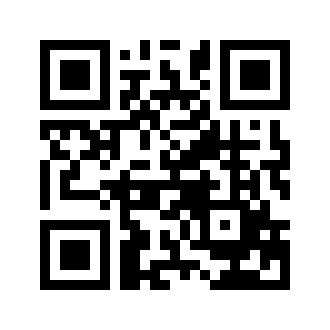 برښنا لیک:book@aqeedeh.combook@aqeedeh.combook@aqeedeh.combook@aqeedeh.comد موحدینو ګروپ ویب پاڼود موحدینو ګروپ ویب پاڼود موحدینو ګروپ ویب پاڼود موحدینو ګروپ ویب پاڼود موحدینو ګروپ ویب پاڼوwww.mowahedin.comwww.videofarsi.comwww.zekr.tvwww.mowahed.comwww.mowahedin.comwww.videofarsi.comwww.zekr.tvwww.mowahed.comwww.aqeedeh.comwww.islamtxt.comwww.shabnam.ccwww.sadaislam.comwww.aqeedeh.comwww.islamtxt.comwww.shabnam.ccwww.sadaislam.comپه عقيدې سايت کې ددغه کتاب خپرول، دهغه د ټولو محتواوو سره دسايت د همغږۍ په معنا نه ده.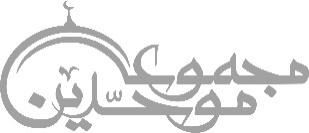 په عقيدې سايت کې ددغه کتاب خپرول، دهغه د ټولو محتواوو سره دسايت د همغږۍ په معنا نه ده.په عقيدې سايت کې ددغه کتاب خپرول، دهغه د ټولو محتواوو سره دسايت د همغږۍ په معنا نه ده.په عقيدې سايت کې ددغه کتاب خپرول، دهغه د ټولو محتواوو سره دسايت د همغږۍ په معنا نه ده.په عقيدې سايت کې ددغه کتاب خپرول، دهغه د ټولو محتواوو سره دسايت د همغږۍ په معنا نه ده.contact@mowahedin.comcontact@mowahedin.comcontact@mowahedin.comcontact@mowahedin.comcontact@mowahedin.comګڼهد لښكر قومانداننېټهځاىمسلمانانمشركين۱حمزه بن عبدالمطلب۱هـ. روژهد سره سمندر غاړه۳۰مهاجر۳۰ تنه۲عُبيده بن حارث ۱هـ.شوال بطن رابغ۶۰مهاجر۲۰۰تنه۳سعد بن ابي وقاص۱هـ.ميانيغدير خم ته نژدېخرار ۲۰مهاجرد قريشوقافله۴عبدالله بن جحش اسدي۲هـ.رجبوادي نخله۱۲مهاجردقريشوقافله۵عميربن عدى بن خرشه ختمي۲هـ.روژه مدينه منورهيوازي عميردمروان لورعصماء۶سالم بن عمير عَمري۲هـ.شواليوازيسالمابو عكف يهودي۷محمدبن مسلمه او ابو  نائله۳هـ.لومړۍخورد مدينې شا وخواپنځهمسلمانانكعب بن  اشرف۸ زيد بن حارثه۳هـڅلورمهخورقردۀ نجدسل سپارهد صفوان قافله۹ابوسلمه مخزومي۳هـ.محرمقطن۱۵۰تنهبنو اسد۱۰عبدالله بن اُنيس۳هـ.محرمعُرَنَهيوازيعبد اللهسفيان بن خالدهذلي۱۱منذربن عمرو ساعدي۳هـ.صفره بئر معونه۷۰انصاربنو سليم۱۲مرثدبن ابي مرثد غنوي۳هـ.صفرهرجيع ۱۰ تنهقاره اوعضل۱۳محمد بن مسلمه۳هـ.محرمقُرَطاء۳۰سپارهبنو بكر۱۴عكاشه بن محسناسدي۶هـ.لومړۍخورغمر (بنو اسد)  ۴۰ تنه۱۵ محمد بن مسلمه۶هـ.دوهمهخوربنو ثعلبه ۱۰ تنهبنو ثعلبه۱۶ابوعبيده بن جراح۶هـ.دوهمهخور ذوالقَصه۴۰تنهبنو  محارب۱۷ زيد بن حارثه۶هـ.دوهمهخورجمومڅو صحابهبنو سليم۱۸ زيد بن حارثه۶هـ.دريمهخور عيص۱۷۰سپارهدسمنورغاړه۱۹ زيد بن حارثه۶هـ.څلورمهخورطَرَف۱۵ تنهبنوثعلبه۲۰ زيد بن حارثه۶هـ.څلورمه  خور حِسمَى ۵۰۰ تنهبنوجذام۲۱ زيد بن حارثه۶هـ.رجب وادئ قرٰٰىڅو صحابهدوادئ قرٰى يهود۲۲عبدالرحمان بن عوف۶هـ.شعباندومۀالجندلڅو صحابهبنوكلب۲۳علي بن طالب ۶هـ.شعبانفدك۱۰۰ تنهبنوسعد۲۴زيد بن حارثه۶هـ.روژهوادئ قرٰىڅوصحابه فزاره۲۵ عبدالله بن عتيك۶هـ.روژهخيبر پنځه تنه ابورافع۲۶ عبدالله بن رواحه۶هـ.شوالخيبردېرش تنهاُسَير بنزارم۲۷كرز بن جابر فهري۶هـ.شوالعرينهشل سپاره عرينه۲۸ عمرو بن اميه ضمري ۶هـ. مكه دوه تنهابوسفيان۲۹عمر بن خطاب۷هـ.شعبان تُرَبَه دېرش تنه هوازن۳۰ابوبكر الصديق۷هـ.شعباننجد (ضرية) بنو كلاب۳۱ بشير بن سعد انصاري۷هـ.شعبان فدكدېرش تنهبنو مُرّه۳۲ غالب بن عبدالله ليثي۷هـ.روژه مَيْفعه (بطن نخل) ۱۳۰ تنهبنوعوال او بنوعبد۳۳ بشير بن سعد انصاري۷هـ.شواليمن وجبار ۳۰۰ تنهبنوغطفان۳۴ ابن ابي العوجاء سُلمى۷هـ.لوى اختر بنو سليمدېرش تنهبنو سليم۳۵ غالب بن عبدالله ليثي۸ هـ.صفرهكُديد۲۰۰تنهبنو ملوح۳۶ غالب بن عبدالله ليثي۸ هـ.صفرهفدك۲۰۰تنه بنو مُرّه۳۷شجاع بن وهب اسدي۸هـ.لومړۍخورسِيَ ۲۴تنه هوازن۳۸ كعب بن عمير غفاري۸هـ.لومړۍ خورذات اطلاح۱۵ تنه د شام مشركين۳۹زيد بن حارثه،جعفربن ابي طالب او عبدالله بن رواحه۸هـ.دريمه خور بلفاء۳۰۰۰تنهيولكروميان۴۰عمرو بن عاص۸هـ.څلورمهخورذات السلاسل۳۰۰تنهاو۳۰سپاره  قضاعه۴۱ابوعبيده پن جراح۸هـ.رجبقَبَلِيّه۳۰۰تنهجهينه۴۲ابوقتاده بن ربعي انصاري۸هـ.شعبانخضِره ۱۵تنه غطفان۴۳ابوقتاده بن ربعي انصاري۸هـ.روژه بطن اضماته تنهد مكې تر فتح دمخه۴۴ خالد بن وليد۸هـ.روژه نخله ۳۰سپارهد عزّٰى بتماتو ل۴۵عمروبن العاص۸هـ.روژهد سواع بت لوري تهڅو صحابهبنوهذيل۴۶سعد بن زيد اشهلي۸هـ.روژه مُشَلَّلشل سپارهمنات ماتول۴۷ خالد بن وليد ۸هـ.شوال د مكې سهيل ته۳۵۰تنهبنو جذيمه۴۸ طفيل بن عمرو دوسي۸هـ. شوالذوالكفين بت۴۹ عُنَيْنَه بن حِص فزاري۹هـ.محرم بنو تميم۵۰ تنه بنو تميم۵۰قطبه بن عامر بن حديده۹هـ. صفرهتباله شل تنهبنو خثعم۵۱ ضحاك كلابي۹هـ.لومړۍخور  زج لا وهڅو صحابهبنو كلاب۵۲علقمه بن مجزز مدلجي۹هـ.دوهمهخور جده ۳۰۰تنهحبشي ډله۵۳ علي بن ابي طالب۹هـ.دوهمه خورد فُلس د طى د قبيلې د بت پر لور۱۰۰تنه او۵۰ سپاره بنو طى۵۴عكاشه بن محسن اسدي۹هـ.دوهمه خورد عذره او بَليِّ  سيمي تهڅو صحابه جناب۵۵ خالد بن وليد۱۰لومړۍ خورنجرانڅو صحابهبنو عبدالمدان۵۶ علي بن ابي طالب۱۰هـ.روژهيمن۳۰۰سپاره  مذحجګڼهغزانېټهاهم لاملونه يې۱ودَّان (ابواء) ۲هـ. صفرهد رسول الله ج لومړۍغزا چي پخپله يې برخه پكښي درلوده. موخه يې د قريشو د تجارتي قافلې راګرځول ۲بُواط (رضوٰى) ۲هـ.لومړۍ خورموخه يې د قريشو د تجارتي قافلې را ګرځول وه.۳عُشَيره۲هـ.څلورمه خورموخه يې د قريشو د تجارتي قافلې را ګرځول وه.۴بدرالاولى (صفوان) ۲هـ. څلورمه خورد كرز بن جابر فهري تعقيبول، ځكه هغه د مدينې منورې څاروي لوټ كړي وه. ۵بدرالكبرٰى۲هـ.روژهموخه يې د قريشو د تجارتي قافلې را ګرځول وه.۶بنو قينقاع۲هـ. شوالد يهودو ژمني ماتول او كينه۷بنو سُليم۲هـ. شوالرسول الله ج د بنوسُليمو او غطفان د زور ماتولو لپاره ترقَرقَرَة الكندرپوري تشريف يووړ۸سَوِيق۲هـ.ذوالحجهابوسفيان د بدر د غچ اخيستلو لپاره پر مدينه يرغل وكړ. د هغه د پر شا تمبوني لپاره دا كار وسو.۹ذواَمَر۳هـ.لومړۍ خورد بنو ثعلبه او محاربو د زور ماتول وه، څو پر مدينه منوره بريد ونه كړلاى سي. ۱۰بُحران۳هـ.دريمه خورد بنو سُليمو د زور ماتول وه.۱۱اُحُد۳هـ. شوالپر مدينه منوره باندي د قريشو د بريد د دفعي لپاره.۱۲حمراء الاسد۳هـ. شوالپر مدينه منوره باندي د ابوسفيان د ناببره بريد مخه نيول.۱۳بنو نضير۴هـ.لومړۍ خوربنونضيرو د رسول الله ج د شهيدولو پلان جوړ كړى وو. له دې امله هغوى جلاوطنه كړى سول.۱۴ذات الرقاع۴هـ.محرمد انمار او ثعلبه وو د يوځاى كېدومخه نيول.۱۵بدرالاخرة۴هـ.شعباند ابوسفيان د دعوت جواب۱۶دُومة الجندل۵هـ.لومړۍ خورڅه خلك سره راغونډ سوي وه لوټ يې كاوه او پر مدينه يې د بريد خيال درلود.۱۷مريسيع۵هـ.شعباند بنو مصتلقو (د خزاعه وو د يوې قبيلې) تيت او پرك كول.۱۸خندق (احزاب) ۵ هـ.شوالد قريشو په مشري د راتلونكو پوځونو مخه نيول.۱۹بنو قريظه۵ هـ. ذوالقعدهد بنو قريظه وو ژمني ماتول او د خندق په غزا كي د كلابندۍ پر مهال د دښمنانو سره مرسته.۲۰بنو لحيان۶هـ. لومړۍ خورپه رجيع كي د صحابه وو وژونكو بنو لحيانو ټكول.۲۱ذي قَرَد (غابه) ۶هـ. لومړۍ خورد عيينه بن حصن فرازي ټكول چي د مدينې منورې څاروي يې لوټ كړي وه. ۲۲حديبيه ۶هـ. ذوالقعدهموخه يې د بيت الله شريفي عمره وه خو قريشو پرې نه ښوول.۲۳خيبر۷ هـ. محرمموخه يې پر مدينه منوره باندي د يهودو د بريد مخنيوى وو ۲۴موته (۲۱. انځور) ۸ هـ.دريمه خورپه دې غزا كي هغه ج ګډون نه درلود، خو د هغې په هكله يې داسي تفصيلات وركړل لكه په هغې كي چي شريك وو. ۲۵د مكې فتح۸ هـ.روژهد قريشو لخوا د حديبيې د سولي له تړون څخه سرغړول.۲۶حنين او طايف۸ هـ.شوالد بنو ثقيفو جګړې ته د تيارۍ نيولو د مخنيوي لپاره.27تبوك (عسره) ۹هـ.رجبپر مدينه منوره باندي د روميانو د بريد د مخنيوي لپاره.د يو څو شېبو خوښيو د پېړيو سزا وركړه
يو له بله د ښمنيو تل تر تله درپه دركړه
قل للفرنسيس اذا جئتَه
مقال صدق عن قوول فصيح
آجرك الله على ما جرى
من قتل عباد يسوع المسيح
أتيت مصرا تبتغى ملكها
تحسب أن الزمر بالطبل ريح
فساقك الحين إلى ادهم
ضاق بهم في ناظريك الفسيح
وكل أصحابك أودعتهم
بسوء تدبيرك بطن الضريح
سبعون ألفا لا يرى منهم
الا قتيل أو أسير جريح
وفقك الله لامثالها
لعلنا من شركم نستريح
فقل لهم ان اضمروا عودة
لاخذ ثار أو لقصد قبيح
دار ابن لقمان على حالها
و القيد باق والطواشى صبيح
يا فرنسيس هذه اخت مصر
فتهيأ لما اليه تصير
لك فيها دار ابن لقمان قبراً
وطواشيك منكر ونكير
